Содержание1. Постановление администрации муниципального района Сергиевский Самарской области от «16» апреля 2020 года №452 «Об установлении публичного сервитута публичному акционерному обществу «Межрегиональная распределительная сетевая компания Волги» для размещения объекта электросетевого хозяйства, являющегося объектом местного значения и необходимого для подключения (технологического присоединения) к сетям инженерно-технического обеспечения»…………………………………………………………………..……………………..42. Постановление администрации муниципального района Сергиевский Самарской области от «16» апреля 2020 года №457 «О внесении изменений в постановление администрации муниципального района Сергиевский от 27 марта 2020 года №326 « О введении ограничительных мероприятий, направленных на предотвращение распространения на территории муниципального района Сергиевский Самарской области заболеваемости гриппом, ОРВИ и новой коронавирусной инфекцией, вызванной 2019-nCov»………………………………………………………….43. Постановление администрации муниципального района Сергиевский Самарской области от «16» апреля 2020 года №455 «О внесении изменений в Приложение № 1 к постановлению администрации муниципального района Сергиевский № 1436  от 22.10.2019 г. «Об утверждении муниципальной программы  «Развитие сферы культуры и туризма на территории муниципального района Сергиевский на 2020-2024 годы»…….44. Постановление администрации муниципального района Сергиевский Самарской области от «16» апреля 2020 года №456 «Об исполнении бюджета муниципального района Сергиевский за первый квартал 2020 года»……………………………………………………………………………85. ИНФОРМАЦИОННОЕ СООБЩЕНИЕ О ПРОВЕДЕНИИ АУКЦИОНА………………………………………………………………………166. ИНФОРМАЦИОННОЕ СООБЩЕНИЕ О ПРОВЕДЕНИИ АУКЦИОНА………………………………………………………………………187. Постановление администрации муниципального района Сергиевский Самарской области от «07» апреля 2020 года №399 «Об изъятии земельных участков и помещений, расположенных в с. Воротнее по ул. Почтовая, д. 2 и д. 4, для муниципальных нужд»…………………………208. Постановление администрации муниципального района Сергиевский Самарской области от «07» апреля 2020 года №400 «Об изъятии земельных участков и помещений, расположенных в п. Красные Дубки по ул. Гагарина, д. 7 и д. 9, для муниципальных нужд»………………….219. Постановление администрации муниципального района Сергиевский Самарской области от «07» апреля 2020 года №401 «Об изъятии земельных участков и помещений, расположенных в п. Участок Сок по ул. Специалистов, д. 2 и д. 4, для муниципальных нужд»……………….2110. Постановление администрации муниципального района Сергиевский Самарской области от «07» апреля 2020 года №402 «Об изъятии земельных участков и жилых помещений, расположенных в п. Новая Елховка по ул. Центральная, д. 1, д. 2 и д. 3, для муниципальных нужд»…2211. Постановление администрации муниципального района Сергиевский Самарской области от «07» апреля 2020 года №403 «Об изъятии земельного участка и жилых помещений, расположенных в п. Антоновка по ул. Мичурина, д. 42, для муниципальных нужд»……………………2212. Постановление администрации муниципального района Сергиевский Самарской области от «07» апреля 2020 года №404 «Об изъятии земельных участков и жилых помещений, расположенных в с. Черновка по ул. Новостроевская, д. 2 и д. 6, для муниципальных нужд»………..2213. Постановление администрации муниципального района Сергиевский Самарской области от «15» апреля 2020 года №450 «Об утверждении изменений в проект планировки территории и проект межевания территории объекта АО «Самаранефтегаз»:  1014ПЭ «ПС 35/10 кВ «Южно-Орловская» в границах сельского поселения Черновка, сельского поселения Верхняя Орлянка и сельского поселения Воротнее муниципального района Сергиевский Самарской области «……………………………………………………………………………………………….2314. ДОКУМЕНТАЦИЯ ПО ВНЕСЕНИЮ ИЗМЕНЕНИЙ В ДОКУМЕНТАЦИЮ ПО ПЛАНИРОВКЕ ТЕРРИТОРИИ для строительства объекта 1014ПЭ «ПС 35/10 кВ «Южно-Орловская» расположенного на территории муниципального района Сергиевский в границах сельских поселений Черновка, Верхняя Орлянка, Воротнее. Книга 3. Проект межевания территории………………………………………………………….2315. ДОКУМЕНТАЦИЯ ПО ВНЕСЕНИЮ ИЗМЕНЕНИЙ В ДОКУМЕНТАЦИЮ ПО ПЛАНИРОВКЕ ТЕРРИТОРИИ для строительства объекта 1014ПЭ «ПС 35/10 кВ «Южно-Орловская» расположенного на территории муниципального района Сергиевский в границах сельских поселений Черновка, Верхняя Орлянка, Воротнее. Книга 1. Основная часть проекта планировки территории……………………………………..6116. Постановление администрации сельского поселения Антоновка муниципального района Сергиевский Самарской области от «13» апреля 2020 года №22 «Об определении мест и способов разведения костров, а также проведение работ по уничтожению сухой растительности на землях общего пользования на территории сельского поселения Антоновка  муниципального района Сергиевский»……………………………8817. Постановление администрации сельского поселения Антоновка муниципального района Сергиевский Самарской области от «13» апреля 2020 года №21 «Об установлении особого противопожарного режима на территории сельского поселения Антоновка муниципального района Сергиевский»…………………………………………………………………………………………………………………………………………8918. Постановление администрации сельского поселения Верхняя Орлянка муниципального района Сергиевский Самарской области от «13» апреля 2020 года №15 «Об установлении особого противопожарного режима на территории сельского поселения Верхняя Орлянка муниципального района Сергиевский»………………………………………………………………………………………………………………………8919. Постановление администрации сельского поселения Верхняя Орлянка муниципального района Сергиевский Самарской области от «13» апреля 2020 года №16 «Об определении мест и способов разведения костров, а также проведение работ по уничтожению сухой растительности на  землях общего пользования территории сельского поселения Верхняя Орлянка   муниципального района Сергиевский»……………………..8920. Постановление администрации сельского поселения Воротнее  муниципального района Сергиевский Самарской области от «13» апреля 2020 года №22 «Об установлении особого противопожарного режима  на территории сельского поселения Воротнее  муниципального района Сергиевский»…………………………………………………………………………………………………………………….…………………………….9021. Постановление администрации сельского поселения Воротнее  муниципального района Сергиевский Самарской области от «13» апреля 2020 года №23 «Об определении мест и способов разведения костров, а также проведение работ по уничтожению сухой растительности на землях общего пользования на территории  сельского поселения Воротнее  муниципального района Сергиевский»……………………………….9022. Постановление администрации сельского поселения Елшанка  муниципального района Сергиевский Самарской области от «13» апреля 2020 года №20 «Об установлении особого противопожарного режима  на территории сельского поселения Елшанка  муниципального района Сергиевский»…………………………………………………………………………………………………………………………………………………9123. Постановление администрации сельского поселения Елшанка  муниципального района Сергиевский Самарской области от «13» апреля 2020 года №21 «Об определении мест и способов разведения костров, а также проведение работ по уничтожению сухой растительности на землях общего пользования на территории  сельского поселения Елшанка  муниципального района Сергиевский»………………………………9124. Постановление администрации сельского поселения Захаркино муниципального района Сергиевский Самарской области от «13» апреля 2020 года №18 «Об установлении особого противопожарного режима на территории сельского поселения Захаркино муниципального района Сергиевский»…………………………………………………………………………………………………………………………………………………..9225. Постановление администрации сельского поселения Захаркино муниципального района Сергиевский Самарской области от «13» апреля 2020 года №19 «Об определении мест и способов разведения костров, а также проведение работ по уничтожению сухой растительности на землях общего пользования на территории сельского поселения Захаркино  муниципального района Сергиевский»………………………………9226. Постановление администрации сельского поселения Кармало-Аделяково муниципального района Сергиевский Самарской области от «13» апреля 2020 года №18 «Об установлении особого противопожарного режима  на территории сельского поселения Кармало-Аделяково муниципального района Сергиевский»……………………………………………………………………………………………………...……………….9327. Постановление администрации сельского поселения Кармало-Аделяково муниципального района Сергиевский Самарской области от «13» апреля 2020 года №19 «Об определении мест и способов разведения костров, а также проведение работ по уничтожению сухой растительности на землях общего пользования на территории  сельского поселения Кармало-Аделяково  муниципального района Сергиевский»…………………………………………………………………………………………………………………………………………………..9428. Постановление администрации сельского поселения Калиновка муниципального района Сергиевский Самарской области от «13» апреля 2020 года №19 «Об установлении особого противопожарного режима  на территории сельского поселения Калиновка муниципального района Сергиевский»…………………………………………………………………………………………………………………………………………..………9429. Постановление администрации сельского поселения Калиновка муниципального района Сергиевский Самарской области от «13» апреля 2020 года №20 «Об определении мест и способов разведения костров, а также проведение работ по уничтожению сухой растительности на землях общего пользования на территории  сельского поселения Калиновка  муниципального района Сергиевский»………………………………9530. Постановление администрации сельского поселения Кандабулак  муниципального района Сергиевский Самарской области от «13» апреля 2020 года №19 «Об установлении особого противопожарного режима  на территории сельского поселения Кандабулак  муниципального района Сергиевский»…………………………………………………………………………………………………………………………………………9531. Постановление администрации сельского поселения Кандабулак  муниципального района Сергиевский Самарской области от «13» апреля 2020 года №20 «Об определении мест и способов разведения костров, а также проведение работ по уничтожению сухой растительности на землях общего пользования на территории  сельского поселения Кандабулак  муниципального района Сергиевский»………………………….9632. Постановление администрации сельского поселения Красносельское муниципального района Сергиевский Самарской области от «13» апреля 2020 года №17 «Об установлении особого противопожарного режима  на территории сельского поселения Красносельское  муниципального района Сергиевский»………………………………………………………………………………………………………………………9633. Постановление администрации сельского поселения Красносельское муниципального района Сергиевский Самарской области от «13» апреля 2020 года №18 «Об определении мест и способов разведения костров, а также проведение работ по уничтожению сухой растительности на землях общего пользования на территории  сельского поселения Красносельское  муниципального района Сергиевский»………………….9734. Постановление администрации сельского поселения Кутузовский муниципального района Сергиевский Самарской области от «13» апреля 2020 года №21 «Об установлении особого противопожарного режима на территории сельского поселения Кутузовский муниципального района Сергиевский»………………………………………………………………………………………………………………………………………….9835. Постановление администрации сельского поселения Кутузовский муниципального района Сергиевский Самарской области от «13» апреля 2020 года №20 «Об определении мест и способов разведения костров, а также проведение работ по уничтожению сухой                   растительности на землях общего пользования на  территории  сельского поселения Кутузовский  муниципального района Сергиевский»……9836. Постановление администрации сельского поселения Липовка муниципального района Сергиевский Самарской области от «13» апреля 2020 года №19 «Об установлении особого противопожарного режима  на территории сельского поселения Липовка  муниципального района Сергиевский»…………………………………………………………………………………………………………………………………………..............9937. Постановление администрации сельского поселения Липовка муниципального района Сергиевский Самарской области от «13» апреля 2020 года №20 «Об определении мест и способов разведения костров, а также проведение работ по уничтожению сухой растительности на землях общего пользования на территории  сельского поселения Липовка муниципального района Сергиевский»…………………………………9938. Постановление администрации сельского поселения Светлодольск  муниципального района Сергиевский Самарской области от «13» апреля 2020 года №18 «Об установлении особого противопожарного режима  на территории сельского поселения Светлодольск  муниципального района Сергиевский»………………………………………………………………………………………………………………………………………10039. Постановление администрации сельского поселения Светлодольск  муниципального района Сергиевский Самарской области от «13» апреля 2020 года №19 «Об определении мест и способов разведения костров, а также проведение работ по уничтожению сухой растительности на землях общего пользования на территории  сельского поселения Светлодольск  муниципального района Сергиевский»………………………10040. Заключение о результатах публичных слушаний  в сельском поселении Сергиевск муниципального района Сергиевский Самарской области по проекту постановления о предоставлении разрешения на отклонение от предельных параметров разрешенного строительства, реконструкции объекта капитального строительства для земельного участка с кадастровым номером 63:31:0702028:0032, площадью 439,00 кв.м., расположенного по адресу: Самарская область,  Сергиевский р-н, с.Сергиевск, ул.Революционная, д.36…………………………………………...10141. Постановление администрации сельского поселения Сергиевск муниципального района Сергиевский Самарской области от «13» апреля 2020 года №30 «О подготовке проекта планировки территории и проекта межевания территории объекта АО «Самаранефтегаз»: 5903П «Электроснабжение скважин №№ 460, 442 Боровского месторождения» в границах  сельского поселения Сергиевск муниципального района Сергиевский Самарской области»………………………………………………………………………………………………………………………….10142. Постановление администрации сельского поселения Сергиевск муниципального района Сергиевский Самарской области от «13» апреля 2020 года №28 «Об установлении особого противопожарного режима  на территории сельского поселения Сергиевск  муниципального района Сергиевский»………………………………………………………………………………………………………………………………………………...10243. Постановление администрации сельского поселения Сергиевск муниципального района Сергиевский Самарской области от «13» апреля 2020 года №29 «Об определении мест и способов разведения костров,   а   также   проведение работ по уничтожению сухой растительности на землях общего пользования на территории сельского поселения Сергиевск муниципального района Сергиевский»…………………………….10244. Постановление администрации сельского поселения Серноводск муниципального района Сергиевский Самарской области от «13» апреля 2020 года №19 «Об установлении особого противопожарного режима на территории сельского поселения Серноводск муниципального района Сергиевский»……………………………………………………………………………………………………………………………………....10345. Постановление администрации сельского поселения Серноводск муниципального района Сергиевский Самарской области от «13» апреля 2020 года №20 «Об определении мест и способов разведения костров, а также проведение работ по  уничтожению сухой растительности на землях общего пользования на территории сельского поселения Серноводск  муниципального района Сергиевский»………………………..10346. Постановление администрации сельского поселения Сургут муниципального района Сергиевский Самарской области от «13» апреля 2020 года №22 «Об установлении особого противопожарного режима  на территории сельского поселения Сургут  муниципального района Сергиевский»………………………………………………………………………………………………………………………………………………....10447. Постановление администрации сельского поселения Сургут муниципального района Сергиевский Самарской области от «13» апреля 2020 года №23 «Об определении мест и способов разведения костров, а также проведение работ по уничтожению сухой растительности на землях общего пользования на территории  сельского поселения Сургут муниципального района Сергиевский»………………………………….10448. Постановление администрации городского поселения Суходол муниципального района Сергиевский Самарской области от «13» апреля 2020 года №28 «Об установлении особого противопожарного режима  на территории городского поселения Суходол  муниципального района Сергиевский»…………………………………………………………………………………………………………………………………………………10549. Постановление администрации городского поселения Суходол муниципального района Сергиевский Самарской области от «13» апреля 2020 года №29 «Об определении мест и способов разведения костров, а также проведение работ по уничтожению сухой растительности на землях общего пользования на территории  городского поселения Суходол  муниципального района Сергиевский»………………………….…..10550. Постановление администрации сельского поселения Черновка муниципального района Сергиевский Самарской области от «13» апреля 2020 года №24 «Об установлении особого противопожарного режима на территории сельского поселения Черновка муниципального района Сергиевский»…………………………………………………………………………………………………………………………………………………10651. Постановление администрации сельского поселения Черновка муниципального района Сергиевский Самарской области от «13» апреля 2020 года №25 «Об определении мест и способов разведения костров, а также проведение работ по уничтожению сухой растительности на землях общего пользования на территории сельского поселения Черновка  муниципального района Сергиевский»………………………………10652. Постановление главы сельского поселения Черновка муниципального района Сергиевский Самарской области от «15» апреля 2020 года №3 «О проведении публичных слушаний по проекту планировки территории и проекту межевания территории объекта: 5756П «Техническое перевооружение напорного нефтепровода ДНС «Южно-Орловская» - УПСВ «Екатериновская» (замена аварийного участка)» в границах сельского поселения Черновка муниципального района Сергиевский Самарской области»…………………………………………………………10753. Заключение о результатах публичных слушаний по внесению изменений в проект планировки территории и проект межевания территории объекта АО «Самаранефтегаз»: 1014ПЭ «ПС 35/10 кВ «Южно-Орловская» в границах сельского поселения Черновка, сельского поселения Верхняя Орлянка и сельского поселения Воротнее муниципального района Сергиевский Самарской области…………………………108Администрациямуниципального района СергиевскийСамарской областиПОСТАНОВЛЕНИЕ«16» апреля 2020 г.                                                                                                                                                                                                              № 452Об установлении публичного сервитута публичному акционерному обществу «Межрегиональная распределительная сетевая компания Волги» для размещения объекта электросетевого хозяйства, являющегося объектом местного значения и необходимого для подключения (технологического присоединения) к сетям инженерно-технического обеспеченияВ соответствии с главой V.7 Земельного кодекса Российской Федерации №136-ФЗ от 25.10.2001г. и на основании ходатайства публичного акционерного общества «Межрегиональная распределительная сетевая компания Волги» от 10.03.2020г. (вх.№1849 от 10.03.2020г.) Администрация муниципального района СергиевскийПОСТАНОВЛЯЕТ:1. Установить в интересах публичного акционерного общества «Межрегиональная распределительная сетевая компания Волги» (далее – ПАО «МРСК Волги»), юридический адрес: 410031, Саратовская область, г. Саратов, ул. Первомайская, 42/44,  ОГРН 1076450006280, ИНН 6450925977, публичный сервитут в отношении земельных участков и (или) земель, расположенных на территории сельского поселения Черновка муниципального района Сергиевский, с целью размещения объекта электросетевого хозяйства, являющегося объектом местного значения и необходимого для подключения (технического присоединения) к сетям инженерно-технического обеспечения: строительство отпайки ЛЭП-10 кВ от опоры №000/132 ВЛ 10 кВ ЧРН-0 ПС 35/10 кВ «Черновка» до устанавливаемой КТП 10/0,4 кВ мощностью 100 кВА.2. Утвердить границы публичного сервитута площадью 1509 кв.м. согласно прилагаемому к настоящему постановлению графическому описанию местоположения границ публичного сервитута и перечню координат характерных точек этих границ.Публичный сервитут устанавливается в отношении земельных участков и (или) земель, расположенных в кадастровых кварталах №63:31:1403002 и №63:31:1401004 по адресу: Самарская область, муниципальный район Сергиевский, сельское поселение Черновка.3. Установить срок действия публичного сервитута – 49 лет.4. Порядок установления зон с особыми условиями использования территорий и содержание ограничений прав на земельные участки в границах таких зон определяется в соответствии с требованиями Земельного кодекса Российской Федерации №136-ФЗ от 25.10.2001г. Правила установления охранных зон объектов электросетевого хозяйства и особых условий использования земельных участков, расположенных в границах таких зон, утверждены постановлением Правительства Российской Федерации от 24.02.2009г. № 160.5. Порядок расчета и внесения платы за публичный сервитут определяется в соответствии с пунктом 4 статьи 39.46 Земельного кодекса Российской Федерации №136-ФЗ от 25.10.2001г.6.  Обязать ПАО «МРСК Волги» привести указанный в пункте 1 настоящего постановления земельные участки в состояние, пригодное для использования в соответствии с видом разрешенного использования, снести инженерное сооружение, размещенное на основании публичного сервитута, в сроки, предусмотренные пунктами 8, 9 статьи 39.50 Земельного кодекса Российской Федерации.7. В течение 5 рабочих дней со дня принятия настоящего постановления Комитету по управлению муниципальным имуществом муниципального района Сергиевский:7.1. Разместить настоящее постановление на официальном сайте администрации муниципального района Сергиевский в информационно-телекоммуникационной сети "Интернет";7.2. Опубликовать настоящее постановление в газете «Сергиевский Вестник»;7.3. Направить копию настоящего постановления в Управление Федеральной службы государственной регистрации, кадастра и картографии по  Самарской области; 7.4. Направить обладателю публичного сервитута копию настоящего постановления, сведения о лицах, являющихся правообладателями земельных участков, сведения о лицах, подавших заявления об учете их прав (обременений прав) на земельные участки.8. Контроль за выполнением настоящего постановления возложить на руководителя Комитета по управлению муниципальным имуществом муниципального района Сергиевский Абрамову Н.А.Глава муниципальногорайона Сергиевский                                                                            А.А. ВеселовПриложение №1к Постановлению Администрациимуниципального района Сергиевский№452 от «16» апреля 2020 г.Перечень земель и земельных участков, в отношении которых устанавливается публичный сервитут для размещения объекта электросетевого хозяйства, являющегося объектом местного значения и необходимого для подключения (технического присоединения) к сетям инженерно-технического обеспечения: строительство отпайки ЛЭП-10 кВ от опоры №000/132 ВЛ 10 кВ ЧРН-0 ПС 35/10 кВ «Черновка» до устанавливаемой КТП 10/0,4 кВ мощностью 100 кВА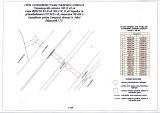 Администрациямуниципального района СергиевскийСамарской областиПОСТАНОВЛЕНИЕ«16» апреля 2020г.                                                                                                                                                                                                                №457О внесении изменений в постановление администрации муниципального района Сергиевский от 27 марта 2020 года №326 « О введении ограничительных мероприятий, направленных на предотвращение распространения на территории муниципального района Сергиевский Самарской области заболеваемости гриппом, ОРВИ и новой коронавирусной инфекцией, вызванной 2019-nCov»В соответствии с Федеральным законом от 30.03.1999 г №52-ФЗ «О санитарно-эпидемиологическом благополучии населения», Федеральным законом от 21.12.1994 г. №68-ФЗ «О защите населения и территорий от чрезвычайных ситуаций природного и техногенного характера», в соответствии с постановлением  Губернатора Самарской области от  16  марта  2020 г.№39 « О введении режима повышенной готовности в связи с угрозой распространения новой коронавирусной инфекции, вызванной 2019-nCov», постановлением  Губернатора Самарской области от 3 апреля  2020 г.№70 «Об ограничительных и иных мероприятиях по обеспечению санитарно-эпидемиологического  благополучия населения в связи с угрозой распространения новой коронавирусной инфекции (COVID-19) и внесении изменений в постановление  Губернатора Самарской области от  16  марта  2020 г.№39 « О введении режима повышенной готовности в связи с угрозой распространения новой коронавирусной инфекции, вызванной 2019-nCov», руководствуясь  Уставом  муниципального района Сергиевский Самарской области  и в целях принятия профилактических мер по предотвращению распространения новой коронавирусной инфекции, Администрация муниципального района Сергиевский ПОСТАНОВЛЯЕТ:1. Внести изменения в постановление администрации муниципального района Сергиевский от 27.03.2020 года № 326  «О введении ограничительных мероприятий, направленных на предотвращение распространения на территории муниципального района Сергиевский Самарской области заболеваемости гриппом, ОРВИ и новой коронавирусной инфекцией, вызванной 2019-nCov» следующего содержания:Пункт 1. Изложить в следующей редакции:«1. Ограничить проведение на территории муниципального района Сергиевский Самарской области спортивных, культурных и иных массовых мероприятий с числом участников более 50 человек. Рекомендовать гражданам воздержаться от посещения кладбищ, участия в массовых религиозных обрядах и церемониях  различных конфессий (за исключением священнослужителей и лиц, присутствие которых необходимо для совершения богослужений и функционирования культовых зданий) на период действия режима повышенной готовности в связи с угрозой распространения новой коронавирусной инфекции, вызванной 2019-nCov.»2. Постановление администрации муниципального района Сергиевский от 14 апреля 2020 года №448 «О внесении изменений в постановление администрации муниципального района Сергиевский от 27 марта 2020 года №326 « О введении ограничительных мероприятий, направленных на предотвращение распространения на территории муниципального района Сергиевский Самарской области заболеваемости гриппом, ОРВИ и новой коронавирусной инфекцией, вызванной 2019-nCov»» считать утратившим силу.3. Опубликовать настоящее постановление в газете «Сергиевский  вестник».4. Организационному управлению администрации муниципального района Сергиевский разместить настоящее постановление на официальном сайте администрации муниципального района Сергиевский в сети «Интернет».5. Контроль за выполнением настоящего постановления  оставляю за собой.Глава муниципального района Сергиевский		А. А. ВеселовАдминистрациямуниципального района СергиевскийСамарской областиПОСТАНОВЛЕНИЕ«16» апреля 2020 г.                                                                                                                                                                                                               №455О внесении изменений в Приложение № 1 к постановлению администрации муниципального района Сергиевский № 1436  от 22.10.2019 г. «Об утверждении муниципальной программы  «Развитие сферы культуры и туризма на территории муниципального района Сергиевский на 2020-2024 годы»В соответствии с Основами законодательства Российской Федерации о культуре, Федеральным законом РФ № 132-ФЗ от 24.11.1996г. «Об основах туристической деятельности в Российской Федерации», Федеральным законом РФ № 131-ФЗ от 06.10.2003г. «Об общих принципах организации местного самоуправления в Российской Федерации», Законом Самарской области №14-ГД от 03.04.2002г. «О культуре в Самарской области», Уставом муниципального района Сергиевский, в целях уточнения ресурсного обеспечения программы, администрация муниципального района Сергиевский ПОСТАНОВЛЯЕТ:1. Внести изменения в Приложение № 1 к постановлению администрации муниципального района Сергиевский № 1436 от 22.10.2019 г. «Об утверждении муниципальной программы «Развитие сферы культуры и туризма на территории муниципального района Сергиевский» на 2020-2024 годы»  (далее - Программа) следующего содержания: 1.1. В паспорте Программы позицию «Объемы и источники финансирования Программы» изложить в следующей редакции: «Объемы и источники финансирования Программы: Общий объем финансирования на 2020-2024 гг. составляет 354240,56269 тыс. рублей*, в том числе по годам:Планируемый объем финансирования за счет средств бюджета муниципального района Сергиевский:В 2020 году – 97063,45925 тыс. рублей;В 2021 году – 67 294,27586 тыс. рублей;В 2022 году –  63 294,27586 тыс. рублей; В 2023 году – 63 294,27586 тыс. рублей;В 2024 году –  63 294,27586 тыс. рублей.Объем финансирования за счет средств от приносящей доход деятельности:В 2020 году – 91,512 тыс. рублей;В 2021 году – 0,00  тыс. рублей;В 2022 году – 0,00  тыс. рублей; В 2023 году – 0,00 тыс. рублей;В 2024 году – 0,00 тыс. рублей.Объем финансирования за счет средств областного или федерального бюджетов:В 2020 году – 75,00 тыс. рублей;В 2021 году – 0,00  тыс. рублей;В 2022 году – 0,00 тыс. рублей;В 2023 году – 0,00  тыс. рублей;В 2024 году – 0,00  тыс. рублей».1.2. Абзац 2 раздела 5 «Ресурсное обеспечение программы» Программы изложить в следующей редакции: «Общий объем финансирования на 2020-2024 гг. составляет 354240,56269 тыс. рублей*, в том числе по годам:Планируемый объем финансирования за счет средств бюджета муниципального района Сергиевский:В 2020 году – 97063,45925 тыс. рублей;В 2021 году – 67 294,27586 тыс. рублей;         В 2022 году –  63 294,27586 тыс. рублей;В 2023 году – 63 294,27586 тыс. рублей;В 2024 году –  63 294,27586 тыс. рублей.Объем финансирования за счет средств от приносящей доход деятельности:В 2020 году – 91,512 тыс. рублей; В 2021 году – 0,00 тыс. рублей;В 2022 году – 0,00 тыс. рублей;В 2023 году – 0,00 тыс. рублей;В 2024 году – 0,00 тыс. рублей.Объем финансирования за счет средств областного или федерального бюджетов:В 2020 году – 75,00 тыс. рублей;В 2021 году – 0,00  тыс. рублей;В 2022 году – 0,00 тыс. рублей;В 2023 году – 0,00  тыс. рублей;В 2024 году – 0,00  тыс. рублей».1.3. Приложение № 1 к Программе изложить в редакции согласно приложению № 1 к настоящему постановлению.2. Опубликовать настоящее постановление в газете «Сергиевский вестник».3. Настоящее постановление вступает в силу со дня его официального опубликования.4. Контроль за выполнением настоящего постановления возложить на заместителя Главы муниципального района Сергиевский С.Н.Зеленину.Глава муниципального района Сергиевский		А. А. ВеселовПриложение №1 к Постановлению администрациимуниципального района Сергиевский №455 от 16 апреля  2020 г.МЕРОПРИЯТИЯПО РАЗВИТИЮ СФЕРЫ КУЛЬТУРЫ И ТУРИЗМА НА ТЕРРИТОРИИ МУНИЦИПАЛЬНОГО РАЙОНА СЕРГИЕВСКИЙ  НА 2020– 2024 ГОДЫ(*) Общий объем финансового обеспечения Программы, а также объем бюджетных ассигнований местного бюджета будут уточнены после утверждения Решения о бюджете на очередной финансовый год и плановый период.Администрациямуниципального района СергиевскийСамарской областиПОСТАНОВЛЕНИЕ«16» апреля  2020 г.                                                                                                                                                                                                              №456 Об исполнении бюджета муниципального района Сергиевский за первый квартал 2020 годаВ соответствии с Бюджетным Кодексом Российской Федерации, Федеральным Законом №131-ФЗ от 06.10.2003г. «Об общих принципах организации местного самоуправления в Российской Федерации», Уставом муниципального района Сергиевский, администрация муниципального района СергиевскийПОСТАНОВЛЯЕТ:1. Утвердить исполнение бюджета муниципального района Сергиевский за первый квартал 2020 года по доходам в сумме 135 460 тыс. рублей и по расходам в сумме 129 920 тыс. рублей с превышением доходов над расходами в сумме 5 540 тыс. рублей.2. Утвердить доходы местного бюджета по кодам видов доходов, подвидов доходов, классификации операций сектора государственного управления, относящихся к доходам бюджета в соответствии с приложением 1.3. Утвердить расходы местного бюджета по ведомственной структуре расходов бюджета муниципального района Сергиевский в соответствии с приложением 2.4. Утвердить расходы местного бюджета по разделам и подразделам классификации расходов  бюджета муниципального района Сергиевский в соответствии с приложением 3.5. Утвердить источники финансирования дефицита бюджета муниципального района Сергиевский в соответствии с приложением 4.6. Утвердить информацию об использовании бюджетных ассигнований  резервного фонда администрации муниципального района Сергиевский в соответствии с приложением 5.7. Утвердить отчет об использовании средств дорожного фонда муниципального района Сергиевский в соответствии с приложением 6.8. Утвердить сведения о численности муниципальных служащих органов местного самоуправления, работников муниципальных учреждений и фактических затратах на их денежное содержание по муниципальному району Сергиевский в соответствии с приложением 7.9. Опубликовать сведения о ходе исполнения местного бюджета первый квартал 2020 года в газете «Сергиевский вестник» и разместить на официальном сайте муниципального района Сергиевский http://www.sergievsk.ru/.10. Контроль за выполнением настоящего постановления возложить на руководителя управления финансами администрации муниципального района Сергиевский С.Р. Ганиеву.  Глава   муниципального района  Сергиевский                                                                                       А.А. Веселов	Приложение № 1к Постановлению администрации                                                                   муниципального района Сергиевский                                                              от "16" апреля 2020 года № 456ДОХОДЫбюджета муниципального района Сергиевский за 1 квартал 2020 года по кодам классификации доходов бюджетов в разрезе главных администраторов доходов бюджетов			Приложение № 2			к Постановлению администрации			муниципального района Сергиевский			Самарской области			№ 456 от "16" апреля 2020 г.Расходы местного бюджета по ведомственной структуре расходов бюджета муниципального района Сергиевский муниципального района Сергиевский за первый квартал 2020 годаЕдиница измерения: тыс. руб.				Приложение № 3				к Постановлению администрации				муниципального района Сергиевский				Самарской области				№456 от "16" апреля 2020 г.Распределение бюджетных ассигнований по разделам и подразделам классификации расходов бюджета муниципального района Сергиевский за первый квартал 2020 годаЕдиница измерения: тыс. руб.Приложение № 4                                                                                                                                                                           к Постановлению администрации муниципального района Сергиевский                                                                                                                                                              от "16" апреля 2020 № 456Источники финансирования дефицита бюджета за 1 квартал 2020 года по кодам классификации источников финансирования дефицитов бюджетовПриложение № 5                                               к  Постановлению администрации муниципального района Сергиевский                                  № 456 от "16" апреля 2020г.Информация об использовании бюджетных ассигнований  резервного фонда администрации муниципального района Сергиевский за первый квартал 2020 годаПриложение № 6                                                                  к  Постановлению администрации муниципального района Сергиевский                                               № 456  от "16" апреля 2020г.ОТЧЕТоб использовании средств дорожного фонда муниципального района Сергиевский за первый квартал 2020 годатыс.руб.1. Поступления дорожного фонда2. Выбытия дорожного фондаПриложение № 7                                       к Постановлению администрации муниципального района Сергиевский № 456  от "16" апреля 2020 года Сведения о численности муниципальных служащих органов местного самоуправления, работников муниципальных учреждений и фактических затрат на их денежное содержание по муниципальному району Сергиевский за первый квартал 2020 годаИНФОРМАЦИОННОЕ СООБЩЕНИЕ О ПРОВЕДЕНИИ АУКЦИОНАКомитет по управлению муниципальным имуществом муниципального района Сергиевский Самарской области, выступающий в качестве организатора аукционов, на основании Распоряжения Администрации муниципального района Сергиевский №174-р от 05.02.2020г. «О выставлении на аукцион на право заключения договоров аренды земельных участков, с видом разрешенного использования: блокированная жилая застройка» сообщает, что 22 мая 2020 года в 10 часов 00 минут, по адресу: Самарская область, Сергиевский район, с. Сергиевск, ул. Ленина, д. 15А, каб. № 20 состоится аукцион, открытый по составу участников, на право заключения договоров аренды по следующим лотам:Лот №1 Земельный участок, кадастровый номер 63:31:1102020:243, площадь 1399 кв.м, категория земель - земли населенных пунктов, вид разрешенного использования: блокированная жилая застройка, расположенный по адресу: Самарская область, муниципальный район Сергиевский, п. Суходол, ул. Октябрьская, д. 6. Обременения: не зарегистрированы.Начальная цена предмета торгов: 18000,00 рублей в год. Шаг аукциона: 540,00 рублей. Сумма задатка: 18000,00 рублей.Срок аренды - 10 летЛот №2Земельный участок, кадастровый номер 63:31:1102020:245, площадь 1254 кв.м, категория земель - земли населенных пунктов, вид разрешенного использования: блокированная жилая застройка, расположенный по адресу: Самарская область, муниципальный район Сергиевский, п. Суходол, ул. Октябрьская, д. 10. Обременения: не зарегистрированы.Начальная цена предмета торгов: 16000,00 рублей в год. Шаг аукциона: 480,00 рублей. Сумма задатка: 16000,00 рублей.Срок аренды - 10 летЛот №3Земельный участок, кадастровый номер 63:31:1102020:247, площадь 1323 кв.м, категория земель - земли населенных пунктов, вид разрешенного использования: блокированная жилая застройка, расположенный по адресу: Самарская область, муниципальный район Сергиевский, п. Суходол, ул. Октябрьская, д. 12. Обременения: не зарегистрированы.Начальная цена предмета торгов: 17000,00 рублей в год. Шаг аукциона: 510,00 рублей. Сумма задатка: 17000,00 рублей.Срок аренды - 10 летЛот №4Земельный участок, кадастровый номер 63:31:1101019:340, площадь 1000 кв.м, категория земель - земли населенных пунктов, вид разрешенного использования: для индивидуального жилищного строительства, расположенный по адресу: Самарская область, муниципальный район Сергиевский, сельское поселение Сургут, п. Сургут, ул. Каштановая, участок 36. Обременения: не зарегистрированы.Начальная цена предмета торгов: 12000,00 рублей в год. Шаг аукциона: 360,00 рублей. Сумма задатка: 12000,00 рублей.Срок аренды - 20 летМаксимально и (или) минимально допустимые параметры разрешенного строительства объекта капитального строительства: Согласно Правил землепользования и застройки сельского поселения Суходол м.р. Сергиевский Самарской об-ласти утвержденных решением собрания представителей г.п. Суходол муниципального района Сергиевский Самарской области №30 от 20.12.2013г., значение предельных размеров земельных участков и предельных параметров разрешенного строительства, реконструкции объектов капитального строительства соответствующих данному земельному участку, расположенному в территориальной зоне  – Ж1, минимальная площадь земельного участка для блокированной жилой застройки на каждый блок – 100 кв.м., максимальная площадь земельного участка для блокированной жилой застройки на каждый блок – 1500 кв.м., максимальная высота зданий, строений, сооружений  – 12 м., минимальный отступ от границ земельных участков до отдельно стоящих зданий  – 3 м., минимальный отступ от границ земельных участков до строений и сооружений  – 1 м., максимальный процент застройки в границах земельного участка для блокированной жилой застройки – 80 %, максимальное количество блоков в блокированной жилой застройке – 4 шт.Согласно Правил землепользования и застройки сельского поселения Сургут м.р. Сергиевский Самарской обла-сти утвержденных решением собрания представителей с.п. Сургут муниципального района Сергиевский Самарской об-ласти №29 от 27.12.2013г., значение предельных размеров земельных участков и предельных параметров разрешенного строительства, реконструкции объектов капитального строительства соответствующих данным земельным участкам, расположенным в территориальной зоне  – Ж8, минимальная площадь земельного участка для индивидуальной жилой застройки – 600 кв.м., максимальная площадь земельного участка для индивидуальной жилой застройки – 1500 кв.м., максимальная высота зданий, строений, сооружений  – 0 м., минимальный отступ от границ земельных участков до от-дельно стоящих зданий  – 3 м., минимальный отступ от границ земельных участков до строений и сооружений  – 1 мТехнические условия подключения объекта, к сетям инженерно-технического обеспечения проектируемых объектов в границах земельного участка. На основании сведений №303/15 от 30.10.2019г., акционерного общества «Самарская сетевая компания» технологическое присоединение объекта капитального строительства к сетям АО «Самарская сетевая компания» возможно. Технические условия на подключение к электрическим сетям будут выданы Заказчику строительства на основании договора технологического присоединения в соответствии с Утвержденным Постановлением Правительства РФ №861 от 27.12.2004г. после подачи заявки установленного образца на технологическое присоединение в адрес АО «Самарская сетевая компания».В соответствии с приказами:1. Министерства энергетики и жилищно-коммунального хозяйства Самарской области от 21.12.2010г. № 77 размер платы за технологическое присоединение к электрическим сетям территориальных сетевых организаций Самарской области для заявителей, подающих заявку на технологическое присоединение с присоединенной мощностью, не превышающей 15 кВт включительно (с учетом ранее присоединенной в данной точке присоединения мощности), при условии, что расстояние от границ участка заявителя до объектов электросетевого хозяйства необходимого заявителю класса напряжения сетевой организации, в которую подана заявка, составляет не более 300 метров в городах и поселках городского типа и не более 500 метров в сельской местности составляет 550 рублей, а также отсутствии технологического присоединения этого заявителя в данном муниципальном районе в течении 3 лет.2. Министерства энергетики и жилищно-коммунального хозяйства Самарской области от 27.12.2018г. №990 размер платы за технологическое присоединение к электрическим сетям АО «Самарская сетевая компания» для заявителей с присоединяемой мощностью более 15 кВт, и для заявителей, подающим заявку на технологическое присоединение энергопринимающих устройств максимальной присоединенной мощностью, не превышающей 15 кВт включительно (с учетом ранее присоединенной в данной точке присоединения мощности), в случае если расстояние от границ участка заявителя до объектов электросетевого хозяйства необходимого заявителю класса напряжения сетевой организации, в которую подана заявка, составляет более 300 метров в городах и поселках городского типа и более 500 метров в сельской местности, взымается в соответствии с утвержденными стандартизированными тарифными ставками, ставками за единицу максимальной мощности.На основании сведений №52/43 от 21.02.2020г., акционерного общества «Самарская сетевая компания» технологическое присоединение объекта капитального строительства к сетям АО «Самарская сетевая компания» возможно. Технические условия на подключение к электрическим сетям будут выданы Заказчику строительства на основании договора технологического присоединения в соответствии с Утвержденным Постановлением Правительства РФ №861 от 27.12.2004г. после подачи заявки установленного образца на технологическое присоединение в адрес АО «Самарская сетевая компания».В соответствии с приказами:1. Министерства энергетики и жилищно-коммунального хозяйства Самарской области от 21.12.2010г. № 77 размер платы за технологическое присоединение к электрическим сетям территориальных сетевых организаций Самарской области для заявителей, подающих заявку на технологическое присоединение с присоединенной мощностью, не превышающей 15 кВт включительно (с учетом ранее присоединенной в данной точке присоединения мощности), при условии, что расстояние от границ участка заявителя до объектов электросетевого хозяйства необходимого заявителю класса напряжения сетевой организации, в которую подана заявка, составляет не более 300 метров в городах и поселках городского типа и не более 500 метров в сельской местности составляет 550 рублей, а также отсутствии технологического присоединения этого заявителя в данном муниципальном районе в течении 3 лет.2. Министерства энергетики и жилищно-коммунального хозяйства Самарской области от 27.12.2019г. №874 размер платы за технологическое присоединение к электрическим сетям АО «Самарская сетевая компания» для заявителей с присоединяемой мощностью более 15 кВт, и для заявителей, подающим заявку на технологическое присоединение энергопринимающих устройств максимальной присоединенной мощностью, не превышающей 15 кВт включительно (с учетом ранее присоединенной в данной точке присоединения мощности), в случае если расстояние от границ участка заявителя до объектов электросетевого хозяйства необходимого заявителю класса напряжения сетевой организации, в которую подана заявка, составляет более 300 метров в городах и поселках городского типа и более 500 метров в сельской местности, взымается в соответствии с утвержденными стандартизированными тарифными ставками, ставками за единицу максимальной мощности._____________________________________________________________________________________________На основании сведений №№1402, 1403 от 18.12.2019г. общества с ограниченной ответственностью «Сервисная Коммунальная Компания»:1. Присоединение произвести к существующему ПВХ водопроводу Ǿ 63 мм в проектируемом колодце по ул. Матросова при помощи соединения типа «Сиделка» (ГОСТ 12.3.003-75, 52134-2003).2. Разработать в специализированной организации и согласовать с ООО «Сервисная Коммунальная Компания» проект на подключение к сетям водоснабжения.3. Предусмотреть устройство водопроводного колодца из железобетонных колец диаметром не менее 1500 мм и крышку колодца (ГОСТ 26358-84, ГОСТ 26645-85) с применением гидроизоляционного материала.4. После монтажа колодца и при его эксплуатации не препятствовать специалистам ООО «Сервисная Коммунальная Компания» в производстве различного вида работ в нём.5. В месте врезки установить запорную арматуру (ГОСТ 26304-84).6. Трубопровод на здание выполнить из сертифицированного материала внутренним диаметром не более 20мм. на глубине 2,2 м (ГОСТ 18599-2001).7. Земляные работы производить в соответствии с «Ордером на право производства земляных работ».8. После производства земляных работ выполнить планировку места прокладки водопровода.9. Установить прибор учета холодной воды на врезке в существующем колодце (ГОСТ 8.156-83 и МИ 1592-99).10. Приемку выполненных работ производит ООО «Сервисная Коммунальная Компания» по письменному запросу.11. Заключить с ООО «Сервисная Коммунальная Компания» договор на отпуск воды.12. Срок действия технических условий – 3 года.13. Врезку в существующий водопровод производят специалисты ООО «СКК» после выполнения пунктов 1-9 настоящих технических условий.14. Дублирующий прибор учета абонент имеет право установить в любом удобном месте.На основании сведений  №1405 от 18.12.2019г. общества с ограниченной ответственностью «Сервисная Коммунальная Компания»1. Присоединение произвести к существующему ПВХ водопроводу Ǿ 63 мм в проектируемом колодце по ул. Матросова при помощи соединения типа «Сиделка» (ГОСТ 12.3.003-75, 52134-2003).2. Разработать в специализированной организации и согласовать с ООО «Сервисная Коммунальная Компания» проект на подключение к сетям водоснабжения.3.  В месте врезки установить запорную арматуру (ГОСТ 26304-84).4. Трубопровод на здание выполнить из сертифицированного материала внутренним диаметром не более 20мм. на глубине 2,2 м (ГОСТ 18599-2001).5. Земляные работы производить в соответствии с «Ордером на право производства земляных работ».6. После производства земляных работ выполнить планировку места прокладки водопровода.7. Установить прибор учета холодной воды на врезке в существующем колодце. (ГОСТ 8.156-83 и МИ 1592-99).8. Приемку выполненных работ производит ООО «Сервисная Коммунальная Компания» по письменному запросу.9. Заключить с ООО «Сервисная Коммунальная Компания» договор на отпуск воды.10. Срок действия технических условий – 3 года.11. Врезку в существующий водопровод производят специалисты ООО «СКК» после выполнения пунктов 1-9 настоящих технических условий.12. Дублирующий прибор учета абонент имеет право установить в любом удобном месте.На основании сведений  №125 от 19.02.2020г. общества с ограниченной ответственностью «Сервисная Коммунальная Компания»1.Присоединение произвести к существующему ПВХ водопроводу Ǿ 110 мм в проектируемом колодце по ул. Каштановой при помощи соединения типа «Сиделка» (ГОСТ 12.3.003-75, 52134-2003).2. Разработать в специализированной организации и согласовать с ООО «Сервисная Коммунальная Компания» проект на подключение к сетям водоснабжения.3. Предусмотреть устройство водопроводного колодца из железобетонных колец диаметром не менее 1500 мм и крышку колодца (ГОСТ 26358-84, ГОСТ 26645-85) с применением гидроизоляционного материала.4. После монтажа колодца и при его эксплуатации не препятствовать специалистам ООО «Сервисная Коммунальная Компания» в производстве различного вида работ в нём.5.  В месте врезки установить запорную арматуру (ГОСТ 26304-84).6. Трубопровод на здание выполнить из сертифицированного материала, трубой ПВХ на глубине 2,2 м (ГОСТ 18599-2001).7. Земляные работы производить в соответствии с «Ордером на право производства земляных работ».8. Предельная свободная мощность водопровода 0,8 м3 в час, при скорости потока воды 1,2 м/с и внутреннем диаметре трубопровода не более 20 мм.9. После производства земляных работ выполнить планировку места прокладки водопровода.10. Установить прибор учета холодной воды на врезке в существующем колодце. (ГОСТ 8.156-83 и МИ 1592-99).11. Приемку выполненных работ производит ООО «Сервисная Коммунальная Компания» по письменному запросу.12. Заключить с ООО «Сервисная Коммунальная Компания» договор на отпуск воды.13. Срок действия технических условий – 3 года.14. Врезку в существующий водопровод производят специалисты ООО «СКК» после выполнения пунктов 1-12 настоящих технических условий.15. Дублирующий прибор учета абонент имеет право установить в любом удобном месте.В соответствии с письмом № 31-05/0082 от 30.10.2019 г. Общества с ограниченной ответственностью «Средневолжская газовая компания» техническая возможность присоединения к сети газораспределения имеется.Для получения технических условий на подключение к газораспределительной сети объектов капитального строительства, правообладателю необходимо обратиться в ООО «СВГК» (газораспределительная организация) в соответствии с правилами о подключении (технологического присоединения) объектов капитального строительства к сетям газораспределения, утвержденными постановлением Правительства Российской Федерации от 30.12.2013 г. №1314 со следующими документами:1. Запрос на получение технических условий на подключение (технологического присоединения) объекта капитального строительства к газораспределительной сети ООО «СВГК»;2. Копия документа, подтверждающего право собственности или иное предусмотренное законом основание на объект капитального строительства и (или) земельный участок, на котором расположены (будут располагаться) объекты капитального строительства заявителя;3. Расчет планируемого максимального часового расхода газа (не требуется в случае планируемого максимального часового расхода газа не более 5 м.куб);4. Ситуационный план расположения земельного участка с привязкой к территории населенного пункта и с описанием поворотных точек границ (координат) земельного участка.Заявки на участие в аукционе принимаются ежедневно в рабочие дни с 20 апреля 2020 г. по 18 мая 2020 г. (выходные дни: суббота, воскресенье), с 9-00 до 16-00 ч. (перерыв с 12-00  до 13-00); 30 апреля 2020г. и 08 мая 2020г. с 9-00 до 12-00 ч. в отделе приватизации и торгов Комитета по управлению муниципальным имуществом  муниципального района Сергиевский, по адресу: Самарская область, Сергиевский район, с. Сергиевск, ул. Ленина, д. 15А, кабинет № 10 (тел. 8-84655-221-91).Дата определения участников аукциона: 20 мая 2020 г.Регистрация участников аукциона будет осуществляться 22 мая 2020 г. с 09-10 до 09-50  в отделе приватизации и торгов Комитета по управлению муниципальным имуществом  муниципального района Сергиевский, по адресу: Самарская область, Сергиевский район, с. Сергиевск, ул. Ленина, д. 15А, кабинет № 10 (тел. 8-84655-221-91).Для участия в аукционе заявители представляют следующие документы:1. Заявка на участие в аукционе по установленной форме с указанием реквизитов счета для возврата задатка. (В случае подачи заявки представителем претендента предъявляется доверенность).2. Копии документов, удостоверяющих личность (для физических лиц).3. Надлежащим образом заверенный перевод на русский язык документов о государственной регистрации юридического лица в соответствии с законодательством иностранного государства в случае, если заявителем является иностранное юридическое лицо.4. Документы, подтверждающие внесение задатка. Один заявитель вправе подать только одну заявку по каждому лоту на участие в аукционе.Заявители, признанные участниками аукциона, и заявители, не допущенные к участию в аукционе, уведомляются о принятом решении не позднее следующего рабочего дня после даты оформления данного решения протоколом рас-смотрения заявок на участие в аукционе, путем вручения им под расписку соответствующего уведомления либо направления такого уведомления по почте заказным письмом.Организатор аукциона обязан вернуть внесенный задаток заявителю, не допущенному к участию в аукционе, в течение 3 рабочих дней со дня оформления протокола приема заявок на участие в аукционе. Основаниями не допуска заявителя к участию в аукционе являются:1) непредставление необходимых для участия в аукционе документов или представление недостоверных сведений; 2) не поступление задатка на дату рассмотрения заявок на участие в аукционе;3) подача заявки на участие в аукционе лицом, которое в соответствии с Земельным кодексом Российской Федерации и другими федеральными законами не имеет права быть участником конкретного аукциона, покупателем земельного участка или приобрести земельный участок в аренду;4) наличие сведений о заявителе, в реестре недобросовестных участников аукциона, предусмотренном пунктами 28 и 29 статьи 39.12 Земельного кодекса Российской Федерации.Порядок проведения аукциона.1. Аукцион проводится в указанном в извещении о проведении аукциона месте, в соответствующий день и час.2. Аукцион проводится в следующем порядке:а) аукцион ведет аукционист;б) аукцион начинается с оглашения аукционистом наименования, основных характеристик и начальной цены земельного участка, «шага аукциона» и порядка проведения аукциона.«Шаг аукциона» устанавливается в размере 3 процентов начальной цены земельного участка и не изменяется в течение всего аукциона;в) участникам аукциона выдаются пронумерованные карточки, которые они поднимают после оглашения аукционистом начальной цены или начального размера арендной платы;г) каждая последующая цена, превышающая предыдущую цену на «шаг аукциона», заявляется участниками аукциона путем поднятия карточек. В случае заявления цены, кратной «шагу аукциона», эта цена заявляется участниками аукциона путем поднятия карточек и ее оглашения;Если после троекратного объявления очередной цены или размера арендной платы  ни один из участников аукциона не поднял карточку, аукцион завершается. Победителем аукциона признается тот участник аукциона, номер кар-точки которого был назван аукционистом последним;д) по завершении аукциона аукционист объявляет о продаже земельного участка или права на заключение договора его аренды, называет цену проданного земельного участка или размер арендной платы и номер карточки победителя аукциона.Победителем аукциона признается лицо, предложившее наиболее высокую цену или размер арендной платы за выставленный на аукцион земельный участок. Победителем будет признан участник аукциона по его окончании, что будет оформлено протоколом о его результатах.Организатор аукциона обязан в течение 3 рабочих дней со дня подписания протокола о результатах аукциона возвратить задаток участникам аукциона, которые не выиграли его.В случае, если Победитель аукциона уклонился от подписания протокола о результатах аукциона, заключения договора аренды или купли-продажи земельного участка, внесенный победителем аукциона задаток ему не возвращаетсяАукцион признается не состоявшимся, если: 1) в аукционе участвовало менее двух участников; 2) после трое-кратного объявления начальной цены предмета торгов ни один из участников не заявил о своем намерении приобрести предмет аукциона по начальной цене. В случае, если аукцион признан не состоявшимся по причине, указанной в п. 1, уполномоченный орган направляет единственному принявшему участие в аукционе участнику три экземпляра подписанного проекта договора аренды в десятидневный срок со дня составления протокола о результатах аукциона. Организатор аукциона обязан в течение 3 рабочих дней со дня подписания протокола о результатах аукциона возвратить задатки лицам, участвовавшим в аукционе, но не победившим в нем. Организатор аукциона вправе отказаться от проведения аукциона не позднее, чем за пять рабочих дней до дня проведения аукциона.Заявитель имеет право отозвать принятую организатором аукциона заявку до дня окончания срока приема заявок, уведомив об этом в письменной форме организатора аукциона. Организатор аукциона обязан возвратить внесенный задаток заявителю в течении трех рабочих дней со дня регистрации отзыва заявки. В случае отзыва заявки заявителем позднее дня окончания срока приема заявок задаток возвращается в порядке, установленном для участников аукциона.Не допускается заключение договора аренды  по результатам аукциона ранее, чем через десять дней со дня размещения информации о результатах аукциона на официальном сайте Российской Федерации в сети «Интернет».Банковские реквизиты для внесения задатка: Для лотов №№1-3: Управление финансами администрации муниципального района Сергиевский (КУМИ муниципального района Сергиевский л/с 608030670), ИНН 6381001160, КПП 638101001, Р/С 40302810636015000068 в Отделении Самара г. Самара, БИК 043601001, КБК 60811105025050000120, ОКТМО 36638000;для лота №4: Управление финансами администрации муниципального района Сергиевский (КУМИ муниципального района Сергиевский л/с 608030670), ИНН 6381001160, КПП 638101001, Р/С 40302810636015000068 в Отделении Самара г. Самара, БИК 043601001, КБК 60811105013050000120, ОКТМО 36638438 (Сургут), с пометкой – задаток для участия в аукционе, адрес земельного участка в отношении которого внесен задаток. Задаток можно внести с первого дня приема заявок на участие в аукционе на право заключения договора аренды земельного участка по день окончания подачи заявки включительно, но не позднее срока окончания приема заявок на участие в аукционе. Документом, подтверждающим поступление задатка на счет организатора торгов, является выписка со счета организатора торгов.Проект договора аренды земельного участкасело Сергиевск Самарской области                                        	                                                                                      Дата заключения договораМуниципальное образование - муниципальный район Сергиевский Самарской области, именуемое в дальнейшем «Арендодатель», в лице ____ с одной стороны, и  ___________________________________________, именуемый в дальнейшем «Арендатор», с  другой  стороны,  заключили  настоящий  договор  о  нижеследующем: 1. Предмет договора.1.1. «Арендодатель» передал, а «Арендатор» принял на праве аренды сроком на ___ лет, по результатам аукциона на право заключения договора аренды земельного участка, имеющего кадастровый номер: ______, площадью ____ кв. м., отнесенный к землям населенных пунктов, расположенный по адресу: _________, ____________________________________, с разрешенным использованием: ________________________(в дальнейшем именуемый «Участок») в качественном состоянии, как он есть. 1.2. «Арендодатель» распоряжается данным земельным участком в соответствии с Земельным Кодексом Российской Федерации, Законом Самарской области «О земле» № 94-ГД от 11.03.2005г.2. Обременения земельного участка.2.1. Не зарегистрированы.3. Срок договора.3.1	Срок аренды «Участка» устанавливается с _____ по _______.3.2	Договор вступает в силу с даты его государственной регистрации и распространяет свое действие на отношения возникшие с _______.4. Арендная плата.4.1. Размер арендной платы за земельный участок, расположенный по адресу: _____________, согласно Протоколу «_____________________» от _______________ года, выданного Отделом приватизации и торгов Комитета по управлению муниципальным имуществом муниципального района Сергиевский, составляет ______ рублей в год.4.2. Ранее уплаченный задаток в размере ____ рублей засчитывается в счет арендной платы. Арендная плата за период с _______ по ______ внесена «Арендатором» на момент заключения Договора полностью. Начиная с ______ арендная плата вносится «Арендатором» ежеквартально равными платежами по _______ до 10-го числа первого месяца квартала, следующего за отчетным, путем перечисления по следующим реквизитам:УФК по Самарской области (УФ МР Сергиевский СО, КУМИ м.р. Сергиевский Самарской области л/с 04423003000), ИНН 6381001160, КПП 638101001, р/с 40101810822020012001, БИК 043601001, в Отделении Самара г. Самара, КБК 608111050____0000120, ОКТМО 36638___ .4.3. В платежном документе на перечисление арендной платы «Арендатор» указывает назначение платежа, дата и номер договора аренды, период, за который она вносится.4.4. Арендная плата начисляется с _______.4.5. Арендная плата ежегодно, но не ранее чем через год после заключения договора аренды земельного участка, изменяется в одностороннем порядке арендодателем на размер уровня инфляции, определяемый исходя из максимального уровня инфляции (потребительских цен), устанавливаемого в рамках прогноза социально-экономического развития Самарской области. Коэффициент инфляции на расчетный год определяется как произведение соответствующих максимальных планируемых ежегодных показателей инфляции (индекс потребительских цен, декабрь к декабрю) по состоянию на 1 января расчетного года. 4.6. Не использование «Участка» «Арендатором» не может служить основанием невнесения арендной платы.5. Права и обязанности сторон.5.1. «Арендодатель» имеет право:5.1.1. Требовать досрочного расторжения Договора при использовании «Участка» не по целевому назначению, а также при использовании способами, приводящими к его порче, при не внесении арендной платы более чем за 6 месяцев, в случае не подписания «Арендатором» дополнительных соглашений к Договору и нарушения других условий настоящего Договора.5.1.2. На беспрепятственный доступ на территорию арендуемого земельного участка с целью его осмотра на предмет соблюдения условий Договора.5.1.3. На возмещение убытков, причиненных ухудшением качества «Участка» и экологической обстановки в результате хозяйственной деятельности арендатора, а также по иным основаниям, предусмотренным законодательством РФ. 5.2. «Арендодатель» обязан:5.2.1. Выполнять в полном объеме все условия Договора.5.2.2. Передать «Арендатору» участок по акту приема-передачи в срок не позднее трех дней с момента подписания настоящего договора.5.2.3. Письменно в месячный срок уведомить «Арендатора» об изменении номера счета для перечисления арендной платы.5.3. «Арендатор» имеет право:5.3.1. Использовать «Участок» на условиях, установленных Договором.5.4. «Арендатор» обязан:5.4.1. Выполнять в полном объеме все условия Договора.5.4.2.Использовать участок в соответствии с целевым назначением и разрешенным использованием.5.4.3. Уплачивать в размере и на условиях, установленных договором, арендную плату.5.4.4. Обеспечить «Арендодателю» (его законным представителям), представителям органов государственного земельного контроля доступ на «Участок» по их требованию.5.4.5. Письменно сообщить «Арендодателю» не позднее, чем за три месяца о предстоящем освобождении «Участка», как в связи с окончанием срока действия Договора, так и при досрочном его освобождении.5.4.6. Не допускать действий, приводящих к ухудшению экологической обстановки на арендуемом земельном участке и прилегающих к нему территориях, а также выполнять работы по благоустройству территории.5.4.7. Письменно в десятидневный срок уведомить «Арендодателя» об изменении своих реквизитов.5.5. «Арендодатель» и «Арендатор» имеют иные права и несут иные обязанности, установленные законодательством РФ.6. Ответственность сторон.6.1.  За нарушение условий Договора Стороны несут ответственность, предусмотренную законодательством РФ.6.2.  За нарушение срока внесения арендной платы по Договору «Арендатор» выплачивает «Арендодателю» пени.6.3. Уплата неустойки (пени) установленной настоящим Договором, не освобождает стороны от выполнения лежащих на них обязательств или устранения нарушений, а также от возмещения убытков, причиненных неисполнением или ненадлежащим исполнением обязательств, предусмотренных настоящим Договором.7. Изменение, расторжение и прекращение Договора.7.1. Все изменения и (или) дополнения к Договору оформляются Сторонами в письменной форме дополнительным соглашением, которое вступает в силу с даты государственной регистрации и является неотъемлемой частью Договора.7.2. Договор может быть расторгнут по требованию «Арендодателя» по решению суда на основании и в порядке, установленном гражданским законодательством, а также в случаях, указанных в п. 5.1.1.8. Рассмотрение и урегулирование споров.8.1. Все споры между Сторонами, возникающие по Договору, разрешаются в соответствии с законодательством РФ.9. Неотъемлемой частью договора является.9.1. Договор составлен и подписан в 3-х экземплярах на ___ листах, имеющих одинаковую юридическую силу.9.2. Неотъемлемой частью договора является акт приема-передачи земельного участка.10. Адреса и подписи  сторон.«Арендодатель»:Муниципальное образование - муниципального района Сергиевский Самарской области.«Арендатор»:Форма заявки на участие в аукционе                         Регистрационный  номер_______                          от "_____" ___________2020года                         Продавец: Комитет по управлению                         муниципальным имуществом                         муниципального района Сергиевский                         Самарской областиЗаявка на участие в аукционе( ФИО и  паспортные данные физ. лица)именуемый в дальнейшем ПРЕТЕНДЕНТ, принимая решение об участии в аукционе на право заключения договора аренды земельного участка, расположенного по адресу: ____________________________________________________________________________________________,  площадь ________________ м2,  кадастровый номер участка  _______________________________________. ОБЯЗУЮСЬ:1. Соблюдать условия аукциона, содержащиеся в информационном сообщении о проведении аукциона, а также условия проведения аукциона, открытого по составу участников, установленные ст.39.12 Земельного Кодекса РФ № 136-ФЗ от 25.10.2001 года.2. В случае признания победителем аукциона, ОБЯЗУЮСЬ заключить с Продавцом договор аренды земельного участка по истечении 10 дней со дня размещения информации о результатах аукциона на официальном сайте и уплатить Продавцу стоимость аренды земельного участка, установленную по результатам аукциона в сроки, определяемые договором аренды.3. Я согласен с тем, что в случае признания меня победителем аукциона и моего отказа от заключения договора аренды, либо не внесения в срок установленной суммы платежа, сумма внесенного мною задатка остается в распоряжении Продавца.Адрес, телефон, e-mail ЗАЯВИТЕЛЯ и реквизиты для возврата задатка:________________________________________________________________________________________________________________________________________________________________________________________________________________ПРИЛОЖЕНИЯ:________________________________________________________________________________________________________Даю согласие на обработку моих персональных данных, указанных в заявлении в порядке, установленном законодательством Российской Федерации о персональных данных.Заявка принята ПРОДАВЦОМ«___»__________2020г.  в ____ч. _____мин.Подпись ПРЕТЕНДЕНТА                                                                                             	                                               Подпись ПРОДАВЦА   _________________                                                                                                                                                                            _________________ИНФОРМАЦИОННОЕ СООБЩЕНИЕ О ПРОВЕДЕНИИ АУКЦИОНАКомитет по управлению муниципальным имуществом муниципального района Сергиевский Самарской области, выступающий в качестве организатора аукционов, на основании Распоряжения Администрации муниципального района Сергиевский №359-р от 13.03.2020г. «О выставлении на аукцион по продаже в собственность земельных участков, предназначенных для индивидуального жилищного строительства» сообщает, что 18 мая 2020 года в 10 часов 00 минут, по адресу: Самарская область, Сергиевский район, с. Сергиевск, ул. Ленина, 15А, каб. № 20 состоится аукцион, открытый по составу участников, по продаже в собственность земельных участков по следующим лотам:Лот №1Земельный участок, кадастровый номер 63:31:1101019:322, площадь 961 кв.м, категория земель - земли населенных пунктов, вид разрешенного использования: для индивидуального жилищного строительства, расположенный по адресу: Самарская область, Сергиевский район, с.п. Сургут, п. Сургут, ул. Каштановая, участок 17.Обременения: не зарегистрированы.Начальная цена предмета торгов: 75030,00 рублей. Шаг аукциона:  2250,00 рублей. Сумма задатка: 75030,00 рублей.Лот №2Земельный участок, кадастровый номер 63:31:1101019:327, площадь 951 кв.м, категория земель - земли населенных пунктов, вид разрешенного использования: для индивидуального жилищного строительства, расположенный по адресу: Самарская область, Сергиевский район, с.п. Сургут, п. Сургут, ул. Каштановая, участок 18.Обременения: не зарегистрированы.Начальная цена предмета торгов: 74140,00 рублей. Шаг аукциона:  2224,00 рублей. Сумма задатка: 74140,00 рублей.Лот №3Земельный участок, кадастровый номер 63:31:1101019:339, площадь 1000 кв.м, категория земель - земли населенных пунктов, вид разрешенного использования: для индивидуального жилищного строительства, расположенный по адресу: Самарская область, Сергиевский район, с.п. Сургут, п. Сургут, ул. Каштановая, участок 37.Обременения: не зарегистрированы.Начальная цена предмета торгов: 77000,00 рублей. Шаг аукциона:  2310,00 рублей. Сумма задатка: 77000,00 рублей.Максимально и (или) минимально допустимые параметры разрешенного строительства объекта капитального строительства: Согласно Правил землепользования и застройки сельского поселения Сургут м.р. Сергиевский Самарской области утвержденных решением собрания представителей с.п. Сургут муниципального района Сергиевский Самарской области №29 от 27.12.2013г., значение предельных размеров земельных участков и предельных параметров разрешенного строительства, реконструкции объектов капитального строительства соответствующих данным земельным участкам, расположенным в территориальной зоне  – Ж8, минимальная площадь земельного участка для индивидуальной жилой застройки – 600 кв.м., максимальная площадь земельного участка для индивидуальной жилой застройки – 1500 кв.м., максимальная высота зданий, строений, сооружений  – 0 м., минимальный отступ от границ земельных участков до от-дельно стоящих зданий  – 3 м., минимальный отступ от границ земельных участков до строений и сооружений  – 1 мТехнические условия подключения к сетям инженерно-технического обеспечения проектируемых объектов в границах земельных участков.На основании сведений №42/11 от 11.02.2020г.; №52/43 от 21.02.2020г. акционерного общества «Самарская сетевая компания» технологическое присоединение проектируемых объектов капитального строительства к сетям АО «Самарская сетевая компания» возможно. Технические условия на подключение к электрическим сетям будут выданы Заказчику строительства на основании договора технологического присоединения в соответствии с Постановлением Правительства РФ №861 от 27.12.2004г. после подачи заявки установленного образца на технологическое присоединение в адрес АО «Самарская сетевая компания».В соответствии с приказами:1. Министерства энергетики и жилищно-коммунального хозяйства Самарской области от 21.12.2010г. № 77 размер платы за технологическое присоединение к электрическим сетям территориальных сетевых организаций Самарской области для заявителей, подающих заявку на технологическое присоединение с присоединенной мощностью, не превышающей 15 кВт включительно (с учетом ранее присоединенной в данной точке присоединения мощности), при условии, что расстояние от границ участка заявителя до объектов электросетевого хозяйства необходимого заявителю класса напряжения сетевой организации, в которую подана заявка, составляет не более 300 метров в городах и поселках городского типа и не более 500 метров в сельской местности составляет 550 рублей, а также отсутствии технологического присоединения этого заявителя в данном муниципальном районе в течение 3 лет.2. Министерства энергетики и жилищно-коммунального хозяйства Самарской области от 27.12.2019г. №874 размер платы за технологическое присоединение к электрическим сетям АО «Самарская сетевая компания» для заявителей с присоединяемой мощностью более 15 кВт, и для заявителей, подающих заявку на технологическое присоединение энергопринимающих устройств максимальной присоединенной мощностью, не превышающей 15 кВт включительно (с учетом ранее присоединенной в данной точке присоединения мощности), в случае если расстояние от границ участка заявителя до объектов электросетевого хозяйства необходимого заявителю класса напряжения сетевой организации, в которую подана заявка, составляет более 300 метров в городах и поселках городского типа и более 500 метров в сельской местности, взимается в соответствии с утвержденными стандартизированными тарифными ставками, ставками за единицу максимальной мощности.На основании сведений  №№95,96 от 07.02.2020г., №124 от 19.02.2020г. общества с ограниченной ответственностью «Сервисная Коммунальная Компания»1.Присоединение произвести к существующему ПВХ водопроводу Ǿ 110 мм в проектируемом колодце по ул. Каштановой при помощи соединения типа «Сиделка» (ГОСТ 12.3.003-75, 52134-2003).2. Разработать в специализированной организации и согласовать с ООО «Сервисная Коммунальная Компания» проект на подключение к сетям водоснабжения.3. Предусмотреть устройство водопроводного колодца из железобетонных колец диаметром не менее 1500 мм и крышку колодца (ГОСТ 26358-84, ГОСТ 26645-85) с применением гидроизоляционного материала.4. После монтажа колодца и при его эксплуатации не препятствовать специалистам ООО «Сервисная Коммунальная Компания» в производстве различного вида работ в нём.5.  В месте врезки установить запорную арматуру (ГОСТ 26304-84).6. Трубопровод на здание выполнить из сертифицированного материала, трубой ПВХ на глубине 2,2 м (ГОСТ 18599-2001).7. Земляные работы производить в соответствии с «Ордером на право производства земляных работ».8. Предельная свободная мощность водопровода 0,8 м3 в час, при скорости потока воды 1,2 м/с и внутреннем диаметре трубопровода не более 20 мм.9. После производства земляных работ выполнить планировку места прокладки водопровода.10. Установить прибор учета холодной воды на врезке в существующем колодце. (ГОСТ 8.156-83 и МИ 1592-99).11. Приемку выполненных работ производит ООО «Сервисная Коммунальная Компания» по письменному запросу.12. Заключить с ООО «Сервисная Коммунальная Компания» договор на отпуск воды.13. Срок действия технических условий – 3 года.14. Врезку в существующий водопровод производят специалисты ООО «СКК» после выполнения пунктов 1-12 настоящих технических условий.15. Дублирующий прибор учета абонент имеет право установить в любом удобном месте.В соответствии с письмом №31-05/03422/УПТП от 25.03.2020г. Общества с ограниченной ответственностью «Средневолжская газовая компания» техническая возможность присоединения к сети газораспределения объекта капитального строительства имеется.Для заключения договора о подключении к газораспределительной сети объектов капитального строительства, правообладателю необходимо обратиться в ООО «СВГК» (газораспределительная организация) в соответствии с правилами о подключении (технологического присоединения) объектов капитального строительства к сетям газораспределения, утвержденными постановлением Правительства Российской Федерации от 30.12.2013 г. №1314 со следующими документами:1. Заявка о подключении (технологическом присоединении) объекта капитального строительства к газораспределительной сети ООО «СВГК»;2. Копия документа, подтверждающего право собственности или иное предусмотренное законом основание на объект капитального строительства и (или) земельный участок, на котором расположены (будут располагаться) объекты капитального строительства заявителя;3. Расчет планируемого максимального часового расхода газа (не требуется в случае планируемого максимального часового расхода газа не более 5 м.куб);4. Ситуационный план расположения земельного участка с привязкой к территории населенного пункта и с описанием поворотных точек границ (координат) земельного участка.Заявки на участие в аукционе принимаются ежедневно в рабочие дни с 16 апреля 2020 г. по 13 мая 2020 г. (выходные дни: суббота, воскресенье), с 9-00 до 16-00 ч. (перерыв с 12-00  до 13-00);  30 апреля 2020 г. и 8 мая 2020г.  с 9-00 до 12-00 ч. в отделе приватизации и торгов Комитета по управлению муниципальным имуществом  муниципального района Сергиевский, по адресу: Самарская область, Сергиевский район, с. Сергиевск, ул. Ленина, д. 15А, кабинет № 10 (тел. 8-84655-221-91).Дата определения участников аукциона: 15 мая 2020 г.Регистрация участников аукциона будет осуществляться 18 мая 2020 г. с 09-10 до 09-50  в отделе приватизации и торгов Комитета по управлению муниципальным имуществом  муниципального района Сергиевский, по адресу: Самарская область, Сергиевский район, с. Сергиевск, ул. Ленина, д. 15А, кабинет № 10 (тел. 8-84655-221-91).Для участия в аукционе заявители представляют следующие документы:1. Заявка на участие в аукционе по установленной форме с указанием реквизитов счета для возврата задатка. (В случае подачи заявки представителем претендента предъявляется доверенность).2. Копии документов, удостоверяющих личность (для физических лиц).3. Надлежащим образом заверенный перевод на русский язык документов о государственной регистрации юридического лица в соответствии с законодательством иностранного государства в случае, если заявителем является иностранное юридическое лицо.4. Документы, подтверждающие внесение задатка. Один заявитель вправе подать только одну заявку по каждому лоту на участие в аукционе. Заявители, признанные участниками аукциона, и заявители, не допущенные к участию в аукционе, уведомляются о принятом решении не позднее следующего рабочего дня после даты оформления данного решения протоколом рассмотрения заявок на участие в аукционе, путем вручения им под расписку соответствующего уведомления либо направления такого уведомления по почте заказным письмом.Организатор аукциона обязан вернуть внесенный задаток заявителю, не допущенному к участию в аукционе, в те-чение 3 рабочих дней со дня оформления протокола приема заявок на участие в аукционе. Основаниями не допуска заявителя к участию в аукционе являются:1) непредставление необходимых для участия в аукционе документов или представление недостоверных сведе-ний; 2) не поступление задатка на дату рассмотрения заявок на участие в аукционе;3) подача заявки на участие в аукционе лицом, которое в соответствии с Земельным кодексом Российской Федера-ции и другими федеральными законами не имеет права быть участником конкретного аукциона, покупателем земельного участка или приобрести земельный участок в аренду;4) наличие сведений о заявителе, в реестре недобросовестных участников аукциона, предусмотренном пунктами 28 и 29 статьи 39.12 Земельного кодекса Российской Федерации.Порядок проведения аукциона.1. Аукцион проводится в указанном в извещении о проведении аукциона месте, в соответствующий день и час.2. Аукцион проводится в следующем порядке:а) аукцион ведет аукционист;б) аукцион начинается с оглашения аукционистом наименования, основных характеристик и начальной цены земельного участка, «шага аукциона» и порядка проведения аукциона.«Шаг аукциона» устанавливается в размере 3 процентов начальной цены земельного участка и не изменяется в течение всего аукциона;в) участникам аукциона выдаются пронумерованные карточки, которые они поднимают после оглашения аукционистом начальной цены или начального размера арендной платы;г) каждая последующая цена, превышающая предыдущую цену на «шаг аукциона», заявляется участниками аук-циона путем поднятия карточек. В случае заявления цены, кратной «шагу аукциона», эта цена заявляется участниками аукциона путем поднятия карточек и ее оглашения;Если после троекратного объявления очередной цены или размера арендной платы  ни один из участников аукциона не поднял карточку, аукцион завершается. Победителем аукциона признается тот участник аукциона, номер карточки которого был назван аукционистом последним;д) по завершении аукциона аукционист объявляет о продаже земельного участка или права на заключение договора его аренды, называет цену проданного земельного участка или размер арендной платы и номер карточки победителя аукциона.Победителем аукциона признается лицо, предложившее наиболее высокую цену или размер арендной платы за выставленный на аукцион земельный участок. Победителем будет признан участник аукциона по его окончании, что будет оформлено протоколом о его результатах.Организатор аукциона обязан в течение 3 рабочих дней со дня подписания протокола о результатах аукциона возвратить задаток участникам аукциона, которые не выиграли его.В случае, если Победитель аукциона уклонился от подписания протокола о результатах аукциона, заключения договора аренды или купли-продажи земельного участка, внесенный победителем аукциона задаток ему не возвращается.Аукцион признается не состоявшимся, если: 1) в аукционе участвовало менее двух участников; 2) после трое-кратного объявления начальной цены предмета торгов ни один из участников не заявил о своем намерении приобрести предмет аукциона по начальной цене. В случае, если аукцион признан не состоявшимся по причине, указанной в п. 1, уполномоченный орган направляет единственному принявшему участие в аукционе участнику три экземпляра подписанного проекта договора купли-продажи в десятидневный срок со дня составления протокола о результатах аукциона. Организатор аукциона обязан в течение 3 рабочих дней со дня подписания протокола о результатах аукциона возвратить задатки лицам, участвовавшим в аукционе, но не победившим в нем. Организатор аукциона вправе отказаться от проведения аукциона не позднее, чем за пять рабочих дней до дня проведения аукциона.Заявитель имеет право отозвать принятую организатором аукциона заявку до дня окончания срока приема заявок, уведомив об этом в письменной форме организатора аукциона. Организатор аукциона обязан возвратить внесенный задаток заявителю в течении трех рабочих дней со дня регистрации отзыва заявки. В случае отзыва заявки заявителем позднее дня окончания срока приема заявок задаток возвращается в порядке, установленном для участников аукциона.Не допускается заключение договора по результатам аукциона ранее, чем через десять дней со дня размещения информации о результатах аукциона на официальном сайте Российской Федерации в сети «Интернет».Банковские реквизиты для внесения задатка: Управление финансами администрации муниципального района Сергиевский (КУМИ муниципального района Сергиевский л/с 608030670), ИНН 6381001160, КПП 638101001, Р/С 40302810636015000068 в Отделении Самара г. Самара, БИК 043601001, КБК 60811406013050000430, ОКТМО 36638438 (Сургут), с пометкой – задаток для участия в аукционе, адрес земельного участка, в отношении которого внесен задаток. Задаток можно внести с первого дня приема заявок на участие в аукционе на право заключения договора аренды земельного участка по день окончания подачи заявки включительно, но не позднее срока окончания приема заявок на участие в аукционе. Документом, подтверждающим поступление задатка на счет организатора торгов, является выписка со счета организатора торговПроект договора купли – продажи земельного участкасело Сергиевск Самарской области	                                                                                                                                     Дата заключения договораМуниципальное образование – муниципальный район Сергиевский Самарской области, именуемое в дальнейшем «Продавец», в лице ____________________________________________________, с одной стороны, и ________________________________________, именуемый в дальнейшем «Покупатель», с другой стороны, заключили настоящий договор о нижеследующем:1. Предмет договора.1.1. «Продавец» продает, а «Покупатель» покупает в собственность земельный участок, имеющий кадастровый номер: _______, площадь _____ кв. м., отнесенный к землям населенных пунктов, расположенный по адресу: ____________, участок № __ , с видом разрешенного использования «Ведение личного подсобного хозяйства» (в дальнейшем именуемый «Участок») в качественном состоянии, как он есть. 1.2. «Продавец» распоряжается данным земельным участком в соответствии с Земельным Кодексом Российской Федерации, Законом Самарской области «О земле».2. Обременения земельного участка.2.1. Не зарегистрированы.3. Плата по договору.3.1. Указанный земельный участок продан на аукционе, открытом по форме подачи предложения о цене, за ______ руб. ____ коп., что подтверждается Протоколом о результатах аукциона, открытого по форме подачи предложения о цене от «__»_______2020г., выданного Отделом приватизации и торгов Комитета по управлению муниципальным имуществом муниципального района Сергиевский Самарской области.3.2.  Соглашение о цене является существенным условием договора и его изменение влечет недействительность договора.3.3. Начальная цена земельного участка, определенная независимым оценщиком, составляет ____ руб., что подтверждено отчетом об оценке № ___ по определению рыночной стоимости земельного участка по состоянию на ______г.3.4. Ранее уплаченный задаток в размере ____ руб. засчитывается в счет оплаты приобретаемого земельного участка согласно протокола о результатах аукциона от  _______ г.3.5. Оставшуюся часть суммы от продажной цены земельного участка в размере ________ руб. «Покупатель» в течение 3 дней с даты заключения договора купли-продажи перечисляет по следующим реквизитам: УФК по Самарской области (УФ МР Сергиевский СО, КУМИ м.р. Сергиевский Самарской области л/с 04423003000), ИНН 6381001160, КПП 638101001, р/с 40101810822020012001 в Отделении Самара г. Самара, БИК 043601001, КБК 608114060____0000430, ОКТМО 36638___.4. Обязательства сторон.4.1. «Продавец» продает, а «Покупатель» покупает по настоящему договору земельный участок свободный от любых (кроме изложенных в разделе 2 настоящего договора) имущественных прав и претензий третьих лиц, о которых в момент заключения договора «Продавец» или «Покупатель» не мог не знать. 4.2. «Продавец» обязан в течение трех дней с момента поступления денежных средств, указанных в п. 3.5 договора, на его расчетный счет передать по акту приема-передачи земельный участок.4.3. Согласно ст. 42 Земельного Кодекса РФ земельный участок может быть использован Покупателем в соответствии с его целевым назначением. 4.4. «Покупателю» разъяснены положения ст. 44 Земельного Кодекса РФ и ст. 284-286 Гражданского Кодекса РФ, закрепляющие изъятие земельного участка, который не используется в соответствии с его назначением.4.5. Ответственность и права сторон, не предусмотренные в настоящем договоре, определяются в соответствии с законодательством  Российской Федерации, субъектов Российской Федерации, изданным в пределах их полномочий. 5. Вступление договора в силу.5.1. Договор вступает в силу с момента его подписания сторонами.5.2. Договор составлен и подписан на ___ листах в 3 экземплярах, имеющих одинаковую юридическую силу, по одному экземпляру у «Продавца», «Покупателя», регистрирующей организации. 6. Неотъемлемой частью Договора является.6.1. Приложение № 1. Акт приема – передачи земельного участка.7. Адреса и подписи  сторон.«Продавец»:Муниципальное образование – муниципальный район Сергиевский Самарской области.«Покупатель»:Форма заявки на участие в аукционеРегистрационный  номер_______от «_____» ___________2020годаПродавец: Комитет по управлениюмуниципальным имуществоммуниципального района СергиевскийСамарской областиЗаявка на участие в аукционе( ФИО и  паспортные данные физ. лица)именуемый в дальнейшем ПРЕТЕНДЕНТ, принимая решение об участии в аукционе по продаже земельного участка, расположенного по адресу: ____________________________________, участок № _____, площадь _______ м2, кадастровый номер участка _______________________________.ОБЯЗУЮСЬ:1. Соблюдать условия аукциона, содержащиеся в информационном сообщении о проведении аукциона, а также условия проведения аукциона, открытого по составу участников, установленные ст.39.12 Земельного Кодекса РФ № 136-ФЗ от 25.10.2001 года.2. В случае признания победителем аукциона, ОБЯЗУЮСЬ заключить с Продавцом договор купли-продажи земельного участка по истечении 10 дней со дня размещения информации о результатах аукциона на официальном сайте и уплатить Продавцу стоимость земельного участка, установленную по результатам аукциона в сроки, определяемые договором купли-продажи.3. Я согласен с тем, что в случае признания меня победителем аукциона и моего отказа от заключения договора купли-продажи, либо невнесения в срок установленной суммы платежа, сумма внесенного мною задатка остается в распоряжении Продавца.Адрес, телефон, e-mail ЗАЯВИТЕЛЯ и реквизиты для возврата задатка:______________________________________________________________________________________________________ПРИЛОЖЕНИЯ:______________________________________________________________________________________________________Даю согласие на обработку моих персональных данных, указанных в заявлении в порядке, установленном законодательством Российской Федерации о персональных данных.Заявка принята ПРОДАВЦОМ«___»__________2020г.  в ____ч. _____мин.Подпись ПРЕТЕНДЕНТА                                                                                                                                                                       Подпись ПРОДАВЦА________________                                                                                                                                                                            __________________Администрациямуниципального района СергиевскийСамарской областиПОСТАНОВЛЕНИЕ«07» апреля 2020 г.                                                                                                                                                                                                              № 399Об изъятии земельных участков и помещений, расположенных в с. Воротнее по ул. Почтовая, д. 2 и д. 4, для муниципальных нуждВ связи с признанием многоквартирных жилых домов №2 и №4, расположенных по ул. Почтовая, с. Воротнее муниципального района Сергиевский Самарской области, непригодным для проживания по причине аварийного состояния и в соответствии со ст. 32 Жилищного кодекса Российской Федерации, ст. 56.3, 56.6 Земельного кодекса Российской Федерации, Администрация муниципального района Сергиевский ПОСТАНОВЛЯЕТ:1. Изъять для муниципальных нужд земельный участок площадью 1543 кв.м., кадастровый номер 63:31:1707003:338, категория земель – земли населенных пунктов, находящийся под аварийным многоквартирным жилым домом, расположенный по адресу: Самарская область, Сергиевский район, с. Воротнее, ул. Почтовая, д. 2.2. Изъять для муниципальных нужд следующие жилые помещения, находящиеся в аварийном многоквартирном жилом доме:2.1. квартиру, общей площадью 44,4 кв.м., кадастровый номер 63:31:1707005:207, расположенную по адресу: Самарская область, Сергиевский район, с. Воротнее, ул. Почтовая, д. 2, кв. 2;2.2. квартиру, общей площадью 45,1 кв.м., кадастровый номер 63:31:1707005:197, расположенную по адресу: Самарская область, муниципальный район Сергиевский, с. Воротнее, ул. Почтовая, д. 2, кв. 3;2.3. квартиру, общей площадью 43,1 кв.м., кадастровый номер 63:31:1707005:228, расположенную по адресу: Самарская область, муниципальный район Сергиевский, с. Воротнее, ул. Почтовая, д. 2, кв. 4;2.4. квартиру, общей площадью 32,5 кв.м., кадастровый номер 63:31:1707005:190, расположенную по адресу: Самарская область, муниципальный район Сергиевский, с. Воротнее, ул. Почтовая, д. 2, кв. 5;2.5. квартиру, общей площадью 45,7 кв.м., кадастровый номер 63:31:1707005:226, расположенную по адресу: Самарская область, муниципальный район Сергиевский, с. Воротнее, ул. Почтовая, д. 2, кв. 6;2.6. квартиру, общей площадью 46 кв.м., кадастровый номер 63:31:1707005:100, расположенную по адресу: Самарская область, муниципальный район Сергиевский, с. Воротнее, ул. Почтовая, д. 2, кв. 7;2.7. квартиру, общей площадью 44,4 кв.м., кадастровый номер 63:31:1707005:191, расположенную по адресу: Самарская область, муниципальный район Сергиевский, с. Воротнее, ул. Почтовая, д. 2, кв. 8;2.8. квартиру, общей площадью 43,9 кв.м., кадастровый номер 63:31:1707005:194, расположенную по адресу: Самарская область, муниципальный район Сергиевский, с. Воротнее, ул. Почтовая, д. 2, кв. 9;2.9. квартиру, общей площадью 45,8 кв.м., кадастровый номер 63:31:1707005:195, расположенную по адресу: Самарская область, Сергиевский район, с. Воротнее, ул. Почтовая, д. 2, кв. 10;2.10.  квартиру, общей площадью 43,7 кв.м., кадастровый номер 63:31:1707005:102, расположенную по адресу: Самарская область, муниципальный район Сергиевский, с. Воротнее, ул. Почтовая, д. 2, кв. 11;2.11.  квартиру, общей площадью 31,6 кв.м., кадастровый номер 63:31:1707005:196, расположенную по адресу: Самарская область, Сергиевский район, с. Воротнее, ул. Почтовая, д. 2, кв. 12;2.12. квартиру, общей площадью 44,3 кв.м., кадастровый номер 63:31:1707005:192, расположенную по адресу: Самарская область, Сергиевский район, с. Воротнее, ул. Почтовая, д. 2, кв. 13;2.13. квартиру, общей площадью 46,3 кв.м., кадастровый номер 63:31:1707005:101, расположенную по адресу: Самарская область, муниципальный район Сергиевский, с. Воротнее, ул. Почтовая, д. 2, кв. 14;2.14. квартиру, общей площадью 43,6 кв.м., кадастровый номер 63:31:1707005:231, расположенную по адресу: Самарская область, Сергиевский район, с. Воротнее, ул. Почтовая, д. 2, кв. 15;2.15. квартиру, общей площадью 31,6 кв.м., кадастровый номер 63:31:1707005:193, расположенную по адресу: Самарская область, муниципальный район Сергиевский, с. Воротнее, ул. Почтовая, д. 2, кв. 16.3. Изъять для муниципальных нужд земельный участок площадью 1488 кв.м., кадастровый номер 63:31:1707003:339, категория земель – земли населенных пунктов, находящийся под аварийным многоквартирным жилым домом, расположенный по адресу: Самарская область, Сергиевский район, с. Воротнее, ул. Почтовая, д. 4.4.Изъять для муниципальных нужд следующие помещения, находящиеся в аварийном многоквартирном жилом доме:4.1. квартиру, общей площадью 32,1 кв.м., кадастровый номер 63:31:1707005:211, расположенную по адресу: Самарская область, муниципальный район Сергиевский, с. Воротнее, ул. Почтовая, д. 4, кв. 1;4.2. квартиру, общей площадью 46,1 кв.м., кадастровый номер 63:31:1707005:141, расположенную по адресу: Самарская область, муниципальный район Сергиевский, с. Воротнее, ул. Почтовая, д. 4, кв. 2;4.3. квартиру, общей площадью 44,1 кв.м., кадастровый номер 63:31:1707005:216, расположенную по адресу: Самарская область, муниципальный район Сергиевский, с. Воротнее, ул. Почтовая, д. 4, кв. 3;4.4. квартиру, общей площадью 51,1 кв.м., кадастровый номер 63:31:1707005:137, расположенную по адресу: Самарская область, муниципальный район Сергиевский, с. Воротнее, ул. Почтовая, д. 4, кв. 4;4.5. квартиру, общей площадью 43,8 кв.м., кадастровый номер 63:31:1707005:227, расположенную по адресу: Самарская область, Сергиевский район, с. Воротнее, ул. Почтовая, д. 4, кв. 6;4.6. квартиру, общей площадью 45,3 кв.м., кадастровый номер 63:31:1707005:210, расположенную по адресу: Самарская область, муниципальный район Сергиевский, с. Воротнее, ул. Почтовая, д. 4, кв. 7;4.7. квартиру, общей площадью 44,7 кв.м., кадастровый номер 63:31:1707005:213, расположенную по адресу: Самарская область, муниципальный район Сергиевский, с. Воротнее, ул. Почтовая, д. 4, кв. 8;4.8. квартиру, общей площадью 44 кв.м., кадастровый номер 63:31:1707005:138, расположенную по адресу: Самарская область, муниципальный район Сергиевский, с. Воротнее, ул. Почтовая, д. 4, кв. 9;4.9. квартиру, общей площадью 45,3 кв.м., кадастровый номер 63:31:1707005:215, расположенную по адресу: Самарская область, муниципальный район Сергиевский, с. Воротнее, ул. Почтовая, д. 4, кв. 10;4.10. квартиру, общей площадью 31,3 кв.м., кадастровый номер 63:31:1707005:86, расположенную по адресу: Самарская область, муниципальный район Сергиевский, с. Воротнее, ул. Почтовая, д. 4, кв. 11;4.11. квартиру, общей площадью 44 кв.м., кадастровый номер 63:31:1707005:85, расположенную по адресу: Самарская область, муниципальный район Сергиевский, с. Воротнее, ул. Почтовая, д. 4, кв. 12;4.12. квартиру, общей площадью 44,5 кв.м., кадастровый номер 63:31:1707005:84, расположенную по адресу: Самарская область, муниципальный район Сергиевский, с. Воротнее, ул. Почтовая, д. 4, кв. 14;4.13. квартиру, общей площадью 31,3 кв.м., кадастровый номер 63:31:1707005:140, расположенную по адресу: Самарская область, муниципальный район Сергиевский, с. Воротнее, ул. Почтовая, д. 4, кв. 15;4.14. нежилое помещение, общей площадью 48,5 кв.м., кадастровый номер 63:31:1707005:87, расположенное по адресу: Самарская область, муниципальный район Сергиевский, с. Воротнее, ул. Почтовая, д. 4, п.б/н (1-5).5.Комитету по управлению муниципальным имуществом муниципального района Сергиевский:5.1.Разместить настоящее постановление на официальном сайте Администрации муниципального района Сергиевский - http://www.sergievsk.ru/;5.2.Опубликовать настоящее постановление в газете «Сергиевский Вестник»;5.3.Направить настоящее постановление в межмуниципальный отдел по Сергиевскому и Исаклинскому районам Управления Федеральной службы государственной регистрации, кадастра и картографии по Самарской области.6.Контроль за выполнением настоящего постановления возложить на руководителя Комитета по управлению муниципальным имуществом муниципального района Сергиевский Абрамову Н.А.Глава муниципального района Сергиевский		А. А. ВеселовАдминистрациямуниципального района СергиевскийСамарской областиПОСТАНОВЛЕНИЕ«07» апреля 2020 г.                                                                                                                                                                                                             № 400Об изъятии земельных участков и помещений, расположенных в п. Красные Дубки по ул. Гагарина, д. 7 и д. 9, для муниципальных нуждВ связи с признанием многоквартирных жилых домов №7 и №9, расположенных по ул. Гагарина, п. Красные Дубки муниципального района Сергиевский Самарской области, непригодным для проживания по причине аварийного состояния и в соответствии со ст. 32 Жилищного кодекса Российской Федерации, ст.ст. 56.3, 56.6 Земельного кодекса Российской Федерации, Администрация муниципального района Сергиевский ПОСТАНОВЛЯЕТ:1. Изъять для муниципальных нужд земельный участок площадью 600 кв.м., кадастровый номер 63:31:1706005:9497, категория земель – земли населенных пунктов, находящийся под аварийным многоквартирным жилым домом, расположенный по адресу:  Самарская область,  муниципальный район Сергиевский, п. Красные Дубки, ул. Гагарина, д. 7. 2. Изъять для муниципальных нужд следующие жилые помещения, находящиеся в аварийном многоквартирном жилом доме:2.1. квартиру, общей площадью 44 кв.м., кадастровый номер 63:31:1706005:9467, расположенную по адресу: Самарская область, муниципальный район Сергиевский, пос. Красные Дубки, ул. Гагарина, д. 7, кв. 5;2.2. квартиру, общей площадью 43,6 кв.м., кадастровый номер 63:31:1706005:9384, расположенную по адресу: Самарская область, Сергиевский район, п. Красные Дубки, ул. Гагарина, д. 7, кв. 6;2.3. квартиру, общей площадью 45 кв.м., кадастровый номер 63:31:1706005:9383, расположенную по адресу: Самарская область, Сергиевский район, п. Красные Дубки, ул. Гагарина, д. 7, кв. 11;2.4. квартиру, общей площадью 42,7 кв.м., кадастровый номер 63:31:1706005:9440, расположенную по адресу: Самарская область, Сергиевский район, п. Красные Дубки, ул. Гагарина, д. 7, кв. 14.3. Изъять для муниципальных нужд земельный участок площадью 1789 кв.м., кадастровый номер 63:31:1706005:9499, категория земель – земли населенных пунктов, находящийся под аварийным многоквартирным жилым домом, расположенный по адресу:  Самарская область,  Сергиевский район, п. Красные Дубки, ул. Гагарина, д. 9.4. Изъять для муниципальных нужд следующие жилые помещения, находящиеся в аварийном многоквартирном жилом доме:4.1. квартиру, общей площадью 42,5 кв.м., кадастровый номер 63:31:1706005:9389, расположенную по адресу: Самарская область, муниципальный район Сергиевский, п. Красные Дубки, ул. Гагарина, д. 9, кв. 2;4.2. квартиру, общей площадью 42,7 кв.м., кадастровый номер 63:31:1706005:9390, расположенную по адресу: Самарская область, муниципальный район Сергиевский, п. Красные Дубки, ул. Гагарина, д. 9, кв. 4;4.3. квартиру, общей площадью 43,1 кв.м., кадастровый номер 63:31:1706005:9448, расположенную по адресу: Самарская область, муниципальный район Сергиевский, п. Красные Дубки, ул. Гагарина, д. 9, кв. 6;4.4. квартиру, общей площадью 42,6 кв.м., кадастровый номер 63:31:1706005:9391, расположенную по адресу: Самарская область, муниципальный район Сергиевский, п. Красные Дубки, ул. Гагарина, д. 9, кв. 8;4.5. квартиру, общей площадью 31 кв.м., кадастровый номер 63:31:1706005:9475, расположенную по адресу: Самарская область, муниципальный район Сергиевский, п. Красные Дубки, ул. Гагарина, д. 9, кв. 12;4.6. квартиру, общей площадью 43,6 кв.м., кадастровый номер 63:31:1706005:9392, расположенную по адресу: Самарская область, муниципальный район Сергиевский, п. Красные Дубки, ул. Гагарина, д. 9, кв. 13;4.7. нежилое помещение, общей площадью 45,3 кв.м., кадастровый номер 63:31:1706005:9447, расположенное по адресу: Самарская область, муниципальный район Сергиевский, п. Красные Дубки, ул. Гагарина, д. 9, пом. №1,2,3,4,5,6.5. Комитету по управлению муниципальным имуществом муниципального района Сергиевский:5.1. Разместить настоящее постановление на официальном сайте Администрации муниципального района Сергиевский - http://www.sergievsk.ru/;5.2. Опубликовать настоящее постановление в газете «Сергиевский Вестник»;5.3. Направить настоящее постановление в межмуниципальный отдел по Сергиевскому и Исаклинскому районам Управления Федеральной службы государственной регистрации, кадастра и картографии по Самарской области.6. Контроль за выполнением настоящего постановления возложить на руководителя Комитета по управлению муниципальным имуществом муниципального района Сергиевский Абрамову Н.А.Глава муниципального района Сергиевский		А. А. ВеселовАдминистрациямуниципального района СергиевскийСамарской областиПОСТАНОВЛЕНИЕ«07» апреля 2020 г.                                                                                                                                                                                                              № 401Об изъятии земельных участков и помещений, расположенных в п. Участок Сок по ул. Специалистов, д. 2 и д. 4, для муниципальных нуждВ связи с признанием многоквартирных жилых домов №2 и №4, расположенных по ул. Специалистов, п. Участок Сок муниципального района Сергиевский Самарской области, непригодными для проживания по причине аварийного состояния и в соответствии со ст. 32 Жилищного кодекса Российской Федерации, ст.ст. 56.3, 56.6 Земельного кодекса Российской Федерации, Администрация муниципального района Сергиевский ПОСТАНОВЛЯЕТ:1. Изъять для муниципальных нужд земельный участок площадью 1498 кв.м., кадастровый номер 63:31:1005002:397, категория земель – земли населенных пунктов, находящийся под аварийным многоквартирным жилым домом, расположенный по адресу: Самарская область, Сергиевский район, п. Участок Сок, ул. Специалистов, д. 2.2. Изъять для муниципальных нужд следующие жилые и нежилое помещения, находящиеся в аварийном многоквартирном жилом доме:2.1. квартиру, общей площадью 34,1 кв.м, кадастровый номер 63:31:1005001:150, расположенную по адресу: Самарская область, муниципальный район Сергиевский, п. Участок Сок, ул. Специалистов, д. 2, кв. 3;2.2. квартиру, общей площадью 30,3 кв.м, кадастровый номер 63:31:1005001:146, расположенную по адресу: Самарская область, муниципальный район Сергиевский, п. Участок Сок, ул. Специалистов, д. 2, кв. 5;2.3. квартиру, общей площадью 53,2 кв.м, кадастровый номер 63:31:1005001:171, расположенную по адресу: Самарская область, муниципальный район Сергиевский, п. Участок Сок, ул. Специалистов, д. 2, кв. 6;2.4. квартиру, общей площадью 31 кв.м, кадастровый номер 63:31:1005001:162, расположенную по адресу: Самарская область, муниципальный район Сергиевский, п. Участок Сок, ул. Специалистов, д. 2, кв. 7;2.5. квартиру, общей площадью 58,8 кв.м, кадастровый номер 63:31:1005001:160, расположенную по адресу: Самарская область, муниципальный район Сергиевский, п. Участок Сок, ул. Специалистов, д. 2, кв. 8;2.6. квартиру, общей площадью 45 кв.м, кадастровый номер 63:31:1005001:173, расположенную по адресу: Самарская область, муниципальный район Сергиевский, п. Участок Сок, ул. Специалистов, д. 2, кв. 9;2.7. квартиру, общей площадью 43,2 кв.м, кадастровый номер 63:31:1005001:149, расположенную по адресу: Самарская область, муниципальный район Сергиевский, п. Участок Сок, ул. Специалистов, д. 2, кв. 10;2.8. квартиру, общей площадью 41,8 кв.м, кадастровый номер 63:31:1005001:148, расположенную по адресу: Самарская область, муниципальный район Сергиевский, п. Участок Сок, ул. Специалистов, д. 2, кв. 11;2.9. квартиру, общей площадью 41,6 кв.м, кадастровый номер 63:31:1005001:147, расположенную по адресу: Самарская область, муниципальный район Сергиевский, п. Участок Сок, ул. Специалистов, д. 2, кв. 12;2.10. квартиру, общей площадью 61,5 кв.м, кадастровый номер 63:31:1005001:169, расположенную по адресу: Самарская область, муниципальный район Сергиевский, п. Участок Сок, ул. Специалистов, д. 2, кв. 13;2.11. квартиру, общей площадью 42,7 кв.м, кадастровый номер 63:31:1005001:145, расположенную по адресу: Самарская область, муниципальный район Сергиевский, п. Участок Сок, ул. Специалистов, д. 2, кв. 14;2.12. квартиру, общей площадью 42,8 кв.м, кадастровый номер 63:31:1005001:159, расположенную по адресу: Самарская область, муниципальный район Сергиевский, п. Участок Сок, ул. Специалистов, д. 2, кв. 15;2.13. квартиру, общей площадью 41,9 кв.м, кадастровый номер 63:31:1005001:156, расположенную по адресу: Самарская область, Сергиевский район, п. Участок Сок, ул. Специалистов, д. 2, кв. 16.2.14. нежилое помещение, общей площадью 31,4 кв.м, кадастровый номер 63:31:1005001:165, расположенное по адресу: Самарская область, Сергиевский район, п. Участок Сок, ул. Специалистов, д. 2. 3.Изъять для муниципальных нужд земельный участок площадью 1982 кв.м., кадастровый номер 63:31:1005002:398, категория земель – земли населенных пунктов, находящийся под аварийным многоквартирным жилым домом, расположенный по адресу: Самарская область, Сергиевский район, пос. Участок Сок, ул. Специалистов, д. 4.4.Изъять для муниципальных нужд следующие помещения, находящиеся в аварийном многоквартирном жилом доме:4.1.квартиру, общей площадью 42,6 кв.м, кадастровый номер 63:31:1005001:152, расположенную по адресу: Самарская область, Сергиевский район, п. Участок Сок, ул. Специалистов, д. 4, кв. 1;4.2.квартиру, общей площадью 53,1 кв.м, кадастровый номер 63:31:1005001:144, расположенную по адресу: Самарская область, Сергиевский район, п. Участок Сок, ул. Специалистов, д. 4, кв. 2;4.3.квартиру, общей площадью 30,1 кв.м, кадастровый номер 63:31:1005001:172, расположенную по адресу: Самарская область, муниципальный район Сергиевский, пос. Участок Сок, ул. Специалистов, д. 4, кв. 3;4.4.квартиру, общей площадью 58,6 кв.м, кадастровый номер 63:31:1005001:142, расположенную по адресу: Самарская область, Сергиевский район, п. Участок Сок, ул. Специалистов, д. 4, кв. 4;4.5.квартиру, общей площадью 53,9 кв.м, кадастровый номер 63:31:1005001:157, расположенную по адресу: Самарская область, муниципальный район Сергиевский, п. Участок Сок, ул. Специалистов, д. №4, кв. 6;4.6.квартиру, общей площадью 30,2 кв.м, кадастровый номер 63:31:1005001:141, расположенную по адресу: Самарская область, Сергиевский район, п. Участок Сок, ул. Специалистов, д. 4, кв. 7;4.7.квартиру, общей площадью 59,9 кв.м, кадастровый номер 63:31:1005001:166, расположенную по адресу: Самарская область, Сергиевский район, п. Участок Сок, ул. Специалистов, д. 4, кв. 8;4.8.квартиру, общей площадью 59,3 кв.м, кадастровый номер 63:31:1005001:161, расположенную по адресу: Самарская область, Сергиевский район, п. Участок Сок, ул. Специалистов, д. 4, кв. 9;4.9.квартиру, общей площадью 29,9 кв.м, кадастровый номер 63:31:1005001:143, расположенную по адресу: Самарская область, Сергиевский район, п. Участок Сок, ул. Специалистов, д. 4, кв. 10;4.10. квартиру, общей площадью 60 кв.м, кадастровый номер 63:31:1005001:154, расположенную по адресу: Самарская область, Сергиевский район, п. Участок Сок, ул. Специалистов, д. 4, кв. 13;4.11. квартиру, общей площадью 31 кв.м, кадастровый номер 63:31:1005001:153, расположенную по адресу: Самарская область, Сергиевский район, п. Участок Сок, ул. Специалистов, д. 4, кв. 14.5. Комитету по управлению муниципальным имуществом муниципального района Сергиевский:5.1.Разместить настоящее постановление на официальном сайте Администрации муниципального района Сергиевский - http://www.sergievsk.ru/;5.2.Опубликовать настоящее постановление в газете «Сергиевский Вестник»;5.3.Направить настоящее постановление в межмуниципальный отдел по Сергиевскому и Исаклинскому районам Управления Федеральной службы государственной регистрации, кадастра и картографии по Самарской области.6.Контроль за выполнением настоящего постановления возложить на руководителя Комитета по управлению муниципальным имуществом муниципального района Сергиевский Абрамову Н.А.Глава муниципального района Сергиевский		А. А. ВеселовАдминистрациямуниципального района СергиевскийСамарской областиПОСТАНОВЛЕНИЕ«07» апреля 2020 г.                                                                                                                                                                                                             № 402Об изъятии земельных участков и жилых помещений, расположенных в п. Новая Елховка по ул. Центральная, д. 1, д. 2 и д. 3, для муниципальных нуждВ связи с признанием многоквартирных жилых домов №1, №2 и №3, расположенных по ул. Центральная, п. Новая Елховка муниципального района Сергиевский Самарской области, непригодным для проживания по причине аварийного состояния и в соответствии со ст. 32 Жилищного кодекса Российской Федерации, ст.ст. 56.3, 56.6 Земельного кодекса Российской Федерации, Администрация муниципального района Сергиевский ПОСТАНОВЛЯЕТ:1. Изъять для муниципальных нужд земельный участок площадью 1009 кв.м., кадастровый номер 63:31:1017001:198, категория земель – земли населенных пунктов, находящийся под аварийным многоквартирным жилым домом, расположенный по адресу: Самарская область,  Сергиевский район, пос. Новая Елховка, ул. Центральная, д. 1. 2. Изъять для муниципальных нужд следующие жилые помещения, находящиеся в аварийном многоквартирном жилом доме:2.1. квартиру, общей площадью 31,5 кв.м., кадастровый номер 63:31:1017001:187, расположенную по адресу: Самарская область, Сергиевский район, п. Новая Елховка, ул. Центральная, д. 1, кв. 1;2.2. квартиру, общей площадью 45,1 кв.м., кадастровый номер 63:31:1017001:190, расположенную по адресу: Самарская область, Сергиевский район, п. Новая Елховка, ул. Центральная, д. 1, кв. 3;2.3. квартиру, общей площадью 43,4 кв.м., кадастровый номер 63:31:1017001:174, расположенную по адресу: Самарская область, Сергиевский район, п. Новая Елховка, ул. Центральная, д. 1, кв. 4;2.4. квартиру, общей площадью 44 кв.м., кадастровый номер 63:31:1017001:175, расположенную по адресу: Самарская область, Сергиевский район, п. Новая Елховка, ул. Центральная, д. 1, кв. 6;2.5. квартиру, общей площадью 46 кв.м., кадастровый номер 63:31:1017001:195, расположенную по адресу: Самарская область, Сергиевский район, п. Новая Елховка, ул. Центральная, д. 1, кв. 7;2.6. квартиру, общей площадью 43,9 кв.м., кадастровый номер 63:31:1017001:173, расположенную по адресу: Самарская область, Сергиевский район, п. Новая Елховка, ул. Центральная, д. 1, кв. 11;2.7. квартиру, общей площадью 45,7 кв.м., кадастровый номер 63:31:1017001:192, расположенную по адресу: Самарская область, муниципальный район Сергиевский, п. Новая Елховка, ул. Центральная, д. 1, кв. 14;2.8. квартиру, общей площадью 43,7 кв.м., кадастровый номер 63:31:1017001:188, расположенную по адресу: Самарская область, Сергиевский район, п. Новая Елховка, ул. Центральная, д. 1, кв. 15;2.9. квартиру, общей площадью 31,9 кв.м., кадастровый номер 63:31:1017001:194, расположенную по адресу: Самарская область, муниципальный район Сергиевский, п. Новая Елховка, ул. Центральная, д. 1, кв. 16.3. Изъять для муниципальных нужд земельный участок площадью 1063 кв.м., кадастровый номер 63:31:1017001:196, категория земель – земли населенных пунктов, находящийся под аварийным многоквартирным жилым домом, расположенный по адресу: Самарская область,  Сергиевский район, п. Новая Елховка, ул. Центральная, д. 2.4. Изъять для муниципальных нужд следующие жилые помещения, находящиеся в аварийном многоквартирном жилом доме:4.1. квартиру, общей площадью 43,6 кв.м., кадастровый номер 63:31:1017002:161, расположенную по адресу: Самарская область, муниципальный район Сергиевский, п. Новая Елховка, ул. Центральная, д. 2, кв. 4;4.2. квартиру, общей площадью 46,3 кв.м., кадастровый номер 63:31:1017002:162, расположенную по адресу: Самарская область, Сергиевский район, п. Новая Елховка, ул. Центральная, д. 2, кв. 7;4.3. квартиру, общей площадью 43,5 кв.м., кадастровый номер 63:31:1017002:159, расположенную по адресу: Самарская область, муниципальный район Сергиевский, п. Новая Елховка, ул. Центральная, д. 2, кв. 8;4.4. квартиру, общей площадью 44,5 кв.м., кадастровый номер 63:31:1017002:157, расположенную по адресу: Самарская область, Сергиевский район, п. Новая Елховка, ул. Центральная, д. 2, кв. 10;4.5. квартиру, общей площадью 42,4 кв.м., кадастровый номер 63:31:1017002:160, расположенную по адресу: Самарская область, муниципальный район Сергиевский, п. Новая Елховка, ул. Центральная, д. 2, кв. 11;4.6. квартиру, общей площадью 42,7 кв.м., кадастровый номер 63:31:1017002:155, расположенную по адресу: Самарская область, Сергиевский район, п. Новая Елховка, ул. Центральная, д. 2, кв. 13;4.7. квартиру, общей площадью 45 кв.м., кадастровый номер 63:31:1017002:156, расположенную по адресу: Самарская область, Сергиевский район, п. Новая Елховка, ул. Центральная, д. 2, кв. 14.5. Изъять для муниципальных нужд земельный участок площадью 517 кв.м., кадастровый номер 63:31:1017001:197, категория земель – земли населенных пунктов, находящийся под аварийным многоквартирным жилым домом, расположенный по адресу: Самарская область,  Сергиевский район, п. Новая Елховка, ул. Центральная, д. 3.6. Изъять для муниципальных нужд следующие жилые помещения, находящиеся в аварийном многоквартирном жилом доме:6.1. квартиру, общей площадью 45,3 кв.м., кадастровый номер 63:31:1017001:183, расположенную по адресу: Самарская область, Сергиевский район, п. Новая Елховка, ул. Центральная, д. 3, кв. 7;6.2. квартиру, общей площадью 42,8 кв.м., кадастровый номер 63:31:1017001:189, расположенную по адресу: Самарская область, муниципальный район Сергиевский, п. Новая Елховка, ул. Центральная, д. 3, кв. 8;6.3. квартиру, общей площадью 29,9 кв.м., кадастровый номер 63:31:1017001:193, расположенную по адресу: Самарская область, Сергиевский район, п. Новая Елховка, ул. Центральная, д. 3, кв. 16.7. Комитету по управлению муниципальным имуществом муниципального района Сергиевский:7.1. Разместить настоящее постановление на официальном сайте Администрации муниципального района Сергиевский - http://www.sergievsk.ru/;7.2. Опубликовать настоящее постановление в газете «Сергиевский Вестник»;7.3. Направить настоящее постановление в межмуниципальный отдел по Сергиевскому и Исаклинскому районам Управления Федеральной службы государственной регистрации, кадастра и картографии по Самарской области.8. Контроль за выполнением настоящего постановления возложить на руководителя Комитета по управлению муниципальным имуществом муниципального района Сергиевский Абрамову Н.А.Глава муниципального района Сергиевский		А. А. ВеселовАдминистрациямуниципального района СергиевскийСамарской областиПОСТАНОВЛЕНИЕ«07» апреля 2020 г.                                                                                                                                                                                                              № 403Об изъятии земельного участка и жилых помещений, расположенных в п. Антоновка по ул. Мичурина, д. 42, для муниципальных нуждВ связи с признанием многоквартирного жилого дома №42, расположенного по ул. Мичурина, п. Антоновка муниципального района Сергиевский Самарской области, непригодным для проживания по причине аварийного состояния и в соответствии со ст. 32 Жилищного кодекса Российской Федерации, ст.ст. 56.3, 56.6 Земельного кодекса Российской Федерации, Администрация муниципального района Сергиевский ПОСТАНОВЛЯЕТ:1. Изъять для муниципальных нужд земельный участок площадью 985 кв.м., кадастровый номер 63:31:0804003:305, категория земель – земли населенных пунктов, находящийся под аварийным многоквартирным жилым домом, расположенный по адресу: Самарская область, муниципальный район Сергиевский, п. Антоновка, ул. Мичурина, д. 42.2. Изъять для муниципальных нужд следующие жилые помещения, находящиеся в аварийном многоквартирном жилом доме:2.1. квартиру, общей площадью 39,5 кв.м., кадастровый номер 63:31:0804005:355, расположенную по адресу: Самарская область, муниципальный район Сергиевский, п. Антоновка, ул. Мичурина, д. 42, кв. 1;2.2. квартиру, общей площадью 42,5 кв.м., кадастровый номер 63:31:0804005:360, расположенную по адресу: Самарская область, муниципальный район Сергиевский, п. Антоновка, ул. Мичурина, д. 42, кв. 2;2.3. квартиру, общей площадью 53,6 кв.м., кадастровый номер 63:31:0804005:356, расположенную по адресу: Самарская область, муниципальный район Сергиевский, п. Антоновка, ул. Мичурина, д. 42, кв. 3;2.4. квартиру, общей площадью 43,3 кв.м., кадастровый номер 63:31:0804005:361, расположенную по адресу: Самарская область, муниципальный район Сергиевский, п. Антоновка, ул. Мичурина, д. 42, кв. 4;2.5. квартиру, общей площадью 41,9 кв.м., кадастровый номер 63:31:0804005:200, расположенную по адресу: Самарская область, муниципальный район Сергиевский, п. Антоновка, ул. Мичурина, д. 42, кв. 5;2.6. квартиру, общей площадью 40,8 кв.м., кадастровый номер 63:31:0804005:286, расположенную по адресу: Самарская область, муниципальный район Сергиевский, п. Антоновка, ул. Мичурина, д. 42, кв. 6;2.7. квартиру, общей площадью 49,5 кв.м., кадастровый номер 63:31:0804005:287, расположенную по адресу: Самарская область, муниципальный район Сергиевский, п. Антоновка, ул. Мичурина, д. 42, кв. 7;2.8. квартиру, общей площадью 42,2 кв.м., кадастровый номер 63:31:0804005:201, расположенную по адресу: Самарская область, муниципальный район Сергиевский, п. Антоновка, ул. Мичурина, д. 42, кв. 8.3. Комитету по управлению муниципальным имуществом муниципального района Сергиевский:3.1. Разместить настоящее постановление на официальном сайте Администрации муниципального района Сергиевский - http://www.sergievsk.ru/;3.2. Опубликовать настоящее постановление в газете «Сергиевский Вестник»;3.3. Направить настоящее постановление в межмуниципальный отдел по Сергиевскому и Исаклинскому районам Управления Федеральной службы государственной регистрации, кадастра и картографии по Самарской области.4. Контроль за выполнением настоящего постановления возложить на руководителя Комитета по управлению муниципальным имуществом муниципального района Сергиевский Абрамову Н.А.Глава муниципального района Сергиевский		А. А. ВеселовАдминистрациямуниципального района СергиевскийСамарской областиПОСТАНОВЛЕНИЕ«07» апреля 2020 г.                                                                                                                                                                                                             № 404Об изъятии земельных участков и жилых помещений, расположенных в с. Черновка по ул. Новостроевская, д. 2 и д. 6, для муниципальных нуждВ связи с признанием многоквартирных жилых домов №2 и №6, расположенных по ул. Новостроевская, с. Черновка муниципального района Сергиевский Самарской области, непригодным для проживания по причине аварийного состояния и в соответствии со ст. 32 Жилищного кодекса Российской Федерации, ст.ст. 56.3, 56.6 Земельного кодекса Российской Федерации, Администрация муниципального района Сергиевский ПОСТАНОВЛЯЕТ:1. Изъять для муниципальных нужд земельный участок площадью 2994 кв.м., кадастровый номер 63:31:1405011:403, категория земель – земли населенных пунктов, находящийся под аварийным многоквартирным жилым домом, расположенный по адресу: Самарская область, муниципальный район Сергиевский, с. Черновка, ул. Новостроевская, д. 2.2. Изъять для муниципальных нужд следующие жилые помещения, находящиеся в аварийном многоквартирном жилом доме:2.1. квартиру, общей площадью 30,7 кв.м., кадастровый номер 63:31:1405011:250, расположенную по адресу: Самарская область, муниципальный район Сергиевский, с. Черновка, ул. Новостроевская, д. 2, кв. 1;2.2. квартиру, общей площадью 41,2 кв.м., кадастровый номер 63:31:1405011:366, расположенную по адресу: Самарская область, Сергиевский район, с. Черновка, ул. Новостроевская, д. 2, кв. 2;2.3. квартиру, общей площадью 43,2 кв.м., кадастровый номер 63:31:1405011:249, расположенную по адресу: Самарская область, муниципальный район Сергиевский, с. Черновка, ул. Новостроевская, д. 2, кв. 3;2.4. квартиру, общей площадью 30,5 кв.м., кадастровый номер 63:31:1405011:243, расположенную по адресу: Самарская область, муниципальный район Сергиевский, с. Черновка, ул. Новостроевская, д. 2, кв. 5;2.5. квартиру, общей площадью 43,4 кв.м., кадастровый номер 63:31:1405011:244, расположенную по адресу: Самарская область, муниципальный район Сергиевский, с. Черновка, ул. Новостроевская, д. 2, кв. 7;2.6. квартиру, общей площадью 42,5 кв.м., кадастровый номер 63:31:1405011:368, расположенную по адресу: Самарская область, Сергиевский район, с. Черновка, ул. Новостроевская, д. 2, кв. 9;2.7. квартиру, общей площадью 53,7 кв.м., кадастровый номер 63:31:1405011:338, расположенную по адресу: Самарская область, муниципальный район Сергиевский, с. Черновка, ул. Новостроевская, д. 2, кв. 10;2.8. квартиру, общей площадью 42,7 кв.м., кадастровый номер 63:31:1405011:245, расположенную по адресу: Самарская область, муниципальный район Сергиевский, с. Черновка, ул. Новостроевская, д. 2, кв. 13;2.9. квартиру, общей площадью 54,7 кв.м., кадастровый номер 63:31:1405011:246, расположенную по адресу: Самарская область, муниципальный район Сергиевский, с. Черновка, ул. Новостроевская, д. 2, кв. 14;2.10. квартиру, общей площадью 42,4 кв.м., кадастровый номер 63:31:1405011:383, расположенную по адресу: Самарская область, Сергиевский район, с. Черновка, ул. Новостроевская, д. 2, кв. 16;2.11. квартиру, общей площадью 43,4 кв.м., кадастровый номер 63:31:1405011:252, расположенную по адресу: Самарская область, муниципальный район Сергиевский, с. Черновка, ул. Новостроевская, д. 2, кв. 17;2.12. квартиру, общей площадью 44,3 кв.м., кадастровый номер 63:31:1405011:251, расположенную по адресу: Самарская область, муниципальный район Сергиевский, с. Черновка, ул. Новостроевская, д. 2, кв. 18;2.13. квартиру, общей площадью 43,1 кв.м., кадастровый номер 63:31:1405011:347, расположенную по адресу: Самарская область, муниципальный район Сергиевский, с. Черновка, ул. Новостроевская, д. 2, кв. 19;2.14. квартиру, общей площадью 30,9 кв.м., кадастровый номер 63:31:1405011:248, расположенную по адресу: Самарская область, муниципальный район Сергиевский, с. Черновка, ул. Новостроевская, д. 2, кв. 20;2.15. квартиру, общей площадью 42,4 кв.м., кадастровый номер 63:31:1405011:385, расположенную по адресу: Самарская область, муниципальный район Сергиевский, с. Черновка, ул. Новостроевская, д. 2, кв. 21;2.16. квартиру, общей площадью 42,3 кв.м., кадастровый номер 63:31:1405011:247, расположенную по адресу: Самарская область, муниципальный район Сергиевский, с. Черновка, ул. Новостроевская, д. 2, кв. 23;2.17. квартиру, общей площадью 31,1 кв.м., кадастровый номер 63:31:1405011:367, расположенную по адресу: Самарская область, Сергиевский район, с. Черновка, ул. Новостроевская, д. 2, кв. 24.3.Изъять для муниципальных нужд земельный участок площадью 2994 кв.м., кадастровый номер 63:31:1405011:402, категория земель – земли населенных пунктов, находящийся под аварийным многоквартирным жилым домом, расположенный по адресу: Самарская область, муниципальный район Сергиевский, с. Черновка, ул. Новостроевская, д. 6.4.Изъять для муниципальных нужд следующие помещения, находящиеся в аварийном многоквартирном жилом доме:4.1.квартиру, общей площадью 45,3 кв.м., кадастровый номер 63:31:1405011:259, расположенную по адресу: Самарская область, муниципальный район Сергиевский, с. Черновка, ул. Новостроевская, д. 6, кв. 3;4.2.квартиру, общей площадью 44,6 кв.м., кадастровый номер 63:31:1405011:261, расположенную по адресу: Самарская область, муниципальный район Сергиевский, с. Черновка, ул. Новостроевская, д. 6, кв. 4;4.3.квартиру, общей площадью 31,2 кв.м., кадастровый номер 63:31:1405011:264, расположенную по адресу: Самарская область, муниципальный район Сергиевский, с. Черновка, ул. Новостроевская, д. 6, кв. 5;4.4.квартиру, общей площадью 45 кв.м., кадастровый номер 63:31:1405011:389, расположенную по адресу: Самарская область, муниципальный район Сергиевский, с. Черновка, ул. Новостроевская, д. 6, кв. 6;4.5.квартиру, общей площадью 54,8 кв.м., кадастровый номер 63:31:1405011:398, расположенную по адресу: Самарская область, Сергиевский район, с. Черновка, ул. Новостроевская, д. 6, кв. 10;4.6.квартиру, общей площадью 44,3 кв.м., кадастровый номер 63:31:1405011:344, расположенную по адресу: Самарская область, муниципальный район Сергиевский, с. Черновка, ул. Новостроевская, д. 6, кв. 11;4.7.квартиру, общей площадью 43,4 кв.м., кадастровый номер 63:31:1405011:254, расположенную по адресу: Самарская область, муниципальный район Сергиевский, с. Черновка, ул. Новостроевская, д. 6, кв. 13;4.8.квартиру, общей площадью 45,2 кв.м., кадастровый номер 63:31:1405011:253, расположенную по адресу: Самарская область, муниципальный район Сергиевский, с. Черновка, ул. Новостроевская, д. 6, кв. 15;4.9.квартиру, общей площадью 44,2 кв.м., кадастровый номер 63:31:1405011:256, расположенную по адресу: Самарская область, муниципальный район Сергиевский, с. Черновка, ул. Новостроевская, д. 6, кв. 16;4.10. квартиру, общей площадью 43,8 кв.м., кадастровый номер 63:31:1405011:263, расположенную по адресу: Самарская область, муниципальный район Сергиевский, с. Черновка, ул. Новостроевская, д. 6, кв. 17;4.11. квартиру, общей площадью 44,9 кв.м., кадастровый номер 63:31:1405011:262, расположенную по адресу: Самарская область, муниципальный район Сергиевский, с. Черновка, ул. Новостроевская, д. 6, кв. 18;4.12. квартиру, общей площадью 43,3 кв.м., кадастровый номер 63:31:1405011:260, расположенную по адресу: Самарская область, муниципальный район Сергиевский, с. Черновка, ул. Новостроевская, д. 6, кв. 19;4.13. квартиру, общей площадью 43,8 кв.м., кадастровый номер 63:31:1405011:255, расположенную по адресу: Самарская область, муниципальный район Сергиевский, с. Черновка, ул. Новостроевская, д. 6, кв. 21;4.14. квартиру, общей площадью 45,1 кв.м., кадастровый номер 63:31:1405011:257, расположенную по адресу: Самарская область, муниципальный район Сергиевский, с. Черновка, ул. Новостроевская, д. 6, кв. 22;4.15. квартиру, общей площадью 44,5 кв.м., кадастровый номер 63:31:1405011:258, расположенную по адресу: Самарская область, муниципальный район Сергиевский, с. Черновка, ул. Новостроевская, д. 6, кв. 23;4.16. квартиру, общей площадью 31,3 кв.м., кадастровый номер 63:31:1405011:392, расположенную по адресу: Самарская область, Сергиевский район, с. Черновка, ул. Новостроевская, д. 6, кв. 24.5.Комитету по управлению муниципальным имуществом муниципального района Сергиевский:5.1.Разместить настоящее постановление на официальном сайте Администрации муниципального района Сергиевский - http://www.sergievsk.ru/;5.2.Опубликовать настоящее постановление в газете «Сергиевский Вестник»;5.3.Направить настоящее постановление в межмуниципальный отдел по Сергиевскому и Исаклинскому районам Управления Федеральной службы государственной регистрации, кадастра и картографии по Самарской области.6.Контроль за выполнением настоящего постановления возложить на руководителя Комитета по управлению муниципальным имуществом муниципального района Сергиевский Абрамову Н.А.Глава муниципального района Сергиевский		А. А. ВеселовАдминистрация муниципального района Сергиевский Самарской областиПОСТАНОВЛЕНИЕ «15» 04 2020 г.                                                                                                                                                                                                                    № 450Об утверждении изменений в проект планировки территории и проект межевания территории объекта АО «Самаранефтегаз»:  1014ПЭ «ПС 35/10 кВ «Южно-Орловская» в границах сельского поселения Черновка, сельского поселения Верхняя Орлянка и сельского поселения Воротнее муниципального района Сергиевский Самарской области  В соответствии со статьями 41 – 43, 45 Градостроительного кодекса Российской Федерации, учитывая Протокол публичных слушаний по внесению изменений в проект планировки территории и проект межевания территории, находящейся в границах сельского поселения Черновка, сельского поселения Верхняя Орлянка и сельского поселения  Воротнее муниципального района Сергиевский Самарской области; Заключение о результатах публичных слушаний по соответствующим изменениям в проект планировки территории и проект межевания территории от 14.04.2020 года; руководствуясь Федеральным законом от 06.10.2003 г. №131-ФЗ «Об общих принципах организации местного самоуправлении в РФ», Администрация муниципального района Сергиевский Самарской областиПОСТАНОВЛЯЕТ:1. Утвердить изменения в проект планировки территории и проект межевания территории объекта АО «Самаранефтегаз»: 1014ПЭ «ПС 35/10 кВ «Южно-Орловская» в границах сельского поселения Черновка, сельского поселения Верхняя Орлянка и сельского поселения Воротнее муниципального района Сергиевский Самарской области (прилагаются).2. Опубликовать настоящее Постановление в газете «Сергиевский вестник» и разместить на сайте Администрации муниципального района Сергиевский по адресу: http://sergievsk.ru/ в информационно-телекоммуникационной сети Интернет.3. Настоящее Постановление вступает в силу со дня его официального опубликования.4. Контроль за выполнением настоящего Постановления возложить на заместителя Главы муниципального района Сергиевский  Чернова А.Е.Глава муниципального                                                                                района Сергиевский   А.А. Веселов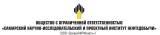 ДОКУМЕНТАЦИЯ ПО ВНЕСЕНИЮ ИЗМЕНЕНИЙ В ДОКУМЕНТАЦИЮ ПО ПЛАНИРОВКЕ ТЕРРИТОРИИдля строительства объекта1014ПЭ «ПС 35/10 кВ «Южно-Орловская»расположенного на территории муниципального района Сергиевский в границах сельских поселений Черновка, Верхняя Орлянка, Воротнее.Книга 3. Проект межевания территорииСамара 2020г.Основная часть проекта планировки территорииРАЗДЕЛ 1 "ПРОЕКТ ПЛАНИРОВКИ ТЕРРИТОРИИ. ГРАФИЧЕСКАЯ ЧАСТЬ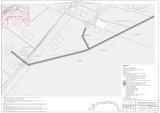 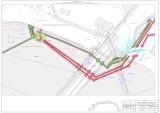 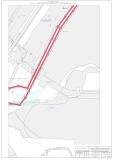 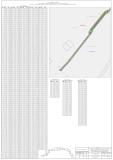 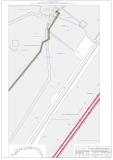 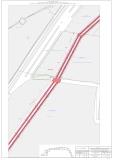 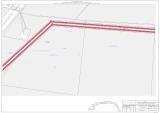 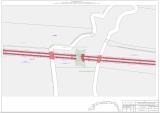 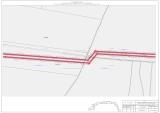 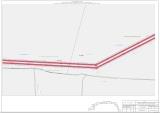 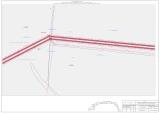 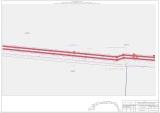 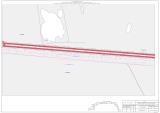 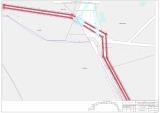 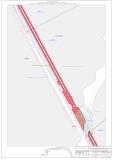 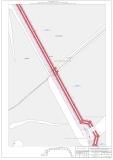 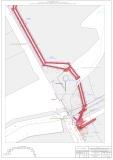 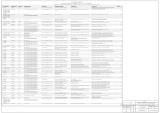 РАЗДЕЛ 2 "ПОЛОЖЕНИЕ О РАЗМЕЩЕНИИ ЛИНЕЙНЫХ ОБЪЕКТОВ2.1 Исходно-разрешительная документация.Основанием для разработки проекта межевания территории служит:1. Договор на выполнение работ с ООО «СамараНИПИнефть»;2. Материалы инженерных изысканий;3. "Градостроительный кодекс Российской Федерации" от 29.12.2004 N 190-ФЗ (ред. от 27.12.2019);4. Постановление Правительства РФ от 26.07.2017 N 884 (ред. от 08.08.2019);5. Земельный кодекс Российской Федерации от 25.10.2001 N 136-ФЗ (ред. от 27.12.2019);6. Сведения государственного кадастрового учета;7. Топографическая съемка территории;8. Правила землепользования и застройки сельского поселения Черновка Сергиевского района Самарской области;9. Правила землепользования и застройки сельского поселения Верхняя Орлянка Сергиевского района Самарской области;10. Правила землепользования и застройки сельского поселения Воротнее Сергиевского района Самарской области.2.2 Основание для выполнения проекта межевания.Проект межевания территории разрабатывается в соответствии с проектом планировки территории в целях формирования границы земельных участков, предназначенных для строительства линейного объекта АО «Самаранефтегаз»: 1014ПЭ «ПС 35/10 кВ «Южно-Орловская» согласно технического задания на выполнение проекта планировки территории и проекта межевания территории объекта: 1014ПЭ «ПС 35/10 кВ «Южно-Орловская». 2.3 Цели и задачи выполнения проекта межевания территорииПодготовка проекта межевания территории осуществляется применительно к территории, расположенной в границах одного или нескольких смежных элементов планировочной структуры, границах определенной правилами землепользования и застройки территориальной зоны и (или) границах установленной схемой территориального планирования муниципального района, генеральным планом поселения, городского округа функциональной зоны, территории, в отношении которой предусматривается осуществление деятельности по ее комплексному и устойчивому развитию.Подготовка проекта межевания территории осуществляется для:- определения местоположения границ образуемых и изменяемых земельных участков;- установления, изменения, отмены красных линий для застроенных территорий, в границах которых не планируется размещение новых объектов капитального строительства, а также для установления, изменения, отмены красных линий в связи с образованием и (или) изменением земельного участка, расположенного в границах территории, применительно к которой не предусматривается осуществление деятельности по комплексному и устойчивому развитию территории, при условии, что такие установление, изменение, отмена влекут за собой исключительно изменение границ территории общего пользования. Основной целью проекта межевания территории является подготовка материалов по проекту планировки и проекту межевания территории для строительства линейного объекта АО «Самаранефтегаз»: 1014ПЭ «ПС 35/10 кВ «Южно-Орловская».Для обеспечения поставленной задачи необходимо:- определить зоны планируемого размещения линейного объекта;- определить территорию его охранной зоны, устанавливаемой на основании действующего законодательства, указание существующих и проектируемых объектов, функционально связанных с проектируемым линейным объектом, для обеспечения деятельности которых проектируется линейный объект;- выявить объекты, расположенные на прилегающей территории, охранные зоны которых "накладываются" на охранную зону проектируемого линейного объекта, а также иные существующие объекты, для функционирования которых устанавливаются ограничения на использование земельных участков в границах охранной зоны проектируемого объекта;анализ фактического землепользования и соблюдения требований по нормативной обеспеченности на единицу площади земельного участка объектов, расположенных в районе проектирования;- определить в соответствии с нормативными требованиями площадей земельных участков исходя из фактически сложившейся планировочной структуры района проектирования;- обеспечить условия эксплуатации объектов, расположенных в районе проектирования в границах формируемых земельных участков;- сформировать границы земельных участков с учетом обеспечения требований сложившейся системы землепользования на территории муниципального образования;- обеспечение прав лиц, являющихся правообладателями земельных участков, прилегающих к территории проектирования.При подготовке проекта межевания территории определение местоположения границ образуемых земельных участков осуществляется в соответствии с градостроительными регламентами и нормами отвода земельных участков для конкретных видов деятельности, установленными в соответствии с федеральными законами, техническими регламентами.Сформированные земельные участки должны обеспечить:- возможность полноценной реализации прав на формируемые земельные участки, включая возможность полноценного использования в соответствии с назначением, и эксплуатационными качествами.- возможность долгосрочного использования земельного участка.Структура землепользования в пределах территории межевания, сформированная в результате межевания должна обеспечить условия для наиболее эффективного использования и развития этой территории.2.4 Результаты работыРазмещение линейного объекта: 1014ПЭ «ПС 35/10 кВ «Южно-Орловская», расположенного в границах сельских поселений Черновка, Верхняя Орлянка, Воротнее Сергиевского района Самарской области, планируется на землях  следующих категорий: - земли сельскохозяйственного назначения; - земли промышленности.В соответствии с Федеральным законом от 21.12.2004 № 172-ФЗ (ред. от 01.05.2019) "О переводе земель или земельных участков из одной категории в другую" (с изм. и доп., вступ. в силу с 01.07.2019),  использование земель сельскохозяйственного назначения или земельных участков в составе таких земель, предоставляемых на период осуществления строительства линейных сооружений, осуществляется без перевода земель сельскохозяйственного назначения в земли иных категорий (п. 2 введен Федеральным законом от 21.07.2005 № 111-ФЗ). Строительство проектируемых площадных сооружений потребует отвода земель в долгосрочное пользование (с переводом земельного участка из одной категории в другую), долгосрочную аренду и во временное пользование на период строительства объекта.В соответствии с Федеральным законом от 21.12.2004 № 172-ФЗ «О переводе земель или земельных участков из одной категории в другую», перевод земель сельскохозяйственного назначения под размещение скважин в категорию земель промышленности в рассматриваемом случае допускается, так как он связан с добычей полезных ископаемых. Согласно статье 30 Земельного кодекса РФ от 25.10.2001 № 136-ФЗ предоставление в аренду пользователю недр земельных участков, необходимых для ведения работ, связанных с пользованием недрами, из земель, находящихся в государственной или муниципальной собственности осуществляется без проведения аукционов. Формирование земельных участков сельскохозяйственного назначения для строительства осуществляется с предварительным согласованием мест размещения объектов. Предоставление таких земельных участков осуществляется в аренду с возвратом землепользователям после проведения рекультивации нарушенных земель.Отчуждение земель во временное (краткосрочное) использование выполняется на период производства строительно-монтажных работ. Все строительные работы должны проводиться исключительно в пределах полосы отвода.Проектируемый объект расположен в границах кадастровых кварталов: 63:31:1403003, 63:31:1406002, 63:31:1406001, 63:31:1701002, 63:31:1504003, 63:31:1404005, 63:31:1401007, 63:31:1701001, 63:31:1406003, 63:31:1404004, 63:31:1404006, 63:31:1403004, 63:31:1406002, 63:31:1504002, 63:31:1704002, 63:31:1703001, 63:31:1406006, 63:31:1504001, 63:31:1401008.Настоящим проектом выполнено формирование границ образуемых и изменяемых земельных участков и их частей.Настоящий проект обеспечивает равные права и возможности правообладателей земельных участков и правообладателей земельных участков, прилегающих к территории проектирования в соответствии с действующим законодательством. Сформированные границы земельных участков позволяют обеспечить необходимые условия для строительства и размещения объекта АО "Самаранефтегаз": 1014ПЭ «ПС 35/10 кВ «Южно-Орловская».Общая площадь отводимых земель под строительство  и размещение объекта АО "Самаранефтегаз": 1014ПЭ «ПС 35/10 кВ «Южно-Орловская» составляет 641 514 кв.м. Земельные участки образуются в соответствии с абзацем 9 части 1 статьи 15 Закона Самарской области от 11.03.2005 №94-ГД «О земле», а именно: минимальный размер образуемого нового неделимого земельного участка из земель сельскохозяйственного назначения в целях недропользования устанавливается равным размеру, необходимому для проведения работ при разработке месторождений полезных ископаемых. Формирование данного земельного участка осуществляется с целью реализации проектных решений, необходимых для проведения работ при разработке месторождений полезных ископаемых АО «Самаранефтегаз» на основании лицензии на пользование недрами, то есть для недропользования. Каталог координат образуемых и изменяемых земельных участков и их частейЭкспликация образуемых и изменяемых земельных участков и их частейДОКУМЕНТАЦИЯ ПО ВНЕСЕНИЮ ИЗМЕНЕНИЙ В ДОКУМЕНТАЦИЮ ПО ПЛАНИРОВКЕ ТЕРРИТОРИИдля строительства объекта1014ПЭ «ПС 35/10 кВ «Южно-Орловская»расположенного на территории муниципального района Сергиевский в границах сельских поселений Черновка, Верхняя Орлянка, Воротнее.Книга 1. Основная часть проекта планировки территорииСамара 2020г.Основная часть проекта планировки территорииРАЗДЕЛ 1 «ПРОЕКТ ПЛАНИРОВКИ ТЕРРИТОРИИ. ГРАФИЧЕСКАЯ ЧАСТЬ» РАЗДЕЛ 2 «ПОЛОЖЕНИЕ О РАЗМЕЩЕНИИ ЛИНЕЙНЫХ ОБЪЕКТОВ»2.1 Наименование, основные характеристики и назначение планируемых для размещения линейных объектовНаименование объекта1014ПЭ «ПС 35/10 кВ «Южно-Орловская».Основные характеристики и назначение планируемых для размещения линейных объектовВ соответствии с заданием на проектирование, проектом предусматривается строительство ответвления ВЛ-6 кВ от Ф-212 ВЛ-6кВ ПС 35/6 «Ветлянка».В соответствие с принятой схемой проектируются следующие сооружения: трасса ВЛ-35 кВ  Южно-Орловская-Екатериновская – 1 от ПС 35/6 кВ «Екатериновская» доПС 35/10 кВ «Южно-Орловская»; двухтрансформаторная подстанция 35/10 кВ «Южно-Орловская»; технологический проезд к ПС 35/10 кВ «Южно-Орловская»; трасса ВЛ 10 кВ Ф-1 - для электроснабжения скважин №№ 33, 35, 36, 37, 38, 40, 43, 46 Южно-Орловского месторождения, АГЗУ-3; трасса ВЛ 10 кВ Ф-2 - для электроснабжения узлов запорной арматуры № 1, 2, 3 и № 4; трасса ВЛ 10 кВ Ф-3 - для электроснабжения существующих скважин в районе ДНС «Южно-Орловская» (после РП-10-1/3) и первый источник питания ДНС «Южно-Орловская; трасса ВЛ 10 кВ Ф-4 - для электроснабжения скважин №№ 28, 29, 30, 31, 32, 39, 47  Южно-Орловского месторождения, АГЗУ-2; трасса ВЛ 10 кВ Ф-6 – для электроснабжения КТП 10/0,4 кВ № 3/63, № 8/160 и второй источник питания ДНС Южно-Орловская.Описание трасс линейных объектовТрасса проектируемых одноцепных ВЛ 35 кВ от 1 и 2 СШ-35 кВ ПС 35/6 кВ «Екатериновская» до вновь проектируемая двухтрансформаторная подстанция 35/10 кВ «Южно-Орловская .Основные технические характеристики ВЛ 35 КвТрассы проектируемых одноцепных ВЛ 35 кВ.Для перевода существующих нагрузок на проектируемую ПС 35/10 кВ «Южно-Орловская» выполняется проектирование отдельных ВЛ 10 кВ: от 1 секции шин: Проектируемая ВЛ 10 кВ Ф-1 - для электроснабжения скважин №№ 33, 35, 36, 37, 38, 40, 43, 46 Южно-Орловского месторождения, АГЗУ-3;   Проектируемая ВЛ 10 кВ Ф-2 - для электроснабжения узлов запорной арматуры № 1, 2, 3 и № 4;  Проектируемая ВЛ 10 кВ Ф-3 - для электроснабжения существующих скважин в районе ДНС «Южно-Орловская» (после РП-10-1/3) и первый источник питания ДНС «Южно-Орловская;от 2 секции шин:  Проектируемая ВЛ 10 кВ Ф-4 - для электроснабжения скважин №№ 28, 29, 30, 31, 32, 39, 47  Южно-Орловского месторождения, АГЗУ-2; Проектируемая ВЛ 10 кВ Ф-6 – для электроснабжения КТП 10/0,4 кВ № 3/63, № 8/160 и второй источник питания ДНС Южно-Орловская.Основные технические характеристики ВЛ 10 кВДля выполнения требований ПУЭ по расстояниям между проводами (проводами и тросами) пересекающихся ВЛ предусматриваются переустройства следующих существующих ВЛ: ВЛ 35 кВ Калиновый Ключ – Екатериновка, протяженность 168.01 м; ВЛ 6 кВ Ф-300, в районе ПС «Екатериновская», протяженность 106.27 м.На Проектируемых трассах ВЛ-10 кВ применяются следующие типы опор: П10-1 – промежуточная одностоечная; А10-1 – концевая, с одним подкосом; УА10-1 – анкерно-угловая, с двумя подкосами; УП10-1 – угловая промежуточная, с двумя подкосами; ОА10-1 – ответвительная анкерная, с двумя подкосами; ПА10-1 – переходная анкерная опора, с двумя подкосами;  ПА10-5 – переходная анкерная опора, с двумя подкосами; ПУА10-1 – переходная угловая анкерная опора, с тремя подкосами;  У35-2+5 – анкерная металлическая опора; 1.2ПБ35-2 (исп.01)- промежуточная железобетонная опора.Проектируемая дорога к «ПС 35/10 кВ «Южно-Орловская»Проектируемые автодороги выполнены однополосными, шириной 4,5 м с укрепленными обочинами шириной 1 м. Покрытие дорог заложено из щебня, уложенного по способу заклинки. Общая среднесуточная интенсивность движения 40 ед/сут. Продольные и поперечные уклоны проездов не превышают предельно допустимые для указанной категории дорог.На площадке ПС 35/10 кВ «Южно-Орловская» подъездные автодороги запроектированы IV-В категории. Конструкция дорожной одежды подъездных автодорог выполнена со щебеночным покрытием.Подъезд к территории подстанции ПС 35/6 кВ «Екатериновская» осуществляется по существующим подъездным автодорогам.2.2. Перечень субъектов Российской Федерации, перечень муниципальных районов, городских округов в составе субъектов Российской Федерации, перечень поселений, населенных пунктов, внутригородских территорий городов федерального значения, на территориях которых устанавливаются зоны планируемого размещения линейных объектовВ административном отношении территория изыскания расположена в северной части Самарской области, на территории муниципального района Сергиевский. Ближайшие к объекту населенные пункты (по данным картографических материалов М 1:100000 1994 г. издания): с. Черновка расположенное вблизи объекта; с. Верх. Орлянка расположенное в 2,2 км к северо-востоку; с. Екатериновка расположенное в 2,4 км к юго-востоку; с. Орловка расположенное в 2,2 км к северу.Райцентр г. Сергиевск расположен в ~25,5 км к северо-востоку от участка работ. Областной центр (г. Самара) располагается в ~87 км юго-западнее.Рассматриваемая территория расположена на юго-восточной окраине Восточно-Европейской равнины, на восточной окраине Высокого Заволжья. Высокое Заволжье входит в левобережную, низменную древнюю долину р. Волги, русло которой, постепенно смещаясь в западном направлении, оставило равнинные пространства.В гидрологическом отношении рассматриваемая территория представлена водными объектами левобережной части бассейна р. Сока. Проектируемая трасса ВЛ проходит по водоразделу между р. Орлянка и р. Вязовка, затем выходит на правобережный склон р. Вязовка, переходит р. Черновка и уходит на левобережный склон р. Черновка. Трасса имеет 6 пересечений с временными водотоками, протекающих по дну оврагов, отвершков и 2 пересечения с р. Черновка. Наибольшее распространение на территории района имеют участки луговых и каменистых степей. Луговые степи сопровождают леса, образуя поляны и опушки, а каменистые степи чаще встречаются по склонам холмов, сыртов и речных долин.Дорожная сеть в районе работ развита хорошо. Вблизи от участка изыскания проходит автодорога федерального значения М-5 «Урал» Все ближайшие населенные пункты также соединены автодорогами регионального и местного значения.В районе проектируемых объектов охраняемых природных территорий (заповедников, заказников, памятников природы) нет. Местность района работ открытая, равнинная, с небольшим перепадом высот, также имеется развитая сеть балок и оврагов. Территория района сейсмически спокойная. В почвенном отношении, район плодороден и благоприятен для ведения сельскохозяйственного производства. Опасных природных и техноприродных процессов в районе работ не обнаружено.Комиссия произвела выбор земельного участка для строительства объекта 1014ПЭ «ПС 35/10 кВ «Южно-Орловская».Земельный участок для строительства объекта АО «Самаранефтегаз» 1014ПЭ «ПС 35/10 кВ «Южно-Орловская» расположен на территории муниципального района Сергиевский Самарской области в границах сельских поселений Черновка, Верхняя Орлянка, Воротнее.Комиссия считает земельный участок, расположенный в муниципальном районе Красноярский Самарской области признать пригодным для строительства объекта 1014ПЭ «ПС 35/10 кВ «Южно-Орловская».Ограничений в использовании земельного участка нет.Необходимости использования для строительства земельных участков вне земельного участка, предоставляемого для строительства объекта капитального строительства нет.Обзорная схема района работ приведена на рисунке.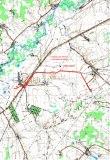 Обзорная схема района работ2.3. Перечень координат характерных точек границ зон планируемого размещения линейных объектовВ виду того, что линейный объект располагается в зонах СХ, предельные параметры  разрешенного строительства, максимальный процент застройки, минимальные отступы от границ земельных участков в целях определения мест допустимого размещения объектов на такие объекты отсутствуют.Информация  о необходимости осуществления мероприятий по защите сохраняемых объектов  капитального строительства, объектов культурного наследия от возможного негативного воздействия в связи с размещением линейных объектов отсутствует в связи с отсутствием таких объектов.2.4. Перечень координат характерных точек границ зон планируемого размещения линейных объектов, подлежащих переносу (переустройству) из зон планируемого размещения линейных объектовЦелью работы является расчет площадей земельных участков, отводимых под строительство объекта АО «Самаранефтегаз»: 1014ПЭ «ПС 35/10 кВ «Южно-Орловская», расположенного на территории муниципального района Сергиевский, в границах в границах сельских поселений Черновка, Верхняя Орлянка, Воротнее.Объекты, подлежащие переносу (переустройству) отсутствуют.2.5 Предельные параметры разрешенного строительства, реконструкции объектов капитального строительства, входящих в состав линейных объектов в границах зон их планируемого размещенияПланировочные решения генерального плана проектируемых площадок разработаны с учетом технологической схемы, подхода трасс инженерных коммуникаций, существующих и ранее запроектированных сооружений и инженерных коммуникаций, рельефа местности, наиболее рационального использования земельного участка, а также санитарно-гигиенических и противопожарных норм.Расстояния между инженерными сооружениями и коммуникациями соответствуют требованиям «Норм технологического проектирования подстанций переменного тока с высшим напряжением 35-750 кВ» (НТП ПС), ПУЭ.Расстояние между открыто устанавливаемыми трансформаторами соответствует технологическим требованиям п.п. 4.2.203 – 4.2.236 ПУЭ «Установка силовых трансформаторов и реакторов».Расстояние между токоведущими частями ОРУ, зданиями и сооружениями приняты по п. 4.2.63 ПУЭ.Расстояние между проектируемыми зданиями и сооружениями приняты и соответствуют требованиям 123-ФЗ «Технический регламент о требованиях пожарной безопасности».Нормируемые расстояния от элементов ВЛ до инженерных сооружений и коммуникаций определены в соответствии с требованиями ПУЭ «Правила устройства электроустановок». Охранная зона вдоль ВЛ, отстоящая от проекции крайних проводов соответствует требованиям «Правил установления охранных зон объектов электросетевого хозяйства».Существующая жилая застройка расположена от проектируемых ВЛ в пределах требуемых нормативных разрывов в соответствии с требованиями СП 42.13330.2011.Расстояние между проектируемыми зданиями и сооружениями приняты и соответствуют требованиям СП 231.1311500.2015, СП 4.13130.2013, ПУЭ и приведены в таблице Расстояние между проектируемыми зданиями и сооружениямиНа основании Федерального закона от 22 июля 2008 г. № 123-ФЗ "Технический регламент о требованиях пожарной безопасности" к зданиям и сооружениям предусмотрен подъезд пожарной техники. Конструкция подъездов разработана в соответствии с требованиями ст.98 п.6 ФЗ№123 и представлена спланированной поверхностью шириной 6,5м (ширина проезжей части 4,5м, ширина обочин 1,0м), укрепленной грунто-щебнем, имеющим серповидный профиль, обеспечивающий естественный отвод поверхностных вод.   Дорожная одежда из грунтощебня толщиной 25см. Подъезд до проектного подъезда осуществляется по существующей полевой автодороге.В конце тупиковой дороги имеется разворотная площадка. Размер разворотной площадки составляет не менее 15х15 м, что в соответствие с п.8.13 СП 4.13130.2013 обеспечивает возможность разворота пожарной техник.2.6. Информация о необходимости осуществления мероприятий по защите сохраняемых объектов капитального строительства (здание, строение, сооружение, объекты, строительство которых не завершено), существующих и строящихся на момент подготовки проекта планировки территории, а также объектов капитального строительства, планируемых к строительству в соответствии с ранее утвержденной документацией по планировке территории, от возможного негативного воздействия в связи с размещением линейных объектовОбъекты производственного назначения, линейные объекты, аварии на которых могут привести к возникновению чрезвычайной ситуации на проектируемых сооружениях, не выявлено.Кроме того, на объекте при его эксплуатации в целях предупреждения развития аварии и локализации выбросов (сбросов) опасных веществ предусматриваются такие мероприятия, как разработка плана ликвидации (локализации) аварий, прохождение персоналом учебно-тренировочных занятий по освоению навыков и отработке действий и операций при различных аварийных ситуациях. Устройства по ограничению, локализации и дальнейшей ликвидации аварийных ситуаций предусматриваются в плане ликвидации (локализации) аварий.Мероприятия по инженерной защите зданий и сооружений от опасных природных процессов и явленийМероприятия по инженерной защите территории объекта, зданий, сооружений и оборудования от опасных геологических процессов и природных явлений приведены в таблице.Мероприятия по инженерной защите зданий и сооружений от техногенных воздействийОбслуживающий персонал на проектируемых объектах постоянно не находится. Место постоянного нахождения персонала по данным Заказчика – п. Суходол.Защита проектируемого объекта и персонала от чрезвычайных ситуаций техногенного характера, вызванных авариями на рядом расположенных объектах, представляет собой комплекс мероприятий, осуществляемых в целях исключения или максимального ослабления поражения персонала проектируемых объектов, сохранения их работоспособности.Для защиты персонала, проектируемого технологического оборудования и сооружений предусматривается: размещение проектируемых сооружений с учетом категории по взрывопожароопасности и с обеспечением необходимых по нормам проходов и с учетом требуемых противопожарных разрывов; применение конструкций и материалов, соответствующих природно-климатическим и геологическим условия района строительства; защита от прямых ударов молнии и вторичных ее проявлений, защита от статического электричества; установка электрооборудования, соответствующего по исполнению классу взрывоопасной зоны, категории и группе взрывоопасной смеси; опорные конструкции технологических, электротехнических эстакад приняты несгораемыми; применение негорючих материалов в качестве изоляции; применение краски, не поддерживающей горение; применение кабелей КИПиА с пониженной горючестью; пожаротушение технологических площадок передвижными и первичными средствами; использование индивидуальных средств защиты; эвакуация персонала из зоны поражения.Основными способами защиты персонала от воздействия АХОВ в условиях химического заражения являются:  обучение персонала порядку и правилам поведения в условиях возникновения аварий с АХОВ; контроль за содержанием в воздухе опасных веществ переносными газоанализаторами; обеспечение обслуживающего персонала средствами индивидуальной защиты; использование индивидуальных средств защиты; прогнозирование зон действия поражающих факторов возможных аварий; своевременное оповещение обслуживающего персонала об авариях с АХОВ; эвакуация персонала из зоны заражения; металлические конструкции защищены от окисляющего действия хлора нанесенным на них антикоррозионным составом.2.7.Информация о необходимости осуществления мероприятий по сохранению объектов культурного наследия от возможного негативного воздействия в связи с размещением линейных объектовК объектам культурного наследия относятся объекты недвижимого имущества со связанными с ними произведениями живописи, скульптуры, декоративно-прикладного искусства, объектами науки и техники и иными предметами материальной культуры, возникшие в результате исторических событий, представляющие собой ценность с точки зрения истории, археологии, архитектуры, градостроительства, искусства, науки и техники, эстетики, этнологии или антропологии, социальной культуры и являющиеся свидетельством эпох и цивилизаций, подлинными источниками информации о зарождении и развитии культуры.Отношения в области организации, охраны и использования, объектов историко-культурного наследия регулируются федеральным законом №73-ФЗ от 25.06.2002 г. «Об объектах культурного наследия (памятниках истории и культуры) народов Российской Федерации». В соответствии со статьей 41 Постановление совета министров СССР №865 от 16.09.1982 г., в случае обнаружения в процессе ведения работ объектов, обладающих признаками объекта культурного наследия, предприятие обязано сообщить об этом местному государственному органу охраны памятников и приостановить работыОбъектов культурного наследия, включенных в Единый государственный реестр объектов культурного наследия Российской Федерации, выявленных объектов культурного наследия, а также объектов, обладающих признаками ОКН, на обследованном участке не имеется.Особо охраняемые природные территории (ООПТ) - участки земли, водной поверхности и воздушного пространства над ними, где располагаются природные комплексы и объекты, которые имеют особое природоохранное, научное, культурное, эстетическое, рекреационное и оздоровительное значение.Отношения в области организации, охраны и использования, особо охраняемых природных территорий регулируются федеральным законом от 14 марта 1995 г. № 33-ФЗ «Об особо охраняемых природных территориях».Для определения наличия ООПТ на исследуемой территории были изучены и проанализированы материалы: информационно-справочной системы ООПТ России (http://oopt.info); Федеральной государственной информационной системы территориального планирования (http://fgis.economy.gov.ru); Министерства природных ресурсов и экологии Российской Федерации. Особо охраняемые природные территории Российской федерации (http://www.zapoved.ru);Согласно проанализированным материалам и ответам уполномоченных государственных органов территория изысканий и прилегающая территория находятся за пределами действующих и планируемых особо охраняемых природных территорий федерального, регионального и местного значения.Разработка мероприятий по сохранению объектов культурного наследия не предусмотрена, так как объекты культурного наследия либо объекты, обладающие признаками объектов историко-культурного наследия на земельном участке отсутствуют, и возможно проведение землеустроительных, земляных, строительных, мелиоративных, хозяйственных и иных работ на вышеназванном земельном участке.2.8. Информация о необходимости осуществления мероприятий по охране окружающей средыПри производстве строительно-монтажных работ необходимо выполнять все требования Федерального закона от 10.01.2002 ФЗ № 7-ФЗ (ред. от 29.07.2017) «Об охране окружающей среды». Для уменьшения воздействия на окружающую природную среду все строительно-монтажные работы производить только в пределах полосы отвода земли.Отвод земли оформить с землепользователем и землевладельцем в соответствии с требованиями Законодательства.Назначить приказом ответственного за соблюдением требований природоохранного законодательства.Оборудовать места производства работ табличкой с указанием ответственного лица за экологическую безопасность.В период строительства в проекте предусмотрен ряд организационно-технических мероприятий, включающих три основных раздела: охрана почвенно-растительного слоя и животного мира; охрана водоемов от загрязнения сточными водами и мусором; охрана атмосферного воздуха от загрязнения.Мероприятия по охране атмосферного воздухаПринятые в проектной документации технические решения направлены на максимальное использование поступающего сырья, снижение технологических потерь, экономию топливно-энергетических ресурсов. Мероприятия по охране атмосферного воздуха в период строительства направлены на предупреждение загрязнения воздушного бассейна выбросами работающих машин и механизмов над территорией проведения строительных работ и прилегающей селитебной зоны.Для сохранения состояния приземного слоя воздуха в период строительства рекомендуется: осуществление контроля соблюдения технологических процессов в период строительно-монтажных работ с целью обеспечения минимальных выбросов загрязняющих веществ; осуществлять контроль соответствия технических характеристик и параметров применяемой в строительстве техники, оборудования, транспортных средств, в части состава отработавших газов, соответствующим стандартам; проведение своевременного ремонта и технического обслуживания машин (особенно система питания, зажигания и газораспределительный механизм двигателя), обеспечивающего полное сгорание топлива, снижающего его расход; соблюдение правил рационального использования работы двигателя, запрет на работы машин на холостом ходу. Поскольку на этапе эксплуатации проектируемый объект не является источником выбросов загрязняющих веществ, разработка мероприятий по охране атмосферного воздуха не требуется. Согласно результатам расчета, уровни акустического воздействия на границе жилой зоны не превышают установленных санитарно-гигиенических нормативов (1,0 ПДУ), поэтому разработка мероприятий по уменьшению уровня шума не требуется.Мероприятия по охране и рациональному использованию земельных ресурсов и почвенного покроваДля уменьшения негативных воздействий строительно-монтажных работ на почвенно-растительный слой необходимо предусмотреть ряд мероприятий: организацию работ и передвижение машин и механизмов исключительно в пределах отведенных для строительства земель, с максимальным использованием для технологических проездов существующих дорог; запрет на складирование и хранение строительных материалов в непредусмотренных проектной документацией местах; сбор отходов производства и потребления в специальные контейнеры с дальнейшим вывозом в места хранения и утилизации; заправку автотранспорта в специально отведенных для этого местах с целью предотвращения загрязнения почвенного покрова ГСМ; техническое обслуживание машин и механизмов на специально отведенных площадках.С целью минимизации отрицательных воздействий на территорию при строительстве ВЛ необходимо максимально использовать существующие подъездные дороги, складские площадки и др.Для обеспечения рационального использования и охраны почвенно-растительного слоя рекомендуется предусмотреть: последовательная рекультивация нарушенных земель по мере выполнения работ; защита почвы во время строительства от ветровой и водной эрозии путем трамбовки и планировки грунта при засыпке траншей. Проектная документация разработана с учетом требований по охране почв и создания  оптимальных условий для возделывания сельскохозяйственных культур на рекультивируемых участках. Восстановление и повышение плодородия этих земель является частью общей проблемы охраны природы. С целью предотвращения развития эрозионных процессов на улучшаемых землях необходимо соблюдать следующие требования: обработка почвы проводится поперек склона; выбор оптимальных сроков и способов внесения органических и минеральных удобрений; отказ от использования удобрений по снегу и в весенний период до оттаивания почвы; дробное внесение удобрений в гранулированном виде; валкование зяби в сочетании с бороздованием; безотвальная система обработки почвы; почвозащитные севообороты; противоэрозионные способы посева и уборки; снегозадержание и регулирование снеготаяния.При проведении полевых работ необходимо соблюдать меры, исключающие загрязнение полей горюче-смазочными материалами.Мероприятия по рациональному использованию и охране вод и водных биоресурсов на пересекаемых линейным объектом реках и иных водных объектахМероприятия по охране и рациональному использованию водных ресурсов включают в себя комплекс мероприятий, направленных на сохранение качественного состояния подземных и поверхностных вод для использования в народном хозяйстве.Для предотвращения загрязнения, засорения, заиления водных объектов и истощения их вод, а также сохранения среды обитания водных биологических ресурсов и объектов животного и растительного мира при строительстве и эксплуатации проектируемых сооружений необходимо соблюдать требования к водоохранным зонам и прибрежным защитным полосам ближайших водных объектов.Проектируемая ВЛ водные объекты не пересекает и не является источником загрязнения поверхностных вод.Мероприятия по рациональному использованию общераспространенных полезных ископаемых, используемых в строительствеВ процессе строительства проектируемых сооружений для устройства подстилающих оснований используется песок. Проектной документацией определены оптимально минимальные объемы песка. Разработка новых карьеров песка проектной документацией не предусматривается.Мероприятия по сбору, использованию, обезвреживанию, транспортировке и размещению опасных отходовВременное накопление отходов проводится в соответствии с требованиями Федерального Закона РФ от 24 июня 1998 года № 89-ФЗ «Об отходах производства и потребления», действующих экологических, санитарных правил и норм по обращению с отходами.На предприятии назначаются лица, ответственные за производственный контроль в области обращения с отходами, разрабатываются соответствующие должностные инструкции.Регулярно проводится инструктаж с лицами, ответственными за производственный контроль в области обращения с отходами, по соблюдению требований законодательства Российской Федерации в области обращения с отходами производства и потребления, технике безопасности при обращении с опасными отходами.Осуществляется систематический контроль за процессом обращения с отходами.К основным мероприятиям относятся: все образовавшиеся отходы производства при выполнении работ (огарки электродов, обрезки труб, загрязненную ветошь и т.д.) собираются и размещаются в специальных контейнерах для временного накопления с последующим вывозом специализированным предприятием согласно договору и имеющим лицензию на деятельность по сбору, использованию, обезвреживанию, транспортировке, размещению опасных отходов, в установленные места; на предприятии приказом назначается ответственный за соблюдение требований природоохранного законодательства; места производства работ оборудуются табличкой с указанием ответственного лица за экологическую безопасность.Загрязнение почвенно-растительного покрова отходами строительства и производства при соблюдении рекомендаций проектной документации полностью исключено, так как предусмотрена утилизация и захоронение всех видов промышленных отходов непосредственно в производственных процессах или на санкционированном полигоне в соответствии с заключенными договорами с предприятиями, имеющими лицензию на деятельность по сбору, использованию, обезвреживанию, транспортировке, размещению опасных отходов.Мероприятия по охране недр и континентального шельфа Российской ФедерацииВоздействие на геологическую среду при строительстве и эксплуатации проектируемого объекта обусловлено следующими факторами: фильтрацией загрязняющих веществ с поверхности при загрязнении грунтов почвенного покрова; интенсификацией экзогенных процессов при строительстве проектируемых сооружений.Важнейшими задачами охраны геологической среды являются своевременное обнаружение и ликвидация утечек нефтепродуктов из трубопроводов, обнаружение загрязнений в поверхностных и подземных водах.Индикаторами загрязнения служат антропогенные органические и неорганические соединения, повышенное содержание хлоридов, сульфатов, изменение окисляемости, наличие нефтепродуктов.Воздействие процессов строительства и эксплуатации проектируемого объекта на геологическую среду связано с воздействием поверхностных загрязняющих веществ на различные гидрогеологические горизонты.С целью своевременного обнаружения и принятия мер по локализации очагов загрязнения рекомендуется вести мониторинг подземных и поверхностных вод.Эксплуатация проектируемых сооружений не оказывает негативного влияния на качество подземных вод. Учитывая интенсивную антропогенную нагрузку на территорию, рекомендуется использовать существующую наблюдательную сеть для экологического контроля за состоянием подземных вод с учетом всех источников возможного загрязнения объектов нефтяной структуры.Мероприятия по охране объектов растительного и животного мира и среды их обитанияДля обеспечения рационального использования и охраны почвенно-растительного слоя проектной документацией предусмотрено: организацию работ и передвижение машин и механизмов исключительно в пределах отведенных для строительства земель, с максимальным использованием для технологических проездов существующих дорог; запрет на складирование и хранение строительных материалов в непредусмотренных проектной документацией местах; сбор отходов производства и потребления в специальные контейнеры с дальнейшим вывозом в места хранения и утилизации; заправку автотранспорта в специально отведенных для этого местах с целью предотвращения загрязнения почвенного покрова ГСМ; техническое обслуживание машин и механизмов на специально отведенных площадках. С целью максимального сокращения воздействия на почвенный покров и растительность должны быть предусмотрена: последовательная рекультивация нарушаемых земель по мере выполнения работ.Мероприятия по предотвращению гибели птиц на проектируемой ВЛ-6 кВПри проектировании, строительстве новых и эксплуатации (в т. ч. ремонте, техническом перевооружении и реконструкции) воздушных линий электропередачи должны предусматриваться меры по исключению гибели птиц от электрического тока при их соприкосновении с проводами, элементами траверс и опор, трансформаторных подстанций, оборудования антикоррозионной электрохимической защиты трубопроводов и др.В соответствии с принятыми технологическими решениями для предотвращения риска гибели птиц от поражения электрическим током проектируемая ВЛ оборудуется птицезащитными устройствами ПЗУ ВЛ-6 (10) кВ в виде защитных кожухов из полимерных материалов.2.9. Информация о необходимости осуществления мероприятий по защите территории от чрезвычайных ситуаций природного и техногенного характера, в том числе по обеспечению пожарной безопасности и гражданской оборонеРешения по исключению разгерметизации оборудования и предупреждению аварийных выбросов опасных веществВ целях исключения разгерметизации оборудования проектной документацией предусматривается: конструктивные решения, используемые при изготовлении КТП, и устанавливаемая в КТП аппаратура соответствуют действующим нормативным документам РФ (Правилам устройства электроустановок, Правилам технической эксплуатации электроустановок и другим обязательным документам); силовой трансформатор изготавливается согласно требованиям ГОСТ 11677-85 (для указанной номинальной мощности и типа трансформатора); основание КТП представляет собой цельносварную конструкцию с отверстиями для ввода кабелей высокого напряжения и низкого напряжения; все металлические конструкции, изделия закладные и сварные швы имеют антикоррозийное покрытие. Гарантия на качество антикоррозионного покрытия составляет не менее 15 лет; регулярное опробование работы всех масляных выключателей в межремонтный период путем их однократного дистанционного отключения и включения, а выключателей, находящихся в резерве – путем дистанционного включения и отключения; технологические системы, их отдельные элементы, оборудование оснащены необходимыми запорными устройствами, средствами регулирования и блокировками, обеспечивающими безопасную эксплуатацию, возможность проведения ремонтных работ и принятия, оперативных мер по предотвращению аварийных ситуаций или локализации аварий; превентивные мероприятия: периодический осмотр оборудования, выполнение требований инструкций, проверка заземления, плановые ремонты. В обычном состоянии утечки масла отсутствуют. Загрязняющих веществ в воздухе на площадке ПС от масляных трансформаторов в период эксплуатации не имеется.Перечень мероприятий по гражданской оборонеСведения об отнесении проектируемого объекта к категории по гражданской оборонеОтнесение организаций к категориям по ГО осуществляется в соответствии с правилами отнесения  организаций к категориям по гражданской обороне в зависимости от роли в экономике государства или влияния на безопасность населения утвержденными Постановлением Правительства от 16 августа 2016 года № 804 и показателями для отнесения  организаций к категориям по ГО, утвержденным приказом МЧС России от 28.11.2016 №ДСП.Проектируемые сооружения будут входить в состав предприятия имеющего 1 категорию по  ГО. В соответствии с п. 2 исходных данных и требований  ГУ МЧС России по Самарской  области (Приложение Б) проектируемому объекту  категория по ГО в соответствии с критериями не присваивается. Территории Сергиевского района Самарской области, на территории которых располагаются проектируемые сооружения, не отнесены к категориям по ГО.Решения по управлению гражданской обороной проектируемого объекта, системам оповещения персонала об опасностях, возникающих при ведении военных действий или вследствие этих действийРешений по оповещению персонала проектируемых сооружений по сигналам ГО в рамках данного проекта не предусматривается.АО «Самаранефтегаз» разработаны и приняты инструкции о порядке действия  при получении сигналов гражданской обороны. Оповещение персонала проектируемых сооружений по сигналам ГО предусматривается через существующую систему централизованного оповещения Самарской области и районную систему оповещения Сергиевского района.Оповещение обслуживающего персонала осуществляется с использованием существующих средств проводной связи, средств массовой информации.Для привлечения внимания перед передачей речевой информации проводится включение электрических сирен, производственных гудков и других сигнальных средств, что означает подачу предупредительного сигнала «ВНИМАНИЕ ВСЕМ!».С этого времени радиоточки и телевизоры должны быть постоянно включены для приема сообщений.Сигналы гражданской обороны, передаваемые в военное время: «Воздушная тревога»; «Отбой воздушной тревоги»; «Радиационная опасность»; «Отбой радиационной опасности»; «Химическая тревога»; «Отбой химической тревоги».Сигналы ГО могут быть доведены до оперативного дежурного дежурно-диспетчерской службы АО «Самаранефтегаз» (ОД ДДС) через территориальную радиотрансляционную сеть Самарской области, телевизионные каналы, электронно-сиренными установками, голосом по линии оперативных дежурных Главного управления МЧС России по Самарской области, ЕДДС органов местного самоуправления муниципальных образований в Самарской области, ответственный дежурный – начальник смены Центрального диспетчерского управления Департамента оперативного управления и мониторинга ПАО «НК «Роснефть»(ОД НС ЦДУ). ОД ДДС обязан: услышав протяжные звуки электронно-сиренных установок: включить теле- радиоприемник на каналах «Россия 1», «Россия 24» и волне радиокомпании «Маяк»; прослушать сообщение диктора и записать его в журнал приема (передачи) сигналов ГО; получив сигнал ГО по линии оперативных дежурных ЕДДС органов местного самоуправления муниципальных образований Самарской области или Д-НС ЦДУ ПАО «НК «Роснефть» по телефону: прослушать сообщение и записать его в журнал приема (передачи) сигналов ГО; убедиться в достоверности полученного сигнала источника, сообщившего сигнал – по телефону немедленно после получения сигнала. Например: «Говорит оперативный дежурный АО «Самаранефтегаз» (ФИО). Сигнал «Воздушная тревога» получен в _____ часов _____ минут». Прошу подтвердить достоверность сообщенного сигнала». после получения сигнала ГО: немедленно довести по телефону до генерального директора Общества или должностного лица, его замещающего, информацию о полученном сигнале и предложения по порядку последующих действий согласно Календарному плану выполнения основных мероприятий по гражданской обороне.  по указанию генерального директора провести полное или частичное оповещение объектов (работников) Общества согласно утвержденной генеральным директором Общества схеме оповещения и степени угроз для различных объектов (территорий) с помощью СО.В случае возникновения опасностей для жизни и здоровья людей при военных конфликтах или вследствие этих конфликтов, а также при ЧС природного и техногенного характераОД ДДС по указанию генерального директора Общества обязан обеспечить немедленное оповещение (информирование) работников Общества, с использованием ОСО, о начале проведения эвакуации в безопасную зону.В целях поддержания объектовых систем оповещения в состоянии постоянной готовности проводится техническое обслуживание ее аппаратуры и оборудования, периодичность и объём технического обслуживания которых определяются заводом-изготовителем, а также своевременно, при необходимости, текущий ремонт.На объекте разрабатываются инструкция и схема оповещения персонала по сигналам ГО. Инструкция утверждается директором предприятия и согласовывается с ГУ МЧС России по Самарской области. Обязанности по организации и доведению сигналов ГО до обслуживающего персонала возлагаются на дежурных диспетчеров ЦИТС, РИТС ЮГМ, ЦДС.Принципиальная схема оповещения по сигналам ГО выполнена в соответствии с «Положением о системах оповещения населения», утвержденным совместным приказом Министров МЧС РФ, Мининформтехнологий РФ и Минкультуры РФ от 25.07.2006 № 422/90/376.Принципиальная схема оповещения по сигналам ГО приведена на рисунке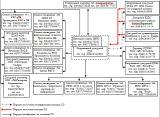 Мероприятия по световой и другим видам маскировки проектируемого объектаКомплекс мероприятий по световой и другим видам маскировки определяется в соответствии с СП 165.1325800.2014 «Инженерно-технические мероприятия по гражданской обороне». Подготовку к ведению маскировочных мероприятий на объектах и территориях осуществляют в мирное время заблаговременно, путем разработки планирующих документов, подготовки личного состава аварийно-спасательных формирований и спасательных служб, а также накоплением имущества и технических средств, необходимых для их проведения.Световая маскировка проектируемых сооружений в соответствии с СП 165.1325800.2014 «Инженерно-технические мероприятия по гражданской обороне» предусматривается в двух режимах: частичного затемнения и ложного освещения.Здания на территории ПС предусматриваются без оконных проемов. Управление внутренним освещением в помещениях осуществляется выключателями в соответствующем исполнении, устанавливаемыми по месту.Над входами в здание РУ 10 кВ выполнено наружное освещение светильниками со светодиодными модулями.Освещение открытой территории подстанций предусматривает освещение автомобильных дорог, главных и второстепенных проездов и проходов, а также мест производства работ. Согласно СП 52.13330.2016 «Естественное и искусственное освещение»:Наружное освещение территории подстанции предусмотрено прожекторами со светодиодными светильниками, установленными на прожекторных площадках прожекторной мачты. Питание сети наружного освещения выполняется от распределительного шкафа ЩСН-0,4 кВ. Напряжение сети 380/220 В.Управление электроосвещением предусмотрено от ящика управления освещением (ЯУО) в автоматическом режиме, с использованием фотодатчика, в зависимости от уровня естественной освещенности. На ЯУО предусмотрена возможность дистанционного управления освещением от средств телемеханики, а также ручного управления кнопками со шкафа. ЯУО устанавливается в ЗРУ 6 кВ. Прожекторная мачта доукомплектована ящиком с рубильником, устанавливаемым у основания мачты, а так же пакетными выключателями у каждого прожектора на площадке обслуживания.На проектируемом объекте при введении режима частичного затемнения следует провести подготовку к введению режима ложного освещения.Переход с режима частичного затемнения на режим ложного освещения будет осуществлен не более чем за 3 мин.На проектируемом объекте по сигналу «Воздушная тревога» вводится режим ложного освещения предусматривающий полное затемнение наиболее важных зданий и сооружений и ориентирных указателей на территориях.Так как обслуживающий персонал не присутствует постоянно на территории проектируемых объектов, то внутреннее освещение зданий включается только во время периодических осмотров или для проведения ремонтных работ и обслуживания оборудования. Отключение внутреннего освещения по сигналу «Воздушная тревога» осуществляется дежурным персоналом, находящимся на территорию проектируемого объекта. Отключение наружного освещения осуществляется дежурным персоналом в ЯУ выезжающим на территорию проектируемого объекта либо дистанционно.Решения по обеспечению безаварийной остановки технологических процессовПроектируемый объект является источником электроснабжения объктов СГМ АО «Самаранефтегаз», продолжающих свою деятельность в военное время. Отключение объектов электропотребления от ПС 35/10 кВ и обесточивание проектируемого объекта по сигналам ГО не предусматривается. Мероприятия по повышению эффективности защиты производственных фондов проектируемого объекта при воздействии по ним современных средств пораженияПовышение эффективности защиты проектируемого объекта заключается в увеличении сопротивляемости зданий, сооружений и конструкций объекта к воздействию поражающих факторов современных средств поражения, а также в защите оборудования, в наличии средств связи и других средств, составляющих материальную основу производственного процесса.Повышение устойчивости объекта достигается путем заблаговременного проведения мероприятий, направленных на снижение возможных потерь и разрушений от поражающих факторов, создание условий для ликвидации последствий и осуществления в сжатые сроки работ по восстановлению объекта экономики. Мероприятия в этой области осуществляются заблаговременно в мирное время (период повседневной деятельности), в угрожаемый период, а также в условиях военного времени.Мероприятия по повышению эффективности защиты производственных фондов  проектируемого объекта при воздействии по ним современных средств поражения (в том числе от вторичных поражающих факторов) включают: принятие планировочных решений генерального плана с учетом санитарно-гигиенических и противопожарных требований, подхода и размещения инженерных сетей; размещение сооружений с учетом категории по взрывопожароопасности, с обеспечением необходимых по нормам разрывов; наличие двух независимых источников электроснабжения; раздельная работа трансформаторов, с автоматическим перераспределением нагрузки; бесперебойное питание оборудования связи и передачи данных в течении 4 часов.Администрациясельского поселения Антоновка муниципального района СергиевскийСамарской областиПОСТАНОВЛЕНИЕ«13» апреля 2020г.                                                                                                                                                                                                                 № 22Об определении мест и способов разведения костров, а также проведение работ по уничтожению сухой растительности на землях общего пользования на территории сельского поселения Антоновка  муниципального района СергиевскийВ соответствии со статьей 30 Федерального закона «О пожарной безопасности», статьей 12 Закона Самарской области « О пожарной безопасности», постановлением Правительства Самарской области от 23 марта 2020 года №176 «Об установлении  особого противопожарного режима на территории Самарской области», в целях усиления борьбы с пожарами, предотвращения гибели людей и уничтожения материальных ценностей от пожаров в весенне-летний пожароопасный период, Администрация  сельского поселения Антоновка муниципального района Сергиевский ПОСТАНОВЛЯЕТ:1. Утвердить «Порядок определения мест и способов разведения костров, а также проведение работ по уничтожению сухой растительности на землях общего пользования на территории сельского поселения Антоновка муниципального района Сергиевский» согласно приложения.2. Опубликовать настоящее постановление в газете «Сергиевский вестник».3. Контроль за выполнением настоящего постановления оставляю за собой.Глава сельского поселения Антоновкамуниципального района Сергиевский                                       К.Е.ДолгаевПриложение № 1к постановлению администрациисельского поселения Антоновка муниципального района Сергиевский  от «13» апреля 2020 г. № 22Порядок определения мест и способов разведения костров, а также проведение работ по уничтожению сухой растительности на землях общего пользования на территории сельского поселения Антоновка муниципального района Сергиевский Самарской области1. Настоящий Порядок устанавливает обязательные требования пожарной безопасности к применению  открытого огня при  разведении костров (далее – использование открытого огня):  для приготовления пищи;  в ходе  мероприятий, проводимых в плановом порядке в период государственных праздников (и (или) иных торжественных мероприятий) организациями, предприятиями и учреждениями, индивидуальными предпринимателями, при проведении работ по уничтожению сухой растительности на землях общего пользования на территории сельского поселения Антоновка муниципального района Сергиевский.2.    Использование открытого огня должно осуществляться в специально оборудованных местах при выполнении следующих требований:а) место использования открытого огня должно быть выполнено в виде котлована (ямы, рва) не менее чем 0,3 метра глубиной и не более 1 метра в диаметре или площадки с прочно установленной на ней металлической емкостью (например: бочка, бак, мангал) или емкостью, выполненной из иных негорючих материалов, исключающих возможность распространения пламени и выпадения сгораемых материалов за пределы очага горения, объемом не более 1 куб. метра;б) место использования открытого огня должно располагаться на расстоянии не менее 50 метров от ближайшего объекта (здания, сооружения, постройки, открытого склада, скирды), 100 метров – от хвойного леса или отдельно растущих хвойных деревьев и молодняка и 30 метров – от лиственного леса или отдельно растущих групп лиственных деревьев;в) территория вокруг места использования открытого огня должна быть очищена в радиусе 10 метров от сухостойных деревьев, сухой травы, валежника, порубочных остатков, других горючих материалов и отделена противопожарной минерализованной полосой шириной не менее 0,4 метра;г) лицо, использующее открытый огонь, должно быть обеспечено первичными средствами пожаротушения для локализации и ликвидации горения, а также мобильным средством связи для вызова подразделения пожарной охраны.3. При использовании открытого огня в металлической емкости или емкости, выполненной из иных негорючих материалов, исключающих распространение пламени и выпадение сгораемых материалов за пределы очага горения, минимально допустимые расстояния, предусмотренные подпунктами «б» и «в» пункта 2 настоящего Порядка, могут быть уменьшены вдвое. При этом устройство противопожарной минерализованной полосы не требуется.4.В целях своевременной локализации процесса горения емкость, предназначенная для сжигания мусора, должна использоваться с металлическим листом, размер которого должен позволять полностью закрыть указанную емкость сверху.5. При использовании открытого огня и разведения костров для приготовления пищи в специальных несгораемых емкостях (например: мангалы, жаровни) на садовых земельных участках, относящихся к землям сельскохозяйственного назначения, противопожарное расстояние от очага горения до зданий, сооружений и иных построек допускается уменьшать до 5 метров, а зону очистки вокруг емкости от горючих материалов – до 2 метров.При использовании открытого огня и разведения костров для приготовления пищи в специальных несгораемых емкостях (например: мангалы, жаровни)  в ходе  мероприятий, проводимых в плановом порядке в период государственных праздников (и (или) иных торжественных мероприятий) организациями, предприятиями и учреждениями, индивидуальными предпринимателями, вышеуказанные лица проводят согласование места размещения  с Главой сельского поселения.Для получения разрешения необходимо обратиться в администрацию сельского поселения Антоновка муниципального района Сергиевский с заявлением. В заявлении указывается: фамилия, имя, отчество, адрес проживания, либо наименование и юридический адрес организации, предприятия и учреждения; место и время планируемого разведения открытого огня или разведения костра для приготовления пищи в специальных несгораемых емкостях (например: мангалы, жаровни). Разрешение или отказ выдается в течение 15 календарных дней со дня регистрации заявления в письменном виде. Основания для отказа в выдаче разрешения:1.Заявление не подписано, либо подано лицом, не уполномоченным совершать такого рода действия;2. Заявление подано в неуполномоченный орган;- заявление содержит ошибки или противоречивые или недостоверные сведения;3.В случаях, указанных в п.8 настоящего Порядка.    6.В случаях выполнения работ по уничтожению сухой травянистой растительности, стерни, пожнивных остатков и иных горючих отходов, организации массовых мероприятий с использованием открытого огня допускается увеличивать диаметр очага горения до 3 метров. При этом минимально допустимый радиус зоны очистки вокруг очага горения от сухостойных деревьев, сухой травы, валежника, порубочных остатков, других горючих материалов определяется в соответствии с приложением к настоящему Порядку.Данные виды работ могут проводиться только лицами, уполномоченными Главой сельского поселения.7.В течение всего периода использования открытого огня до прекращения процесса тления должен осуществляться контроль за нераспространением горения (тления) за пределы очаговой зоны.8.    Использование открытого огня запрещается:а) на торфяных почвах;б) на землях сельскохозяйственного назначения при установлении особого противопожарного режима;в) при поступившей информации о приближающихся неблагоприятных или опасных для жизнедеятельности людей метеорологических явлениях, связанных с сильными порывами ветра;г) под кронами деревьев хвойных пород;д) в емкости, стенки которой имеют огненный сквозной прогар;е) при скорости ветра, превышающей значение 5 метров в секунду, если открытый огонь используется без металлической емкости или емкости, выполненной из иных негорючих материалов, исключающих распространение пламени и выпадение сгораемых материалов за пределы очага горения;ж) при скорости ветра, превышающей значение 10 метров в секунду.9.    В процессе использования открытого огня запрещается:а) осуществлять сжигание горючих и легковоспламеняющихся жидкостей (кроме жидкостей, используемых для розжига), взрывоопасных веществ и материалов, а также изделий и иных материалов, выделяющих при горении токсичные и высокотоксичные вещества;б) оставлять место очага горения без присмотра до полного прекращения горения (тления);в) располагать легковоспламеняющиеся и горючие жидкости, а также горючие материалы вблизи очага горения.10. После использования открытого огня место очага горения должно быть засыпано землей (песком) или залито водой до полного прекращения горения (тления).11.На озелененных территориях общего пользования и прилегающих к ним территориях разводить костры, в том числе с использованием бочек, баков, мангалов или емкостей, выполненных из иных негорючих материалов, запрещается.Приложениек Порядку определения мест и способов разведения костров, а также проведение работ по уничтожению сухой растительности на землях общего пользования на территории сельского поселения Антоновка  муниципального района СергиевскийАдминистрациясельского поселения Антоновка муниципального района СергиевскийСамарской области ПОСТАНОВЛЕНИЕ«13» апреля 2020 г.                                                                                                                                                                                                                № 21Об установлении особого противопожарного режима на территории сельского поселения Антоновка муниципального района СергиевскийВ соответствии со статьей 30 Федерального закона «О пожарной безопасности», статьей 12 Закона Самарской области « О пожарной безопасности», постановлением  Правительства Самарской области от 23марта  2020 года №176 «Об установлении  особого противопожарного режима на территории Самарской области», в связи с установлением сухой, жаркой, ветреной погоды на территории района, Администрация сельского поселения АнтоновкаПОСТАНОВЛЯЕТ:1. Установить особый противопожарный режим на территории сельского поселения Антоновка муниципального района Сергиевский с 13 апреля по 15октября 2020 года; 2. Запретить с 13апреля  2020 года на территории  сельского поселения Антоновка муниципального района Сергиевский:2.1. С установлением IV,V  класса пожарной опасности в лесах посещение гражданами и въезд в них транспортных средств без специального разрешения, выдаваемого Сергиевским лесничеством ГКУ СО «Самарские лесничества», кроме случаев, связанных с использованием лесов на основании заключенных государственных контрактов, договоров аренды участков лесного фонда, государственных заданий в целях проведения определенных видов работ по обеспечению пожарной и санитарной безопасности в лесах, а также осуществления мониторинга пожарной опасности в лесах уполномоченными лицами;2.2. Проведение пала сухой травы (стерни) и пожнивных остатков на землях любого назначения и вида использования, за исключением земель сельскохозяйственного назначения и земель запаса,  на которых допускается уничтожение сухой травянистой растительности, стерни, пожнивных остатков путем сжигания при условии соблюдения требований пожарной безопасности, установленных приказом МЧС России от 26.01.2016 № 26 «Об утверждении Порядка использования открытого огня и разведения костров на землях сельскохозяйственного назначения и землях запаса»;2.3. Применение пиротехнических изделий и огневых эффектов в зданиях (сооружениях) и на открытых территориях, за исключением мероприятий, проводимых в плановом порядке в период государственных праздников (и (или) иных торжественных мероприятий) организациями, предприятиями и учреждениями, и согласованные  установленным порядком;2.4. Приготовление пищи с использованием газовых баллонов, а также иных устройств, работающих под давлением на территории общего пользования;2.5. Использование мангалов (жаровен)на территории общего пользования, за исключением мероприятий, проводимых в плановом порядке в период государственных праздников (и (или) иных торжественных мероприятий) организациями, предприятиями и учреждениями, и согласованные  в установленном порядке;2.6. Разведение костров на территории общего пользования, сжигание мусора, листвы, травы, стройматериалов и их остатков, иных отходов на территории населенных пунктов, организаций (независимо от ведомственной принадлежности и формы собственности, а так же об   определении границ прилегающих территорий путем заключения соглашения о выполнении работ по благоустройству прилегающей территории), и частных предпринимателей, приусадебных, садовых и дачных участках частных домовладений, при этом необходимо обеспечить выполнение мероприятий по окрашиванию и своевременной уборке травянистой растительности;2.7. Накапливание и размещение отходов производства и потребления, имущества, строительного мусора и стройматериалов на территории общего пользования поселений;2.8. Рекомендовать руководителям предприятий, учреждений, организаций (далее - объекты экономики) независимо от организационно-правовой формы:- провести внеплановые противопожарные инструктажи и дополнительные практические занятия для работников по отработке действий при возникновении пожаров и эвакуации из зданий;- привести в исправное состояние источники противопожарного водоснабжения и первичные средства пожаротушения;- Организовать уборку и своевременный вывоз мусора (отходов) с территорий подведомственных организаций;3. Опубликовать настоящее постановление в газете «Сергиевский вестник»;4. Контроль за выполнением настоящего постановления оставляю за собой.Глава сельского поселения Антоновка муниципального района Сергиевский                                                   К.Е. ДолгаевАдминистрациясельского поселения Верхняя Орлянка муниципального района СергиевскийСамарской области ПОСТАНОВЛЕНИЕ«13» апреля 2020 г.                                                                                                                                                                                                                № 15Об установлении особого противопожарного режима на территории сельского поселения Верхняя Орлянка муниципального района СергиевскийВ соответствии со статьей 30 Федерального закона «О пожарной безопасности», статьей 12 Закона Самарской области « О пожарной безопасности», постановлением  Правительства Самарской области от 23 марта  2020 года № 176 «Об установлении  особого противопожарного режима на территории Самарской области», в связи с установлением сухой, жаркой, ветреной погоды на территории района, Администрация сельского поселения Верхняя ОрлянкаПОСТАНОВЛЯЕТ:1. Установить особый противопожарный режим на территории сельского поселения Верхняя Орлянка  муниципального района Сергиевский с 13 апреля по 15 октября 2020 года; 2. Запретить с 13 апреля  2020 года на территории  сельского поселения Верхняя Орлянка муниципального района Сергиевский:2.1. С установлением IV,V  класса пожарной опасности в лесах посещение гражданами и въезд в них транспортных средств без специального разрешения, выдаваемого Сергиевским лесничеством ГКУ СО «Самарские лесничества», кроме случаев, связанных с использованием лесов на основании заключенных государственных контрактов, договоров аренды участков лесного фонда, государственных заданий в целях проведения определенных видов работ по обеспечению пожарной и санитарной безопасности в лесах, а также осуществления мониторинга пожарной опасности в лесах уполномоченными лицами;2.2. Проведение пала сухой травы (стерни) и пожнивных остатков на землях любого назначения и вида использования, за исключением земель сельскохозяйственного назначения и земель запаса,  на которых допускается уничтожение сухой травянистой растительности, стерни, пожнивных остатков путем сжигания при условии соблюдения требований пожарной безопасности, установленных приказом МЧС России от 26.01.2016 № 26 «Об утверждении Порядка использования открытого огня и разведения костров на землях сельскохозяйственного назначения и землях запаса»;2.3. Применение пиротехнических изделий и огневых эффектов в зданиях (сооружениях) и на открытых территориях, за исключением мероприятий, проводимых в плановом порядке в период государственных праздников (и (или) иных торжественных мероприятий) организациями, предприятиями и учреждениями, и согласованные  установленным порядком;2.4. Приготовление пищи с использованием газовых баллонов, а также иных устройств, работающих под давлением на территории общего пользования;2.5. Использование мангалов (жаровен) на территории общего пользования, за исключением мероприятий, проводимых в плановом порядке в период государственных праздников (и (или) иных торжественных мероприятий) организациями, предприятиями и учреждениями, и согласованные  в установленном порядке;2.6. Разведение костров на территории общего пользования, сжигание мусора, листвы, травы, стройматериалов и их остатков, иных отходов на территории населенных пунктов, организаций (независимо от ведомственной принадлежности и формы собственности, а также об   определении границ прилегающих территорий путем заключения соглашения о выполнении работ по благоустройству прилегающей территории), и частных предпринимателей, приусадебных, садовых и дачных участках частных домовладений, при этом необходимо обеспечить выполнение мероприятий по обкашиванию и своевременной уборке травянистой растительности;2.7. Накапливание и размещение отходов производства и потребления, имущества, строительного мусора и стройматериалов на территории общего пользования поселений;2.8. Рекомендовать руководителям предприятий, учреждений, организаций (далее - объекты экономики) независимо от организационно-правовой формы:- провести внеплановые противопожарные инструктажи и дополнительные практические занятия для работников по отработке действий при возникновении пожаров и эвакуации из зданий;- привести в исправное состояние источники противопожарного водоснабжения и первичные средства пожаротушения;- Организовать уборку и своевременный вывоз мусора (отходов) с территорий подведомственных организаций;3. Опубликовать настоящее постановление в газете «Сергиевский вестник»;4. Контроль за выполнением настоящего постановления оставляю за собой.Глава сельского поселения Верхняя Орлянка муниципального района Сергиевский                                                 Р.Р.ИсмагиловАдминистрациясельского поселения Верхняя Орлянка           муниципального района СергиевскийСамарской областиПОСТАНОВЛЕНИЕ«13» апреля 2020г.                                                                                                                                                                                                                 № 16Об определении мест и способов разведения костров, а также проведение работ по уничтожению сухой растительности на  землях общего пользования территории сельского поселения Верхняя Орлянка муниципального района СергиевскийВ соответствии со статьей 30 Федерального закона «О пожарной безопасности», статьей 12 Закона Самарской области « О пожарной безопасности», постановлением Правительства Самарской области от 23 марта 2020 года №176 «Об установлении  особого противопожарного режима на территории Самарской области», в целях усиления борьбы с пожарами, предотвращения гибели людей и уничтожения материальных ценностей от пожаров в весенне-летний пожароопасный период, Администрация  сельского поселения Верхняя Орлянка  муниципального района Сергиевский ПОСТАНОВЛЯЕТ:1. Утвердить «Порядок определения мест и способов разведения костров, а также проведение работ по уничтожению сухой растительности на землях общего пользования на территории сельского поселения Верхняя Орлянка муниципального района Сергиевский» согласно приложения.2. Опубликовать настоящее постановление в газете «Сергиевский вестник».3. Контроль за выполнением настоящего постановления оставляю за собой.Глава сельского поселения Верхняя Орлянка                                  муниципального района Сергиевский                                               Р.Р.ИсмагиловПриложение № 1к постановлению администрациисельского поселения Верхняя Орлянка  муниципального района Сергиевский  от «13» апреля 2020 г. № 16Порядок определения мест и способов разведения костров, а также проведение работ по уничтожению сухой растительности на землях общего пользования на территории сельского поселения Верхняя Орлянка муниципального района Сергиевский Самарской области1. Настоящий Порядок устанавливает обязательные требования пожарной безопасности к применению  открытого огня при  разведении костров (далее – использование открытого огня):  для приготовления пищи;  в ходе  мероприятий, проводимых в плановом порядке в период государственных праздников (и (или) иных торжественных мероприятий) организациями, предприятиями и учреждениями, индивидуальными предпринимателями, при проведении работ по уничтожению сухой растительности на землях общего пользования на территории сельского поселения Верхняя Орлянка муниципального района Сергиевский.2.    Использование открытого огня должно осуществляться в специально оборудованных местах при выполнении следующих требований:а) место использования открытого огня должно быть выполнено в виде котлована (ямы, рва) не менее чем 0,3 метра глубиной и не более 1 метра в диаметре или площадки с прочно установленной на ней металлической емкостью (например: бочка, бак, мангал) или емкостью, выполненной из иных негорючих материалов, исключающих возможность распространения пламени и выпадения сгораемых материалов за пределы очага горения, объемом не более 1 куб. метра;б) место использования открытого огня должно располагаться на расстоянии не менее 50 метров от ближайшего объекта (здания, сооружения, постройки, открытого склада, скирды), 100 метров – от хвойного леса или отдельно растущих хвойных деревьев и молодняка и 30 метров – от лиственного леса или отдельно растущих групп лиственных деревьев;в) территория вокруг места использования открытого огня должна быть очищена в радиусе 10 метров от сухостойных деревьев, сухой травы, валежника, порубочных остатков, других горючих материалов и отделена противопожарной минерализованной полосой шириной не менее 0,4 метра;г) лицо, использующее открытый огонь, должно быть обеспечено первичными средствами пожаротушения для локализации и ликвидации горения, а также мобильным средством связи для вызова подразделения пожарной охраны.3. При использовании открытого огня в металлической емкости или емкости, выполненной из иных негорючих материалов, исключающих распространение пламени и выпадение сгораемых материалов за пределы очага горения, минимально допустимые расстояния, предусмотренные подпунктами «б» и «в» пункта 2 настоящего Порядка, могут быть уменьшены вдвое. При этом устройство противопожарной минерализованной полосы не требуется.4.В целях своевременной локализации процесса горения емкость, предназначенная для сжигания мусора, должна использоваться с металлическим листом, размер которого должен позволять полностью закрыть указанную емкость сверху.5. При использовании открытого огня и разведения костров для приготовления пищи в специальных несгораемых емкостях (например: мангалы, жаровни) на садовых земельных участках, относящихся к землям сельскохозяйственного                    назначения, противопожарное расстояние от очага горения до зданий, сооружений и иных построек допускается уменьшать до 5 метров, а зону очистки вокруг емкости от горючих материалов – до 2 метров.При использовании открытого огня и разведения костров для приготовления пищи в специальных несгораемых емкостях (например: мангалы, жаровни)  в ходе  мероприятий, проводимых в плановом порядке в период государственных праздников (и (или) иных торжественных мероприятий) организациями, предприятиями и учреждениями, индивидуальными предпринимателями, вышеуказанные лица проводят согласование места размещения  с Главой сельского поселения.Для получения разрешения необходимо обратиться в администрацию сельского поселения Верхняя Орлянка   муниципального района Сергиевский с заявлением. В заявлении указывается: фамилия, имя, отчество, адрес проживания, либо наименование и юридический адрес организации, предприятия и учреждения; место и время планируемого разведения открытого огня или разведения костра для приготовления пищи в специальных несгораемых емкостях (например: мангалы, жаровни). Разрешение или отказ выдается в течение 15 календарных дней со дня регистрации заявления в письменном виде. Основания для отказа в выдаче разрешения:1.Заявление не подписано, либо подано лицом, не уполномоченным совершать такого рода действия;2. Заявление подано в неуполномоченный орган;- заявление содержит ошибки или противоречивые или недостоверные сведения;3.В случаях, указанных в п.8 настоящего Порядка.    6.В случаях выполнения работ по уничтожению сухой травянистой растительности, стерни, пожнивных остатков и иных горючих отходов, организации массовых мероприятий с использованием открытого огня допускается увеличивать диаметр очага горения до 3 метров. При этом минимально допустимый радиус зоны очистки вокруг очага горения от сухостойных деревьев, сухой травы, валежника, порубочных остатков, других горючих материалов определяется в соответствии с приложением к настоящему Порядку. Данные виды работ могут проводиться только лицами, уполномоченными Главой сельского поселения.7.В течение всего периода использования открытого огня до прекращения процесса тления должен осуществляться контроль за нераспространением горения (тления) за пределы очаговой зоны.8.    Использование открытого огня запрещается:а) на торфяных почвах;б) на землях сельскохозяйственного назначения при установлении особого противопожарного режима;в) при поступившей информации о приближающихся неблагоприятных или опасных для жизнедеятельности людей метеорологических явлениях, связанных с сильными порывами ветра;г) под кронами деревьев хвойных пород;д) в емкости, стенки которой имеют огненный сквозной прогар;е) при скорости ветра, превышающей значение 5 метров в секунду, если открытый огонь используется без металлической емкости или емкости, выполненной из иных негорючих материалов, исключающих распространение пламени и выпадение сгораемых материалов за пределы очага горения;ж) при скорости ветра, превышающей значение 10 метров в секунду.9.    В процессе использования открытого огня запрещается:а) осуществлять сжигание горючих и легковоспламеняющихся жидкостей (кроме жидкостей, используемых для розжига), взрывоопасных веществ и материалов, а также изделий и иных материалов, выделяющих при горении токсичные и высокотоксичные вещества;б) оставлять место очага горения без присмотра до полного прекращения горения (тления);в) располагать легковоспламеняющиеся и горючие жидкости, а также горючие материалы вблизи очага горения.10. После использования открытого огня место очага горения должно быть засыпано землей (песком) или залито водой до полного прекращения горения (тления).11.На озелененных территориях общего пользования и прилегающих к ним территориях разводить костры, в том числе с использованием бочек, баков, мангалов или емкостей, выполненных из иных негорючих материалов, запрещается.Приложениек Порядку определения мест и способов разведения костров, а также проведение  работ по уничтожению сухой растительности на землях общего пользования на территории сельского поселения Верхняя Орлянка муниципального района СергиевскийАдминистрациясельского поселения Воротнее муниципального района СергиевскийСамарской области ПОСТАНОВЛЕНИЕ«13» апреля 2020 г.                                                                                                                                                                                                                № 22Об установлении особого противопожарного режима  на территории сельского поселения Воротнее  муниципального района СергиевскийВ соответствии со статьей 30 Федерального закона «О пожарной безопасности», статьей 12  Закона Самарской области « О пожарной безопасности», постановлением  Правительства Самарской области от 23  марта  2020 года №176 «Об установлении  особого противопожарного режима на территории Самарской области», в связи с установлением сухой, жаркой, ветреной погоды на территории района,  Администрация сельского поселения Воротнее ПОСТАНОВЛЯЕТ:1. Установить особый противопожарный режим на территории сельского поселения Воротнее муниципального района Сергиевский с 13 апреля  по 15 октября  2020 года; 2. Запретить с 13 апреля  2020 года на территории  сельского поселения Воротнее муниципального района Сергиевский:2.1. С установлением IV,V  класса пожарной опасности в лесах посещение гражданами и въезд в них транспортных средств без специального разрешения, выдаваемого Сергиевским лесничеством ГКУ СО «Самарские лесничества», кроме случаев, связанных с использованием лесов на основании заключенных государственных контрактов, договоров аренды участков лесного фонда, государственных заданий в целях проведения определенных видов работ по обеспечению пожарной и санитарной безопасности в лесах, а также осуществления мониторинга пожарной опасности в лесах уполномоченными лицами; 2.2. Проведение пала сухой травы (стерни) и пожнивных остатков на землях любого назначения и вида использования, за исключением земель сельскохозяйственного назначения и земель запаса,  на которых допускается уничтожение сухой травянистой растительности, стерни, пожнивных остатков путем сжигания при условии соблюдения требований пожарной безопасности, установленных приказом МЧС России от 26.01.2016 № 26 «Об утверждении Порядка использования открытого огня и разведения костров на землях сельскохозяйственного назначения и землях запаса»;2.3. Применение пиротехнических изделий и огневых эффектов в зданиях (сооружениях) и на открытых территориях, за исключением мероприятий, проводимых в плановом порядке в период государственных праздников (и (или) иных торжественных мероприятий) организациями, предприятиями и учреждениями, и согласованные  установленным порядком;2.4. Приготовление пищи с использованием газовых баллонов, а также иных устройств, работающих под давлением на территории общего пользования;2.5. Использование мангалов (жаровен) на территории общего пользования, за исключением мероприятий, проводимых в плановом порядке в период государственных праздников (и (или) иных торжественных мероприятий) организациями, предприятиями и учреждениями, и согласованные  в установленном порядке;2.6. Разведение костров на территории общего пользования, сжигание мусора, листвы, травы, стройматериалов и их остатков, иных отходов на территории населенных пунктов, организаций (независимо от ведомственной принадлежности и формы собственности, а так же об   определении границ прилегающих территорий путем заключения соглашения о выполнении работ по благоустройству прилегающей  территории),  и частных предпринимателей, приусадебных, садовых и дачных участках частных домовладений,  при этом необходимо обеспечить выполнение мероприятий по окашиванию и своевременной уборке травянистой растительности;2.7. Накапливание и размещение отходов производства и потребления, имущества, строительного мусора и стройматериалов на территории общего пользования поселений;2.8. Рекомендовать руководителям предприятий, учреждений, организаций (далее - объекты экономики) независимо от организационно-правовой формы:- провести внеплановые противопожарные инструктажи и дополнительные практические занятия для работников по отработке действий при возникновении пожаров и эвакуации из зданий;- привести в исправное состояние источники противопожарного водоснабжения и первичные средства пожаротушения;- Организовать уборку и своевременный вывоз мусора (отходов) с территорий подведомственных организаций;3. Опубликовать настоящее постановление в газете «Сергиевский  вестник»;4. Контроль за выполнением настоящего постановления оставляю за собой.	Глава сельского поселения Воротнее муниципального района Сергиевский                                       А.И.СидельниковАдминистрациясельского поселения Воротнее муниципального района СергиевскийСамарской областиПОСТАНОВЛЕНИЕ«13» апреля 2020г.                                                                                                                                                                                                                 № 23Об определении мест и способов разведения костров, а также проведение работ по уничтожению сухой растительности на землях общего пользования на территории  сельского поселения Воротнее  муниципального района СергиевскийВ соответствии со статьей 30 Федерального закона «О пожарной безопасности», статьей 12  Закона Самарской области « О пожарной безопасности», постановлением Правительства Самарской области от 23 марта 2020 года №176 «Об установлении  особого противопожарного режима на территории Самарской области», в целях усиления борьбы с пожарами, предотвращения гибели людей и уничтожения материальных ценностей от пожаров в весенне-летний пожароопасный период,  Администрация  сельского поселения Воротнее муниципального района Сергиевский ПОСТАНОВЛЯЕТ:1. Утвердить «Порядок определения мест и способов разведения костров, а также проведение работ по уничтожению сухой растительности  на землях общего пользования на территории сельского поселения Воротнее муниципального района Сергиевский» согласно приложения.2. Опубликовать настоящее постановление в газете «Сергиевский вестник».3. Контроль за выполнением настоящего постановления оставляю за собой.Глава сельского поселения Воротнее муниципального района Сергиевский                                       А.И.СидельниковПриложение № 1к постановлению администрациисельского поселения Воротнее  муниципального района Сергиевский   от «13» апреля 2020 г. №  23Порядок определения мест и способов разведения костров, а также проведение работ по уничтожению сухой растительности на землях общего пользования на территории сельского поселения Воротнее муниципального района Сергиевский Самарской области1. Настоящий Порядок устанавливает обязательные требования пожарной безопасности к применению  открытого огня при  разведении костров (далее – использование открытого огня):  для приготовления пищи;  в ходе  мероприятий, проводимых в плановом порядке в период государственных праздников (и (или) иных торжественных мероприятий) организациями, предприятиями и учреждениями, индивидуальными предпринимателями, при проведении работ по уничтожению сухой растительности на землях общего пользования на территории сельского поселения Воротнее муниципального района Сергиевский.2.    Использование открытого огня должно осуществляться в специально оборудованных местах при выполнении следующих требований:а) место использования открытого огня должно быть выполнено в виде котлована (ямы, рва) не менее чем 0,3 метра глубиной и не более 1 метра в диаметре или площадки с прочно установленной на ней металлической емкостью (например: бочка, бак, мангал) или емкостью, выполненной из иных негорючих материалов, исключающих возможность распространения пламени и выпадения сгораемых материалов за пределы очага горения, объемом не более 1 куб. метра;б) место использования открытого огня должно располагаться на расстоянии не менее 50 метров от ближайшего объекта (здания, сооружения, постройки, открытого склада, скирды), 100 метров – от хвойного леса или отдельно растущих хвойных деревьев и молодняка и 30 метров – от лиственного леса или отдельно растущих групп лиственных деревьев;в) территория вокруг места использования открытого огня должна быть очищена в радиусе 10 метров от сухостойных деревьев, сухой травы, валежника, порубочных остатков, других горючих материалов и отделена противопожарной минерализованной полосой шириной не менее 0,4 метра;г) лицо, использующее открытый огонь, должно быть обеспечено первичными средствами пожаротушения для локализации и ликвидации горения, а также мобильным средством связи для вызова подразделения пожарной охраны.3. При использовании открытого огня в металлической емкости или емкости, выполненной из иных негорючих материалов, исключающих распространение пламени и выпадение сгораемых материалов за пределы очага горения, минимально допустимые расстояния, предусмотренные подпунктами «б» и «в» пункта 2 настоящего Порядка, могут быть уменьшены вдвое. При этом устройство противопожарной минерализованной полосы не требуется.4.В целях своевременной локализации процесса горения емкость, предназначенная для сжигания мусора, должна использоваться с металлическим листом, размер которого должен позволять полностью закрыть указанную емкость сверху.5. При использовании открытого огня и разведения костров для приготовления пищи в специальных несгораемых емкостях (например: мангалы, жаровни) на садовых земельных участках, относящихся к землям сельскохозяйственного назначения, противопожарное расстояние от очага горения до зданий, сооружений и иных построек допускается уменьшать до 5 метров, а зону очистки вокруг емкости от горючих материалов – до 2 метров. При использовании открытого огня и разведения костров для приготовления пищи в специальных несгораемых емкостях (например: мангалы, жаровни)  в ходе  мероприятий, проводимых в плановом порядке в период государственных праздников (и (или) иных торжественных мероприятий) организациями, предприятиями и учреждениями, индивидуальными предпринимателями, вышеуказанные лица проводят согласование места размещения  с Главой сельского поселения. Для получения разрешения необходимо обратиться в администрацию сельского поселения Воротнее муниципального района Сергиевский с заявлением. В заявлении указывается: фамилия, имя, отчество, адрес проживания, либо наименование и юридический адрес организации, предприятия и учреждения; место и время планируемого разведения открытого огня или разведения костра для приготовления пищи в специальных несгораемых емкостях (например: мангалы, жаровни). Разрешение или отказ выдается в течение 15 календарных дней со дня регистрации заявления в письменном виде. Основания для отказа в выдаче разрешения: 1. Заявление не подписано, либо подано лицом, не уполномоченным совершать такого рода действия;2. Заявление подано в неуполномоченный орган;- заявление содержит ошибки или противоречивые или недостоверные сведения;3. В случаях, указанных в п.8 настоящего Порядка.    6. В случаях выполнения работ по уничтожению сухой травянистой растительности, стерни, пожнивных остатков и иных горючих отходов, организации массовых мероприятий с использованием открытого огня допускается увеличивать диаметр очага горения до 3 метров. При этом минимально допустимый радиус зоны очистки вокруг очага горения от сухостойных деревьев, сухой травы, валежника, порубочных остатков, других горючих материалов определяется в соответствии с приложением к настоящему Порядку.  Данные виды работ могут проводиться только лицами, уполномоченными Главой сельского поселения.7.В течение всего периода использования открытого огня до прекращения процесса тления должен осуществляться контроль за нераспространением горения (тления) за пределы очаговой зоны.8.    Использование открытого огня запрещается:а) на торфяных почвах;б) на землях сельскохозяйственного назначения при установлении особого противопожарного режима;в) при поступившей информации о приближающихся неблагоприятных или опасных для жизнедеятельности людей метеорологических явлениях, связанных с сильными порывами ветра;г) под кронами деревьев хвойных пород;д) в емкости, стенки которой имеют огненный сквозной прогар;е) при скорости ветра, превышающей значение 5 метров в секунду, если открытый огонь используется без металлической емкости или емкости, выполненной из иных негорючих материалов, исключающих распространение пламени и выпадение сгораемых материалов за пределы очага горения;ж) при скорости ветра, превышающей значение 10 метров в секунду.9.    В процессе использования открытого огня запрещается:а) осуществлять сжигание горючих и легковоспламеняющихся жидкостей (кроме жидкостей, используемых для розжига), взрывоопасных веществ и материалов, а также изделий и иных материалов, выделяющих при горении токсичные и высокотоксичные вещества;б) оставлять место очага горения без присмотра до полного прекращения горения (тления);в) располагать легковоспламеняющиеся и горючие жидкости, а также горючие материалы вблизи очага горения.10. После использования открытого огня место очага горения должно быть засыпано землей (песком) или залито водой до полного прекращения горения (тления).11.На озелененных территориях общего пользования и прилегающих к ним территориях разводить костры, в том числе с использованием бочек, баков, мангалов или емкостей, выполненных из иных негорючих материалов, запрещается.Приложениек Порядку определения мест и способов разведения костров,  а также проведение работ по уничтожению сухой растительности  на землях общего пользования на территории сельского поселения Воротнее  муниципального района СергиевскийАдминистрациясельского поселения Елшанка муниципального района СергиевскийСамарской области ПОСТАНОВЛЕНИЕ«13» апреля 2020 г.                                                                                                                                                                                                                № 20Об установлении особого противопожарного режима  на территории сельского поселения Елшанка  муниципального района Сергиевский В соответствии со статьей 30 Федерального закона «О пожарной безопасности», статьей 12  Закона Самарской области « О пожарной безопасности», постановлением  Правительства Самарской области от 23  марта  2020 года №176 «Об установлении  особого противопожарного режима на территории Самарской области», в связи с установлением сухой, жаркой, ветреной погоды на территории района,  Администрация сельского поселения ЕлшанкаПОСТАНОВЛЯЕТ:1. Установить особый противопожарный режим на территории сельского поселения Елшанка муниципального района Сергиевский с 13 апреля  по 15 октября  2020 года; 2. Запретить с 13 апреля  2020 года на территории  сельского поселения Елшанка муниципального района Сергиевский:2.1. С установлением IV,V  класса пожарной опасности в лесах посещение гражданами и въезд в них транспортных средств без специального разрешения, выдаваемого Сергиевским лесничеством ГКУ СО «Самарские лесничества», кроме случаев, связанных с использованием лесов на основании заключенных государственных контрактов, договоров аренды участков лесного фонда, государственных заданий в целях проведения определенных видов работ по обеспечению пожарной и санитарной безопасности в лесах, а также осуществления мониторинга пожарной опасности в лесах уполномоченными лицами; 2.2. Проведение пала сухой травы (стерни) и пожнивных остатков на землях любого назначения и вида использования, за исключением земель сельскохозяйственного назначения и земель запаса,  на которых допускается уничтожение сухой травянистой растительности, стерни, пожнивных остатков путем сжигания при условии соблюдения требований пожарной безопасности, установленных приказом МЧС России от 26.01.2016 № 26 «Об утверждении Порядка использования открытого огня и разведения костров на землях сельскохозяйственного назначения и землях запаса»;2.3. Применение пиротехнических изделий и огневых эффектов в зданиях (сооружениях) и на открытых территориях, за исключением мероприятий, проводимых в плановом порядке в период государственных праздников (и (или) иных торжественных мероприятий) организациями, предприятиями и учреждениями, и согласованные  установленным порядком;2.4. Приготовление пищи с использованием газовых баллонов, а также иных устройств, работающих под давлением на территории общего пользования;2.5. Использование мангалов (жаровен) на территории общего пользования, за исключением мероприятий, проводимых в плановом порядке в период государственных праздников (и (или) иных торжественных мероприятий) организациями, предприятиями и учреждениями, и согласованные  в установленном порядке;2.6. Разведение костров на территории общего пользования, сжигание мусора, листвы, травы, стройматериалов и их остатков, иных отходов на территории населенных пунктов, организаций (независимо от    ведомственной принадлежности и формы собственности, а так же об   определении границ прилегающих территорий путем заключения соглашения о выполнении работ по благоустройству прилегающей  территории),  и частных предпринимателей, приусадебных, садовых и дачных участках частных домовладений,  при этом необходимо обеспечить выполнение мероприятий по окашиванию и своевременной уборке травянистой растительности;2.7. Накапливание и размещение отходов производства и потребления, имущества, строительного мусора и стройматериалов на территории общего пользования поселений;2.8. Рекомендовать руководителям предприятий, учреждений, организаций (далее - объекты экономики) независимо от организационно-правовой формы :- провести внеплановые противопожарные инструктажи и дополнительные практические занятия для работников по отработке действий при возникновении пожаров и эвакуации из зданий;- привести в исправное состояние источники противопожарного водоснабжения и первичные средства пожаротушения;- Организовать уборку и своевременный вывоз мусора (отходов) с территорий подведомственных организаций;3. Опубликовать настоящее постановление в газете «Сергиевский  вестник»;4. Контроль за выполнением настоящего постановления оставляю за собой.Глава сельского поселения Елшанкамуниципального района Сергиевский                                                   С.В. ПрокаевАдминистрациясельского поселения Елшанкамуниципального района СергиевскийСамарской областиПОСТАНОВЛЕНИЕ«13»  апреля 2020г.                                                                                                                                                                                                                № 21Об определении мест и способов разведения костров, а также проведение работ по уничтожению сухой растительности на землях общего пользования на территории  сельского поселения Елшанка  муниципального района Сергиевский        В соответствии со статьей 30 Федерального закона «О пожарной безопасно-сти», статьей 12  Закона Самарской области « О пожарной безопасности», постановлением Правительства Самарской области от 23 марта 2020 года №176 «Об установлении  особого противопожарного режима на территории Самарской области», в целях усиления борьбы с пожарами, предотвращения гибели людей и уничтожения материальных ценностей от пожаров в весенне-летний пожароопасный период,  Администрация  сельского поселения Елшанка  муниципального района Сергиевский ПОСТАНОВЛЯЕТ:1. Утвердить «Порядок определения мест и способов разведения костров, а также проведение работ по уничтожению сухой растительности  на землях общего пользования на территории сельского поселения Елшанка муниципального района Сергиевский» согласно приложения.2. Опубликовать настоящее постановление в газете «Сергиевский вестник».3. Контроль за выполнением настоящего постановления оставляю за собой.Глава сельского поселения Елшанка муниципального района Сергиевский                                                   С.В. ПрокаевПриложение № 1к постановлению администрациисельского поселения Елшанка  муниципального района Сергиевский   от «13»апреля 2020 г. № 21Порядокопределения мест и способов разведения костров, а также проведение работ по уничтожению сухой растительности на землях общего пользования на территории сельского поселения Елшанка муниципального района Сергиевский Самарской области1. Настоящий Порядок устанавливает обязательные требования пожарной безопасности к применению  открытого огня при  разведении костров (далее – использование открытого огня):  для приготовления пищи;  в ходе  мероприятий, проводимых в плановом порядке в период государственных праздников (и (или) иных торжественных мероприятий) организациями, предприятиями и учреждениями, индивидуальными предпринимателями, при проведении работ по уничтожению сухой растительности на землях общего пользования  на территории сельского поселения Елшанка муниципального района Сергиевский.2.    Использование открытого огня должно осуществляться в специально оборудованных местах при выполнении следующих требований:а) место использования открытого огня должно быть выполнено в виде котлована (ямы, рва) не менее чем 0,3 метра глубиной и не более 1 метра в диаметре или площадки с прочно установленной на ней металлической емкостью (например: бочка, бак, мангал) или емкостью, выполненной из иных негорючих материалов, исключающих возможность распространения пламени и выпадения сгораемых материалов за пределы очага горения, объемом не более 1 куб. метра;б) место использования открытого огня должно располагаться на расстоянии не менее 50 метров от ближайшего объекта (здания, сооружения, постройки, открытого склада, скирды), 100 метров – от хвойного леса или отдельно растущих хвойных деревьев и молодняка и 30 метров – от лиственного леса или отдельно растущих групп лиственных деревьев;в) территория вокруг места использования открытого огня должна быть очищена в радиусе 10 метров от сухостойных деревьев, сухой травы, валежника, порубочных остатков, других горючих материалов и отделена противопожарной минерализованной полосой шириной не менее 0,4 метра;г) лицо, использующее открытый огонь, должно быть обеспечено первичными средствами пожаротушения для локализации и ликвидации горения, а также мобильным средством связи для вызова подразделения пожарной охраны.3. При использовании открытого огня в металлической емкости или емкости, выполненной из иных негорючих материалов, исключающих распространение пламени и выпадение сгораемых материалов за пределы очага горения, минимально допустимые расстояния, предусмотренные подпунктами «б» и «в» пункта 2 настоящего Порядка, могут быть уменьшены вдвое. При этом устройство противопожарной минерализованной полосы не требуется.4.В целях своевременной локализации процесса горения емкость, предназначенная для сжигания мусора, должна использоваться с металлическим листом, размер которого должен позволять полностью закрыть указанную емкость сверху.5. При использовании открытого огня и разведения костров для приготовления пищи в специальных несгораемых емкостях (например: мангалы, жаровни) на садовых земельных участках, относящихся к землям сельскохозяйственного назначения, противопожарное расстояние от очага горения до зданий, сооружений и иных построек допускается уменьшать до 5 метров, а зону очистки вокруг емкости от горючих материалов – до 2 метров. При использовании открытого огня и разведения костров для приготовления пищи в специальных несгораемых емкостях (например: мангалы, жаровни)  в ходе  мероприятий, проводимых в плановом порядке в период государственных праздников (и (или) иных торжественных мероприятий) организациями, предприятиями и учреждениями, индивидуальными предпринимателями, вышеуказанные лица проводят согласование места размещения  с Главой сельского поселения. Для получения разрешения необходимо обратиться в администрацию сельского поселения Елшанка муниципального района Сергиевский с заявлением. В заявлении указывается: фамилия, имя, отчество, адрес проживания, либо наименование и юридический адрес организации, предприятия и учреждения; место и время планируемого разведения открытого огня или разведения костра для приготовления пищи в специальных несгораемых емкостях (например: мангалы, жаровни). Разрешение или отказ выдается в течение 15 календарных дней со дня регистрации заявления в письменном виде. Основания для отказа в выдаче разрешения: 1. Заявление не подписано, либо подано лицом, не уполномоченным совер-шать такого рода действия;2. Заявление подано в неуполномоченный орган;- заявление содержит ошибки или противоречивые или недостоверные сведения;3. В случаях, указанных в п.8 настоящего Порядка.    6. В случаях выполнения работ по уничтожению сухой травянистой расти-тельности, стерни, пожнивных остатков и иных горючих отходов, организации массовых мероприятий с использованием открытого огня допускается увеличивать диаметр очага горения до 3 метров. При этом минимально допустимый радиус зоны очистки вокруг очага горения от сухостойных деревьев, сухой травы, валежника, порубочных остатков, других горючих материалов определяется в соответствии с приложением к настоящему Порядку.  Данные виды работ могут проводиться только лицами, уполномоченными Главой сельского поселения.7.В течение всего периода использования открытого огня до прекращения процесса тления должен осуществляться контроль за нераспространением горения (тления) за пределы очаговой зоны.8.    Использование открытого огня запрещается:а) на торфяных почвах;б) на землях сельскохозяйственного назначения при установлении особого противопожарного режима;в) при поступившей информации о приближающихся неблагоприятных или опасных для жизнедеятельности людей метеорологических явлениях, связанных с сильными порывами ветра;г) под кронами деревьев хвойных пород;д) в емкости, стенки которой имеют огненный сквозной прогар;е) при скорости ветра, превышающей значение 5 метров в секунду, если открытый огонь используется без металлической емкости или емкости, выполненной из иных негорючих материалов, исключающих распространение пламени и выпадение сгораемых материалов за пределы очага горения;ж) при скорости ветра, превышающей значение 10 метров в секунду.9.    В процессе использования открытого огня запрещается:а) осуществлять сжигание горючих и легковоспламеняющихся жидкостей (кроме жидкостей, используемых для розжига), взрывоопасных веществ и материалов, а также изделий и иных материалов, выделяющих при горении токсичные и высокотоксичные вещества;б) оставлять место очага горения без присмотра до полного прекращения горения (тления);в) располагать легковоспламеняющиеся и горючие жидкости, а также горючие материалы вблизи очага горения.10. После использования открытого огня место очага горения должно быть засыпано землей (песком) или залито водой до полного прекращения горения (тления).11.На озелененных территориях общего пользования и прилегающих к ним территориях разводить костры, в том числе с использованием бочек, баков, мангалов или емкостей, выполненных из иных негорючих материалов, запрещается.Приложениек Порядку определения мест и способов разведения костров,  а также проведение работ по уничтожению сухой растительности  на землях общего пользования на территории сельского поселения Елшанка  муниципального района СергиевскийАдминистрациясельского поселения Захаркино муниципального района СергиевскийСамарской областиПОСТАНОВЛЕНИЕ«13» апреля 2020 г.                                                                                                                                                                                                                 №18Об установлении особого противопожарного режима на территории сельского поселения Захаркино муниципального района СергиевскийВ соответствии со статьей 30 Федерального закона «О пожарной безопасности», статьей 12 Закона Самарской области « О пожарной безопасности», постановлением  Правительства Самарской области от 23 марта  2020 года №176 «Об установлении  особого противопожарного режима на территории Самарской области», в связи с установлением сухой, жаркой, ветреной погоды на территории района, Администрация сельского поселения ЗахаркиноПОСТАНОВЛЯЕТ:1. Установить особый противопожарный режим на территории сельского поселения Захаркино муниципального района Сергиевский с 13 апреля по 15 октября 2020 года; 2.Запретить с 13 апреля  2020 года на территории  сельского поселения Захаркино муниципального района Сергиевский:2.1. С установлением IV,V  класса пожарной опасности в лесах посещение гражданами и въезд в них транспортных средств без специального разрешения, выдаваемого Сергиевским лесничеством ГКУ СО «Самарские лесничества», кроме случаев, связанных с использованием лесов на основании заключенных государственных контрактов, договоров аренды участков лесного фонда, государственных заданий в целях проведения определенных видов работ по обеспечению пожарной и санитарной безопасности в лесах, а также осуществления мониторинга пожарной опасности в лесах уполномоченными лицами;2.2.Проведение пала сухой травы (стерни) и пожнивных остатков на землях любого назначения и вида использования, за исключением земель сельскохозяйственного назначения и земель запаса,  на которых допускается уничтожение сухой травянистой растительности, стерни, пожнивных остатков путем сжигания при условии соблюдения требований пожарной безопасности, установленных приказом МЧС России от 26.01.2016 № 26 «Об утверждении Порядка использования открытого огня и разведения костров на землях сельскохозяйственного назначения и землях запаса»;2.3.Применение пиротехнических изделий и огневых эффектов в зданиях (сооружениях) и на открытых территориях, за исключением мероприятий, проводимых в плановом порядке в период государственных праздников (и (или) иных торжественных мероприятий) организациями, предприятиями и учреждениями, и согласованные  установленным порядком;2.4.Приготовление пищи с использованием газовых баллонов, а также иных устройств, работающих под давлением на территории общего пользования;2.5.Использование мангалов (жаровен)на территории общего пользования, за исключением мероприятий, проводимых в плановом порядке в период государственных праздников (и (или) иных торжественных мероприятий) организациями, предприятиями и учреждениями, и согласованные  в установленном порядке;2.6.Разведение костров на территории общего пользования, сжигание мусора, листвы, травы, стройматериалов и их остатков, иных отходов на территории населенных пунктов, организаций (независимо от ведомственной принадлежности и формы собственности, а так же об   определении границ прилегающих территорий путем заключения соглашения о выполнении работ по благоустройству прилегающей территории), и частных предпринимателей, приусадебных, садовых идачных участках частных домовладений, при этом необходимо обеспечить выполнение мероприятий по окашиванию и своевременной уборке травянистой растительности;2.7. Накапливание и размещение отходов производства и потребления, имущества, строительного мусора и стройматериалов на территории общего пользования поселений;2.8.Рекомендовать руководителям предприятий, учреждений, организаций (далее - объекты экономики) независимо от организационно-правовой формы:- провести внеплановые противопожарные инструктажи и дополнительные практические занятия для работников по отработке действий при возникновении пожаров и эвакуации из зданий;- привести в исправное состояние источники противопожарного водоснабжения и первичные средства пожаротушения;- Организовать уборку и своевременный вывоз мусора (отходов) с территорий подведомственных организаций;3. Опубликовать настоящее постановление в газете «Сергиевский вестник»;4.Контроль за выполнением настоящего постановления оставляю за собой.Глава сельского поселения Захаркиномуниципального района Сергиевский                                                   А.В.ВеденинАдминистрациясельского поселения Захаркиномуниципального района СергиевскийСамарской областиПОСТАНОВЛЕНИЕ«13» апреля 2020 г.                                                                                                                                                                                                                 №19Об определении мест и способов разведения костров, а также проведение работ по уничтожению сухой растительности на землях общего пользования на территории сельского поселения Захаркино  муниципального района СергиевскийВ соответствии со статьей 30 Федерального закона «О пожарной безопасности», статьей 12 Закона Самарской области « О пожарной безопасности», постановлением Правительства Самарской области от 23 марта 2020 года №176 «Об установлении  особого противопожарного режима на территории Самарской области», в целях усиления борьбы с пожарами, предотвращения гибели людей и уничтожения материальных ценностей от пожаров в весенне-летний пожароопасный период, Администрация  сельского поселения Захаркино муниципального района Сергиевский ПОСТАНОВЛЯЕТ:1. Утвердить «Порядок определения мест и способов разведения костров, а также проведение работ по уничтожению сухой растительности на землях общего пользования на территории сельского поселения Захаркино муниципального района Сергиевский» согласно приложения.2. Опубликовать настоящее постановление в газете «Сергиевский вестник».3. Контроль за выполнением настоящего постановления оставляю за собой.Глава сельского поселения Захаркиномуниципального района Сергиевский                                   А.В.ВеденинПриложение № 1к постановлению администрациисельского поселения Захаркино муниципального района Сергиевский  от «13»апреля 2020 г. № 19Порядок определения мест и способов разведения  костров, а также проведение работ по уничтожению сухой растительности на землях общего пользования на территории сельского поселения Захаркино муниципального района Сергиевский Самарской области1. Настоящий Порядок устанавливает обязательные требования пожарной безопасности к применению  открытого огня при  разведении костров (далее – использование открытого огня):  для приготовления пищи;  в ходе  мероприятий, проводимых в плановом порядке в период государственных праздников (и (или) иных торжественных мероприятий) организациями, предприятиями и учреждениями, индивидуальными предпринимателями, при проведении работ по уничтожению сухой растительности на землях общего пользования на территории сельского поселения Захаркино муниципального района Сергиевский.2.    Использование открытого огня должно осуществляться в специально оборудованных местах при выполнении следующих требований:а) место использования открытого огня должно быть выполнено в виде котлована (ямы, рва) не менее чем 0,3 метра глубиной и не более 1 метра в диаметре или площадки с прочно установленной на ней металлической емкостью (например: бочка, бак, мангал) или емкостью, выполненной из иных негорючих материалов, исключающих возможность распространения пламени и выпадения сгораемых материалов за пределы очага горения, объемом не более 1 куб. метра;б) место использования открытого огня должно располагаться на расстоянии не менее 50 метров от ближайшего объекта (здания, сооружения, постройки, открытого склада, скирды), 100 метров – от хвойного леса или отдельно растущих хвойных деревьев и молодняка и 30 метров – от лиственного леса или отдельно растущих групп лиственных деревьев;в) территория вокруг места использования открытого огня должна быть очищена в радиусе 10 метров от сухостойных деревьев, сухой травы, валежника, порубочных остатков, других горючих материалов и отделена противопожарной минерализованной полосой шириной не менее 0,4 метра;г) лицо, использующее открытый огонь, должно быть обеспечено первичными средствами пожаротушения для локализации и ликвидации горения, а также мобильным средством связи для вызова подразделения пожарной охраны.3. При использовании открытого огня в металлической емкости или емкости, выполненной из иных негорючих материалов, исключающих распространение пламени и выпадение сгораемых материалов за пределы очага горения, минимально допустимые расстояния, предусмотренные подпунктами «б» и «в» пункта 2 настоящего Порядка, могут быть уменьшены вдвое. При этом устройство противопожарной минерализованной полосы не требуется.4.В целях своевременной локализации процесса горения емкость, предназначенная для сжигания мусора, должна использоваться с металлическим листом, размер которого должен позволять полностью закрыть указанную емкость сверху.5. При использовании открытого огня и разведения костров для приготовления пищи в специальных несгораемых емкостях (например: мангалы, жаровни) на садовых земельных участках, относящихся к землям сельскохозяйственного назначения, противопожарное расстояние от очага горения до зданий, сооружений и иных построек допускается уменьшать до 5 метров, а зону очистки вокруг емкости от горючих материалов – до 2 метров.При использовании открытого огня и разведения костров для приготовления пищи в специальных несгораемых емкостях (например: мангалы, жаровни)  в ходе  мероприятий, проводимых в плановом порядке в период государственных праздников (и (или) иных торжественных мероприятий) организациями, предприятиями и учреждениями, индивидуальными предпринимателями, вышеуказанные лица проводят согласование места размещения  с Главой сельского поселения.Для получения разрешения необходимо обратиться в администрацию сельского поселения Захаркино  муниципального района Сергиевский с заявлением. В заявлении указывается: фамилия, имя, отчество, адрес проживания, либо наименование и юридический адрес организации, предприятия и учреждения; место и время планируемого разведения открытого огня или разведения костра для приготовления пищи в специальных несгораемых емкостях (например: мангалы, жаровни). Разрешение или отказ выдается в течение 15 календарных дней со дня регистрации заявления в письменном виде. Основания для отказа в выдаче разрешения:1).Заявление не подписано, либо подано лицом, не уполномоченным совершать такого рода действия;2). Заявление подано в неуполномоченный орган;- заявление содержит ошибки или противоречивые или недостоверные сведения;3).В случаях, указанных в п.8 настоящего Порядка.    6.В случаях выполнения работ по уничтожению сухой травянистой растительности, стерни, пожнивных остатков и иных горючих отходов, организации массовых мероприятий с использованием открытого огня допускается увеличивать диаметр очага горения до 3 метров. При этом минимально допустимый радиус зоны очистки вокруг очага горения от сухостойных деревьев, сухой травы, валежника, порубочных остатков, других горючих материалов определяется в соответствии с приложением к настоящему Порядку. Данные виды работ могут проводиться только лицами, уполномоченными Главой сельского поселения.7.В течение всего периода использования открытого огня до прекращения процесса тления должен осуществляться контроль за нераспространением горения (тления) за пределы очаговой зоны.8.    Использование открытого огня запрещается:а) на торфяных почвах;б) на землях сельскохозяйственного назначения при установлении особого противопожарного режима;в) при поступившей информации о приближающихся неблагоприятных или опасных для жизнедеятельности людей метеорологических явлениях, связанных с сильными порывами ветра;г) под кронами деревьев хвойных пород;д) в емкости, стенки которой имеют огненный сквозной прогар;е) при скорости ветра, превышающей значение 5 метров в секунду, если открытый огонь используется без металлической емкости или емкости, выполненной из иных негорючих материалов, исключающих распространение пламени и выпадение сгораемых материалов за пределы очага горения;ж) при скорости ветра, превышающей значение 10 метров в секунду.9.    В процессе использования открытого огня запрещается:а) осуществлять сжигание горючих и легковоспламеняющихся жидкостей (кроме жидкостей, используемых для розжига), взрывоопасных веществ и материалов, а также изделий и иных материалов, выделяющих при горении токсичные и высокотоксичные вещества;б) оставлять место очага горения без присмотра до полного прекращения горения (тления);в) располагать легковоспламеняющиеся и горючие жидкости, а также горючие материалы вблизи очага горения.10. После использования открытого огня место очага горения должно быть засыпано землей (песком) или залито водой до полного прекращения горения (тления).11.На озелененных территориях общего пользования и прилегающих к ним территориях разводить костры, в том числе с использованием бочек, баков, мангалов или емкостей, выполненных из иных негорючих материалов, запрещается.Приложениек Порядку определения мест и способов разведения костров, а также проведение работ по уничтожению сухой растительности на землях общего пользования на территории сельского поселения Захаркино муниципального района СергиевскийАдминистрациясельского поселения Кармало-Аделяково муниципального района СергиевскийСамарской области ПОСТАНОВЛЕНИЕ«13» апреля 2020 г.                                                                                                                                                                                                                № 18Об установлении особого противопожарного режима  на территории сельского поселения Кармало-Аделяково муниципального района СергиевскийВ соответствии со статьей 30 Федерального закона «О пожарной безопасности», статьей 12  Закона Самарской области « О пожарной безопасности», постановлением  Правительства Самарской области от 23  марта  2020 года №176 «Об установлении  особого противопожарного режима на территории Самарской области», в связи с установлением сухой, жаркой, ветреной погоды на территории района,  Администрация сельского поселения Кармало-Аделяково ПОСТАНОВЛЯЕТ:1. Установить особый противопожарный режим на территории сельского поселения Кармало-Аделяково муниципального района Сергиевский с 13 апреля  по 15 октября  2020 года;2. Запретить с 13 апреля  2020 года на территории  сельского поселения Кармало-Аделяково муниципального района Сергиевский:2.1.С установлением IV,V  класса пожарной опасности в лесах посещение гражданами и въезд в них транспортных средств без специального разрешения, выдаваемого Сергиевским лесничеством ГКУ СО «Самарские лесничества», кроме случаев, связанных с использованием лесов на основании заключенных государственных контрактов, договоров аренды участков лесного фонда, государственных заданий в целях проведения определенных видов работ по обеспечению пожарной и санитарной безопасности в лесах, а также осуществления мониторинга пожарной опасности в лесах уполномоченными лицами;2.2. Проведение пала сухой травы (стерни) и пожнивных остатков на землях любого назначения и вида использования, за исключением земель сельскохозяйственного назначения и земель запаса,  на которых допускается уничтожение сухой травянистой растительности, стерни, пожнивных остатков путем сжигания при условии соблюдения требований пожарной безопасности, установленных приказом МЧС России от 26.01.2016 № 26 «Об утверждении Порядка использования открытого огня и разведения костров на землях сельскохозяйственного назначения и землях запаса»;2.3. Применение пиротехнических изделий и огневых эффектов в зданиях (сооружениях) и на открытых территориях, за исключением мероприятий, проводимых в плановом порядке в период государственных праздников (и (или) иных торжественных мероприятий) организациями, предприятиями и учреждениями, и согласованные  установленным порядком2.4. Приготовление пищи с использованием газовых баллонов, а также иных устройств, работающих под давлением на территории общего пользования;2.5. Использование мангалов (жаровен) на территории общего пользования, за исключением мероприятий, проводимых в плановом порядке в период государственных праздников (и (или) иных торжественных мероприятий) организациями, предприятиями и учреждениями, и согласованные  в установленном порядке;2.6. Разведение костров на территории общего пользования, сжигание мусора, листвы, травы, стройматериалов и их остатков, иных отходов на территории населенных пунктов, организаций (независимо от    ведомственной принадлежности и формы собственности, а так же об   определении границ прилегающих территорий путем заключения соглашения о выполнении работ по благоустройству прилегающей  территории),  и частных предпринимателей, приусадебных, садовых и дачных участках частных домовладений,  при этом необходимо обеспечить выполнение мероприятий по окашиванию и своевременной уборке травянистой растительности;2.7. Накапливание и размещение отходов производства и потребления, имущества, строительного мусора и стройматериалов на территории общего пользования поселений;2.8. Рекомендовать руководителям предприятий, учреждений, организаций (далее - объекты экономики) независимо от организационно-правовой формы:- провести внеплановые противопожарные инструктажи и дополнительные практические занятия для работников по отработке действий при возникновении пожаров и эвакуации из зданий;- привести в исправное состояние источники противопожарного водоснабжения и первичные средства пожаротушения;- Организовать уборку и своевременный вывоз мусора (отходов) с территорий подведомственных организаций;3. Опубликовать настоящее постановление в газете «Сергиевский  вестник»;4. Контроль за выполнением настоящего постановления оставляю за собой.Глава сельского поселения Кармало-Аделяков муниципального района Сергиевский                                                   О.М. КарягинАдминистрациясельского поселения Кармало-Аделяково муниципального района СергиевскийСамарской областиПОСТАНОВЛЕНИЕ«13» апреля 2020г.                                                                                                                                                                                                                 № 19Об определении мест и способов разведения костров, а также проведение работ по уничтожению сухой растительности на землях общего пользования на территории  сельского поселения Кармало-Аделяково  муниципального района СергиевскийВ соответствии со статьей 30 Федерального закона «О пожарной безопасно-сти», статьей 12  Закона Самарской области « О пожарной безопасности», постановлением Правительства Самарской области от 23 марта 2020 года №176 «Об установлении  особого противопожарного режима на территории Самарской области», в целях усиления борьбы с пожарами, предотвращения гибели людей и уничтожения материальных ценностей от пожаров в весенне-летний пожароопасный период,  Администрация  сельского поселения Кармало-Аделяково  муниципального района Сергиевский ПОСТАНОВЛЯЕТ:1. Утвердить «Порядок определения мест и способов разведения костров, а также проведение работ по уничтожению сухой растительности  на землях общего пользования на территории сельского поселения Кармало-Аделяково муниципального района Сергиевский» согласно приложениям.2. Опубликовать настоящее постановление в газете «Сергиевский вестник».3. Контроль за выполнением настоящего постановления оставляю за собой.Глава сельского поселения Кармало-Аделяковомуниципального района Сергиевский                                                   О.М. КарягинПриложение № 1к постановлению администрациисельского поселения Кармало-Аделяково  муниципального района Сергиевский   от «13» апреля 2020 г. № 19Порядок определения мест и способов разведения костров, а также проведение работ по уничтожению сухой растительности на землях общего пользования на территории сельского поселения Кармало-Аделяково муниципального района Сергиевский Самарской области1. Настоящий Порядок устанавливает обязательные требования пожарной безопасности к применению  открытого огня при  разведении костров (далее – использование открытого огня):  для приготовления пищи;  в ходе  мероприятий, проводимых в плановом порядке в период государственных праздников (и (или) иных торжественных мероприятий) организациями, предприятиями и учреждениями, индивидуальными предпринимателями, при проведении работ по уничтожению сухой растительности на землях общего пользования на территории сельского поселения Кармало-Аделяково муниципального района Сергиевский.2.    Использование открытого огня должно осуществляться в специально оборудованных местах при выполнении следующих требований:а) место использования открытого огня должно быть выполнено в виде котлована (ямы, рва) не менее чем 0,3 метра глубиной и не более 1 метра в диаметре или площадки с прочно установленной на ней металлической емкостью (например: бочка, бак, мангал) или емкостью, выполненной из иных негорючих материалов, исключающих возможность распространения пламени и выпадения сгораемых материалов за пределы очага горения, объемом не более 1 куб. метра;б) место использования открытого огня должно располагаться на расстоянии не менее 50 метров от ближайшего объекта (здания, сооружения, постройки, открытого склада, скирды), 100 метров – от хвойного леса или отдельно растущих хвойных деревьев и молодняка и 30 метров – от лиственного леса или отдельно растущих групп лиственных деревьев;в) территория вокруг места использования открытого огня должна быть очищена в радиусе 10 метров от сухостойных деревьев, сухой травы, валежника, порубочных остатков, других горючих материалов и отделена противопожарной минерализованной полосой шириной не менее 0,4 метра;г) лицо, использующее открытый огонь, должно быть обеспечено первичными средствами пожаротушения для локализации и ликвидации горения, а также мобильным средством связи для вызова подразделения пожарной охраны.3. При использовании открытого огня в металлической емкости или емкости, выполненной из иных негорючих материалов, исключающих распространение пламени и выпадение сгораемых материалов за пределы очага горения, минимально допустимые расстояния, предусмотренные подпунктами «б» и «в» пункта 2 настоящего Порядка, могут быть уменьшены вдвое. При этом устройство противопожарной минерализованной полосы не требуется.4.В целях своевременной локализации процесса горения емкость, предназначенная для сжигания мусора, должна использоваться с металлическим листом, размер которого должен позволять полностью закрыть указанную емкость сверху.5. При использовании открытого огня и разведения костров для приготовления пищи в специальных несгораемых емкостях (например: мангалы, жаровни) на садовых земельных участках, относящихся к землям сельскохозяйственного назначения, противопожарное расстояние от очага горения до зданий, сооружений и иных построек допускается уменьшать до 5 метров, а зону очистки вокруг емкости от горючих материалов – до 2 метров. При использовании открытого огня и разведения костров для приготовления пищи в специальных несгораемых емкостях (например: мангалы, жаровни)  в ходе  мероприятий, проводимых в плановом порядке в период государственных праздников (и (или) иных торжественных мероприятий) организациями, предприятиями и учреждениями, индивидуальными предпринимателями, вышеуказанные лица проводят согласование места размещения  с Главой сельского поселения. Для получения разрешения необходимо обратиться в администрацию сельского поселения Кармало-Аделяково муниципального района Сергиевский с заявлением. В заявлении указывается: фамилия, имя, отчество, адрес проживания, либо наименование и юридический адрес организации, предприятия и учреждения; место и время планируемого разведения открытого огня или разведения костра для приготовления пищи в специальных несгораемых емкостях (например: мангалы, жаровни). Разрешение или отказ выдается в течение 15 календарных дней со дня регистрации заявления в письменном виде. Основания для отказа в выдаче разрешения: 1. Заявление не подписано, либо подано лицом, не уполномоченным совер-шать такого рода действия;2. Заявление подано в неуполномоченный орган;- заявление содержит ошибки или противоречивые или недостоверные сведения;3. В случаях, указанных в п.8 настоящего Порядка.    6. В случаях выполнения работ по уничтожению сухой травянистой расти-тельности, стерни, пожнивных остатков и иных горючих отходов, организации массовых мероприятий с использованием открытого огня допускается увеличивать диаметр очага горения до 3 метров. При этом минимально допустимый радиус зоны очистки вокруг очага горения от сухостойных деревьев, сухой травы, валежника, порубочных остатков, других горючих материалов определяется в соответствии с приложением к настоящему Порядку.  Данные виды работ могут проводиться только лицами, уполномоченными Главой сельского поселения.7.В течение всего периода использования открытого огня до прекращения процесса тления должен осуществляться контроль за нераспространением горения (тления) за пределы очаговой зоны.8.    Использование открытого огня запрещается:а) на торфяных почвах;б) на землях сельскохозяйственного назначения при установлении особого противопожарного режима;в) при поступившей информации о приближающихся неблагоприятных или опасных для жизнедеятельности людей метеорологических явлениях, связанных с сильными порывами ветра;г) под кронами деревьев хвойных пород;д) в емкости, стенки которой имеют огненный сквозной прогар;е) при скорости ветра, превышающей значение 5 метров в секунду, если открытый огонь используется без металлической емкости или емкости, выполненной из иных негорючих материалов, исключающих распространение пламени и выпадение сгораемых материалов за пределы очага горения;ж) при скорости ветра, превышающей значение 10 метров в секунду.9.    В процессе использования открытого огня запрещается:а) осуществлять сжигание горючих и легковоспламеняющихся жидкостей (кроме жидкостей, используемых для розжига), взрывоопасных веществ и материалов, а также изделий и иных материалов, выделяющих при горении токсичные и высокотоксичные вещества;б) оставлять место очага горения без присмотра до полного прекращения горения (тления);в) располагать легковоспламеняющиеся и горючие жидкости, а также горючие материалы вблизи очага горения.10. После использования открытого огня место очага горения должно быть засыпано землей (песком) или залито водой до полного прекращения горения (тления).11.На озелененных территориях общего пользования и прилегающих к ним территориях разводить костры, в том числе с использованием бочек, баков, мангалов или емкостей, выполненных из иных негорючих материалов, запрещается.Приложениек Порядку определения мест и способов разведения костров,  а также проведение работ по уничтожению сухой растительности  на землях общего пользования на территории сельского поселения Кармало-Аделяково  муниципального района СергиевскийАдминистрациясельского поселения Калиновкамуниципального района СергиевскийСамарской области ПОСТАНОВЛЕНИЕ«13» апреля 2020 г.                                                                                                                                                                                                                № 19Об установлении особого противопожарного режима  на территории сельского поселения Калиновка муниципального района СергиевскийВ соответствии со статьей 30 Федерального закона «О пожарной безопасности», статьей 12  Закона Самарской области « О пожарной безопасности», постановлением  Правительства Самарской области от 23  марта  2020 года №176 «Об установлении  особого противопожарного режима на территории Самарской области», в связи с установлением сухой, жаркой, ветреной погоды на территории района,  Администрация сельского поселения Калиновка ПОСТАНОВЛЯЕТ:1. Установить особый противопожарный режим на территории сельского поселения Калиновка муниципального района Сергиевский с 13 апреля  по 15 октября  2020 года; 2. Запретить с 13 апреля  2020 года на территории  сельского поселения Калиновка муниципального района Сергиевский:2.1. С установлением IV,V  класса пожарной опасности в лесах посещение гражданами и въезд в них транспортных средств без специального разрешения, выдаваемого Сергиевским лесничеством ГКУ СО «Самарские лесничества», кроме случаев, связанных с использованием лесов на основании заключенных государственных контрактов, договоров аренды участков лесного фонда, государственных заданий в целях проведения определенных видов работ по обеспечению пожарной и санитарной безопасности в лесах, а также осуществления мониторинга пожарной опасности в лесах уполномоченными лицами; 2.2. Проведение пала сухой травы (стерни) и пожнивных остатков на землях любого назначения и вида использования, за исключением земель сельскохозяйственного назначения и земель запаса,  на которых допускается уничтожение сухой травянистой растительности, стерни, пожнивных остатков путем сжигания при условии соблюдения требований пожарной безопасности, установленных приказом МЧС России от 26.01.2016 № 26 «Об утверждении Порядка использования открытого огня и разведения костров на землях сельскохозяйственного назначения и землях запаса»;2.3. Применение пиротехнических изделий и огневых эффектов в зданиях (сооружениях) и на открытых территориях, за исключением мероприятий, проводимых в плановом порядке в период государственных праздников (и (или) иных торжественных мероприятий) организациями, предприятиями и учреждениями, и согласованные  установленным порядком;2.4. Приготовление пищи с использованием газовых баллонов, а также иных устройств, работающих под давлением на территории общего пользования;2.5. Использование мангалов (жаровен) на территории общего пользования, за исключением мероприятий, проводимых в плановом порядке в период государственных праздников (и (или) иных торжественных мероприятий) организациями, предприятиями и учреждениями, и согласованные  в установленном порядке;2.6. Разведение костров на территории общего пользования, сжигание мусора, листвы, травы, стройматериалов и их остатков, иных отходов на территории населенных пунктов, организаций (независимо от    ведомственной принадлежности и формы собственности, а так же об   определении границ прилегающих территорий путем заключения соглашения о выполнении работ по благоустройству прилегающей  территории),  и частных предпринимателей, приусадебных, садовых и дачных участках частных домовладений,  при этом необходимо обеспечить выполнение мероприятий по окашиванию и своевременной уборке травянистой растительности;2.7. Накапливание и размещение отходов производства и потребления, имущества, строительного мусора и стройматериалов на территории общего пользования поселений;2.8. Рекомендовать руководителям предприятий, учреждений, организаций (далее - объекты экономики) независимо от организационно-правовой формы :- провести внеплановые противопожарные инструктажи и дополнительные практические занятия для работников по отработке действий при возникновении пожаров и эвакуации из зданий;- привести в исправное состояние источники противопожарного водоснабжения и первичные средства пожаротушения;- Организовать уборку и своевременный вывоз мусора (отходов) с территорий подведомственных организаций;3. Опубликовать настоящее постановление в газете «Сергиевский  вестник»;4. Контроль за выполнением настоящего постановления оставляю за собой.Глава сельского поселения Калиновка муниципального района Сергиевский                                                   С.В.БеспаловАдминистрациясельского поселения Калиновка муниципального района СергиевскийСамарской областиПОСТАНОВЛЕНИЕ«13» апреля 2020г.                                                                                                                                                                                                                 № 20Об определении мест и способов разведения костров, а также проведение работ по уничтожению сухой растительности на землях общего пользования на территории  сельского поселения Калиновка  муниципального района СергиевскийВ соответствии со статьей 30 Федерального закона «О пожарной безопасно-сти», статьей 12  Закона Самарской области « О пожарной безопасности», постановлением Правительства Самарской области от 23 марта 2020 года №176 «Об установлении  особого противопожарного режима на территории Самарской области», в целях усиления борьбы с пожарами, предотвращения гибели людей и уничтожения материальных ценностей от пожаров в весенне-летний пожароопасный период,  Администрация  сельского поселения Калиновка  муниципального района Сергиевский ПОСТАНОВЛЯЕТ:1. Утвердить «Порядок определения мест и способов разведения костров, а также проведение работ по уничтожению сухой растительности  на землях общего пользования на территории сельского поселения Калиновка муниципального района Сергиевский» согласно приложения.2. Опубликовать настоящее постановление в газете «Сергиевский вестник».3. Контроль за выполнением настоящего постановления оставляю за собой.Глава сельского поселения Калиновкамуниципального района Сергиевский                                                   С.В.БеспаловПриложение № 1к постановлению администрациисельского поселения Калиновка  муниципального района Сергиевский   от «13» апреля 2020 г. № 20Порядок определения мест и способов разведения костров, а также проведение работ по уничтожению сухой растительности на землях общего пользования на территории сельского поселения Калиновка муниципального района Сергиевский Самарской области1. Настоящий Порядок устанавливает обязательные требования пожарной безопасности к применению  открытого огня при  разведении костров (далее – использование открытого огня):  для приготовления пищи;  в ходе  мероприятий, проводимых в плановом порядке в период государственных праздников (и (или) иных торжественных мероприятий) организациями, предприятиями и учреждениями, индивидуальными предпринимателями, при проведении работ по уничтожению сухой растительности на землях общего пользования на территории сельского поселения Калиновка муниципального района Сергиевский.2.    Использование открытого огня должно осуществляться в специально оборудованных местах при выполнении следующих требований:а) место использования открытого огня должно быть выполнено в виде котлована (ямы, рва) не менее чем 0,3 метра глубиной и не более 1 метра в диаметре или площадки с прочно установленной на ней металлической емкостью (например: бочка, бак, мангал) или емкостью, выполненной из иных негорючих материалов, исключающих возможность распространения пламени и выпадения сгораемых материалов за пределы очага горения, объемом не более 1 куб. метра;б) место использования открытого огня должно располагаться на расстоянии не менее 50 метров от ближайшего объекта (здания, сооружения, постройки, открытого склада, скирды), 100 метров – от хвойного леса или отдельно растущих хвойных деревьев и молодняка и 30 метров – от лиственного леса или отдельно растущих групп лиственных деревьев;в) территория вокруг места использования открытого огня должна быть очищена в радиусе 10 метров от сухостойных деревьев, сухой травы, валежника, порубочных остатков, других горючих материалов и отделена противопожарной минерализованной полосой шириной не менее 0,4 метра;г) лицо, использующее открытый огонь, должно быть обеспечено первичными средствами пожаротушения для локализации и ликвидации горения, а также мобильным средством связи для вызова подразделения пожарной охраны.3. При использовании открытого огня в металлической емкости или емкости, выполненной из иных негорючих материалов, исключающих распространение пламени и выпадение сгораемых материалов за пределы очага горения, минимально допустимые расстояния, предусмотренные подпунктами «б» и «в» пункта 2 настоящего Порядка, могут быть уменьшены вдвое. При этом устройство противопожарной минерализованной полосы не требуется.4.В целях своевременной локализации процесса горения емкость, предназначенная для сжигания мусора, должна использоваться с металлическим листом, размер которого должен позволять полностью закрыть указанную емкость сверху.5. При использовании открытого огня и разведения костров для приготовления пищи в специальных несгораемых емкостях (например: мангалы, жаровни) на садовых земельных участках, относящихся к землям сельскохозяйственного назначения, противопожарное расстояние от очага горения до зданий, сооружений и иных построек допускается уменьшать до 5 метров, а зону очистки вокруг емкости от горючих материалов – до 2 метров. При использовании открытого огня и разведения костров для приготовления пищи в специальных несгораемых емкостях (например: мангалы, жаровни)  в ходе  мероприятий, проводимых в плановом порядке в период государственных праздников (и (или) иных торжественных мероприятий) организациями, предприятиями и учреждениями, индивидуальными предпринимателями, вышеуказанные лица проводят согласование места размещения  с Главой сельского поселения. Для получения разрешения необходимо обратиться в администрацию сельского поселения Калиновка муниципального района Сергиевский с заявлением. В заявлении указывается: фамилия, имя, отчество, адрес проживания, либо наименование и юридический адрес организации, предприятия и учреждения; место и время планируемого разведения открытого огня или разведения костра для приготовления пищи в специальных несгораемых емкостях (например: мангалы, жаровни). Разрешение или отказ выдается в течение 15 календарных дней со дня регистрации заявления в письменном виде. Основания для отказа в выдаче разрешения: 1. Заявление не подписано, либо подано лицом, не уполномоченным совер-шать такого рода действия;2. Заявление подано в неуполномоченный орган;- заявление содержит ошибки или противоречивые или недостоверные сведения;3. В случаях, указанных в п.8 настоящего Порядка.    6. В случаях выполнения работ по уничтожению сухой травянистой расти-тельности, стерни, пожнивных остатков и иных горючих отходов, организации массовых мероприятий с использованием открытого огня допускается увеличивать диаметр очага горения до 3 метров. При этом минимально допустимый радиус зоны очистки вокруг очага горения от сухостойных деревьев, сухой травы, валежника, порубочных остатков, других горючих материалов определяется в соответствии с приложением к настоящему Порядку.  Данные виды работ могут проводиться только лицами, уполномоченными Главой сельского поселения.7.В течение всего периода использования открытого огня до прекращения процесса тления должен осуществляться контроль за нераспространением горения (тления) за пределы очаговой зоны.8.    Использование открытого огня запрещается:а) на торфяных почвах;б) на землях сельскохозяйственного назначения при установлении особого противопожарного режима;в) при поступившей информации о приближающихся неблагоприятных или опасных для жизнедеятельности людей метеорологических явлениях, связанных с сильными порывами ветра;г) под кронами деревьев хвойных пород;д) в емкости, стенки которой имеют огненный сквозной прогар;е) при скорости ветра, превышающей значение 5 метров в секунду, если открытый огонь используется без металлической емкости или емкости, выполненной из иных негорючих материалов, исключающих распространение пламени и выпадение сгораемых материалов за пределы очага горения;ж) при скорости ветра, превышающей значение 10 метров в секунду.9.    В процессе использования открытого огня запрещается:а) осуществлять сжигание горючих и легковоспламеняющихся жидкостей (кроме жидкостей, используемых для розжига), взрывоопасных веществ и материалов, а также изделий и иных материалов, выделяющих при горении токсичные и высокотоксичные вещества;б) оставлять место очага горения без присмотра до полного прекращения горения (тления);в) располагать легковоспламеняющиеся и горючие жидкости, а также горючие материалы вблизи очага горения.10. После использования открытого огня место очага горения должно быть засыпано землей (песком) или залито водой до полного прекращения горения (тления).11.На озелененных территориях общего пользования и прилегающих к ним территориях разводить костры, в том числе с использованием бочек, баков, мангалов или емкостей, выполненных из иных негорючих материалов, запрещается.Приложениек Порядку определения мест и способов разведения костров,  а также проведение работ по уничтожению сухой растительности  на землях общего пользования на территории сельского поселения Калиновка  муниципального района СергиевскийАдминистрациясельского поселения Кандабулак муниципального района СергиевскийСамарской области ПОСТАНОВЛЕНИЕ«13» апреля 2020 г.                                                                                                                                                                                                                № 19Об установлении особого противопожарного режима  на территории сельского поселения Кандабулак  муниципального района Сергиевский        В соответствии со статьей 30 Федерального закона «О пожарной безопасности», статьей 12  Закона Самарской области « О пожарной безопасности», постановлением  Правительства Самарской области от 23  марта  2020 года №176 «Об установлении  особого противопожарного режима на территории Самарской области», в связи с установлением сухой, жаркой, ветреной погоды на территории района,  Администрация сельского поселения КандабулакПОСТАНОВЛЯЕТ:1. Установить особый противопожарный режим на территории сельского поселения Кандабулак муниципального района Сергиевский с 13 апреля  по 15 октября  2020 года; 2. Запретить с 13 апреля  2020 года на территории  сельского поселения Кандабулак муниципального района Сергиевский:2.1. С установлением IV,V  класса пожарной опасности в лесах посещение гражданами и въезд в них транспортных средств без специального разрешения, выдаваемого Сергиевским лесничеством ГКУ СО «Самарские лесничества», кроме случаев, связанных с использованием лесов на основании заключенных государственных контрактов, договоров аренды участков лесного фонда, государственных заданий в целях проведения определенных видов работ по обеспечению пожарной и санитарной безопасности в лесах, а также осуществления мониторинга пожарной опасности в лесах уполномоченными лицами; 2.2. Проведение пала сухой травы (стерни) и пожнивных остатков на землях любого назначения и вида использования, за исключением земель сельскохозяйственного назначения и земель запаса,  на которых допускается уничтожение сухой травянистой растительности, стерни, пожнивных остатков путем сжигания при условии соблюдения требований пожарной безопасности, установленных приказом МЧС России от 26.01.2016 № 26 «Об утверждении Порядка использования открытого огня и разведения костров на землях сельскохозяйственного назначения и землях запаса»;2.3. Применение пиротехнических изделий и огневых эффектов в зданиях (сооружениях) и на открытых территориях, за исключением мероприятий, проводимых в плановом порядке в период государственных праздников (и (или) иных торжественных мероприятий) организациями, предприятиями и учреждениями, и согласованные  установленным порядком;2.4. Приготовление пищи с использованием газовых баллонов, а также иных устройств, работающих под давлением на территории общего пользования;2.5. Использование мангалов (жаровен) на территории общего пользования, за исключением мероприятий, проводимых в плановом порядке в период государственных праздников (и (или) иных торжественных мероприятий) организациями, предприятиями и учреждениями, и согласованные  в установленном порядке;2.6. Разведение костров на территории общего пользования, сжигание мусора, листвы, травы, стройматериалов и их остатков, иных отходов на территории населенных пунктов, организаций (независимо от ведомственной принадлежности и формы собственности, а так же об   определении границ прилегающих территорий путем заключения соглашения о выполнении работ по благоустройству прилегающей  территории),  и частных предпринимателей, приусадебных, садовых и дачных участках частных домовладений,  при этом необходимо обеспечить выполнение мероприятий по окашиванию и своевременной уборке травянистой растительности;2.7. Накапливание и размещение отходов производства и потребления, имущества, строительного мусора и стройматериалов на территории общего пользования поселений;2.8. Рекомендовать руководителям предприятий, учреждений, организаций (далее - объекты экономики) независимо от организационно-правовой формы :- провести внеплановые противопожарные инструктажи и дополнительные практические занятия для работников по отработке действий при возникновении пожаров и эвакуации из зданий;- привести в исправное состояние источники противопожарного водоснабжения и первичные средства пожаротушения;- Организовать уборку и своевременный вывоз мусора (отходов) с территорий подведомственных организаций;3. Опубликовать настоящее постановление в газете «Сергиевский  вестник»;4. Контроль за выполнением настоящего постановления оставляю за собой.Глава сельского поселения Кандабулак муниципального района Сергиевский                                                   В.А. ЛитвиненкоАдминистрациясельского поселения Кандабулак муниципального района СергиевскийСамарской областиПОСТАНОВЛЕНИЕ«13» апреля 2020г.                                                                                                                                                                                                                № 20Об определении мест и способов разведения костров, а также проведение работ по уничтожению сухой растительности на землях общего пользования на территории  сельского поселения Кандабулак  муниципального района СергиевскийВ соответствии со статьей 30 Федерального закона «О пожарной безопасности», статьей 12  Закона Самарской области « О пожарной безопасности», постановлением Правительства Самарской области от 23 марта 2020 года №176 «Об установлении  особого противопожарного режима на территории Самарской области», в целях усиления борьбы с пожарами, предотвращения гибели людей и уничтожения материальных ценностей от пожаров в весеннелетний пожароопасный период,  Администрация  сельского поселения Кандабулак  муниципального района Сергиевский ПОСТАНОВЛЯЕТ:1. Утвердить «Порядок определения мест и способов разведения костров, а также проведение работ по уничтожению сухой растительности  на землях общего пользования на территории сельского поселения Кандабулак к муниципального района Сергиевский» согласно приложения2. Опубликовать настоящее постановление в газете «Сергиевский вестник»3. Контроль за выполнением настоящего постановления оставляю за собой.Глава сельского поселения Кандабулакмуниципального района Сергиевский                                                   В.А. ЛитвиненкоПриложение № 1к постановлению администрациисельского поселения Кандабулак  муниципального района Сергиевский   от «13». 04.2020 г. № 20Порядокопределения мест и способов разведения костров, а также проведение работ по уничтожению сухой растительности на землях общего пользования на территории сельского поселения Кандабулак муниципального района Сергиевский Самарской области1. Настоящий Порядок устанавливает обязательные требования пожарной безопасности к применению  открытого огня при  разведении костров (далее – использование открытого огня):  для приготовления пищи;  в ходе  мероприятий, проводимых в плановом порядке в период государственных праздников (и (или) иных торжественных мероприятий) организациями, предприятиями и учреждениями, индивидуальными предпринимателями, при проведении работ по уничтожению сухой растительности на землях общего пользования на территории сельского поселения Кандабулак муниципального района Сергиевский. 2.    Использование открытого огня должно осуществляться в специально оборудованных местах при выполнении следующих требований:а) место использования открытого огня должно быть выполнено в виде котлована (ямы, рва) не менее чем 0,3 метра глубиной и не более 1 метра в диаметре или площадки с прочно установленной на ней металлической емкостью (например: бочка, бак, мангал) или емкостью, выполненной из иных негорючих материалов, исключающих возможность распространения пламени и выпадения сгораемых материалов за пределы очага горения, объемом не более 1 куб. метра;б) место использования открытого огня должно располагаться на расстоянии не менее 50 метров от ближайшего объекта (здания, сооружения, постройки, открытого склада, скирды), 100 метров – от хвойного леса или отдельно растущих хвойных деревьев и молодняка и 30 метров – от лиственного леса или отдельно растущих групп лиственных деревьев;в) территория вокруг места использования открытого огня должна быть очищена в радиусе 10 метров от сухостойных деревьев, сухой травы, валежника, порубочных остатков, других горючих материалов и отделена противопожарной минерализованной полосой шириной не менее 0,4 метра;г) лицо, использующее открытый огонь, должно быть обеспечено первичными средствами пожаротушения для локализации и ликвидации горения, а также мобильным средством связи для вызова подразделения пожарной охраны.3. При использовании открытого огня в металлической емкости или емкости, выполненной из иных негорючих материалов, исключающих распространение пламени и выпадение сгораемых материалов за пределы очага горения, минимально допустимые расстояния, предусмотренные подпунктами «б» и «в» пункта 2 настоящего Порядка, могут быть уменьшены вдвое. При этом устройство противопожарной минерализованной полосы не требуется.4.В целях своевременной локализации процесса горения емкость, предназначенная для сжигания мусора, должна использоваться с металлическим листом, размер которого должен позволять полностью закрыть указанную емкость сверху.5. При использовании открытого огня и разведения костров для приготовления пищи в специальных несгораемых емкостях (например: мангалы, жаровни) на садовых земельных участках, относящихся к землям сельскохозяйственного назначения, противопожарное расстояние от очага горения до зданий, сооружений и иных построек допускается уменьшать до 5 метров, а зону очистки вокруг емкости от горючих материалов – до 2 метров. При использовании открытого огня и разведения костров для приготовления пищи в специальных несгораемых емкостях (например: мангалы, жаровни)  в ходе  мероприятий, проводимых в плановом порядке в период государственных праздников (и (или) иных торжественных мероприятий) организациями, предприятиями и учреждениями, индивидуальными предпринимателями, вышеуказанные лица проводят согласование места размещения  с Главой сельского поселения. Для получения разрешения необходимо обратиться в администрацию сельского поселения Кандабулак муниципального района Сергиевский с заявлением. В заявлении указывается: фамилия, имя, отчество, адрес проживания, либо наименование и юридический адрес организации, предприятия и учреждения; место и время планируемого разведения открытого огня или разведения костра для приготовления пищи в специальных несгораемых емкостях (например: мангалы, жаровни). Разрешение или отказ выдается в течение 15 календарных дней со дня регистрации заявления в письменном виде. Основания для отказа в выдаче разрешения: 1. Заявление не подписано, либо подано лицом, не уполномоченным совер-шать такого рода действия;2. Заявление подано в неуполномоченный орган;- заявление содержит ошибки или противоречивые или недостоверные сведения;3. В случаях, указанных в п.8 настоящего Порядка.    6. В случаях выполнения работ по уничтожению сухой травянистой расти-тельности, стерни, пожнивных остатков и иных горючих отходов, организации массовых мероприятий с использованием открытого огня допускается увеличивать диаметр очага горения до 3 метров. При этом минимально допустимый радиус зоны очистки вокруг очага горения от сухостойных деревьев, сухой травы, валежника, порубочных остатков, других горючих материалов определяется в соответствии с приложением к настоящему Порядку.  Данные виды работ могут проводиться только лицами, уполномоченными Главой сельского поселения.7.В течение всего периода использования открытого огня до прекращения процесса тления должен осуществляться контроль за нераспространением горения (тления) за пределы очаговой зоны.8.    Использование открытого огня запрещается:а) на торфяных почвах;б) на землях сельскохозяйственного назначения при установлении особого противопожарного режима;в) при поступившей информации о приближающихся неблагоприятных или опасных для жизнедеятельности людей метеорологических явлениях, связанных с сильными порывами ветра;г) под кронами деревьев хвойных пород;д) в емкости, стенки которой имеют огненный сквозной прогар;е) при скорости ветра, превышающей значение 5 метров в секунду, если открытый огонь используется без металлической емкости или емкости, выполненной из иных негорючих материалов, исключающих распространение пламени и выпадение сгораемых материалов за пределы очага горения;ж) при скорости ветра, превышающей значение 10 метров в секунду.9.    В процессе использования открытого огня запрещается:а) осуществлять сжигание горючих и легковоспламеняющихся жидкостей (кроме жидкостей, используемых для розжига), взрывоопасных веществ и материалов, а также изделий и иных материалов, выделяющих при горении токсичные и высокотоксичные вещества;б) оставлять место очага горения без присмотра до полного прекращения горения (тления);в) располагать легковоспламеняющиеся и горючие жидкости, а также горючие материалы вблизи очага горения.10. После использования открытого огня место очага горения должно быть засыпано землей (песком) или залито водой до полного прекращения горения (тления).11.На озелененных территориях общего пользования и прилегающих к ним территориях разводить костры, в том числе с использованием бочек, баков, мангалов или емкостей, выполненных из иных негорючих материалов, запрещается.Приложениек Порядку определения мест и способов разведения костров,  а также проведение работ по уничтожению сухой растительности  на землях общего пользования на территории сельского поселения Кандабулак  муниципального района СергиевскийАдминистрациясельского поселения Красносельское муниципального района СергиевскийСамарской области ПОСТАНОВЛЕНИЕ«13»  апреля  2020 г.                                                                                                                                                                                                              № 17Об установлении особого противопожарного режима  на территории сельского поселения Красносельское  муниципального района СергиевскийВ соответствии со статьей 30 Федерального закона «О пожарной безопасности», статьей 12  Закона Самарской области « О пожарной безопасности», постановлением  Правительства Самарской области от 23  марта  2020 года №176 «Об установлении  особого противопожарного режима на территории Самарской области», в связи с установлением сухой, жаркой, ветреной погоды на территории района,  Администрация сельского поселения КрасносельскоеПОСТАНОВЛЯЕТ:1. Установить особый противопожарный режим на территории сельского поселения Красносельское  муниципального района Сергиевский с 13 апреля  по 15 октября  2020 года; 2. Запретить с 13 апреля  2020 года на территории  сельского поселения Красносельское  муниципального района Сергиевский:2.1. С установлением IV,V  класса пожарной опасности в лесах посещение гражданами и въезд в них транспортных средств без специального разрешения, выдаваемого Сергиевским лесничеством ГКУ СО «Самарские лесничества», кроме случаев, связанных с использованием лесов на основании заключенных государственных контрактов, договоров аренды участков лесного фонда, государственных заданий в целях проведения определенных видов работ по обеспечению пожарной и санитарной безопасности в лесах, а также осуществления мониторинга пожарной опасности в лесах уполномоченными лицами; 2.2. Проведение пала сухой травы (стерни) и пожнивных остатков на землях любого назначения и вида использования, за исключением земель сельскохозяйственного назначения и земель запаса,  на которых допускается уничтожение сухой травянистой растительности, стерни, пожнивных остатков путем сжигания при условии соблюдения требований пожарной безопасности, установленных приказом МЧС России от 26.01.2016 № 26 «Об утверждении Порядка использования открытого огня и разведения костров на землях сельскохозяйственного назначения и землях запаса»;2.3. Применение пиротехнических изделий и огневых эффектов в зданиях (сооружениях) и на открытых территориях, за исключением мероприятий, проводимых в плановом порядке в период государственных праздников (и (или) иных торжественных мероприятий) организациями, предприятиями и учреждениями, и согласованные  установленным порядком;2.4. Приготовление пищи с использованием газовых баллонов, а также иных устройств, работающих под давлением на территории общего пользования;2.5. Использование мангалов (жаровен) на территории общего пользования, за исключением мероприятий, проводимых в плановом порядке в период государственных праздников (и (или) иных торжественных мероприятий) организациями, предприятиями и учреждениями, и согласованные  в установленном порядке;2.6. Разведение костров на территории общего пользования, сжигание мусора, листвы, травы, стройматериалов и их остатков, иных отходов на территории населенных пунктов, организаций (независимо от    ведомственной принадлежности и формы собственности, а так же об   определении границ прилегающих территорий путем заключения соглашения о выполнении работ по благоустройству прилегающей  территории),  и частных предпринимателей, приусадебных, садовых и дачных участках частных домовладений,  при этом необходимо обеспечить выполнение мероприятий по окашиванию и своевременной уборке травянистой растительности;2.7. Накапливание и размещение отходов производства и потребления, имущества, строительного мусора и стройматериалов на территории общего пользования поселений;2.8. Рекомендовать руководителям предприятий, учреждений, организаций (далее - объекты экономики) независимо от организационно-правовой формы :- провести внеплановые противопожарные инструктажи и дополнительные практические занятия для работников по отработке действий при возникновении пожаров и эвакуации из зданий;- привести в исправное состояние источники противопожарного водоснабжения и первичные средства пожаротушения;- Организовать уборку и своевременный вывоз мусора (отходов) с территорий подведомственных организаций;3. Опубликовать настоящее постановление в газете «Сергиевский  вестник»;4. Контроль за выполнением настоящего постановления оставляю за собой.Глава сельского поселения Красносельскоемуниципального района Сергиевский                                                   Н.В.ВершковАдминистрациясельского поселения  Красносельское муниципального района СергиевскийСамарской областиПОСТАНОВЛЕНИЕ« 13 » апреля 2020г.                                                                                                                                                                                                               № 18Об определении мест и способов разведения костров, а также проведение работ по уничтожению сухой растительности на землях общего пользования на территории  сельского поселения Красносельское  муниципального района СергиевскийВ соответствии со статьей 30 Федерального закона «О пожарной безопасности», статьей 12  Закона Самарской области « О пожарной безопасности», постановлением Правительства Самарской области от 23 марта 2020 года №176 «Об установлении  особого противопожарного режима на территории Самарской области», в целях усиления борьбы с пожарами, предотвращения гибели людей и уничтожения материальных ценностей от пожаров в весенне-летний пожароопасный период,  Администрация  сельского поселения Красносельское  муниципального района Сергиевский ПОСТАНОВЛЯЕТ:1. Утвердить «Порядок определения мест и способов разведения костров, а также проведение работ по уничтожению сухой растительности  на землях общего пользования на территории сельского поселения Красносельское муниципального района Сергиевский» согласно приложения.2. Опубликовать настоящее постановление в газете «Сергиевский вестник».3. Контроль за выполнением настоящего постановления оставляю за собой.Глава сельского поселения Красносельское муниципального района Сергиевский                                                   Н.В.ВершковПриложение № 1к постановлению администрациисельского поселения Красносельское муниципального района Сергиевский   от « 13 » апреля 2020 г. №  18Порядок определения мест и способов разведения костров, а также проведение работ по уничтожению сухой растительности на землях общего пользования на территории сельского поселения Красносельское муниципального района Сергиевский Самарской области1. Настоящий Порядок устанавливает обязательные требования пожарной безопасности к применению  открытого огня при  разведении костров (далее – использование открытого огня):  для приготовления пищи;  в ходе  мероприятий, проводимых в плановом порядке в период государственных праздников (и (или) иных торжественных мероприятий) организациями, предприятиями и учреждениями, индивидуальными предпринимателями, при проведении работ по уничтожению сухой растительности на землях общего пользования на территории сельского поселения Красносельское муниципального района Сергиевский.2.    Использование открытого огня должно осуществляться в специально оборудованных местах при выполнении следующих требований:а) место использования открытого огня должно быть выполнено в виде котлована (ямы, рва) не менее чем 0,3 метра глубиной и не более 1 метра в диаметре или площадки с прочно установленной на ней металлической емкостью (например: бочка, бак, мангал) или емкостью, выполненной из иных негорючих материалов, исключающих возможность распространения пламени и выпадения сгораемых материалов за пределы очага горения, объемом не более 1 куб. метра;б) место использования открытого огня должно располагаться на расстоянии не менее 50 метров от ближайшего объекта (здания, сооружения, постройки, открытого склада, скирды), 100 метров – от хвойного леса или отдельно растущих хвойных деревьев и молодняка и 30 метров – от лиственного леса или отдельно растущих групп лиственных деревьев;в) территория вокруг места использования открытого огня должна быть очищена в радиусе 10 метров от сухостойных деревьев, сухой травы, валежника, порубочных остатков, других горючих материалов и отделена противопожарной минерализованной полосой шириной не менее 0,4 метра;г) лицо, использующее открытый огонь, должно быть обеспечено первичными средствами пожаротушения для локализации и ликвидации горения, а также мобильным средством связи для вызова подразделения пожарной охраны.3. При использовании открытого огня в металлической емкости или емкости, выполненной из иных негорючих материалов, исключающих распространение пламени и выпадение сгораемых материалов за пределы очага горения, минимально допустимые расстояния, предусмотренные подпунктами «б» и «в» пункта 2 настоящего Порядка, могут быть уменьшены вдвое. При этом устройство противопожарной минерализованной полосы не требуется.4.В целях своевременной локализации процесса горения емкость, предназначенная для сжигания мусора, должна использоваться с металлическим листом, размер которого должен позволять полностью закрыть указанную емкость сверху.5. При использовании открытого огня и разведения костров для приготовления пищи в специальных несгораемых емкостях (например: мангалы, жаровни) на садовых земельных участках, относящихся к землям сельскохозяйственного назначения, противопожарное расстояние от очага горения до зданий, сооружений и иных построек допускается уменьшать до 5 метров, а зону очистки вокруг емкости от горючих материалов – до 2 метров. При использовании открытого огня и разведения костров для приготовления пищи в специальных несгораемых емкостях (например: мангалы, жаровни)  в ходе  мероприятий, проводимых в плановом порядке в период государственных праздников (и (или) иных торжественных мероприятий) организациями, предприятиями и учреждениями, индивидуальными предпринимателями, вышеуказанные лица проводят согласование места размещения  с Главой сельского поселения. Для получения разрешения необходимо обратиться в администрацию сельского поселения Красносельское  муниципального района Сергиевский с заявлением. В заявлении указывается: фамилия, имя, отчество, адрес проживания, либо наименование и юридический адрес организации, предприятия и учреждения; место и время планируемого разведения открытого огня или разведения костра для приготовления пищи в специальных несгораемых емкостях (например: мангалы, жаровни). Разрешение или отказ выдается в течение 15 календарных дней со дня регистрации заявления в письменном виде. Основания для отказа в выдаче разрешения: 1. Заявление не подписано, либо подано лицом, не уполномоченным совер-шать такого рода действия;2. Заявление подано в неуполномоченный орган;- заявление содержит ошибки или противоречивые или недостоверные сведения;3. В случаях, указанных в п.8 настоящего Порядка.    6. В случаях выполнения работ по уничтожению сухой травянистой расти-тельности, стерни, пожнивных остатков и иных горючих отходов, организации массовых мероприятий с использованием открытого огня допускается увеличивать диаметр очага горения до 3 метров. При этом минимально допустимый радиус зоны очистки вокруг очага горения от сухостойных деревьев, сухой травы, валежника, порубочных остатков, других горючих материалов определяется в соответствии с приложением к настоящему Порядку.  Данные виды работ могут проводиться только лицами, уполномоченными Главой сельского поселения.7.В течение всего периода использования открытого огня до прекращения процесса тления должен осуществляться контроль за нераспространением горения (тления) за пределы очаговой зоны.8.    Использование открытого огня запрещается:а) на торфяных почвах;б) на землях сельскохозяйственного назначения при установлении особого противопожарного режима;в) при поступившей информации о приближающихся неблагоприятных или опасных для жизнедеятельности людей метеорологических явлениях, связанных с сильными порывами ветра;г) под кронами деревьев хвойных пород;д) в емкости, стенки которой имеют огненный сквозной прогар;е) при скорости ветра, превышающей значение 5 метров в секунду, если открытый огонь используется без металлической емкости или емкости, выполненной из иных негорючих материалов, исключающих распространение пламени и выпадение сгораемых материалов за пределы очага горения;ж) при скорости ветра, превышающей значение 10 метров в секунду.9.    В процессе использования открытого огня запрещается:а) осуществлять сжигание горючих и легковоспламеняющихся жидкостей (кроме жидкостей, используемых для розжига), взрывоопасных веществ и материалов, а также изделий и иных материалов, выделяющих при горении токсичные и высокотоксичные вещества;б) оставлять место очага горения без присмотра до полного прекращения горения (тления);в) располагать легковоспламеняющиеся и горючие жидкости, а также горючие материалы вблизи очага горения.10. После использования открытого огня место очага горения должно быть засыпано землей (песком) или залито водой до полного прекращения горения (тления).11.На озелененных территориях общего пользования и прилегающих к ним территориях разводить костры, в том числе с использованием бочек, баков, мангалов или емкостей, выполненных из иных негорючих материалов, запрещается.Приложениек Порядку определения мест и способов разведения костров,  а также проведение работ по уничтожению сухой растительности  на землях общего пользования на территории сельского поселения Красносельское  муниципального района СергиевскийАдминистрациясельского поселения Кутузовскиймуниципального района СергиевскийСамарской областиПОСТАНОВЛЕНИЕ13 апреля 2020 г.                                                                                                                                                                                                                    № 21Об установлении особого противопожарного режима на территории сельского поселения Кутузовский муниципального района СергиевскийВ соответствии со статьей 30 Федерального закона «О пожарной безопасности», статьей 12 Закона Самарской области « О пожарной безопасности», постановлением  Правительства Самарской области от 23 марта  2020 года №176 «Об установлении  особого противопожарного режима на территории Самарской области», в связи с установлением сухой, жаркой, ветреной погоды на территории района, Администрация сельского поселения КутузовскийПОСТАНОВЛЯЕТ:1. Установить особый противопожарный режим на территории сельского поселения Кутузовский муниципального района Сергиевский с 13 апреля 2020 года по 15 октября 2020 года; 2. Запретить с 13апреля  2020 года на территории  сельского поселения Кутузовский муниципального района Сергиевский:2.1. С установлением IV,V  класса пожарной опасности в лесах посещение гражданами и въезд в них транспортных средств без специального разрешения, выдаваемого Сергиевским лесничеством ГКУ СО «Самарские лесничества», кроме случаев, связанных с использованием лесов на основании заключенных государственных контрактов, договоров аренды участков лесного фонда, государственных заданий в целях проведения определенных видов работ по обеспечению пожарной и санитарной безопасности в лесах, а также осуществления мониторинга пожарной опасности в лесах уполномоченными лицами;2.2. Проведение пала сухой травы (стерни) и пожнивных остатков на землях любого назначения и вида использования, за исключением земель сельскохозяйственного назначения и земель запаса,  на которых допускается уничтожение сухой травянистой растительности, стерни, пожнивных остатков путем сжигания при условии соблюдения требований пожарной безопасности, установленных приказом МЧС России от 26.01.2016 № 26 «Об утверждении Порядка использования открытого огня и разведения костров на землях сельскохозяйственного назначения и землях запаса»;2.3. Применение пиротехнических изделий и огневых эффектов в зданиях (сооружениях) и на открытых территориях, за исключением мероприятий, проводимых в плановом порядке в период государственных праздников (и (или) иных торжественных мероприятий) организациями, предприятиями и учреждениями, и согласованные  установленным порядком;2.4. Приготовление пищи с использованием газовых баллонов, а также иных устройств, работающих под давлением на территории общего пользования;2.5. Использование мангалов (жаровен)на территории общего пользования, за исключением мероприятий, проводимых в плановом порядке в период государственных праздников (и (или) иных торжественных мероприятий) организациями, предприятиями и учреждениями, и согласованные  в установленном порядке;2.6. Разведение костров на территории общего пользования, сжигание мусора, листвы, травы, стройматериалов и их остатков, иных отходов на территории населенных пунктов, организаций (независимо от ведомственной принадлежности и формы собственности, а так же об   определении границ прилегающих территорий путем заключения соглашения о выполнении работ по благоустройству прилегающей территории),и частных предпринимателей, приусадебных, садовых и дачных участках частных домовладений, при этом необходимо обеспечить выполнение мероприятий по окашиванию и своевременной уборке травянистой растительности;2.7. Накапливание и размещение отходов производства и потребления, имущества, строительного мусора и стройматериалов на территории общего пользования поселений;2.8. Рекомендовать руководителям предприятий, учреждений, организаций (далее - объекты экономики) независимо от организационно-правовой формы:- провести внеплановые противопожарные инструктажи и дополнительные практические занятия для работников по отработке действий при возникновении пожаров и эвакуации из зданий;- привести в исправное состояние источники противопожарного водоснабжения и первичные средства пожаротушения;- Организовать уборку и своевременный вывоз мусора (отходов) с территорий подведомственных организаций;3. Опубликовать настоящее постановление в газете «Сергиевский вестник»;4. Контроль за выполнением настоящего постановления оставляю за собой.Глава сельского поселения Кутузовскиймуниципального района Сергиевский                                    А.В. СабельниковаАдминистрациясельского поселения Кутузовскиймуниципального района СергиевскийСамарской областиПОСТАНОВЛЕНИЕ13 апреля 2020 г.                                                                                                                                                                                                                    № 20Об определении мест и способов разведения костров, а также проведение работ по уничтожению сухой растительности на землях общего             пользования на территории  сельского поселения Кутузовский  муниципального района СергиевскийВ соответствии со статьей 30 Федерального закона «О пожарной безопасности», статьей 12 Закона Самарской области « О пожарной безопасности», постановлением Правительства Самарской области от 23 марта 2020 года №176 «Об установлении  особого противопожарного режима на территории Самарской области», в целях усиления борьбы с пожарами, предотвращения гибели людей и уничтожения материальных ценностей от пожаров в весенне-летний пожароопасный период, Администрация  сельского поселения Кутузовский муниципального района Сергиевский ПОСТАНОВЛЯЕТ:1. Утвердить «Порядок определения мест и способов разведения костров, а также проведение работ по уничтожению сухой растительности на землях общего пользования на территории сельского поселения Кутузовский муниципального района Сергиевский» согласно приложениям.2. Опубликовать настоящее постановление в газете «Сергиевский вестник».3. Контроль за выполнением настоящего постановления оставляю за собой.Глава сельского поселения Кутузовскиймуниципального района Сергиевский                                    А.В.СабельниковаПриложение № 1к постановлению администрациисельского поселения Кутузовский  муниципального района Сергиевский  от  13 апреля 2020 г. №  20Порядокопределения мест и способов разведения костров, а также проведение работ по уничтожению сухой растительности на землях общего пользования на территории сельского поселения Кутузовский муниципального района Сергиевский Самарской области1. Настоящий Порядок устанавливает обязательные требования пожарной безопасности к применению  открытого огня при  разведении костров (далее – использование открытого огня):  для приготовления пищи;  в ходе  мероприятий, проводимых в плановом порядке в период государственных праздников (и (или) иных торжественных мероприятий) организациями, предприятиями и учреждениями, индивидуальными предпринимателями, при проведении работ по уничтожению сухой растительности на землях общего пользования на территории сельского поселения Кутузовский муниципального района Сергиевский.2.    Использование открытого огня должно осуществляться в специально оборудованных местах при выполнении следующих требований:а) место использования открытого огня должно быть выполнено в виде котлована (ямы, рва) не менее чем 0,3 метра глубиной и не более 1 метра в диаметре или площадки с прочно установленной на ней металлической  емкостью (например: бочка, бак, мангал) или емкостью, выполненной из иных негорючих материалов, исключающих возможность распространения пламени и выпадения сгораемых материалов за пределы очага горения, объемом не более 1 куб. метра;б) место использования открытого огня должно располагаться на расстоянии не менее 50 метров от ближайшего объекта (здания, сооружения, постройки, открытого склада, скирды), 100 метров – от хвойного леса или отдельно растущих хвойных деревьев и молодняка и 30 метров – от лиственного леса или отдельно растущих групп лиственных деревьев;в) территория вокруг места использования открытого огня должна быть очищена в радиусе 10 метров от сухостойных деревьев, сухой травы, валежника, порубочных остатков, других горючих материалов и отделена противопожарной минерализованной полосой шириной не менее 0,4 метра;г) лицо, использующее открытый огонь, должно быть обеспечено первичными средствами пожаротушения для локализации и ликвидации горения, а также мобильным средством связи для вызова подразделения пожарной охраны.3. При использовании открытого огня в металлической емкости или емкости, выполненной из иных негорючих материалов, исключающих распространение пламени и выпадение сгораемых материалов за пределы очага горения, минимально допустимые расстояния, предусмотренные подпунктами «б» и «в» пункта 2 настоящего Порядка, могут быть уменьшены вдвое. При этом устройство противопожарной минерализованной полосы не требуется.4.В целях своевременной локализации процесса горения емкость, предназначенная для сжигания мусора, должна использоваться с металлическим листом, размер которого должен позволять полностью закрыть указанную емкость сверху.5. При использовании открытого огня и разведения костров для приготовления пищи в специальных несгораемых емкостях (например: мангалы, жаровни) на садовых земельных участках, относящихся к землям сельскохозяйственного назначения, противопожарное расстояние от очага горения до зданий, сооружений и иных построек допускается уменьшать до 5 метров, а зону очистки вокруг емкости от горючих материалов – до 2 метров.При использовании открытого огня и разведения костров для приготовления пищи в специальных несгораемых емкостях (например: мангалы, жаровни)  в ходе  мероприятий, проводимых в плановом порядке в период государственных праздников (и (или) иных торжественных мероприятий) организациями, предприятиями и учреждениями, индивидуальными предпринимателями, вышеуказанные лица проводят согласование места размещения  с Главой сельского поселения.Для получения разрешения необходимо обратиться в администрацию сельского поселения Кутузовский муниципального района Сергиевский с заявлением. В заявлении указывается: фамилия, имя, отчество, адрес проживания, либо наименование и юридический адрес организации, предприятия и учреждения; место и время планируемого разведения открытого огня или разведения костра для приготовления пищи в специальных  несгораемых емкостях (например: мангалы, жаровни). Разрешение или отказ  выдается в течение 15 календарных дней со дня регистрации заявления в  письменном виде. Основания для отказа в выдаче разрешения:1.Заявление не подписано, либо подано лицом, не уполномоченным совершать такого рода действия;2. Заявление подано в неуполномоченный орган;- заявление содержит ошибки или противоречивые или недостоверные сведения;3.В случаях, указанных в п.8 настоящего Порядка.    6.В случаях выполнения работ по уничтожению сухой травянистой растительности, стерни, пожнивных остатков и иных горючих отходов, организации массовых мероприятий с использованием открытого огня допускается увеличивать диаметр очага горения до 3 метров. При этом минимально допустимый радиус зоны очистки вокруг очага горения от сухостойных деревьев, сухой травы, валежника, порубочных остатков, других горючих материалов определяется в соответствии с приложением к настоящему порядку. Данные виды работ могут проводиться только лицами, уполномоченными Главой сельского поселения.7.В течение всего периода использования открытого огня до прекращения процесса тления должен осуществляться контроль за нераспространением горения (тления) за пределы очаговой зоны.8.    Использование открытого огня запрещается:а) на торфяных почвах;б) на землях сельскохозяйственного назначения при установлении особого противопожарного режима;в) при поступившей информации о приближающихся неблагоприятных или опасных для жизнедеятельности людей метеорологических явлениях, связанных с сильными порывами ветра;г) под кронами деревьев хвойных пород;д) в емкости, стенки которой имеют огненный сквозной прогар;е) при скорости ветра, превышающей значение 5 метров в секунду, если открытый огонь используется без металлической емкости или емкости, выполненной из иных негорючих материалов, исключающих распространение пламени и выпадение сгораемых материалов за пределы очага горения;ж) при скорости ветра, превышающей значение 10 метров в секунду.9.    В процессе использования открытого огня запрещается:а) осуществлять сжигание горючих и легковоспламеняющихся жидкостей (кроме жидкостей, используемых для розжига), взрывоопасных веществ и материалов, а также изделий и иных материалов, выделяющих при горении токсичные и высокотоксичные вещества;б) оставлять место очага горения без присмотра до полного прекращения горения (тления);в) располагать легковоспламеняющиеся и горючие жидкости, а также горючие материалы вблизи очага горения.10. После использования открытого огня место очага горения должно быть засыпано землей (песком) или залито водой до полного прекращения горения (тления).11.На озелененных территориях общего пользования и прилегающих к ним территориях разводить костры, в том числе с использованием бочек, баков,  мангалов или емкостей, выполненных из иных негорючих материалов,  запрещается.Приложениек Порядку определения мест и способов разведения костров, а также проведение работ по уничтожению сухой растительности на землях общего пользования на территории сельского поселения Кутузовский  муниципального района СергиевскийАдминистрациясельского поселения Липовка муниципального района СергиевскийСамарской области ПОСТАНОВЛЕНИЕ«13» апреля 2020 г.                                                                                                                                                                                                                № 19Об установлении особого противопожарного режима  на территории сельского поселения Липовка  муниципального района Сергиевский        В соответствии со статьей 30 Федерального закона «О пожарной безопасности», статьей 12  Закона Самарской области « О пожарной безопасности», постановлением  Правительства Самарской области от 23  марта  2020 года №176 «Об установлении  особого противопожарного режима на территории Самарской области», в связи с установлением сухой, жаркой, ветреной погоды на территории района,  Администрация сельского поселения Липовка ПОСТАНОВЛЯЕТ:1. Установить особый противопожарный режим на территории сельского поселения Липовка муниципального района Сергиевский с 13 апреля  по 15 октября  2020 года; 2.Запретить с 13 апреля  2020 года на территории  сельского поселения Липовка муниципального района Сергиевский:2.1. С установлением IV,V  класса пожарной опасности в лесах посещение гражданами и въезд в них транспортных средств без специального разрешения, выдаваемого Сергиевским лесничеством ГКУ СО «Самарские лесничества», кроме случаев, связанных с использованием лесов на основании заключенных государственных контрактов, договоров аренды участков лесного фонда, государственных заданий в целях проведения определенных видов работ по обеспечению пожарной и санитарной безопасности в лесах, а также осуществления мониторинга пожарной опасности в лесах уполномоченными лицами; 2.2. Проведение пала сухой травы (стерни) и пожнивных остатков на землях любого назначения и вида использования, за исключением земель сельскохозяйственного назначения и земель запаса,  на которых допускается уничтожение сухой травянистой растительности, стерни, пожнивных остатков путем сжигания при условии соблюдения требований пожарной безопасности, установленных приказом МЧС России от 26.01.2016 № 26 «Об утверждении Порядка использования открытого огня и разведения костров на землях сельскохозяйственного назначения и землях запаса»;2.3. Применение пиротехнических изделий и огневых эффектов в зданиях (сооружениях) и на открытых территориях, за исключением мероприятий, проводимых в плановом порядке в период государственных праздников (и (или) иных торжественных мероприятий) организациями, предприятиями и учреждениями, и согласованные  установленным порядком;2.4. Приготовление пищи с использованием газовых баллонов, а также иных устройств, работающих под давлением на территории общего пользования;2.5. Использование мангалов (жаровен) на территории общего пользования, за исключением мероприятий, проводимых в плановом порядке в период государственных праздников (и (или) иных торжественных мероприятий) организациями, предприятиями и учреждениями, и согласованные  в установленном порядке;2.6. Разведение костров на территории общего пользования, сжигание мусора, листвы, травы, стройматериалов и их остатков, иных отходов на территории населенных пунктов, организаций (независимо от    ведомственной принадлежности и формы собственности, а так же об   определении границ прилегающих территорий путем заключения соглашения о выполнении работ по благоустройству прилегающей  территории),  и частных предпринимателей, приусадебных, садовых и дачных участках частных домовладений,  при этом необходимо обеспечить выполнение мероприятий по окашиванию и своевременной уборке травянистой растительности;2.7. Накапливание и размещение отходов производства и потребления, имущества, строительного мусора и стройматериалов на территории общего пользования поселений;2.8. Рекомендовать руководителям предприятий, учреждений, организаций (далее - объекты экономики) независимо от организационно-правовой формы:- провести внеплановые противопожарные инструктажи и дополнительные практические занятия для работников по отработке действий при возникновении пожаров и эвакуации из зданий;- привести в исправное состояние источники противопожарного водоснабжения и первичные средства пожаротушения;- Организовать уборку и своевременный вывоз мусора (отходов) с территорий подведомственных организаций;3. Опубликовать настоящее постановление в газете «Сергиевский  вестник»;4. Контроль за выполнением настоящего постановления оставляю за собой.Глава сельского поселения Липовкамуниципального района Сергиевский                                             С.И. ВершининАдминистрациясельского поселения Липовкамуниципального района СергиевскийСамарской областиПОСТАНОВЛЕНИЕ«13» апреля 2020г.                                                                                                                                                                                                                 № 20Об определении мест и способов разведения костров, а также проведение работ по уничтожению сухой растительности на землях общего пользования на территории  сельского поселения Липовка муниципального района СергиевскийВ соответствии со статьей 30 Федерального закона «О пожарной безопасно-сти», статьей 12  Закона Самарской области « О пожарной безопасности», постановлением Правительства Самарской области от 23 марта 2020 года №176 «Об установлении  особого противопожарного режима на территории Самарской области», в целях усиления борьбы с пожарами, предотвращения гибели людей и уничтожения материальных ценностей от пожаров в весенне-летний пожароопасный период,  Администрация  сельского поселения Липовка  муниципального района Сергиевский ПОСТАНОВЛЯЕТ:1. Утвердить «Порядок определения мест и способов разведения костров, а также проведение работ по уничтожению сухой растительности  на землях общего пользования на территории сельского поселения Липовка муниципального района Сергиевский» согласно приложения.2. Опубликовать настоящее постановление в газете «Сергиевский вестник».3. Контроль за выполнением настоящего постановления оставляю за собой.Глава сельского поселения Липовка муниципального района Сергиевский                                               С.И. ВершининПриложение № 1к постановлению администрациисельского поселения Липовка муниципального района Сергиевский   от «13» апреля 2020 г. № 20Порядок определения мест и способов разведения костров, а также проведение работ по уничтожению сухой растительности на землях общего пользования на территории сельского поселения Липовка муниципального района Сергиевский  Самарской области1. Настоящий Порядок устанавливает обязательные требования пожарной безопасности к применению  открытого огня при  разведении костров (далее – использование открытого огня):  для приготовления пищи;  в ходе  мероприятий, проводимых в плановом порядке в период государственных праздников (и (или) иных торжественных мероприятий) организациями, предприятиями и учреждениями, индивидуальными предпринимателями, при проведении работ по уничтожению сухой растительности на землях общего пользования на территории сельского поселения Липовка муниципального района Сергиевский.2.    Использование открытого огня должно осуществляться в специально оборудованных местах при выполнении следующих требований:а) место использования открытого огня должно быть выполнено в виде котлована (ямы, рва) не менее чем 0,3 метра глубиной и не более 1 метра в диаметре или площадки с прочно установленной на ней металлической емкостью (например: бочка, бак, мангал) или емкостью, выполненной из иных негорючих материалов, исключающих возможность распространения пламени и выпадения сгораемых материалов за пределы очага горения, объемом не более 1 куб. метра;б) место использования открытого огня должно располагаться на расстоянии не менее 50 метров от ближайшего объекта (здания, сооружения, постройки, открытого склада, скирды), 100 метров – от хвойного леса или отдельно растущих хвойных деревьев и молодняка и 30 метров – от лиственного леса или отдельно растущих групп лиственных деревьев;в) территория вокруг места использования открытого огня должна быть очищена в радиусе 10 метров от сухостойных деревьев, сухой травы, валежника, порубочных остатков, других горючих материалов и отделена противопожарной минерализованной полосой шириной не менее 0,4 метра;г) лицо, использующее открытый огонь, должно быть обеспечено первичными средствами пожаротушения для локализации и ликвидации горения, а также мобильным средством связи для вызова подразделения пожарной охраны.3. При использовании открытого огня в металлической емкости или емкости, выполненной из иных негорючих материалов, исключающих распространение пламени и выпадение сгораемых материалов за пределы очага горения, минимально допустимые расстояния, предусмотренные подпунктами «б» и «в» пункта 2 настоящего Порядка, могут быть уменьшены вдвое. При этом устройство противопожарной минерализованной полосы не требуется.4.В целях своевременной локализации процесса горения емкость, предназначенная для сжигания мусора, должна использоваться с металлическим листом, размер которого должен позволять полностью закрыть указанную емкость сверху.5. При использовании открытого огня и разведения костров для приготовления пищи в специальных несгораемых емкостях (например: мангалы, жаровни) на садовых земельных участках, относящихся к землям сельскохозяйственного назначения, противопожарное расстояние от очага горения до зданий, сооружений и иных построек допускается уменьшать до 5 метров, а зону очистки вокруг емкости от горючих материалов – до 2 метров. При использовании открытого огня и разведения костров для приготовления пищи в специальных несгораемых емкостях (например: мангалы, жаровни)  в ходе  мероприятий, проводимых в плановом порядке в период государственных праздников (и (или) иных торжественных мероприятий) организациями, предприятиями и учреждениями, индивидуальными предпринимателями, вышеуказанные лица проводят согласование места размещения  с Главой сельского поселения. Для получения разрешения необходимо обратиться в администрацию сельского поселения Липовка муниципального района Сергиевский с заявлением. В заявлении указывается: фамилия, имя, отчество, адрес проживания, либо наименование и юридический адрес организации, предприятия и учреждения; место и время планируемого разведения открытого огня или разведения костра для приготовления пищи в специальных несгораемых емкостях (например: мангалы, жаровни). Разрешение или отказ выдается в течение 15 календарных дней со дня регистрации заявления в письменном виде. Основания для отказа в выдаче разрешения: 1. Заявление не подписано, либо подано лицом, не уполномоченным совершать такого рода действия;2. Заявление подано в неуполномоченный орган;- заявление содержит ошибки или противоречивые или недостоверные сведения;3. В случаях, указанных в п.8 настоящего Порядка.    6. В случаях выполнения работ по уничтожению сухой травянистой растительности, стерни, пожнивных остатков и иных горючих отходов, организации массовых мероприятий с использованием открытого огня допускается увеличивать диаметр очага горения до 3 метров. При этом минимально допустимый радиус зоны очистки вокруг очага горения от сухостойных деревьев, сухой травы, валежника, порубочных остатков, других горючих материалов определяется в соответствии с приложением к настоящему Порядку.  Данные виды работ могут проводиться только лицами, уполномоченными Главой сельского поселения.7.В течение всего периода использования открытого огня до прекращения процесса тления должен осуществляться контроль за нераспространением горения (тления) за пределы очаговой зоны.8.    Использование открытого огня запрещается:а) на торфяных почвах;б) на землях сельскохозяйственного назначения при установлении особого противопожарного режима;в) при поступившей информации о приближающихся неблагоприятных или опасных для жизнедеятельности людей метеорологических явлениях, связанных с сильными порывами ветра;г) под кронами деревьев хвойных пород;д) в емкости, стенки которой имеют огненный сквозной прогар;е) при скорости ветра, превышающей значение 5 метров в секунду, если открытый огонь используется без металлической емкости или емкости, выполненной из иных негорючих материалов, исключающих распространение пламени и выпадение сгораемых материалов за пределы очага горения;ж) при скорости ветра, превышающей значение 10 метров в секунду.9.    В процессе использования открытого огня запрещается:а) осуществлять сжигание горючих и легковоспламеняющихся жидкостей (кроме жидкостей, используемых для розжига), взрывоопасных веществ и материалов, а также изделий и иных материалов, выделяющих при горении токсичные и высокотоксичные вещества;б) оставлять место очага горения без присмотра до полного прекращения горения (тления);в) располагать легковоспламеняющиеся и горючие жидкости, а также горючие материалы вблизи очага горения.10. После использования открытого огня место очага горения должно быть засыпано землей (песком) или залито водой до полного прекращения горения (тления).11.На озелененных территориях общего пользования и прилегающих к ним территориях разводить костры, в том числе с использованием бочек, баков, мангалов или емкостей, выполненных из иных негорючих материалов, запрещается.Приложениек Порядку определения мест и способов разведения костров,  а также проведение работ по уничтожению сухой растительности  на землях общего пользования на территории сельского поселения Липовка  муниципального района СергиевскийАдминистрациясельского поселения Светлодольск муниципального района СергиевскийСамарской области ПОСТАНОВЛЕНИЕ«13»  апреля 2020 г.                                                                                                                                                                                                              № 18Об установлении особого противопожарного режима  на территории сельского поселения Светлодольск  муниципального района СергиевскийВ соответствии со статьей 30 Федерального закона «О пожарной безопасности», статьей 12  Закона Самарской области « О пожарной безопасности», постановлением  Правительства Самарской области от 23  марта  2020 года №176 «Об установлении  особого противопожарного режима на территории Самарской области», в связи с установлением сухой, жаркой, ветреной погоды на территории района,  Администрация сельского поселения СветлодольскПОСТАНОВЛЯЕТ:1. Установить особый противопожарный режим на территории сельского поселения Светлодольск муниципального района Сергиевский с 13 апреля  по 15 октября  2020 года; 2. Запретить с 13 апреля  2020 года на территории  сельского поселения Светлодольск муниципального района Сергиевский:2.1. С установлением IV,V  класса пожарной опасности в лесах посещение гражданами и въезд в них транспортных средств без специального разрешения, выдаваемого Сергиевским лесничеством ГКУ СО «Самарские лесничества», кроме случаев, связанных с использованием лесов на основании заключенных государственных контрактов, договоров аренды участков лесного фонда, государственных заданий в целях проведения определенных видов работ по обеспечению пожарной и санитарной безопасности в лесах, а также осуществления мониторинга пожарной опасности в лесах уполномоченными лицами; 2.2. Проведение пала сухой травы (стерни) и пожнивных остатков на землях любого назначения и вида использования, за исключением земель сельскохозяйственного назначения и земель запаса,  на которых допускается уничтожение сухой травянистой растительности, стерни, пожнивных остатков путем сжигания при условии соблюдения требований пожарной безопасности, установленных приказом МЧС России от 26.01.2016 № 26 «Об утверждении Порядка использования открытого огня и разведения костров на землях сельскохозяйственного назначения и землях запаса»;2.3. Применение пиротехнических изделий и огневых эффектов в зданиях (сооружениях) и на открытых территориях, за исключением мероприятий, проводимых в плановом порядке в период государственных праздников (и (или) иных торжественных мероприятий) организациями, предприятиями и учреждениями, и согласованные  установленным порядком;2.4. Приготовление пищи с использованием газовых баллонов, а также иных устройств, работающих под давлением на территории общего пользования;2.5. Использование мангалов (жаровен) на территории общего пользования, за исключением мероприятий, проводимых в плановом порядке в период государственных праздников (и (или) иных торжественных мероприятий) организациями, предприятиями и учреждениями, и согласованные  в установленном порядке;2.6. Разведение костров на территории общего пользования, сжигание мусора, листвы, травы, стройматериалов и их остатков, иных отходов на территории населенных пунктов, организаций (независимо от    ведомственной принадлежности и формы собственности, а так же об   определении границ прилегающих территорий путем заключения соглашения о выполнении работ по благоустройству прилегающей  территории),  и частных предпринимателей, приусадебных, садовых и дачных участках частных домовладений,  при этом необходимо обеспечить выполнение мероприятий по окашиванию и своевременной уборке травянистой растительности;2.7. Накапливание и размещение отходов производства и потребления, имущества, строительного мусора и стройматериалов на территории общего пользования поселений;2.8. Рекомендовать руководителям предприятий, учреждений, организаций (далее - объекты экономики) независимо от организационно-правовой формы :- провести внеплановые противопожарные инструктажи и дополнительные практические занятия для работников по отработке действий при возникновении пожаров и эвакуации из зданий;- привести в исправное состояние источники противопожарного водоснабжения и первичные средства пожаротушения;- Организовать уборку и своевременный вывоз мусора (отходов) с территорий подведомственных организаций;3. Опубликовать настоящее постановление в газете «Сергиевский  вестник»;4 Контроль за выполнением настоящего постановления оставляю за собой.Глава сельского поселения Светлодольскмуниципального района Сергиевский                                                   Н.В.АндрюхинАдминистрациясельского поселения Светлодольск муниципального района СергиевскийСамарской областиПОСТАНОВЛЕНИЕ«13» апреля 2020г.                                                                                                                                                                                                                 № 19Об определении мест и способов разведения костров, а также проведение работ по уничтожению сухой растительности на землях общего пользования на территории  сельского поселения Светлодольск  муниципального района СергиевскийВ соответствии со статьей 30 Федерального закона «О пожарной безопасно-сти», статьей 12  Закона Самарской области « О пожарной безопасности», постановлением Правительства Самарской области от 23 марта 2020 года №176 «Об установлении  особого противопожарного режима на территории Самарской области», в целях усиления борьбы с пожарами, предотвращения гибели людей и уничтожения материальных ценностей от пожаров в весенне-летний пожароопасный период,  Администрация  сельского поселения Светлодольск  муниципального района Сергиевский ПОСТАНОВЛЯЕТ:1. Утвердить «Порядок определения мест и способов разведения костров, а также проведение работ по уничтожению сухой растительности  на землях общего пользования на территории сельского поселения Светлодольск муниципального района Сергиевский» согласно приложения.2. Опубликовать настоящее постановление в газете «Сергиевский вестник».3. Контроль за выполнением настоящего постановления оставляю за собой.Глава сельского поселения Светлодольскмуниципального района Сергиевский                                                   Н.В.АндрюхинПриложение № 1к постановлению администрациисельского поселения Светлодольск  муниципального района Сергиевский   от «13» апреля 2020 г. № 19Порядок определения мест и способов разведения костров, а также проведение работ по уничтожению сухой растительности на землях общего пользования на территории сельского поселения Светлодольск муниципального района Сергиевский Самарской области1. Настоящий Порядок устанавливает обязательные требования пожарной безопасности к применению  открытого огня при  разведении костров (далее – использование открытого огня):  для приготовления пищи;  в ходе  мероприятий, проводимых в плановом порядке в период государственных праздников (и (или) иных торжественных мероприятий) организациями, предприятиями и учреждениями, индивидуальными предпринимателями, при проведении работ по уничтожению сухой растительности на землях общего пользования на территории сельского поселения Светлодольск муниципального района Сергиевский.2.    Использование открытого огня должно осуществляться в специально оборудованных местах при выполнении следующих требований:а) место использования открытого огня должно быть выполнено в виде котлована (ямы, рва) не менее чем 0,3 метра глубиной и не более 1 метра в диаметре или площадки с прочно установленной на ней металлической емкостью (например: бочка, бак, мангал) или емкостью, выполненной из иных негорючих материалов, исключающих возможность распространения пламени и выпадения сгораемых материалов за пределы очага горения, объемом не более 1 куб. метра;б) место использования открытого огня должно располагаться на расстоянии не менее 50 метров от ближайшего объекта (здания, сооружения, постройки, открытого склада, скирды), 100 метров – от хвойного леса или отдельно растущих хвойных деревьев и молодняка и 30 метров – от лиственного леса или отдельно растущих групп лиственных деревьев;в) территория вокруг места использования открытого огня должна быть очищена в радиусе 10 метров от сухостойных деревьев, сухой травы, валежника, порубочных остатков, других горючих материалов и отделена противопожарной минерализованной полосой шириной не менее 0,4 метра;г) лицо, использующее открытый огонь, должно быть обеспечено первичными средствами пожаротушения для локализации и ликвидации горения, а также мобильным средством связи для вызова подразделения пожарной охраны.3. При использовании открытого огня в металлической емкости или емкости, выполненной из иных негорючих материалов, исключающих распространение пламени и выпадение сгораемых материалов за пределы очага горения, минимально допустимые расстояния, предусмотренные подпунктами «б» и «в» пункта 2 настоящего Порядка, могут быть уменьшены вдвое. При этом устройство противопожарной минерализованной полосы не требуется.4.В целях своевременной локализации процесса горения емкость, предназначенная для сжигания мусора, должна использоваться с металлическим листом, размер которого должен позволять полностью закрыть указанную емкость сверху.5. При использовании открытого огня и разведения костров для приготовления пищи в специальных несгораемых емкостях (например: мангалы, жаровни) на садовых земельных участках, относящихся к землям сельскохозяйственного назначения, противопожарное расстояние от очага горения до зданий, сооружений и иных построек допускается уменьшать до 5 метров, а зону очистки вокруг емкости от горючих материалов – до 2 метров. При использовании открытого огня и разведения костров для приготовления пищи в специальных несгораемых емкостях (например: мангалы, жаровни)  в ходе  мероприятий, проводимых в плановом порядке в период государственных праздников (и (или) иных торжественных мероприятий) организациями, предприятиями и учреждениями, индивидуальными предпринимателями, вышеуказанные лица проводят согласование места размещения  с Главой сельского поселения. Для получения разрешения необходимо обратиться в администрацию сельского поселения  Светлодольск муниципального района Сергиевский с заявлением. В заявлении указывается: фамилия, имя, отчество, адрес проживания, либо наименование и юридический адрес организации, предприятия и учреждения; место и время планируемого разведения открытого огня или разведения костра для приготовления пищи в специальных несгораемых емкостях (например: мангалы, жаровни). Разрешение или отказ выдается в течение 15 календарных дней со дня регистрации заявления в письменном виде. Основания для отказа в выдаче разрешения: 1. Заявление не подписано, либо подано лицом, не уполномоченным совершать такого рода действия;2. Заявление подано в неуполномоченный орган;- заявление содержит ошибки или противоречивые или недостоверные сведения;3. В случаях, указанных в п.8 настоящего Порядка.    6. В случаях выполнения работ по уничтожению сухой травянистой растительности, стерни, пожнивных остатков и иных горючих отходов, организации массовых мероприятий с использованием открытого огня допускается увеличивать диаметр очага горения до 3 метров. При этом минимально допустимый радиус зоны очистки вокруг очага горения от сухостойных деревьев, сухой травы, валежника, порубочных остатков, других горючих материалов определяется в соответствии с приложением к настоящему Порядку.  Данные виды работ могут проводиться только лицами, уполномоченными Главой сельского поселения.7.В течение всего периода использования открытого огня до прекращения процесса тления должен осуществляться контроль за нераспространением горения (тления) за пределы очаговой зоны.8.    Использование открытого огня запрещается:а) на торфяных почвах;б) на землях сельскохозяйственного назначения при установлении особого противопожарного режима;в) при поступившей информации о приближающихся неблагоприятных или опасных для жизнедеятельности людей метеорологических явлениях, связанных с сильными порывами ветра;г) под кронами деревьев хвойных пород;д) в емкости, стенки которой имеют огненный сквозной прогар;е) при скорости ветра, превышающей значение 5 метров в секунду, если открытый огонь используется без металлической емкости или емкости, выполненной из иных негорючих материалов, исключающих распространение пламени и выпадение сгораемых материалов за пределы очага горения;ж) при скорости ветра, превышающей значение 10 метров в секунду.9.    В процессе использования открытого огня запрещается:а) осуществлять сжигание горючих и легковоспламеняющихся жидкостей (кроме жидкостей, используемых для розжига), взрывоопасных веществ и материалов, а также изделий и иных материалов, выделяющих при горении токсичные и высокотоксичные вещества;б) оставлять место очага горения без присмотра до полного прекращения горения (тления);в) располагать легковоспламеняющиеся и горючие жидкости, а также горючие материалы вблизи очага горения.10. После использования открытого огня место очага горения должно быть засыпано землей (песком) или залито водой до полного прекращения горения (тления).11.На озелененных территориях общего пользования и прилегающих к ним территориях разводить костры, в том числе с использованием бочек, баков, мангалов или емкостей, выполненных из иных негорючих материалов, запрещается.Приложениек Порядку определения мест и способов разведения костров,  а также проведение работ по уничтожению сухой растительности  на землях общего пользования на территории сельского поселения Светлодольск  муниципального района СергиевскийЗаключение о результатах публичных слушаний  в сельском поселении Сергиевск муниципального района Сергиевский Самарской области по проекту постановления о предоставлении разрешения на отклонение от предельных параметров разрешенного строительства, реконструкции объекта капитального строительства для земельного участка с кадастровым номером 63:31:0702028:0032, площадью 439,00 кв.м., расположенного по адресу: Самарская область,  Сергиевский р-н, с.Сергиевск, ул.Революционная, д.361.  Дата оформления заключения: «15» апреля 2020 года.2. Дата проведения публичных слушаний: с 25.03.2020 г. по 15.04.2020 г.3. Место проведения публичных слушаний (место ведения протокола публичных слушаний) в сельском поселении Сергиевск  муниципального района Сергиевский Самарской области: 446540, Самарская область, Сергиевский район, село Сергиевск, улица Г.Михайловского, 27.4. Основание проведения публичных слушаний – оповещение о начале публичных слушаний в виде Постановления Главы сельского поселения Сергиевск муниципального района Сергиевский Самарской области от 25 марта 2020 года № 7 «О проведении публичных слушаний по проекту постановления о предоставлении разрешения на отклонение от предельных параметров разрешенного строительства, реконструкции объектов капитального строительства для земельного участка с кадастровым номером 63:31:0702028:0032, площадью 439,00 кв.м., расположенного по адресу: Самарская область,  Сергиевский р-н, с.Сергиевск, ул.Революционная, д.36», опубликованное в газете «Сергиевский вестник»  от 25.03.2020 № 20 (416).5. Вопрос, вынесенный на публичные слушания – проект Постановления о предоставлении разрешения на отклонение от предельных параметров разрешенного строительства, реконструкции объекта капитального строительства для земельного участка с кадастровым номером 63:31:0702028:0032, площадью 439,00 кв.м., расположенного по адресу: Самарская область,  Сергиевский р-н, с.Сергиевск, ул.Революционная, д.36.6. Собрание участников публичных слушаний по вопросу публичных слушаний проведено в сельском поселения Сергиевск  муниципального района Сергиевский Самарской области по адресу: в селе Сергиевск – 31.03.2020  в 14:00 часов по адресу: 446540, Самарская область, Сергиевский район, село Сергиевск, улица Г.Михайловского, дом 27 - приняли участие 2 (два) человека;7. Реквизиты Протокола публичных слушаний, на основании которого подготовлено Заключение: «13» апреля 2020 г.8. Мнения граждан, являющихся участниками публичных слушаний, жителей сельского поселения Сергиевск, постоянно проживающих на территории сельского поселения Сергиевск и иных заинтересованных лиц, касающиеся целесообразности утверждения проекта постановления о предоставлении разрешения на отклонение от предельных параметров разрешенного строительства, реконструкции объектов капитального строительства для земельного участка с кадастровым номером 63:31:0702028:0032, площадью 439,00 кв.м., расположенного по адресу: Самарская область,  Сергиевский р-н, с.Сергиевск, ул.Революционная, д.36, внес в Протокол публичных слушаний – 1 (один) человек. 9. Обобщенные сведения, полученные при учете мнений, выраженных жителями сельского поселения  Сергиевск  муниципального района Сергиевский Самарской области и иными заинтересованными лицами, по вопросу обсуждения проекта Постановления о предоставлении разрешения на отклонение от предельных параметров разрешенного строительства, реконструкции объектов капитального строительства для земельного участка с кадастровым номером 63:31:0702028:0032, площадью 439,00 кв.м., расположенного по адресу: Самарская область,  Сергиевский р-н, с.Сергиевск, ул.Революционная, д.36 :9.1. Мнения о целесообразности утверждения проекта Постановления о предоставлении разрешения на отклонение от предельных параметров разрешенного строительства, реконструкции объектов капитального строительства для земельного участка с кадастровым номером 63:31:0702028:0032, площадью 439,00 кв.м., расположенного по адресу: Самарская область,  Сергиевский р-н, с.Сергиевск, ул.Революционная, д.36, другие мнения, содержащие положительную оценку по вопросу публичных слушаний, высказали – 1 (один) человек. 9.2. Мнения, содержащие отрицательную оценку по вопросу публичных слушаний, не высказаны. 9.3. Замечания и предложения по вопросу утверждения проекта Постановления о предоставлении разрешения на отклонение от предельных параметров разрешенного строительства, реконструкции объектов капитального строительства для земельного участка с кадастровым номером 63:31:0702028:0032, площадью 439,00 кв.м., расположенного по адресу: Самарская область,  Сергиевский р-н, с.Сергиевск, ул.Революционная, д.36.  10. По результатам рассмотрения мнений, замечаний и предложений участников публичных слушаний по проекту постановления о предоставлении разрешения на отклонение от предельных параметров разрешенного строительства, реконструкции объектов капитального строительства для земельного участка с кадастровым номером 63:31:0702028:0032, площадью 439,00 кв.м., расположенного по адресу: Самарская область,  Сергиевский р-н, с.Сергиевск, ул.Революционная, д.36, рекомендуется принять указанный проект в редакции, вынесенной на публичные слушания.Глава сельского поселения Сергиевскмуниципального района Сергиевский                                                 М.М.АрчибасовАдминистрация      сельского поселения Сергиевск   муниципального района СергиевскийСамарской области    ПОСТАНОВЛЕНИЕ «15»  апреля 2020 г.                                                                                                                                                                                                             № 30О подготовке проекта планировки территории и проекта межевания территории объекта АО «Самаранефтегаз»: 5903П «Электроснабжение скважин №№ 460, 442 Боровского месторождения» в границах  сельского поселения Сергиевск муниципального района Сергиевский Самарской областиРассмотрев предложение ООО «СамараНИПИнефть», о подготовке проекта планировки территории и проекта межевания территории, в соответствии со статьями 45 и 46 Градостроительного кодекса Российской Федерации, Администрация сельского поселения Сергиевск муниципального района Сергиевский Самарской областиПОСТАНОВЛЯЕТ:1. Подготовить проект планировки территории и проект межевания территории объекта АО «Самаранефтегаз»: 5903П «Электроснабжение скважин №№ 460, 442 Боровского месторождения» в границах сельского поселения Сергиевск муниципального района Сергиевский Самарской области (схема расположения прилагается), с целью выделения элементов планировочной структуры, установления параметров планируемого развития элементов планировочной структуры, зон планируемого размещения вышеуказанного объекта, а также определения границ земельных участков, предназначенных для размещения  объекта 5903П «Электроснабжение скважин №№ 460, 442 Боровского месторождения» в срок до 14 апреля 2021 года.В указанный в настоящем пункте срок ООО «СамараНИПИнефть» обеспечить представление в Администрацию сельского поселения Сергиевск муниципального района Сергиевский Самарской области подготовленные проект планировки территории и проект межевания территории объекта АО «Самаранефтегаз»: 5903П «Электроснабжение скважин №№ 460, 442 Боровского месторождения» в границах сельского поселения Сергиевск муниципального района Сергиевский Самарской области.2. Установить срок подачи физическими и (или) юридическими лицами предложений, касающихся порядка, сроков подготовки и содержания документации по планировке территории, указанной в пункте 1 настоящего Постановления, до 22.04.2020 г.3. Опубликовать настоящее Постановление в газете «Сергиевский вестник» и разместить на сайте Администрации муниципального района Сергиевский по адресу: http://sergievsk.ru/ в информационно-телекоммуникационной сети Интернет.4. Настоящее Постановление вступает в силу со дня его официального опубликования.       5.  Контроль за выполнением настоящего Постановления оставляю за собой.Глава сельского поселения Сергиевскмуниципального района Сергиевский                                                    М.М.Арчибасов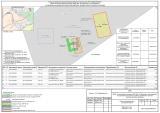 Администрациясельского поселения Сергиевск муниципального района СергиевскийСамарской области ПОСТАНОВЛЕНИЕ«13» апреля 2020 г.                                                                                                                                                                                                                 №28Об установлении особого противопожарного режима  на территории сельского поселения Сергиевск  муниципального района СергиевскийВ соответствии со статьей 30 Федерального закона «О пожарной безопасности», статьей 12  Закона Самарской области « О пожарной безопасности», постановлением  Правительства Самарской области от 23  марта  2020 года №176 «Об установлении  особого противопожарного режима на территории Самарской области», в связи с установлением сухой, жаркой, ветреной погоды на территории района,  Администрация сельского поселения Сергиевск ПОСТАНОВЛЯЕТ:1. Установить особый противопожарный режим на территории сельского поселения Сергиевск муниципального района Сергиевский с 13 апреля  по 15 октября  2020 года; 2. Запретить с 13 апреля  2020 года на территории  сельского поселения Сергиевск муниципального района Сергиевский:2.1. С установлением IV,V  класса пожарной опасности в лесах посещение гражданами и въезд в них транспортных средств без специального разрешения, выдаваемого Сергиевским лесничеством ГКУ СО «Самарские лесничества», кроме случаев, связанных с использованием лесов на основании заключенных государственных контрактов, договоров аренды участков лесного фонда, государственных заданий в целях проведения определенных видов работ по обеспечению пожарной и санитарной безопасности в лесах, а также осуществления мониторинга пожарной опасности в лесах уполномоченными лицами; 2.2. Проведение пала сухой травы (стерни) и пожнивных остатков на землях любого назначения и вида использования, за исключением земель сельскохозяйственного назначения и земель запаса,  на которых допускается уничтожение сухой травянистой растительности, стерни, пожнивных остатков путем сжигания при условии соблюдения требований пожарной безопасности, установленных приказом МЧС России от 26.01.2016 № 26 «Об утверждении Порядка использования открытого огня и разведения костров на землях сельскохозяйственного назначения и землях запаса»;2.3. Применение пиротехнических изделий и огневых эффектов в зданиях (сооружениях) и на открытых территориях, за исключением мероприятий, проводимых в плановом порядке в период государственных праздников (и (или) иных торжественных мероприятий) организациями, предприятиями и учреждениями, и согласованные  установленным порядком;2.4. Приготовление пищи с использованием газовых баллонов, а также иных устройств, работающих под давлением на территории общего пользования;2.5. Использование мангалов (жаровен) на территории общего пользования, за исключением мероприятий, проводимых в плановом порядке в период государственных праздников (и (или) иных торжественных мероприятий) организациями, предприятиями и учреждениями, и согласованные  в установленном порядке;2.6. Разведение костров на территории общего пользования, сжигание мусора, листвы, травы, стройматериалов и их остатков, иных отходов на территории населенных пунктов, организаций (независимо от    ведомственной принадлежности и формы собственности, а так же об   определении границ прилегающих территорий путем заключения соглашения о выполнении работ по благоустройству прилегающей  территории),  и частных предпринимателей, приусадебных, садовых и дачных участках частных домовладений,  при этом необходимо обеспечить выполнение мероприятий по окашиванию и своевременной уборке травянистой растительности;2.7. Накапливание и размещение отходов производства и потребления, имущества, строительного мусора и стройматериалов на территории общего пользования поселений;2.8. Рекомендовать руководителям предприятий, учреждений, организаций (далее - объекты экономики) независимо от организационно-правовой формы:- провести внеплановые противопожарные инструктажи и дополнительные практические занятия для работников по отработке действий при возникновении пожаров и эвакуации из зданий;- привести в исправное состояние источники противопожарного водоснабжения и первичные средства пожаротушения;- Организовать уборку и своевременный вывоз мусора (отходов) с территорий подведомственных организаций;3. Опубликовать настоящее постановление в газете «Сергиевский  вестник»;4. Контроль за выполнением настоящего постановления оставляю за собой.Глава сельского поселения Сергиевск муниципального района Сергиевский                                                   М.М. АрчибасовАдминистрациясельского поселения Сергиевск муниципального района СергиевскийСамарской областиПОСТАНОВЛЕНИЕ«13» апреля 2020г.                                                                                                                                                                                                                  №29Об определении мест и способов разведения костров,   а   также   проведение работ по уничтожению сухой растительности на землях общего пользования на территории сельского поселения Сергиевск муниципального района СергиевскийВ соответствии со статьей  30  Федерального закона «О пожарной безопасности», статьей 12  Закона Самарской области « О пожарной безопасности», постановлением Правительства Самарской области от 23 марта 2020 года №176 «Об установлении  особого противопожарного режима на территории Самарской области», в целях усиления борьбы с пожарами, предотвращения гибели людей и уничтожения     материальных    ценностей от  пожаров в весеннелетний  пожароопасный период, Администрация сельского поселения Сергиевск  муниципального района Сергиевский ПОСТАНОВЛЯЕТ:1. Утвердить «Порядок определения мест и способов разведения костров, а также проведение работ по уничтожению сухой растительности  на землях общего пользования на территории сельского поселения Сергиевск  муниципального района Сергиевский» согласно приложения.2. Опубликовать настоящее постановление в газете «Сергиевский вестник».3. Контроль за выполнением настоящего постановления оставляю за собой.Глава сельского поселения Сергиевскмуниципального района Сергиевский                                                   М.М. АрчибасовПриложение № 1к постановлению администрациисельского поселения Сергиевск  муниципального района Сергиевский   от «13» апреля 2020 г. № 29Порядок определения мест и способов разведения костров, а также проведение работ по уничтожению сухой растительности на землях общего пользования на территории сельского поселения Сергиевск муниципального района Сергиевский Самарской области1. Настоящий Порядок устанавливает обязательные требования пожарной безопасности к применению  открытого огня при  разведении костров (далее – использование открытого огня):  для приготовления пищи;   в      ходе  мероприятий, проводимых в плановом порядке в период государственных праздников (и (или) иных         торжественных     мероприятий)    организациями,    предприятиями     и учреждениями, индивидуальными предпринимателями, при проведении работ по уничтожению сухой растительности на землях общего пользования на территории сельского поселения Сергиевск муниципального района Сергиевский.2.    Использование открытого огня должно осуществляться   в     специально оборудованных местах при выполнении следующих требований:а) место использования открытого огня должно быть выполнено в виде котлована (ямы, рва) не менее чем 0,3 метра глубиной и не более 1 метра в  диаметре или площадки с прочно установленной на ней    металлической    емкостью (например: бочка, бак, мангал) или емкостью, выполненной из иных негорючих материалов, исключающих возможность распространения   пламени и выпадения сгораемых  материалов за пределы очага горения, объемом не более 1 куб. метра;б) место использования открытого огня должно располагаться на расстоянии не менее 50 метров от ближайшего объекта (здания, сооружения, постройки, открытого склада, скирды), 100 метров – от хвойного леса или отдельно  растущих  хвойных деревьев и молодняка и 30 метров – от лиственного леса или отдельно растущих групп лиственных деревьев;в) территория вокруг места использования открытого огня должна быть очищена в радиусе 10 метров от сухостойных деревьев, сухой травы, валежника, порубочных остатков, других горючих материалов и отделена противопожарной минерализованной полосой шириной не менее 0,4 метра;г) лицо, использующее открытый   огонь, должно быть обеспечено первичными средствами   пожаротушения   для   локализации и ликвидации   горения, а также мобильным средством связи для вызова подразделения пожарной охраны.3. При использовании открытого огня в металлической емкости или емкости, выполненной из иных негорючих материалов,    исключающих  распространение  пламени и выпадение сгораемых материалов за пределы очага горения, минимально допустимые    расстояния,   предусмотренные подпунктами «б» и «в»  пункта 2 настоящего Порядка, могут быть уменьшены вдвое. При этом устройство противопожарной минерализованной полосы не требуется.4.В    целях     своевременной     локализации    процесса    горения   емкость, предназначенная для сжигания мусора, должна использоваться с металлическим листом, размер которого должен позволять полностью закрыть указанную емкость сверху.5. При    использовании   открытого огня и разведения костров для  приготовления пищи в специальных несгораемых емкостях (например: мангалы, жаровни)    на    садовых   земельных        участках,     относящихся    к        землям сельскохозяйственного назначения, противопожарное расстояние от очага горения до зданий, сооружений и иных построек допускается уменьшать до 5 метров, а зону очистки вокруг емкости от горючих материалов – до 2 метровПри использовании открытого огня и разведения костров для приготовления пищи в специальных несгораемых емкостях (например: мангалы, жаровни)  в ходе  мероприятий, проводимых  в   плановом   порядке     в    период    государственных праздников     (и (или)    иных         торжественных мероприятий)    организациями, предприятиями    и    учреждениями,      индивидуальными     предпринимателями, вышеуказанные лица проводят согласование места размещения  с Главой сельского поселения. Для   получения   разрешения   необходимо     обратиться    в  администрацию сельского поселения Сергиевск  муниципального района Сергиевский с заявлением. в заявлении   указывается:   фамилия,   имя,    отчество,    адрес    проживания,   либо наименование и юридический адрес организации, предприятия и учреждения; место и время планируемого разведения открытого  огня   или   разведения   костра   для приготовления пищи в специальных несгораемых емкостях (например: мангалы, жаровни). Разрешение или отказ выдается  в течение 15 календарных дней   со  дня регистрации  заявления  в  письменном  виде.  Основания   для  отказа   в    выдаче разрешения: 1. Заявление   не   подписано,   либо   подано   лицом,   не    уполномоченным совершать такого рода действия;2. Заявление подано в неуполномоченный орган;- заявление содержит ошибки или противоречивые или недостоверные сведения;3. В случаях, указанных в п.8 настоящего Порядка.    6. В случаях выполнения    работ    по    уничтожению     сухой   травянистой растительности, стерни, пожнивных остатков и иных горючих отходов, организации массовых мероприятий с использованием открытого огня допускается увеличивать диаметр очага горения до 3 метров. При этом минимально допустимый радиус зоны очистки вокруг очага горения от сухостойных деревьев, сухой травы, валежника, порубочных остатков, других горючих материалов определяется в соответствии с приложением к настоящему Порядку.   Данные  виды  работ   могут   проводиться только лицами, уполномоченными Главой сельского поселения.7.В течение всего периода использования открытого огня до прекращения процесса тления должен осуществляться контроль за нераспространением горения (тления) за пределы очаговой зоны.8.    Использование открытого огня запрещается:а) на торфяных почвах;б) на    землях   сельскохозяйственного    назначения    при    установлении  особогопротивопожарного режима;в) при поступившей информации о приближающихся неблагоприятных или опасных для жизнедеятельности людей метеорологических явлениях, связанных с сильными порывами ветра;г) под кронами деревьев хвойных пород;д) в емкости, стенки которой имеют огненный сквозной прогар;е) при скорости ветра, превышающей значение 5 метров в секунду, если открытый огонь используется без металлической емкости или емкости, выполненной из иных негорючих  материалов,   исключающих   распространение   пламени   и   выпадение сгораемых материалов за пределы очага горения;ж) при скорости ветра, превышающей значение 10 метров в секунду.9.    В процессе использования открытого огня запрещается:а) осуществлять сжигание горючих и легковоспламеняющихся жидкостей (кроме жидкостей, используемых для розжига), взрывоопасных веществ и материалов, а также  изделий  и  иных  материалов,   выделяющих   при   горении   токсичные  и высокотоксичные вещества;б) оставлять место очага горения без присмотра до полного прекращения горения (тления);в) располагать легковоспламеняющиеся  и  горючие  жидкости,   а   также   горючие материалы вблизи очага горения.10. После использования открытого огня место очага горения  должно   быть засыпано землей (песком) или залито водой до полного прекращения горения (тления).11.На озелененных территориях общего пользования и прилегающих к ним территориях   разводить  костры,  в  том  числе  с  использованием   бочек,   баков, мангалов или емкостей, выполненных из иных негорючих материалов, запрещается.Приложениек Порядку определения мест и способов разведения костров,  а также проведение работ по уничтожению сухой растительности  на землях общего пользования на территории сельского поселения Сергиевск  муниципального района СергиевскийАдминистрациясельского поселения Серноводскмуниципального района СергиевскийСамарской областиПОСТАНОВЛЕНИЕ«13»  апреля   2020 г.                                                                                                                                                                                                            № 19Об установлении особого противопожарного режима на территории сельского поселения Серноводск муниципального района СергиевскийВ соответствии со статьей 30 Федерального закона «О пожарной безопасности», статьей 12 Закона Самарской области « О пожарной безопасности», постановлением  Правительства Самарской области от 23марта  2020 года №176 «Об установлении  особого противопожарного режима на территории Самарской области», в связи с установлением сухой, жаркой, ветреной погоды на территории района, Администрация сельского поселения СерноводскПОСТАНОВЛЯЕТ:1. Установить особый противопожарный режим на территории сельского поселения Серноводск муниципального района Сергиевский с 13 апреля по 15октября 2020 года; 2. Запретить с 13 апреля  2020 года на территории  сельского поселения Серноводск  муниципального района Сергиевский2.1. С установлением IV,V  класса пожарной опасности в лесах посещение гражданами и въезд в них транспортных средств без специального разрешения, выдаваемого Сергиевским лесничеством ГКУ СО «Самарские лесничества», кроме случаев, связанных с использованием лесов на основании заключенных государственных контрактов, договоров аренды участков лесного фонда, государственных заданий в целях проведения определенных видов работ по обеспечению пожарной и санитарной безопасности в лесах, а также осуществления мониторинга пожарной опасности в лесах уполномоченными лицами;2.2. Проведение пала сухой травы (стерни) и пожнивных остатков на землях любого назначения и вида использования, за исключением земель сельскохозяйственного назначения и земель запаса,  на которых допускается уничтожение сухой травянистой растительности, стерни, пожнивных остатков путем сжигания при условии соблюдения требований пожарной безопасности, установленных приказом МЧС России от 26.01.2016 № 26 «Об утверждении Порядка использования открытого огня и разведения костров на землях сельскохозяйственного назначения и землях запаса»;2.3. Применение пиротехнических изделий и огневых эффектов в зданиях (сооружениях) и на открытых территориях, за исключением мероприятий, проводимых в плановом порядке в период государственных праздников (и (или) иных торжественных мероприятий) организациями, предприятиями и учреждениями, и согласованные  установленным порядком;2.4. Приготовление пищи с использованием газовых баллонов, а также иных устройств, работающих под давлением на территории общего пользования;2.5. Использование мангалов (жаровен)на территории общего пользования, за исключением мероприятий, проводимых в плановом порядке в период государственных праздников (и (или) иных торжественных мероприятий) организациями, предприятиями и учреждениями, и согласованные  в установленном порядке;2.6. Разведение костров на территории общего пользования, сжигание мусора, листвы, травы, стройматериалов и их остатков, иных отходов на территории населенных пунктов, организаций (независимо от ведомственной принадлежности и формы собственности, а так же об   определении границ прилегающих территорий путем заключения соглашения о выполнении работ по благоустройству прилегающей территории), и частных предпринимателей, приусадебных, садовых и дачных участках частных домовладений, при этом необходимо обеспечить выполнение мероприятий по скашиванию и своевременной уборке травянистой растительности;2.7. Накапливание и размещение отходов производства и потребления, имущества, строительного мусора и стройматериалов на территории общего пользования поселений;2.8. Рекомендовать руководителям предприятий, учреждений, организаций (далее - объекты экономики) независимо от организационно-правовой формы:- провести внеплановые противопожарные инструктажи и дополнительные практические занятия для работников по отработке действий при возникновении пожаров и эвакуации из зданий;- привести в исправное состояние источники противопожарного водоснабжения и первичные средства пожаротушения;- Организовать уборку и своевременный вывоз мусора (отходов) с территорий подведомственных организаций;3. Опубликовать настоящее постановление в газете «Сергиевский вестник»;4. Контроль за выполнением настоящего постановления оставляю за собой.Глава сельского поселения Серноводск муниципального района Сергиевский                                                   Г.Н.ЧебоксароваАдминистрациясельского поселения Серноводск муниципального района СергиевскийСамарской областиПОСТАНОВЛЕНИЕ«13»   апреля  2020г.                                                                                                                                                                                                              № 20Об определении мест и способов разведения костров, а также проведение работ по уничтожению сухой растительности на землях общего пользования на территории сельского поселения Серноводск  муниципального района СергиевскийВ соответствии со статьей 30 Федерального закона «О пожарной безопасности», статьей 12 Закона Самарской области « О пожарной безопасности», постановлением Правительства Самарской области от 23 марта 2020 года №176 «Об установлении  особого противопожарного режима на территории Самарской области», в целях усиления борьбы с пожарами, предотвращения гибели людей и уничтожения материальных ценностей от пожаров в весенне-летний пожароопасный период, Администрация  сельского поселения Серноводск муниципального района Сергиевский ПОСТАНОВЛЯЕТ:1. Утвердить «Порядок определения мест и способов разведения костров, а также проведение работ по уничтожению сухой растительности на землях общего пользования на территории сельского поселения Серноводск  муниципального района Сергиевский» согласно приложениям.2. Опубликовать настоящее постановление в газете «Сергиевский вестник».3. Контроль за выполнением настоящего постановления оставляю за собой.Глава сельского поселения Серноводскмуниципального района Сергиевский                                         Г.Н.ЧебоксароваПриложение № 1к постановлению администрациисельского поселения Серноводск муниципального районаСергиевский  от «13»   апреля 2020 г. № 20Порядок определения мест и способов разведения костров, а также проведение работ по уничтожению сухой растительности на землях общего пользования на территории сельского поселения Серноводск  муниципального района Сергиевский Самарской области1. Настоящий Порядок устанавливает обязательные требования пожарной безопасности к применению  открытого огня при  разведении костров (далее – использование открытого огня):  для приготовления пищи;  в ходе  мероприятий, проводимых в плановом порядке в период государственных праздников (и (или) иных торжественных мероприятий) организациями, предприятиями и учреждениями, индивидуальными предпринимателями, при проведении работ по уничтожению сухой растительности на землях общего пользования на территории сельского поселения Серноводск  муниципального района Сергиевский.2.    Использование открытого огня должно осуществляться в специально оборудованных местах при выполнении следующих требований:а) место использования открытого огня должно быть выполнено в виде котлована (ямы, рва) не менее чем 0,3 метра глубиной и не более 1 метра в диаметре или площадки с прочно установленной на ней металлической емкостью (например: бочка, бак, мангал) или емкостью, выполненной из иных негорючих материалов, исключающих возможность распространения пламени и выпадения сгораемых материалов за пределы очага горения, объемом не более 1 куб. метра;б) место использования открытого огня должно располагаться на расстоянии не менее 50 метров от ближайшего объекта (здания, сооружения, постройки, открытого склада, скирды), 100 метров – от хвойного леса или отдельно растущих хвойных деревьев и молодняка и 30 метров – от лиственного леса или отдельно растущих групп лиственных деревьев;в) территория вокруг места использования открытого огня должна быть очищена в радиусе 10 метров от сухостойных деревьев, сухой травы, валежника, порубочных остатков, других горючих материалов и отделена противопожарной минерализованной полосой шириной не менее 0,4 метра;г) лицо, использующее открытый огонь, должно быть обеспечено первичными средствами пожаротушения для локализации и ликвидации горения, а также мо-бильным средством связи для вызова подразделения пожарной охраны.3. При использовании открытого огня в металлической емкости или емкости, выполненной из иных негорючих материалов, исключающих распространение пламени и выпадение сгораемых материалов за пределы очага горения, минимально допустимые расстояния, предусмотренные подпунктами «б» и «в» пункта 2 настоящего Порядка, могут быть уменьшены вдвое. При этом устройство противопожарной минерализованной полосы не требуется.4.В целях своевременной локализации процесса горения емкость, предназначенная для сжигания мусора, должна использоваться с металлическим листом, размер которого должен позволять полностью закрыть указанную емкость сверху.5. При использовании открытого огня и разведения костров для приготовления пищи в специальных несгораемых емкостях (например: мангалы, жаровни) на садовых земельных участках, относящихся к землям сельскохозяйственного назначения, противопожарное расстояние от очага горения до зданий, сооружений и иных построек допускается уменьшать до 5 метров, а зону очистки вокруг емкости от горючих материалов – до 2 метров.При использовании открытого огня и разведения костров для приготовления пищи в специальных несгораемых емкостях (например: мангалы, жаровни)  в ходе  мероприятий, проводимых в плановом порядке в период государственных праздников (и (или) иных торжественных мероприятий) организациями, предприятиями и учреждениями, индивидуальными предпринимателями, вышеуказанные лица проводят согласование места размещения  с Главой сельского поселения.Для получения разрешения необходимо обратиться в администрацию сельского поселения  Серноводск муниципального района Сергиевский с заявлением. В заявлении указывается: фамилия, имя, отчество, адрес проживания, либо наименование и юридический адрес организации, предприятия и учреждения; место и время планируемого разведения открытого огня или разведения костра для приготовления пищи в специальных несгораемых емкостях (например: мангалы, жаровни). Разрешение или отказ выдается в течение 15 календарных дней со дня регистрации заявления в письменном виде. Основания для отказа в выдаче разрешения:1.Заявление не подписано, либо подано лицом, не уполномоченным совер-шать такого рода действия;2. Заявление подано в неуполномоченный орган;- заявление содержит ошибки или противоречивые или недостоверные сведения;3.В случаях, указанных в п.8 настоящего Порядка.    6.В случаях выполнения работ по уничтожению сухой травянистой растительности, стерни, пожнивных остатков и иных горючих отходов, организации массовых мероприятий с использованием открытого огня допускается увеличивать диаметр очага горения до 3 метров. При этом минимально допустимый радиус зоны очистки вокруг очага горения от сухостойных деревьев, сухой травы, валежника, порубочных остатков, других горючих материалов определяется в соответствии с приложением к настоящему Порядку. Данные виды работ могут проводиться только лицами, уполномоченными Главой сельского поселения.7.В течение всего периода использования открытого огня до прекращения процесса тления должен осуществляться контроль за нераспространением горения (тления) за пределы очаговой зоны.8.    Использование открытого огня запрещается:а) на торфяных почвах;б) на землях сельскохозяйственного назначения при установлении особого противопожарного режима;в) при поступившей информации о приближающихся неблагоприятных или опасных для жизнедеятельности людей метеорологических явлениях, связанных с сильными порывами ветра;г) под кронами деревьев хвойных пород;д) в емкости, стенки которой имеют огненный сквозной прогар;е) при скорости ветра, превышающей значение 5 метров в секунду, если открытый огонь используется без металлической емкости или емкости, выполненной из иных негорючих материалов, исключающих распространение пламени и выпадение сгораемых материалов за пределы очага горения;ж) при скорости ветра, превышающей значение 10 метров в секунду.9.    В процессе использования открытого огня запрещается:а) осуществлять сжигание горючих и легковоспламеняющихся жидкостей (кроме жидкостей, используемых для розжига), взрывоопасных веществ и материалов, а также изделий и иных материалов, выделяющих при горении токсичные и высокотоксичные вещества;б) оставлять место очага горения без присмотра до полного прекращения горения (тления);в) располагать легковоспламеняющиеся и горючие жидкости, а также горючие материалы вблизи очага горения.10. После использования открытого огня место очага горения должно быть засыпано землей (песком) или залито водой до полного прекращения горения (тления).11.На озелененных территориях общего пользования и прилегающих к ним территориях разводить костры, в том числе с использованием бочек, баков, мангалов или емкостей, выполненных из иных негорючих материалов, запрещается.Приложениек Порядку определения мест и способов разведения костров, а также проведение работ по уничтожению сухой растительности на землях общего пользования на территории сельского поселения Серноводск   муниципального района СергиевскийАдминистрациясельского поселения Сургут  муниципального района СергиевскийСамарской области ПОСТАНОВЛЕНИЕ«13» апреля 2020 г.                                                                                                                                                                                                                № 22Об установлении особого противопожарного режима  на территории сельского поселения Сургут  муниципального района СергиевскийВ соответствии со статьей 30 Федерального закона «О пожарной безопасности», статьей 12  Закона Самарской области « О пожарной безопасности», постановлением  Правительства Самарской области от 23  марта  2020 года №176 «Об установлении  особого противопожарного режима на территории Самарской области», в связи с установлением сухой, жаркой, ветреной погоды на территории района,  Администрация сельского поселения Сургут ПОСТАНОВЛЯЕТ:1. Установить особый противопожарный режим на территории сельского поселения Сургут муниципального района Сергиевский с 13 апреля  по 15 октября  2020 года; 2. Запретить с 13 апреля  2020 года на территории  сельского поселения Сургут муниципального района Сергиевский:2.1. С установлением IV,V  класса пожарной опасности в лесах посещение гражданами и въезд в них транспортных средств без специального разрешения, выдаваемого Сергиевским лесничеством ГКУ СО «Самарские лесничества», кроме случаев, связанных с использованием лесов на основании заключенных государственных контрактов, договоров аренды участков лесного фонда, государственных заданий в целях проведения определенных видов работ по обеспечению пожарной и санитарной безопасности в лесах, а также осуществления мониторинга пожарной опасности в лесах уполномоченными лицами; 2.2. Проведение пала сухой травы (стерни) и пожнивных остатков на землях любого назначения и вида использования, за исключением земель сельскохозяйственного назначения и земель запаса,  на которых допускается уничтожение сухой травянистой растительности, стерни, пожнивных остатков путем сжигания при условии соблюдения требований пожарной безопасности, установленных приказом МЧС России от 26.01.2016 № 26 «Об утверждении Порядка использования открытого огня и разведения костров на землях сельскохозяйственного назначения и землях запаса»;2.3. Применение пиротехнических изделий и огневых эффектов в зданиях (сооружениях) и на открытых территориях, за исключением мероприятий, проводимых в плановом порядке в период государственных праздников (и (или) иных торжественных мероприятий) организациями, предприятиями и учреждениями, и согласованные  установленным порядком;2.4. Приготовление пищи с использованием газовых баллонов, а также иных устройств, работающих под давлением на территории общего пользования;2.5. Использование мангалов (жаровен) на территории общего пользования, за исключением мероприятий, проводимых в плановом порядке в период государственных праздников (и (или) иных торжественных мероприятий) организациями, предприятиями и учреждениями, и согласованные  в установленном порядке;2.6. Разведение костров на территории общего пользования, сжигание мусора, листвы, травы, стройматериалов и их остатков, иных отходов на территории населенных пунктов, организаций (независимо от    ведомственной принадлежности и формы собственности, а так же об   определении границ прилегающих территорий путем заключения соглашения о выполнении работ по благоустройству прилегающей  территории), и частных предпринимателей, приусадебных, садовых и дачных участках частных домовладений,  при этом необходимо обеспечить выполнение мероприятий по окашиванию и своевременной уборке травянистой растительности;2.7. Накапливание и размещение отходов производства и потребления, имущества, строительного мусора и стройматериалов на территории общего пользования поселений;2.8. Рекомендовать руководителям предприятий, учреждений, организаций (далее - объекты экономики) независимо от организационно-правовой формы:- провести внеплановые противопожарные инструктажи и дополнительные практические занятия для работников по отработке действий при возникновении пожаров и эвакуации из зданий;- привести в исправное состояние источники противопожарного водоснабжения и первичные средства пожаротушения;- Организовать уборку и своевременный вывоз мусора (отходов) с территорий подведомственных организаций;3. Опубликовать настоящее постановление в газете «Сергиевский  вестник»;4. Контроль за выполнением настоящего постановления оставляю за собой.Глава сельского поселения Сургутмуниципального района Сергиевский                                                   С.А.СодомовАдминистрациясельского поселения Сургут  муниципального района СергиевскийСамарской областиПОСТАНОВЛЕНИЕ«13» апреля 2020г.                                                                                                                                                                                                                 № 23Об определении мест и способов разведения костров, а также проведение работ по уничтожению сухой растительности на землях общего пользования на территории  сельского поселения Сургут муниципального района СергиевскийВ соответствии со статьей 30 Федерального закона «О пожарной безопасности», статьей 12  Закона Самарской области « О пожарной безопасности», постановлением Правительства Самарской области от 23 марта 2020 года №176 «Об установлении  особого противопожарного режима на территории Самарской области», в целях усиления борьбы с пожарами, предотвращения гибели людей и уничтожения материальных ценностей от пожаров в весенне-летний пожароопасный период,  Администрация  сельского поселения Сургут муниципального района Сергиевский ПОСТАНОВЛЯЕТ:1. Утвердить «Порядок определения мест и способов разведения костров, а также проведение работ по уничтожению сухой растительности  на землях общего пользования на территории сельского поселения Сургут муниципального района Сергиевский» согласно приложения.2. Опубликовать настоящее постановление в газете «Сергиевский вестник».3. Контроль за выполнением настоящего постановления оставляю за собой.Глава сельского поселения Сургут муниципального района Сергиевский                                                   С.А.СодомовПриложение № 1к постановлению администрациисельского поселения Сургут  муниципального района Сергиевский   от «13» апреля 2020 г. № 23Порядок определения мест и способов разведения костров, а также проведение работ по уничтожению сухой растительности на землях общего пользования на территории сельского поселения Сургут муниципального района Сергиевский Самарской области1. Настоящий Порядок устанавливает обязательные требования пожарной безопасности к применению  открытого огня при  разведении костров (далее – использование открытого огня):  для приготовления пищи;  в ходе  мероприятий, проводимых в плановом порядке в период государственных праздников (и (или) иных торжественных мероприятий) организациями, предприятиями и учреждениями, индивидуальными предпринимателями, при проведении работ по уничтожению сухой растительности на землях общего пользования на территории сельского поселения  Сургут муниципального района Сергиевский.2.    Использование открытого огня должно осуществляться в специально оборудованных местах при выполнении следующих требований:а) место использования открытого огня должно быть выполнено в виде котлована (ямы, рва) не менее чем 0,3 метра глубиной и не более 1 метра в диаметре или площадки с прочно установленной на ней металлической емкостью (например: бочка, бак, мангал) или емкостью, выполненной из иных негорючих материалов, исключающих возможность распространения пламени и выпадения сгораемых материалов за пределы очага горения, объемом не более 1 куб. метра;б) место использования открытого огня должно располагаться на расстоянии не менее 50 метров от ближайшего объекта (здания, сооружения, постройки, открытого склада, скирды), 100 метров – от хвойного леса или отдельно растущих хвойных деревьев и молодняка и 30 метров – от лиственного леса или отдельно растущих групп лиственных деревьев;в) территория вокруг места использования открытого огня должна быть очищена в радиусе 10 метров от сухостойных деревьев, сухой травы, валежника, порубочных остатков, других горючих материалов и отделена противопожарной минерализованной полосой шириной не менее 0,4 метра;г) лицо, использующее открытый огонь, должно быть обеспечено первичными средствами пожаротушения для локализации и ликвидации горения, а также мобильным средством связи для вызова подразделения пожарной охраны.3. При использовании открытого огня в металлической емкости или емкости, выполненной из иных негорючих материалов, исключающих распространение пламени и выпадение сгораемых материалов за пределы очага горения, минимально допустимые расстояния, предусмотренные подпунктами «б» и «в» пункта 2 настоящего Порядка, могут быть уменьшены вдвое. При этом устройство противопожарной минерализованной полосы не требуется.4.В целях своевременной локализации процесса горения емкость, предназначенная для сжигания мусора, должна использоваться с металлическим листом, размер которого должен позволять полностью закрыть указанную емкость сверху.5. При использовании открытого огня и разведения костров для приготовления пищи в специальных несгораемых емкостях (например: мангалы, жаровни) на садовых земельных участках, относящихся к землям сельскохозяйственного назначения, противопожарное расстояние от очага горения до зданий, сооружений и иных построек допускается уменьшать до 5 метров, а зону очистки вокруг емкости от горючих материалов – до 2 метров. При использовании открытого огня и разведения костров для приготовления пищи в специальных несгораемых емкостях (например: мангалы, жаровни)  в ходе  мероприятий, проводимых в плановом порядке в период государственных праздников (и (или) иных торжественных мероприятий) организациями, предприятиями и учреждениями, индивидуальными предпринимателями, вышеуказанные лица проводят согласование места размещения  с Главой сельского поселения. Для получения разрешения необходимо обратиться в администрацию сельского поселения Сургут муниципального района Сергиевский с заявлением. В заявлении указывается: фамилия, имя, отчество, адрес проживания, либо наименование и юридический адрес организации, предприятия и учреждения; место и время планируемого разведения открытого огня или разведения костра для приготовления пищи в специальных несгораемых емкостях (например: мангалы, жаровни). Разрешение или отказ выдается в течение 15 календарных дней со дня регистрации заявления в письменном виде. Основания для отказа в выдаче разрешения: 1. Заявление не подписано, либо подано лицом, не уполномоченным совершать такого рода действия;2. Заявление подано в неуполномоченный орган;- заявление содержит ошибки или противоречивые или недостоверные сведения;3. В случаях, указанных в п.8 настоящего Порядка.    6. В случаях выполнения работ по уничтожению сухой травянистой расти-тельности, стерни, пожнивных остатков и иных горючих отходов, организации массовых мероприятий с использованием открытого огня допускается увеличивать диаметр очага горения до 3 метров. При этом минимально допустимый радиус зоны очистки вокруг очага горения от сухостойных деревьев, сухой травы, валежника, порубочных остатков, других горючих материалов определяется в соответствии с приложением к настоящему Порядку.  Данные виды работ могут проводиться только лицами, уполномоченными Главой сельского поселения.7.В течение всего периода использования открытого огня до прекращения процесса тления должен осуществляться контроль за нераспространением горения (тления) за пределы очаговой зоны.8.    Использование открытого огня запрещается:а) на торфяных почвах;б) на землях сельскохозяйственного назначения при установлении особого противопожарного режима;в) при поступившей информации о приближающихся неблагоприятных или опасных для жизнедеятельности людей метеорологических явлениях, связанных с сильными порывами ветра;г) под кронами деревьев хвойных пород;д) в емкости, стенки которой имеют огненный сквозной прогар;е) при скорости ветра, превышающей значение 5 метров в секунду, если открытый огонь используется без металлической емкости или емкости, выполненной из иных негорючих материалов, исключающих распространение пламени и выпадение сгораемых материалов за пределы очага горения;ж) при скорости ветра, превышающей значение 10 метров в секунду.9.    В процессе использования открытого огня запрещается:а) осуществлять сжигание горючих и легковоспламеняющихся жидкостей (кроме жидкостей, используемых для розжига), взрывоопасных веществ и материалов, а также изделий и иных материалов, выделяющих при горении токсичные и высокотоксичные вещества;б) оставлять место очага горения без присмотра до полного прекращения горения (тления);в) располагать легковоспламеняющиеся и горючие жидкости, а также горючие материалы вблизи очага горения.10. После использования открытого огня место очага горения должно быть засыпано землей (песком) или залито водой до полного прекращения горения (тления).11.На озелененных территориях общего пользования и прилегающих к ним территориях разводить костры, в том числе с использованием бочек, баков, мангалов или емкостей, выполненных из иных негорючих материалов, запрещается.Приложениек Порядку определения мест и способов разведения костров,  а также проведение работ по уничтожению сухой растительности  на землях общего пользования на территории сельского поселения Сургут муниципального района СергиевскийАдминистрациягородского поселения Суходол муниципального района СергиевскийСамарской области ПОСТАНОВЛЕНИЕ«13» апреля 2020 г.                                                                                                                                                                                                               №  28Об установлении особого противопожарного режима  на территории городского поселения Суходол  муниципального района СергиевскийВ соответствии со статьей 30 Федерального закона «О пожарной безопасности», статьей 12  Закона Самарской области « О пожарной безопасности», постановлением  Правительства Самарской области от 23  марта  2020 года №176 «Об установлении  особого противопожарного режима на территории Самарской области», в связи с установлением сухой, жаркой, ветреной погоды на территории района,  Администрация городского поселения Суходол ПОСТАНОВЛЯЕТ:1. Установить особый противопожарный режим на территории городского поселения Суходол  муниципального района Сергиевский с 13 апреля  по 15 октября  2020 года; 2. Запретить с 13 апреля  2020 года на территории  городского поселения Суходол  муниципального района Сергиевский:2.1. С установлением IV,V  класса пожарной опасности в лесах посещение гражданами и въезд в них транспортных средств без специального разрешения, выдаваемого Сергиевским лесничеством ГКУ СО «Самарские лесничества», кроме случаев, связанных с использованием лесов на основании заключенных государственных контрактов, договоров аренды участков лесного фонда, государственных заданий в целях проведения определенных видов работ по обеспечению пожарной и санитарной безопасности в лесах, а также осуществления мониторинга пожарной опасности в лесах уполномоченными лицами; 2.2. Проведение пала сухой травы (стерни) и пожнивных остатков на землях любого назначения и вида использования, за исключением земель сельскохозяйственного назначения и земель запаса,  на которых допускается уничтожение сухой травянистой растительности, стерни, пожнивных остатков путем сжигания при условии соблюдения требований пожарной безопасности, установленных приказом МЧС России от 26.01.2016 № 26 «Об утверждении Порядка использования открытого огня и разведения костров на землях сельскохозяйственного назначения и землях запаса»;2.3. Применение пиротехнических изделий и огневых эффектов в зданиях (сооружениях) и на открытых территориях, за исключением мероприятий, проводимых в плановом порядке в период государственных праздников (и (или) иных торжественных мероприятий) организациями, предприятиями и учреждениями, и согласованные  установленным порядком;2.4. Приготовление пищи с использованием газовых баллонов, а также иных устройств, работающих под давлением на территории общего пользования;2.5. Использование мангалов (жаровен) на территории общего пользования, за исключением мероприятий, проводимых в плановом порядке в период государственных праздников (и (или) иных торжественных мероприятий) организациями, предприятиями и учреждениями, и согласованные  в установленном порядке;2.6. Разведение костров на территории общего пользования, сжигание мусора, листвы, травы, стройматериалов и их остатков, иных отходов на территории населенных пунктов, организаций (независимо от    ведомственной принадлежности и формы собственности, а так же об   определении границ прилегающих территорий путем заключения соглашения о выполнении работ по благоустройству прилегающей  территории), и частных предпринимателей, приусадебных, садовых и дачных участках частных домовладений,  при этом необходимо обеспечить выполнение мероприятий по окашиванию и своевременной уборке травянистой растительности;2.7. Накапливание и размещение отходов производства и потребления, имущества, строительного мусора и стройматериалов на территории общего пользования поселений;2.8. Рекомендовать руководителям предприятий, учреждений, организаций (далее - объекты экономики) независимо от организационно-правовой формы :- провести внеплановые противопожарные инструктажи и дополнительные практические занятия для работников по отработке действий при возникновении пожаров и эвакуации из зданий;- привести в исправное состояние источники противопожарного водоснабжения и первичные средства пожаротушения;- Организовать уборку и своевременный вывоз мусора (отходов) с территорий подведомственных организаций;3. Опубликовать настоящее постановление в газете «Сергиевский  вестник»;4. Контроль за выполнением настоящего постановления оставляю за собой.Глава городского поселения Суходолмуниципального района Сергиевский                                                   В.В.СапрыкинАдминистрациягородского  поселения Суходол муниципального района СергиевскийСамарской областиПОСТАНОВЛЕНИЕ«13» апреля 2020г.                                                                                                                                                                                                                 № 29Об определении мест и способов разведения костров, а также проведение работ по уничтожению сухой растительности на землях общего пользования на территории  городского поселения Суходол  муниципального района СергиевскийВ соответствии со статьей 30 Федерального закона «О пожарной безопасности», статьей 12  Закона Самарской области « О пожарной безопасности», постановлением Правительства Самарской области от 23 марта 2020 года №176 «Об установлении  особого противопожарного режима на территории Самарской области», в целях усиления борьбы с пожарами, предотвращения гибели людей и уничтожения материальных ценностей от пожаров в весенне-летний пожароопасный период,  Администрация  городского поселения Суходол  муниципального района Сергиевский ПОСТАНОВЛЯЕТ:1. Утвердить «Порядок определения мест и способов разведения костров, а также проведение работ по уничтожению сухой растительности  на землях общего пользования на территории городского поселения Суходол муниципального района Сергиевский» согласно приложения.2. Опубликовать настоящее постановление в газете «Сергиевский вестник».3. Контроль за выполнением настоящего постановления оставляю за собой.Глава городского поселения Суходолмуниципального района Сергиевский                                                   В.В.СапрыкинПриложение № 1к постановлению администрациигородского поселения Суходол  муниципального района Сергиевский   от «13» апреля 2020 г. № 29Порядок определения мест и способов разведения костров, а также проведение работ по уничтожению сухой растительности на землях общего пользования на территории городского поселения Суходол муниципального района Сергиевский Самарской области1. Настоящий Порядок устанавливает обязательные требования пожарной безопасности к применению  открытого огня при  разведении костров (далее – использование открытого огня):  для приготовления пищи;  в ходе  мероприятий, проводимых в плановом порядке в период государственных праздников (и (или) иных торжественных мероприятий) организациями, предприятиями и учреждениями, индивидуальными предпринимателями, при проведении работ по уничтожению сухой растительности на землях общего пользования на территории городского поселения Суходол  муниципального района Сергиевский.2.    Использование открытого огня должно осуществляться в специально оборудованных местах при выполнении следующих требований:а) место использования открытого огня должно быть выполнено в виде котлована (ямы, рва) не менее чем 0,3 метра глубиной и не более 1 метра в диаметре или площадки с прочно установленной на ней металлической емкостью (например: бочка, бак, мангал) или емкостью, выполненной из иных негорючих материалов, исключающих возможность распространения пламени и выпадения сгораемых материалов за пределы очага горения, объемом не более 1 куб. метра;б) место использования открытого огня должно располагаться на расстоянии не менее 50 метров от ближайшего объекта (здания, сооружения, постройки, открытого склада, скирды), 100 метров – от хвойного леса или отдельно растущих хвойных деревьев и молодняка и 30 метров – от лиственного леса или отдельно растущих групп лиственных деревьев;в) территория вокруг места использования открытого огня должна быть очищена в радиусе 10 метров от сухостойных деревьев, сухой травы, валежника, порубочных остатков, других горючих материалов и отделена противопожарной минерализованной полосой шириной не менее 0,4 метра;г) лицо, использующее открытый огонь, должно быть обеспечено первичными средствами пожаротушения для локализации и ликвидации горения, а также мобильным средством связи для вызова подразделения пожарной охраны.3. При использовании открытого огня в металлической емкости или емкости, выполненной из иных негорючих материалов, исключающих распространение пламени и выпадение сгораемых материалов за пределы очага горения, минимально допустимые расстояния, предусмотренные подпунктами «б» и «в» пункта 2 настоящего Порядка, могут быть уменьшены вдвое. При этом устройство противопожарной минерализованной полосы не требуется.4.В целях своевременной локализации процесса горения емкость, предназначенная для сжигания мусора, должна использоваться с металлическим листом, размер которого должен позволять полностью закрыть указанную емкость сверху.5. При использовании открытого огня и разведения костров для приготовления пищи в специальных несгораемых емкостях (например: мангалы, жаровни) на садовых земельных участках, относящихся к землям сельскохозяйственного назначения, противопожарное расстояние от очага горения до зданий, сооружений и иных построек допускается уменьшать до 5 метров, а зону очистки вокруг емкости от горючих материалов – до 2 метров. При использовании открытого огня и разведения костров для приготовления пищи в специальных несгораемых емкостях (например: мангалы, жаровни)  в ходе  мероприятий, проводимых в плановом порядке в период государственных праздников (и (или) иных торжественных мероприятий) организациями, предприятиями и учреждениями, индивидуальными предпринимателями, вышеуказанные лица проводят согласование места размещения  с Главой городского поселения Суходол. Для получения разрешения необходимо обратиться в администрацию городского поселения Суходол  муниципального района Сергиевский с заявлением. В заявлении указывается: фамилия, имя, отчество, адрес проживания, либо наименование и юридический адрес организации, предприятия и учреждения; место и время планируемого разведения открытого огня или разведения костра для приготовления пищи в специальных несгораемых емкостях (например: мангалы, жаровни). Разрешение или отказ выдается в течение 15 календарных дней со дня регистрации заявления в письменном виде. Основания для отказа в выдаче разрешения: 1. Заявление не подписано, либо подано лицом, не уполномоченным совер-шать такого рода действия;2. Заявление подано в неуполномоченный орган;- заявление содержит ошибки или противоречивые или недостоверные сведения;3. В случаях, указанных в п.8 настоящего Порядка.    6. В случаях выполнения работ по уничтожению сухой травянистой расти-тельности, стерни, пожнивных остатков и иных горючих отходов, организации массовых мероприятий с использованием открытого огня допускается увеличивать диаметр очага горения до 3 метров. При этом минимально допустимый радиус зоны очистки вокруг очага горения от сухостойных деревьев, сухой травы, валежника, порубочных остатков, других горючих материалов определяется в соответствии с приложением к настоящему Порядку.  Данные виды работ могут проводиться только лицами, уполномоченными Главой  городского  поселения Суходол.7.В течение всего периода использования открытого огня до прекращения процесса тления должен осуществляться контроль за нераспространением горения (тления) за пределы очаговой зоны.8.    Использование открытого огня запрещается:а) на торфяных почвах;б) на землях сельскохозяйственного назначения при установлении особого противопожарного режима;в) при поступившей информации о приближающихся неблагоприятных или опасных для жизнедеятельности людей метеорологических явлениях, связанных с сильными порывами ветра;г) под кронами деревьев хвойных пород;д) в емкости, стенки которой имеют огненный сквозной прогар;е) при скорости ветра, превышающей значение 5 метров в секунду, если открытый огонь используется без металлической емкости или емкости, выполненной из иных негорючих материалов, исключающих распространение пламени и выпадение сгораемых материалов за пределы очага горения;ж) при скорости ветра, превышающей значение 10 метров в секунду.9.    В процессе использования открытого огня запрещается:а) осуществлять сжигание горючих и легковоспламеняющихся жидкостей (кроме жидкостей, используемых для розжига), взрывоопасных веществ и материалов, а также изделий и иных материалов, выделяющих при горении токсичные и высокотоксичные вещества;б) оставлять место очага горения без присмотра до полного прекращения горения (тления);в) располагать легковоспламеняющиеся и горючие жидкости, а также горючие материалы вблизи очага горения.10. После использования открытого огня место очага горения должно быть засыпано землей (песком) или залито водой до полного прекращения горения (тления).11.На озелененных территориях общего пользования и прилегающих к ним территориях разводить костры, в том числе с использованием бочек, баков, мангалов или емкостей, выполненных из иных негорючих материалов, запрещается.Приложениек Порядку определения мест и способов разведения костров,  а также проведение работ по уничтожению сухой растительности  на землях общего пользования на территории  городского  поселения Суходол   муниципального района СергиевскийАдминистрациясельского поселения Черновка муниципального района СергиевскийСамарской областиПОСТАНОВЛЕНИЕ«13»  апреля 2020 г.                                                                                                                                                                                                                №24Об установлении особого противопожарного режима на территории сельского поселения Черновка муниципального района СергиевскийВ соответствии со статьей 30 Федерального закона «О пожарной безопасности», статьей 12 Закона Самарской области « О пожарной безопасности», постановлением  Правительства Самарской области от 23марта  2020 года №176 «Об установлении  особого противопожарного режима на территории Самарской области», в связи с установлением сухой, жаркой, ветреной погоды на территории района, Администрация сельского поселения ЧерновкаПОСТАНОВЛЯЕТ:1. Установить особый противопожарный режим на территории сельского поселения Черновка  муниципального района Сергиевский с 13 апреля по 15октября 2020 года; 2. Запретить с 13апреля  2020 года на территории  сельского поселения Черновка муниципального района Сергиевский:2.1. С установлением IV,V  класса пожарной опасности в лесах посещение гражданами и въезд в них транспортных средств без специального разрешения, выдаваемого Сергиевским лесничеством ГКУ СО «Самарские лесничества», кроме случаев, связанных с использованием лесов на основании заключенных государственных контрактов, договоров аренды участков лесного фонда, государственных заданий в целях проведения определенных видов работ по обеспечению пожарной и санитарной безопасности в лесах, а также осуществления мониторинга пожарной опасности в лесах уполномоченными лицами;2.2. Проведение пала сухой травы (стерни) и пожнивных остатков на землях любого назначения и вида использования, за исключением земель сельскохозяйственного назначения и земель запаса,  на которых допускается уничтожение сухой травянистой растительности, стерни, пожнивных остатков путем сжигания при условии соблюдения требований пожарной безопасности, установленных приказом МЧС России от 26.01.2016 № 26 «Об утверждении Порядка использования открытого огня и разведения костров на землях сельскохозяйственного назначения и землях запаса»;2.3. Применение пиротехнических изделий и огневых эффектов в зданиях (сооружениях) и на открытых территориях, за исключением мероприятий, проводимых в плановом порядке в период государственных праздников (и (или) иных торжественных мероприятий) организациями, предприятиями и учреждениями, и согласованные  установленным порядком;2.4. Приготовление пищи с использованием газовых баллонов, а также иных устройств, работающих под давлением на территории общего пользования;2.5. Использование мангалов (жаровен)на территории общего пользования, за исключением мероприятий, проводимых в плановом порядке в период государственных праздников (и (или) иных торжественных мероприятий) организациями, предприятиями и учреждениями, и согласованные  в установленном порядке;2.6. Разведение костров на территории общего пользования, сжигание мусора, листвы, травы, стройматериалов и их остатков, иных отходов на территории населенных пунктов, организаций (независимо от ведомственной принадлежности и формы собственности, а так же об   определении границ прилегающих территорий путем заключении соглашения о выполнении работ по благоустройству прилегающей территории),и частных предпринимателей, приусадебных, садовых и дачных участках частных домовладений, при этом необходимо обеспечить выполнение мероприятий по окашиванию и своевременной уборке травянистой растительности;2.7. Накапливание и размещение отходов производства и потребления, имущества, строительного мусора и стройматериалов на территории общего пользования поселений;2.8. Рекомендовать руководителям предприятий, учреждений, организаций (далее - объекты экономики) независимо от организационно-правовой формы:- провести внеплановые противопожарные инструктажи и дополнительные практические занятия для работников по отработке действий при возникновении пожаров и эвакуации из зданий;- привести в исправное состояние источники противопожарного водоснабжения и первичные средства пожаротушения;- Организовать уборку и своевременный вывоз мусора (отходов) с территорий подведомственных организаций;3. Опубликовать настоящее постановление в газете «Сергиевский вестник»;4. Контроль за выполнением настоящего постановления оставляю за собой.Глава сельского поселения Черновка муниципального района Сергиевский                                                   А.В.БеляевАдминистрациясельского поселения Черновка муниципального района СергиевскийСамарской областиПОСТАНОВЛЕНИЕ«13»  апреля 2020г.                                                                                                                                                                                                                 №25Об определении мест и способов разведения костров, а также проведение работ по уничтожению сухой растительности на землях общего пользования на территории сельского поселения Черновка  муниципального района СергиевскийВ соответствии со статьей 30 Федерального закона «О пожарной безопасности», статьей 12 Закона Самарской области « О пожарной безопасности», постановлением Правительства Самарской области от 23 марта 2020 года №176 «Об установлении  особого противопожарного режима на территории Самарской области», в целях усиления борьбы с пожарами, предотвращения гибели людей и уничтожения материальных ценностей от пожаров в весенне-летний пожароопасный период, Администрация  сельского поселения Черновка муниципального района Сергиевский ПОСТАНОВЛЯЕТ:1. Утвердить «Порядок определения мест и способов разведения костров, а также проведение работ по уничтожению сухой растительности на землях общего пользования на территории сельского поселения  Черновка муниципального района Сергиевский» согласно приложения.2. Опубликовать настоящее постановление в газете «Сергиевский вестник».3. Контроль за выполнением настоящего постановления оставляю за собой.Глава сельского поселения  Черновкамуниципального района Сергиевский                                                А.В.БеляевПриложение № 1к постановлению администрациисельского поселения Черновка  муниципального района Сергиевский  от «13»__04___2020 г. № 25Порядок определения мест и способов разведения костров, а также проведение работ по уничтожению сухой растительности на землях общего пользования на территории сельского поселения Черновка муниципального района Сергиевский Самарской области1. Настоящий Порядок устанавливает обязательные требования пожарной безопасности к применению  открытого огня при  разведении костров (далее – использование открытого огня):  для приготовления пищи;  в ходе  мероприятий, проводимых в плановом порядке в период государственных праздников (и (или) иных торжественных мероприятий) организациями, предприятиями и учреждениями, индивидуальными предпринимателями, при проведении работ по уничтожению сухой растительности на землях общего пользования на территории сельского поселения Черновка муниципального района Сергиевский.2. Использование открытого огня должно осуществляться в специально оборудованных местах при выполнении следующих требований:а) место использования открытого огня должно быть выполнено в виде котлована (ямы, рва) не менее чем 0,3 метра глубиной и не более 1 метра в диаметре или площадки с прочно установленной на ней металлической емкостью (например: бочка, бак, мангал) или емкостью, выполненной из иных негорючих материалов, исключающих возможность распространения пламени и выпадения сгораемых материалов за пределы очага горения, объемом не более 1 куб. метра;б) место использования открытого огня должно располагаться на расстоянии не менее 50 метров от ближайшего объекта (здания, сооружения, постройки, открытого склада, скирды), 100 метров – от хвойного леса или отдельно растущих хвойных деревьев и молодняка и 30 метров – от лиственного леса или отдельно растущих групп лиственных деревьев;в) территория вокруг места использования открытого огня должна быть очищена в радиусе 10 метров от сухостойных деревьев, сухой травы, валежника, порубочных остатков, других горючих материалов и отделена противопожарной минерализованной полосой шириной не менее 0,4 метра;г) лицо, использующее открытый огонь, должно быть обеспечено первичными средствами пожаротушения для локализации и ликвидации горения, а также мобильным средством связи для вызова подразделения пожарной охраны.3. При использовании открытого огня в металлической емкости или емкости, выполненной из иных негорючих материалов, исключающих распространение пламени и выпадение сгораемых материалов за пределы очага горения, минимально допустимые расстояния, предусмотренные подпунктами «б» и «в» пункта 2 настоящего Порядка, могут быть уменьшены вдвое. При этом устройство противопожарной минерализованной полосы не требуется.4.В целях своевременной локализации процесса горения емкость, предназначенная для сжигания мусора, должна использоваться с металлическим листом, размер которого должен позволять полностью закрыть указанную емкость сверху.5. При использовании открытого огня и разведения костров для приготовления пищи в специальных несгораемых емкостях (например: мангалы, жаровни) на садовых земельных участках, относящихся к землям сельскохозяйственного назначения, противопожарное расстояние от очага горения до зданий, сооружений и иных построек допускается уменьшать до 5 метров, а зону очистки вокруг емкости от горючих материалов – до 2 метров.При использовании открытого огня и разведения костров для приготовления пищи в специальных несгораемых емкостях (например: мангалы, жаровни)  в ходе  мероприятий, проводимых в плановом порядке в период государственных праздников (и (или) иных торжественных мероприятий) организациями, предприятиями и учреждениями, индивидуальными предпринимателями, вышеуказанные лица проводят согласование места размещения  с Главой сельского поселения.Для получения разрешения необходимо обратиться в администрацию сельского поселения Черновка  муниципального района Сергиевский с заявлением. В заявлении указывается: фамилия, имя, отчество, адрес проживания, либо наименование и юридический адрес организации, предприятия и учреждения; место и время планируемого разведения открытого огня или разведения костра для приготовления пищи в специальных несгораемых емкостях (например: мангалы, жаровни). Разрешение или отказ выдается в течение 15 календарных дней со дня регистрации заявления в письменном виде. Основания для отказа в выдаче разрешения:1.Заявление не подписано, либо подано лицом, не уполномоченным совершать такого рода действия;2. Заявление подано в неуполномоченный орган;- заявление содержит ошибки или противоречивые или недостоверные сведения;3.В случаях, указанных в п.8 настоящего Порядка.    6.В случаях выполнения работ по уничтожению сухой травянистой растительности, стерни, пожнивных остатков и иных горючих отходов, организации массовых мероприятий с использованием открытого огня допускается увеличивать диаметр очага горения до 3 метров. При этом минимально допустимый радиус зоны очистки вокруг очага горения от сухостойных деревьев, сухой травы, валежника, порубочных остатков, других горючих материалов определяется в соответствии с приложением к настоящему Порядку. Данные виды работ могут проводиться только лицами, уполномоченными Главой сельского поселения.7.В течение всего периода использования открытого огня до прекращения процесса тления должен осуществляться контроль за нераспространением горения (тления) за пределы очаговой зоны.8.    Использование открытого огня запрещается:а) на торфяных почвах;б) на землях сельскохозяйственного назначения при установлении особого противопожарного режима;в) при поступившей информации о приближающихся неблагоприятных или опасных для жизнедеятельности людей метеорологических явлениях, связанных с сильными порывами ветра;г) под кронами деревьев хвойных пород;д) в емкости, стенки которой имеют огненный сквозной прогар;е) при скорости ветра, превышающей значение 5 метров в секунду, если открытый огонь используется без металлической емкости или емкости, выполненной из иных негорючих материалов, исключающих распространение пламени и выпадение сгораемых материалов за пределы очага горения;ж) при скорости ветра, превышающей значение 10 метров в секунду.9.    В процессе использования открытого огня запрещается:а) осуществлять сжигание горючих и легковоспламеняющихся жидкостей (кроме жидкостей, используемых для розжига), взрывоопасных веществ и материалов, а также изделий и иных материалов, выделяющих при горении токсичные и высокотоксичные вещества;б) оставлять место очага горения без присмотра до полного прекращения горения (тления);в) располагать легковоспламеняющиеся и горючие жидкости, а также горючие материалы вблизи очага горения.10. После использования открытого огня место очага горения должно быть засыпано землей (песком) или залито водой до полного прекращения горения (тления).11.На озелененных территориях общего пользования и прилегающих к ним территориях разводить костры, в том числе с использованием бочек, баков, мангалов или емкостей, выполненных из иных негорючих материалов, запрещается.Приложениек Порядку определения мест и способов разведения костров, а также проведение работ по уничтожению сухой растительности на землях общего пользования на территории сельского поселения Сергиевск  муниципального района СергиевскийГЛАВАСЕЛЬСКОГО ПОСЕЛЕНИЯ ЧЕРНОВКАМУНИЦИПАЛЬНОГО РАЙОНА СЕРГИЕВСКИЙСАМАРСКОЙ ОБЛАСТИПОСТАНОВЛЕНИЕот «15» апреля 2020 года                                                                                                                                                                                                        № 3О проведении публичных слушаний по проекту планировки территории и проекту межевания территории объекта: 5756П «Техническое перевооружение напорного нефтепровода ДНС «Южно-Орловская» - УПСВ «Екатериновская» (замена аварийного участка)» в границах сельского поселения Черновка муниципального района Сергиевский Самарской областиВ целях соблюдения права человека на благоприятные условия жизнедеятельности, прав и законных интересов правообладателей земельных участков и объектов капитального строительства в соответствии с частью 5 статьи 46 Градостроительного кодекса Российской Федерации, руководствуясь статьей 28 Федерального закона от 06 октября 2003 года № 131-ФЗ «Об общих принципах организации местного самоуправления в Российской Федерации», Уставом сельского поселения Черновка муниципального района Сергиевский Самарской области, Порядком организации и проведения общественных обсуждений или публичных слушаний в сфере градостроительной деятельности сельского поселения Черновка муниципального района Сергиевский Самарской области, утвержденным решением Собрания представителей сельского поселения Черновка муниципального района Сергиевский Самарской области 29 июля 2019 года  №  22 постановляю:ПОСТАНОВЛЯЮ:1. Провести на территории сельского поселения Черновка муниципального района Сергиевский Самарской области публичные слушания по проекту планировки территории и проекту межевания территории объекта: 5756П «Техническое перевооружение напорного нефтепровода ДНС «Южно-Орловская» - УПСВ «Екатериновская» (замена аварийного участка)» в границах сельского поселения Черновка муниципального района Сергиевский Самарской области  (далее – Объект).2. Срок проведения публичных слушаний по проекту планировки территории и проекту межевания территории Объекта - с 15 апреля 2020 года по 19 мая 2020  года.3. Срок проведения публичных слушаний исчисляется со дня официального опубликования настоящего Постановления до дня официального опубликования Заключения о результатах публичных слушаний. Днем оповещения является официальное опубликование настоящего Постановления.4. Органом, уполномоченным на организацию и проведение публичных слушаний в соответствии с настоящим постановлением, является Администрация сельского  поселения Черновка муниципального района Сергиевский Самарской области (далее Администрация). Публичные слушания проводятся в соответствии с Порядком организации и проведения публичных слушаний по вопросам градостроительной деятельности в сельском поселении Черновка муниципального района Сергиевский Самарской области, утвержденным решением Собрания представителей сельского поселения Черновка муниципального района Сергиевский Самарской области от 29.07. 2019 года № 22.5. Представление участниками публичных слушаний предложений и замечаний по проекту планировки территории и проекту межевания территории Объекта, а также их учет осуществляется в соответствии с Порядком организации и проведения публичных слушаний в сфере градостроительной деятельности сельского поселения Черновка муниципального района Сергиевский Самарской области, утвержденным решением Собрания представителей сельского поселения Черновка муниципального района Сергиевский Самарской области от 29 июля  2019 года №22.6. Место проведения публичных слушаний (место проведения экспозиции проекта планировки территории и проекта межевания территории Объекта: 5756П «Техническое перевооружение напорного нефтепровода ДНС «Южно-Орловская» - УПСВ «Екатериновская» (замена аварийного участка)» в границах сельского поселения Черновка муниципального района Сергиевский Самарской области) в сельском поселении Черновка муниципального района Сергиевский Самарской области: 446543, Самарская область, Сергиевский район, с.Черновка, ул.Новостроевская, д.10. Датой открытия экспозиции является дата опубликования проекта планировки территории и проекта межевания территории Объекта и его размещение на официальном сайте Администрации в информационно-телекоммуникационной сети «Интернет» в порядке, установленном п.1 ч.8 ст.5.1 ГрК РФ. Посещение экспозиции возможно в рабочие дни с 10.00 до 17.00. Работа экспозиции проекта планировки территории и проекта межевания территории Объекта завершается за два дня до окончания срока проведения публичных слушаний, установленного пунктом 2 настоящего Постановления.7. Собрание участников публичных слушаний по проекту планировки территории и проекту межевания территории Объекта: 5756П «Техническое перевооружение напорного нефтепровода ДНС «Южно-Орловская» - УПСВ «Екатериновская» (замена аварийного участка)» в границах сельского поселения Черновка муниципального района Сергиевский Самарской области  состоится 22 апреля 2020 года в 14.00 в сельском поселении Черновка муниципального района Сергиевский Самарской области по адресу: с.Черновка, ул.Новостроевская, 10.8. Администрации в целях доведения до населения информации о содержании проекта планировки территории и проекта межевания территории Объекта: 5756П «Техническое перевооружение напорного нефтепровода ДНС «Южно-Орловская» - УПСВ «Екатериновская» (замена аварийного участка)» в границах сельского поселения Черновка муниципального района Сергиевский Самарской области обеспечить организацию выставок, экспозиций демонстрационных материалов проекта планировки территории и проекта межевания территории Объекта: 5756П «Техническое перевооружение напорного нефтепровода ДНС «Южно-Орловская» - УПСВ «Екатериновская» (замена аварийного участка)» в границах сельского поселения Черновка муниципального района Сергиевский Самарской области в месте проведения публичных слушаний (проведения экспозиции проекта планировки территории и проекта межевания территории Объекта: 5756П «Техническое перевооружение напорного нефтепровода ДНС «Южно-Орловская» - УПСВ «Екатериновская» (замена аварийного участка)» в границах сельского поселения Черновка муниципального района Сергиевский Самарской области) и в местах проведения собрания участников публичных слушаний по проекту планировки территории и проекту межевания территории Объекта: 5756П «Техническое перевооружение напорного нефтепровода ДНС «Южно-Орловская» - УПСВ «Екатериновская» (замена аварийного участка)» в границах сельского поселения Черновка муниципального района Сергиевский Самарской области.9. Прием замечаний и предложений от участников публичных слушаний, жителей поселения и иных заинтересованных лиц по проекту планировки территории и проекту межевания территории Объекта: 5756П «Техническое перевооружение напорного нефтепровода ДНС «Южно-Орловская» - УПСВ «Екатериновская» (замена аварийного участка)» в границах сельского поселения Черновка муниципального района Сергиевский Самарской области   осуществляется по адресу, указанному в пункте 6 настоящего Постановления в рабочие дни с 10 часов до 17 часов.  Замечания и предложения могут быть внесены:1) в письменной или устной форме в ходе проведения собрания участников публичных слушаний;2) в письменной форме в адрес организатора публичных слушаний;3) посредством записи в книге (журнале) учета посетителей экспозиции проекта, подлежащего рассмотрению на публичных слушаниях;10. При подаче замечаний и предложений участники публичных слушаний в целях идентификации представляют сведения о себе (фамилию, имя, отчество (при наличии), дату рождения, адрес места жительства (регистрации) - для физических лиц; наименование, основной государственный регистрационный номер, место нахождения и адрес - для юридических лиц) с приложением документов, подтверждающих такие сведения. Участники публичных слушаний, являющиеся правообладателями соответствующих земельных участков и (или) расположенных на них объектов капитального строительства и (или) помещений, являющихся частью указанных объектов капитального строительства, также представляют сведения соответственно о таких земельных участках, объектах капитального строительства, помещениях, являющихся частью указанных объектов капитального строительства, из Единого государственного реестра недвижимости и иные документы, устанавливающие или удостоверяющие их права на такие земельные участки, объекты капитального строительства, помещения, являющиеся частью указанных объектов капитального строительства.11. Прием замечаний и предложений от участников публичных слушаний, жителей поселения и иных заинтересованных лиц по проекту планировки территории и проекту межевания территории Объекта: 5756П «Техническое перевооружение напорного нефтепровода ДНС «Южно-Орловская» - УПСВ «Екатериновская» (замена аварийного участка)» в границах сельского поселения Черновка муниципального района Сергиевский Самарской области   прекращается 12.05.2020 года – за семь дней до окончания срока проведения публичных слушаний.12. Назначить лицом, ответственным за ведение протокола публичных слушаний, протокола собрания участников публичных слушаний по проекту планировки территории и проекту межевания территории Объекта: 5756П «Техническое перевооружение напорного нефтепровода ДНС «Южно-Орловская» - УПСВ «Екатериновская» (замена аварийного участка)» в границах сельского поселения Черновка муниципального района Сергиевский Самарской области   ведущего специалиста Администрации сельского поселения Черновка муниципального района Сергиевский Самарской области  Простову Маргариту Рафаэльевну..13. Администрации в целях заблаговременного ознакомления жителей поселения и иных заинтересованных лиц с проектом планировки территории и проектом межевания территории Объекта: 5756П «Техническое перевооружение напорного нефтепровода ДНС «Южно-Орловская» - УПСВ «Екатериновская» (замена аварийного участка)» в границах сельского поселения Черновка муниципального района Сергиевский Самарской области  обеспечить:- официальное опубликование проекта планировки территории и проекта межевания территории Объекта: 5756П «Техническое перевооружение напорного нефтепровода ДНС «Южно-Орловская» - УПСВ «Екатериновская» (замена аварийного участка)» в границах сельского поселения Черновка муниципального района Сергиевский Самарской области;- размещение проекта планировки территории и проекта межевания территории Объект: 5756П «Техническое перевооружение напорного нефтепровода ДНС «Южно-Орловская» - УПСВ «Екатериновская» (замена аварийного участка)» в границах сельского поселения Черновка муниципального района Сергиевский Самарской области  на официальном сайте Администрации муниципального района Сергиевский Самарской области в информационно-телекоммуникационной сети «Интернет» - http://www.sergievsk.ru;- беспрепятственный доступ к ознакомлению с проектом планировки территории и проектом межевания территории Объекта: 5756П «Техническое перевооружение напорного нефтепровода ДНС «Южно-Орловская» - УПСВ «Екатериновская» (замена аварийного участка)» в границах сельского поселения Черновка муниципального района Сергиевский Самарской области  в здании Администрации сельского поселения Черновка (в соответствии с режимом работы Администрации сельского поселения Черновка).14. Настоящее Постановление является оповещением о начале публичных слушаний и подлежит опубликованию в газете «Сергиевский вестник» и на официальном сайте Администрации муниципального района Сергиевский в информационно-телекоммуникационной сети «Интернет» - http://www.sergievsk.ru, в разделе «Градостроительство» сельского поселения Черновка муниципального  района Сергиевский, подразделе «Проекты планировки  и межевания территории».15. В случае если настоящее Постановление будет опубликовано позднее календарной даты начала публичных слушаний, указанной в пункте 2 настоящего постановления, то дата начала публичных слушаний исчисляется со дня официального опубликования настоящего Постановления. При этом установленные в настоящем Постановлении календарная дата, до которой осуществляется прием замечаний и предложений от жителей поселения и иных заинтересованных лиц, а также дата окончания публичных слушаний переносятся на соответствующее количество дней.Глава сельского поселения Черновкамуниципального района СергиевскийСамарской области                              			                         А.В.БеляевЗаключение о результатах публичных слушаний по внесению изменений в проект планировки территории и проект межевания территории объекта АО «Самаранефтегаз»: 1014ПЭ «ПС 35/10 кВ «Южно-Орловская» в границах сельского поселения Черновка, сельского поселения Верхняя Орлянка и сельского поселения Воротнее муниципального района Сергиевский Самарской области1. Дата оформления заключения: «14» апреля 2020 года.2. Дата проведения публичных слушаний – с 11 марта 2020 года по 14 апреля 2020 года.3. Место проведения публичных слушаний (место ведения протокола публичных слушаний) в муниципальном районе Сергиевский Самарской области: 446540, Самарская область, муниципальный район Сергиевский, с. Сергиевск,  ул. Ленина, 15А,  каб. 20.4. Основание проведения публичных слушаний - Постановление Администрации муниципального района Сергиевский  Самарской области № 258 от  11.03.2020 г. «О проведении публичных слушаний по внесению изменений в проект планировки территории и проект межевания территории объекта АО «Самаранефтегаз»: 1014ПЭ «ПС 35/10 кВ «Южно-Орловская» в границах сельского поселения Черновка, сельского поселения Верхняя Орлянка и сельского поселения Воротнее муниципального района Сергиевский Самарской области», опубликованное в газете «Сергиевский вестник» № 15 (411) от  11.03.2020  г.5. Вопрос, вынесенный на публичные слушания – обсуждение вносимых изменений в проект планировки территории и проект межевания территории объекта АО «Самаранефтегаз»: 1014ПЭ «ПС 35/10 кВ «Южно-Орловская» в границах сельского поселения Черновка, сельского поселения Верхняя Орлянка и сельского поселения Воротнее муниципального района Сергиевский Самарской области.6. Собрание участников публичных слушаний по вопросу публичных слушаний проведено в муниципальном районе Сергиевский Самарской области по адресу: 446540, Самарская область, муниципальный район Сергиевский, с. Сергиевск,  ул. Ленина, 15А,  каб. 20 - приняли участие 3 (три) человека. 7. Реквизиты Протокола публичных слушаний, на основании которого подготовлено Заключение: «10» апреля 2020 г.8. Мнения граждан, являющихся участниками публичных слушаний,  постоянно проживающих на территории муниципального района Сергиевский Самарской области и иных заинтересованных лиц, касающиеся целесообразности утверждения вносимых изменений в проект планировки территории и проект межевания территории объекта АО «Самаранефтегаз»:  1014ПЭ «ПС 35/10 кВ «Южно-Орловская» в границах сельского поселения Черновка, сельского поселения Верхняя Орлянка и сельского поселения Воротнее муниципального района Сергиевский Самарской области, внесли в Протокол публичных слушаний -3 человека.9. Обобщенные сведения, полученные при учете мнений, выраженных жителями муниципального района Сергиевский Самарской области и иными заинтересованными лицами, по вопросу обсуждения вносимых изменений в проект планировки территории и проект межевания территории объекта АО «Самаранефтегаз»: 1014ПЭ «ПС 35/10 кВ «Южно-Орловская» в границах сельского поселения Черновка, сельского поселения Верхняя Орлянка и сельского поселения Воротнее муниципального района Сергиевский Самарской области:9.1. Мнения о целесообразности утверждения вносимых изменений в проект планировки территории и проект межевания территории объекта АО «Самаранефтегаз»: 1014ПЭ «ПС 35/10 кВ «Южно-Орловская» в границах сельского поселения Черновка, сельского поселения Верхняя Орлянка и сельского поселения Воротнее муниципального района Сергиевский Самарской области, другие мнения, содержащие положительную оценку по вопросу публичных слушаний, высказали - 3 человека.9.2. Мнения, содержащие отрицательную оценку по вопросу публичных слушаний, не высказаны.9.3. Замечания и предложения по вопросу утверждения вносимых изменений в проект планировки территории и проект межевания территории объекта АО «Самаранефтегаз»: 1014ПЭ «ПС 35/10 кВ «Южно-Орловская» в границах сельского поселения Черновка, сельского поселения Верхняя Орлянка и сельского поселения Воротнее муниципального района Сергиевский Самарской области, не высказаны.10. По результатам рассмотрения мнений, замечаний и предложений участников публичных слушаний по вносимым изменениям в проект планировки территории и проект межевания территории объекта АО «Самаранефтегаз»: 1014ПЭ «ПС 35/10 кВ «Южно-Орловская» в границах сельского поселения Черновка, сельского поселения Верхняя Орлянка и сельского поселения Воротнее муниципального района Сергиевский Самарской области, рекомендуется принять указанные изменения в проект планировки территории и проект межевания территории объекта АО «Самаранефтегаз»:  1014ПЭ «ПС 35/10 кВ «Южно-Орловская» в границах сельского поселения Черновка, сельского поселения Верхняя Орлянка и сельского поселения Воротнее муниципального района Сергиевский Самарской области в редакции, вынесенной на публичные слушания.Первый заместительГлавы муниципального района СергиевскийСамарской области                                                                                А.И.ЕкамасовКадастровый квартал/ кадастровый номер земельного участкаАдрес земельного участкаПлощадь земель планируемых к обременению публичным сервитутом63:31:1401004Самарская область, муниципальный район Сергиевский, сельское поселение Черновка1509 кв.м.63:31:1403002Самарская область, муниципальный район Сергиевский, сельское поселение Черновка1509 кв.м.№
п/п№
п/пНаименование мероприятияНаименование мероприятияНаименование мероприятияНаименование мероприятияНаименование мероприятияНаименование мероприятияНаименование мероприятияНаименование мероприятияНаименование мероприятияСроки исполненияСроки исполненияСроки исполненияСроки исполненияСроки исполненияСроки исполненияСроки исполненияСроки исполненияСроки исполненияИсполнительИсполнительИсполнительИсполнительИсполнительИсполнительИсполнительИсполнительисточник финансированияисточник финансированияисточник финансированияисточник финансированияисточник финансированияисточник финансированияисточник финансированияисточник финансированияисточник финансированияисточник финансированияПланируемый объем финансирования по годам (тыс. руб.)*Планируемый объем финансирования по годам (тыс. руб.)*Планируемый объем финансирования по годам (тыс. руб.)*Планируемый объем финансирования по годам (тыс. руб.)*Планируемый объем финансирования по годам (тыс. руб.)*Планируемый объем финансирования по годам (тыс. руб.)*Планируемый объем финансирования по годам (тыс. руб.)*Планируемый объем финансирования по годам (тыс. руб.)*Планируемый объем финансирования по годам (тыс. руб.)*Планируемый объем финансирования по годам (тыс. руб.)*Планируемый объем финансирования по годам (тыс. руб.)*Планируемый объем финансирования по годам (тыс. руб.)*Планируемый объем финансирования по годам (тыс. руб.)*Планируемый объем финансирования по годам (тыс. руб.)*Планируемый объем финансирования по годам (тыс. руб.)*Планируемый объем финансирования по годам (тыс. руб.)*Планируемый объем финансирования по годам (тыс. руб.)*Планируемый объем финансирования по годам (тыс. руб.)*№
п/п№
п/пНаименование мероприятияНаименование мероприятияНаименование мероприятияНаименование мероприятияНаименование мероприятияНаименование мероприятияНаименование мероприятияНаименование мероприятияНаименование мероприятияСроки исполненияСроки исполненияСроки исполненияСроки исполненияСроки исполненияСроки исполненияСроки исполненияСроки исполненияСроки исполненияИсполнительИсполнительИсполнительИсполнительИсполнительИсполнительИсполнительИсполнительисточник финансированияисточник финансированияисточник финансированияисточник финансированияисточник финансированияисточник финансированияисточник финансированияисточник финансированияисточник финансированияисточник финансирования202020202020202020202021202120212021202120212022202220222023202420242020-20241. Сохранение культурного и исторического наследия народа, обеспечение гражданам доступа к культурным ценностям1. Сохранение культурного и исторического наследия народа, обеспечение гражданам доступа к культурным ценностям1. Сохранение культурного и исторического наследия народа, обеспечение гражданам доступа к культурным ценностям1. Сохранение культурного и исторического наследия народа, обеспечение гражданам доступа к культурным ценностям1. Сохранение культурного и исторического наследия народа, обеспечение гражданам доступа к культурным ценностям1. Сохранение культурного и исторического наследия народа, обеспечение гражданам доступа к культурным ценностям1. Сохранение культурного и исторического наследия народа, обеспечение гражданам доступа к культурным ценностям1. Сохранение культурного и исторического наследия народа, обеспечение гражданам доступа к культурным ценностям1. Сохранение культурного и исторического наследия народа, обеспечение гражданам доступа к культурным ценностям1. Сохранение культурного и исторического наследия народа, обеспечение гражданам доступа к культурным ценностям1. Сохранение культурного и исторического наследия народа, обеспечение гражданам доступа к культурным ценностям1. Сохранение культурного и исторического наследия народа, обеспечение гражданам доступа к культурным ценностям1. Сохранение культурного и исторического наследия народа, обеспечение гражданам доступа к культурным ценностям1. Сохранение культурного и исторического наследия народа, обеспечение гражданам доступа к культурным ценностям1. Сохранение культурного и исторического наследия народа, обеспечение гражданам доступа к культурным ценностям1. Сохранение культурного и исторического наследия народа, обеспечение гражданам доступа к культурным ценностям1. Сохранение культурного и исторического наследия народа, обеспечение гражданам доступа к культурным ценностям1. Сохранение культурного и исторического наследия народа, обеспечение гражданам доступа к культурным ценностям1. Сохранение культурного и исторического наследия народа, обеспечение гражданам доступа к культурным ценностям1. Сохранение культурного и исторического наследия народа, обеспечение гражданам доступа к культурным ценностям1. Сохранение культурного и исторического наследия народа, обеспечение гражданам доступа к культурным ценностям1. Сохранение культурного и исторического наследия народа, обеспечение гражданам доступа к культурным ценностям1. Сохранение культурного и исторического наследия народа, обеспечение гражданам доступа к культурным ценностям1. Сохранение культурного и исторического наследия народа, обеспечение гражданам доступа к культурным ценностям1. Сохранение культурного и исторического наследия народа, обеспечение гражданам доступа к культурным ценностям1. Сохранение культурного и исторического наследия народа, обеспечение гражданам доступа к культурным ценностям1. Сохранение культурного и исторического наследия народа, обеспечение гражданам доступа к культурным ценностям1. Сохранение культурного и исторического наследия народа, обеспечение гражданам доступа к культурным ценностям1. Сохранение культурного и исторического наследия народа, обеспечение гражданам доступа к культурным ценностям1. Сохранение культурного и исторического наследия народа, обеспечение гражданам доступа к культурным ценностям1. Сохранение культурного и исторического наследия народа, обеспечение гражданам доступа к культурным ценностям1. Сохранение культурного и исторического наследия народа, обеспечение гражданам доступа к культурным ценностям1. Сохранение культурного и исторического наследия народа, обеспечение гражданам доступа к культурным ценностям1. Сохранение культурного и исторического наследия народа, обеспечение гражданам доступа к культурным ценностям1. Сохранение культурного и исторического наследия народа, обеспечение гражданам доступа к культурным ценностям1. Сохранение культурного и исторического наследия народа, обеспечение гражданам доступа к культурным ценностям1. Сохранение культурного и исторического наследия народа, обеспечение гражданам доступа к культурным ценностям1. Сохранение культурного и исторического наследия народа, обеспечение гражданам доступа к культурным ценностям1. Сохранение культурного и исторического наследия народа, обеспечение гражданам доступа к культурным ценностям1. Сохранение культурного и исторического наследия народа, обеспечение гражданам доступа к культурным ценностям1. Сохранение культурного и исторического наследия народа, обеспечение гражданам доступа к культурным ценностям1. Сохранение культурного и исторического наследия народа, обеспечение гражданам доступа к культурным ценностям1. Сохранение культурного и исторического наследия народа, обеспечение гражданам доступа к культурным ценностям1. Сохранение культурного и исторического наследия народа, обеспечение гражданам доступа к культурным ценностям1. Сохранение культурного и исторического наследия народа, обеспечение гражданам доступа к культурным ценностям1. Сохранение культурного и исторического наследия народа, обеспечение гражданам доступа к культурным ценностям1. Сохранение культурного и исторического наследия народа, обеспечение гражданам доступа к культурным ценностям1. Сохранение культурного и исторического наследия народа, обеспечение гражданам доступа к культурным ценностям1. Сохранение культурного и исторического наследия народа, обеспечение гражданам доступа к культурным ценностям1. Сохранение культурного и исторического наследия народа, обеспечение гражданам доступа к культурным ценностям1. Сохранение культурного и исторического наследия народа, обеспечение гражданам доступа к культурным ценностям1. Сохранение культурного и исторического наследия народа, обеспечение гражданам доступа к культурным ценностям1. Сохранение культурного и исторического наследия народа, обеспечение гражданам доступа к культурным ценностям1. Сохранение культурного и исторического наследия народа, обеспечение гражданам доступа к культурным ценностям1. Сохранение культурного и исторического наследия народа, обеспечение гражданам доступа к культурным ценностям1. Сохранение культурного и исторического наследия народа, обеспечение гражданам доступа к культурным ценностям1.1.  Обеспечение осуществления и реализации государственной политики в сфере культуры и туризма на территории муниципального района Сергиевский1.1.  Обеспечение осуществления и реализации государственной политики в сфере культуры и туризма на территории муниципального района Сергиевский1.1.  Обеспечение осуществления и реализации государственной политики в сфере культуры и туризма на территории муниципального района Сергиевский1.1.  Обеспечение осуществления и реализации государственной политики в сфере культуры и туризма на территории муниципального района Сергиевский1.1.  Обеспечение осуществления и реализации государственной политики в сфере культуры и туризма на территории муниципального района Сергиевский1.1.  Обеспечение осуществления и реализации государственной политики в сфере культуры и туризма на территории муниципального района Сергиевский1.1.  Обеспечение осуществления и реализации государственной политики в сфере культуры и туризма на территории муниципального района Сергиевский1.1.  Обеспечение осуществления и реализации государственной политики в сфере культуры и туризма на территории муниципального района Сергиевский1.1.  Обеспечение осуществления и реализации государственной политики в сфере культуры и туризма на территории муниципального района Сергиевский1.1.  Обеспечение осуществления и реализации государственной политики в сфере культуры и туризма на территории муниципального района Сергиевский1.1.  Обеспечение осуществления и реализации государственной политики в сфере культуры и туризма на территории муниципального района Сергиевский1.1.  Обеспечение осуществления и реализации государственной политики в сфере культуры и туризма на территории муниципального района Сергиевский1.1.  Обеспечение осуществления и реализации государственной политики в сфере культуры и туризма на территории муниципального района Сергиевский1.1.  Обеспечение осуществления и реализации государственной политики в сфере культуры и туризма на территории муниципального района Сергиевский1.1.  Обеспечение осуществления и реализации государственной политики в сфере культуры и туризма на территории муниципального района Сергиевский1.1.  Обеспечение осуществления и реализации государственной политики в сфере культуры и туризма на территории муниципального района Сергиевский1.1.  Обеспечение осуществления и реализации государственной политики в сфере культуры и туризма на территории муниципального района Сергиевский1.1.  Обеспечение осуществления и реализации государственной политики в сфере культуры и туризма на территории муниципального района Сергиевский1.1.  Обеспечение осуществления и реализации государственной политики в сфере культуры и туризма на территории муниципального района Сергиевский1.1.  Обеспечение осуществления и реализации государственной политики в сфере культуры и туризма на территории муниципального района Сергиевский1.1.  Обеспечение осуществления и реализации государственной политики в сфере культуры и туризма на территории муниципального района Сергиевский1.1.  Обеспечение осуществления и реализации государственной политики в сфере культуры и туризма на территории муниципального района Сергиевский1.1.  Обеспечение осуществления и реализации государственной политики в сфере культуры и туризма на территории муниципального района Сергиевский1.1.  Обеспечение осуществления и реализации государственной политики в сфере культуры и туризма на территории муниципального района Сергиевский1.1.  Обеспечение осуществления и реализации государственной политики в сфере культуры и туризма на территории муниципального района Сергиевский1.1.  Обеспечение осуществления и реализации государственной политики в сфере культуры и туризма на территории муниципального района Сергиевский1.1.  Обеспечение осуществления и реализации государственной политики в сфере культуры и туризма на территории муниципального района Сергиевский1.1.  Обеспечение осуществления и реализации государственной политики в сфере культуры и туризма на территории муниципального района Сергиевский1.1.  Обеспечение осуществления и реализации государственной политики в сфере культуры и туризма на территории муниципального района Сергиевский1.1.  Обеспечение осуществления и реализации государственной политики в сфере культуры и туризма на территории муниципального района Сергиевский1.1.  Обеспечение осуществления и реализации государственной политики в сфере культуры и туризма на территории муниципального района Сергиевский1.1.  Обеспечение осуществления и реализации государственной политики в сфере культуры и туризма на территории муниципального района Сергиевский1.1.  Обеспечение осуществления и реализации государственной политики в сфере культуры и туризма на территории муниципального района Сергиевский1.1.  Обеспечение осуществления и реализации государственной политики в сфере культуры и туризма на территории муниципального района Сергиевский1.1.  Обеспечение осуществления и реализации государственной политики в сфере культуры и туризма на территории муниципального района Сергиевский1.1.  Обеспечение осуществления и реализации государственной политики в сфере культуры и туризма на территории муниципального района Сергиевский1.1.  Обеспечение осуществления и реализации государственной политики в сфере культуры и туризма на территории муниципального района Сергиевский1.1.  Обеспечение осуществления и реализации государственной политики в сфере культуры и туризма на территории муниципального района Сергиевский1.1.  Обеспечение осуществления и реализации государственной политики в сфере культуры и туризма на территории муниципального района Сергиевский1.1.  Обеспечение осуществления и реализации государственной политики в сфере культуры и туризма на территории муниципального района Сергиевский1.1.  Обеспечение осуществления и реализации государственной политики в сфере культуры и туризма на территории муниципального района Сергиевский1.1.  Обеспечение осуществления и реализации государственной политики в сфере культуры и туризма на территории муниципального района Сергиевский1.1.  Обеспечение осуществления и реализации государственной политики в сфере культуры и туризма на территории муниципального района Сергиевский1.1.  Обеспечение осуществления и реализации государственной политики в сфере культуры и туризма на территории муниципального района Сергиевский1.1.  Обеспечение осуществления и реализации государственной политики в сфере культуры и туризма на территории муниципального района Сергиевский1.1.  Обеспечение осуществления и реализации государственной политики в сфере культуры и туризма на территории муниципального района Сергиевский1.1.  Обеспечение осуществления и реализации государственной политики в сфере культуры и туризма на территории муниципального района Сергиевский1.1.  Обеспечение осуществления и реализации государственной политики в сфере культуры и туризма на территории муниципального района Сергиевский1.1.  Обеспечение осуществления и реализации государственной политики в сфере культуры и туризма на территории муниципального района Сергиевский1.1.  Обеспечение осуществления и реализации государственной политики в сфере культуры и туризма на территории муниципального района Сергиевский1.1.  Обеспечение осуществления и реализации государственной политики в сфере культуры и туризма на территории муниципального района Сергиевский1.1.  Обеспечение осуществления и реализации государственной политики в сфере культуры и туризма на территории муниципального района Сергиевский1.1.  Обеспечение осуществления и реализации государственной политики в сфере культуры и туризма на территории муниципального района Сергиевский1.1.  Обеспечение осуществления и реализации государственной политики в сфере культуры и туризма на территории муниципального района Сергиевский1.1.  Обеспечение осуществления и реализации государственной политики в сфере культуры и туризма на территории муниципального района Сергиевский1.1.  Обеспечение осуществления и реализации государственной политики в сфере культуры и туризма на территории муниципального района Сергиевский1.1.1.1.1.1.Осуществление политики в области культуры, искусства, сохранение и использование историко-культурного наследияОсуществление политики в области культуры, искусства, сохранение и использование историко-культурного наследияОсуществление политики в области культуры, искусства, сохранение и использование историко-культурного наследияОсуществление политики в области культуры, искусства, сохранение и использование историко-культурного наследияОсуществление политики в области культуры, искусства, сохранение и использование историко-культурного наследияОсуществление политики в области культуры, искусства, сохранение и использование историко-культурного наследияОсуществление политики в области культуры, искусства, сохранение и использование историко-культурного наследия2020-20242020-20242020-20242020-20242020-20242020-20242020-20242020-20242020-20242020-2024МКУ «Управление культуры, туризма и молодежной политики»МКУ «Управление культуры, туризма и молодежной политики»МКУ «Управление культуры, туризма и молодежной политики»МКУ «Управление культуры, туризма и молодежной политики»МКУ «Управление культуры, туризма и молодежной политики»МКУ «Управление культуры, туризма и молодежной политики»МКУ «Управление культуры, туризма и молодежной политики»МКУ «Управление культуры, туризма и молодежной политики»МКУ «Управление культуры, туризма и молодежной политики»средства местного бюджетасредства местного бюджетасредства местного бюджетасредства местного бюджетасредства местного бюджетасредства местного бюджетасредства местного бюджетасредства местного бюджетасредства местного бюджетасредства местного бюджета13360,1453813360,1453813360,1453813360,1453813360,1453810472,4882810472,4882810472,4882810472,4882810472,4882810472,4882810472,4882810472,4882810472,4882810472,4882810472,4882810472,4882855250,098501.1.2.1.1.2.Государственная поддержка муниципальных учреждений культуры Самарской области, находящихся на территории сельских поселенийГосударственная поддержка муниципальных учреждений культуры Самарской области, находящихся на территории сельских поселенийГосударственная поддержка муниципальных учреждений культуры Самарской области, находящихся на территории сельских поселенийГосударственная поддержка муниципальных учреждений культуры Самарской области, находящихся на территории сельских поселенийГосударственная поддержка муниципальных учреждений культуры Самарской области, находящихся на территории сельских поселенийГосударственная поддержка муниципальных учреждений культуры Самарской области, находящихся на территории сельских поселенийГосударственная поддержка муниципальных учреждений культуры Самарской области, находящихся на территории сельских поселений2020-20242020-20242020-20242020-20242020-20242020-20242020-20242020-20242020-20242020-2024МКУ «Управление культуры, туризма и молодежной политики»МКУ «Управление культуры, туризма и молодежной политики»МКУ «Управление культуры, туризма и молодежной политики»МКУ «Управление культуры, туризма и молодежной политики»МКУ «Управление культуры, туризма и молодежной политики»МКУ «Управление культуры, туризма и молодежной политики»МКУ «Управление культуры, туризма и молодежной политики»МКУ «Управление культуры, туризма и молодежной политики»МКУ «Управление культуры, туризма и молодежной политики»областной или федеральный бюджетобластной или федеральный бюджетобластной или федеральный бюджетобластной или федеральный бюджетобластной или федеральный бюджетобластной или федеральный бюджетобластной или федеральный бюджетобластной или федеральный бюджетобластной или федеральный бюджетобластной или федеральный бюджет0,000000,000000,000000,000000,000000,000000,000000,000000,000000,000000,000000,000000,000000,000000,000000,000000,000000,000001.1.3.1.1.3.Государственная поддержка работников муниципальных учреждений культуры Самарской областиГосударственная поддержка работников муниципальных учреждений культуры Самарской областиГосударственная поддержка работников муниципальных учреждений культуры Самарской областиГосударственная поддержка работников муниципальных учреждений культуры Самарской областиГосударственная поддержка работников муниципальных учреждений культуры Самарской областиГосударственная поддержка работников муниципальных учреждений культуры Самарской областиГосударственная поддержка работников муниципальных учреждений культуры Самарской области2020-20242020-20242020-20242020-20242020-20242020-20242020-20242020-20242020-20242020-2024МКУ «Управление культуры, туризма и молодежной политики» МКУ «Управление культуры, туризма и молодежной политики» МКУ «Управление культуры, туризма и молодежной политики» МКУ «Управление культуры, туризма и молодежной политики» МКУ «Управление культуры, туризма и молодежной политики» МКУ «Управление культуры, туризма и молодежной политики» МКУ «Управление культуры, туризма и молодежной политики» МКУ «Управление культуры, туризма и молодежной политики» МКУ «Управление культуры, туризма и молодежной политики» областной или федеральный бюджетобластной или федеральный бюджетобластной или федеральный бюджетобластной или федеральный бюджетобластной или федеральный бюджетобластной или федеральный бюджетобластной или федеральный бюджетобластной или федеральный бюджетобластной или федеральный бюджетобластной или федеральный бюджет0,000000,000000,000000,000000,000000,000000,000000,000000,000000,000000,000000,000000,000000,000000,000000,000000,000000,000001.2 Развитие музейной сферы и краеведческой деятельности1.2 Развитие музейной сферы и краеведческой деятельности1.2 Развитие музейной сферы и краеведческой деятельности1.2 Развитие музейной сферы и краеведческой деятельности1.2 Развитие музейной сферы и краеведческой деятельности1.2 Развитие музейной сферы и краеведческой деятельности1.2 Развитие музейной сферы и краеведческой деятельности1.2 Развитие музейной сферы и краеведческой деятельности1.2 Развитие музейной сферы и краеведческой деятельности1.2 Развитие музейной сферы и краеведческой деятельности1.2 Развитие музейной сферы и краеведческой деятельности1.2 Развитие музейной сферы и краеведческой деятельности1.2 Развитие музейной сферы и краеведческой деятельности1.2 Развитие музейной сферы и краеведческой деятельности1.2 Развитие музейной сферы и краеведческой деятельности1.2 Развитие музейной сферы и краеведческой деятельности1.2 Развитие музейной сферы и краеведческой деятельности1.2 Развитие музейной сферы и краеведческой деятельности1.2 Развитие музейной сферы и краеведческой деятельности1.2 Развитие музейной сферы и краеведческой деятельности1.2 Развитие музейной сферы и краеведческой деятельности1.2 Развитие музейной сферы и краеведческой деятельности1.2 Развитие музейной сферы и краеведческой деятельности1.2 Развитие музейной сферы и краеведческой деятельности1.2 Развитие музейной сферы и краеведческой деятельности1.2 Развитие музейной сферы и краеведческой деятельности1.2 Развитие музейной сферы и краеведческой деятельности1.2 Развитие музейной сферы и краеведческой деятельности1.2 Развитие музейной сферы и краеведческой деятельности1.2 Развитие музейной сферы и краеведческой деятельности1.2 Развитие музейной сферы и краеведческой деятельности1.2 Развитие музейной сферы и краеведческой деятельности1.2 Развитие музейной сферы и краеведческой деятельности1.2 Развитие музейной сферы и краеведческой деятельности1.2 Развитие музейной сферы и краеведческой деятельности1.2 Развитие музейной сферы и краеведческой деятельности1.2 Развитие музейной сферы и краеведческой деятельности1.2 Развитие музейной сферы и краеведческой деятельности1.2 Развитие музейной сферы и краеведческой деятельности1.2 Развитие музейной сферы и краеведческой деятельности1.2 Развитие музейной сферы и краеведческой деятельности1.2 Развитие музейной сферы и краеведческой деятельности1.2 Развитие музейной сферы и краеведческой деятельности1.2 Развитие музейной сферы и краеведческой деятельности1.2 Развитие музейной сферы и краеведческой деятельности1.2 Развитие музейной сферы и краеведческой деятельности1.2 Развитие музейной сферы и краеведческой деятельности1.2 Развитие музейной сферы и краеведческой деятельности1.2 Развитие музейной сферы и краеведческой деятельности1.2 Развитие музейной сферы и краеведческой деятельности1.2 Развитие музейной сферы и краеведческой деятельности1.2 Развитие музейной сферы и краеведческой деятельности1.2 Развитие музейной сферы и краеведческой деятельности1.2 Развитие музейной сферы и краеведческой деятельности1.2 Развитие музейной сферы и краеведческой деятельности1.2 Развитие музейной сферы и краеведческой деятельности1.2.1.1.2.1.Развитие музейной сферы и краеведческой деятельности
(организация выставок, экспедиций)Развитие музейной сферы и краеведческой деятельности
(организация выставок, экспедиций)Развитие музейной сферы и краеведческой деятельности
(организация выставок, экспедиций)Развитие музейной сферы и краеведческой деятельности
(организация выставок, экспедиций)Развитие музейной сферы и краеведческой деятельности
(организация выставок, экспедиций)Развитие музейной сферы и краеведческой деятельности
(организация выставок, экспедиций)Развитие музейной сферы и краеведческой деятельности
(организация выставок, экспедиций)Развитие музейной сферы и краеведческой деятельности
(организация выставок, экспедиций)Развитие музейной сферы и краеведческой деятельности
(организация выставок, экспедиций)2020-20242020-20242020-20242020-20242020-20242020-20242020-20242020-20242020-20242020-2024МКУ «Управление культуры, туризма и молодежной политики» 
(МБУК "Сергиевский историко-краеведческий музей")МКУ «Управление культуры, туризма и молодежной политики» 
(МБУК "Сергиевский историко-краеведческий музей")МКУ «Управление культуры, туризма и молодежной политики» 
(МБУК "Сергиевский историко-краеведческий музей")МКУ «Управление культуры, туризма и молодежной политики» 
(МБУК "Сергиевский историко-краеведческий музей")МКУ «Управление культуры, туризма и молодежной политики» 
(МБУК "Сергиевский историко-краеведческий музей")МКУ «Управление культуры, туризма и молодежной политики» 
(МБУК "Сергиевский историко-краеведческий музей")МКУ «Управление культуры, туризма и молодежной политики» 
(МБУК "Сергиевский историко-краеведческий музей")средства местного бюджетасредства местного бюджетасредства местного бюджетасредства местного бюджетасредства местного бюджетасредства местного бюджетасредства местного бюджетасредства местного бюджетасредства местного бюджетасредства местного бюджета3 477,029283 477,029283 477,029283 477,029283 477,029282 217,98928  2 217,98928  2 217,98928  2 217,98928  2 217,98928  2 217,98928  2 217,98928  2 217,98928  2 217,98928  2 217,98928  2 217,98928  2 217,98928  12 348,986401.2.2.1.2.2.Оформление выставок и экспозиций музея. Реставрация музейных экспонатовОформление выставок и экспозиций музея. Реставрация музейных экспонатовОформление выставок и экспозиций музея. Реставрация музейных экспонатовОформление выставок и экспозиций музея. Реставрация музейных экспонатовОформление выставок и экспозиций музея. Реставрация музейных экспонатовОформление выставок и экспозиций музея. Реставрация музейных экспонатовОформление выставок и экспозиций музея. Реставрация музейных экспонатовОформление выставок и экспозиций музея. Реставрация музейных экспонатовОформление выставок и экспозиций музея. Реставрация музейных экспонатов2020-20242020-20242020-20242020-20242020-20242020-20242020-20242020-20242020-20242020-2024МКУ «Управление культуры, туризма и молодежной политики» 
(МБУК "Сергиевский историко-краеведческий музей")МКУ «Управление культуры, туризма и молодежной политики» 
(МБУК "Сергиевский историко-краеведческий музей")МКУ «Управление культуры, туризма и молодежной политики» 
(МБУК "Сергиевский историко-краеведческий музей")МКУ «Управление культуры, туризма и молодежной политики» 
(МБУК "Сергиевский историко-краеведческий музей")МКУ «Управление культуры, туризма и молодежной политики» 
(МБУК "Сергиевский историко-краеведческий музей")МКУ «Управление культуры, туризма и молодежной политики» 
(МБУК "Сергиевский историко-краеведческий музей")МКУ «Управление культуры, туризма и молодежной политики» 
(МБУК "Сергиевский историко-краеведческий музей")средства местного бюджетасредства местного бюджетасредства местного бюджетасредства местного бюджетасредства местного бюджетасредства местного бюджетасредства местного бюджетасредства местного бюджетасредства местного бюджетасредства местного бюджета150,00000  150,00000  150,00000  150,00000  150,00000  50,00000  50,00000  50,00000  50,00000  50,00000  50,00000  50,00000  50,00000  50,00000  50,00000  50,00000  50,00000  350,00000  1.3. Улучшение  культурно-досуговой деятельности1.3. Улучшение  культурно-досуговой деятельности1.3. Улучшение  культурно-досуговой деятельности1.3. Улучшение  культурно-досуговой деятельности1.3. Улучшение  культурно-досуговой деятельности1.3. Улучшение  культурно-досуговой деятельности1.3. Улучшение  культурно-досуговой деятельности1.3. Улучшение  культурно-досуговой деятельности1.3. Улучшение  культурно-досуговой деятельности1.3. Улучшение  культурно-досуговой деятельности1.3. Улучшение  культурно-досуговой деятельности1.3. Улучшение  культурно-досуговой деятельности1.3. Улучшение  культурно-досуговой деятельности1.3. Улучшение  культурно-досуговой деятельности1.3. Улучшение  культурно-досуговой деятельности1.3. Улучшение  культурно-досуговой деятельности1.3. Улучшение  культурно-досуговой деятельности1.3. Улучшение  культурно-досуговой деятельности1.3. Улучшение  культурно-досуговой деятельности1.3. Улучшение  культурно-досуговой деятельности1.3. Улучшение  культурно-досуговой деятельности1.3. Улучшение  культурно-досуговой деятельности1.3. Улучшение  культурно-досуговой деятельности1.3. Улучшение  культурно-досуговой деятельности1.3. Улучшение  культурно-досуговой деятельности1.3. Улучшение  культурно-досуговой деятельности1.3. Улучшение  культурно-досуговой деятельности1.3. Улучшение  культурно-досуговой деятельности1.3. Улучшение  культурно-досуговой деятельности1.3. Улучшение  культурно-досуговой деятельности1.3. Улучшение  культурно-досуговой деятельности1.3. Улучшение  культурно-досуговой деятельности1.3. Улучшение  культурно-досуговой деятельности1.3. Улучшение  культурно-досуговой деятельности1.3. Улучшение  культурно-досуговой деятельности1.3. Улучшение  культурно-досуговой деятельности1.3. Улучшение  культурно-досуговой деятельности1.3. Улучшение  культурно-досуговой деятельности1.3. Улучшение  культурно-досуговой деятельности1.3. Улучшение  культурно-досуговой деятельности1.3. Улучшение  культурно-досуговой деятельности1.3. Улучшение  культурно-досуговой деятельности1.3. Улучшение  культурно-досуговой деятельности1.3. Улучшение  культурно-досуговой деятельности1.3. Улучшение  культурно-досуговой деятельности1.3. Улучшение  культурно-досуговой деятельности1.3. Улучшение  культурно-досуговой деятельности1.3. Улучшение  культурно-досуговой деятельности1.3. Улучшение  культурно-досуговой деятельности1.3. Улучшение  культурно-досуговой деятельности1.3. Улучшение  культурно-досуговой деятельности1.3. Улучшение  культурно-досуговой деятельности1.3. Улучшение  культурно-досуговой деятельности1.3. Улучшение  культурно-досуговой деятельности1.3. Улучшение  культурно-досуговой деятельности1.3. Улучшение  культурно-досуговой деятельности1.3.1.1.3.1.1.3.1.Создание условий для организации досуга и обеспечения жителей поселения услугами организаций культурыСоздание условий для организации досуга и обеспечения жителей поселения услугами организаций культурыСоздание условий для организации досуга и обеспечения жителей поселения услугами организаций культурыСоздание условий для организации досуга и обеспечения жителей поселения услугами организаций культурыСоздание условий для организации досуга и обеспечения жителей поселения услугами организаций культурыСоздание условий для организации досуга и обеспечения жителей поселения услугами организаций культурыСоздание условий для организации досуга и обеспечения жителей поселения услугами организаций культурыСоздание условий для организации досуга и обеспечения жителей поселения услугами организаций культуры2020-20242020-20242020-20242020-20242020-20242020-20242020-20242020-20242020-20242020-2024МКУ «Управление культуры, туризма и молодежной политики»
(МАУК «МКДЦ»)МКУ «Управление культуры, туризма и молодежной политики»
(МАУК «МКДЦ»)МКУ «Управление культуры, туризма и молодежной политики»
(МАУК «МКДЦ»)МКУ «Управление культуры, туризма и молодежной политики»
(МАУК «МКДЦ»)МКУ «Управление культуры, туризма и молодежной политики»
(МАУК «МКДЦ»)МКУ «Управление культуры, туризма и молодежной политики»
(МАУК «МКДЦ»)МКУ «Управление культуры, туризма и молодежной политики»
(МАУК «МКДЦ»)МКУ «Управление культуры, туризма и молодежной политики»
(МАУК «МКДЦ»)средства местного бюджетасредства местного бюджетасредства местного бюджетасредства местного бюджетасредства местного бюджетасредства местного бюджетасредства местного бюджетасредства местного бюджетасредства местного бюджета40005,6982040005,6982040005,6982040005,6982040005,6982026663,9080626663,9080626663,9080626663,9080626663,9080626663,9080626663,9080626663,9080626663,9080626663,9080626663,90806146661,33044146661,330441.4 Совершенствование библиотечного обслуживания1.4 Совершенствование библиотечного обслуживания1.4 Совершенствование библиотечного обслуживания1.4 Совершенствование библиотечного обслуживания1.4 Совершенствование библиотечного обслуживания1.4 Совершенствование библиотечного обслуживания1.4 Совершенствование библиотечного обслуживания1.4 Совершенствование библиотечного обслуживания1.4 Совершенствование библиотечного обслуживания1.4 Совершенствование библиотечного обслуживания1.4 Совершенствование библиотечного обслуживания1.4 Совершенствование библиотечного обслуживания1.4 Совершенствование библиотечного обслуживания1.4 Совершенствование библиотечного обслуживания1.4 Совершенствование библиотечного обслуживания1.4 Совершенствование библиотечного обслуживания1.4 Совершенствование библиотечного обслуживания1.4 Совершенствование библиотечного обслуживания1.4 Совершенствование библиотечного обслуживания1.4 Совершенствование библиотечного обслуживания1.4 Совершенствование библиотечного обслуживания1.4 Совершенствование библиотечного обслуживания1.4 Совершенствование библиотечного обслуживания1.4 Совершенствование библиотечного обслуживания1.4 Совершенствование библиотечного обслуживания1.4 Совершенствование библиотечного обслуживания1.4 Совершенствование библиотечного обслуживания1.4 Совершенствование библиотечного обслуживания1.4 Совершенствование библиотечного обслуживания1.4 Совершенствование библиотечного обслуживания1.4 Совершенствование библиотечного обслуживания1.4 Совершенствование библиотечного обслуживания1.4 Совершенствование библиотечного обслуживания1.4 Совершенствование библиотечного обслуживания1.4 Совершенствование библиотечного обслуживания1.4 Совершенствование библиотечного обслуживания1.4 Совершенствование библиотечного обслуживания1.4 Совершенствование библиотечного обслуживания1.4 Совершенствование библиотечного обслуживания1.4 Совершенствование библиотечного обслуживания1.4 Совершенствование библиотечного обслуживания1.4 Совершенствование библиотечного обслуживания1.4 Совершенствование библиотечного обслуживания1.4 Совершенствование библиотечного обслуживания1.4 Совершенствование библиотечного обслуживания1.4 Совершенствование библиотечного обслуживания1.4 Совершенствование библиотечного обслуживания1.4 Совершенствование библиотечного обслуживания1.4 Совершенствование библиотечного обслуживания1.4 Совершенствование библиотечного обслуживания1.4 Совершенствование библиотечного обслуживания1.4 Совершенствование библиотечного обслуживания1.4 Совершенствование библиотечного обслуживания1.4 Совершенствование библиотечного обслуживания1.4 Совершенствование библиотечного обслуживания1.4 Совершенствование библиотечного обслуживания1.4.1.1.4.1.1.4.1.Программа летних чтений
(поощрение участников, районные краеведческие экспедиции)Программа летних чтений
(поощрение участников, районные краеведческие экспедиции)Программа летних чтений
(поощрение участников, районные краеведческие экспедиции)Программа летних чтений
(поощрение участников, районные краеведческие экспедиции)Программа летних чтений
(поощрение участников, районные краеведческие экспедиции)Программа летних чтений
(поощрение участников, районные краеведческие экспедиции)Программа летних чтений
(поощрение участников, районные краеведческие экспедиции)Программа летних чтений
(поощрение участников, районные краеведческие экспедиции)Программа летних чтений
(поощрение участников, районные краеведческие экспедиции)2020-20242020-20242020-20242020-20242020-20242020-20242020-20242020-20242020-2024МКУ «Управление культуры, туризма и молодежной политики»
(МБУК «МЦБ»)МКУ «Управление культуры, туризма и молодежной политики»
(МБУК «МЦБ»)МКУ «Управление культуры, туризма и молодежной политики»
(МБУК «МЦБ»)МКУ «Управление культуры, туризма и молодежной политики»
(МБУК «МЦБ»)МКУ «Управление культуры, туризма и молодежной политики»
(МБУК «МЦБ»)МКУ «Управление культуры, туризма и молодежной политики»
(МБУК «МЦБ»)МКУ «Управление культуры, туризма и молодежной политики»
(МБУК «МЦБ»)МКУ «Управление культуры, туризма и молодежной политики»
(МБУК «МЦБ»)средства местного бюджетасредства местного бюджетасредства местного бюджетасредства местного бюджетасредства местного бюджетасредства местного бюджетасредства местного бюджетасредства местного бюджетасредства местного бюджета72,0000072,0000072,0000072,0000072,000005,000005,000005,000005,000005,000005,000005,000005,000005,000005,000005,0000092,0000092,000001.4.2.1.4.2.1.4.2.Выставочная и массовая работа с читательской аудиториейВыставочная и массовая работа с читательской аудиториейВыставочная и массовая работа с читательской аудиториейВыставочная и массовая работа с читательской аудиториейВыставочная и массовая работа с читательской аудиториейВыставочная и массовая работа с читательской аудиториейВыставочная и массовая работа с читательской аудиториейВыставочная и массовая работа с читательской аудиториейВыставочная и массовая работа с читательской аудиторией2020-20242020-20242020-20242020-20242020-20242020-20242020-20242020-20242020-2024МКУ «Управление культуры, туризма и молодежной политики»(МБУК «МЦБ»)МКУ «Управление культуры, туризма и молодежной политики»(МБУК «МЦБ»)МКУ «Управление культуры, туризма и молодежной политики»(МБУК «МЦБ»)МКУ «Управление культуры, туризма и молодежной политики»(МБУК «МЦБ»)МКУ «Управление культуры, туризма и молодежной политики»(МБУК «МЦБ»)МКУ «Управление культуры, туризма и молодежной политики»(МБУК «МЦБ»)МКУ «Управление культуры, туризма и молодежной политики»(МБУК «МЦБ»)МКУ «Управление культуры, туризма и молодежной политики»(МБУК «МЦБ»)средства местного бюджетасредства местного бюджетасредства местного бюджетасредства местного бюджетасредства местного бюджетасредства местного бюджетасредства местного бюджетасредства местного бюджетасредства местного бюджета66,0000066,0000066,0000066,0000066,0000010,0000010,0000010,0000010,0000010,0000010,0000010,0000010,0000010,0000010,0000010,00000106,00000106,000001.4.3.1.4.3.1.4.3.Организация  библиотечного обслуживания населения.  Продвижение книги и чтения библиотеками районаОрганизация  библиотечного обслуживания населения.  Продвижение книги и чтения библиотеками районаОрганизация  библиотечного обслуживания населения.  Продвижение книги и чтения библиотеками районаОрганизация  библиотечного обслуживания населения.  Продвижение книги и чтения библиотеками районаОрганизация  библиотечного обслуживания населения.  Продвижение книги и чтения библиотеками районаОрганизация  библиотечного обслуживания населения.  Продвижение книги и чтения библиотеками районаОрганизация  библиотечного обслуживания населения.  Продвижение книги и чтения библиотеками районаОрганизация  библиотечного обслуживания населения.  Продвижение книги и чтения библиотеками районаОрганизация  библиотечного обслуживания населения.  Продвижение книги и чтения библиотеками района2020-20242020-20242020-20242020-20242020-20242020-20242020-20242020-20242020-2024МКУ «Управление культуры, туризма и молодежной политики»
(МБУК «МЦБ»)МКУ «Управление культуры, туризма и молодежной политики»
(МБУК «МЦБ»)МКУ «Управление культуры, туризма и молодежной политики»
(МБУК «МЦБ»)МКУ «Управление культуры, туризма и молодежной политики»
(МБУК «МЦБ»)МКУ «Управление культуры, туризма и молодежной политики»
(МБУК «МЦБ»)МКУ «Управление культуры, туризма и молодежной политики»
(МБУК «МЦБ»)МКУ «Управление культуры, туризма и молодежной политики»
(МБУК «МЦБ»)МКУ «Управление культуры, туризма и молодежной политики»
(МБУК «МЦБ»)средства местного бюджетасредства местного бюджетасредства местного бюджетасредства местного бюджетасредства местного бюджетасредства местного бюджетасредства местного бюджетасредства местного бюджетасредства местного бюджета17420,4932017420,4932017420,4932017420,4932017420,4932010332,2833310332,2833310332,2833310332,2833310332,2833310332,2833310332,2833310332,2833310332,2833310332,2833310332,2833358749,6265258749,626521.4.4.1.4.4.1.4.4.Комплектование книжных фондов , в том числе на приобретение литературно-художественных журналовКомплектование книжных фондов , в том числе на приобретение литературно-художественных журналовКомплектование книжных фондов , в том числе на приобретение литературно-художественных журналовКомплектование книжных фондов , в том числе на приобретение литературно-художественных журналовКомплектование книжных фондов , в том числе на приобретение литературно-художественных журналовКомплектование книжных фондов , в том числе на приобретение литературно-художественных журналовКомплектование книжных фондов , в том числе на приобретение литературно-художественных журналовКомплектование книжных фондов , в том числе на приобретение литературно-художественных журналовКомплектование книжных фондов , в том числе на приобретение литературно-художественных журналов2020-20242020-20242020-20242020-20242020-20242020-20242020-20242020-20242020-2024МКУ «Управление культуры, туризма и молодежной политики»
(МБУК «МЦБ»)МКУ «Управление культуры, туризма и молодежной политики»
(МБУК «МЦБ»)МКУ «Управление культуры, туризма и молодежной политики»
(МБУК «МЦБ»)МКУ «Управление культуры, туризма и молодежной политики»
(МБУК «МЦБ»)МКУ «Управление культуры, туризма и молодежной политики»
(МБУК «МЦБ»)МКУ «Управление культуры, туризма и молодежной политики»
(МБУК «МЦБ»)МКУ «Управление культуры, туризма и молодежной политики»
(МБУК «МЦБ»)МКУ «Управление культуры, туризма и молодежной политики»
(МБУК «МЦБ»)средства местного бюджетасредства местного бюджетасредства местного бюджетасредства местного бюджетасредства местного бюджетасредства местного бюджетасредства местного бюджетасредства местного бюджетасредства местного бюджета800,00000800,00000800,00000800,00000800,00000800,00000800,00000800,00000800,00000800,00000800,00000800,00000800,00000800,00000800,00000800,000004000,000004000,000001.4.4.1.4.4.1.4.4.Комплектование книжных фондов , в том числе на приобретение литературно-художественных журналовКомплектование книжных фондов , в том числе на приобретение литературно-художественных журналовКомплектование книжных фондов , в том числе на приобретение литературно-художественных журналовКомплектование книжных фондов , в том числе на приобретение литературно-художественных журналовКомплектование книжных фондов , в том числе на приобретение литературно-художественных журналовКомплектование книжных фондов , в том числе на приобретение литературно-художественных журналовКомплектование книжных фондов , в том числе на приобретение литературно-художественных журналовКомплектование книжных фондов , в том числе на приобретение литературно-художественных журналовКомплектование книжных фондов , в том числе на приобретение литературно-художественных журналов2020-20242020-20242020-20242020-20242020-20242020-20242020-20242020-20242020-2024МКУ «Управление культуры, туризма и молодежной политики»
(МБУК «МЦБ»)МКУ «Управление культуры, туризма и молодежной политики»
(МБУК «МЦБ»)МКУ «Управление культуры, туризма и молодежной политики»
(МБУК «МЦБ»)МКУ «Управление культуры, туризма и молодежной политики»
(МБУК «МЦБ»)МКУ «Управление культуры, туризма и молодежной политики»
(МБУК «МЦБ»)МКУ «Управление культуры, туризма и молодежной политики»
(МБУК «МЦБ»)МКУ «Управление культуры, туризма и молодежной политики»
(МБУК «МЦБ»)МКУ «Управление культуры, туризма и молодежной политики»
(МБУК «МЦБ»)областной или федеральный бюджетобластной или федеральный бюджетобластной или федеральный бюджетобластной или федеральный бюджетобластной или федеральный бюджетобластной или федеральный бюджетобластной или федеральный бюджетобластной или федеральный бюджетобластной или федеральный бюджет0,000000,000000,000000,000000,000000,000000,000000,000000,000000,000000,000000,000000,000000,000000,000000,000000,000000,000001.4.5.1.4.5.1.4.5.Подключение общедоступных библиотек к сети Интернет и развитие системы библиотечного дела с учетом задачи расширения информационных технологий и оцифровкиПодключение общедоступных библиотек к сети Интернет и развитие системы библиотечного дела с учетом задачи расширения информационных технологий и оцифровкиПодключение общедоступных библиотек к сети Интернет и развитие системы библиотечного дела с учетом задачи расширения информационных технологий и оцифровкиПодключение общедоступных библиотек к сети Интернет и развитие системы библиотечного дела с учетом задачи расширения информационных технологий и оцифровкиПодключение общедоступных библиотек к сети Интернет и развитие системы библиотечного дела с учетом задачи расширения информационных технологий и оцифровкиПодключение общедоступных библиотек к сети Интернет и развитие системы библиотечного дела с учетом задачи расширения информационных технологий и оцифровкиПодключение общедоступных библиотек к сети Интернет и развитие системы библиотечного дела с учетом задачи расширения информационных технологий и оцифровкиПодключение общедоступных библиотек к сети Интернет и развитие системы библиотечного дела с учетом задачи расширения информационных технологий и оцифровкиПодключение общедоступных библиотек к сети Интернет и развитие системы библиотечного дела с учетом задачи расширения информационных технологий и оцифровки2020-20242020-20242020-20242020-20242020-20242020-20242020-20242020-20242020-2024МКУ «Управление культуры, туризма и молодежной политики»
(МБУК «МЦБ»)МКУ «Управление культуры, туризма и молодежной политики»
(МБУК «МЦБ»)МКУ «Управление культуры, туризма и молодежной политики»
(МБУК «МЦБ»)МКУ «Управление культуры, туризма и молодежной политики»
(МБУК «МЦБ»)МКУ «Управление культуры, туризма и молодежной политики»
(МБУК «МЦБ»)МКУ «Управление культуры, туризма и молодежной политики»
(МБУК «МЦБ»)МКУ «Управление культуры, туризма и молодежной политики»
(МБУК «МЦБ»)МКУ «Управление культуры, туризма и молодежной политики»
(МБУК «МЦБ»)средства местного бюджетасредства местного бюджетасредства местного бюджетасредства местного бюджетасредства местного бюджетасредства местного бюджетасредства местного бюджетасредства местного бюджетасредства местного бюджета45,0000045,0000045,0000045,0000045,0000038,0000038,0000038,0000038,0000038,0000038,0000038,0000038,0000038,0000038,0000038,00000197,00000197,000001.4.5.1.4.5.1.4.5.Подключение общедоступных библиотек к сети Интернет и развитие системы библиотечного дела с учетом задачи расширения информационных технологий и оцифровкиПодключение общедоступных библиотек к сети Интернет и развитие системы библиотечного дела с учетом задачи расширения информационных технологий и оцифровкиПодключение общедоступных библиотек к сети Интернет и развитие системы библиотечного дела с учетом задачи расширения информационных технологий и оцифровкиПодключение общедоступных библиотек к сети Интернет и развитие системы библиотечного дела с учетом задачи расширения информационных технологий и оцифровкиПодключение общедоступных библиотек к сети Интернет и развитие системы библиотечного дела с учетом задачи расширения информационных технологий и оцифровкиПодключение общедоступных библиотек к сети Интернет и развитие системы библиотечного дела с учетом задачи расширения информационных технологий и оцифровкиПодключение общедоступных библиотек к сети Интернет и развитие системы библиотечного дела с учетом задачи расширения информационных технологий и оцифровкиПодключение общедоступных библиотек к сети Интернет и развитие системы библиотечного дела с учетом задачи расширения информационных технологий и оцифровкиПодключение общедоступных библиотек к сети Интернет и развитие системы библиотечного дела с учетом задачи расширения информационных технологий и оцифровки2020-20242020-20242020-20242020-20242020-20242020-20242020-20242020-20242020-2024МКУ «Управление культуры, туризма и молодежной политики»
(МБУК «МЦБ»)МКУ «Управление культуры, туризма и молодежной политики»
(МБУК «МЦБ»)МКУ «Управление культуры, туризма и молодежной политики»
(МБУК «МЦБ»)МКУ «Управление культуры, туризма и молодежной политики»
(МБУК «МЦБ»)МКУ «Управление культуры, туризма и молодежной политики»
(МБУК «МЦБ»)МКУ «Управление культуры, туризма и молодежной политики»
(МБУК «МЦБ»)МКУ «Управление культуры, туризма и молодежной политики»
(МБУК «МЦБ»)МКУ «Управление культуры, туризма и молодежной политики»
(МБУК «МЦБ»)областной или федеральный бюджетобластной или федеральный бюджетобластной или федеральный бюджетобластной или федеральный бюджетобластной или федеральный бюджетобластной или федеральный бюджетобластной или федеральный бюджетобластной или федеральный бюджетобластной или федеральный бюджет0,000000,000000,000000,000000,000000,000000,000000,000000,000000,000000,000000,000000,000000,000000,000000,000000,000000,000001.5. Развитие музыкального и художественного образования детей1.5. Развитие музыкального и художественного образования детей1.5. Развитие музыкального и художественного образования детей1.5. Развитие музыкального и художественного образования детей1.5. Развитие музыкального и художественного образования детей1.5. Развитие музыкального и художественного образования детей1.5. Развитие музыкального и художественного образования детей1.5. Развитие музыкального и художественного образования детей1.5. Развитие музыкального и художественного образования детей1.5. Развитие музыкального и художественного образования детей1.5. Развитие музыкального и художественного образования детей1.5. Развитие музыкального и художественного образования детей1.5. Развитие музыкального и художественного образования детей1.5. Развитие музыкального и художественного образования детей1.5. Развитие музыкального и художественного образования детей1.5. Развитие музыкального и художественного образования детей1.5. Развитие музыкального и художественного образования детей1.5. Развитие музыкального и художественного образования детей1.5. Развитие музыкального и художественного образования детей1.5. Развитие музыкального и художественного образования детей1.5. Развитие музыкального и художественного образования детей1.5. Развитие музыкального и художественного образования детей1.5. Развитие музыкального и художественного образования детей1.5. Развитие музыкального и художественного образования детей1.5. Развитие музыкального и художественного образования детей1.5. Развитие музыкального и художественного образования детей1.5. Развитие музыкального и художественного образования детей1.5. Развитие музыкального и художественного образования детей1.5. Развитие музыкального и художественного образования детей1.5. Развитие музыкального и художественного образования детей1.5. Развитие музыкального и художественного образования детей1.5. Развитие музыкального и художественного образования детей1.5. Развитие музыкального и художественного образования детей1.5. Развитие музыкального и художественного образования детей1.5. Развитие музыкального и художественного образования детей1.5. Развитие музыкального и художественного образования детей1.5. Развитие музыкального и художественного образования детей1.5. Развитие музыкального и художественного образования детей1.5. Развитие музыкального и художественного образования детей1.5. Развитие музыкального и художественного образования детей1.5. Развитие музыкального и художественного образования детей1.5. Развитие музыкального и художественного образования детей1.5. Развитие музыкального и художественного образования детей1.5. Развитие музыкального и художественного образования детей1.5. Развитие музыкального и художественного образования детей1.5. Развитие музыкального и художественного образования детей1.5. Развитие музыкального и художественного образования детей1.5. Развитие музыкального и художественного образования детей1.5. Развитие музыкального и художественного образования детей1.5. Развитие музыкального и художественного образования детей1.5. Развитие музыкального и художественного образования детей1.5. Развитие музыкального и художественного образования детей1.5. Развитие музыкального и художественного образования детей1.5. Развитие музыкального и художественного образования детей1.5. Развитие музыкального и художественного образования детей1.5. Развитие музыкального и художественного образования детей1.5.1.1.5.1.1.5.1.1.5.1.Участие ансамбля народной песни «Голоса России» в областных, Всероссийских и Международных фестивалях и конкурсах
(пошив костюмов, приобретение инструментов, орг. взнос фестиваля, приобретение билетов)Участие ансамбля народной песни «Голоса России» в областных, Всероссийских и Международных фестивалях и конкурсах
(пошив костюмов, приобретение инструментов, орг. взнос фестиваля, приобретение билетов)Участие ансамбля народной песни «Голоса России» в областных, Всероссийских и Международных фестивалях и конкурсах
(пошив костюмов, приобретение инструментов, орг. взнос фестиваля, приобретение билетов)Участие ансамбля народной песни «Голоса России» в областных, Всероссийских и Международных фестивалях и конкурсах
(пошив костюмов, приобретение инструментов, орг. взнос фестиваля, приобретение билетов)Участие ансамбля народной песни «Голоса России» в областных, Всероссийских и Международных фестивалях и конкурсах
(пошив костюмов, приобретение инструментов, орг. взнос фестиваля, приобретение билетов)Участие ансамбля народной песни «Голоса России» в областных, Всероссийских и Международных фестивалях и конкурсах
(пошив костюмов, приобретение инструментов, орг. взнос фестиваля, приобретение билетов)Участие ансамбля народной песни «Голоса России» в областных, Всероссийских и Международных фестивалях и конкурсах
(пошив костюмов, приобретение инструментов, орг. взнос фестиваля, приобретение билетов)Участие ансамбля народной песни «Голоса России» в областных, Всероссийских и Международных фестивалях и конкурсах
(пошив костюмов, приобретение инструментов, орг. взнос фестиваля, приобретение билетов)Участие ансамбля народной песни «Голоса России» в областных, Всероссийских и Международных фестивалях и конкурсах
(пошив костюмов, приобретение инструментов, орг. взнос фестиваля, приобретение билетов)Участие ансамбля народной песни «Голоса России» в областных, Всероссийских и Международных фестивалях и конкурсах
(пошив костюмов, приобретение инструментов, орг. взнос фестиваля, приобретение билетов)2020-20242020-20242020-20242020-20242020-20242020-20242020-20242020-2024МКУ «Управление культуры, туризма и молодежной политики»
(МБУ ДО Суходольская ДМШ)МКУ «Управление культуры, туризма и молодежной политики»
(МБУ ДО Суходольская ДМШ)МКУ «Управление культуры, туризма и молодежной политики»
(МБУ ДО Суходольская ДМШ)МКУ «Управление культуры, туризма и молодежной политики»
(МБУ ДО Суходольская ДМШ)МКУ «Управление культуры, туризма и молодежной политики»
(МБУ ДО Суходольская ДМШ)МКУ «Управление культуры, туризма и молодежной политики»
(МБУ ДО Суходольская ДМШ)МКУ «Управление культуры, туризма и молодежной политики»
(МБУ ДО Суходольская ДМШ)МКУ «Управление культуры, туризма и молодежной политики»
(МБУ ДО Суходольская ДМШ)средства местного бюджетасредства местного бюджетасредства местного бюджетасредства местного бюджетасредства местного бюджетасредства местного бюджетасредства местного бюджетасредства местного бюджета100,00000100,00000100,00000100,00000100,00000100,00000100,00000100,00000100,00000100,00000100,000000,000000,000000,000000,000000,00000200,00000200,000001.5.2.1.5.2.1.5.2.1.5.2.Участие учащихся Сергиевской ДШИ во Всероссийских и областных конкурсах и фестивалях (пошив костюмов, приобретение инструментов, орг. взнос фестиваля)Участие учащихся Сергиевской ДШИ во Всероссийских и областных конкурсах и фестивалях (пошив костюмов, приобретение инструментов, орг. взнос фестиваля)Участие учащихся Сергиевской ДШИ во Всероссийских и областных конкурсах и фестивалях (пошив костюмов, приобретение инструментов, орг. взнос фестиваля)Участие учащихся Сергиевской ДШИ во Всероссийских и областных конкурсах и фестивалях (пошив костюмов, приобретение инструментов, орг. взнос фестиваля)Участие учащихся Сергиевской ДШИ во Всероссийских и областных конкурсах и фестивалях (пошив костюмов, приобретение инструментов, орг. взнос фестиваля)Участие учащихся Сергиевской ДШИ во Всероссийских и областных конкурсах и фестивалях (пошив костюмов, приобретение инструментов, орг. взнос фестиваля)Участие учащихся Сергиевской ДШИ во Всероссийских и областных конкурсах и фестивалях (пошив костюмов, приобретение инструментов, орг. взнос фестиваля)Участие учащихся Сергиевской ДШИ во Всероссийских и областных конкурсах и фестивалях (пошив костюмов, приобретение инструментов, орг. взнос фестиваля)Участие учащихся Сергиевской ДШИ во Всероссийских и областных конкурсах и фестивалях (пошив костюмов, приобретение инструментов, орг. взнос фестиваля)Участие учащихся Сергиевской ДШИ во Всероссийских и областных конкурсах и фестивалях (пошив костюмов, приобретение инструментов, орг. взнос фестиваля)2020-20242020-20242020-20242020-20242020-20242020-20242020-20242020-2024МКУ «Управление культуры, туризма и молодежной политики»
(МБУ ДО Сергиевская ДШИ)МКУ «Управление культуры, туризма и молодежной политики»
(МБУ ДО Сергиевская ДШИ)МКУ «Управление культуры, туризма и молодежной политики»
(МБУ ДО Сергиевская ДШИ)МКУ «Управление культуры, туризма и молодежной политики»
(МБУ ДО Сергиевская ДШИ)МКУ «Управление культуры, туризма и молодежной политики»
(МБУ ДО Сергиевская ДШИ)МКУ «Управление культуры, туризма и молодежной политики»
(МБУ ДО Сергиевская ДШИ)МКУ «Управление культуры, туризма и молодежной политики»
(МБУ ДО Сергиевская ДШИ)МКУ «Управление культуры, туризма и молодежной политики»
(МБУ ДО Сергиевская ДШИ)средства местного бюджетасредства местного бюджетасредства местного бюджетасредства местного бюджетасредства местного бюджетасредства местного бюджетасредства местного бюджетасредства местного бюджета50,0000050,0000050,0000050,0000050,0000050,0000050,0000050,0000050,0000050,0000050,000000,000000,000000,000000,000000,00000100,00000100,000001.5.3.1.5.3.1.5.3.1.5.3.Организации предоставления дополнительного образования в сфере культуры и искусствОрганизации предоставления дополнительного образования в сфере культуры и искусствОрганизации предоставления дополнительного образования в сфере культуры и искусствОрганизации предоставления дополнительного образования в сфере культуры и искусствОрганизации предоставления дополнительного образования в сфере культуры и искусствОрганизации предоставления дополнительного образования в сфере культуры и искусствОрганизации предоставления дополнительного образования в сфере культуры и искусствОрганизации предоставления дополнительного образования в сфере культуры и искусствОрганизации предоставления дополнительного образования в сфере культуры и искусствОрганизации предоставления дополнительного образования в сфере культуры и искусств2020-20242020-20242020-20242020-20242020-20242020-20242020-20242020-2024МКУ «Управление культуры, туризма и молодежной политики»
(МБУ ДО Суходольская ДМШ)МКУ «Управление культуры, туризма и молодежной политики»
(МБУ ДО Суходольская ДМШ)МКУ «Управление культуры, туризма и молодежной политики»
(МБУ ДО Суходольская ДМШ)МКУ «Управление культуры, туризма и молодежной политики»
(МБУ ДО Суходольская ДМШ)МКУ «Управление культуры, туризма и молодежной политики»
(МБУ ДО Суходольская ДМШ)МКУ «Управление культуры, туризма и молодежной политики»
(МБУ ДО Суходольская ДМШ)МКУ «Управление культуры, туризма и молодежной политики»
(МБУ ДО Суходольская ДМШ)МКУ «Управление культуры, туризма и молодежной политики»
(МБУ ДО Суходольская ДМШ)средства местного бюджетасредства местного бюджетасредства местного бюджетасредства местного бюджетасредства местного бюджетасредства местного бюджетасредства местного бюджетасредства местного бюджета8508,444048508,444048508,444048508,444048508,444045706,444045706,444045706,444045706,444045706,444045706,444045706,444045706,444045706,444045706,444045706,4440431334,2202031334,220201.5.3.1.5.3.1.5.3.1.5.3.Организации предоставления дополнительного образования в сфере культуры и искусствОрганизации предоставления дополнительного образования в сфере культуры и искусствОрганизации предоставления дополнительного образования в сфере культуры и искусствОрганизации предоставления дополнительного образования в сфере культуры и искусствОрганизации предоставления дополнительного образования в сфере культуры и искусствОрганизации предоставления дополнительного образования в сфере культуры и искусствОрганизации предоставления дополнительного образования в сфере культуры и искусствОрганизации предоставления дополнительного образования в сфере культуры и искусствОрганизации предоставления дополнительного образования в сфере культуры и искусствОрганизации предоставления дополнительного образования в сфере культуры и искусств2020-20242020-20242020-20242020-20242020-20242020-20242020-20242020-2024МКУ «Управление культуры, туризма и молодежной политики»
(МБУ ДО Сергиевская ДШИ)МКУ «Управление культуры, туризма и молодежной политики»
(МБУ ДО Сергиевская ДШИ)МКУ «Управление культуры, туризма и молодежной политики»
(МБУ ДО Сергиевская ДШИ)МКУ «Управление культуры, туризма и молодежной политики»
(МБУ ДО Сергиевская ДШИ)МКУ «Управление культуры, туризма и молодежной политики»
(МБУ ДО Сергиевская ДШИ)МКУ «Управление культуры, туризма и молодежной политики»
(МБУ ДО Сергиевская ДШИ)МКУ «Управление культуры, туризма и молодежной политики»
(МБУ ДО Сергиевская ДШИ)МКУ «Управление культуры, туризма и молодежной политики»
(МБУ ДО Сергиевская ДШИ)средства местного бюджетасредства местного бюджетасредства местного бюджетасредства местного бюджетасредства местного бюджетасредства местного бюджетасредства местного бюджетасредства местного бюджета8542,137158542,137158542,137158542,137158542,137156318,162876318,162876318,162876318,162876318,162876318,162876318,162876318,162876318,162876318,162876318,1628733814,7886333814,788632. Создание условий для реализации каждым человеком его творческого потенциала.2. Создание условий для реализации каждым человеком его творческого потенциала.2. Создание условий для реализации каждым человеком его творческого потенциала.2. Создание условий для реализации каждым человеком его творческого потенциала.2. Создание условий для реализации каждым человеком его творческого потенциала.2. Создание условий для реализации каждым человеком его творческого потенциала.2. Создание условий для реализации каждым человеком его творческого потенциала.2. Создание условий для реализации каждым человеком его творческого потенциала.2. Создание условий для реализации каждым человеком его творческого потенциала.2. Создание условий для реализации каждым человеком его творческого потенциала.2. Создание условий для реализации каждым человеком его творческого потенциала.2. Создание условий для реализации каждым человеком его творческого потенциала.2. Создание условий для реализации каждым человеком его творческого потенциала.2. Создание условий для реализации каждым человеком его творческого потенциала.2. Создание условий для реализации каждым человеком его творческого потенциала.2. Создание условий для реализации каждым человеком его творческого потенциала.2. Создание условий для реализации каждым человеком его творческого потенциала.2. Создание условий для реализации каждым человеком его творческого потенциала.2. Создание условий для реализации каждым человеком его творческого потенциала.2. Создание условий для реализации каждым человеком его творческого потенциала.2. Создание условий для реализации каждым человеком его творческого потенциала.2. Создание условий для реализации каждым человеком его творческого потенциала.2. Создание условий для реализации каждым человеком его творческого потенциала.2. Создание условий для реализации каждым человеком его творческого потенциала.2. Создание условий для реализации каждым человеком его творческого потенциала.2. Создание условий для реализации каждым человеком его творческого потенциала.2. Создание условий для реализации каждым человеком его творческого потенциала.2. Создание условий для реализации каждым человеком его творческого потенциала.2. Создание условий для реализации каждым человеком его творческого потенциала.2. Создание условий для реализации каждым человеком его творческого потенциала.2. Создание условий для реализации каждым человеком его творческого потенциала.2. Создание условий для реализации каждым человеком его творческого потенциала.2. Создание условий для реализации каждым человеком его творческого потенциала.2. Создание условий для реализации каждым человеком его творческого потенциала.2. Создание условий для реализации каждым человеком его творческого потенциала.2. Создание условий для реализации каждым человеком его творческого потенциала.2. Создание условий для реализации каждым человеком его творческого потенциала.2. Создание условий для реализации каждым человеком его творческого потенциала.2. Создание условий для реализации каждым человеком его творческого потенциала.2. Создание условий для реализации каждым человеком его творческого потенциала.2. Создание условий для реализации каждым человеком его творческого потенциала.2. Создание условий для реализации каждым человеком его творческого потенциала.2. Создание условий для реализации каждым человеком его творческого потенциала.2. Создание условий для реализации каждым человеком его творческого потенциала.2. Создание условий для реализации каждым человеком его творческого потенциала.2. Создание условий для реализации каждым человеком его творческого потенциала.2. Создание условий для реализации каждым человеком его творческого потенциала.2. Создание условий для реализации каждым человеком его творческого потенциала.2. Создание условий для реализации каждым человеком его творческого потенциала.2. Создание условий для реализации каждым человеком его творческого потенциала.2. Создание условий для реализации каждым человеком его творческого потенциала.2. Создание условий для реализации каждым человеком его творческого потенциала.2. Создание условий для реализации каждым человеком его творческого потенциала.2. Создание условий для реализации каждым человеком его творческого потенциала.2. Создание условий для реализации каждым человеком его творческого потенциала.2. Создание условий для реализации каждым человеком его творческого потенциала.2.1. Расширение возможностей доступа к культурным ценностям для сельского населения2.1. Расширение возможностей доступа к культурным ценностям для сельского населения2.1. Расширение возможностей доступа к культурным ценностям для сельского населения2.1. Расширение возможностей доступа к культурным ценностям для сельского населения2.1. Расширение возможностей доступа к культурным ценностям для сельского населения2.1. Расширение возможностей доступа к культурным ценностям для сельского населения2.1. Расширение возможностей доступа к культурным ценностям для сельского населения2.1. Расширение возможностей доступа к культурным ценностям для сельского населения2.1. Расширение возможностей доступа к культурным ценностям для сельского населения2.1. Расширение возможностей доступа к культурным ценностям для сельского населения2.1. Расширение возможностей доступа к культурным ценностям для сельского населения2.1. Расширение возможностей доступа к культурным ценностям для сельского населения2.1. Расширение возможностей доступа к культурным ценностям для сельского населения2.1. Расширение возможностей доступа к культурным ценностям для сельского населения2.1. Расширение возможностей доступа к культурным ценностям для сельского населения2.1. Расширение возможностей доступа к культурным ценностям для сельского населения2.1. Расширение возможностей доступа к культурным ценностям для сельского населения2.1. Расширение возможностей доступа к культурным ценностям для сельского населения2.1. Расширение возможностей доступа к культурным ценностям для сельского населения2.1. Расширение возможностей доступа к культурным ценностям для сельского населения2.1. Расширение возможностей доступа к культурным ценностям для сельского населения2.1. Расширение возможностей доступа к культурным ценностям для сельского населения2.1. Расширение возможностей доступа к культурным ценностям для сельского населения2.1. Расширение возможностей доступа к культурным ценностям для сельского населения2.1. Расширение возможностей доступа к культурным ценностям для сельского населения2.1. Расширение возможностей доступа к культурным ценностям для сельского населения2.1. Расширение возможностей доступа к культурным ценностям для сельского населения2.1. Расширение возможностей доступа к культурным ценностям для сельского населения2.1. Расширение возможностей доступа к культурным ценностям для сельского населения2.1. Расширение возможностей доступа к культурным ценностям для сельского населения2.1. Расширение возможностей доступа к культурным ценностям для сельского населения2.1. Расширение возможностей доступа к культурным ценностям для сельского населения2.1. Расширение возможностей доступа к культурным ценностям для сельского населения2.1. Расширение возможностей доступа к культурным ценностям для сельского населения2.1. Расширение возможностей доступа к культурным ценностям для сельского населения2.1. Расширение возможностей доступа к культурным ценностям для сельского населения2.1. Расширение возможностей доступа к культурным ценностям для сельского населения2.1. Расширение возможностей доступа к культурным ценностям для сельского населения2.1. Расширение возможностей доступа к культурным ценностям для сельского населения2.1. Расширение возможностей доступа к культурным ценностям для сельского населения2.1. Расширение возможностей доступа к культурным ценностям для сельского населения2.1. Расширение возможностей доступа к культурным ценностям для сельского населения2.1. Расширение возможностей доступа к культурным ценностям для сельского населения2.1. Расширение возможностей доступа к культурным ценностям для сельского населения2.1. Расширение возможностей доступа к культурным ценностям для сельского населения2.1. Расширение возможностей доступа к культурным ценностям для сельского населения2.1. Расширение возможностей доступа к культурным ценностям для сельского населения2.1. Расширение возможностей доступа к культурным ценностям для сельского населения2.1. Расширение возможностей доступа к культурным ценностям для сельского населения2.1. Расширение возможностей доступа к культурным ценностям для сельского населения2.1. Расширение возможностей доступа к культурным ценностям для сельского населения2.1. Расширение возможностей доступа к культурным ценностям для сельского населения2.1. Расширение возможностей доступа к культурным ценностям для сельского населения2.1. Расширение возможностей доступа к культурным ценностям для сельского населения2.1. Расширение возможностей доступа к культурным ценностям для сельского населения2.1. Расширение возможностей доступа к культурным ценностям для сельского населения2.1.1.2.1.1.2.1.1.2.1.1.Формирование условий для сохранения традиционной культуры на территории м.р. СергиевскийФормирование условий для сохранения традиционной культуры на территории м.р. СергиевскийФормирование условий для сохранения традиционной культуры на территории м.р. СергиевскийФормирование условий для сохранения традиционной культуры на территории м.р. СергиевскийФормирование условий для сохранения традиционной культуры на территории м.р. СергиевскийФормирование условий для сохранения традиционной культуры на территории м.р. СергиевскийФормирование условий для сохранения традиционной культуры на территории м.р. СергиевскийФормирование условий для сохранения традиционной культуры на территории м.р. СергиевскийФормирование условий для сохранения традиционной культуры на территории м.р. СергиевскийФормирование условий для сохранения традиционной культуры на территории м.р. СергиевскийФормирование условий для сохранения традиционной культуры на территории м.р. Сергиевский2020-20242020-20242020-20242020-20242020-20242020-20242020-2024МКУ «Управление культуры, туризма и молодежной политики»
(МАУК «МКДЦ»)МКУ «Управление культуры, туризма и молодежной политики»
(МАУК «МКДЦ»)МКУ «Управление культуры, туризма и молодежной политики»
(МАУК «МКДЦ»)МКУ «Управление культуры, туризма и молодежной политики»
(МАУК «МКДЦ»)МКУ «Управление культуры, туризма и молодежной политики»
(МАУК «МКДЦ»)МКУ «Управление культуры, туризма и молодежной политики»
(МАУК «МКДЦ»)МКУ «Управление культуры, туризма и молодежной политики»
(МАУК «МКДЦ»)МКУ «Управление культуры, туризма и молодежной политики»
(МАУК «МКДЦ»)МКУ «Управление культуры, туризма и молодежной политики»
(МАУК «МКДЦ»)средства местного бюджетасредства местного бюджетасредства местного бюджетасредства местного бюджетасредства местного бюджетасредства местного бюджетасредства местного бюджета40,0000040,0000040,0000040,0000040,0000050,0000050,0000050,0000050,0000050,0000050,0000050,0000050,0000050,0000050,0000050,00000240,00000240,000002.1.2.2.1.2.2.1.2.2.1.2.Формирование условий для физического, духовно-нравственного воспитания населения Сергиевского районаФормирование условий для физического, духовно-нравственного воспитания населения Сергиевского районаФормирование условий для физического, духовно-нравственного воспитания населения Сергиевского районаФормирование условий для физического, духовно-нравственного воспитания населения Сергиевского районаФормирование условий для физического, духовно-нравственного воспитания населения Сергиевского районаФормирование условий для физического, духовно-нравственного воспитания населения Сергиевского районаФормирование условий для физического, духовно-нравственного воспитания населения Сергиевского районаФормирование условий для физического, духовно-нравственного воспитания населения Сергиевского районаФормирование условий для физического, духовно-нравственного воспитания населения Сергиевского районаФормирование условий для физического, духовно-нравственного воспитания населения Сергиевского районаФормирование условий для физического, духовно-нравственного воспитания населения Сергиевского района2020-20242020-20242020-20242020-20242020-20242020-20242020-2024МКУ «Управление культуры, туризма и молодежной политики»(МАУК «МКДЦ»)МКУ «Управление культуры, туризма и молодежной политики»(МАУК «МКДЦ»)МКУ «Управление культуры, туризма и молодежной политики»(МАУК «МКДЦ»)МКУ «Управление культуры, туризма и молодежной политики»(МАУК «МКДЦ»)МКУ «Управление культуры, туризма и молодежной политики»(МАУК «МКДЦ»)МКУ «Управление культуры, туризма и молодежной политики»(МАУК «МКДЦ»)МКУ «Управление культуры, туризма и молодежной политики»(МАУК «МКДЦ»)МКУ «Управление культуры, туризма и молодежной политики»(МАУК «МКДЦ»)МКУ «Управление культуры, туризма и молодежной политики»(МАУК «МКДЦ»)средства местного бюджетасредства местного бюджетасредства местного бюджетасредства местного бюджетасредства местного бюджетасредства местного бюджетасредства местного бюджета300,00000300,00000300,00000300,00000300,00000200,00000200,00000200,00000200,00000200,00000200,00000200,00000200,00000200,00000200,00000200,000001100,000001100,000002.1.3. 2.1.3. 2.1.3. 2.1.3. Формирование условий для осуществления равных возможностей доступа к культурным благамФормирование условий для осуществления равных возможностей доступа к культурным благамФормирование условий для осуществления равных возможностей доступа к культурным благамФормирование условий для осуществления равных возможностей доступа к культурным благамФормирование условий для осуществления равных возможностей доступа к культурным благамФормирование условий для осуществления равных возможностей доступа к культурным благамФормирование условий для осуществления равных возможностей доступа к культурным благамФормирование условий для осуществления равных возможностей доступа к культурным благамФормирование условий для осуществления равных возможностей доступа к культурным благамФормирование условий для осуществления равных возможностей доступа к культурным благамФормирование условий для осуществления равных возможностей доступа к культурным благам2020-20242020-20242020-20242020-20242020-20242020-20242020-2024МКУ «Управление культуры, туризма и молодежной политики»
(МАУК «МКДЦ»)МКУ «Управление культуры, туризма и молодежной политики»
(МАУК «МКДЦ»)МКУ «Управление культуры, туризма и молодежной политики»
(МАУК «МКДЦ»)МКУ «Управление культуры, туризма и молодежной политики»
(МАУК «МКДЦ»)МКУ «Управление культуры, туризма и молодежной политики»
(МАУК «МКДЦ»)МКУ «Управление культуры, туризма и молодежной политики»
(МАУК «МКДЦ»)МКУ «Управление культуры, туризма и молодежной политики»
(МАУК «МКДЦ»)МКУ «Управление культуры, туризма и молодежной политики»
(МАУК «МКДЦ»)МКУ «Управление культуры, туризма и молодежной политики»
(МАУК «МКДЦ»)средства местного бюджетасредства местного бюджетасредства местного бюджетасредства местного бюджетасредства местного бюджетасредства местного бюджетасредства местного бюджета2260,000002260,000002260,000002260,000002260,000002980,000002980,000002980,000002980,000002980,000002980,000000,000000,000000,000000,000000,000005240,000005240,000002.2. Развитие самодеятельного художественного творчества2.2. Развитие самодеятельного художественного творчества2.2. Развитие самодеятельного художественного творчества2.2. Развитие самодеятельного художественного творчества2.2. Развитие самодеятельного художественного творчества2.2. Развитие самодеятельного художественного творчества2.2. Развитие самодеятельного художественного творчества2.2. Развитие самодеятельного художественного творчества2.2. Развитие самодеятельного художественного творчества2.2. Развитие самодеятельного художественного творчества2.2. Развитие самодеятельного художественного творчества2.2. Развитие самодеятельного художественного творчества2.2. Развитие самодеятельного художественного творчества2.2. Развитие самодеятельного художественного творчества2.2. Развитие самодеятельного художественного творчества2.2. Развитие самодеятельного художественного творчества2.2. Развитие самодеятельного художественного творчества2.2. Развитие самодеятельного художественного творчества2.2. Развитие самодеятельного художественного творчества2.2. Развитие самодеятельного художественного творчества2.2. Развитие самодеятельного художественного творчества2.2. Развитие самодеятельного художественного творчества2.2. Развитие самодеятельного художественного творчества2.2. Развитие самодеятельного художественного творчества2.2. Развитие самодеятельного художественного творчества2.2. Развитие самодеятельного художественного творчества2.2. Развитие самодеятельного художественного творчества2.2. Развитие самодеятельного художественного творчества2.2. Развитие самодеятельного художественного творчества2.2. Развитие самодеятельного художественного творчества2.2. Развитие самодеятельного художественного творчества2.2. Развитие самодеятельного художественного творчества2.2. Развитие самодеятельного художественного творчества2.2. Развитие самодеятельного художественного творчества2.2. Развитие самодеятельного художественного творчества2.2. Развитие самодеятельного художественного творчества2.2. Развитие самодеятельного художественного творчества2.2. Развитие самодеятельного художественного творчества2.2. Развитие самодеятельного художественного творчества2.2. Развитие самодеятельного художественного творчества2.2. Развитие самодеятельного художественного творчества2.2. Развитие самодеятельного художественного творчества2.2. Развитие самодеятельного художественного творчества2.2. Развитие самодеятельного художественного творчества2.2. Развитие самодеятельного художественного творчества2.2. Развитие самодеятельного художественного творчества2.2. Развитие самодеятельного художественного творчества2.2. Развитие самодеятельного художественного творчества2.2. Развитие самодеятельного художественного творчества2.2. Развитие самодеятельного художественного творчества2.2. Развитие самодеятельного художественного творчества2.2. Развитие самодеятельного художественного творчества2.2. Развитие самодеятельного художественного творчества2.2. Развитие самодеятельного художественного творчества2.2. Развитие самодеятельного художественного творчества2.2. Развитие самодеятельного художественного творчества2.2.1.2.2.1.2.2.1.2.2.1.Поддержка народных и самодеятельных коллективов районаПоддержка народных и самодеятельных коллективов районаПоддержка народных и самодеятельных коллективов районаПоддержка народных и самодеятельных коллективов районаПоддержка народных и самодеятельных коллективов районаПоддержка народных и самодеятельных коллективов районаПоддержка народных и самодеятельных коллективов районаПоддержка народных и самодеятельных коллективов районаПоддержка народных и самодеятельных коллективов районаПоддержка народных и самодеятельных коллективов районаПоддержка народных и самодеятельных коллективов районаПоддержка народных и самодеятельных коллективов района2020-20242020-20242020-20242020-20242020-20242020-20242020-2024МКУ «Управление культуры, туризма и молодежной политики»
(МАУК «МКДЦ»)МКУ «Управление культуры, туризма и молодежной политики»
(МАУК «МКДЦ»)МКУ «Управление культуры, туризма и молодежной политики»
(МАУК «МКДЦ»)МКУ «Управление культуры, туризма и молодежной политики»
(МАУК «МКДЦ»)МКУ «Управление культуры, туризма и молодежной политики»
(МАУК «МКДЦ»)МКУ «Управление культуры, туризма и молодежной политики»
(МАУК «МКДЦ»)МКУ «Управление культуры, туризма и молодежной политики»
(МАУК «МКДЦ»)МКУ «Управление культуры, туризма и молодежной политики»
(МАУК «МКДЦ»)МКУ «Управление культуры, туризма и молодежной политики»
(МАУК «МКДЦ»)средства местного бюджетасредства местного бюджетасредства местного бюджетасредства местного бюджетасредства местного бюджетасредства местного бюджета300,00000300,00000300,00000300,00000300,00000300,00000300,00000300,00000300,00000300,00000300,00000200,00000200,00000200,00000200,00000200,000001200,000001200,000002.2.2.2.2.2.2.2.2.2.2.2.Участие творческих коллективов в фестивалях и конкурсах (реестр Министерства культуры Российской Федерации)Участие творческих коллективов в фестивалях и конкурсах (реестр Министерства культуры Российской Федерации)Участие творческих коллективов в фестивалях и конкурсах (реестр Министерства культуры Российской Федерации)Участие творческих коллективов в фестивалях и конкурсах (реестр Министерства культуры Российской Федерации)Участие творческих коллективов в фестивалях и конкурсах (реестр Министерства культуры Российской Федерации)Участие творческих коллективов в фестивалях и конкурсах (реестр Министерства культуры Российской Федерации)Участие творческих коллективов в фестивалях и конкурсах (реестр Министерства культуры Российской Федерации)Участие творческих коллективов в фестивалях и конкурсах (реестр Министерства культуры Российской Федерации)Участие творческих коллективов в фестивалях и конкурсах (реестр Министерства культуры Российской Федерации)Участие творческих коллективов в фестивалях и конкурсах (реестр Министерства культуры Российской Федерации)Участие творческих коллективов в фестивалях и конкурсах (реестр Министерства культуры Российской Федерации)Участие творческих коллективов в фестивалях и конкурсах (реестр Министерства культуры Российской Федерации)2020-20242020-20242020-20242020-20242020-20242020-20242020-2024МКУ «Управление культуры, туризма и молодежной политики»
(МАУК «МКДЦ»)МКУ «Управление культуры, туризма и молодежной политики»
(МАУК «МКДЦ»)МКУ «Управление культуры, туризма и молодежной политики»
(МАУК «МКДЦ»)МКУ «Управление культуры, туризма и молодежной политики»
(МАУК «МКДЦ»)МКУ «Управление культуры, туризма и молодежной политики»
(МАУК «МКДЦ»)МКУ «Управление культуры, туризма и молодежной политики»
(МАУК «МКДЦ»)МКУ «Управление культуры, туризма и молодежной политики»
(МАУК «МКДЦ»)МКУ «Управление культуры, туризма и молодежной политики»
(МАУК «МКДЦ»)МКУ «Управление культуры, туризма и молодежной политики»
(МАУК «МКДЦ»)средства местного бюджетасредства местного бюджетасредства местного бюджетасредства местного бюджетасредства местного бюджетасредства местного бюджета80,0000080,0000080,0000080,0000080,0000010,0000010,0000010,0000010,0000010,0000010,0000010,0000010,0000010,0000010,0000010,00000120,00000120,000002.2.3.2.2.3.2.2.3.2.2.3.Участие творческих коллективов в Губернском фестивале самодеятельного народного творчества «Рожденные в сердце России» (пошив костюмов, изготовление декораций, привлечение специалистов)Участие творческих коллективов в Губернском фестивале самодеятельного народного творчества «Рожденные в сердце России» (пошив костюмов, изготовление декораций, привлечение специалистов)Участие творческих коллективов в Губернском фестивале самодеятельного народного творчества «Рожденные в сердце России» (пошив костюмов, изготовление декораций, привлечение специалистов)Участие творческих коллективов в Губернском фестивале самодеятельного народного творчества «Рожденные в сердце России» (пошив костюмов, изготовление декораций, привлечение специалистов)Участие творческих коллективов в Губернском фестивале самодеятельного народного творчества «Рожденные в сердце России» (пошив костюмов, изготовление декораций, привлечение специалистов)Участие творческих коллективов в Губернском фестивале самодеятельного народного творчества «Рожденные в сердце России» (пошив костюмов, изготовление декораций, привлечение специалистов)Участие творческих коллективов в Губернском фестивале самодеятельного народного творчества «Рожденные в сердце России» (пошив костюмов, изготовление декораций, привлечение специалистов)Участие творческих коллективов в Губернском фестивале самодеятельного народного творчества «Рожденные в сердце России» (пошив костюмов, изготовление декораций, привлечение специалистов)Участие творческих коллективов в Губернском фестивале самодеятельного народного творчества «Рожденные в сердце России» (пошив костюмов, изготовление декораций, привлечение специалистов)Участие творческих коллективов в Губернском фестивале самодеятельного народного творчества «Рожденные в сердце России» (пошив костюмов, изготовление декораций, привлечение специалистов)Участие творческих коллективов в Губернском фестивале самодеятельного народного творчества «Рожденные в сердце России» (пошив костюмов, изготовление декораций, привлечение специалистов)Участие творческих коллективов в Губернском фестивале самодеятельного народного творчества «Рожденные в сердце России» (пошив костюмов, изготовление декораций, привлечение специалистов)2020-20242020-20242020-20242020-20242020-20242020-20242020-2024МКУ «Управление культуры, туризма и молодежной политики»
(МАУК «МКДЦ»)МКУ «Управление культуры, туризма и молодежной политики»
(МАУК «МКДЦ»)МКУ «Управление культуры, туризма и молодежной политики»
(МАУК «МКДЦ»)МКУ «Управление культуры, туризма и молодежной политики»
(МАУК «МКДЦ»)МКУ «Управление культуры, туризма и молодежной политики»
(МАУК «МКДЦ»)МКУ «Управление культуры, туризма и молодежной политики»
(МАУК «МКДЦ»)МКУ «Управление культуры, туризма и молодежной политики»
(МАУК «МКДЦ»)МКУ «Управление культуры, туризма и молодежной политики»
(МАУК «МКДЦ»)МКУ «Управление культуры, туризма и молодежной политики»
(МАУК «МКДЦ»)средства местного бюджетасредства местного бюджетасредства местного бюджетасредства местного бюджетасредства местного бюджетасредства местного бюджета400,00000400,00000400,00000400,00000400,00000160,00000160,00000160,00000160,00000160,00000160,00000160,00000160,00000160,00000160,00000160,000001040,000001040,000002.2.4.2.2.4.2.2.4.2.2.4.Поощрение лучших муниципальных самодеятельных коллективов народного творчества Самарской областиПоощрение лучших муниципальных самодеятельных коллективов народного творчества Самарской областиПоощрение лучших муниципальных самодеятельных коллективов народного творчества Самарской областиПоощрение лучших муниципальных самодеятельных коллективов народного творчества Самарской областиПоощрение лучших муниципальных самодеятельных коллективов народного творчества Самарской областиПоощрение лучших муниципальных самодеятельных коллективов народного творчества Самарской областиПоощрение лучших муниципальных самодеятельных коллективов народного творчества Самарской областиПоощрение лучших муниципальных самодеятельных коллективов народного творчества Самарской областиПоощрение лучших муниципальных самодеятельных коллективов народного творчества Самарской областиПоощрение лучших муниципальных самодеятельных коллективов народного творчества Самарской областиПоощрение лучших муниципальных самодеятельных коллективов народного творчества Самарской областиПоощрение лучших муниципальных самодеятельных коллективов народного творчества Самарской области2020-20242020-20242020-20242020-20242020-20242020-20242020-2024МКУ «Управление культуры, туризма и молодежной политики» МКУ «Управление культуры, туризма и молодежной политики» МКУ «Управление культуры, туризма и молодежной политики» МКУ «Управление культуры, туризма и молодежной политики» МКУ «Управление культуры, туризма и молодежной политики» МКУ «Управление культуры, туризма и молодежной политики» МКУ «Управление культуры, туризма и молодежной политики» МКУ «Управление культуры, туризма и молодежной политики» МКУ «Управление культуры, туризма и молодежной политики» областной или федеральный бюджетобластной или федеральный бюджетобластной или федеральный бюджетобластной или федеральный бюджетобластной или федеральный бюджетобластной или федеральный бюджет0,000000,000000,000000,000000,000000,000000,000000,000000,000000,000000,000000,000000,000000,000000,000000,000000,000000,000002.2.5.2.2.5.2.2.5.2.2.5. Выплата денежных поощрений за лучшие концертные программы и выставки декоративно-прикладного творчества  Выплата денежных поощрений за лучшие концертные программы и выставки декоративно-прикладного творчества  Выплата денежных поощрений за лучшие концертные программы и выставки декоративно-прикладного творчества  Выплата денежных поощрений за лучшие концертные программы и выставки декоративно-прикладного творчества  Выплата денежных поощрений за лучшие концертные программы и выставки декоративно-прикладного творчества  Выплата денежных поощрений за лучшие концертные программы и выставки декоративно-прикладного творчества  Выплата денежных поощрений за лучшие концертные программы и выставки декоративно-прикладного творчества  Выплата денежных поощрений за лучшие концертные программы и выставки декоративно-прикладного творчества  Выплата денежных поощрений за лучшие концертные программы и выставки декоративно-прикладного творчества  Выплата денежных поощрений за лучшие концертные программы и выставки декоративно-прикладного творчества  Выплата денежных поощрений за лучшие концертные программы и выставки декоративно-прикладного творчества  Выплата денежных поощрений за лучшие концертные программы и выставки декоративно-прикладного творчества 2020202020202020202020202020МКУ «Управление культуры, туризма и молодежной политики»
(МАУК «МКДЦ»)МКУ «Управление культуры, туризма и молодежной политики»
(МАУК «МКДЦ»)МКУ «Управление культуры, туризма и молодежной политики»
(МАУК «МКДЦ»)МКУ «Управление культуры, туризма и молодежной политики»
(МАУК «МКДЦ»)МКУ «Управление культуры, туризма и молодежной политики»
(МАУК «МКДЦ»)МКУ «Управление культуры, туризма и молодежной политики»
(МАУК «МКДЦ»)МКУ «Управление культуры, туризма и молодежной политики»
(МАУК «МКДЦ»)МКУ «Управление культуры, туризма и молодежной политики»
(МАУК «МКДЦ»)МКУ «Управление культуры, туризма и молодежной политики»
(МАУК «МКДЦ»)областной или федеральный бюджетобластной или федеральный бюджетобластной или федеральный бюджетобластной или федеральный бюджетобластной или федеральный бюджетобластной или федеральный бюджет75,0000075,0000075,0000075,0000075,000000,000000,000000,000000,000000,000000,000000,000000,000000,000000,000000,0000075,0000075,000002.3. Развитие народных художественных промыслов и ремесел2.3. Развитие народных художественных промыслов и ремесел2.3. Развитие народных художественных промыслов и ремесел2.3. Развитие народных художественных промыслов и ремесел2.3. Развитие народных художественных промыслов и ремесел2.3. Развитие народных художественных промыслов и ремесел2.3. Развитие народных художественных промыслов и ремесел2.3. Развитие народных художественных промыслов и ремесел2.3. Развитие народных художественных промыслов и ремесел2.3. Развитие народных художественных промыслов и ремесел2.3. Развитие народных художественных промыслов и ремесел2.3. Развитие народных художественных промыслов и ремесел2.3. Развитие народных художественных промыслов и ремесел2.3. Развитие народных художественных промыслов и ремесел2.3. Развитие народных художественных промыслов и ремесел2.3. Развитие народных художественных промыслов и ремесел2.3. Развитие народных художественных промыслов и ремесел2.3. Развитие народных художественных промыслов и ремесел2.3. Развитие народных художественных промыслов и ремесел2.3. Развитие народных художественных промыслов и ремесел2.3. Развитие народных художественных промыслов и ремесел2.3. Развитие народных художественных промыслов и ремесел2.3. Развитие народных художественных промыслов и ремесел2.3. Развитие народных художественных промыслов и ремесел2.3. Развитие народных художественных промыслов и ремесел2.3. Развитие народных художественных промыслов и ремесел2.3. Развитие народных художественных промыслов и ремесел2.3. Развитие народных художественных промыслов и ремесел2.3. Развитие народных художественных промыслов и ремесел2.3. Развитие народных художественных промыслов и ремесел2.3. Развитие народных художественных промыслов и ремесел2.3. Развитие народных художественных промыслов и ремесел2.3. Развитие народных художественных промыслов и ремесел2.3. Развитие народных художественных промыслов и ремесел2.3. Развитие народных художественных промыслов и ремесел2.3. Развитие народных художественных промыслов и ремесел2.3. Развитие народных художественных промыслов и ремесел2.3. Развитие народных художественных промыслов и ремесел2.3. Развитие народных художественных промыслов и ремесел2.3. Развитие народных художественных промыслов и ремесел2.3. Развитие народных художественных промыслов и ремесел2.3. Развитие народных художественных промыслов и ремесел2.3. Развитие народных художественных промыслов и ремесел2.3. Развитие народных художественных промыслов и ремесел2.3. Развитие народных художественных промыслов и ремесел2.3. Развитие народных художественных промыслов и ремесел2.3. Развитие народных художественных промыслов и ремесел2.3. Развитие народных художественных промыслов и ремесел2.3. Развитие народных художественных промыслов и ремесел2.3. Развитие народных художественных промыслов и ремесел2.3. Развитие народных художественных промыслов и ремесел2.3. Развитие народных художественных промыслов и ремесел2.3. Развитие народных художественных промыслов и ремесел2.3. Развитие народных художественных промыслов и ремесел2.3. Развитие народных художественных промыслов и ремесел2.3. Развитие народных художественных промыслов и ремесел2.3.1.2.3.1.2.3.1.2.3.1.Развитие народных художественных промыслов и ремесел (приобретение расходного материала для мастеров декоративно-прикладного творчества)Развитие народных художественных промыслов и ремесел (приобретение расходного материала для мастеров декоративно-прикладного творчества)Развитие народных художественных промыслов и ремесел (приобретение расходного материала для мастеров декоративно-прикладного творчества)Развитие народных художественных промыслов и ремесел (приобретение расходного материала для мастеров декоративно-прикладного творчества)Развитие народных художественных промыслов и ремесел (приобретение расходного материала для мастеров декоративно-прикладного творчества)Развитие народных художественных промыслов и ремесел (приобретение расходного материала для мастеров декоративно-прикладного творчества)Развитие народных художественных промыслов и ремесел (приобретение расходного материала для мастеров декоративно-прикладного творчества)Развитие народных художественных промыслов и ремесел (приобретение расходного материала для мастеров декоративно-прикладного творчества)Развитие народных художественных промыслов и ремесел (приобретение расходного материала для мастеров декоративно-прикладного творчества)Развитие народных художественных промыслов и ремесел (приобретение расходного материала для мастеров декоративно-прикладного творчества)Развитие народных художественных промыслов и ремесел (приобретение расходного материала для мастеров декоративно-прикладного творчества)Развитие народных художественных промыслов и ремесел (приобретение расходного материала для мастеров декоративно-прикладного творчества)Развитие народных художественных промыслов и ремесел (приобретение расходного материала для мастеров декоративно-прикладного творчества)2020-20242020-20242020-20242020-20242020-20242020-2024МКУ «Управление культуры, туризма и молодежной политики»
(МАУК «МКДЦ»)МКУ «Управление культуры, туризма и молодежной политики»
(МАУК «МКДЦ»)МКУ «Управление культуры, туризма и молодежной политики»
(МАУК «МКДЦ»)МКУ «Управление культуры, туризма и молодежной политики»
(МАУК «МКДЦ»)МКУ «Управление культуры, туризма и молодежной политики»
(МАУК «МКДЦ»)МКУ «Управление культуры, туризма и молодежной политики»
(МАУК «МКДЦ»)МКУ «Управление культуры, туризма и молодежной политики»
(МАУК «МКДЦ»)МКУ «Управление культуры, туризма и молодежной политики»
(МАУК «МКДЦ»)МКУ «Управление культуры, туризма и молодежной политики»
(МАУК «МКДЦ»)средства местного бюджетасредства местного бюджетасредства местного бюджетасредства местного бюджетасредства местного бюджетасредства местного бюджета20,0000020,0000020,0000020,0000020,0000020,0000020,0000020,0000020,0000020,0000020,000000,000000,000000,000000,000000,0000040,0000040,000002.3.2.2.3.2.2.3.2.2.3.2.Реализация проекта по сохранению традиций сюжетной глиняной игрушки "Глиняная сказка"Реализация проекта по сохранению традиций сюжетной глиняной игрушки "Глиняная сказка"Реализация проекта по сохранению традиций сюжетной глиняной игрушки "Глиняная сказка"Реализация проекта по сохранению традиций сюжетной глиняной игрушки "Глиняная сказка"Реализация проекта по сохранению традиций сюжетной глиняной игрушки "Глиняная сказка"Реализация проекта по сохранению традиций сюжетной глиняной игрушки "Глиняная сказка"Реализация проекта по сохранению традиций сюжетной глиняной игрушки "Глиняная сказка"Реализация проекта по сохранению традиций сюжетной глиняной игрушки "Глиняная сказка"Реализация проекта по сохранению традиций сюжетной глиняной игрушки "Глиняная сказка"Реализация проекта по сохранению традиций сюжетной глиняной игрушки "Глиняная сказка"Реализация проекта по сохранению традиций сюжетной глиняной игрушки "Глиняная сказка"Реализация проекта по сохранению традиций сюжетной глиняной игрушки "Глиняная сказка"Реализация проекта по сохранению традиций сюжетной глиняной игрушки "Глиняная сказка"202020202020202020202020МКУ «Управление культуры, туризма и молодежной политики»МКУ «Управление культуры, туризма и молодежной политики»МКУ «Управление культуры, туризма и молодежной политики»МКУ «Управление культуры, туризма и молодежной политики»МКУ «Управление культуры, туризма и молодежной политики»МКУ «Управление культуры, туризма и молодежной политики»МКУ «Управление культуры, туризма и молодежной политики»МКУ «Управление культуры, туризма и молодежной политики»МКУ «Управление культуры, туризма и молодежной политики»средства от приносящей доход деятельностисредства от приносящей доход деятельностисредства от приносящей доход деятельностисредства от приносящей доход деятельностисредства от приносящей доход деятельностисредства от приносящей доход деятельности91,5120091,5120091,5120091,5120091,512000,000000,000000,000000,000000,000000,000000,000000,000000,000000,000000,0000091,5120091,512002.4. Сохранение национальных традиций и культуры на территории муниципального района Сергиевский2.4. Сохранение национальных традиций и культуры на территории муниципального района Сергиевский2.4. Сохранение национальных традиций и культуры на территории муниципального района Сергиевский2.4. Сохранение национальных традиций и культуры на территории муниципального района Сергиевский2.4. Сохранение национальных традиций и культуры на территории муниципального района Сергиевский2.4. Сохранение национальных традиций и культуры на территории муниципального района Сергиевский2.4. Сохранение национальных традиций и культуры на территории муниципального района Сергиевский2.4. Сохранение национальных традиций и культуры на территории муниципального района Сергиевский2.4. Сохранение национальных традиций и культуры на территории муниципального района Сергиевский2.4. Сохранение национальных традиций и культуры на территории муниципального района Сергиевский2.4. Сохранение национальных традиций и культуры на территории муниципального района Сергиевский2.4. Сохранение национальных традиций и культуры на территории муниципального района Сергиевский2.4. Сохранение национальных традиций и культуры на территории муниципального района Сергиевский2.4. Сохранение национальных традиций и культуры на территории муниципального района Сергиевский2.4. Сохранение национальных традиций и культуры на территории муниципального района Сергиевский2.4. Сохранение национальных традиций и культуры на территории муниципального района Сергиевский2.4. Сохранение национальных традиций и культуры на территории муниципального района Сергиевский2.4. Сохранение национальных традиций и культуры на территории муниципального района Сергиевский2.4. Сохранение национальных традиций и культуры на территории муниципального района Сергиевский2.4. Сохранение национальных традиций и культуры на территории муниципального района Сергиевский2.4. Сохранение национальных традиций и культуры на территории муниципального района Сергиевский2.4. Сохранение национальных традиций и культуры на территории муниципального района Сергиевский2.4. Сохранение национальных традиций и культуры на территории муниципального района Сергиевский2.4. Сохранение национальных традиций и культуры на территории муниципального района Сергиевский2.4. Сохранение национальных традиций и культуры на территории муниципального района Сергиевский2.4. Сохранение национальных традиций и культуры на территории муниципального района Сергиевский2.4. Сохранение национальных традиций и культуры на территории муниципального района Сергиевский2.4. Сохранение национальных традиций и культуры на территории муниципального района Сергиевский2.4. Сохранение национальных традиций и культуры на территории муниципального района Сергиевский2.4. Сохранение национальных традиций и культуры на территории муниципального района Сергиевский2.4. Сохранение национальных традиций и культуры на территории муниципального района Сергиевский2.4. Сохранение национальных традиций и культуры на территории муниципального района Сергиевский2.4. Сохранение национальных традиций и культуры на территории муниципального района Сергиевский2.4. Сохранение национальных традиций и культуры на территории муниципального района Сергиевский2.4. Сохранение национальных традиций и культуры на территории муниципального района Сергиевский2.4. Сохранение национальных традиций и культуры на территории муниципального района Сергиевский2.4. Сохранение национальных традиций и культуры на территории муниципального района Сергиевский2.4. Сохранение национальных традиций и культуры на территории муниципального района Сергиевский2.4. Сохранение национальных традиций и культуры на территории муниципального района Сергиевский2.4. Сохранение национальных традиций и культуры на территории муниципального района Сергиевский2.4. Сохранение национальных традиций и культуры на территории муниципального района Сергиевский2.4. Сохранение национальных традиций и культуры на территории муниципального района Сергиевский2.4. Сохранение национальных традиций и культуры на территории муниципального района Сергиевский2.4. Сохранение национальных традиций и культуры на территории муниципального района Сергиевский2.4. Сохранение национальных традиций и культуры на территории муниципального района Сергиевский2.4. Сохранение национальных традиций и культуры на территории муниципального района Сергиевский2.4. Сохранение национальных традиций и культуры на территории муниципального района Сергиевский2.4. Сохранение национальных традиций и культуры на территории муниципального района Сергиевский2.4. Сохранение национальных традиций и культуры на территории муниципального района Сергиевский2.4. Сохранение национальных традиций и культуры на территории муниципального района Сергиевский2.4. Сохранение национальных традиций и культуры на территории муниципального района Сергиевский2.4. Сохранение национальных традиций и культуры на территории муниципального района Сергиевский2.4. Сохранение национальных традиций и культуры на территории муниципального района Сергиевский2.4. Сохранение национальных традиций и культуры на территории муниципального района Сергиевский2.4. Сохранение национальных традиций и культуры на территории муниципального района Сергиевский2.4. Сохранение национальных традиций и культуры на территории муниципального района Сергиевский2.4.1.2.4.1.2.4.1.2.4.1.Участие национальных творческих коллективов в областных национальных праздникахУчастие национальных творческих коллективов в областных национальных праздникахУчастие национальных творческих коллективов в областных национальных праздникахУчастие национальных творческих коллективов в областных национальных праздникахУчастие национальных творческих коллективов в областных национальных праздникахУчастие национальных творческих коллективов в областных национальных праздникахУчастие национальных творческих коллективов в областных национальных праздникахУчастие национальных творческих коллективов в областных национальных праздникахУчастие национальных творческих коллективов в областных национальных праздникахУчастие национальных творческих коллективов в областных национальных праздникахУчастие национальных творческих коллективов в областных национальных праздникахУчастие национальных творческих коллективов в областных национальных праздникахУчастие национальных творческих коллективов в областных национальных праздниках2020-20242020-20242020-20242020-20242020-20242020-2024МКУ «Управление культуры, туризма и молодежной политики»
(МАУК «МКДЦ»)МКУ «Управление культуры, туризма и молодежной политики»
(МАУК «МКДЦ»)МКУ «Управление культуры, туризма и молодежной политики»
(МАУК «МКДЦ»)МКУ «Управление культуры, туризма и молодежной политики»
(МАУК «МКДЦ»)МКУ «Управление культуры, туризма и молодежной политики»
(МАУК «МКДЦ»)МКУ «Управление культуры, туризма и молодежной политики»
(МАУК «МКДЦ»)МКУ «Управление культуры, туризма и молодежной политики»
(МАУК «МКДЦ»)МКУ «Управление культуры, туризма и молодежной политики»
(МАУК «МКДЦ»)МКУ «Управление культуры, туризма и молодежной политики»
(МАУК «МКДЦ»)средства местного бюджетасредства местного бюджетасредства местного бюджетасредства местного бюджетасредства местного бюджетасредства местного бюджета20,0000020,0000020,0000020,0000020,0000020,0000020,0000020,0000020,0000020,0000020,000000,000000,000000,000000,000000,0000040,0000040,000002.5. Сохранение культурных традиций  муниципального района Сергиевский2.5. Сохранение культурных традиций  муниципального района Сергиевский2.5. Сохранение культурных традиций  муниципального района Сергиевский2.5. Сохранение культурных традиций  муниципального района Сергиевский2.5. Сохранение культурных традиций  муниципального района Сергиевский2.5. Сохранение культурных традиций  муниципального района Сергиевский2.5. Сохранение культурных традиций  муниципального района Сергиевский2.5. Сохранение культурных традиций  муниципального района Сергиевский2.5. Сохранение культурных традиций  муниципального района Сергиевский2.5. Сохранение культурных традиций  муниципального района Сергиевский2.5. Сохранение культурных традиций  муниципального района Сергиевский2.5. Сохранение культурных традиций  муниципального района Сергиевский2.5. Сохранение культурных традиций  муниципального района Сергиевский2.5. Сохранение культурных традиций  муниципального района Сергиевский2.5. Сохранение культурных традиций  муниципального района Сергиевский2.5. Сохранение культурных традиций  муниципального района Сергиевский2.5. Сохранение культурных традиций  муниципального района Сергиевский2.5. Сохранение культурных традиций  муниципального района Сергиевский2.5. Сохранение культурных традиций  муниципального района Сергиевский2.5. Сохранение культурных традиций  муниципального района Сергиевский2.5. Сохранение культурных традиций  муниципального района Сергиевский2.5. Сохранение культурных традиций  муниципального района Сергиевский2.5. Сохранение культурных традиций  муниципального района Сергиевский2.5. Сохранение культурных традиций  муниципального района Сергиевский2.5. Сохранение культурных традиций  муниципального района Сергиевский2.5. Сохранение культурных традиций  муниципального района Сергиевский2.5. Сохранение культурных традиций  муниципального района Сергиевский2.5. Сохранение культурных традиций  муниципального района Сергиевский2.5. Сохранение культурных традиций  муниципального района Сергиевский2.5. Сохранение культурных традиций  муниципального района Сергиевский2.5. Сохранение культурных традиций  муниципального района Сергиевский2.5. Сохранение культурных традиций  муниципального района Сергиевский2.5. Сохранение культурных традиций  муниципального района Сергиевский2.5. Сохранение культурных традиций  муниципального района Сергиевский2.5. Сохранение культурных традиций  муниципального района Сергиевский2.5. Сохранение культурных традиций  муниципального района Сергиевский2.5. Сохранение культурных традиций  муниципального района Сергиевский2.5. Сохранение культурных традиций  муниципального района Сергиевский2.5. Сохранение культурных традиций  муниципального района Сергиевский2.5. Сохранение культурных традиций  муниципального района Сергиевский2.5. Сохранение культурных традиций  муниципального района Сергиевский2.5. Сохранение культурных традиций  муниципального района Сергиевский2.5. Сохранение культурных традиций  муниципального района Сергиевский2.5. Сохранение культурных традиций  муниципального района Сергиевский2.5. Сохранение культурных традиций  муниципального района Сергиевский2.5. Сохранение культурных традиций  муниципального района Сергиевский2.5. Сохранение культурных традиций  муниципального района Сергиевский2.5. Сохранение культурных традиций  муниципального района Сергиевский2.5. Сохранение культурных традиций  муниципального района Сергиевский2.5. Сохранение культурных традиций  муниципального района Сергиевский2.5. Сохранение культурных традиций  муниципального района Сергиевский2.5. Сохранение культурных традиций  муниципального района Сергиевский2.5. Сохранение культурных традиций  муниципального района Сергиевский2.5. Сохранение культурных традиций  муниципального района Сергиевский2.5. Сохранение культурных традиций  муниципального района Сергиевский2.5. Сохранение культурных традиций  муниципального района Сергиевский2.5.1.2.5.1.2.5.1.2.5.1.Организация и проведение открытого районного культурно-творческого фестиваля (марафона)Организация и проведение открытого районного культурно-творческого фестиваля (марафона)Организация и проведение открытого районного культурно-творческого фестиваля (марафона)Организация и проведение открытого районного культурно-творческого фестиваля (марафона)Организация и проведение открытого районного культурно-творческого фестиваля (марафона)Организация и проведение открытого районного культурно-творческого фестиваля (марафона)Организация и проведение открытого районного культурно-творческого фестиваля (марафона)Организация и проведение открытого районного культурно-творческого фестиваля (марафона)Организация и проведение открытого районного культурно-творческого фестиваля (марафона)Организация и проведение открытого районного культурно-творческого фестиваля (марафона)Организация и проведение открытого районного культурно-творческого фестиваля (марафона)Организация и проведение открытого районного культурно-творческого фестиваля (марафона)Организация и проведение открытого районного культурно-творческого фестиваля (марафона)Организация и проведение открытого районного культурно-творческого фестиваля (марафона)2020-20242020-20242020-20242020-20242020-20242020-2024МКУ «Управление культуры, туризма и молодежной политики»
(МАУК «МКДЦ»)МКУ «Управление культуры, туризма и молодежной политики»
(МАУК «МКДЦ»)МКУ «Управление культуры, туризма и молодежной политики»
(МАУК «МКДЦ»)МКУ «Управление культуры, туризма и молодежной политики»
(МАУК «МКДЦ»)МКУ «Управление культуры, туризма и молодежной политики»
(МАУК «МКДЦ»)МКУ «Управление культуры, туризма и молодежной политики»
(МАУК «МКДЦ»)МКУ «Управление культуры, туризма и молодежной политики»
(МАУК «МКДЦ»)МКУ «Управление культуры, туризма и молодежной политики»
(МАУК «МКДЦ»)средства местного бюджетасредства местного бюджетасредства местного бюджетасредства местного бюджетасредства местного бюджетасредства местного бюджета50,0000050,0000050,0000050,0000050,0000050,0000050,0000050,0000050,0000050,0000050,000000,000000,000000,000000,000000,00000100,00000100,000002.5.2.2.5.2.2.5.2.2.5.2.Организация и проведение сельскохозяйственной ярмаркиОрганизация и проведение сельскохозяйственной ярмаркиОрганизация и проведение сельскохозяйственной ярмаркиОрганизация и проведение сельскохозяйственной ярмаркиОрганизация и проведение сельскохозяйственной ярмаркиОрганизация и проведение сельскохозяйственной ярмаркиОрганизация и проведение сельскохозяйственной ярмаркиОрганизация и проведение сельскохозяйственной ярмаркиОрганизация и проведение сельскохозяйственной ярмаркиОрганизация и проведение сельскохозяйственной ярмаркиОрганизация и проведение сельскохозяйственной ярмаркиОрганизация и проведение сельскохозяйственной ярмаркиОрганизация и проведение сельскохозяйственной ярмаркиОрганизация и проведение сельскохозяйственной ярмарки2020-20242020-20242020-20242020-20242020-20242020-2024МКУ «Управление культуры, туризма и молодежной политики»(МАУК «МКДЦ»)МКУ «Управление культуры, туризма и молодежной политики»(МАУК «МКДЦ»)МКУ «Управление культуры, туризма и молодежной политики»(МАУК «МКДЦ»)МКУ «Управление культуры, туризма и молодежной политики»(МАУК «МКДЦ»)МКУ «Управление культуры, туризма и молодежной политики»(МАУК «МКДЦ»)МКУ «Управление культуры, туризма и молодежной политики»(МАУК «МКДЦ»)МКУ «Управление культуры, туризма и молодежной политики»(МАУК «МКДЦ»)МКУ «Управление культуры, туризма и молодежной политики»(МАУК «МКДЦ»)средства местного бюджетасредства местного бюджетасредства местного бюджетасредства местного бюджетасредства местного бюджетасредства местного бюджета500,00000500,00000500,00000500,00000500,00000500,00000500,00000500,00000500,00000500,00000500,000000,000000,000000,000000,000000,000001000,000001000,000003.  Развитие туристской сферы на территории муниципального района Сергиевский3.  Развитие туристской сферы на территории муниципального района Сергиевский3.  Развитие туристской сферы на территории муниципального района Сергиевский3.  Развитие туристской сферы на территории муниципального района Сергиевский3.  Развитие туристской сферы на территории муниципального района Сергиевский3.  Развитие туристской сферы на территории муниципального района Сергиевский3.  Развитие туристской сферы на территории муниципального района Сергиевский3.  Развитие туристской сферы на территории муниципального района Сергиевский3.  Развитие туристской сферы на территории муниципального района Сергиевский3.  Развитие туристской сферы на территории муниципального района Сергиевский3.  Развитие туристской сферы на территории муниципального района Сергиевский3.  Развитие туристской сферы на территории муниципального района Сергиевский3.  Развитие туристской сферы на территории муниципального района Сергиевский3.  Развитие туристской сферы на территории муниципального района Сергиевский3.  Развитие туристской сферы на территории муниципального района Сергиевский3.  Развитие туристской сферы на территории муниципального района Сергиевский3.  Развитие туристской сферы на территории муниципального района Сергиевский3.  Развитие туристской сферы на территории муниципального района Сергиевский3.  Развитие туристской сферы на территории муниципального района Сергиевский3.  Развитие туристской сферы на территории муниципального района Сергиевский3.  Развитие туристской сферы на территории муниципального района Сергиевский3.  Развитие туристской сферы на территории муниципального района Сергиевский3.  Развитие туристской сферы на территории муниципального района Сергиевский3.  Развитие туристской сферы на территории муниципального района Сергиевский3.  Развитие туристской сферы на территории муниципального района Сергиевский3.  Развитие туристской сферы на территории муниципального района Сергиевский3.  Развитие туристской сферы на территории муниципального района Сергиевский3.  Развитие туристской сферы на территории муниципального района Сергиевский3.  Развитие туристской сферы на территории муниципального района Сергиевский3.  Развитие туристской сферы на территории муниципального района Сергиевский3.  Развитие туристской сферы на территории муниципального района Сергиевский3.  Развитие туристской сферы на территории муниципального района Сергиевский3.  Развитие туристской сферы на территории муниципального района Сергиевский3.  Развитие туристской сферы на территории муниципального района Сергиевский3.  Развитие туристской сферы на территории муниципального района Сергиевский3.  Развитие туристской сферы на территории муниципального района Сергиевский3.  Развитие туристской сферы на территории муниципального района Сергиевский3.  Развитие туристской сферы на территории муниципального района Сергиевский3.  Развитие туристской сферы на территории муниципального района Сергиевский3.  Развитие туристской сферы на территории муниципального района Сергиевский3.  Развитие туристской сферы на территории муниципального района Сергиевский3.  Развитие туристской сферы на территории муниципального района Сергиевский3.  Развитие туристской сферы на территории муниципального района Сергиевский3.  Развитие туристской сферы на территории муниципального района Сергиевский3.  Развитие туристской сферы на территории муниципального района Сергиевский3.  Развитие туристской сферы на территории муниципального района Сергиевский3.  Развитие туристской сферы на территории муниципального района Сергиевский3.  Развитие туристской сферы на территории муниципального района Сергиевский3.  Развитие туристской сферы на территории муниципального района Сергиевский3.  Развитие туристской сферы на территории муниципального района Сергиевский3.  Развитие туристской сферы на территории муниципального района Сергиевский3.  Развитие туристской сферы на территории муниципального района Сергиевский3.  Развитие туристской сферы на территории муниципального района Сергиевский3.  Развитие туристской сферы на территории муниципального района Сергиевский3.  Развитие туристской сферы на территории муниципального района Сергиевский3.  Развитие туристской сферы на территории муниципального района Сергиевский3.1 Система мероприятий, направленных на удовлетворение потребности населения 
и гостей района в полноценном, активном отдыхе3.1 Система мероприятий, направленных на удовлетворение потребности населения 
и гостей района в полноценном, активном отдыхе3.1 Система мероприятий, направленных на удовлетворение потребности населения 
и гостей района в полноценном, активном отдыхе3.1 Система мероприятий, направленных на удовлетворение потребности населения 
и гостей района в полноценном, активном отдыхе3.1 Система мероприятий, направленных на удовлетворение потребности населения 
и гостей района в полноценном, активном отдыхе3.1 Система мероприятий, направленных на удовлетворение потребности населения 
и гостей района в полноценном, активном отдыхе3.1 Система мероприятий, направленных на удовлетворение потребности населения 
и гостей района в полноценном, активном отдыхе3.1 Система мероприятий, направленных на удовлетворение потребности населения 
и гостей района в полноценном, активном отдыхе3.1 Система мероприятий, направленных на удовлетворение потребности населения 
и гостей района в полноценном, активном отдыхе3.1 Система мероприятий, направленных на удовлетворение потребности населения 
и гостей района в полноценном, активном отдыхе3.1 Система мероприятий, направленных на удовлетворение потребности населения 
и гостей района в полноценном, активном отдыхе3.1 Система мероприятий, направленных на удовлетворение потребности населения 
и гостей района в полноценном, активном отдыхе3.1 Система мероприятий, направленных на удовлетворение потребности населения 
и гостей района в полноценном, активном отдыхе3.1 Система мероприятий, направленных на удовлетворение потребности населения 
и гостей района в полноценном, активном отдыхе3.1 Система мероприятий, направленных на удовлетворение потребности населения 
и гостей района в полноценном, активном отдыхе3.1 Система мероприятий, направленных на удовлетворение потребности населения 
и гостей района в полноценном, активном отдыхе3.1 Система мероприятий, направленных на удовлетворение потребности населения 
и гостей района в полноценном, активном отдыхе3.1 Система мероприятий, направленных на удовлетворение потребности населения 
и гостей района в полноценном, активном отдыхе3.1 Система мероприятий, направленных на удовлетворение потребности населения 
и гостей района в полноценном, активном отдыхе3.1 Система мероприятий, направленных на удовлетворение потребности населения 
и гостей района в полноценном, активном отдыхе3.1 Система мероприятий, направленных на удовлетворение потребности населения 
и гостей района в полноценном, активном отдыхе3.1 Система мероприятий, направленных на удовлетворение потребности населения 
и гостей района в полноценном, активном отдыхе3.1 Система мероприятий, направленных на удовлетворение потребности населения 
и гостей района в полноценном, активном отдыхе3.1 Система мероприятий, направленных на удовлетворение потребности населения 
и гостей района в полноценном, активном отдыхе3.1 Система мероприятий, направленных на удовлетворение потребности населения 
и гостей района в полноценном, активном отдыхе3.1 Система мероприятий, направленных на удовлетворение потребности населения 
и гостей района в полноценном, активном отдыхе3.1 Система мероприятий, направленных на удовлетворение потребности населения 
и гостей района в полноценном, активном отдыхе3.1 Система мероприятий, направленных на удовлетворение потребности населения 
и гостей района в полноценном, активном отдыхе3.1 Система мероприятий, направленных на удовлетворение потребности населения 
и гостей района в полноценном, активном отдыхе3.1 Система мероприятий, направленных на удовлетворение потребности населения 
и гостей района в полноценном, активном отдыхе3.1 Система мероприятий, направленных на удовлетворение потребности населения 
и гостей района в полноценном, активном отдыхе3.1 Система мероприятий, направленных на удовлетворение потребности населения 
и гостей района в полноценном, активном отдыхе3.1 Система мероприятий, направленных на удовлетворение потребности населения 
и гостей района в полноценном, активном отдыхе3.1 Система мероприятий, направленных на удовлетворение потребности населения 
и гостей района в полноценном, активном отдыхе3.1 Система мероприятий, направленных на удовлетворение потребности населения 
и гостей района в полноценном, активном отдыхе3.1 Система мероприятий, направленных на удовлетворение потребности населения 
и гостей района в полноценном, активном отдыхе3.1 Система мероприятий, направленных на удовлетворение потребности населения 
и гостей района в полноценном, активном отдыхе3.1 Система мероприятий, направленных на удовлетворение потребности населения 
и гостей района в полноценном, активном отдыхе3.1 Система мероприятий, направленных на удовлетворение потребности населения 
и гостей района в полноценном, активном отдыхе3.1 Система мероприятий, направленных на удовлетворение потребности населения 
и гостей района в полноценном, активном отдыхе3.1 Система мероприятий, направленных на удовлетворение потребности населения 
и гостей района в полноценном, активном отдыхе3.1 Система мероприятий, направленных на удовлетворение потребности населения 
и гостей района в полноценном, активном отдыхе3.1 Система мероприятий, направленных на удовлетворение потребности населения 
и гостей района в полноценном, активном отдыхе3.1 Система мероприятий, направленных на удовлетворение потребности населения 
и гостей района в полноценном, активном отдыхе3.1 Система мероприятий, направленных на удовлетворение потребности населения 
и гостей района в полноценном, активном отдыхе3.1 Система мероприятий, направленных на удовлетворение потребности населения 
и гостей района в полноценном, активном отдыхе3.1 Система мероприятий, направленных на удовлетворение потребности населения 
и гостей района в полноценном, активном отдыхе3.1 Система мероприятий, направленных на удовлетворение потребности населения 
и гостей района в полноценном, активном отдыхе3.1 Система мероприятий, направленных на удовлетворение потребности населения 
и гостей района в полноценном, активном отдыхе3.1 Система мероприятий, направленных на удовлетворение потребности населения 
и гостей района в полноценном, активном отдыхе3.1 Система мероприятий, направленных на удовлетворение потребности населения 
и гостей района в полноценном, активном отдыхе3.1 Система мероприятий, направленных на удовлетворение потребности населения 
и гостей района в полноценном, активном отдыхе3.1 Система мероприятий, направленных на удовлетворение потребности населения 
и гостей района в полноценном, активном отдыхе3.1 Система мероприятий, направленных на удовлетворение потребности населения 
и гостей района в полноценном, активном отдыхе3.1 Система мероприятий, направленных на удовлетворение потребности населения 
и гостей района в полноценном, активном отдыхе3.1 Система мероприятий, направленных на удовлетворение потребности населения 
и гостей района в полноценном, активном отдыхе3.1.1.3.1.1.3.1.1.3.1.1.Организация туристического отдыха для жителей и гостей районаОрганизация туристического отдыха для жителей и гостей районаОрганизация туристического отдыха для жителей и гостей районаОрганизация туристического отдыха для жителей и гостей районаОрганизация туристического отдыха для жителей и гостей районаОрганизация туристического отдыха для жителей и гостей районаОрганизация туристического отдыха для жителей и гостей районаОрганизация туристического отдыха для жителей и гостей районаОрганизация туристического отдыха для жителей и гостей районаОрганизация туристического отдыха для жителей и гостей районаОрганизация туристического отдыха для жителей и гостей районаОрганизация туристического отдыха для жителей и гостей районаОрганизация туристического отдыха для жителей и гостей районаОрганизация туристического отдыха для жителей и гостей района2020-20242020-20242020-20242020-20242020-20242020-2024МКУ «Управление культуры, туризма и молодежной политики»МКУ «Управление культуры, туризма и молодежной политики»МКУ «Управление культуры, туризма и молодежной политики»МКУ «Управление культуры, туризма и молодежной политики»МКУ «Управление культуры, туризма и молодежной политики»МКУ «Управление культуры, туризма и молодежной политики»МКУ «Управление культуры, туризма и молодежной политики»МКУ «Управление культуры, туризма и молодежной политики»средства местного бюджетасредства местного бюджетасредства местного бюджетасредства местного бюджетасредства местного бюджетасредства местного бюджета50,0000050,0000050,0000050,0000050,0000010,0000010,0000010,0000010,0000010,0000010,0000010,0000010,0000010,0000010,0000010,0000090,0000090,000003.1.2.3.1.2.3.1.2.3.1.2.Районный День туризмаРайонный День туризмаРайонный День туризмаРайонный День туризмаРайонный День туризмаРайонный День туризмаРайонный День туризмаРайонный День туризмаРайонный День туризмаРайонный День туризмаРайонный День туризмаРайонный День туризмаРайонный День туризмаРайонный День туризма2020-20242020-20242020-20242020-20242020-20242020-2024МКУ «Управление культуры, туризма и молодежной политики»МКУ «Управление культуры, туризма и молодежной политики»МКУ «Управление культуры, туризма и молодежной политики»МКУ «Управление культуры, туризма и молодежной политики»МКУ «Управление культуры, туризма и молодежной политики»МКУ «Управление культуры, туризма и молодежной политики»МКУ «Управление культуры, туризма и молодежной политики»МКУ «Управление культуры, туризма и молодежной политики»средства местного бюджетасредства местного бюджетасредства местного бюджетасредства местного бюджетасредства местного бюджетасредства местного бюджета30,0000030,0000030,0000030,0000030,0000030,0000030,0000030,0000030,0000030,0000030,000000,000000,000000,000000,000000,0000060,0000060,000003.2 Развитие туристической привлекательности муниципального района Сергиевский3.2 Развитие туристической привлекательности муниципального района Сергиевский3.2 Развитие туристической привлекательности муниципального района Сергиевский3.2 Развитие туристической привлекательности муниципального района Сергиевский3.2 Развитие туристической привлекательности муниципального района Сергиевский3.2 Развитие туристической привлекательности муниципального района Сергиевский3.2 Развитие туристической привлекательности муниципального района Сергиевский3.2 Развитие туристической привлекательности муниципального района Сергиевский3.2 Развитие туристической привлекательности муниципального района Сергиевский3.2 Развитие туристической привлекательности муниципального района Сергиевский3.2 Развитие туристической привлекательности муниципального района Сергиевский3.2 Развитие туристической привлекательности муниципального района Сергиевский3.2 Развитие туристической привлекательности муниципального района Сергиевский3.2 Развитие туристической привлекательности муниципального района Сергиевский3.2 Развитие туристической привлекательности муниципального района Сергиевский3.2 Развитие туристической привлекательности муниципального района Сергиевский3.2 Развитие туристической привлекательности муниципального района Сергиевский3.2 Развитие туристической привлекательности муниципального района Сергиевский3.2 Развитие туристической привлекательности муниципального района Сергиевский3.2 Развитие туристической привлекательности муниципального района Сергиевский3.2 Развитие туристической привлекательности муниципального района Сергиевский3.2 Развитие туристической привлекательности муниципального района Сергиевский3.2 Развитие туристической привлекательности муниципального района Сергиевский3.2 Развитие туристической привлекательности муниципального района Сергиевский3.2 Развитие туристической привлекательности муниципального района Сергиевский3.2 Развитие туристической привлекательности муниципального района Сергиевский3.2 Развитие туристической привлекательности муниципального района Сергиевский3.2 Развитие туристической привлекательности муниципального района Сергиевский3.2 Развитие туристической привлекательности муниципального района Сергиевский3.2 Развитие туристической привлекательности муниципального района Сергиевский3.2 Развитие туристической привлекательности муниципального района Сергиевский3.2 Развитие туристической привлекательности муниципального района Сергиевский3.2 Развитие туристической привлекательности муниципального района Сергиевский3.2 Развитие туристической привлекательности муниципального района Сергиевский3.2 Развитие туристической привлекательности муниципального района Сергиевский3.2 Развитие туристической привлекательности муниципального района Сергиевский3.2 Развитие туристической привлекательности муниципального района Сергиевский3.2 Развитие туристической привлекательности муниципального района Сергиевский3.2 Развитие туристической привлекательности муниципального района Сергиевский3.2 Развитие туристической привлекательности муниципального района Сергиевский3.2 Развитие туристической привлекательности муниципального района Сергиевский3.2 Развитие туристической привлекательности муниципального района Сергиевский3.2 Развитие туристической привлекательности муниципального района Сергиевский3.2 Развитие туристической привлекательности муниципального района Сергиевский3.2 Развитие туристической привлекательности муниципального района Сергиевский3.2 Развитие туристической привлекательности муниципального района Сергиевский3.2 Развитие туристической привлекательности муниципального района Сергиевский3.2 Развитие туристической привлекательности муниципального района Сергиевский3.2 Развитие туристической привлекательности муниципального района Сергиевский3.2 Развитие туристической привлекательности муниципального района Сергиевский3.2 Развитие туристической привлекательности муниципального района Сергиевский3.2 Развитие туристической привлекательности муниципального района Сергиевский3.2 Развитие туристической привлекательности муниципального района Сергиевский3.2 Развитие туристической привлекательности муниципального района Сергиевский3.2 Развитие туристической привлекательности муниципального района Сергиевский3.2 Развитие туристической привлекательности муниципального района Сергиевский3.2.1.3.2.1.3.2.1.3.2.1.3.2.1.3.2.1.Продвижение туристического продукта на туристических рынках различного уровняПродвижение туристического продукта на туристических рынках различного уровняПродвижение туристического продукта на туристических рынках различного уровняПродвижение туристического продукта на туристических рынках различного уровня2020-20222020-20222020-20222020-20222020-20222020-20222020-20222020-20222020-20222020-20222020-20222020-20222020-20222020-2022МКУ «Управление культуры, туризма и молодежной политики»МКУ «Управление культуры, туризма и молодежной политики»МКУ «Управление культуры, туризма и молодежной политики»МКУ «Управление культуры, туризма и молодежной политики»МКУ «Управление культуры, туризма и молодежной политики»МКУ «Управление культуры, туризма и молодежной политики»МКУ «Управление культуры, туризма и молодежной политики»МКУ «Управление культуры, туризма и молодежной политики»МКУ «Управление культуры, туризма и молодежной политики»средства местного бюджетасредства местного бюджетасредства местного бюджетасредства местного бюджетасредства местного бюджетасредства местного бюджета50,0000050,0000050,0000050,0000050,0000050,0000050,0000050,0000050,0000050,000000,000000,000000,000000,000000,00000100,00000100,000003.3  Развитие материально-технической базы туристической сферы3.3  Развитие материально-технической базы туристической сферы3.3  Развитие материально-технической базы туристической сферы3.3  Развитие материально-технической базы туристической сферы3.3  Развитие материально-технической базы туристической сферы3.3  Развитие материально-технической базы туристической сферы3.3  Развитие материально-технической базы туристической сферы3.3  Развитие материально-технической базы туристической сферы3.3  Развитие материально-технической базы туристической сферы3.3  Развитие материально-технической базы туристической сферы3.3  Развитие материально-технической базы туристической сферы3.3  Развитие материально-технической базы туристической сферы3.3  Развитие материально-технической базы туристической сферы3.3  Развитие материально-технической базы туристической сферы3.3  Развитие материально-технической базы туристической сферы3.3  Развитие материально-технической базы туристической сферы3.3  Развитие материально-технической базы туристической сферы3.3  Развитие материально-технической базы туристической сферы3.3  Развитие материально-технической базы туристической сферы3.3  Развитие материально-технической базы туристической сферы3.3  Развитие материально-технической базы туристической сферы3.3  Развитие материально-технической базы туристической сферы3.3  Развитие материально-технической базы туристической сферы3.3  Развитие материально-технической базы туристической сферы3.3  Развитие материально-технической базы туристической сферы3.3  Развитие материально-технической базы туристической сферы3.3  Развитие материально-технической базы туристической сферы3.3  Развитие материально-технической базы туристической сферы3.3  Развитие материально-технической базы туристической сферы3.3  Развитие материально-технической базы туристической сферы3.3  Развитие материально-технической базы туристической сферы3.3  Развитие материально-технической базы туристической сферы3.3  Развитие материально-технической базы туристической сферы3.3  Развитие материально-технической базы туристической сферы3.3  Развитие материально-технической базы туристической сферы3.3  Развитие материально-технической базы туристической сферы3.3  Развитие материально-технической базы туристической сферы3.3  Развитие материально-технической базы туристической сферы3.3  Развитие материально-технической базы туристической сферы3.3  Развитие материально-технической базы туристической сферы3.3  Развитие материально-технической базы туристической сферы3.3  Развитие материально-технической базы туристической сферы3.3  Развитие материально-технической базы туристической сферы3.3  Развитие материально-технической базы туристической сферы3.3  Развитие материально-технической базы туристической сферы3.3  Развитие материально-технической базы туристической сферы3.3  Развитие материально-технической базы туристической сферы3.3  Развитие материально-технической базы туристической сферы3.3  Развитие материально-технической базы туристической сферы3.3  Развитие материально-технической базы туристической сферы3.3  Развитие материально-технической базы туристической сферы3.3  Развитие материально-технической базы туристической сферы3.3  Развитие материально-технической базы туристической сферы3.3  Развитие материально-технической базы туристической сферы3.3  Развитие материально-технической базы туристической сферы3.3  Развитие материально-технической базы туристической сферы3.3.1.3.3.1.3.3.1.3.3.1.3.3.1.Приобретение туристического инвентаряПриобретение туристического инвентаряПриобретение туристического инвентаряПриобретение туристического инвентаряПриобретение туристического инвентаряПриобретение туристического инвентаряПриобретение туристического инвентаряПриобретение туристического инвентаря2020-20222020-20222020-20222020-20222020-20222020-20222020-20222020-20222020-20222020-20222020-20222020-2022МКУ «Управление культуры, туризма и молодежной политики»МКУ «Управление культуры, туризма и молодежной политики»МКУ «Управление культуры, туризма и молодежной политики»МКУ «Управление культуры, туризма и молодежной политики»МКУ «Управление культуры, туризма и молодежной политики»МКУ «Управление культуры, туризма и молодежной политики»МКУ «Управление культуры, туризма и молодежной политики»МКУ «Управление культуры, туризма и молодежной политики»МКУ «Управление культуры, туризма и молодежной политики»средства местного бюджетасредства местного бюджетасредства местного бюджетасредства местного бюджетасредства местного бюджета0,000000,000000,000000,000000,000000,000000,000000,000000,000000,000000,000000,000000,000000,000000,000000,000000,000004. Создание благоприятных условий для устойчивого развития сфер культуры и туризма.4. Создание благоприятных условий для устойчивого развития сфер культуры и туризма.4. Создание благоприятных условий для устойчивого развития сфер культуры и туризма.4. Создание благоприятных условий для устойчивого развития сфер культуры и туризма.4. Создание благоприятных условий для устойчивого развития сфер культуры и туризма.4. Создание благоприятных условий для устойчивого развития сфер культуры и туризма.4. Создание благоприятных условий для устойчивого развития сфер культуры и туризма.4. Создание благоприятных условий для устойчивого развития сфер культуры и туризма.4. Создание благоприятных условий для устойчивого развития сфер культуры и туризма.4. Создание благоприятных условий для устойчивого развития сфер культуры и туризма.4. Создание благоприятных условий для устойчивого развития сфер культуры и туризма.4. Создание благоприятных условий для устойчивого развития сфер культуры и туризма.4. Создание благоприятных условий для устойчивого развития сфер культуры и туризма.4. Создание благоприятных условий для устойчивого развития сфер культуры и туризма.4. Создание благоприятных условий для устойчивого развития сфер культуры и туризма.4. Создание благоприятных условий для устойчивого развития сфер культуры и туризма.4. Создание благоприятных условий для устойчивого развития сфер культуры и туризма.4. Создание благоприятных условий для устойчивого развития сфер культуры и туризма.4. Создание благоприятных условий для устойчивого развития сфер культуры и туризма.4. Создание благоприятных условий для устойчивого развития сфер культуры и туризма.4. Создание благоприятных условий для устойчивого развития сфер культуры и туризма.4. Создание благоприятных условий для устойчивого развития сфер культуры и туризма.4. Создание благоприятных условий для устойчивого развития сфер культуры и туризма.4. Создание благоприятных условий для устойчивого развития сфер культуры и туризма.4. Создание благоприятных условий для устойчивого развития сфер культуры и туризма.4. Создание благоприятных условий для устойчивого развития сфер культуры и туризма.4. Создание благоприятных условий для устойчивого развития сфер культуры и туризма.4. Создание благоприятных условий для устойчивого развития сфер культуры и туризма.4. Создание благоприятных условий для устойчивого развития сфер культуры и туризма.4. Создание благоприятных условий для устойчивого развития сфер культуры и туризма.4. Создание благоприятных условий для устойчивого развития сфер культуры и туризма.4. Создание благоприятных условий для устойчивого развития сфер культуры и туризма.4. Создание благоприятных условий для устойчивого развития сфер культуры и туризма.4. Создание благоприятных условий для устойчивого развития сфер культуры и туризма.4. Создание благоприятных условий для устойчивого развития сфер культуры и туризма.4. Создание благоприятных условий для устойчивого развития сфер культуры и туризма.4. Создание благоприятных условий для устойчивого развития сфер культуры и туризма.4. Создание благоприятных условий для устойчивого развития сфер культуры и туризма.4. Создание благоприятных условий для устойчивого развития сфер культуры и туризма.4. Создание благоприятных условий для устойчивого развития сфер культуры и туризма.4. Создание благоприятных условий для устойчивого развития сфер культуры и туризма.4. Создание благоприятных условий для устойчивого развития сфер культуры и туризма.4. Создание благоприятных условий для устойчивого развития сфер культуры и туризма.4. Создание благоприятных условий для устойчивого развития сфер культуры и туризма.4. Создание благоприятных условий для устойчивого развития сфер культуры и туризма.4. Создание благоприятных условий для устойчивого развития сфер культуры и туризма.4. Создание благоприятных условий для устойчивого развития сфер культуры и туризма.4. Создание благоприятных условий для устойчивого развития сфер культуры и туризма.4. Создание благоприятных условий для устойчивого развития сфер культуры и туризма.4. Создание благоприятных условий для устойчивого развития сфер культуры и туризма.4. Создание благоприятных условий для устойчивого развития сфер культуры и туризма.4. Создание благоприятных условий для устойчивого развития сфер культуры и туризма.4. Создание благоприятных условий для устойчивого развития сфер культуры и туризма.4. Создание благоприятных условий для устойчивого развития сфер культуры и туризма.4. Создание благоприятных условий для устойчивого развития сфер культуры и туризма.4. Создание благоприятных условий для устойчивого развития сфер культуры и туризма.4.1. Укрепление материально-технической базы учреждений культуры4.1. Укрепление материально-технической базы учреждений культуры4.1. Укрепление материально-технической базы учреждений культуры4.1. Укрепление материально-технической базы учреждений культуры4.1. Укрепление материально-технической базы учреждений культуры4.1. Укрепление материально-технической базы учреждений культуры4.1. Укрепление материально-технической базы учреждений культуры4.1. Укрепление материально-технической базы учреждений культуры4.1. Укрепление материально-технической базы учреждений культуры4.1. Укрепление материально-технической базы учреждений культуры4.1. Укрепление материально-технической базы учреждений культуры4.1. Укрепление материально-технической базы учреждений культуры4.1. Укрепление материально-технической базы учреждений культуры4.1. Укрепление материально-технической базы учреждений культуры4.1. Укрепление материально-технической базы учреждений культуры4.1. Укрепление материально-технической базы учреждений культуры4.1. Укрепление материально-технической базы учреждений культуры4.1. Укрепление материально-технической базы учреждений культуры4.1. Укрепление материально-технической базы учреждений культуры4.1. Укрепление материально-технической базы учреждений культуры4.1. Укрепление материально-технической базы учреждений культуры4.1. Укрепление материально-технической базы учреждений культуры4.1. Укрепление материально-технической базы учреждений культуры4.1. Укрепление материально-технической базы учреждений культуры4.1. Укрепление материально-технической базы учреждений культуры4.1. Укрепление материально-технической базы учреждений культуры4.1. Укрепление материально-технической базы учреждений культуры4.1. Укрепление материально-технической базы учреждений культуры4.1. Укрепление материально-технической базы учреждений культуры4.1. Укрепление материально-технической базы учреждений культуры4.1. Укрепление материально-технической базы учреждений культуры4.1. Укрепление материально-технической базы учреждений культуры4.1. Укрепление материально-технической базы учреждений культуры4.1. Укрепление материально-технической базы учреждений культуры4.1. Укрепление материально-технической базы учреждений культуры4.1. Укрепление материально-технической базы учреждений культуры4.1. Укрепление материально-технической базы учреждений культуры4.1. Укрепление материально-технической базы учреждений культуры4.1. Укрепление материально-технической базы учреждений культуры4.1. Укрепление материально-технической базы учреждений культуры4.1. Укрепление материально-технической базы учреждений культуры4.1. Укрепление материально-технической базы учреждений культуры4.1. Укрепление материально-технической базы учреждений культуры4.1. Укрепление материально-технической базы учреждений культуры4.1. Укрепление материально-технической базы учреждений культуры4.1. Укрепление материально-технической базы учреждений культуры4.1. Укрепление материально-технической базы учреждений культуры4.1. Укрепление материально-технической базы учреждений культуры4.1. Укрепление материально-технической базы учреждений культуры4.1. Укрепление материально-технической базы учреждений культуры4.1. Укрепление материально-технической базы учреждений культуры4.1. Укрепление материально-технической базы учреждений культуры4.1. Укрепление материально-технической базы учреждений культуры4.1. Укрепление материально-технической базы учреждений культуры4.1. Укрепление материально-технической базы учреждений культуры4.1. Укрепление материально-технической базы учреждений культуры4.1.1.4.1.1.4.1.1.4.1.1.4.1.1.4.1.1.Текущие ремонтные работы в учреждениях культурыТекущие ремонтные работы в учреждениях культурыТекущие ремонтные работы в учреждениях культурыТекущие ремонтные работы в учреждениях культурыТекущие ремонтные работы в учреждениях культурыТекущие ремонтные работы в учреждениях культурыТекущие ремонтные работы в учреждениях культурыТекущие ремонтные работы в учреждениях культурыТекущие ремонтные работы в учреждениях культурыТекущие ремонтные работы в учреждениях культурыТекущие ремонтные работы в учреждениях культуры2020-20242020-20242020-20242020-20242020-20242020-20242020-20242020-20242020-2024МКУ «Управление культуры, туризма и молодежной политики»
(МАУК «МКДЦ»)МКУ «Управление культуры, туризма и молодежной политики»
(МАУК «МКДЦ»)МКУ «Управление культуры, туризма и молодежной политики»
(МАУК «МКДЦ»)МКУ «Управление культуры, туризма и молодежной политики»
(МАУК «МКДЦ»)МКУ «Управление культуры, туризма и молодежной политики»
(МАУК «МКДЦ»)МКУ «Управление культуры, туризма и молодежной политики»
(МАУК «МКДЦ»)МКУ «Управление культуры, туризма и молодежной политики»
(МАУК «МКДЦ»)МКУ «Управление культуры, туризма и молодежной политики»
(МАУК «МКДЦ»)МКУ «Управление культуры, туризма и молодежной политики»
(МАУК «МКДЦ»)средства местного бюджетасредства местного бюджетасредства местного бюджетасредства местного бюджетасредства местного бюджета100,00000100,00000100,00000100,00000100,00000100,00000100,00000100,00000100,000000,000000,000000,000000,000000,00000200,00000200,000004.1.2.4.1.2.4.1.2.4.1.2.4.1.2.4.1.2.Материально-техническое оснащение учреждений культуры, приобретение музыкальной аппаратурыМатериально-техническое оснащение учреждений культуры, приобретение музыкальной аппаратурыМатериально-техническое оснащение учреждений культуры, приобретение музыкальной аппаратурыМатериально-техническое оснащение учреждений культуры, приобретение музыкальной аппаратурыМатериально-техническое оснащение учреждений культуры, приобретение музыкальной аппаратурыМатериально-техническое оснащение учреждений культуры, приобретение музыкальной аппаратурыМатериально-техническое оснащение учреждений культуры, приобретение музыкальной аппаратурыМатериально-техническое оснащение учреждений культуры, приобретение музыкальной аппаратурыМатериально-техническое оснащение учреждений культуры, приобретение музыкальной аппаратурыМатериально-техническое оснащение учреждений культуры, приобретение музыкальной аппаратурыМатериально-техническое оснащение учреждений культуры, приобретение музыкальной аппаратуры2020-20242020-20242020-20242020-20242020-20242020-20242020-20242020-20242020-2024МКУ «Управление культуры, туризма и молодежной политики»(МАУК «МКДЦ»)МКУ «Управление культуры, туризма и молодежной политики»(МАУК «МКДЦ»)МКУ «Управление культуры, туризма и молодежной политики»(МАУК «МКДЦ»)МКУ «Управление культуры, туризма и молодежной политики»(МАУК «МКДЦ»)МКУ «Управление культуры, туризма и молодежной политики»(МАУК «МКДЦ»)МКУ «Управление культуры, туризма и молодежной политики»(МАУК «МКДЦ»)МКУ «Управление культуры, туризма и молодежной политики»(МАУК «МКДЦ»)МКУ «Управление культуры, туризма и молодежной политики»(МАУК «МКДЦ»)МКУ «Управление культуры, туризма и молодежной политики»(МАУК «МКДЦ»)средства местного бюджетасредства местного бюджетасредства местного бюджетасредства местного бюджетасредства местного бюджета0,000000,000000,000000,000000,000000,000000,000000,000000,000000,000000,000000,000000,000000,000000,000000,000004.1.3.4.1.3.4.1.3.4.1.3.4.1.3.4.1.3.Подготовка к отопительному сезону учреждений культурыПодготовка к отопительному сезону учреждений культурыПодготовка к отопительному сезону учреждений культурыПодготовка к отопительному сезону учреждений культурыПодготовка к отопительному сезону учреждений культурыПодготовка к отопительному сезону учреждений культурыПодготовка к отопительному сезону учреждений культурыПодготовка к отопительному сезону учреждений культурыПодготовка к отопительному сезону учреждений культурыПодготовка к отопительному сезону учреждений культурыПодготовка к отопительному сезону учреждений культуры2020-20242020-20242020-20242020-20242020-20242020-20242020-20242020-20242020-2024МКУ «Управление культуры, туризма и молодежной политики»
(МАУК «МКДЦ»)МКУ «Управление культуры, туризма и молодежной политики»
(МАУК «МКДЦ»)МКУ «Управление культуры, туризма и молодежной политики»
(МАУК «МКДЦ»)МКУ «Управление культуры, туризма и молодежной политики»
(МАУК «МКДЦ»)МКУ «Управление культуры, туризма и молодежной политики»
(МАУК «МКДЦ»)МКУ «Управление культуры, туризма и молодежной политики»
(МАУК «МКДЦ»)МКУ «Управление культуры, туризма и молодежной политики»
(МАУК «МКДЦ»)МКУ «Управление культуры, туризма и молодежной политики»
(МАУК «МКДЦ»)МКУ «Управление культуры, туризма и молодежной политики»
(МАУК «МКДЦ»)средства местного бюджетасредства местного бюджетасредства местного бюджетасредства местного бюджетасредства местного бюджета0,000000,000000,000000,000000,000000,000000,000000,000000,000000,000000,000000,000000,000000,000000,000000,000004.1.4.4.1.4.4.1.4.4.1.4.4.1.4.4.1.4.Содержание передвижного многофункционального культурного центра (Автоклуба)Содержание передвижного многофункционального культурного центра (Автоклуба)Содержание передвижного многофункционального культурного центра (Автоклуба)Содержание передвижного многофункционального культурного центра (Автоклуба)Содержание передвижного многофункционального культурного центра (Автоклуба)Содержание передвижного многофункционального культурного центра (Автоклуба)Содержание передвижного многофункционального культурного центра (Автоклуба)Содержание передвижного многофункционального культурного центра (Автоклуба)Содержание передвижного многофункционального культурного центра (Автоклуба)Содержание передвижного многофункционального культурного центра (Автоклуба)Содержание передвижного многофункционального культурного центра (Автоклуба)2020-20242020-20242020-20242020-20242020-20242020-20242020-20242020-20242020-2024МБУ "Гараж"МБУ "Гараж"МБУ "Гараж"МБУ "Гараж"МБУ "Гараж"МБУ "Гараж"МБУ "Гараж"МБУ "Гараж"МБУ "Гараж"средства местного бюджетасредства местного бюджетасредства местного бюджетасредства местного бюджетасредства местного бюджета10,0000010,0000010,0000010,0000010,0000010,0000010,0000010,0000010,0000010,0000010,0000010,0000010,0000010,0000050,0000050,000004.2. Развитие кадрового потенциала. Совершенствование системы управления4.2. Развитие кадрового потенциала. Совершенствование системы управления4.2. Развитие кадрового потенциала. Совершенствование системы управления4.2. Развитие кадрового потенциала. Совершенствование системы управления4.2. Развитие кадрового потенциала. Совершенствование системы управления4.2. Развитие кадрового потенциала. Совершенствование системы управления4.2. Развитие кадрового потенциала. Совершенствование системы управления4.2. Развитие кадрового потенциала. Совершенствование системы управления4.2. Развитие кадрового потенциала. Совершенствование системы управления4.2. Развитие кадрового потенциала. Совершенствование системы управления4.2. Развитие кадрового потенциала. Совершенствование системы управления4.2. Развитие кадрового потенциала. Совершенствование системы управления4.2. Развитие кадрового потенциала. Совершенствование системы управления4.2. Развитие кадрового потенциала. Совершенствование системы управления4.2. Развитие кадрового потенциала. Совершенствование системы управления4.2. Развитие кадрового потенциала. Совершенствование системы управления4.2. Развитие кадрового потенциала. Совершенствование системы управления4.2. Развитие кадрового потенциала. Совершенствование системы управления4.2. Развитие кадрового потенциала. Совершенствование системы управления4.2. Развитие кадрового потенциала. Совершенствование системы управления4.2. Развитие кадрового потенциала. Совершенствование системы управления4.2. Развитие кадрового потенциала. Совершенствование системы управления4.2. Развитие кадрового потенциала. Совершенствование системы управления4.2. Развитие кадрового потенциала. Совершенствование системы управления4.2. Развитие кадрового потенциала. Совершенствование системы управления4.2. Развитие кадрового потенциала. Совершенствование системы управления4.2. Развитие кадрового потенциала. Совершенствование системы управления4.2. Развитие кадрового потенциала. Совершенствование системы управления4.2. Развитие кадрового потенциала. Совершенствование системы управления4.2. Развитие кадрового потенциала. Совершенствование системы управления4.2. Развитие кадрового потенциала. Совершенствование системы управления4.2. Развитие кадрового потенциала. Совершенствование системы управления4.2. Развитие кадрового потенциала. Совершенствование системы управления4.2. Развитие кадрового потенциала. Совершенствование системы управления4.2. Развитие кадрового потенциала. Совершенствование системы управления4.2. Развитие кадрового потенциала. Совершенствование системы управления4.2. Развитие кадрового потенциала. Совершенствование системы управления4.2. Развитие кадрового потенциала. Совершенствование системы управления4.2. Развитие кадрового потенциала. Совершенствование системы управления4.2. Развитие кадрового потенциала. Совершенствование системы управления4.2. Развитие кадрового потенциала. Совершенствование системы управления4.2. Развитие кадрового потенциала. Совершенствование системы управления4.2. Развитие кадрового потенциала. Совершенствование системы управления4.2. Развитие кадрового потенциала. Совершенствование системы управления4.2. Развитие кадрового потенциала. Совершенствование системы управления4.2. Развитие кадрового потенциала. Совершенствование системы управления4.2. Развитие кадрового потенциала. Совершенствование системы управления4.2. Развитие кадрового потенциала. Совершенствование системы управления4.2. Развитие кадрового потенциала. Совершенствование системы управления4.2. Развитие кадрового потенциала. Совершенствование системы управления4.2. Развитие кадрового потенциала. Совершенствование системы управления4.2. Развитие кадрового потенциала. Совершенствование системы управления4.2. Развитие кадрового потенциала. Совершенствование системы управления4.2. Развитие кадрового потенциала. Совершенствование системы управления4.2. Развитие кадрового потенциала. Совершенствование системы управления4.2. Развитие кадрового потенциала. Совершенствование системы управления4.2.1.4.2.1.4.2.1.4.2.1.4.2.1.4.2.1.4.2.1.Участие в обучающих семинарах, круглых столах, областных фестивалях и конкурсахУчастие в обучающих семинарах, круглых столах, областных фестивалях и конкурсахУчастие в обучающих семинарах, круглых столах, областных фестивалях и конкурсахУчастие в обучающих семинарах, круглых столах, областных фестивалях и конкурсахУчастие в обучающих семинарах, круглых столах, областных фестивалях и конкурсахУчастие в обучающих семинарах, круглых столах, областных фестивалях и конкурсахУчастие в обучающих семинарах, круглых столах, областных фестивалях и конкурсахУчастие в обучающих семинарах, круглых столах, областных фестивалях и конкурсахУчастие в обучающих семинарах, круглых столах, областных фестивалях и конкурсахУчастие в обучающих семинарах, круглых столах, областных фестивалях и конкурсахУчастие в обучающих семинарах, круглых столах, областных фестивалях и конкурсах2020-20242020-20242020-20242020-20242020-20242020-20242020-20242020-20242020-2024МКУ «Управление культуры, туризма и молодежной политики»
(МАУК «МКДЦ»)МКУ «Управление культуры, туризма и молодежной политики»
(МАУК «МКДЦ»)МКУ «Управление культуры, туризма и молодежной политики»
(МАУК «МКДЦ»)МКУ «Управление культуры, туризма и молодежной политики»
(МАУК «МКДЦ»)МКУ «Управление культуры, туризма и молодежной политики»
(МАУК «МКДЦ»)МКУ «Управление культуры, туризма и молодежной политики»
(МАУК «МКДЦ»)МКУ «Управление культуры, туризма и молодежной политики»
(МАУК «МКДЦ»)МКУ «Управление культуры, туризма и молодежной политики»
(МАУК «МКДЦ»)МКУ «Управление культуры, туризма и молодежной политики»
(МАУК «МКДЦ»)средства местного бюджетасредства местного бюджетасредства местного бюджетасредства местного бюджетасредства местного бюджета30,0000030,0000030,0000030,0000030,0000030,0000010,0000010,0000010,0000010,0000010,0000010,0000010,0000070,0000070,000004.2.2.4.2.2.4.2.2.4.2.2.4.2.2.4.2.2.4.2.2.Конкурсы профессионального мастерства  среди работников культурыКонкурсы профессионального мастерства  среди работников культурыКонкурсы профессионального мастерства  среди работников культурыКонкурсы профессионального мастерства  среди работников культурыКонкурсы профессионального мастерства  среди работников культурыКонкурсы профессионального мастерства  среди работников культурыКонкурсы профессионального мастерства  среди работников культурыКонкурсы профессионального мастерства  среди работников культурыКонкурсы профессионального мастерства  среди работников культурыКонкурсы профессионального мастерства  среди работников культурыКонкурсы профессионального мастерства  среди работников культуры2020-20242020-20242020-20242020-20242020-20242020-20242020-20242020-20242020-2024МКУ «Управление культуры, туризма и молодежной политики»
(МАУК «МКДЦ»)МКУ «Управление культуры, туризма и молодежной политики»
(МАУК «МКДЦ»)МКУ «Управление культуры, туризма и молодежной политики»
(МАУК «МКДЦ»)МКУ «Управление культуры, туризма и молодежной политики»
(МАУК «МКДЦ»)МКУ «Управление культуры, туризма и молодежной политики»
(МАУК «МКДЦ»)МКУ «Управление культуры, туризма и молодежной политики»
(МАУК «МКДЦ»)МКУ «Управление культуры, туризма и молодежной политики»
(МАУК «МКДЦ»)МКУ «Управление культуры, туризма и молодежной политики»
(МАУК «МКДЦ»)МКУ «Управление культуры, туризма и молодежной политики»
(МАУК «МКДЦ»)средства местного бюджетасредства местного бюджетасредства местного бюджетасредства местного бюджетасредства местного бюджета20,0000020,0000020,0000020,0000020,0000020,0000010,0000010,0000010,0000010,0000010,0000010,0000010,0000060,0000060,000004.2.3.4.2.3.4.2.3.4.2.3.4.2.3.4.2.3.4.2.3.Профессиональный праздник работников культуры «Овация»Профессиональный праздник работников культуры «Овация»Профессиональный праздник работников культуры «Овация»Профессиональный праздник работников культуры «Овация»Профессиональный праздник работников культуры «Овация»Профессиональный праздник работников культуры «Овация»Профессиональный праздник работников культуры «Овация»Профессиональный праздник работников культуры «Овация»Профессиональный праздник работников культуры «Овация»Профессиональный праздник работников культуры «Овация»Профессиональный праздник работников культуры «Овация»2020-20242020-20242020-20242020-20242020-20242020-20242020-20242020-20242020-2024МКУ «Управление культуры, туризма и молодежной политики»
(МАУК «МКДЦ»)МКУ «Управление культуры, туризма и молодежной политики»
(МАУК «МКДЦ»)МКУ «Управление культуры, туризма и молодежной политики»
(МАУК «МКДЦ»)МКУ «Управление культуры, туризма и молодежной политики»
(МАУК «МКДЦ»)МКУ «Управление культуры, туризма и молодежной политики»
(МАУК «МКДЦ»)МКУ «Управление культуры, туризма и молодежной политики»
(МАУК «МКДЦ»)МКУ «Управление культуры, туризма и молодежной политики»
(МАУК «МКДЦ»)МКУ «Управление культуры, туризма и молодежной политики»
(МАУК «МКДЦ»)МКУ «Управление культуры, туризма и молодежной политики»
(МАУК «МКДЦ»)средства местного бюджетасредства местного бюджетасредства местного бюджетасредства местного бюджетасредства местного бюджета40,0000040,0000040,0000040,0000040,0000040,0000020,0000020,0000020,0000020,0000020,0000020,0000020,00000120,00000120,00000Итого по программе:Итого по программе:Итого по программе:Итого по программе:Итого по программе:97063,4592597063,4592597063,4592597063,4592597063,4592597063,4592567294,2758667294,2758667294,2758663294,2758663294,2758663294,2758663294,27586354240,56269354240,56269из них:из них:из них:из них:из них:средства местного бюджетасредства местного бюджетасредства местного бюджетасредства местного бюджетасредства местного бюджета96896,9472596896,9472596896,9472596896,9472596896,9472596896,9472567294,2758667294,2758667294,2758663294,2758663294,2758663294,2758663294,27586354074,05069354074,05069средства от приносящей доход деятельностисредства от приносящей доход деятельностисредства от приносящей доход деятельностисредства от приносящей доход деятельностисредства от приносящей доход деятельности91,5120091,5120091,5120091,5120091,5120091,512000,000000,000000,000000,000000,000000,000000,0000091,5120091,51200областной или федеральный бюджетобластной или федеральный бюджетобластной или федеральный бюджетобластной или федеральный бюджетобластной или федеральный бюджет75,0000075,0000075,0000075,0000075,0000075,000000,000000,000000,000000,000000,000000,000000,0000075,0000075,00000Объемы финансирования мероприятий муниципальной программы "Развитие сферы культуры и туризма на территории муниципального района Сергиевский на 2020-2024 годы" в разрезе исполнителейОбъемы финансирования мероприятий муниципальной программы "Развитие сферы культуры и туризма на территории муниципального района Сергиевский на 2020-2024 годы" в разрезе исполнителейОбъемы финансирования мероприятий муниципальной программы "Развитие сферы культуры и туризма на территории муниципального района Сергиевский на 2020-2024 годы" в разрезе исполнителейОбъемы финансирования мероприятий муниципальной программы "Развитие сферы культуры и туризма на территории муниципального района Сергиевский на 2020-2024 годы" в разрезе исполнителейОбъемы финансирования мероприятий муниципальной программы "Развитие сферы культуры и туризма на территории муниципального района Сергиевский на 2020-2024 годы" в разрезе исполнителейОбъемы финансирования мероприятий муниципальной программы "Развитие сферы культуры и туризма на территории муниципального района Сергиевский на 2020-2024 годы" в разрезе исполнителейОбъемы финансирования мероприятий муниципальной программы "Развитие сферы культуры и туризма на территории муниципального района Сергиевский на 2020-2024 годы" в разрезе исполнителейОбъемы финансирования мероприятий муниципальной программы "Развитие сферы культуры и туризма на территории муниципального района Сергиевский на 2020-2024 годы" в разрезе исполнителейОбъемы финансирования мероприятий муниципальной программы "Развитие сферы культуры и туризма на территории муниципального района Сергиевский на 2020-2024 годы" в разрезе исполнителейОбъемы финансирования мероприятий муниципальной программы "Развитие сферы культуры и туризма на территории муниципального района Сергиевский на 2020-2024 годы" в разрезе исполнителейОбъемы финансирования мероприятий муниципальной программы "Развитие сферы культуры и туризма на территории муниципального района Сергиевский на 2020-2024 годы" в разрезе исполнителейОбъемы финансирования мероприятий муниципальной программы "Развитие сферы культуры и туризма на территории муниципального района Сергиевский на 2020-2024 годы" в разрезе исполнителейОбъемы финансирования мероприятий муниципальной программы "Развитие сферы культуры и туризма на территории муниципального района Сергиевский на 2020-2024 годы" в разрезе исполнителейОбъемы финансирования мероприятий муниципальной программы "Развитие сферы культуры и туризма на территории муниципального района Сергиевский на 2020-2024 годы" в разрезе исполнителейОбъемы финансирования мероприятий муниципальной программы "Развитие сферы культуры и туризма на территории муниципального района Сергиевский на 2020-2024 годы" в разрезе исполнителейОбъемы финансирования мероприятий муниципальной программы "Развитие сферы культуры и туризма на территории муниципального района Сергиевский на 2020-2024 годы" в разрезе исполнителейОбъемы финансирования мероприятий муниципальной программы "Развитие сферы культуры и туризма на территории муниципального района Сергиевский на 2020-2024 годы" в разрезе исполнителейОбъемы финансирования мероприятий муниципальной программы "Развитие сферы культуры и туризма на территории муниципального района Сергиевский на 2020-2024 годы" в разрезе исполнителейОбъемы финансирования мероприятий муниципальной программы "Развитие сферы культуры и туризма на территории муниципального района Сергиевский на 2020-2024 годы" в разрезе исполнителейОбъемы финансирования мероприятий муниципальной программы "Развитие сферы культуры и туризма на территории муниципального района Сергиевский на 2020-2024 годы" в разрезе исполнителейОбъемы финансирования мероприятий муниципальной программы "Развитие сферы культуры и туризма на территории муниципального района Сергиевский на 2020-2024 годы" в разрезе исполнителейОбъемы финансирования мероприятий муниципальной программы "Развитие сферы культуры и туризма на территории муниципального района Сергиевский на 2020-2024 годы" в разрезе исполнителейОбъемы финансирования мероприятий муниципальной программы "Развитие сферы культуры и туризма на территории муниципального района Сергиевский на 2020-2024 годы" в разрезе исполнителейОбъемы финансирования мероприятий муниципальной программы "Развитие сферы культуры и туризма на территории муниципального района Сергиевский на 2020-2024 годы" в разрезе исполнителейОбъемы финансирования мероприятий муниципальной программы "Развитие сферы культуры и туризма на территории муниципального района Сергиевский на 2020-2024 годы" в разрезе исполнителейОбъемы финансирования мероприятий муниципальной программы "Развитие сферы культуры и туризма на территории муниципального района Сергиевский на 2020-2024 годы" в разрезе исполнителейОбъемы финансирования мероприятий муниципальной программы "Развитие сферы культуры и туризма на территории муниципального района Сергиевский на 2020-2024 годы" в разрезе исполнителейОбъемы финансирования мероприятий муниципальной программы "Развитие сферы культуры и туризма на территории муниципального района Сергиевский на 2020-2024 годы" в разрезе исполнителейОбъемы финансирования мероприятий муниципальной программы "Развитие сферы культуры и туризма на территории муниципального района Сергиевский на 2020-2024 годы" в разрезе исполнителейОбъемы финансирования мероприятий муниципальной программы "Развитие сферы культуры и туризма на территории муниципального района Сергиевский на 2020-2024 годы" в разрезе исполнителейОбъемы финансирования мероприятий муниципальной программы "Развитие сферы культуры и туризма на территории муниципального района Сергиевский на 2020-2024 годы" в разрезе исполнителейОбъемы финансирования мероприятий муниципальной программы "Развитие сферы культуры и туризма на территории муниципального района Сергиевский на 2020-2024 годы" в разрезе исполнителейОбъемы финансирования мероприятий муниципальной программы "Развитие сферы культуры и туризма на территории муниципального района Сергиевский на 2020-2024 годы" в разрезе исполнителейОбъемы финансирования мероприятий муниципальной программы "Развитие сферы культуры и туризма на территории муниципального района Сергиевский на 2020-2024 годы" в разрезе исполнителейОбъемы финансирования мероприятий муниципальной программы "Развитие сферы культуры и туризма на территории муниципального района Сергиевский на 2020-2024 годы" в разрезе исполнителейОбъемы финансирования мероприятий муниципальной программы "Развитие сферы культуры и туризма на территории муниципального района Сергиевский на 2020-2024 годы" в разрезе исполнителейОбъемы финансирования мероприятий муниципальной программы "Развитие сферы культуры и туризма на территории муниципального района Сергиевский на 2020-2024 годы" в разрезе исполнителейОбъемы финансирования мероприятий муниципальной программы "Развитие сферы культуры и туризма на территории муниципального района Сергиевский на 2020-2024 годы" в разрезе исполнителейОбъемы финансирования мероприятий муниципальной программы "Развитие сферы культуры и туризма на территории муниципального района Сергиевский на 2020-2024 годы" в разрезе исполнителейОбъемы финансирования мероприятий муниципальной программы "Развитие сферы культуры и туризма на территории муниципального района Сергиевский на 2020-2024 годы" в разрезе исполнителейОбъемы финансирования мероприятий муниципальной программы "Развитие сферы культуры и туризма на территории муниципального района Сергиевский на 2020-2024 годы" в разрезе исполнителейОбъемы финансирования мероприятий муниципальной программы "Развитие сферы культуры и туризма на территории муниципального района Сергиевский на 2020-2024 годы" в разрезе исполнителейОбъемы финансирования мероприятий муниципальной программы "Развитие сферы культуры и туризма на территории муниципального района Сергиевский на 2020-2024 годы" в разрезе исполнителейОбъемы финансирования мероприятий муниципальной программы "Развитие сферы культуры и туризма на территории муниципального района Сергиевский на 2020-2024 годы" в разрезе исполнителейОбъемы финансирования мероприятий муниципальной программы "Развитие сферы культуры и туризма на территории муниципального района Сергиевский на 2020-2024 годы" в разрезе исполнителейОбъемы финансирования мероприятий муниципальной программы "Развитие сферы культуры и туризма на территории муниципального района Сергиевский на 2020-2024 годы" в разрезе исполнителейОбъемы финансирования мероприятий муниципальной программы "Развитие сферы культуры и туризма на территории муниципального района Сергиевский на 2020-2024 годы" в разрезе исполнителейОбъемы финансирования мероприятий муниципальной программы "Развитие сферы культуры и туризма на территории муниципального района Сергиевский на 2020-2024 годы" в разрезе исполнителейОбъемы финансирования мероприятий муниципальной программы "Развитие сферы культуры и туризма на территории муниципального района Сергиевский на 2020-2024 годы" в разрезе исполнителейОбъемы финансирования мероприятий муниципальной программы "Развитие сферы культуры и туризма на территории муниципального района Сергиевский на 2020-2024 годы" в разрезе исполнителейОбъемы финансирования мероприятий муниципальной программы "Развитие сферы культуры и туризма на территории муниципального района Сергиевский на 2020-2024 годы" в разрезе исполнителейОбъемы финансирования мероприятий муниципальной программы "Развитие сферы культуры и туризма на территории муниципального района Сергиевский на 2020-2024 годы" в разрезе исполнителейОбъемы финансирования мероприятий муниципальной программы "Развитие сферы культуры и туризма на территории муниципального района Сергиевский на 2020-2024 годы" в разрезе исполнителейОбъемы финансирования мероприятий муниципальной программы "Развитие сферы культуры и туризма на территории муниципального района Сергиевский на 2020-2024 годы" в разрезе исполнителейОбъемы финансирования мероприятий муниципальной программы "Развитие сферы культуры и туризма на территории муниципального района Сергиевский на 2020-2024 годы" в разрезе исполнителейОбъемы финансирования мероприятий муниципальной программы "Развитие сферы культуры и туризма на территории муниципального района Сергиевский на 2020-2024 годы" в разрезе исполнителейМКУ «Управление культуры, туризма и молодежной политики»МКУ «Управление культуры, туризма и молодежной политики»МКУ «Управление культуры, туризма и молодежной политики»МКУ «Управление культуры, туризма и молодежной политики»МКУ «Управление культуры, туризма и молодежной политики»МКУ «Управление культуры, туризма и молодежной политики»МКУ «Управление культуры, туризма и молодежной политики»МАУК "МКДЦ"МАУК "МКДЦ"МАУК "МКДЦ"МАУК "МКДЦ"МАУК "МКДЦ"МАУК "МКДЦ"МАУК "МКДЦ"МАУК "МКДЦ"МАУК "МКДЦ"МАУК "МКДЦ"МАУК "МКДЦ"МАУК "МКДЦ"МАУК "МКДЦ"МАУК "МКДЦ"МАУК "МКДЦ"МАУК "МКДЦ"МАУК "МКДЦ"МАУК "МКДЦ"МАУК "МКДЦ"МАУК "МКДЦ"МАУК "МКДЦ"МАУК "МКДЦ"МАУК "МКДЦ"МАУК "МКДЦ"МАУК "МКДЦ"МАУК "МКДЦ"МАУК "МКДЦ"МАУК "МКДЦ"МАУК "МКДЦ"Всего:Всего:Всего:Всего:Всего:44240,6982044240,6982044240,6982044240,6982044240,6982044240,6982031093,9080631093,9080631093,9080627323,9080627323,9080627323,90806157306,33044157306,33044МКУ «Управление культуры, туризма и молодежной политики»МКУ «Управление культуры, туризма и молодежной политики»МКУ «Управление культуры, туризма и молодежной политики»МКУ «Управление культуры, туризма и молодежной политики»МКУ «Управление культуры, туризма и молодежной политики»МКУ «Управление культуры, туризма и молодежной политики»МКУ «Управление культуры, туризма и молодежной политики»МАУК "МКДЦ"МАУК "МКДЦ"МАУК "МКДЦ"МАУК "МКДЦ"МАУК "МКДЦ"МАУК "МКДЦ"МАУК "МКДЦ"МАУК "МКДЦ"МАУК "МКДЦ"МАУК "МКДЦ"МАУК "МКДЦ"МАУК "МКДЦ"МАУК "МКДЦ"МАУК "МКДЦ"МАУК "МКДЦ"МАУК "МКДЦ"МАУК "МКДЦ"МАУК "МКДЦ"МАУК "МКДЦ"МАУК "МКДЦ"МАУК "МКДЦ"МАУК "МКДЦ"МАУК "МКДЦ"МАУК "МКДЦ"МАУК "МКДЦ"МАУК "МКДЦ"МАУК "МКДЦ"МАУК "МКДЦ"МАУК "МКДЦ"из них:из них:из них:из них:из них:МКУ «Управление культуры, туризма и молодежной политики»МКУ «Управление культуры, туризма и молодежной политики»МКУ «Управление культуры, туризма и молодежной политики»МКУ «Управление культуры, туризма и молодежной политики»МКУ «Управление культуры, туризма и молодежной политики»МКУ «Управление культуры, туризма и молодежной политики»МКУ «Управление культуры, туризма и молодежной политики»МАУК "МКДЦ"МАУК "МКДЦ"МАУК "МКДЦ"МАУК "МКДЦ"МАУК "МКДЦ"МАУК "МКДЦ"МАУК "МКДЦ"МАУК "МКДЦ"МАУК "МКДЦ"МАУК "МКДЦ"МАУК "МКДЦ"МАУК "МКДЦ"МАУК "МКДЦ"МАУК "МКДЦ"МАУК "МКДЦ"МАУК "МКДЦ"МАУК "МКДЦ"МАУК "МКДЦ"МАУК "МКДЦ"МАУК "МКДЦ"МАУК "МКДЦ"МАУК "МКДЦ"МАУК "МКДЦ"МАУК "МКДЦ"МАУК "МКДЦ"МАУК "МКДЦ"МАУК "МКДЦ"МАУК "МКДЦ"МАУК "МКДЦ"средства местного бюджетасредства местного бюджетасредства местного бюджетасредства местного бюджетасредства местного бюджета44165,6982044165,6982044165,6982044165,6982044165,6982044165,6982031093,9080631093,9080631093,9080627323,9080627323,9080627323,90806157231,33044157231,33044МКУ «Управление культуры, туризма и молодежной политики»МКУ «Управление культуры, туризма и молодежной политики»МКУ «Управление культуры, туризма и молодежной политики»МКУ «Управление культуры, туризма и молодежной политики»МКУ «Управление культуры, туризма и молодежной политики»МКУ «Управление культуры, туризма и молодежной политики»МКУ «Управление культуры, туризма и молодежной политики»МАУК "МКДЦ"МАУК "МКДЦ"МАУК "МКДЦ"МАУК "МКДЦ"МАУК "МКДЦ"МАУК "МКДЦ"МАУК "МКДЦ"МАУК "МКДЦ"МАУК "МКДЦ"МАУК "МКДЦ"МАУК "МКДЦ"МАУК "МКДЦ"МАУК "МКДЦ"МАУК "МКДЦ"МАУК "МКДЦ"МАУК "МКДЦ"МАУК "МКДЦ"МАУК "МКДЦ"МАУК "МКДЦ"МАУК "МКДЦ"МАУК "МКДЦ"МАУК "МКДЦ"МАУК "МКДЦ"МАУК "МКДЦ"МАУК "МКДЦ"МАУК "МКДЦ"МАУК "МКДЦ"МАУК "МКДЦ"МАУК "МКДЦ"средства от приносящей доход деятельностисредства от приносящей доход деятельностисредства от приносящей доход деятельностисредства от приносящей доход деятельностисредства от приносящей доход деятельности0,000000,000000,000000,000000,000000,000000,000000,000000,000000,000000,000000,000000,000000,00000МКУ «Управление культуры, туризма и молодежной политики»МКУ «Управление культуры, туризма и молодежной политики»МКУ «Управление культуры, туризма и молодежной политики»МКУ «Управление культуры, туризма и молодежной политики»МКУ «Управление культуры, туризма и молодежной политики»МКУ «Управление культуры, туризма и молодежной политики»МКУ «Управление культуры, туризма и молодежной политики»МАУК "МКДЦ"МАУК "МКДЦ"МАУК "МКДЦ"МАУК "МКДЦ"МАУК "МКДЦ"МАУК "МКДЦ"МАУК "МКДЦ"МАУК "МКДЦ"МАУК "МКДЦ"МАУК "МКДЦ"МАУК "МКДЦ"МАУК "МКДЦ"МАУК "МКДЦ"МАУК "МКДЦ"МАУК "МКДЦ"МАУК "МКДЦ"МАУК "МКДЦ"МАУК "МКДЦ"МАУК "МКДЦ"МАУК "МКДЦ"МАУК "МКДЦ"МАУК "МКДЦ"МАУК "МКДЦ"МАУК "МКДЦ"МАУК "МКДЦ"МАУК "МКДЦ"МАУК "МКДЦ"МАУК "МКДЦ"МАУК "МКДЦ"областной или федеральный бюджетобластной или федеральный бюджетобластной или федеральный бюджетобластной или федеральный бюджетобластной или федеральный бюджет75,0000075,0000075,0000075,0000075,0000075,000000,000000,000000,000000,000000,000000,0000075,0000075,00000МКУ «Управление культуры, туризма и молодежной политики»МКУ «Управление культуры, туризма и молодежной политики»МКУ «Управление культуры, туризма и молодежной политики»МКУ «Управление культуры, туризма и молодежной политики»МКУ «Управление культуры, туризма и молодежной политики»МКУ «Управление культуры, туризма и молодежной политики»МКУ «Управление культуры, туризма и молодежной политики»МБУК "Сергиевский историко-краеведческий музей"МБУК "Сергиевский историко-краеведческий музей"МБУК "Сергиевский историко-краеведческий музей"МБУК "Сергиевский историко-краеведческий музей"МБУК "Сергиевский историко-краеведческий музей"МБУК "Сергиевский историко-краеведческий музей"МБУК "Сергиевский историко-краеведческий музей"МБУК "Сергиевский историко-краеведческий музей"МБУК "Сергиевский историко-краеведческий музей"МБУК "Сергиевский историко-краеведческий музей"МБУК "Сергиевский историко-краеведческий музей"МБУК "Сергиевский историко-краеведческий музей"МБУК "Сергиевский историко-краеведческий музей"МБУК "Сергиевский историко-краеведческий музей"МБУК "Сергиевский историко-краеведческий музей"МБУК "Сергиевский историко-краеведческий музей"МБУК "Сергиевский историко-краеведческий музей"МБУК "Сергиевский историко-краеведческий музей"МБУК "Сергиевский историко-краеведческий музей"МБУК "Сергиевский историко-краеведческий музей"МБУК "Сергиевский историко-краеведческий музей"МБУК "Сергиевский историко-краеведческий музей"МБУК "Сергиевский историко-краеведческий музей"МБУК "Сергиевский историко-краеведческий музей"МБУК "Сергиевский историко-краеведческий музей"МБУК "Сергиевский историко-краеведческий музей"МБУК "Сергиевский историко-краеведческий музей"МБУК "Сергиевский историко-краеведческий музей"МБУК "Сергиевский историко-краеведческий музей"Всего:Всего:Всего:Всего:Всего:3627,029283627,029283627,029283627,029283627,029283627,029282267,989282267,989282267,989282267,989282267,989282267,9892812698,9864012698,98640МКУ «Управление культуры, туризма и молодежной политики»МКУ «Управление культуры, туризма и молодежной политики»МКУ «Управление культуры, туризма и молодежной политики»МКУ «Управление культуры, туризма и молодежной политики»МКУ «Управление культуры, туризма и молодежной политики»МКУ «Управление культуры, туризма и молодежной политики»МКУ «Управление культуры, туризма и молодежной политики»МБУК "Сергиевский историко-краеведческий музей"МБУК "Сергиевский историко-краеведческий музей"МБУК "Сергиевский историко-краеведческий музей"МБУК "Сергиевский историко-краеведческий музей"МБУК "Сергиевский историко-краеведческий музей"МБУК "Сергиевский историко-краеведческий музей"МБУК "Сергиевский историко-краеведческий музей"МБУК "Сергиевский историко-краеведческий музей"МБУК "Сергиевский историко-краеведческий музей"МБУК "Сергиевский историко-краеведческий музей"МБУК "Сергиевский историко-краеведческий музей"МБУК "Сергиевский историко-краеведческий музей"МБУК "Сергиевский историко-краеведческий музей"МБУК "Сергиевский историко-краеведческий музей"МБУК "Сергиевский историко-краеведческий музей"МБУК "Сергиевский историко-краеведческий музей"МБУК "Сергиевский историко-краеведческий музей"МБУК "Сергиевский историко-краеведческий музей"МБУК "Сергиевский историко-краеведческий музей"МБУК "Сергиевский историко-краеведческий музей"МБУК "Сергиевский историко-краеведческий музей"МБУК "Сергиевский историко-краеведческий музей"МБУК "Сергиевский историко-краеведческий музей"МБУК "Сергиевский историко-краеведческий музей"МБУК "Сергиевский историко-краеведческий музей"МБУК "Сергиевский историко-краеведческий музей"МБУК "Сергиевский историко-краеведческий музей"МБУК "Сергиевский историко-краеведческий музей"МБУК "Сергиевский историко-краеведческий музей"из них:из них:из них:из них:из них:МКУ «Управление культуры, туризма и молодежной политики»МКУ «Управление культуры, туризма и молодежной политики»МКУ «Управление культуры, туризма и молодежной политики»МКУ «Управление культуры, туризма и молодежной политики»МКУ «Управление культуры, туризма и молодежной политики»МКУ «Управление культуры, туризма и молодежной политики»МКУ «Управление культуры, туризма и молодежной политики»МБУК "Сергиевский историко-краеведческий музей"МБУК "Сергиевский историко-краеведческий музей"МБУК "Сергиевский историко-краеведческий музей"МБУК "Сергиевский историко-краеведческий музей"МБУК "Сергиевский историко-краеведческий музей"МБУК "Сергиевский историко-краеведческий музей"МБУК "Сергиевский историко-краеведческий музей"МБУК "Сергиевский историко-краеведческий музей"МБУК "Сергиевский историко-краеведческий музей"МБУК "Сергиевский историко-краеведческий музей"МБУК "Сергиевский историко-краеведческий музей"МБУК "Сергиевский историко-краеведческий музей"МБУК "Сергиевский историко-краеведческий музей"МБУК "Сергиевский историко-краеведческий музей"МБУК "Сергиевский историко-краеведческий музей"МБУК "Сергиевский историко-краеведческий музей"МБУК "Сергиевский историко-краеведческий музей"МБУК "Сергиевский историко-краеведческий музей"МБУК "Сергиевский историко-краеведческий музей"МБУК "Сергиевский историко-краеведческий музей"МБУК "Сергиевский историко-краеведческий музей"МБУК "Сергиевский историко-краеведческий музей"МБУК "Сергиевский историко-краеведческий музей"МБУК "Сергиевский историко-краеведческий музей"МБУК "Сергиевский историко-краеведческий музей"МБУК "Сергиевский историко-краеведческий музей"МБУК "Сергиевский историко-краеведческий музей"МБУК "Сергиевский историко-краеведческий музей"МБУК "Сергиевский историко-краеведческий музей"средства местного бюджетасредства местного бюджетасредства местного бюджетасредства местного бюджетасредства местного бюджета3627,029283627,029283627,029283627,029283627,029283627,029282267,989282267,989282267,989282267,989282267,989282267,9892812698,9864012698,98640МКУ «Управление культуры, туризма и молодежной политики»МКУ «Управление культуры, туризма и молодежной политики»МКУ «Управление культуры, туризма и молодежной политики»МКУ «Управление культуры, туризма и молодежной политики»МКУ «Управление культуры, туризма и молодежной политики»МКУ «Управление культуры, туризма и молодежной политики»МКУ «Управление культуры, туризма и молодежной политики»МБУК "Сергиевский историко-краеведческий музей"МБУК "Сергиевский историко-краеведческий музей"МБУК "Сергиевский историко-краеведческий музей"МБУК "Сергиевский историко-краеведческий музей"МБУК "Сергиевский историко-краеведческий музей"МБУК "Сергиевский историко-краеведческий музей"МБУК "Сергиевский историко-краеведческий музей"МБУК "Сергиевский историко-краеведческий музей"МБУК "Сергиевский историко-краеведческий музей"МБУК "Сергиевский историко-краеведческий музей"МБУК "Сергиевский историко-краеведческий музей"МБУК "Сергиевский историко-краеведческий музей"МБУК "Сергиевский историко-краеведческий музей"МБУК "Сергиевский историко-краеведческий музей"МБУК "Сергиевский историко-краеведческий музей"МБУК "Сергиевский историко-краеведческий музей"МБУК "Сергиевский историко-краеведческий музей"МБУК "Сергиевский историко-краеведческий музей"МБУК "Сергиевский историко-краеведческий музей"МБУК "Сергиевский историко-краеведческий музей"МБУК "Сергиевский историко-краеведческий музей"МБУК "Сергиевский историко-краеведческий музей"МБУК "Сергиевский историко-краеведческий музей"МБУК "Сергиевский историко-краеведческий музей"МБУК "Сергиевский историко-краеведческий музей"МБУК "Сергиевский историко-краеведческий музей"МБУК "Сергиевский историко-краеведческий музей"МБУК "Сергиевский историко-краеведческий музей"МБУК "Сергиевский историко-краеведческий музей"средства от приносящей доход деятельностисредства от приносящей доход деятельностисредства от приносящей доход деятельностисредства от приносящей доход деятельностисредства от приносящей доход деятельности0,000000,000000,000000,000000,000000,000000,000000,000000,000000,000000,000000,000000,000000,00000МКУ «Управление культуры, туризма и молодежной политики»МКУ «Управление культуры, туризма и молодежной политики»МКУ «Управление культуры, туризма и молодежной политики»МКУ «Управление культуры, туризма и молодежной политики»МКУ «Управление культуры, туризма и молодежной политики»МКУ «Управление культуры, туризма и молодежной политики»МКУ «Управление культуры, туризма и молодежной политики»МБУК "МЦБ"МБУК "МЦБ"МБУК "МЦБ"МБУК "МЦБ"МБУК "МЦБ"МБУК "МЦБ"МБУК "МЦБ"МБУК "МЦБ"МБУК "МЦБ"МБУК "МЦБ"МБУК "МЦБ"МБУК "МЦБ"МБУК "МЦБ"МБУК "МЦБ"МБУК "МЦБ"МБУК "МЦБ"МБУК "МЦБ"МБУК "МЦБ"МБУК "МЦБ"МБУК "МЦБ"МБУК "МЦБ"МБУК "МЦБ"МБУК "МЦБ"МБУК "МЦБ"МБУК "МЦБ"МБУК "МЦБ"МБУК "МЦБ"МБУК "МЦБ"МБУК "МЦБ"Всего:Всего:Всего:Всего:Всего:18403,4932018403,4932018403,4932018403,4932018403,4932018403,4932011185,2833311185,2833311185,2833311185,2833311185,2833311185,2833363144,6265263144,62652МКУ «Управление культуры, туризма и молодежной политики»МКУ «Управление культуры, туризма и молодежной политики»МКУ «Управление культуры, туризма и молодежной политики»МКУ «Управление культуры, туризма и молодежной политики»МКУ «Управление культуры, туризма и молодежной политики»МКУ «Управление культуры, туризма и молодежной политики»МКУ «Управление культуры, туризма и молодежной политики»МБУК "МЦБ"МБУК "МЦБ"МБУК "МЦБ"МБУК "МЦБ"МБУК "МЦБ"МБУК "МЦБ"МБУК "МЦБ"МБУК "МЦБ"МБУК "МЦБ"МБУК "МЦБ"МБУК "МЦБ"МБУК "МЦБ"МБУК "МЦБ"МБУК "МЦБ"МБУК "МЦБ"МБУК "МЦБ"МБУК "МЦБ"МБУК "МЦБ"МБУК "МЦБ"МБУК "МЦБ"МБУК "МЦБ"МБУК "МЦБ"МБУК "МЦБ"МБУК "МЦБ"МБУК "МЦБ"МБУК "МЦБ"МБУК "МЦБ"МБУК "МЦБ"МБУК "МЦБ"из них:из них:из них:из них:из них:МКУ «Управление культуры, туризма и молодежной политики»МКУ «Управление культуры, туризма и молодежной политики»МКУ «Управление культуры, туризма и молодежной политики»МКУ «Управление культуры, туризма и молодежной политики»МКУ «Управление культуры, туризма и молодежной политики»МКУ «Управление культуры, туризма и молодежной политики»МКУ «Управление культуры, туризма и молодежной политики»МБУК "МЦБ"МБУК "МЦБ"МБУК "МЦБ"МБУК "МЦБ"МБУК "МЦБ"МБУК "МЦБ"МБУК "МЦБ"МБУК "МЦБ"МБУК "МЦБ"МБУК "МЦБ"МБУК "МЦБ"МБУК "МЦБ"МБУК "МЦБ"МБУК "МЦБ"МБУК "МЦБ"МБУК "МЦБ"МБУК "МЦБ"МБУК "МЦБ"МБУК "МЦБ"МБУК "МЦБ"МБУК "МЦБ"МБУК "МЦБ"МБУК "МЦБ"МБУК "МЦБ"МБУК "МЦБ"МБУК "МЦБ"МБУК "МЦБ"МБУК "МЦБ"МБУК "МЦБ"средства местного бюджетасредства местного бюджетасредства местного бюджетасредства местного бюджетасредства местного бюджета18403,4932018403,4932018403,4932018403,4932018403,4932018403,4932011185,2833311185,2833311185,2833311185,2833311185,2833311185,2833363144,6265263144,62652МКУ «Управление культуры, туризма и молодежной политики»МКУ «Управление культуры, туризма и молодежной политики»МКУ «Управление культуры, туризма и молодежной политики»МКУ «Управление культуры, туризма и молодежной политики»МКУ «Управление культуры, туризма и молодежной политики»МКУ «Управление культуры, туризма и молодежной политики»МКУ «Управление культуры, туризма и молодежной политики»МБУК "МЦБ"МБУК "МЦБ"МБУК "МЦБ"МБУК "МЦБ"МБУК "МЦБ"МБУК "МЦБ"МБУК "МЦБ"МБУК "МЦБ"МБУК "МЦБ"МБУК "МЦБ"МБУК "МЦБ"МБУК "МЦБ"МБУК "МЦБ"МБУК "МЦБ"МБУК "МЦБ"МБУК "МЦБ"МБУК "МЦБ"МБУК "МЦБ"МБУК "МЦБ"МБУК "МЦБ"МБУК "МЦБ"МБУК "МЦБ"МБУК "МЦБ"МБУК "МЦБ"МБУК "МЦБ"МБУК "МЦБ"МБУК "МЦБ"МБУК "МЦБ"МБУК "МЦБ"средства от приносящей доход деятельностисредства от приносящей доход деятельностисредства от приносящей доход деятельностисредства от приносящей доход деятельностисредства от приносящей доход деятельности10,0000010,0000010,0000010,0000010,0000010,0000010,0000010,0000010,0000010,0000010,0000010,0000050,0000050,00000МКУ «Управление культуры, туризма и молодежной политики»МКУ «Управление культуры, туризма и молодежной политики»МКУ «Управление культуры, туризма и молодежной политики»МКУ «Управление культуры, туризма и молодежной политики»МКУ «Управление культуры, туризма и молодежной политики»МКУ «Управление культуры, туризма и молодежной политики»МКУ «Управление культуры, туризма и молодежной политики»МБУК "МЦБ"МБУК "МЦБ"МБУК "МЦБ"МБУК "МЦБ"МБУК "МЦБ"МБУК "МЦБ"МБУК "МЦБ"МБУК "МЦБ"МБУК "МЦБ"МБУК "МЦБ"МБУК "МЦБ"МБУК "МЦБ"МБУК "МЦБ"МБУК "МЦБ"МБУК "МЦБ"МБУК "МЦБ"МБУК "МЦБ"МБУК "МЦБ"МБУК "МЦБ"МБУК "МЦБ"МБУК "МЦБ"МБУК "МЦБ"МБУК "МЦБ"МБУК "МЦБ"МБУК "МЦБ"МБУК "МЦБ"МБУК "МЦБ"МБУК "МЦБ"МБУК "МЦБ"областной или федеральный бюджетобластной или федеральный бюджетобластной или федеральный бюджетобластной или федеральный бюджетобластной или федеральный бюджет0,000000,000000,000000,000000,000000,000000,000000,000000,000000,000000,000000,000000,000000,00000МКУ «Управление культуры, туризма и молодежной политики»МКУ «Управление культуры, туризма и молодежной политики»МКУ «Управление культуры, туризма и молодежной политики»МКУ «Управление культуры, туризма и молодежной политики»МКУ «Управление культуры, туризма и молодежной политики»МКУ «Управление культуры, туризма и молодежной политики»МКУ «Управление культуры, туризма и молодежной политики»МБУ ДО Суходольская ДМШМБУ ДО Суходольская ДМШМБУ ДО Суходольская ДМШМБУ ДО Суходольская ДМШМБУ ДО Суходольская ДМШМБУ ДО Суходольская ДМШМБУ ДО Суходольская ДМШМБУ ДО Суходольская ДМШМБУ ДО Суходольская ДМШМБУ ДО Суходольская ДМШМБУ ДО Суходольская ДМШМБУ ДО Суходольская ДМШМБУ ДО Суходольская ДМШМБУ ДО Суходольская ДМШМБУ ДО Суходольская ДМШМБУ ДО Суходольская ДМШМБУ ДО Суходольская ДМШМБУ ДО Суходольская ДМШМБУ ДО Суходольская ДМШМБУ ДО Суходольская ДМШМБУ ДО Суходольская ДМШМБУ ДО Суходольская ДМШМБУ ДО Суходольская ДМШМБУ ДО Суходольская ДМШМБУ ДО Суходольская ДМШМБУ ДО Суходольская ДМШМБУ ДО Суходольская ДМШМБУ ДО Суходольская ДМШМБУ ДО Суходольская ДМШВсего:Всего:Всего:Всего:Всего:8608,444048608,444048608,444048608,444048608,444048608,444045806,444045806,444045806,444045706,444045706,444045706,4440431534,2202031534,22020МКУ «Управление культуры, туризма и молодежной политики»МКУ «Управление культуры, туризма и молодежной политики»МКУ «Управление культуры, туризма и молодежной политики»МКУ «Управление культуры, туризма и молодежной политики»МКУ «Управление культуры, туризма и молодежной политики»МКУ «Управление культуры, туризма и молодежной политики»МКУ «Управление культуры, туризма и молодежной политики»МБУ ДО Суходольская ДМШМБУ ДО Суходольская ДМШМБУ ДО Суходольская ДМШМБУ ДО Суходольская ДМШМБУ ДО Суходольская ДМШМБУ ДО Суходольская ДМШМБУ ДО Суходольская ДМШМБУ ДО Суходольская ДМШМБУ ДО Суходольская ДМШМБУ ДО Суходольская ДМШМБУ ДО Суходольская ДМШМБУ ДО Суходольская ДМШМБУ ДО Суходольская ДМШМБУ ДО Суходольская ДМШМБУ ДО Суходольская ДМШМБУ ДО Суходольская ДМШМБУ ДО Суходольская ДМШМБУ ДО Суходольская ДМШМБУ ДО Суходольская ДМШМБУ ДО Суходольская ДМШМБУ ДО Суходольская ДМШМБУ ДО Суходольская ДМШМБУ ДО Суходольская ДМШМБУ ДО Суходольская ДМШМБУ ДО Суходольская ДМШМБУ ДО Суходольская ДМШМБУ ДО Суходольская ДМШМБУ ДО Суходольская ДМШМБУ ДО Суходольская ДМШиз них:из них:из них:из них:из них:МКУ «Управление культуры, туризма и молодежной политики»МКУ «Управление культуры, туризма и молодежной политики»МКУ «Управление культуры, туризма и молодежной политики»МКУ «Управление культуры, туризма и молодежной политики»МКУ «Управление культуры, туризма и молодежной политики»МКУ «Управление культуры, туризма и молодежной политики»МКУ «Управление культуры, туризма и молодежной политики»МБУ ДО Суходольская ДМШМБУ ДО Суходольская ДМШМБУ ДО Суходольская ДМШМБУ ДО Суходольская ДМШМБУ ДО Суходольская ДМШМБУ ДО Суходольская ДМШМБУ ДО Суходольская ДМШМБУ ДО Суходольская ДМШМБУ ДО Суходольская ДМШМБУ ДО Суходольская ДМШМБУ ДО Суходольская ДМШМБУ ДО Суходольская ДМШМБУ ДО Суходольская ДМШМБУ ДО Суходольская ДМШМБУ ДО Суходольская ДМШМБУ ДО Суходольская ДМШМБУ ДО Суходольская ДМШМБУ ДО Суходольская ДМШМБУ ДО Суходольская ДМШМБУ ДО Суходольская ДМШМБУ ДО Суходольская ДМШМБУ ДО Суходольская ДМШМБУ ДО Суходольская ДМШМБУ ДО Суходольская ДМШМБУ ДО Суходольская ДМШМБУ ДО Суходольская ДМШМБУ ДО Суходольская ДМШМБУ ДО Суходольская ДМШМБУ ДО Суходольская ДМШсредства местного бюджетасредства местного бюджетасредства местного бюджетасредства местного бюджетасредства местного бюджета8608,444048608,444048608,444048608,444048608,444048608,444045806,444045806,444045806,444045706,444045706,444045706,4440431534,2202031534,22020МКУ «Управление культуры, туризма и молодежной политики»МКУ «Управление культуры, туризма и молодежной политики»МКУ «Управление культуры, туризма и молодежной политики»МКУ «Управление культуры, туризма и молодежной политики»МКУ «Управление культуры, туризма и молодежной политики»МКУ «Управление культуры, туризма и молодежной политики»МКУ «Управление культуры, туризма и молодежной политики»МБУ ДО Сергиевская ДШИМБУ ДО Сергиевская ДШИМБУ ДО Сергиевская ДШИМБУ ДО Сергиевская ДШИМБУ ДО Сергиевская ДШИМБУ ДО Сергиевская ДШИМБУ ДО Сергиевская ДШИМБУ ДО Сергиевская ДШИМБУ ДО Сергиевская ДШИМБУ ДО Сергиевская ДШИМБУ ДО Сергиевская ДШИМБУ ДО Сергиевская ДШИМБУ ДО Сергиевская ДШИМБУ ДО Сергиевская ДШИМБУ ДО Сергиевская ДШИМБУ ДО Сергиевская ДШИМБУ ДО Сергиевская ДШИМБУ ДО Сергиевская ДШИМБУ ДО Сергиевская ДШИМБУ ДО Сергиевская ДШИМБУ ДО Сергиевская ДШИМБУ ДО Сергиевская ДШИМБУ ДО Сергиевская ДШИМБУ ДО Сергиевская ДШИМБУ ДО Сергиевская ДШИМБУ ДО Сергиевская ДШИМБУ ДО Сергиевская ДШИМБУ ДО Сергиевская ДШИМБУ ДО Сергиевская ДШИВсего:Всего:Всего:Всего:Всего:8592,137158592,137158592,137158592,137158592,137158592,137156368,162876368,162876368,162876318,162876318,162876318,1628733914,7886333914,78863МКУ «Управление культуры, туризма и молодежной политики»МКУ «Управление культуры, туризма и молодежной политики»МКУ «Управление культуры, туризма и молодежной политики»МКУ «Управление культуры, туризма и молодежной политики»МКУ «Управление культуры, туризма и молодежной политики»МКУ «Управление культуры, туризма и молодежной политики»МКУ «Управление культуры, туризма и молодежной политики»МБУ ДО Сергиевская ДШИМБУ ДО Сергиевская ДШИМБУ ДО Сергиевская ДШИМБУ ДО Сергиевская ДШИМБУ ДО Сергиевская ДШИМБУ ДО Сергиевская ДШИМБУ ДО Сергиевская ДШИМБУ ДО Сергиевская ДШИМБУ ДО Сергиевская ДШИМБУ ДО Сергиевская ДШИМБУ ДО Сергиевская ДШИМБУ ДО Сергиевская ДШИМБУ ДО Сергиевская ДШИМБУ ДО Сергиевская ДШИМБУ ДО Сергиевская ДШИМБУ ДО Сергиевская ДШИМБУ ДО Сергиевская ДШИМБУ ДО Сергиевская ДШИМБУ ДО Сергиевская ДШИМБУ ДО Сергиевская ДШИМБУ ДО Сергиевская ДШИМБУ ДО Сергиевская ДШИМБУ ДО Сергиевская ДШИМБУ ДО Сергиевская ДШИМБУ ДО Сергиевская ДШИМБУ ДО Сергиевская ДШИМБУ ДО Сергиевская ДШИМБУ ДО Сергиевская ДШИМБУ ДО Сергиевская ДШИиз них:из них:из них:из них:из них:МКУ «Управление культуры, туризма и молодежной политики»МКУ «Управление культуры, туризма и молодежной политики»МКУ «Управление культуры, туризма и молодежной политики»МКУ «Управление культуры, туризма и молодежной политики»МКУ «Управление культуры, туризма и молодежной политики»МКУ «Управление культуры, туризма и молодежной политики»МКУ «Управление культуры, туризма и молодежной политики»МБУ ДО Сергиевская ДШИМБУ ДО Сергиевская ДШИМБУ ДО Сергиевская ДШИМБУ ДО Сергиевская ДШИМБУ ДО Сергиевская ДШИМБУ ДО Сергиевская ДШИМБУ ДО Сергиевская ДШИМБУ ДО Сергиевская ДШИМБУ ДО Сергиевская ДШИМБУ ДО Сергиевская ДШИМБУ ДО Сергиевская ДШИМБУ ДО Сергиевская ДШИМБУ ДО Сергиевская ДШИМБУ ДО Сергиевская ДШИМБУ ДО Сергиевская ДШИМБУ ДО Сергиевская ДШИМБУ ДО Сергиевская ДШИМБУ ДО Сергиевская ДШИМБУ ДО Сергиевская ДШИМБУ ДО Сергиевская ДШИМБУ ДО Сергиевская ДШИМБУ ДО Сергиевская ДШИМБУ ДО Сергиевская ДШИМБУ ДО Сергиевская ДШИМБУ ДО Сергиевская ДШИМБУ ДО Сергиевская ДШИМБУ ДО Сергиевская ДШИМБУ ДО Сергиевская ДШИМБУ ДО Сергиевская ДШИсредства местного бюджетасредства местного бюджетасредства местного бюджетасредства местного бюджетасредства местного бюджета8592,137158592,137158592,137158592,137158592,137158592,137156368,162876368,162876368,162876318,162876318,162876318,1628733914,7886333914,78863МБУ "Гараж"МБУ "Гараж"МБУ "Гараж"МБУ "Гараж"МБУ "Гараж"МБУ "Гараж"МБУ "Гараж"МБУ "Гараж"МБУ "Гараж"МБУ "Гараж"МБУ "Гараж"МБУ "Гараж"МБУ "Гараж"МБУ "Гараж"МБУ "Гараж"МБУ "Гараж"МБУ "Гараж"МБУ "Гараж"МБУ "Гараж"МБУ "Гараж"МБУ "Гараж"МБУ "Гараж"МБУ "Гараж"МБУ "Гараж"МБУ "Гараж"МБУ "Гараж"МБУ "Гараж"МБУ "Гараж"МБУ "Гараж"МБУ "Гараж"МБУ "Гараж"МБУ "Гараж"МБУ "Гараж"МБУ "Гараж"МБУ "Гараж"МБУ "Гараж"средства местного бюджетасредства местного бюджетасредства местного бюджетасредства местного бюджетасредства местного бюджета10,0000010,0000010,0000010,0000010,0000010,0000010,0000010,0000010,0000010,0000010,0000010,0000050,0000050,00000МКУ «Управление культуры, туризма и молодежной политики»МКУ «Управление культуры, туризма и молодежной политики»МКУ «Управление культуры, туризма и молодежной политики»МКУ «Управление культуры, туризма и молодежной политики»МКУ «Управление культуры, туризма и молодежной политики»МКУ «Управление культуры, туризма и молодежной политики»МКУ «Управление культуры, туризма и молодежной политики»МКУ «Управление культуры, туризма и молодежной политики»МКУ «Управление культуры, туризма и молодежной политики»МКУ «Управление культуры, туризма и молодежной политики»МКУ «Управление культуры, туризма и молодежной политики»МКУ «Управление культуры, туризма и молодежной политики»МКУ «Управление культуры, туризма и молодежной политики»МКУ «Управление культуры, туризма и молодежной политики»МКУ «Управление культуры, туризма и молодежной политики»МКУ «Управление культуры, туризма и молодежной политики»МКУ «Управление культуры, туризма и молодежной политики»МКУ «Управление культуры, туризма и молодежной политики»МКУ «Управление культуры, туризма и молодежной политики»МКУ «Управление культуры, туризма и молодежной политики»МКУ «Управление культуры, туризма и молодежной политики»МКУ «Управление культуры, туризма и молодежной политики»МКУ «Управление культуры, туризма и молодежной политики»МКУ «Управление культуры, туризма и молодежной политики»МКУ «Управление культуры, туризма и молодежной политики»МКУ «Управление культуры, туризма и молодежной политики»МКУ «Управление культуры, туризма и молодежной политики»МКУ «Управление культуры, туризма и молодежной политики»МКУ «Управление культуры, туризма и молодежной политики»МКУ «Управление культуры, туризма и молодежной политики»МКУ «Управление культуры, туризма и молодежной политики»МКУ «Управление культуры, туризма и молодежной политики»МКУ «Управление культуры, туризма и молодежной политики»МКУ «Управление культуры, туризма и молодежной политики»МКУ «Управление культуры, туризма и молодежной политики»МКУ «Управление культуры, туризма и молодежной политики»Всего:Всего:Всего:Всего:Всего:13490,1453813490,1453813490,1453813490,1453813490,1453813490,1453810562,4882810562,4882810562,4882810482,4882810482,4882810482,4882855500,0985055500,09850МКУ «Управление культуры, туризма и молодежной политики»МКУ «Управление культуры, туризма и молодежной политики»МКУ «Управление культуры, туризма и молодежной политики»МКУ «Управление культуры, туризма и молодежной политики»МКУ «Управление культуры, туризма и молодежной политики»МКУ «Управление культуры, туризма и молодежной политики»МКУ «Управление культуры, туризма и молодежной политики»МКУ «Управление культуры, туризма и молодежной политики»МКУ «Управление культуры, туризма и молодежной политики»МКУ «Управление культуры, туризма и молодежной политики»МКУ «Управление культуры, туризма и молодежной политики»МКУ «Управление культуры, туризма и молодежной политики»МКУ «Управление культуры, туризма и молодежной политики»МКУ «Управление культуры, туризма и молодежной политики»МКУ «Управление культуры, туризма и молодежной политики»МКУ «Управление культуры, туризма и молодежной политики»МКУ «Управление культуры, туризма и молодежной политики»МКУ «Управление культуры, туризма и молодежной политики»МКУ «Управление культуры, туризма и молодежной политики»МКУ «Управление культуры, туризма и молодежной политики»МКУ «Управление культуры, туризма и молодежной политики»МКУ «Управление культуры, туризма и молодежной политики»МКУ «Управление культуры, туризма и молодежной политики»МКУ «Управление культуры, туризма и молодежной политики»МКУ «Управление культуры, туризма и молодежной политики»МКУ «Управление культуры, туризма и молодежной политики»МКУ «Управление культуры, туризма и молодежной политики»МКУ «Управление культуры, туризма и молодежной политики»МКУ «Управление культуры, туризма и молодежной политики»МКУ «Управление культуры, туризма и молодежной политики»МКУ «Управление культуры, туризма и молодежной политики»МКУ «Управление культуры, туризма и молодежной политики»МКУ «Управление культуры, туризма и молодежной политики»МКУ «Управление культуры, туризма и молодежной политики»МКУ «Управление культуры, туризма и молодежной политики»МКУ «Управление культуры, туризма и молодежной политики»из них:из них:из них:из них:из них:0,000000,000000,000000,000000,000000,000000,000000,000000,000000,000000,000000,000000,000000,00000МКУ «Управление культуры, туризма и молодежной политики»МКУ «Управление культуры, туризма и молодежной политики»МКУ «Управление культуры, туризма и молодежной политики»МКУ «Управление культуры, туризма и молодежной политики»МКУ «Управление культуры, туризма и молодежной политики»МКУ «Управление культуры, туризма и молодежной политики»МКУ «Управление культуры, туризма и молодежной политики»МКУ «Управление культуры, туризма и молодежной политики»МКУ «Управление культуры, туризма и молодежной политики»МКУ «Управление культуры, туризма и молодежной политики»МКУ «Управление культуры, туризма и молодежной политики»МКУ «Управление культуры, туризма и молодежной политики»МКУ «Управление культуры, туризма и молодежной политики»МКУ «Управление культуры, туризма и молодежной политики»МКУ «Управление культуры, туризма и молодежной политики»МКУ «Управление культуры, туризма и молодежной политики»МКУ «Управление культуры, туризма и молодежной политики»МКУ «Управление культуры, туризма и молодежной политики»МКУ «Управление культуры, туризма и молодежной политики»МКУ «Управление культуры, туризма и молодежной политики»МКУ «Управление культуры, туризма и молодежной политики»МКУ «Управление культуры, туризма и молодежной политики»МКУ «Управление культуры, туризма и молодежной политики»МКУ «Управление культуры, туризма и молодежной политики»МКУ «Управление культуры, туризма и молодежной политики»МКУ «Управление культуры, туризма и молодежной политики»МКУ «Управление культуры, туризма и молодежной политики»МКУ «Управление культуры, туризма и молодежной политики»МКУ «Управление культуры, туризма и молодежной политики»МКУ «Управление культуры, туризма и молодежной политики»МКУ «Управление культуры, туризма и молодежной политики»МКУ «Управление культуры, туризма и молодежной политики»МКУ «Управление культуры, туризма и молодежной политики»МКУ «Управление культуры, туризма и молодежной политики»МКУ «Управление культуры, туризма и молодежной политики»МКУ «Управление культуры, туризма и молодежной политики»средства местного бюджетасредства местного бюджетасредства местного бюджетасредства местного бюджетасредства местного бюджета13490,1453813490,1453813490,1453813490,1453813490,1453813490,1453810562,4882810562,4882810562,4882810482,4882810482,4882810482,4882855500,0985055500,09850МКУ «Управление культуры, туризма и молодежной политики»МКУ «Управление культуры, туризма и молодежной политики»МКУ «Управление культуры, туризма и молодежной политики»МКУ «Управление культуры, туризма и молодежной политики»МКУ «Управление культуры, туризма и молодежной политики»МКУ «Управление культуры, туризма и молодежной политики»МКУ «Управление культуры, туризма и молодежной политики»МКУ «Управление культуры, туризма и молодежной политики»МКУ «Управление культуры, туризма и молодежной политики»МКУ «Управление культуры, туризма и молодежной политики»МКУ «Управление культуры, туризма и молодежной политики»МКУ «Управление культуры, туризма и молодежной политики»МКУ «Управление культуры, туризма и молодежной политики»МКУ «Управление культуры, туризма и молодежной политики»МКУ «Управление культуры, туризма и молодежной политики»МКУ «Управление культуры, туризма и молодежной политики»МКУ «Управление культуры, туризма и молодежной политики»МКУ «Управление культуры, туризма и молодежной политики»МКУ «Управление культуры, туризма и молодежной политики»МКУ «Управление культуры, туризма и молодежной политики»МКУ «Управление культуры, туризма и молодежной политики»МКУ «Управление культуры, туризма и молодежной политики»МКУ «Управление культуры, туризма и молодежной политики»МКУ «Управление культуры, туризма и молодежной политики»МКУ «Управление культуры, туризма и молодежной политики»МКУ «Управление культуры, туризма и молодежной политики»МКУ «Управление культуры, туризма и молодежной политики»МКУ «Управление культуры, туризма и молодежной политики»МКУ «Управление культуры, туризма и молодежной политики»МКУ «Управление культуры, туризма и молодежной политики»МКУ «Управление культуры, туризма и молодежной политики»МКУ «Управление культуры, туризма и молодежной политики»МКУ «Управление культуры, туризма и молодежной политики»МКУ «Управление культуры, туризма и молодежной политики»МКУ «Управление культуры, туризма и молодежной политики»МКУ «Управление культуры, туризма и молодежной политики»средства от приносящей доход деятельностисредства от приносящей доход деятельностисредства от приносящей доход деятельностисредства от приносящей доход деятельностисредства от приносящей доход деятельности91,5120091,5120091,5120091,5120091,5120091,512000,000000,000000,000000,000000,000000,0000091,5120091,51200МКУ «Управление культуры, туризма и молодежной политики»МКУ «Управление культуры, туризма и молодежной политики»МКУ «Управление культуры, туризма и молодежной политики»МКУ «Управление культуры, туризма и молодежной политики»МКУ «Управление культуры, туризма и молодежной политики»МКУ «Управление культуры, туризма и молодежной политики»МКУ «Управление культуры, туризма и молодежной политики»МКУ «Управление культуры, туризма и молодежной политики»МКУ «Управление культуры, туризма и молодежной политики»МКУ «Управление культуры, туризма и молодежной политики»МКУ «Управление культуры, туризма и молодежной политики»МКУ «Управление культуры, туризма и молодежной политики»МКУ «Управление культуры, туризма и молодежной политики»МКУ «Управление культуры, туризма и молодежной политики»МКУ «Управление культуры, туризма и молодежной политики»МКУ «Управление культуры, туризма и молодежной политики»МКУ «Управление культуры, туризма и молодежной политики»МКУ «Управление культуры, туризма и молодежной политики»МКУ «Управление культуры, туризма и молодежной политики»МКУ «Управление культуры, туризма и молодежной политики»МКУ «Управление культуры, туризма и молодежной политики»МКУ «Управление культуры, туризма и молодежной политики»МКУ «Управление культуры, туризма и молодежной политики»МКУ «Управление культуры, туризма и молодежной политики»МКУ «Управление культуры, туризма и молодежной политики»МКУ «Управление культуры, туризма и молодежной политики»МКУ «Управление культуры, туризма и молодежной политики»МКУ «Управление культуры, туризма и молодежной политики»МКУ «Управление культуры, туризма и молодежной политики»МКУ «Управление культуры, туризма и молодежной политики»МКУ «Управление культуры, туризма и молодежной политики»МКУ «Управление культуры, туризма и молодежной политики»МКУ «Управление культуры, туризма и молодежной политики»МКУ «Управление культуры, туризма и молодежной политики»МКУ «Управление культуры, туризма и молодежной политики»МКУ «Управление культуры, туризма и молодежной политики»областной или федеральный бюджетобластной или федеральный бюджетобластной или федеральный бюджетобластной или федеральный бюджетобластной или федеральный бюджет00000000000000Код главного администратораКод вида, подвида классификации операций сектора государственного управления, относящихся к доходам бюджетаНаименование показателяИсполнено тыс. рублейО48Федеральная служба по надзору в сфере природопользованияФедеральная служба по надзору в сфере природопользования985О48112 01010 01 6000 120Плата за выбросы загрязняющих веществ в атмосферный воздух стационарными объектами370О48112 01030 01 6000 120Плата за сбросы загрязняющих веществ в водные объекты28О48112 01040 01 6000 120Плата за размещение отходов производства и потребления571О48112 01070 01 6000 120Плата за выбросы загрязняющих веществ, образующихся при сжигании на факельных установках и (или) рассеивании попутного нефтяного газа16100Федеральное казначейство РФ Федеральное казначейство РФ 1 1381001 03 02231 01 0000 110Доходы от уплаты акцизов на дизельное топливо, подлежащие распределению между бюджетами субъектов Российской Федерации и местными бюджетами с учетом установленных дифференцированных нормативов отчислений в местные бюджеты (по нормативам, установленным Федеральным законом о федеральном бюджете в целях формирования дорожных фондов субъектов Российской Федерации)5161001 03 02241 01 0000 110Доходы от уплаты акцизов на моторные масла для дизельных и (или) карбюраторных (инжекторных) двигателей, подлежащие распределению между бюджетами субъектов Российской Федерации и местными бюджетами с учетом установленных дифференцированных нормативов отчислений в местные бюджеты (по нормативам, установленным Федеральным законом о федеральном бюджете в целях формирования дорожных фондов субъектов Российской Федерации)31001 03 02251 01 0000 110Доходы от уплаты акцизов на автомобильный бензин, подлежащие распределению между бюджетами субъектов Российской Федерации и местными бюджетами с учетом установленных дифференцированных нормативов отчислений в местные бюджеты (по нормативам, установленным Федеральным законом о федеральном бюджете в целях формирования дорожных фондов субъектов Российской Федерации)7251001 03 02261 01 0000 110Доходы от уплаты акцизов на прямогонный бензин, подлежащие распределению между бюджетами субъектов Российской Федерации и местными бюджетами с учетом установленных дифференцированных нормативов отчислений в местные бюджеты (по нормативам, установленным Федеральным законом о федеральном бюджете в целях формирования дорожных фондов субъектов Российской Федерации)-107141Федеральная служба по  надзору в сфере защиты прав потребителей и благополучия человека Федеральная служба по  надзору в сфере защиты прав потребителей и благополучия человека 1501411 16 10123 01 0051 140Доходы от денежных взысканий (штрафов), поступающие в счет погашения задолженности, образовавшейся до 1 января 2020 года, подлежащие зачислению в бюджет муниципального образования по нормативам, действующим до 1 января 2020 года150161Федеральная антимонопольной службы Федеральная антимонопольной службы 491611 16 10123 01 0051 140Доходы от денежных взысканий (штрафов), поступающие в счет погашения задолженности, образовавшейся до 1 января 2020 года, подлежащие зачислению в бюджет муниципального образования по нормативам, действующим до 1 января 2020 года49182Федеральная налоговая службаФедеральная налоговая служба49 8511821 01 02000 01 0000 110Налог на доходы физических лиц 42 5241821 05 01000 01 0000 110Налог, взымаемый в связи с применением упрощенной системы налогообложения1 2371821 05 02000 02 0000 110Единый налог на вмененный доход для отдельных видов деятельности3 4791821 05 03000 01 0000 110Единый сельскохозяйственный налог245182105 04020 02 0000 110Налог, взымаемый в связи с применением патентной системы налогообложения1 1181821 08 03010 01 0000 110Государственная пошлина по делам, рассматриваемым в судах общей юрисдикции, мировыми судьями (за исключением Верховного Суда Российской Федерации)1 2131821 08 07310 01 8000 110Государственная пошлина за повторную выдачу свидетельства о постановке на учет в налоговом органе01821 16 10123 01 0051 140Доходы от денежных взысканий (штрафов), поступающие в счет погашения задолженности, образовавшейся до 1 января 2020 года, подлежащие зачислению в бюджет муниципального образования по нормативам, действующим до 1 января 2020 года201821 16 10129 01 0000 140Доходы от денежных взысканий (штрафов), поступающие в счет погашения задолженности, образовавшейся до 1 января 2020 года, подлежащие зачислению в федеральный бюджет и бюджет муниципального образования по нормативам, действующим до 1 января 2020 года14188 Министерство внутренних дел Российской Федерации  Министерство внутренних дел Российской Федерации 301881 08 06000 01 8003 110Государственная пошлина за совершение действий, связанных с приобретением гражданства Российской Федерации или выходом из гражданства Российской Федерации, а также с въездом в Российскую Федерацию или выездом из Российской Федерации821881 08 06000 01 8005 110Государственная пошлина за совершение действий, связанных с приобретением гражданства Российской Федерации или выходом из гражданства Российской Федерации, а также с въездом в Российскую Федерацию или выездом из Российской Федерации61881 08 07100 01 8034 110Государственная пошлина за выдачу и обмен паспорта гражданина Российской Федерации (через МФЦ)431881 08 07100 01 8035 110Государственная пошлина за выдачу и обмен паспорта гражданина Российской Федерации (через МФЦ)81881 08 07141 01 8000 110Государственная пошлина за государственную регистрацию транспортных средств и иные юридически значимые действия уполномоченных федеральных государственных органов, связанные с изменением и выдачей документов на транспортные средства, регистрационных знаков, водительских удостоверений101881 16 10123 01 0051 140Доходы от денежных взысканий (штрафов), поступающие в счет погашения задолженности, образовавшейся до 1 января 2020 года, подлежащие зачислению в бюджет муниципального образования по нормативам, действующим до 1 января 2020 года-118321Федеральная служба государственной регистрации, кадастра и картографииФедеральная служба государственной регистрации, кадастра и картографии4913211 08 07020 01 8000 110Государственная пошлина за государственную регистрацию прав, ограничений (обременений) прав на недвижимое имущество и сделок с ним4513211 16 10123 01 0051 140Доходы от денежных взысканий (штрафов), поступающие в счет погашения задолженности, образовавшейся до 1 января 2020 года, подлежащие зачислению в бюджет муниципального образования по нормативам, действующим до 1 января 2020 года41415Генеральная прокуратура РФГенеральная прокуратура РФ44151 16 10123 01 0051 140Доходы от денежных взысканий (штрафов), поступающие в счет погашения задолженности, образовавшейся до 1 января 2020 года, подлежащие зачислению в бюджет муниципального образования по нормативам, действующим до 1 января 2020 года4601Администрация муниципального района Сергиевский Самарской областиАдминистрация муниципального района Сергиевский Самарской области45 5966011 13 01995 05 0000 130Прочие доходы от оказания платных услуг376011 13 02995 05 0000 130Прочие доходы от компенсации затрат бюджетов муниципальных районов2 4036011 16 01074 01 0000 140Административные штрафы, установленные Главой 7 Кодекса Российской Федерации об административных правонарушениях, за административные правонарушения в области охраны собственности, выявленные должностными лицами органов муниципального контроля (МЗК)16011 16 01194 01 0000 140Административные штрафы, установленные Главой 19 Кодекса Российской Федерации об административных правонарушениях, за административные правонарушения против порядка управления, выявленные должностными лицами органов муниципального контроля (неосновательное обогащение)266011 16 07090 05 0000 140Иные штрафы, неустойки, пени, уплаченные в соответствии с законом или договором в случае неисполнения или ненадлежащего исполнения обязательств перед муниципальным органом, (муниципальным казенным учреждением) муниципального района (административная комиссия)126011 16 10061 05 0000 140Платежи в целях возмещения убытков, причиненных уклонением от заключения с муниципальным органом муниципального района (муниципальным казенным учреждением) муниципального контракта (за исключением муниципального контракта, финансируемого за счет средств муниципального дорожного фонда)1916012 02 19999 05 0000 150 Прочие дотации бюджетам муниципальных районов26012 02 20000 05 0000 150 Субсидии бюджетам субъектов Российской Федерации и муниципальных образований16 0726012 02 30000 05 0000 150 Субвенции бюджетам субъектов Российской Федерации и муниципальных образований6 2826012 02 40014 05 0000 150Межбюджетные трансферты, передаваемые бюджетам муниципальных районов из бюджетов поселений на осуществление части полномочий по решению вопросов местного значения в соответствии с заключенными соглашениями21 4436012 19 60010 05 0000 150Возврат прочих остатков субсидий, субвенций и иных межбюджетных трансферотов, имеющих целевое назначение, прошлых лет из бюджетов муниципальных районов-873608 Комитет по управлению муниципальным имуществом муниципального района Сергиевский Самарской области Комитет по управлению муниципальным имуществом муниципального района Сергиевский Самарской области15 5996081 11 05013 05 0000 120Доходы, получаемые в виде арендной платы за земельные участки, государственная собственность на которые не разграничена и которые расположены в границах межселенных территорий муниципальных районов, а также средства от продажи права на заключение договоров аренды указанных земельных участков7 4086081 11 05013 13 0000 120Доходы, получаемые в виде арендной платы за земельные участки, государственная собственность на которые не разграничена и которые расположены в границах поселений, а также средства от продажи права на заключение договоров аренды указанных земельных участков1 7476081 11 05025 05 0000 120Доходы, получаемые в виде арендной платы, а также средства от продажи права на заключение договоров аренды за земли, находящиеся в собственности муниципальных районов (за исключением земельных участков муниципальных бюджетных и автономных учреждений)86081 11 05035 05 0000 120Доходы от сдачи в аренду имущества, находящегося в оперативном управлении органов управления муниципальных районов и созданных ими учреждений (за исключением имущества муниципальных автономных учреждений)1 1106081 11 09045 05 0003 120Прочие поступления от использования имущества, находящегося в собственности муниципальных районов (за исключением имущества муниципальных бюджетных и автономных учреждений, а также имущества муниципальных унитарных предприятий, в том числе казенных)846081 14 02053 05 0000 430Доходы от реализации иного имущества, находящегося в собственности муниципальных районов (за исключением имущества муниципальных бюджетных и автономных учреждений, а также имущества муниципальных унитарных предприятий, в том числе казенных), в части реализации основных средств по указанному имуществу3546081 14 06013 05 0000 430Доходы от продажи земельных участков, государственная собственность на которые не разграничена и которые расположены в границах межселенных территорий муниципальных районов2 3286081 14 06013 13 0000 430Доходы от продажи земельных участков, государственная собственность на которые не разграничена и которые расположены в границах поселений3006081 14 06025 05 0000 430Доходы от продажи земельных участков, находящихся в собственности муниципальных районов (за исключением земельных участков муниципальных бюджетных и автономных учреждений)5946081 17 01050 05 0000 180Невыясненные поступления, зачисляемые в бюджеты муниципальных районов196082 02 40014 05 0000 150Межбюджетные трансферты, передаваемые бюджетам муниципальных районов из бюджетов поселений на осуществление части полномочий по решению вопросов местного значения в соответствии с заключенными соглашениями1 648631Управление культуры администрации муниципального района Сергиевский Самарской областиУправление культуры администрации муниципального района Сергиевский Самарской области7 3976312 02 40014 05 0000 150Межбюджетные трансферты, передаваемые бюджетам муниципальных районов из бюджетов поселений на осуществление части полномочий по решению вопросов местного значения в соответствии с заключенными соглашениями7 2686311 13 02995 05 0000 130Прочие доходы от компенсации затрат бюджетов муниципальных районов386012 07 05030 05 0000 150Прочие безвозмездные поступления в бюджеты муниципальных районов92715Служба мировых судей Самарской областиСлужба мировых судей Самарской области397151 16 01063 01 0000 140Административные штрафы, установленные Главой 6 Кодекса Российской Федерации об административных правонарушениях, за административные правонарушения, посягающие на здоровье, санитарно-эпидемиологическое благополучие населения и общественную нравственность, налагаемые мировыми судьями, комиссиями по делам несовершеннолетних и защите их прав87151 16 01083 01 0000 140Административные штрафы, установленные Главой 8 Кодекса Российской Федерации об административных правонарушениях, за административные правонарушения в области охраны окружающей среды и природопользования, налагаемые мировыми судьями, комиссиями по делам несовершеннолетних и защите их прав27151 16 01143 01 0000 140Административные штрафы, установленные Главой 14 Кодекса Российской Федерации об административных правонарушениях, за административные правонарушения в области предпринимательской деятельности и деятельности саморегулируемых организаций, налагаемые мировыми судьями, комиссиями по делам несовершеннолетних и защите их прав07151 16 01153 01 0000 140Административные штрафы, установленные Главой 15 Кодекса Российской Федерации об административных правонарушениях, за административные правонарушения в области финансов, налогов и сборов, страхования, рынка ценных бумаг (за исключением штрафов, указанных в пункте 6 статьи 46 Бюджетного кодекса Российской Федерации), налагаемые мировыми судьями, комиссиями по делам несовершеннолетних и защите их прав17151 16 01173 01 0000 140Административные штрафы, установленные Главой 17 Кодекса Российской Федерации об административных правонарушениях, за административные правонарушения, посягающие на институты государственной власти, налагаемые мировыми судьями, комиссиями по делам несовершеннолетних и защите их прав07151 16 01193 01 0000 140Административные штрафы, установленные Главой 19 Кодекса Российской Федерации об административных правонарушениях, за административные правонарушения против порядка управления, налагаемые мировыми судьями, комиссиями по делам несовершеннолетних и защите их прав127151 16 01203 01 0000 140Административные штрафы, установленные Главой 20 Кодекса Российской Федерации об административных правонарушениях, за административные правонарушения, посягающие на общественный порядок и общественную безопасность, налагаемые мировыми судьями, комиссиями по делам несовершеннолетних и защите их прав97151 16 01073 01 0000 140Административные штрафы, установленные Главой 7 Кодекса Российской Федерации об административных правонарушениях, за административные правонарушения в области охраны собственности, налагаемые мировыми судьями, комиссиями по делам несовершеннолетних и защите их прав8720Департамент охоты и рыболовстваДепартамент охоты и рыболовства177201 1610123 01 0000 140Доходы от денежных взысканий (штрафов), поступающие в счет погашения задолженности, образовавшейся до 1 января 2020 года, подлежащие зачислению в бюджет муниципального образования по нормативам, действующим до 1 января 2020 года17806Министерство лесного хозяйства, окружающей среды и природопользования Самарской областиМинистерство лесного хозяйства, окружающей среды и природопользования Самарской области308061 16 11050 01 0000 140Платежи по искам о возмещении вреда, причиненного окружающей среде, а также платежи, уплачиваемые при добровольном возмещении вреда, причиненного окружающей среде (за исключением вреда, причиненного окружающей среде на особо охраняемых природных территориях), подлежащие зачислению в бюджет муниципального образования30931 Управление финансами Администрации муниципального района Сергиевский Самарской области Управление финансами Администрации муниципального района Сергиевский Самарской области14 0839311 13 02995 05 0000 130    Прочие доходы от компенсации затрат бюджетов муниципальных районов09311 16 10123 05 0000 140Доходы от денежных взысканий (штрафов), поступающие в счет погашения задолженности, образовавшейся до 1 января 2020 года, подлежащие зачислению в бюджет муниципального образования по нормативам, действующим до 1 января 2020 года429312 02 10000 00 0000 150Дотации бюджетам субъектов Российской Федерации и муниципальных образований12 5829312 02 40014 05 0000 150Межбюджетные трансферты, передаваемые бюджетам муниципальных районов из бюджетов поселений на осуществление части полномочий по решению вопросов местного значения в соответствии с заключенными соглашениями1 459    ВСЕГО ДОХОДОВ    ВСЕГО ДОХОДОВ    ВСЕГО ДОХОДОВ135 460Наименование главного распорядителя средств бюджета, раздела, подраздела, целевой стати, подгруппы видов расходовКВСРРзПРЦСРЦСРЦСРЦСРВРИсполненов т.ч. за счет безвозмездных поступленийСобрание Представителей муниципального района Сергиевский6003500Функционирование законодательных (представительных) органов государственной власти и представительных органов муниципальных образований60001033500Непрограммные направления расходов местного бюджета600010399000000003500Расходы на выплаты персоналу государственных (муниципальных) органов600010399000000001203300Иные закупки товаров, работ и услуг для обеспечения государственных (муниципальных) нужд60001039900000000240200Администрация муниципального района Сергиевский Самарской области60187 48920 769Функционирование высшего должностного лица субъекта Российской Федерации и муниципального образования60101023680Обеспечение исполнения управленческих функций органов местного самоуправления601010223001000003680Расходы на выплаты персоналу государственных (муниципальных) органов601010223001000001203680Функционирование Правительства Российской Федерации, высших исполнительных органов государственной власти субъектов Российской Федерации, местных администраций60101047 3480Обеспечение исполнения управленческих функций органов местного самоуправления601010423001000007 3480Расходы на выплаты персоналу государственных (муниципальных) органов601010423001000001207 1380Иные закупки товаров, работ и услуг для обеспечения государственных (муниципальных) нужд601010423001000002402050Уплата налогов, сборов и иных платежей6010104230010000085050Другие общегосударственные вопросы601011311 34134Муниципальная программа "Реконструкция, строительство, ремонт и укрепление материально-технической базы учреждений культуры, здравоохранения, образования, ремонт муниципальных административных зданий, ремонт прочих объектов муниципального района Сергиевский Самарской области"601011315000000001440Иные закупки товаров, работ и услуг для обеспечения государственных (муниципальных) нужд601011315000000002401440Муниципальная программа "Обеспечение реализации политики в сфере строительного комплекса и градостроительной деятельности муниципального района Сергиевский Самарской области"601011319000000002 2400Расходы на выплаты персоналу казенных учреждений601011319000000001102 0450Иные закупки товаров, работ и услуг для обеспечения государственных (муниципальных) нужд601011319000000002401630Уплата налогов, сборов и иных платежей60101131900000000850320Обеспечение исполнения управленческих функций органов местного самоуправления601011323001000003434Иные закупки товаров, работ и услуг для обеспечения государственных (муниципальных) нужд601011323001000002403434Повышение эффективности местного самоуправления, взаимодействия гражданского общества с органами муниципальной власти601011323003000005180Иные закупки товаров, работ и услуг для обеспечения государственных (муниципальных) нужд601011323003000002402300Исполнение судебных актов601011323003000008302150Уплата налогов, сборов и иных платежей60101132300300000850200Специальные расходы60101132300300000880530Предоставление государственных и муниципальных услуг601011323005000002 1900Субсидии бюджетным учреждениям601011323005000006102 1900Хозяйственная деятельность учреждений муниципальной собственности, содержание их зданий601011323006000003 8190Субсидии автономным учреждениям601011323006000006203 8190Централизованная бухгалтерия601011323008000001 2520Расходы на выплаты персоналу казенных учреждений601011323008000001101 1180Иные закупки товаров, работ и услуг для обеспечения государственных (муниципальных) нужд601011323008000002401340Муниципальная программа "Поддержка социально-ориентированных некоммерческих организаций, объединений и общественных инициатив граждан"601011335000000001 1440Расходы на выплаты персоналу казенных учреждений601011335000000001101 1180Иные закупки товаров, работ и услуг для обеспечения государственных (муниципальных) нужд60101133500000000240260Защита населения и территории от чрезвычайных ситуаций природного и техногенного характера, гражданская оборона60103091 0280Муниципальная программа "Защита населения и территорий от чрезвычайных ситуаций природного и техногенного характера, обеспечение пожарной безопасности на территории в м.р. Сергиевский"60103092000000000190Иные закупки товаров, работ и услуг для обеспечения государственных (муниципальных) нужд60103092000000000240190Мероприятия по повышению уровня противопожарной защиты, гражданской обороны, защиты населения и территорий от чрезвычайных ситуаций601030920003000007350Субсидии автономным учреждениям601030920003000006207350Муниципальная программа "Профилактика геморрагической лихорадки с почечным синдромом, клещевого вирусного энцефалита и клещевого боррелиоза на территории муниципального района Сергиевский"601030922000000002740Субсидии бюджетным учреждениям6010309220000000061040Субсидии автономным учреждениям601030922000000006202700Другие вопросы в области национальной безопасности и правоохранительной деятельности6010314255189Профилактика правонарушений60103140100300000650Премии и гранты60103140100300000350650Обеспечение исполнения управленческих функций органов местного самоуправления60103142300100000190189Расходы на выплаты персоналу государственных (муниципальных) органов60103142300100000120190189Сельское хозяйство и рыболовство6010405740707Обеспечение исполнения управленческих функций органов местного самоуправления60104052300100000740707Расходы на выплаты персоналу казенных учреждений60104052300100000110640619Иные закупки товаров, работ и услуг для обеспечения государственных (муниципальных) нужд601040523001000002409788Уплата налогов, сборов и иных платежей6010405230010000085030Транспорт60104086020Обеспечение пассажирскими перевозками меж поселенческого характера601040814100000006020Субсидии юридическим лицам (кроме некоммерческих организаций), индивидуальным предпринимателям, физическим лицам - производителям товаров, работ, услуг601040814100000008106020Дорожное хозяйство (дорожные фонды)60104095 4270Муниципальная программа "Содержание улично-дорожной сети муниципального района Сергиевский"601040921000000005 4270Иные закупки товаров, работ и услуг для обеспечения государственных (муниципальных) нужд601040921000000002405 4270Другие вопросы в области национальной экономики601041219891Консультационная, информационная, правовая поддержка субъектов малого и среднего предпринимательства601041203002000001070Субсидии юридическим лицам (кроме некоммерческих организаций), индивидуальным предпринимателям, физическим лицам - производителям товаров, работ, услуг601041203002000008101070Обеспечение исполнения управленческих функций органов местного самоуправления601041223001000009191Расходы на выплаты персоналу государственных (муниципальных) органов601041223001000001209191Жилищное хозяйство60105012590Муниципальная программа "Капитальный ремонт общего имущества в многоквартирных домах, расположенных на территории муниципального района Сергиевский Самарской области" на 2014-2043гг.601050104000000002590Иные закупки товаров, работ и услуг для обеспечения государственных (муниципальных) нужд601050104000000002402590Коммунальное хозяйство60105027 9255 655Муниципальная программа "Модернизация объектов коммунальной инфраструктуры в муниципальном районе Сергиевский Самарской области"601050212000000002 1900Иные закупки товаров, работ и услуг для обеспечения государственных (муниципальных) нужд601050212000000002402 1900Строительство и реконструкция (модернизация) объектов питьевого водоснабжения6010502120G5000005 7355 655Бюджетные инвестиции6010502120G5000004105 7355 655Благоустройство60105034 5060Муниципальная программа "Содержание улично-дорожной сети муниципального района Сергиевский"601050321000000004 1090Иные закупки товаров, работ и услуг для обеспечения государственных (муниципальных) нужд601050321000000002404 1090Муниципальная программа "Формирование комфортной городской среды"601050325000000003970Иные закупки товаров, работ и услуг для обеспечения государственных (муниципальных) нужд601050325000000002403970Другие вопросы в области охраны окружающей среды6010605305181Обеспечение исполнения управленческих функций органов местного самоуправления60106052300100000215181Расходы на выплаты персоналу государственных (муниципальных) органов60106052300100000120215181Муниципальная программа "Экологическая программа территории  муниципального  района Сергиевский"60106052700000000900Иные закупки товаров, работ и услуг для обеспечения государственных (муниципальных) нужд60106052700000000240900Общее образование601070220 3530Муниципальная программа "Реконструкция, строительство, ремонт и укрепление материально-технической базы учреждений культуры, здравоохранения, образования, ремонт муниципальных административных зданий, ремонт прочих объектов муниципального района Сергиевский Самарской области"601070215000000003340Иные закупки товаров, работ и услуг для обеспечения государственных (муниципальных) нужд601070215000000002401220Субсидии автономным учреждениям601070215000000006202120Хозяйственная деятельность учреждений муниципальной собственности, содержание их зданий6010702230060000020 0190Субсидии автономным учреждениям6010702230060000062020 0190Профессиональная подготовка, переподготовка и повышение квалификации601070560Муниципальная программа "Развитие муниципальной службы в администрации муниципального района Сергиевский Самарской области"6010705240000000060Иные закупки товаров, работ и услуг для обеспечения государственных (муниципальных) нужд6010705240000000024060Молодежная политика60107073190Система мероприятий, направленных на патриотическое, духовное, гражданское воспитание детей, молодежи и населения601070708002000003190Субсидии бюджетным учреждениям601070708002000006103190Культура60108018440Муниципальная программа "Реконструкция, строительство, ремонт и укрепление материально-технической базы учреждений культуры, здравоохранения, образования, ремонт муниципальных административных зданий, ремонт прочих объектов муниципального района Сергиевский Самарской области"601080115000000008440Иные закупки товаров, работ и услуг для обеспечения государственных (муниципальных) нужд601080115000000002408440Другие вопросы в области культуры, кинематографии6010804180Система мероприятий, направленных на патриотическое, духовное, гражданское воспитание детей, молодежи и населения6010804080020000010Субсидии бюджетным учреждениям6010804080020000061010Создание условий для развития системы объединений, клубов, организаций в деятельности, которых есть Военно-патриотическое, духовно-нравственное, гражданское направление60108040800300000170Субсидии бюджетным учреждениям60108040800300000610170Социальное обеспечение населения60110031 2161 216Обеспечение исполнения отдельных государственных полномочий601100323007000001 2161 216Публичные нормативные социальные выплаты гражданам601100323007000003101 2161 216Охрана семьи и детства601100415 34811 999Выплата вознаграждения, причитающегося приемному родителю, патронатному воспитателю601100406001000001 5811 582Социальные выплаты гражданам, кроме публичных нормативных социальных выплат601100406001000003201 5811 582Муниципальная  программа  муниципального района Сергиевский "Молодой семье-доступное жилье"6011004130000000013 76710 417Социальные выплаты гражданам, кроме публичных нормативных социальных выплат6011004130000000032013 76710 417Другие вопросы в области социальной политики6011006746697Осуществление деятельности по опеке и попечительству над несовершеннолетними лицами, организация деятельности комиссии по делам несовершеннолетних и защите их прав60110060600200000458458Расходы на выплаты персоналу казенных учреждений60110060600200000110380380Иные закупки товаров, работ и услуг для обеспечения государственных (муниципальных) нужд601100606002000002407575Уплата налогов, сборов и иных платежей6011006060020000085033Осуществление деятельности по опеке и попечительству в отношении совершеннолетних недееспособных или не полностью дееспособных граждан601100606003000008786Расходы на выплаты персоналу казенных учреждений601100606003000001108585Иные закупки товаров, работ и услуг для обеспечения государственных (муниципальных) нужд6011006060030000024021Одаренные дети60110061600300000360Иные выплаты населению60110061600300000360360Обеспечение исполнения управленческих функций органов местного самоуправления601100623001000009393Расходы на выплаты персоналу государственных (муниципальных) органов601100623001000001209393Обеспечение исполнения отдельных государственных полномочий601100623007000006060Расходы на выплаты персоналу государственных (муниципальных) органов601100623007000001206060Оценка условий охраны труда60110063200100000120Расходы на выплаты персоналу государственных (муниципальных) органов60110063200100000120120Физическая культура60111018 3370Организация и проведение спортивных и спортивно-массовых мероприятий и участие в них601110109001000003970Субсидии автономным учреждениям601110109001000006203970Закупка товаров, работ и услуг для муниципальных нужд601110109002000006480Субсидии автономным учреждениям601110109002000006206480Координация основных направлений в области физической культуры и спорта601110109004000006 4460Субсидии автономным учреждениям601110109004000006206 4460Муниципальная программа "Реконструкция, строительство, ремонт и укрепление материально-технической базы учреждений культуры, здравоохранения, образования, ремонт муниципальных административных зданий, ремонт прочих объектов муниципального района Сергиевский Самарской области"601110115000000008460Иные закупки товаров, работ и услуг для обеспечения государственных (муниципальных) нужд601110115000000002408460Контрольно-ревизионное управление муниципального района Сергиевский6031320Обеспечение деятельности финансовых, налоговых и таможенных органов и органов финансового (финансово-бюджетного) надзора60301061320Подпрограмма "Организация планирования и исполнения консолидированного бюджета муниципального района Сергиевский"603010618300000001320Расходы на выплаты персоналу государственных (муниципальных) органов603010618300000001201320Комитет по управлению муниципальным имуществом муниципального района Сергиевский Самарской области6081 2810Функционирование Правительства Российской Федерации, высших исполнительных органов государственной власти субъектов Российской Федерации, местных администраций60801041 0860Обеспечение исполнения полномочий администрации по управлению, распоряжению муниципальным имуществом608010423002000001 0860Расходы на выплаты персоналу государственных (муниципальных) органов608010423002000001201 0660Иные закупки товаров, работ и услуг для обеспечения государственных (муниципальных) нужд60801042300200000240200Другие общегосударственные вопросы60801131950Обеспечение исполнения полномочий администрации по управлению, распоряжению муниципальным имуществом608011323002000001950Иные закупки товаров, работ и услуг для обеспечения государственных (муниципальных) нужд608011323002000002401950Муниципальное казенное учреждение "Управление культуры, туризма и молодежной политики" муниципального района Сергиевский Самарской области63120 8140Защита населения и территории от чрезвычайных ситуаций природного и техногенного характера, гражданская оборона6310309400Муниципальная программа "Профилактика геморрагической лихорадки с почечным синдромом, клещевого вирусного энцефалита и клещевого боррелиоза на территории муниципального района Сергиевский"63103092200000000400Субсидии бюджетным учреждениям6310309220000000061060Субсидии автономным учреждениям63103092200000000620340Дополнительное образование детей63107033 1610Сохранение и использование историко-культурного наследия631070307001000003 1610Субсидии бюджетным учреждениям631070307001000006103 1610Культура631080113 1720Сохранение и использование историко-культурного наследия631080107001000008420Субсидии бюджетным учреждениям631080107001000006108420Развитие культурно-досуговой и просветительской деятельности6310801070020000012 3300Субсидии бюджетным учреждениям631080107002000006103 4210Субсидии автономным учреждениям631080107002000006208 9090Другие вопросы в области культуры, кинематографии63108044 4410Сохранение и использование историко-культурного наследия63108040700100000660Субсидии бюджетным учреждениям63108040700100000610660Развитие культурно-досуговой и просветительской деятельности631080407002000004 1610Расходы на выплаты персоналу казенных учреждений631080407002000001102 6380Иные закупки товаров, работ и услуг для обеспечения государственных (муниципальных) нужд631080407002000002401170Субсидии автономным учреждениям631080407002000006201 4060Развитие туристической сферы 63108040700400000120Иные закупки товаров, работ и услуг для обеспечения государственных (муниципальных) нужд63108040700400000240120Система мероприятий, направленных на патриотическое, духовное, гражданское воспитание детей, молодежи и населения631080408002000002020Субсидии автономным учреждениям631080408002000006202020Управление финансами Администрации муниципального района Сергиевский Самарской области93119 8540Обеспечение деятельности финансовых, налоговых и таможенных органов и органов финансового (финансово-бюджетного) надзора93101062 1160Подпрограмма "Организация планирования и исполнения консолидированного бюджета муниципального района Сергиевский"931010618300000002 1160Расходы на выплаты персоналу государственных (муниципальных) органов931010618300000001202 1150Иные закупки товаров, работ и услуг для обеспечения государственных (муниципальных) нужд9310106183000000024010Другие общегосударственные вопросы93101138 5110Развитие системы оказания автотранспортных услуг структурных подразделений931011314200000008 4810Субсидии бюджетным учреждениям931011314200000006108 4810Муниципальная программа "Реконструкция, строительство, ремонт и укрепление материально-технической базы учреждений культуры, здравоохранения, образования, ремонт муниципальных административных зданий, ремонт прочих объектов муниципального района Сергиевский Самарской области"93101131500000000300Иные закупки товаров, работ и услуг для обеспечения государственных (муниципальных) нужд93101131500000000240300Защита населения и территории от чрезвычайных ситуаций природного и техногенного характера, гражданская оборона931030910Муниципальная программа "Профилактика геморрагической лихорадки с почечным синдромом, клещевого вирусного энцефалита и клещевого боррелиоза на территории муниципального района Сергиевский"9310309220000000010Иные закупки товаров, работ и услуг для обеспечения государственных (муниципальных) нужд9310309220000000024010Пенсионное обеспечение93110016890Непрограммные направления расходов местного бюджета931100199000000006890Публичные нормативные социальные выплаты гражданам931100199000000003106890Обслуживание государственного внутреннего и муниципального долга93113011660Подпрограмма "Управление муниципальным долгом муниципального района Сергиевский Самарской области "931130118100000001660Обслуживание муниципального долга931130118100000007301660Дотации на выравнивание бюджетной обеспеченности субъектов Российской Федерации и муниципальных образований93114017 5000Подпрограмма "Межбюджетные отношения муниципального района Сергиевский Самарской области"931140118200000007 5000Дотации931140118200000005107 5000Иные дотации93114028710Подпрограмма "Межбюджетные отношения муниципального района Сергиевский Самарской области"931140218200000008710Иные межбюджетные трансферты931140218200000005408710Итого129 92020 769Наименование показателяРзПРИсполненов т.ч. за счет безвозмездных поступленийОбщегосударственные вопросы0131 44734Функционирование высшего должностного лица субъекта Российской Федерации и муниципального образования01023680Функционирование законодательных (представительных) органов государственной власти и представительных органов муниципальных образований01033500Функционирование Правительства Российской Федерации, высших исполнительных органов государственной власти субъектов Российской Федерации, местных администраций01048 4350Обеспечение деятельности финансовых, налоговых и таможенных органов и органов финансового (финансово-бюджетного) надзора01062 2480Другие общегосударственные вопросы011320 04634Национальная безопасность и правоохранительная деятельность031 324189Защита населения и территории от чрезвычайных ситуаций природного и техногенного характера, гражданская оборона03091 0690Другие вопросы в области национальной безопасности и правоохранительной деятельности0314255189Национальная экономика046 967798Сельское хозяйство и рыболовство0405740707Транспорт04086020Дорожное хозяйство (дорожные фонды)04095 4270Другие вопросы в области национальной экономики041219891Жилищно-коммунальное хозяйство0512 6915 655Жилищное хозяйство05012600Коммунальное хозяйство05027 9255 655Благоустройство05034 5060Охрана окружающей среды06305181Другие вопросы в области охраны окружающей среды0605305181Образование0723 8390Общее образование070220 3530Дополнительное образование детей07033 1620Профессиональная подготовка, переподготовка и повышение квалификации070560Молодежная политика07073180КУЛЬТУРА, КИНЕМАТОГРАФИЯ0818 4740Культура080114 0150Другие вопросы в области культуры, кинематографии08044 4590Социальная политика1017 99913 912Пенсионное обеспечение10016890Социальное обеспечение населения10031 2161 216Охрана семьи и детства100415 34811 999Другие вопросы в области социальной политики1006746697Физическая культура и спорт118 3370Физическая культура11018 3370Обслуживание государственного и муниципального долга131660Обслуживание государственного внутреннего и муниципального долга13011660Межбюджетные трансферты общего характера бюджетам субъектов Российской Федерации и муниципальных образований148 3710Дотации на выравнивание бюджетной обеспеченности субъектов Российской Федерации и муниципальных образований14017 5000Иные дотации14028710Итого129 92020 769Код администратораКод группы, подгруппы, статьи и вида источников финансирования дефицита бюджета,  классификации операций сектора государственного управленияНаименование источникаИсполнено, тыс. руб.93101 00 00 00 00 0000 000ИСТОЧНИКИ ВНУТРЕННЕГО ФИНАНСИРОВАНИЯ ДЕФИЦИТОВ БЮДЖЕТОВ-5 54093101 02 00 00 00 0000 000Кредиты кредитных организаций  в валюте Российской Федерации093101 02 00 00 00 0000 700Получение кредитов от кредитных организаций валюте Российской Федерации093101 02 00 00 05 0000 710Получение  кредитов от кредитных организаций бюджетами муниципальных районов в валюте Российской Федерации093101 02 00 00 00 0000 800Погашение кредитов от кредитных организаций валюте Российской Федерации093101 02 00 00 05 0000 810Погашение  кредитов от кредитных организаций бюджетами муниципальных районов в валюте Российской Федерации093101 03 00 00 00 0000 000Бюджетные кредиты от других бюджетов бюджетной системы Российской Федерации  в валюте Российской Федерации-7 16693101 03 01 00 00 0000 700Получение бюджетных кредитов от других бюджетов бюджетной системы  Российской Федерации в валюте Российской Федерации093101 03 01 00 05 0000 710Получение  кредитов от других бюджетов бюджетной системы  Российской Федерации бюджетами муниципальных районов093101 03 01 00 00 0000 800Погашение бюджетных кредитов, полученных от других бюджетов бюджетной системы Российской Федерации в валюте Российской Федерации7 16693101 03 01 00 05 0000 810Погашение бюджетами муниципальных районов кредитов от других бюджетов бюджетной системы Российской Федерации в валюте Российской Федерации7 16693101 05 00 00 00 0000 000Изменение остатков средств на счетах по учету средств бюджета1 62693101 05 00 00 00 0000 500Увеличение остатков средств бюджетов -135 46093101 05 02 00 00 0000 500Увеличение прочих остатков средств бюджетов-135 46093101 05 02 01 00 0000 510Увеличение прочих остатков денежных  средств бюджетов-135 46093101 05 02 01 05 0000 510Увеличение прочих остатков денежных  средств бюджетов муниципальных районов-135 46093101 05 00 00 00 0000 600Уменьшение остатков средств бюджетов137 08693101 05 02 00 00 0000 600Уменьшение прочих остатков средств бюджетов137 08693101 05 02 01 00 0000 610Уменьшение прочих остатков денежных  средств бюджетов137 08693101 05 02 01 05 0000 610Уменьшение прочих остатков денежных  средств бюджетов  муниципальных районов137 086КОД ГРБСНаименование главного распорядителя средствРЗПРЦСРВРИсполнение, тыс.руб.601Муниципальное казенное учреждение "Управление заказчика-застройщика, архитектуры и градостроительства" муниципального района Сергиевский Самарской области030999 0 00 799102400601Администрация муниципального района Сергиевский100399 0 00 799103200ИТОГОИТОГО0Остаток неиспользованных средств на 01.01.20201 387Наименование показателяКод доходаГодовой прогнозИсполнено за первый квартал 2020 годаПроцент исполненияПоступления, всего100000000000000004 6931 13824Доходы, всего100000000000000004 6931 13824В том числе:акцизы на дизельное топливо, моторные масла, автомобильный и прямогонный бензин103020000100001104 6931 13824безвозмездные поступления от физические и юридических лиц, в том числе добровольных пожертвований на финансовое обеспечение  дорожной деятельности2 0700000000000180000поступления в виде субсидий из бюджетов бюджетной системы РФ на финансовое обеспечение дорожной деятельности в отношении объектов муниципального дорожного фонда2 0200000000000151000денежные средства, поступающие от уплаты неустоек (штрафов, пеней), а также от возмещения убытков муниципального заказчика муниципального района Сергиевский, взысканных в связи с нарушением исполнителем (подрядчиком) условий муниципального контракта11633000000000140000бюджетные кредиты, полученные муниципальным районом из бюджетов бюджетной системы РФ на строительство, реконструкцию, капитальный ремонт, ремонт и содержание автомобильных дорог01030100000000710000Коды бюджетной классификации расходовКоды бюджетной классификации расходовКоды бюджетной классификации расходовКоды бюджетной классификации расходовУтвержденоИсполнено за первый квартал 2020 годаПроцент исполненияГРБС РзПРЦСРВРУтвержденоИсполнено за первый квартал 2020 годаПроцент исполнения601040917 0 00 200002404 69300Расходы, всего4 69300Остаток неиспользованных средств на 01.04.2020Остаток неиспользованных средств на 01.04.2020Остаток неиспользованных средств на 01.04.2020Остаток неиспользованных средств на 01.04.2020Остаток неиспользованных средств на 01.04.2020Остаток неиспользованных средств на 01.04.20202 525НаименованиеЧисленность (чел.)Расходы на денежное содержание (тыс.рублей)Муниципальные служащие органов местного самоуправления939 163Работники органов местного самоуправления, замещающих должности, не являющиеся должностями муниципальной службы2350Работники муниципальных учреждений всего44230 967в том числе: финансируемые из местного бюджета на денежное содержание 40428 296ИТОГО53740 480Главный инженер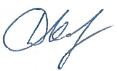 Д.В. КашаевЗаместитель главного инженера по инжинирингу начальник управления инжиниринга обустройства месторождений 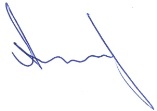 А.Н. Пантелеев№ п/пНаименованиеЛистРаздел 1 "Проект планировки территории. Графическая часть"Раздел 1 "Проект планировки территории. Графическая часть"Раздел 1 "Проект планировки территории. Графическая часть"1.1Чертеж межевания территории41.2Чертеж материалов по обоснованию проекта межевания территорииРаздел 2 "Положение о размещении линейных объектов"Раздел 2 "Положение о размещении линейных объектов"Раздел 2 "Положение о размещении линейных объектов"2.1Исходно-разрешительная документация402.2Основание для выполнения проекта межевания402.3Цели и задачи выполнения проекта межевания территории402.4Результаты  работы41Приложения:Приложения:1Каталог координат образуемых и изменяемых земельных участков и их частей432Экспликация образуемых и изменяемых земельных участков и их частей133№ 1№ 1№ 1№ 1№ 1Кадастровый квартал:Кадастровый квартал:Кадастровый квартал:63:31:140600163:31:1406001Кадастровый номер:Кадастровый номер:Кадастровый номер:63:31:1406001:2763:31:1406001:27Образуемый ЗУ:Образуемый ЗУ:Образуемый ЗУ::27/чзу1:27/чзу1Площадь кв.м.:Площадь кв.м.:Площадь кв.м.:13381338Правообладатель. Вид права:Правообладатель. Вид права:Правообладатель. Вид права:Тишина Ольга ВладимировнаТишина Ольга ВладимировнаРазрешенное использование:Разрешенное использование:Разрешенное использование:Для ведения сельскохозяйственной деятельностиДля ведения сельскохозяйственной деятельностиНазначение (сооружение):Назначение (сооружение):Назначение (сооружение):Трасса ВЛ-10 кВ  "Ф-1"Трасса ВЛ-10 кВ  "Ф-1"№ точкиДирекционныйРасстояние,КоординатыКоординаты(сквозной)уголмXY139229°38'47"8,03442115,452215560,72140141°55'40"166,9442109,332215555,5214152°10'9"7,99442212,252215424,13142321°56'24"167,25442218,562215429,03№ 2№ 2№ 2№ 2№ 2Кадастровый квартал:Кадастровый квартал:Кадастровый квартал:63:31:1406001, 63:31:1406002 63:31:1406003, 63:31:1406006 63:31:1403004, 63:31:1401008 63:31:1401007, 63:31:1403003 63:31:1404004, 63:31:1404006 63:31:140400563:31:1406001, 63:31:1406002 63:31:1406003, 63:31:1406006 63:31:1403004, 63:31:1401008 63:31:1401007, 63:31:1403003 63:31:1404004, 63:31:1404006 63:31:1404005Кадастровый номер:Кадастровый номер:Кадастровый номер:63:31:1403004:3863:31:1403004:38Образуемый ЗУ:Образуемый ЗУ:Образуемый ЗУ::38/чзу1:38/чзу1Площадь кв.м.:Площадь кв.м.:Площадь кв.м.:20732073Правообладатель. Вид права:Правообладатель. Вид права:Правообладатель. Вид права:Администрация муниципального района Сергиевский Самарской областиАдминистрация муниципального района Сергиевский Самарской областиРазрешенное использование:Разрешенное использование:Разрешенное использование:для размещения объектов сельскохозяйственного  назначениядля размещения объектов сельскохозяйственного  назначенияНазначение (сооружение):Назначение (сооружение):Назначение (сооружение):Трасса ВЛ-35 кВ (Южно-Орловская-Екатериновская 2)Трасса ВЛ-35 кВ (Южно-Орловская-Екатериновская 2)№ точкиДирекционныйРасстояние,КоординатыКоординаты(сквозной)уголмXY283854°39'2"17,34444543,712219792,382839322°23'49"2,03444557,852219802,412840232°29'17"17,31444556,612219804,022841142°57'50"1,38444542,882219793,48284254°39'26"572,08444662,072219876,322843350°27'44"23,72445128,722220207,252844242°22'40"5,09445124,792220230,642845174°48'6"13,35445120,282220228,282846233°54'46"18,3445121,492220214,982847143°58'21"4,49445106,702220204,202848234°3'52"160,32445109,342220200,572849322°17'59"3,45444979,532220106,482850232°29'17"17,31444977,422220109,212851142°33'33"3,01444963,692220098,672852234°3'27"142,83444965,522220096,282853322°22'5"3,31444849,882220012,442854232°27'42"17,32444847,862220015,062855142°28'51"2,82444834,132220004,512856234°3'22"152,47444835,852220002,272857322°33'18"3,39444712,412219912,772858232°28'55"17,32444710,352219915,462859142°30'11"2,92444696,612219904,912860234°7'19"44,82444698,392219902,59286154°39'27"3,75444403,812219693,172862320°42'38"0,14444406,872219695,342863232°29'15"3,74444406,782219695,45№ 3№ 3№ 3№ 3№ 3Кадастровый квартал:Кадастровый квартал:Кадастровый квартал:63:31:1406001, 63:31:1406002 63:31:1406003, 63:31:1406006 63:31:1403004, 63:31:1401008 63:31:1401007, 63:31:1403003 63:31:1404004, 63:31:1404006 63:31:140400563:31:1406001, 63:31:1406002 63:31:1406003, 63:31:1406006 63:31:1403004, 63:31:1401008 63:31:1401007, 63:31:1403003 63:31:1404004, 63:31:1404006 63:31:1404005Кадастровый номер:Кадастровый номер:Кадастровый номер:63:31:0000000:ЗУ163:31:0000000:ЗУ1Образуемый ЗУ:Образуемый ЗУ:Образуемый ЗУ::ЗУ1:ЗУ1Площадь кв.м.:Площадь кв.м.:Площадь кв.м.:9380393803Правообладатель. Вид права:Правообладатель. Вид права:Правообладатель. Вид права:Администрация муниципального района Сергиевский Самарской областиАдминистрация муниципального района Сергиевский Самарской областиРазрешенное использование:Разрешенное использование:Разрешенное использование:трубопроводный транспорттрубопроводный транспортНазначение (сооружение):Назначение (сооружение):Назначение (сооружение):Трасса ВЛ-10 кВ  "Ф-1",  Трасса ВЛ-35 кВ (Южно-Орловская-Екатериновская 1) Трасса ВЛ-35 кВ (Южно-Орловская-Екатериновская 2)Трасса ВЛ-10 кВ  "Ф-1",  Трасса ВЛ-35 кВ (Южно-Орловская-Екатериновская 1) Трасса ВЛ-35 кВ (Южно-Орловская-Екатериновская 2)№ точкиДирекционныйРасстояние,КоординатыКоординаты(сквозной)уголмXY1127229°9'35"0,78442110,752215566,73854167°33'0"0,79442110,162215566,22853141°57'51"5,31442110,332215565,45852229°37'56"6,92442113,602215561,27851141°46'59"1,62442108,332215556,7914049°38'47"8,03442109,332215555,52139321°58'25"7,63442115,452215560,721894230°30'24"75,68442450,642217767,331895142°41'46"1,32442392,242217719,20301751°55'54"17,4442393,042217718,153018142°22'26"3,64442406,742217728,88263550°36'3"11,01442408,962217726,002634322°17'57"3,17442417,472217732,99301954°6'24"9,74442415,532217735,50302053°53'16"8,92442423,422217741,213021144°23'54"2,08442430,632217746,47260750°37'36"11,03442431,842217744,782606324°34'18"1,83442440,372217751,78302249°48'57"17,44442439,312217753,273023324°41'40"3,44442452,632217764,521898230°1'6"5,42442424,822217773,521899229°59'53"5,6442420,672217770,041900144°29'28"13,89442416,382217766,443024232°13'41"9,27442424,452217755,133025233°4'17"9,77442417,122217749,453026322°24'55"12,99442409,312217743,581903229°58'5"11,02442401,392217753,871904142°24'53"12,66442392,952217746,783027230°37'13"17,4442400,672217736,753028142°20'28"2,32442387,222217725,71189650°25'56"75,89442388,642217723,871893324°36'19"1,4442447,142217772,213029230°12'41"17,44442446,332217773,353030324°24'18"13,93442432,932217762,191882230°10'57"80,16442397,512217842,691883142°25'22"4,05442335,942217791,36303150°20'13"18,02442338,412217788,153032142°25'57"33,67442352,282217799,65190550°0'29"11,02442372,812217772,961902322°25'27"33,6442381,252217780,04303349°9'21"11,51442360,762217806,67303448°53'30"10,42442369,472217814,203035144°25'59"34,04442377,322217821,05190150°0'6"11,03442397,122217793,361897324°26'41"34,26442405,572217800,45303650°25'5"18,05442385,652217828,323037324°27'44"3,53442399,562217839,821871229°15'47"82442368,182217883,731872142°22'50"6,88442306,052217830,22303850°57'15"4,64442310,252217824,77303946°28'41"13,43442313,852217827,693040142°26'36"23,53442323,592217836,943041233°52'18"4,17442337,932217818,293042144°11'12"5,31442334,562217815,833043229°57'11"13,68442337,672217811,523044143°20'38"0,54442327,202217802,72188449°45'19"80,69442327,522217802,291881324°31'48"0,98442389,112217854,423045231°36'41"5,28442388,542217855,223046228°35'50"8,45442384,402217851,943047321°55'53"1,82442378,062217846,353048233°6'9"4,16442376,942217847,783049324°17'34"24,35442373,612217845,28305057°8'29"10,32442359,402217865,05305146°30'51"7,76442368,072217870,653052324°30'16"9,51442373,702217875,993053237°8'4"12,14442350,142217859,083054226°28'40"11,52442339,942217852,493055142°23'17"25,02442331,592217844,56305654°7'49"4,81442346,862217824,743057144°8'9"3,87442350,762217827,56305849°45'49"6,81442353,032217824,42305948°21'6"6,41442358,232217828,823060322°35'41"3,21442363,022217833,08306152°47'44"4,8442361,072217835,633062324°19'50"25,3442364,892217838,531911230°31'3"41,99442576,942217871,401912140°57'38"3,06442544,532217844,70306351°0'2"5,01442546,462217842,32306446°37'9"12,01442550,352217845,473065140°46'46"3,51442559,082217853,72258850°38'6"7,99442561,302217851,002587320°52'44"4,07442567,482217856,07306646°55'27"17,06442564,912217859,233067320°24'43"0,67442577,372217870,883068239°48'7"2,82442570,852217878,913069230°47'55"14,21442568,412217877,493070320°55'12"11,93442557,402217868,511907230°16'4"8,01442549,882217877,771908140°54'14"11,89442543,722217872,653071229°56'9"17,01442551,222217863,423072140°52'39"3,87442538,202217852,47191350°25'49"41,99442540,642217849,471910321°14'11"3,45442573,012217876,222127230°0'2"10,22442314,732217866,492128231°13'33"0,78442306,902217859,922129142°23'10"5,39442306,292217859,43187549°25'37"10,99442309,582217855,161876322°33'51"5,26442317,932217862,312148229°55'19"11,04442341,992217889,402149144°19'33"5,37442333,542217882,29187950°46'48"11,02442336,672217877,931880324°24'51"5,53442345,212217884,901886230°10'50"41,98442518,392217943,461887141°5'5"4,2442486,152217916,58307350°7'43"11,15442488,792217913,313074135°6'60"10,43442497,352217920,46307544°59'60"4,84442504,712217913,073076140°57'60"23,47442508,132217916,49190950°13'19"8442522,912217898,261906320°55'32"24,18442529,062217903,38307745°10'14"7,12442513,822217922,153078315°8'13"8,87442518,872217927,17307949°30'29"10,8442512,612217933,463080320°53'56"3,85442520,822217940,471890231°4'18"41,98442486,772217982,381891140°55'28"7,54442454,112217956,00308149°51'49"9,09442458,862217950,15308245°18'21"7,95442465,812217956,013083140°53'56"27,18442471,462217961,603084232°31'26"17,01442488,602217940,513085140°54'22"2,27442475,102217930,16188849°45'40"42442476,532217928,401885314°59'60"0,04442508,592217955,533086232°54'2"16,98442508,562217955,563087320°52'8"28,28442495,022217945,32308845°18'30"17,08442477,172217967,263089320°45'39"4,02442489,312217979,273090233°22'22"17442477,202217994,173091320°46'36"3,65442463,562217984,032172230°49'35"8,01442461,252217986,862173140°42'38"3,27442455,042217981,803092233°33'16"17,02442457,112217979,273093141°12'3"3,21442443,422217969,16189250°47'49"42442445,432217966,661889320°54'22"1,24442477,982217993,213094229°49'15"14,14442551,702218240,803095140°15'57"3,08442540,902218231,683096230°31'12"10,36442542,872218229,312064129°29'19"8,1442534,872218222,72206550°33'56"8,89442541,122218217,573097139°51'42"3,09442547,992218223,22309849°45'49"14,13442549,982218220,863099320°0'7"14,11442560,772218229,993100229°46'25"37,13442541,022218265,623101325°8'27"3,53442512,672218241,643102235°15'25"1,51442510,652218244,542050129°28'33"14,91442509,412218243,68205149°45'9"30,38442520,922218234,203103342°38'32"9,25442544,112218253,833104353°38'19"2,98442541,352218262,663105235°31'30"24,7442551,292218356,893106169°51'7"16,35442530,932218342,913107201°58'16"5,64442533,812218326,823108235°32'37"6,22442531,702218321,593109328°5'31"1,25442526,572218318,073110238°7'56"14,13442525,912218319,133111148°9'17"1,9442513,912218311,673112235°30'31"41,25442514,912218310,062039156°54'54"0,66442480,912218286,702040156°48'31"10,56442481,172218286,09204155°30'11"42,94442485,332218276,383113148°14'26"1,23442520,722218300,70311458°5'5"14,15442521,372218299,653115152°7'1"22,94442533,382218307,13311615°3'36"10,05442544,112218286,85311725°58'16"3,88442546,722218296,55311822°16'38"9,39442548,422218300,04311920°42'22"6,7442551,982218308,73312024°53'30"8,58442554,352218315,00312115°37'57"4,53442557,962218322,78312210°19'13"6,59442559,182218327,143123336°17'58"6,44442560,362218333,623124336°6'15"8,74442557,772218339,523125342°35'50"9,83442554,232218347,513126208°19'50"5,23442906,912218504,123127307°41'39"0,28442904,432218499,523128237°12'4"296,57442904,212218499,693129211°51'51"27,94442654,922218339,043130215°46'4"13,31442640,172218315,313131178°54'48"11,07442632,392218304,513132140°55'22"6,65442632,602218293,44313349°53'24"19,99442636,792218288,283134320°41'58"3,63442652,082218301,16313560°8'26"20,47442649,782218303,97313654°54'28"265,77442667,532218314,163137117°12'19"8,01442884,992218466,95313829°3'17"5,56442892,112218463,293139121°46'31"10,29442894,812218468,153140199°48'16"3,84442903,562218462,733141109°53'44"7,82442902,262218459,12279838°56'23"32,62442909,612218456,462797324°32'60"9,12442930,112218481,833142233°41'6"4,54442924,822218489,263143307°43'23"12,9442921,162218486,57314429°3'17"6,59442910,962218494,463145298°16'38"8,23442914,162218500,223146208°54'19"3,72442907,032218487,383147297°2'14"6,51442905,232218484,123148237°12'18"283,94442899,432218487,083149212°1'11"25,4442660,752218333,29315060°7'12"18,41442647,282218311,75315155°0'13"277,62442663,242218320,923152122°3'13"1,26442890,662218480,14315328°20'11"4,34442891,732218479,473154118°10'59"8,24442893,792218483,293155208°59'50"4,85442901,052218479,403156121°51'27"13,96442898,702218475,16315737°39'37"13,34442910,562218467,793158307°42'30"14,76442918,712218478,3514243°37'1"9,86443066,442218800,583159332°39'57"3,33443057,612218796,203160242°44'25"17,34443056,082218799,163161152°45'53"3,06443040,672218791,223162243°38'49"112,46443042,072218788,503163305°36'37"9,19442941,302218738,583164215°40'39"19,99442933,832218743,933165125°41'56"12,82442922,172218727,693166167°25'14"80,81442932,582218720,213167267°23'51"2,64442950,182218641,343168177°35'33"20442947,542218641,22316987°23'51"1,32442948,382218621,243170194°14'50"71,84442949,702218621,303171299°1'9"1,57442932,022218551,673172209°29'4"17,47442930,652218552,433173236°31'43"131,51442922,052218537,223174329°42'30"1,17442812,352218464,693175239°53'0"14,15442811,762218465,703176149°58'14"2442799,522218458,603177236°31'46"173,67442800,522218456,873178321°28'28"5,33442655,652218361,093179231°30'2"18,43442652,332218365,263180185°18'31"2,27442637,912218353,793181141°35'48"3,14442637,702218351,533182229°54'22"3,31442639,652218349,073183194°8'35"6,51442637,122218346,943184202°35'12"7,99442635,532218340,633185189°45'29"1,59442632,462218333,253186179°28'45"3,3442632,192218331,68318749°43'27"18,72442632,222218328,383188141°36'53"4,24442646,502218340,48318951°29'48"20442649,132218337,163190321°35'10"3,64442664,782218349,61319156°31'47"172,07442662,522218352,463192149°38'9"1,15442806,062218447,36319359°48'28"14,14442806,642218446,373194330°2'16"1,96442818,862218453,48319556°31'57"134,93442817,882218455,183196119°26'5"8,93442930,442218529,59319729°28'29"20442938,222218525,203198299°33'45"7,01442948,062218542,61319914°15'5"78,11442941,962218546,07320087°36'27"7,19442961,192218621,783201357°35'38"20,01442968,372218622,083202267°35'13"6,18442967,532218642,073203347°25'8"83442961,362218641,81320435°36'28"8,54442943,282218722,82320563°38'55"110,35442948,252218729,763206152°53'11"3,27443047,132218778,74320762°45'16"17,32443048,622218775,833208332°40'4"3,01443064,022218783,76320963°40'34"11,68443062,642218786,4311323°21'57"11,18443073,112218791,613210242°40'46"17,3443043,652218823,043211152°45'53"3,06443028,282218815,103212243°21'21"132,68443029,682218812,383213332°42'57"3,21442911,092218752,883214242°45'16"17,32442909,622218755,733215152°50'30"3,02442894,222218747,803216243°21'19"61,17442895,602218745,113217327°1'59"5,49442840,932218717,683218237°34'30"19,97442837,942218722,293219147°19'57"5,6442821,082218711,583220231°30'24"76,88442824,102218706,873221292°29'29"9,25442763,932218659,023222202°29'16"20442755,382218662,563223112°25'27"9,23442747,732218644,083224173°36'11"88,23442756,262218640,563225270°35'49"2,88442766,092218552,883226180°24'5"19,99442763,212218552,91322790°36'19"2,84442763,072218532,923228187°25'50"61,86442765,912218532,893229213°42'38"15,5442757,912218471,553230240°48'26"101,55442749,312218458,663231328°15'50"4,96442660,662218409,133232238°17'21"20442658,052218413,353233148°10'33"5,03442641,042218402,843234235°23'20"5,18442643,692218398,573235175°25'53"12,68442639,432218395,63323655°29'0"10,96442640,442218382,993237148°23'33"3,97442649,472218389,20323858°17'21"20442651,552218385,823239328°19'38"4,02442668,562218396,33324060°43'26"104442666,452218399,753241123°34'1"9,02442757,172218450,61324233°41'24"20,01442764,692218445,623243303°31'40"8,82442775,792218462,2732447°24'26"66,24442768,442218467,14324590°28'13"6,09442776,982218532,8332460°24'5"19,98442783,072218532,783247270°29'23"5,85442783,212218552,763248353°30'4"87,29442777,362218552,81324922°33'2"13,35442767,482218639,54325051°27'22"73,33442772,602218651,873251147°20'8"3,41442829,952218697,56325257°37'24"19,96442831,792218694,693253327°59'41"3,49442848,652218705,38325463°22'16"60,22442846,802218708,343255152°44'7"3,3442900,632218735,33325662°44'25"17,34442902,142218732,403257332°36'38"3,11442917,552218740,34325863°21'28"132,67442916,122218743,103259152°43'32"3,25443034,702218802,59326062°44'25"17,34443036,192218799,703261332°35'55"3,06443051,602218807,64326263°23'60"7,33443050,192218810,361323°24'25"11,17443056,742218813,6410243°14'56"5,51443050,082218822,613263332°34'31"3,28443045,162218820,133264242°20'18"30,61445151,902220244,852844170°27'44"23,72445124,792220230,642843234°39'26"572,08445128,722220207,252842234°2'14"127,71444662,072219876,323265322°3'8"1,38444558,702219801,322839234°39'2"17,34444557,852219802,412838142°15'12"1,57444543,712219792,383266234°3'19"167,72444544,672219791,143267322°40'59"3,33444408,892219692,692862234°39'27"3,75444406,872219695,342861232°28'49"13,58444403,812219693,173268142°35'41"3444393,042219684,903269234°3'8"147,77444394,862219682,523270322°17'59"3,45444275,232219595,773271232°30'29"17,32444273,122219598,503272142°30'49"2,97444259,382219587,963273234°3'16"167,51444261,192219585,603274322°21'36"3,42444125,582219487,273275232°32'54"17,33444123,492219489,983276142°23'46"2,97444109,732219479,443277234°3'17"117,63444111,542219477,093278322°36'35"3,52444016,312219408,043279232°27'20"17,33444014,172219410,843280142°13'28"3,04444000,432219400,283281234°3'15"132,69444002,292219397,883282322°22'46"3,36443894,872219319,993283232°30'7"17,33443892,822219322,653284142°20'4"2,88443879,072219312,103285234°2'59"152,76443880,832219309,823286322°23'25"3,41443757,172219220,143287232°31'42"17,32443755,092219222,843288142°20'53"2,93443741,342219212,303289234°3'10"102,33443743,132219209,983290325°14'39"2,98443660,292219149,913291235°20'48"17,32443658,592219152,363292145°22'9"3,38443644,342219142,513293234°2'59"89,6443646,262219139,733294329°13'39"3,6443573,732219087,133295239°15'9"19,99443571,892219090,223296149°31'37"3,81443554,712219080,003297243°21'51"112,26443556,642219076,723298332°39'20"3,29443456,292219026,393299242°45'13"17,3443454,782219029,313300152°46'28"3,1443439,402219021,393301243°21'22"152,71443440,822219018,633302332°44'24"3,32443304,332218950,153303242°44'22"17,31443302,812218953,103304152°56'33"3,12443287,422218945,173305243°21'3"152,3443288,842218942,395143°48'42"7,06443152,722218874,084233°48'19"29,19443156,892218868,383152°41'12"2,4443133,332218851,14330662°46'11"17,33443134,432218849,013307332°40'44"3,05443149,842218856,94330863°22'8"162,72443148,442218859,653309152°52'15"3,18443293,902218932,59331062°39'55"17,31443295,352218929,763311332°50'14"3443310,732218937,71331263°21'40"152,71443309,362218940,383313152°57'22"3,21443445,862219008,85331462°43'30"17,33443447,322219005,993315332°40'24"3,03443462,722219013,93331663°21'44"112,95443461,332219016,623317149°19'16"5,17443562,292219067,26331859°12'12"20443564,932219062,813319329°9'54"5,35443582,112219073,05332054°3'12"90,37443579,372219077,643321145°20'30"2,95443652,532219130,69332255°16'25"17,33443654,212219128,263323325°18'17"3,32443668,452219138,13332454°3'37"102,87443666,562219140,863325142°28'60"3,37443749,852219201,24332652°30'29"17,32443751,902219198,573327322°25'10"2,9443765,642219209,11332854°3'15"152,77443763,872219211,413329142°35'41"3,42443887,552219301,09333052°27'42"17,32443889,632219298,373331322°35'8"2,95443903,362219308,92333254°3'15"132,69443901,572219311,263333142°34'12"3,27444008,992219389,15333452°28'55"17,32444010,982219386,553335322°23'38"2,8444024,722219397,10333654°3'6"117,62444023,012219399,323337142°28'60"3,37444118,232219468,37333852°26'8"17,32444120,282219465,703339322°31'45"2,86444134,012219476,26334054°3'10"167,54444132,272219478,533341142°39'2"3,35444267,902219576,88334252°28'55"17,32444269,932219574,223343322°22'14"2,87444283,672219584,77334454°3'16"147,78444281,922219587,043345142°13'52"3,31444401,562219673,79334652°29'17"17,31444403,592219671,173347322°36'15"2,83444417,322219681,71334854°3'12"167,71444415,602219683,963349142°14'40"3,36444551,372219782,41335052°29'17"17,31444553,432219779,753351322°34'34"2,9444567,162219790,29335254°3'24"172,54444565,402219792,593353142°25'16"3,39444705,092219893,87335452°26'29"17,31444707,162219891,183355322°34'34"2,9444720,882219901,73335654°3'3"152,47444719,122219904,033357142°26'29"3,49444842,552219993,54335852°28'4"17,3444844,682219990,773359322°40'28"3,02444858,402220001,31336054°3'24"142,85444856,572220003,713361142°22'5"3,31444972,222220087,56336252°29'17"17,31444974,242220084,943363322°7'30"2,85444987,972220095,48336454°2'60"160,08444986,222220097,733365143°57'48"4,54445115,812220191,71336653°58'42"7,29445118,482220188,043367170°15'29"6,74445124,382220192,333368170°3'14"4,28445125,522220185,693369233°50'57"4,78445126,262220181,473370143°51'12"4,59445122,402220178,653371234°3'27"142,48445125,112220174,943372322°23'25"3,41445009,762220091,313373232°28'55"17,32445007,682220094,013374142°30'11"2,92444993,942220083,463375234°3'22"147,62444995,722220081,143376322°28'60"3,37444876,212219994,493377232°30'7"17,33444874,162219997,163378142°17'55"2,89444860,412219986,613379234°3'6"157,8444862,182219984,323380322°27'43"3,43444734,432219891,683381232°29'17"17,31444732,342219894,403382142°32'58"2,96444718,612219883,863383234°3'15"167,56444720,412219881,513384322°29'34"3,42444584,762219783,153385232°29'17"17,31444582,682219785,863386142°28'1"2,94444568,952219775,323387234°3'31"142,68444570,742219772,993388322°23'25"3,41444455,222219689,243389232°28'55"17,32444453,142219691,943390142°20'53"2,93444439,402219681,393391234°3'8"142,56444441,192219679,073392322°32'28"3,5444325,782219595,383393232°29'38"17,3444323,652219598,163394142°38'20"3,03444309,932219587,633395234°3'32"142,77444311,772219585,223396322°33'18"3,39444196,182219501,423397232°28'55"17,32444194,122219504,113398142°23'1"2,92444180,382219493,563399234°3'11"147,62444182,162219491,253400322°23'25"3,41444062,652219404,593401232°27'42"17,32444060,572219407,293402142°30'11"2,92444046,842219396,743403234°3'21"142,59444048,622219394,423404322°25'53"3,44443933,182219310,723405232°28'55"17,32443931,082219313,453406142°32'58"2,96443917,342219302,903407234°3'9"142,73443919,142219300,553408322°24'4"3,46443803,592219216,763409232°31'42"17,32443801,482219219,503410142°28'41"2,99443787,732219208,963411234°3'13"117,51443789,552219206,593412325°16'2"2,9443694,422219137,613413235°19'40"17,31443692,772219139,993414145°9'2"3,29443678,532219130,143415234°3'37"112,12443680,412219127,443416329°12'57"3,28443589,632219061,633417239°13'40"20443587,952219064,453418149°16'6"3,39443570,772219054,223419243°38'34"124,6443572,502219051,313420332°49'8"3,33443460,852218995,993421242°44'22"17,31443459,332218998,953422152°45'53"3,06443443,942218991,023423243°38'37"132,69443445,342218988,303424332°35'12"3,32443326,442218929,393425242°41'41"17,31443324,912218932,343426152°55'27"3,01443309,532218924,403427243°38'2"132,6443310,902218921,723428332°30'26"3,31443192,092218862,833429242°44'25"17,34443190,562218865,773430152°45'36"3,04443175,152218857,833431243°38'38"58,86443176,542218855,1313143°31'12"11,17443123,802218829,001263°39'2"57,07443130,442218820,023432152°34'31"3,28443181,582218845,35343362°46'11"17,33443183,092218842,443434332°29'55"3,01443198,502218850,37343563°38'44"132,61443197,112218853,043436152°29'40"3,27443315,942218911,91343762°44'25"17,34443317,452218909,013438332°40'4"3,01443332,862218916,95343963°38'30"132,68443331,482218919,623440152°48'38"3,28443450,372218978,53344162°41'44"17,33443451,872218975,613442332°34'47"3443467,272218983,56344363°38'37"125,26443465,892218986,223444149°9'34"5,58443578,132219041,83344559°13'40"20443580,992219037,043446329°10'31"5,66443598,172219047,27344754°3'25"112,88443595,272219052,133448145°19'0"3,04443686,662219118,39344955°15'55"17,34443688,392219115,893450325°11'15"3,4443702,642219125,77345154°3'12"118,05443700,702219128,563452142°34'43"3,32443796,272219197,86345352°28'55"17,32443798,292219195,223454322°24'25"2,85443812,032219205,77345554°3'18"142,74443810,292219208,033456142°39'2"3,35443925,852219291,82345752°30'7"17,33443927,882219289,163458322°29'32"2,87443941,632219299,71345954°3'21"142,59443939,882219301,993460142°19'5"3,39444055,322219385,69346152°29'17"17,31444057,392219383,013462322°23'1"2,92444071,122219393,55346354°3'19"147,63444069,342219395,863464142°25'16"3,39444188,862219482,52346552°27'42"17,32444190,932219479,833466322°39'32"2,92444204,662219490,38346754°3'26"142,75444202,892219492,703468142°25'53"3,28444318,462219576,49346952°32'4"17,31444320,462219573,893470322°38'32"2,82444334,202219584,42347154°3'31"142,55444332,492219586,663472142°28'60"3,37444447,902219670,33347352°28'55"17,32444449,952219667,663474322°17'55"2,89444463,692219678,21347554°3'19"142,69444461,922219680,503476142°41'23"3,38444577,442219764,26347752°27'20"17,33444579,492219761,573478322°25'10"2,9444593,232219772,13347954°3'17"167,54444591,462219774,433480142°30'53"3,35444727,102219872,78348152°30'7"17,33444729,142219870,123482322°27'20"2,89444742,892219880,67348354°3'27"157,79444741,132219882,963484142°15'27"3,41444868,882219975,58348552°30'29"17,32444870,972219972,883486322°35'8"2,95444884,712219983,42348754°2'43"147,61444882,922219985,763488142°29'34"3,42445002,412220072,43348952°28'33"17,34445004,492220069,723490322°23'1"2,92445018,242220080,28349154°3'13"139,35445016,462220082,593492168°48'12"19,83445129,272220164,39349354°3'33"19,49445133,122220144,94349462°19'43"20,84445148,902220156,383495353°44'8"13,38445167,362220166,063496345°53'24"5,66445165,902220179,36349762°15'52"10,51445164,522220184,851166346°20'36"11,35445173,822220189,741201242°20'42"10,58445171,142220200,773498345°54'14"9,28445161,772220195,863499347°5'50"10,3445159,512220204,86350062°21'48"10,52445157,212220214,901138346°22'7"11,33445166,532220219,781165242°23'10"9,77445163,862220230,793501349°56'2"18,88445155,202220226,26865236°54'30"6,37445281,792219250,792090166°54'2"8,6445276,452219247,31209157°1'57"6,38445278,402219238,93855346°51'3"8,62445283,752219242,402303175°41'18"2,53446122,712222782,413502272°21'22"17,51446122,902222779,893503175°47'55"39,18446105,402222780,61350494°43'14"17,62446108,272222741,543505175°45'33"4,73446125,832222740,09198796°54'57"11,21446126,182222735,371988355°47'29"5,31446137,312222734,02350693°52'8"9,04446136,922222739,32350794°14'19"10,15446145,942222738,713508175°42'47"6,29446156,062222737,96201596°55'41"11,19446156,532222731,692016355°51'37"6,79446167,642222730,34350994°37'24"17,62446167,152222737,113510355°47'52"37,8446184,712222735,693511289°41'38"2,88446181,942222773,393512277°0'59"15,06446179,232222774,363513357°12'26"0,41446164,282222776,202279277°54'26"11,27446164,262222776,612280175°23'22"0,62446153,102222778,163514277°12'2"8,46446153,152222777,543515274°20'60"10,81446144,762222778,603516355°59'59"1,43446133,982222779,422302277°57'2"11,28446133,882222780,852345252°30'46"11,28446126,832223285,962346175°48'22"9,44446116,072223282,573517256°41'41"9,12446116,762223273,163518256°33'57"10,16446107,882223271,063519355°54'17"8,4446098,002223268,702413256°8'16"11,19446097,402223277,082414175°37'43"8446086,542223274,403520258°17'8"18,62446087,152223266,423521172°28'40"29,33446068,922223262,64352273°26'41"17,16446072,762223233,563523175°41'2"3,72446089,212223238,45225378°27'55"1,5446089,492223234,74225474°35'23"9,71446090,962223235,042255355°46'13"3,12446100,322223237,62352476°46'13"9,13446100,092223240,73352571°47'39"10,27446108,982223242,823526175°47'22"3,27446118,742223246,03226874°33'51"2,78446118,982223242,77226969°24'46"8,59446121,662223243,512228355°49'31"2,75446129,702223246,53352772°41'12"16,8446129,502223249,273528354°57'21"27,3446145,542223254,273529251°48'26"16,46446143,142223281,463530356°1'27"9,66446127,502223276,322162247°43'49"11,58445992,532224703,532163176°6'50"6,34445981,812224699,14244767°41'21"11,7445982,242224692,812380355°10'33"6,3445993,062224697,252185247°42'3"11,54446021,712224715,502186175°49'26"6,32446011,032224711,12237967°43'11"11,55446011,492224704,822312355°44'0"6,32446022,182224709,20979229°1'30"7,15446053,862224780,332181172°10'15"12,92446048,462224775,64218248°57'25"7,17446050,222224762,84980352°6'53"12,9446055,632224767,551043229°8'17"7,15446049,162224814,462158172°9'59"12,84446043,752224809,78215949°4'39"7,16446045,502224797,061044352°9'37"12,83446050,912224801,751946265°39'44"20,23446571,802227541,481947189°6'44"6,19446551,632227539,9525785°39'19"20,33446550,652227533,842568°12'32"6,16446570,922227535,381950266°13'59"10,5446591,462227542,861951265°25'34"0,5446580,982227542,171952174°33'19"6,01446580,482227542,1318386°31'54"0,33446581,052227536,1518286°10'56"10,66446581,382227536,17181354°39'0"6,01446592,022227536,88№ 4№ 4№ 4№ 4№ 4Кадастровый квартал:Кадастровый квартал:Кадастровый квартал:63:31:140600163:31:1406001Кадастровый номер:Кадастровый номер:Кадастровый номер:63:31:1406001:2463:31:1406001:24Образуемый ЗУ:Образуемый ЗУ:Образуемый ЗУ::24/чзу1:24/чзу1Площадь кв.м.:Площадь кв.м.:Площадь кв.м.:4141Правообладатель. Вид права:Правообладатель. Вид права:Правообладатель. Вид права:Администрация муниципального района Сергиевский Самарской областиАдминистрация муниципального района Сергиевский Самарской областиРазрешенное использование:Разрешенное использование:Разрешенное использование:Для строительства объекта ОАО "Самаранефтегаз":  "Сбор нефти и газа со скважины №35  Южно-Орловского месторождения"Для строительства объекта ОАО "Самаранефтегаз":  "Сбор нефти и газа со скважины №35  Южно-Орловского месторождения"Назначение (сооружение):Назначение (сооружение):Назначение (сооружение):Трасса ВЛ-10 кВ  "Ф-1"Трасса ВЛ-10 кВ  "Ф-1"№ точкиДирекционныйРасстояние,КоординатыКоординаты(сквозной)уголмXY850142°8'0"5,98442104,662215561,5185149°37'56"6,92442108,332215556,79852321°57'51"5,31442113,602215561,27853347°33'0"0,79442110,332215565,45854229°25'28"7,24442110,162215566,22№ 5№ 5№ 5№ 5№ 5Кадастровый квартал:Кадастровый квартал:Кадастровый квартал:63:31:1406001, 63:31:140600263:31:1406001, 63:31:1406002Кадастровый номер:Кадастровый номер:Кадастровый номер:63:31:0000000:491163:31:0000000:4911Образуемый ЗУ:Образуемый ЗУ:Образуемый ЗУ::4911/чзу1:4911/чзу1Площадь кв.м.:Площадь кв.м.:Площадь кв.м.:922922Правообладатель. Вид права:Правообладатель. Вид права:Правообладатель. Вид права:Логачева Ирина ВалерьевнаЛогачева Ирина ВалерьевнаРазрешенное использование:Разрешенное использование:Разрешенное использование:Для ведения сельскохозяйственной деятельностиДля ведения сельскохозяйственной деятельностиНазначение (сооружение):Назначение (сооружение):Назначение (сооружение):Трасса ВЛ-10 кВ  "Ф-1"Трасса ВЛ-10 кВ  "Ф-1"№ точкиДирекционныйРасстояние,КоординатыКоординаты(сквозной)уголмXY85049°25'28"7,24442104,662215561,5185449°9'35"0,78442110,162215566,221127321°55'51"45,3442110,752215566,73112815°17'11"8442082,822215602,391129287°5'44"5,82442084,932215610,11113013°53'11"50,96442079,372215611,821131230°4'13"13,6442091,602215661,291132193°49'18"39,51442081,172215652,561133287°12'46"4,6442071,732215614,191134196°20'47"8,24442067,342215615,551135106°25'20"4,95442065,022215607,641136194°2'10"0,16442069,772215606,241137141°54'50"56,63442069,732215606,08№ 6№ 6№ 6№ 6№ 6Кадастровый квартал:Кадастровый квартал:Кадастровый квартал:63:31:1406002, 63:31:1406003 63:31:1404006, 63:31:140400563:31:1406002, 63:31:1406003 63:31:1404006, 63:31:1404005Кадастровый номер:Кадастровый номер:Кадастровый номер:63:31:0000000:491463:31:0000000:4914Образуемый ЗУ:Образуемый ЗУ:Образуемый ЗУ::4914/чзу1:4914/чзу1Площадь кв.м.:Площадь кв.м.:Площадь кв.м.:2134421344Правообладатель. Вид права:Правообладатель. Вид права:Правообладатель. Вид права:ООО Компания "БИО-ТОН", ИНН: 6367044243ООО Компания "БИО-ТОН", ИНН: 6367044243Разрешенное использование:Разрешенное использование:Разрешенное использование:Для ведения сельскохозяйственной деятельностиДля ведения сельскохозяйственной деятельностиНазначение (сооружение):Назначение (сооружение):Назначение (сооружение):Трасса ВЛ-35 кВ (Южно-Орловская-Екатериновская 1) Трасса ВЛ-35 кВ (Южно-Орловская-Екатериновская 2)Трасса ВЛ-35 кВ (Южно-Орловская-Екатериновская 1) Трасса ВЛ-35 кВ (Южно-Орловская-Екатериновская 2)№ точкиДирекционныйРасстояние,КоординатыКоординаты(сквозной)уголмXY1273158°19'38"10,75442388,512216553,351270206°32'44"327,2442392,482216543,362103117°16'6"143,9442246,252216250,65210428°18'26"5,88442374,162216184,722105116°24'18"8,01442376,952216189,902106207°36'47"0,73442384,122216186,34210767°10'6"79,74442383,782216185,692108157°7'16"8442457,272216216,632109247°9'57"89,42442460,382216209,262110207°29'24"5,26442377,972216174,562111297°22'24"8,24442375,542216169,89211228°22'41"4,52442368,222216173,682113297°16'17"143,67442370,372216177,662114205°24'49"35,16442242,672216243,492115193°52'35"566,99442227,582216211,731131230°4'13"13,6442091,602215661,29113213°49'50"579,87442081,172215652,56211626°32'43"377,53442219,792216215,621931106°46'35"1,42442384,952218134,571930108°2'22"9,62442386,312218134,161929202°27'34"2,75442395,462218131,182117113°0'32"1,59442394,412218128,642118203°10'38"14,15442395,872218128,022119293°8'45"1,42442390,302218115,012120202°28'49"120,85442388,992218115,572121113°0'32"1,59442342,782218003,902122203°16'4"14,15442344,242218003,282123293°15'9"1,39442338,652217990,282124202°31'5"97,71442337,372217990,832125177°33'51"15,76442299,952217900,572126142°24'42"23,13442300,622217884,822127230°0'2"10,22442314,732217866,492128231°13'33"0,78442306,902217859,922129322°22'50"26,15442306,292217859,432130267°35'39"9,53442290,332217880,142131357°33'55"20,01442280,812217879,74213287°37'23"7,96442279,962217899,73213322°28'43"102,92442287,912217900,062134293°19'41"1,74442327,262217995,16213523°10'38"14,15442325,662217995,852136113°37'46"1,57442331,232218008,86213722°29'4"120,86442332,672218008,232138293°9'18"1,73442378,892218119,90213923°8'24"14,15442377,302218120,582140113°26'24"1,56442382,862218133,59214122°24'58"1,73442384,292218132,971928108°1'47"11,18442408,502218126,931927202°57'9"94,47442419,132218123,472142113°6'7"1,55442382,292218036,482143203°8'24"14,15442383,722218035,872144293°17'58"1,49442378,162218022,862145202°52'16"116,27442376,792218023,452146177°36'25"13,17442331,602217916,322147144°25'51"16,92442332,152217903,162148229°55'19"11,04442341,992217889,402149324°27'32"19,23442333,542217882,292150267°35'25"9,99442322,362217897,942151357°35'33"20442312,382217897,52215287°35'13"8,79442311,542217917,50215322°52'5"119,3442320,322217917,872154292°50'1"1,65442366,682218027,79215523°11'36"14,14442365,162218028,432156113°9'3"1,58442370,732218041,43215722°52'1"93,47442372,182218040,812158172°9'59"12,84446043,752224809,782159228°59'27"64,31446045,502224797,062160205°50'50"16,42445996,972224754,862161175°44'38"36,65445989,812224740,082162247°43'49"11,58445992,532224703,532163355°47'56"42,45445981,812224699,142164295°39'39"9,35445978,702224741,48216525°41'37"20445970,272224745,532166115°52'53"8,25445978,942224763,55216749°1'60"76445986,362224759,951933108°1'14"8,31442467,752218107,621932198°59'10"28,92442475,652218105,052168222°22'19"58,14442466,242218077,702169115°41'12"4,08442427,062218034,752170203°7'29"6,11442430,742218032,982171140°54'11"52,19442428,342218027,362172230°49'35"8,01442461,252217986,862173320°54'49"63,97442455,042217981,802174294°28'34"4,42442414,712218031,45217524°10'3"8,23442410,692218033,282176115°12'4"5,82442414,062218040,79217742°0'37"59,11442419,332218038,31217819°14'12"26,89442458,892218082,231918108°0'22"21,12442494,432218098,911917228°35'43"93,37442514,522218092,382179315°57'51"7,98442444,492218030,63218041°34'54"83,61442438,942218036,372181172°10'15"12,92446048,462224775,642182229°1'21"29,74446050,222224762,842183205°42'40"16,2446027,772224743,342184175°48'35"13,28446020,742224728,742185247°42'3"11,54446021,712224715,502186355°47'34"18,81446011,032224711,122187295°40'25"9,49446009,652224729,88218825°41'37"20446001,102224733,992189115°38'1"8,25446009,772224752,01219048°57'49"41,43446017,212224748,44№ 7№ 7№ 7№ 7№ 7Кадастровый квартал:Кадастровый квартал:Кадастровый квартал:63:31:140600263:31:1406002Кадастровый номер:Кадастровый номер:Кадастровый номер:63:31:0000000:492763:31:0000000:4927Образуемый ЗУ:Образуемый ЗУ:Образуемый ЗУ::4927/чзу1:4927/чзу1Площадь кв.м.:Площадь кв.м.:Площадь кв.м.:33283328Правообладатель. Вид права:Правообладатель. Вид права:Правообладатель. Вид права:Администрация муниципального района Сергиевский Самарской области Аренда Кириллов Александр НиколаевичАдминистрация муниципального района Сергиевский Самарской области Аренда Кириллов Александр НиколаевичРазрешенное использование:Разрешенное использование:Разрешенное использование:для ведения сельскохозяйственной деятельностидля ведения сельскохозяйственной деятельностиНазначение (сооружение):Назначение (сооружение):Назначение (сооружение):Трасса ВЛ-10 кВ  "Ф-1"Трасса ВЛ-10 кВ  "Ф-1"№ точкиДирекционныйРасстояние,КоординатыКоординаты(сквозной)уголмXY127026°33'3"413,52442392,482216543,361271345°7'45"12,16442577,322216913,271272206°32'50"415,47442574,202216925,021273158°19'38"10,75442388,512216553,35№ 8№ 8№ 8№ 8№ 8Кадастровый квартал:Кадастровый квартал:Кадастровый квартал:63:31:140600263:31:1406002Кадастровый номер:Кадастровый номер:Кадастровый номер:63:31:1406002:5863:31:1406002:58Образуемый ЗУ:Образуемый ЗУ:Образуемый ЗУ::58/чзу1:58/чзу1Площадь кв.м.:Площадь кв.м.:Площадь кв.м.:35683568Правообладатель. Вид права:Правообладатель. Вид права:Правообладатель. Вид права:Администрация муниципального района Сергиевский Самарской области Аренда  Рябов Евгений ВалентиновичАдминистрация муниципального района Сергиевский Самарской области Аренда  Рябов Евгений ВалентиновичРазрешенное использование:Разрешенное использование:Разрешенное использование:Для размещения объектов  сельскохозяйственного назначенияДля размещения объектов  сельскохозяйственного назначенияНазначение (сооружение):Назначение (сооружение):Назначение (сооружение):ПС 35/10 кВ "Южно-Орловская", Подъездная автодорога Трасса ВЛ-10 кВ  "Ф-1", Трассы ВЛ-10 кВ "Ф-4", "Ф-6", "Ф-2" Трасса ВЛ-35 кВ (Южно-Орловская-Екатериновская 1), Трасса ВЛ-35 кВ (Южно-Орловская-Екатериновская 2)ПС 35/10 кВ "Южно-Орловская", Подъездная автодорога Трасса ВЛ-10 кВ  "Ф-1", Трассы ВЛ-10 кВ "Ф-4", "Ф-6", "Ф-2" Трасса ВЛ-35 кВ (Южно-Орловская-Екатериновская 1), Трасса ВЛ-35 кВ (Южно-Орловская-Екатериновская 2)№ точкиДирекционныйРасстояние,КоординатыКоординаты(сквозной)уголмXY2667259°14'31"4,07442740,812217347,602666248°24'27"4,08442736,812217346,842665248°54'7"1,36442733,022217345,342664248°44'58"1,16442731,752217344,852663252°3'34"2,56442730,672217344,432662247°22'48"0,26442728,232217343,642661249°9'14"3,01442727,992217343,542660251°51'47"8,51442725,182217342,472659250°32'37"3,9442717,092217339,822658247°50'31"2,39442713,412217338,522657241°47'33"2,5442711,202217337,622656235°6'7"2,5442709,002217336,442655228°19'45"2,56442706,952217335,012654220°37'37"2,41442705,042217333,312653214°1'10"2,41442703,472217331,482652206°40'18"2,41442702,122217329,482651199°20'54"2,78442701,042217327,332650194°27'40"1,96442700,122217324,712756188°3'40"2,35442699,632217322,812757181°55'31"2,38442699,302217320,482758175°38'18"2,37442699,222217318,102759169°41'43"2,35442699,402217315,742760163°32'24"2,29442699,822217313,432761160°13'58"2,72442700,472217311,232762160°36'56"10,88442701,392217308,672763160°2'48"11,46442705,002217298,412764149°7'8"1,19442708,912217287,642765126°57'51"1,21442709,522217286,622766104°30'1"1,2442710,492217285,89276781°28'9"1,21442711,652217285,59276870°28'42"1,17442712,852217285,77270770°18'26"13,83442713,952217286,162706160°36'24"10,21442726,972217290,822705139°5'8"0,79442730,362217281,19270493°37'17"0,79442730,882217280,59270371°1'24"2,68442731,672217280,54270270°48'11"13,08442734,202217281,41270171°36'34"12,23442746,552217285,71270058°14'26"0,74442758,162217289,57269927°15'19"0,74442758,792217289,962698356°54'21"0,74442759,132217290,622697341°51'57"9,64442759,092217291,36269671°39'31"1,94442756,092217300,52269572°26'47"10,28442757,932217301,13269468°57'24"13,9442767,732217304,23269369°27'57"6,13442780,702217309,22269268°37'30"5,24442786,442217311,372691340°2'8"13,15442791,322217313,282690251°54'44"5,22442786,832217325,642689251°1'16"6442781,872217324,022688253°44'23"1442776,202217322,072687260°1'41"0,92442775,242217321,792686266°16'7"0,92442774,332217321,632685271°13'55"0,93442773,412217321,572684277°25'53"0,93442772,482217321,592683283°44'11"0,93442771,562217321,712682289°49'21"0,91442770,662217321,932681295°20'46"0,84442769,802217322,242680304°44'35"1,51442769,042217322,602679314°43'52"1,51442767,802217323,462678324°25'6"1,51442766,732217324,522677334°14'31"1,59442765,852217325,752676340°18'10"4,45442765,162217327,182675341°1'13"3,66442763,662217331,372674331°19'37"3,65442762,472217334,832673321°46'52"3,65442760,722217338,032672311°53'38"3,65442758,462217340,902671302°12'20"3,64442755,742217343,342670292°2'10"4,08442752,662217345,282669281°3'40"4,07442748,882217346,812668270°8'26"4,08442744,892217347,592525262°21'35"1,65442742,732217334,672526257°33'38"0,7442741,092217334,452527252°49'27"0,58442740,412217334,302528251°59'7"6,47442739,862217334,132529252°18'23"3,42442733,712217332,132530248°48'33"3,49442730,452217331,092531250°38'28"0,39442727,202217329,832532251°59'31"3,4442726,832217329,702533249°3'54"6,02442723,602217328,652534244°3'28"1,23442717,982217326,502535236°35'0"1,16442716,872217325,962536228°48'51"1,17442715,902217325,322537220°45'49"1,15442715,022217324,552538212°38'1"1,35442714,272217323,682539208°27'55"0,94442713,542217322,542540202°2'10"0,91442713,092217321,712541195°25'20"0,9442712,752217320,872542188°56'22"0,9442712,512217320,002543182°32'41"0,9442712,372217319,112544175°33'9"0,9442712,332217318,212545170°13'3"0,88442712,402217317,312546162°36'47"1,04442712,552217316,442547161°49'9"2,85442712,862217315,452548158°25'43"0,46442713,752217312,742549149°2'10"0,29442713,922217312,312550134°59'60"0,27442714,072217312,062551127°41'39"0,28442714,262217311,872552113°44'58"0,27442714,482217311,702553106°30'16"0,28442714,732217311,59255493°48'51"0,3442715,002217311,51255585°36'5"0,39442715,302217311,49255677°59'19"0,48442715,692217311,52255770°14'56"3,17442716,162217311,622558341°57'57"1,81442719,142217312,692559340°33'36"0,72442718,582217314,4125602°7'16"0,81442718,342217315,09256148°28'60"0,81442718,372217315,90256272°28'28"0,6442718,982217316,44256369°23'50"27,34442719,552217316,62256483°30'2"0,8442745,142217326,242565114°19'32"0,8442745,932217326,332566144°17'36"0,79442746,662217326,002567158°55'21"2,06442747,122217325,36256867°4'4"0,28442747,862217323,44256968°57'45"0,97442748,122217323,55257070°59'52"1,6442749,032217323,90257167°33'26"0,5442750,542217324,42257256°18'36"0,29442751,002217324,61257345°0'0"0,3442751,242217324,77257434°12'57"0,3442751,452217324,98257521°26'52"0,3442751,622217325,23257612°43'28"0,32442751,732217325,5125770°0'0"0,32442751,802217325,822578348°41'24"0,36442751,802217326,142579340°51'59"2,59442751,732217326,492580335°26'30"1,66442750,882217328,942581325°47'3"1,51442750,192217330,452582315°0'0"1,5442749,342217331,702583304°38'48"1,5442748,282217332,762584294°20'58"1,5442747,052217333,612585283°28'51"1,5442745,682217334,232586273°27'24"1,49442744,222217334,58276970°29'37"2,88442825,332217316,242770340°15'54"30,38442828,042217317,202771257°18'20"3442817,782217345,802772167°23'45"1,65442814,852217345,142773175°59'59"1,43442815,212217343,532774185°40'13"1,42442815,312217342,102775194°13'53"1,42442815,172217340,692776202°33'26"1,41442814,822217339,312777212°20'51"1,42442814,282217338,012778221°31'54"1,4442813,522217336,812779230°14'40"1,47442812,592217335,762780238°5'59"1,15442811,462217334,822781159°31'50"13,18442810,482217334,21278282°12'47"1,18442815,092217321,86278390°0'0"1,04442816,262217322,02278493°39'8"0,94442817,302217322,022785100°18'17"0,89442818,242217321,962786105°51'34"0,91442819,122217321,802787112°11'25"0,82442820,002217321,552788120°44'8"0,86442820,762217321,242789126°27'3"1,09442821,502217320,802790129°35'46"1,05442822,382217320,152791137°13'11"0,91442823,192217319,482792145°16'43"1,39442823,812217318,812793152°57'22"1,61442824,602217317,67№ 9№ 9№ 9№ 9№ 9Кадастровый квартал:Кадастровый квартал:Кадастровый квартал:63:31:140600263:31:1406002Кадастровый номер:Кадастровый номер:Кадастровый номер:63:31:1406002:5863:31:1406002:58Образуемый ЗУ:Образуемый ЗУ:Образуемый ЗУ::58/чзу2:58/чзу2Площадь кв.м.:Площадь кв.м.:Площадь кв.м.:2524425244Правообладатель. Вид права:Правообладатель. Вид права:Правообладатель. Вид права:Администрация муниципального района Сергиевский Самарской области Аренда  Рябов Евгений ВалентиновичАдминистрация муниципального района Сергиевский Самарской области Аренда  Рябов Евгений ВалентиновичРазрешенное использование:Разрешенное использование:Разрешенное использование:Для размещения объектов  сельскохозяйственного назначенияДля размещения объектов  сельскохозяйственного назначенияНазначение (сооружение):Назначение (сооружение):Назначение (сооружение):ПС 35/10 кВ "Южно-Орловская", Подъездная автодорога Трасса ВЛ-10 кВ  "Ф-1", Трассы ВЛ-10 кВ "Ф-4", "Ф-6", "Ф-2" Трасса ВЛ-35 кВ (Южно-Орловская-Екатериновская 1), Трасса ВЛ-35 кВ (Южно-Орловская-Екатериновская 2)ПС 35/10 кВ "Южно-Орловская", Подъездная автодорога Трасса ВЛ-10 кВ  "Ф-1", Трассы ВЛ-10 кВ "Ф-4", "Ф-6", "Ф-2" Трасса ВЛ-35 кВ (Южно-Орловская-Екатериновская 1), Трасса ВЛ-35 кВ (Южно-Орловская-Екатериновская 2)№ точкиДирекционныйРасстояние,КоординатыКоординаты(сквозной)уголмXY2525262°21'35"1,65442742,732217334,672526257°33'38"0,7442741,092217334,452527252°49'27"0,58442740,412217334,302528251°59'7"6,47442739,862217334,132529252°18'23"3,42442733,712217332,132530248°48'33"3,49442730,452217331,092531250°38'28"0,39442727,202217329,832532251°59'31"3,4442726,832217329,702533249°3'54"6,02442723,602217328,652534244°3'28"1,23442717,982217326,502535236°35'0"1,16442716,872217325,962536228°48'51"1,17442715,902217325,322537220°45'49"1,15442715,022217324,552538212°38'1"1,35442714,272217323,682539208°27'55"0,94442713,542217322,542540202°2'10"0,91442713,092217321,712541195°25'20"0,9442712,752217320,872542188°56'22"0,9442712,512217320,002543182°32'41"0,9442712,372217319,112544175°33'9"0,9442712,332217318,212545170°13'3"0,88442712,402217317,312546162°36'47"1,04442712,552217316,442547161°49'9"2,85442712,862217315,452548158°25'43"0,46442713,752217312,742549149°2'10"0,29442713,922217312,312550134°59'60"0,27442714,072217312,062551127°41'39"0,28442714,262217311,872552113°44'58"0,27442714,482217311,702553106°30'16"0,28442714,732217311,59255493°48'51"0,3442715,002217311,51255585°36'5"0,39442715,302217311,49255677°59'19"0,48442715,692217311,52255770°14'56"3,17442716,162217311,622558341°57'57"1,81442719,142217312,692559340°33'36"0,72442718,582217314,4125602°7'16"0,81442718,342217315,09256148°28'60"0,81442718,372217315,90256272°28'28"0,6442718,982217316,44256369°23'50"27,34442719,552217316,62256483°30'2"0,8442745,142217326,242565114°19'32"0,8442745,932217326,332566144°17'36"0,79442746,662217326,002567158°55'21"2,06442747,122217325,36256867°4'4"0,28442747,862217323,44256968°57'45"0,97442748,122217323,55257070°59'52"1,6442749,032217323,90257167°33'26"0,5442750,542217324,42257256°18'36"0,29442751,002217324,61257345°0'0"0,3442751,242217324,77257434°12'57"0,3442751,452217324,98257521°26'52"0,3442751,622217325,23257612°43'28"0,32442751,732217325,5125770°0'0"0,32442751,802217325,822578348°41'24"0,36442751,802217326,142579340°51'59"2,59442751,732217326,492580335°26'30"1,66442750,882217328,942581325°47'3"1,51442750,192217330,452582315°0'0"1,5442749,342217331,702583304°38'48"1,5442748,282217332,762584294°20'58"1,5442747,052217333,612585283°28'51"1,5442745,682217334,232586273°27'24"1,49442744,222217334,582587230°38'6"7,99442567,482217856,072588140°55'7"17,83442561,302217851,002589151°11'43"8,24442572,542217837,162590156°28'47"322,3442576,512217829,942591159°53'46"167,75442705,132217534,422592250°9'24"46,19442762,792217376,892593324°27'28"118,68442719,342217361,21259453°46'52"1,76442650,352217457,782595323°49'36"14,15442651,772217458,822596233°55'11"1,6442643,422217470,242597324°28'6"135,83442642,132217469,30259853°40'23"1,69442563,192217579,842599323°49'36"14,15442564,552217580,842600233°25'37"1,54442556,202217592,262601324°27'47"156,89442554,962217591,34260254°4'60"4,57442463,772217719,012603324°4'33"19,99442467,472217721,692604234°5'12"4,43442455,742217737,882605324°28'32"20,27442452,152217735,282606230°37'36"11,03442440,372217751,782607144°28'9"19,6442431,842217744,782608234°0'34"4,56442443,232217728,832609144°3'10"20442439,542217726,15261054°6'56"4,42442451,282217709,962611144°28'26"156,93442454,862217712,552612233°21'3"1,56442546,052217584,832613143°48'10"14,14442544,802217583,90261453°27'32"1,39442553,152217572,492615144°28'23"135,85442554,272217573,322616233°58'21"1,5442633,212217462,762617143°46'12"14,14442632,002217461,88261853°54'32"1,32442640,362217450,472619144°28'18"115,5442641,432217451,252620248°31'43"1,61442708,552217357,252621322°24'60"94,6442707,052217356,66262254°1'59"1,4442649,352217431,632623323°47'39"14,15442650,482217432,452624233°39'27"1,74442642,122217443,872625322°25'26"135,83442640,722217442,84262653°7'48"1,4442557,892217550,492627323°46'12"14,14442559,012217551,332628233°27'41"1,73442550,652217562,742629322°25'17"176,88442549,262217561,71263054°0'10"4,2442441,392217701,892631324°3'10"20442444,792217704,362632234°6'49"4,78442433,052217720,552633322°27'44"19,22442429,182217717,752634230°36'3"11,01442417,472217732,992635142°26'41"18,56442408,962217726,002636234°0'10"4,2442420,272217711,292637144°5'57"19,99442416,872217708,82263854°6'49"4,78442428,592217692,632639142°25'27"176,92442432,462217695,432640233°38'0"1,37442540,352217555,212641143°49'36"14,15442539,252217554,40264253°48'1"1,71442547,602217542,982643142°25'35"135,84442548,982217543,992644233°22'60"1,36442631,812217436,332645143°50'8"14,13442630,722217435,52264653°48'1"1,71442639,062217424,112647142°25'45"91,22442640,442217425,122648249°56'22"5,68442696,062217352,822649160°14'7"27,8442690,722217350,87265019°20'54"2,78442700,122217324,71265126°40'18"2,41442701,042217327,33265234°1'10"2,41442702,122217329,48265340°37'37"2,41442703,472217331,48265448°19'45"2,56442705,042217333,31265555°6'7"2,5442706,952217335,01265661°47'33"2,5442709,002217336,44265767°50'31"2,39442711,202217337,62265870°32'37"3,9442713,412217338,52265971°51'47"8,51442717,092217339,82266069°9'14"3,01442725,182217342,47266167°22'48"0,26442727,992217343,54266272°3'34"2,56442728,232217343,64266368°44'58"1,16442730,672217344,43266468°54'7"1,36442731,752217344,85266568°24'27"4,08442733,022217345,34266679°14'31"4,07442736,812217346,84266790°8'26"4,08442740,812217347,602668101°3'40"4,07442744,892217347,592669112°2'10"4,08442748,882217346,812670122°12'20"3,64442752,662217345,282671131°53'38"3,65442755,742217343,342672141°46'52"3,65442758,462217340,902673151°19'37"3,65442760,722217338,032674161°1'13"3,66442762,472217334,832675160°18'10"4,45442763,662217331,372676154°14'31"1,59442765,162217327,182677144°25'6"1,51442765,852217325,752678134°43'52"1,51442766,732217324,522679124°44'35"1,51442767,802217323,462680115°20'46"0,84442769,042217322,602681109°49'21"0,91442769,802217322,242682103°44'11"0,93442770,662217321,93268397°25'53"0,93442771,562217321,71268491°13'55"0,93442772,482217321,59268586°16'7"0,92442773,412217321,57268680°1'41"0,92442774,332217321,63268773°44'23"1442775,242217321,79268871°1'16"6442776,202217322,07268971°54'44"5,22442781,872217324,022690160°2'8"13,15442786,832217325,642691248°37'30"5,24442791,322217313,282692249°27'57"6,13442786,442217311,372693248°57'24"13,9442780,702217309,222694252°26'47"10,28442767,732217304,232695251°39'31"1,94442757,932217301,132696161°51'57"9,64442756,092217300,522697176°54'21"0,74442759,092217291,362698207°15'19"0,74442759,132217290,622699238°14'26"0,74442758,792217289,962700251°36'34"12,23442758,162217289,572701250°48'11"13,08442746,552217285,712702251°1'24"2,68442734,202217281,412703273°37'17"0,79442731,672217280,542704319°5'8"0,79442730,882217280,592705340°36'24"10,21442730,362217281,192706250°18'26"13,83442726,972217290,822707160°14'8"21,26442713,952217286,16270871°46'44"13,56442721,142217266,152709175°0'55"14,85442734,022217270,392710208°59'20"6,77442735,312217255,602711174°34'28"7,4442732,032217249,682712206°32'54"354,69442732,732217242,311272165°7'45"12,16442574,202216925,02127126°32'40"359,42442577,322216913,272713124°5'7"13,67442737,942217234,802714103°0'18"83,68442749,262217227,142715338°38'27"40,42442830,792217208,312716291°12'59"48,74442816,072217245,952717353°40'21"9,89442770,632217263,592718257°59'10"10,38442769,542217273,422719340°39'35"7,01442759,392217271,26272072°4'17"39,01442757,072217277,87272172°25'13"5,3442794,192217289,882722340°3'18"173,87442799,242217291,482723339°18'51"83,65442739,932217454,922724337°33'40"194,97442710,382217533,182725336°28'52"130,36442635,962217713,392726333°58'24"8,09442583,942217832,922727320°53'23"20,47442580,392217840,192728209°22'56"2,55442764,122217257,592729111°34'17"58,26442762,872217255,37273023°56'31"2,83442817,052217233,952731291°16'4"58,03442818,202217236,542732208°1'26"12,47442773,512217242,592733103°20'15"53,1442767,652217231,58273423°45'31"4,57442819,322217219,332735291°49'20"51,33442821,162217223,512736249°0'45"8,24442850,002217259,292737158°59'9"5,27442842,312217256,342738248°59'42"2,54442844,202217251,422739158°52'31"8,02442841,832217250,51274069°2'39"2,52442844,722217243,032741159°1'29"5,28442847,072217243,932742158°56'12"1,59442848,962217239,002743246°42'41"2,5442849,532217237,522744158°51'53"7,99442847,232217236,53274566°49'37"2,95442850,112217229,082746157°51'4"22,36442852,822217230,242747283°23'9"4,06442861,252217209,532748158°54'6"16,2442857,302217210,47274967°59'5"14,43442863,132217195,362750339°48'12"8,02442876,512217200,772751248°47'59"1,77442873,742217208,302752337°54'31"32,28442872,092217207,662753339°4'56"18,54442859,952217237,572754248°51'37"1,61442853,332217254,892755339°49'23"5,31442851,832217254,31№ 10№ 10№ 10№ 10№ 10Кадастровый квартал:Кадастровый квартал:Кадастровый квартал:63:31:1406002, 63:31:1401008 63:31:1406002, 63:31:140300463:31:1406002, 63:31:1401008 63:31:1406002, 63:31:1403004Кадастровый номер:Кадастровый номер:Кадастровый номер:63:31:0000000:113963:31:0000000:1139Образуемый ЗУ:Образуемый ЗУ:Образуемый ЗУ::1139/чзу1:1139/чзу1Площадь кв.м.:Площадь кв.м.:Площадь кв.м.:323323Правообладатель. Вид права:Правообладатель. Вид права:Правообладатель. Вид права:Администрация муниципального района Сергиевский Самарской областиАдминистрация муниципального района Сергиевский Самарской областиРазрешенное использование:Разрешенное использование:Разрешенное использование:Для строительства объекта: "Сбор нефти и газа со  скважин № 31,32 Южно-Орловского месторождения"Для строительства объекта: "Сбор нефти и газа со  скважин № 31,32 Южно-Орловского месторождения"Назначение (сооружение):Назначение (сооружение):Назначение (сооружение):Трассы ВЛ-10 кВ "Ф-4", "Ф-6", "Ф-2",  Подъездная автодорога, Трасса ВЛ-10 кВ  "Ф-3"Трассы ВЛ-10 кВ "Ф-4", "Ф-6", "Ф-2",  Подъездная автодорога, Трасса ВЛ-10 кВ  "Ф-3"№ точкиДирекционныйРасстояние,КоординатыКоординаты(сквозной)уголмXY282068°55'16"3,98442791,332217313,28281968°51'26"7,43442795,042217314,71282169°46'53"4,57442801,972217317,39282271°51'16"6,26442806,262217318,97282369°22'55"1,08442812,212217320,92282471°5'20"1,14442813,222217321,30282576°28'37"0,81442814,302217321,672782339°31'50"13,18442815,092217321,862781236°18'36"0,43442810,482217334,212826247°1'14"1,72442810,122217333,972827248°35'55"4,52442808,542217333,302828250°22'25"5,63442804,332217331,652829251°7'13"8,96442799,032217329,762795251°47'49"3,91442790,552217326,862794160°2'8"13,15442786,842217325,64№ 11№ 11№ 11№ 11№ 11Кадастровый квартал:Кадастровый квартал:Кадастровый квартал:63:31:1406002, 63:31:1401008 63:31:1406002, 63:31:140300463:31:1406002, 63:31:1401008 63:31:1406002, 63:31:1403004Кадастровый номер:Кадастровый номер:Кадастровый номер:63:31:0000000:113963:31:0000000:1139Образуемый ЗУ:Образуемый ЗУ:Образуемый ЗУ::1139/чзу1:1139/чзу1Площадь кв.м.:Площадь кв.м.:Площадь кв.м.:24182418Правообладатель. Вид права:Правообладатель. Вид права:Правообладатель. Вид права:Администрация муниципального района Сергиевский Самарской областиАдминистрация муниципального района Сергиевский Самарской областиРазрешенное использование:Разрешенное использование:Разрешенное использование:Для строительства объекта: "Сбор нефти и газа со  скважин № 31,32 Южно-Орловского месторождения"Для строительства объекта: "Сбор нефти и газа со  скважин № 31,32 Южно-Орловского месторождения"Назначение (сооружение):Назначение (сооружение):Назначение (сооружение):Трассы ВЛ-10 кВ "Ф-4", "Ф-6", "Ф-2",  Подъездная автодорога, Трасса ВЛ-10 кВ  "Ф-3"Трассы ВЛ-10 кВ "Ф-4", "Ф-6", "Ф-2",  Подъездная автодорога, Трасса ВЛ-10 кВ  "Ф-3"№ точкиДирекционныйРасстояние,КоординатыКоординаты(сквозной)уголмXY245154°55'57"8,08445338,702219241,412448317°16'17"3,39445345,312219246,052452231°37'7"8,04445343,012219248,542453137°4'48"2,92445336,712219243,55279471°47'49"3,91442786,842217325,642795339°40'53"224,54442790,552217326,862796336°28'11"191,92442712,582217537,432725157°33'40"194,97442635,962217713,392724159°18'51"83,65442710,382217533,182723160°3'23"137,53442739,932217454,922797218°56'23"32,62442930,112218481,832798109°54'4"10,75442909,612218456,46279918°38'19"8,01442919,722218452,802800290°35'56"4,69442922,282218460,39280137°42'22"13,98442917,892218462,042802143°48'24"4,57442926,442218473,10280352°40'18"8442929,142218469,412804324°32'54"9,29442935,502218474,26130027°20'28"25,76445035,002219128,51280585°25'34"1445046,832219151,391356275°5'10"9,59445047,832219151,471357207°23'6"25,94445038,282219152,32129995°9'9"8,69445026,352219129,292749338°54'6"16,2442863,132217195,362748283°14'34"30,82442857,302217210,47280624°45'46"3,27442827,302217217,532807112°3'4"0,85442828,672217220,50280866°41'4"22,49442829,462217220,182745338°51'53"7,99442850,112217229,082744246°43'19"15,13442847,232217236,53280925°5'1"2,59442833,332217230,552810293°59'1"8,24442834,432217232,90281169°10'11"19,07442826,902217236,252740338°52'31"8,02442844,722217243,032739249°11'25"10,84442841,832217250,51281225°32'15"1442831,702217246,662813293°55'12"8,24442832,132217247,562814204°6'21"7,71442824,602217250,902815291°13'48"5,77442821,452217243,862716158°38'27"40,42442816,072217245,952715102°58'55"30,31442830,792217208,312816158°2'27"6,74442860,332217201,50281768°33'8"0,3442862,852217195,25272272°38'46"4,19442799,242217291,482818339°32'28"23,46442803,242217292,732819248°55'16"3,98442795,042217314,712820160°3'25"23,19442791,332217313,28№ 12№ 12№ 12№ 12№ 12Кадастровый квартал:Кадастровый квартал:Кадастровый квартал:63:31:1406002 63:31:140600363:31:1406002 63:31:1406003Кадастровый номер:Кадастровый номер:Кадастровый номер:63:31:0000000:23063:31:0000000:230Образуемый ЗУ:Образуемый ЗУ:Образуемый ЗУ::230/чзу1:230/чзу1Площадь кв.м.:Площадь кв.м.:Площадь кв.м.:53565356Правообладатель. Вид права:Правообладатель. Вид права:Правообладатель. Вид права:Российская Федерация, Федеральное казенное учреждение "Федеральное управление  автомобильных дорог "Большая Волга" Федерального дорожного  агенства", ИНН: 586010699Российская Федерация, Федеральное казенное учреждение "Федеральное управление  автомобильных дорог "Большая Волга" Федерального дорожного  агенства", ИНН: 586010699Разрешенное использование:Разрешенное использование:Разрешенное использование:Для использования под существующую автомагистраль   М-5 "Москва-Самара-Уфа-Челябинск"Для использования под существующую автомагистраль   М-5 "Москва-Самара-Уфа-Челябинск"Назначение (сооружение):Назначение (сооружение):Назначение (сооружение):Трасса ВЛ-10 кВ  "Ф-1",  Трасса ВЛ-35 кВ (Южно-Орловская-Екатериновская 1) Трасса ВЛ-35 кВ (Южно-Орловская-Екатериновская 2)Трасса ВЛ-10 кВ  "Ф-1",  Трасса ВЛ-35 кВ (Южно-Орловская-Екатериновская 1) Трасса ВЛ-35 кВ (Южно-Орловская-Екатериновская 2)№ точкиДирекционныйРасстояние,КоординатыКоординаты(сквозной)уголмXY1870144°25'40"15,45442359,192217896,301871229°15'47"82442368,182217883,731872322°23'34"15,39442306,052217830,22187349°1'46"18,01442296,662217842,411874324°7'4"1,16442310,262217854,22187549°25'37"10,99442309,582217855,161876140°35'58"1,09442317,932217862,31187749°9'50"24,35442318,622217861,471878325°34'54"0,65442337,042217877,39187950°46'48"11,02442336,672217877,93188050°48'16"18,04442345,212217884,901881144°23'35"14,43442389,112217854,421882230°10'57"80,16442397,512217842,691883322°23'27"13,8442335,942217791,36188449°45'19"80,69442327,522217802,291885140°55'33"15,55442508,592217955,531886230°10'50"41,98442518,392217943,461887320°51'31"15,24442486,152217916,58188849°45'40"42442476,532217928,401889140°56'10"13,95442477,982217993,211890231°4'18"41,98442486,772217982,381891320°50'44"13,75442454,112217956,00189250°47'49"42442445,432217966,661893144°21'5"6,01442447,142217772,211894230°30'24"75,68442450,642217767,331895322°22'20"5,9442392,242217719,20189650°25'56"75,89442388,642217723,871897144°26'32"33,1442405,572217800,451898230°1'6"5,42442424,822217773,521899229°59'53"5,6442420,672217770,041900324°25'5"33,1442416,382217766,44190150°0'6"11,03442397,122217793,361902142°25'7"33,02442381,252217780,041903229°58'5"11,02442401,392217753,871904322°25'45"33,03442392,952217746,78190550°0'29"11,02442372,812217772,961906140°53'25"33,01442529,062217903,381907230°16'4"8,01442549,882217877,771908320°54'13"33442543,722217872,65190950°13'19"8442522,912217898,261910140°48'28"6,22442573,012217876,221911230°31'3"41,99442576,942217871,401912320°48'8"6,16442544,532217844,70191350°25'49"41,99442540,642217849,47№ 13№ 13№ 13№ 13№ 13Кадастровый квартал:Кадастровый квартал:Кадастровый квартал:63:31:1406003 63:31:1406001 63:31:140400563:31:1406003 63:31:1406001 63:31:1404005Кадастровый номер:Кадастровый номер:Кадастровый номер:63:31:0000000:23363:31:0000000:233Образуемый ЗУ:Образуемый ЗУ:Образуемый ЗУ::233/чзу1:233/чзу1Площадь кв.м.:Площадь кв.м.:Площадь кв.м.:16611661Правообладатель. Вид права:Правообладатель. Вид права:Правообладатель. Вид права:ОДС в границах бывшего совхоза XXIII съезда КПСС (СПК Черновский)ОДС в границах бывшего совхоза XXIII съезда КПСС (СПК Черновский)Разрешенное использование:Разрешенное использование:Разрешенное использование:Для ведения сельскохозяйственной деятельностиДля ведения сельскохозяйственной деятельностиНазначение (сооружение):Назначение (сооружение):Назначение (сооружение):Трасса ВЛ-10 кВ  "Ф-1",  Трасса ВЛ-35 кВ (Южно-Орловская-Екатериновская 1) Трасса ВЛ-35 кВ (Южно-Орловская-Екатериновская 2)Трасса ВЛ-10 кВ  "Ф-1",  Трасса ВЛ-35 кВ (Южно-Орловская-Екатериновская 1) Трасса ВЛ-35 кВ (Южно-Орловская-Екатериновская 2)№ точкиДирекционныйРасстояние,КоординатыКоординаты(сквозной)уголмXY127108°37'2"3,98442502,902218112,96128109°5'10"2,78442506,672218111,69129108°40'36"1,5442509,302218110,78122194°24'53"13,22442510,722218110,30191465°8'11"1,81442507,432218097,50191519°32'38"11,93442509,072218098,26117108°50'30"8,02442513,062218109,50114199°33'59"14,09442520,652218106,911916228°26'32"1,88442515,932218093,631917288°0'22"21,12442514,522218092,38191841°19'41"8,72442494,432218098,911919328°27'21"2,37442500,192218105,461920106°0'40"2,39442498,952218107,48192115°2'30"6,36442501,252218106,821922108°54'18"21,2442510,962218142,921923199°35'21"11,93442531,022218136,05115288°50'30"8,02442527,022218124,8111619°36'57"5,06442519,432218127,401924284°48'56"4,46442521,132218132,171925194°49'23"4,77442516,822218133,31123289°5'37"0,55442515,602218128,70124288°45'31"0,56442515,082218128,881926288°54'52"1,51442514,552218129,06125288°45'38"5,57442513,122218129,5512615°1'59"11,99442507,852218131,34109108°32'54"11,19442415,152218142,67106202°58'22"16,99442425,762218139,111927288°1'47"11,18442419,132218123,47192822°54'13"17,09442408,502218126,93113108°27'5"11,03442391,562218150,51110202°29'47"17,14442402,022218147,021929288°2'22"9,62442395,462218131,181930286°46'35"1,42442386,312218134,16193122°31'22"17,26442384,952218134,57121108°51'6"8,26442473,152218123,11118199°4'9"16,28442480,972218120,441932288°1'14"8,31442475,652218105,05193319°13'9"16,4442467,752218107,621934108°29'57"11,28442427,162218171,141935225°0'0"0,07442437,862218167,561936203°2'44"11,8442437,812218167,511937288°27'4"11,22442433,192218156,65193822°51'0"11,87442422,552218160,201939108°30'2"11,03442403,382218179,091940202°28'18"11,9442413,842218175,59111288°29'3"11,04442409,292218164,5911222°30'58"11,91442398,822218168,09517175°33'8"18,83446335,302230676,25514280°46'12"9,36446336,762230657,4851511°19'20"9,07446327,562230659,2351636°14'41"10,08446329,342230668,121941108°40'36"1,5442483,342218152,361942108°50'36"6,66442484,762218151,881943198°58'44"11,99442491,062218149,73119288°45'58"8,21442487,162218138,3912019°13'13"12442479,392218141,03293174°32'48"4,21446564,932227547,51194498°6'21"6,67446565,332227543,321945188°13'9"0,91446571,932227542,381946265°39'44"20,23446571,802227541,4819479°4'8"5,27446551,632227539,95194897°32'58"1,67446552,462227545,151949354°15'21"1,7446554,122227544,9329285°21'57"11,02446553,952227546,62423174°32'23"6,83446590,812227549,661950266°13'59"10,5446591,462227542,861951265°25'34"0,5446580,982227542,171952354°38'0"6,63446580,482227542,1342185°22'3"5,45446579,862227548,7342284°55'38"5,54446585,292227549,17№ 14№ 14№ 14№ 14№ 14Кадастровый квартал:Кадастровый квартал:Кадастровый квартал:63:31:140600363:31:1406003Кадастровый номер:Кадастровый номер:Кадастровый номер:63:31:1406003:3363:31:1406003:33Образуемый ЗУ:Образуемый ЗУ:Образуемый ЗУ::33/чзу1:33/чзу1Площадь кв.м.:Площадь кв.м.:Площадь кв.м.:887887Правообладатель. Вид права:Правообладатель. Вид права:Правообладатель. Вид права:Министерство транспорта и автомобильных дорог Самарской областиМинистерство транспорта и автомобильных дорог Самарской областиРазрешенное использование:Разрешенное использование:Разрешенное использование:Под автомобильной дорогой "Урал"- Новая ОрловкаПод автомобильной дорогой "Урал"- Новая ОрловкаНазначение (сооружение):Назначение (сооружение):Назначение (сооружение):Трасса ВЛ-10 кВ  "Ф-1", Трасса ВЛ-35 кВ (Южно-Орловская-Екатериновская 1) Трасса ВЛ-35 кВ (Южно-Орловская-Екатериновская 2)Трасса ВЛ-10 кВ  "Ф-1", Трасса ВЛ-35 кВ (Южно-Орловская-Екатериновская 1) Трасса ВЛ-35 кВ (Южно-Орловская-Екатериновская 2)№ точкиДирекционныйРасстояние,КоординатыКоординаты(сквозной)уголмXY10622°57'55"19,02442425,762218139,11107288°26'6"11,23442433,182218156,62108202°51'57"18,99442422,532218160,17109108°32'54"11,19442415,152218142,6711022°28'43"19,01442402,022218147,02111288°29'3"11,04442409,292218164,59112202°26'21"19,02442398,822218168,09113108°27'5"11,03442391,562218150,5111419°35'20"19442520,652218106,91115288°50'30"8,02442527,022218124,81116199°35'20"19442519,432218127,40117108°50'30"8,02442513,062218109,5011819°1'36"18,99442480,972218120,44119288°45'58"8,21442487,162218138,39120199°11'56"18,98442479,392218141,03121108°51'6"8,26442473,152218123,1112214°51'14"19,04442510,722218110,30123289°5'37"0,55442515,602218128,70124288°52'20"2,07442515,082218128,88125288°45'38"5,57442513,122218129,55126195°4'23"19,03442507,852218131,34127108°37'2"3,98442502,902218112,96128109°5'10"2,78442506,672218111,69129108°40'36"1,5442509,302218110,78№ 15№ 15№ 15№ 15№ 15Кадастровый квартал:Кадастровый квартал:Кадастровый квартал:63:31:1406001, 63:31:1401008 63:31:1401007, 63:31:140300363:31:1406001, 63:31:1401008 63:31:1401007, 63:31:1403003Кадастровый номер:Кадастровый номер:Кадастровый номер:63:31:0000000:4863:31:0000000:48Образуемый ЗУ:Образуемый ЗУ:Образуемый ЗУ::48/чзу2:48/чзу2Площадь кв.м.:Площадь кв.м.:Площадь кв.м.:1717517175Правообладатель. Вид права:Правообладатель. Вид права:Правообладатель. Вид права:ОДС в границах бывшего совхоза XXIII съезда КПССОДС в границах бывшего совхоза XXIII съезда КПССРазрешенное использование:Разрешенное использование:Разрешенное использование:Для ведения сельскохозяйственной деятельностиДля ведения сельскохозяйственной деятельностиНазначение (сооружение):Назначение (сооружение):Назначение (сооружение):Трасса ВЛ-10 кВ "Ф-3"Трасса ВЛ-10 кВ "Ф-3"№ точкиДирекционныйРасстояние,КоординатыКоординаты(сквозной)уголмXY198796°54'57"11,21446126,182222735,371988175°48'5"85,91446137,312222734,02198985°10'29"1,55446143,602222648,341990175°32'32"14,15446145,142222648,471991265°42'39"1,6446146,242222634,361992175°47'39"170,85446144,642222634,24199385°10'29"1,55446157,172222463,851994175°34'58"14,15446158,712222463,981995265°21'18"1,61446159,802222449,871996175°47'56"170,9446158,202222449,74199785°8'36"1,54446170,722222279,301998175°32'32"14,15446172,252222279,431999265°19'33"1,6446173,352222265,322000175°48'5"21,31446171,762222265,192001266°45'44"10,98446173,322222243,942002355°46'58"21,08446162,362222243,322003265°32'40"1,54446160,812222264,342004355°29'44"14,13446159,272222264,22200585°1'49"1,62446158,162222278,312006355°47'44"170,9446159,772222278,452007265°51'39"1,52446147,242222448,892008355°32'10"14,13446145,722222448,78200985°19'33"1,6446144,622222462,872010355°47'38"170,84446146,212222463,002011265°34'23"1,55446133,682222633,382012355°32'21"14,14446132,132222633,26201385°21'18"1,61446131,032222647,362014355°48'8"88,12446132,632222647,49201596°55'41"11,19446156,532222731,692016175°47'35"103,06446167,642222730,34201785°32'40"1,54446175,202222627,562018175°32'21"14,14446176,742222627,682019265°44'15"1,61446177,842222613,582020175°46'53"170,87446176,232222613,46202187°1'35"1,54446188,802222443,052022175°32'10"14,13446190,342222443,132023265°26'24"1,64446191,442222429,042024175°47'43"170,89446189,812222428,91202585°29'10"1,52446202,342222258,482026175°30'59"12,92446203,862222258,602027266°45'34"14,15446204,872222245,722028355°32'44"12,62446190,742222244,92202985°24'43"1,63446189,762222257,502030355°47'30"170,88446191,382222257,632031266°14'9"1,52446178,842222428,052032355°34'35"14,13446177,322222427,95203385°37'45"1,57446176,232222442,042034355°47'56"170,9446177,802222442,162035265°32'40"1,54446165,282222612,602036355°34'35"14,13446163,742222612,48203784°58'5"1,6446162,652222626,572038355°47'59"105,26446164,242222626,712039156°54'54"0,66442480,912218286,702040156°48'31"10,56442481,172218286,092041235°31'32"39,91442485,332218276,382042128°25'5"1,11442452,432218253,792043218°5'46"20442453,302218253,102044308°10'44"1,49442440,962218237,362045202°29'12"67,85442439,792218238,281940288°30'2"11,03442413,842218175,59193922°29'2"71,7442403,382218179,092046308°7'48"7,09442430,802218245,34204738°10'53"20,01442425,222218249,722048128°12'35"7,36442437,592218265,45204955°30'2"45,55442443,372218260,902050129°28'33"14,91442509,412218243,682051229°59'26"2,52442520,922218234,202052145°13'28"5,42442518,992218232,582053235°8'30"20442522,082218228,132054325°6'43"4,51442505,672218216,702055235°15'10"64,64442503,092218220,402056134°9'36"2,41442449,982218183,562057224°2'39"19,92442451,712218181,881935288°29'57"11,28442437,862218167,56193422°56'10"5,16442427,162218171,142058314°2'3"7,97442429,172218175,89205944°6'31"20442423,442218181,432060134°6'25"6,35442437,362218195,79206155°15'29"66,79442441,922218191,372062325°6'9"4,47442496,802218229,43206355°6'25"18,5442494,242218233,102064129°29'19"8,1442534,872218222,722065230°34'36"9,02442541,122218217,572066122°21'60"2,52442534,152218211,842067212°15'41"18,02442536,282218210,492068179°38'44"24,25442526,662218195,252069194°50'44"31,77442526,812218171,00207014°56'55"2,13442518,672218140,292071103°39'36"13,3442519,222218142,352072199°34'23"3,34442532,142218139,212073288°54'25"13,05442531,022218136,062070288°54'7"8,15442518,672218140,29207415°5'18"30,12442510,962218142,932075359°28'16"26442518,802218172,012076302°37'37"2,54442518,562218198,012077240°27'10"7,91442516,422218199,382078155°30'45"6,54442509,542218195,482079245°31'17"8,23442512,252218189,532080335°57'57"1,62442504,762218186,122081199°0'2"40,05442504,102218187,601943288°55'29"6,66442491,062218149,732082288°18'50"1,5442484,762218151,89194119°14'6"48,69442483,342218152,362083336°13'17"5,06442499,382218198,33208464°17'59"8442497,342218202,962085155°29'6"4442504,552218206,43208659°30'51"2,88442506,212218202,79208732°12'43"20442508,692218204,252088122°13'31"9,11442519,352218221,17208950°37'22"10,1442527,062218216,312090166°54'2"8,6445276,452219247,312091237°0'29"146,39445278,402219238,932092188°39'9"5,58445155,622219159,222093276°39'50"8,01445154,782219153,7020948°0'25"3,95445146,822219154,632095269°16'29"8,69445147,372219158,542096297°36'2"10,64445138,682219158,432097318°46'20"3,87445129,252219163,36209889°17'23"21,78445126,702219166,2720997°59'38"6,54445148,482219166,54210097°44'47"8,24445149,392219173,022101188°35'1"2,14445157,552219171,91210256°58'1"142,21445157,232219169,79№ 16№ 16№ 16№ 16№ 16Кадастровый квартал:Кадастровый квартал:Кадастровый квартал:63:31:140300463:31:1403004Кадастровый номер:Кадастровый номер:Кадастровый номер:63:31:0000000:104963:31:0000000:1049Образуемый ЗУ:Образуемый ЗУ:Образуемый ЗУ::1049/чзу1:1049/чзу1Площадь кв.м.:Площадь кв.м.:Площадь кв.м.:19751975Правообладатель. Вид права:Правообладатель. Вид права:Правообладатель. Вид права:Министерство транспорта и автомобильных дорог Самарской областиМинистерство транспорта и автомобильных дорог Самарской областиРазрешенное использование:Разрешенное использование:Разрешенное использование:Занятый автомобильной дорогой общего пользования  регионального или межмуниципального значения  "Урал" - ОрловкаЗанятый автомобильной дорогой общего пользования  регионального или межмуниципального значения  "Урал" - ОрловкаНазначение (сооружение):Назначение (сооружение):Назначение (сооружение):Трасса ВЛ-10 кВ  "Ф-1",  Трасса ВЛ-35 кВ (Южно-Орловская-Екатериновская 1) Трасса ВЛ-35 кВ (Южно-Орловская-Екатериновская 2)Трасса ВЛ-10 кВ  "Ф-1",  Трасса ВЛ-35 кВ (Южно-Орловская-Екатериновская 1) Трасса ВЛ-35 кВ (Южно-Орловская-Екатериновская 2)№ точкиДирекционныйРасстояние,КоординатыКоординаты(сквозной)уголмXY163°21'14"85,27443056,742218813,642152°49'8"0,83443132,952218851,88353°48'19"29,19443133,332218851,144323°48'42"7,06443156,892218868,385243°24'37"10,41443152,722218874,086332°39'20"3,29443143,412218869,427242°43'30"17,33443141,902218872,348152°45'53"3,06443126,502218864,409243°20'27"87,08443127,902218861,6810143°24'25"11,17443050,082218822,611163°38'21"63,98443073,112218791,6112323°31'12"11,17443130,442218820,0213243°38'35"64,01443123,802218829,0014143°21'57"11,18443066,442218800,58№ 17№ 17№ 17№ 17№ 17Кадастровый квартал:Кадастровый квартал:Кадастровый квартал:63:31:1403004 63:31:140300363:31:1403004 63:31:1403003Кадастровый номер:Кадастровый номер:Кадастровый номер:63:31:0000000:140563:31:0000000:1405Образуемый ЗУ:Образуемый ЗУ:Образуемый ЗУ::1405/чзу1:1405/чзу1Площадь кв.м.:Площадь кв.м.:Площадь кв.м.:1230812308Правообладатель. Вид права:Правообладатель. Вид права:Правообладатель. Вид права:Федяшев Владимир НиколаевичФедяшев Владимир НиколаевичРазрешенное использование:Разрешенное использование:Разрешенное использование:Для ведения сельскохозяйственной деятельностиДля ведения сельскохозяйственной деятельностиНазначение (сооружение):Назначение (сооружение):Назначение (сооружение):Трасса ВЛ-35 кВ (Южно-Орловская-Екатериновская 1) Трасса ВЛ-35 кВ (Южно-Орловская-Екатериновская 2)Трасса ВЛ-35 кВ (Южно-Орловская-Екатериновская 1) Трасса ВЛ-35 кВ (Южно-Орловская-Екатериновская 2)№ точкиДирекционныйРасстояние,КоординатыКоординаты(сквозной)уголмXY113862°22'14"119,89445166,532220219,781139154°43'20"1,19445272,752220275,38114065°17'4"14,13445273,262220274,301141335°2'14"1,92445286,102220280,21114262°22'14"170,91445285,292220281,951143155°33'22"1,09445436,712220361,21114465°17'4"14,13445437,162220360,221145335°8'11"1,81445450,002220366,13114662°21'45"166,06445449,242220367,771147145°7'47"5,79445596,352220444,80114855°0'54"20445599,662220440,051149324°56'39"6,63445616,052220451,52115042°20'60"29,82445612,242220456,951151352°10'31"14,32445632,332220478,991152222°20'51"36,52445630,382220493,181153325°0'29"2,08445605,782220466,191154235°3'43"19,99445604,592220467,891155145°8'34"3,13445588,202220456,441156242°22'56"164,05445589,992220453,871157334°50'49"1,27445444,632220377,821158245°16'53"14,16445444,092220378,971159154°49'45"2,02445431,232220373,051160242°21'41"170,9445432,092220371,221161335°19'23"1,22445280,692220291,941162245°14'51"14,14445280,182220293,051163155°18'30"1,92445267,342220287,131164242°21'50"117,71445268,142220285,391165166°22'7"11,33445163,862220230,79116662°19'37"92,29445173,822220189,741167154°33'30"1,14445255,552220232,60116865°16'2"14,13445256,042220231,571169334°39'14"1,89445268,872220237,48117062°19'27"120,87445268,062220239,191171155°25'58"1,15445375,102220295,33117265°18'4"14,14445375,582220294,281173335°36'23"1,89445388,432220300,19117462°19'27"120,87445387,652220301,911175155°43'32"1,12445494,692220358,05117665°13'50"14,13445495,152220357,031177335°22'35"1,85445507,982220362,95117862°19'11"122,7445507,212220364,631179143°46'37"6,02445615,872220421,63118053°46'21"19,98445619,432220416,771181323°55'37"6,47445635,552220428,58118242°14'3"8,79445631,742220433,811183352°9'52"14,3445637,652220440,321184222°19'13"15,73445635,702220454,491185324°1'39"2,3445625,112220442,861186233°50'47"20445623,762220444,721187143°55'43"2,87445607,612220432,921188242°19'29"120,48445609,302220430,601189335°26'40"1,28445502,602220374,641190245°14'51"14,14445502,072220375,801191155°13'29"2445489,232220369,881192242°20'5"120,87445490,072220368,061193335°7'33"1,21445383,022220311,941194245°14'51"14,14445382,512220313,041195155°15'57"1,96445369,672220307,121196242°19'49"120,85445370,492220305,341197335°33'22"1,21445263,462220249,221198245°14'51"14,14445262,962220250,321199155°24'36"1,95445250,122220244,401200242°19'2"90,1445250,932220242,631201166°20'36"11,35445171,142220200,77№ 18№ 18№ 18№ 18№ 18Кадастровый квартал:Кадастровый квартал:Кадастровый квартал:63:31:140300363:31:1403003Кадастровый номер:Кадастровый номер:Кадастровый номер:63:31:1403003:6463:31:1403003:64Образуемый ЗУ:Образуемый ЗУ:Образуемый ЗУ::64/чзу1:64/чзу1Площадь кв.м.:Площадь кв.м.:Площадь кв.м.:1155611556Правообладатель. Вид права:Правообладатель. Вид права:Правообладатель. Вид права:Эльбуздукаева Таус РамзановнаЭльбуздукаева Таус РамзановнаРазрешенное использование:Разрешенное использование:Разрешенное использование:Для ведения сельскохозяйственной деятельностиДля ведения сельскохозяйственной деятельностиНазначение (сооружение):Назначение (сооружение):Назначение (сооружение):Трасса ВЛ-35 кВ (Южно-Орловская-Екатериновская 1) Трасса ВЛ-35 кВ (Южно-Орловская-Екатериновская 2)Трасса ВЛ-35 кВ (Южно-Орловская-Екатериновская 1) Трасса ВЛ-35 кВ (Южно-Орловская-Екатериновская 2)№ точкиДирекционныйРасстояние,КоординатыКоординаты(сквозной)уголмXY1542°18'47"110,27445637,662220440,3316130°38'5"1,86445711,892220521,871740°55'36"14,14445713,302220520,6618310°38'35"1,49445722,562220531,341942°22'47"160,87445721,432220532,3120130°59'53"1,72445829,862220651,142140°50'35"14,14445831,162220650,0122311°23'10"1,35445840,412220660,712342°20'47"160,52445839,402220661,6024130°57'54"1,71445947,532220780,242540°55'36"14,14445948,822220779,1226311°8'47"1,37445958,082220789,802742°20'48"160,85445957,052220790,7028130°59'53"1,72446065,402220909,582940°58'13"8,25446066,702220908,4530233°33'50"8,45446072,112220914,6831233°28'5"56,28446065,312220909,6632222°21'21"105,92446020,092220876,1633310°54'52"1,79445948,732220797,8934220°50'35"14,14445947,382220799,0635130°41'22"1,41445938,132220788,3636222°20'48"160,54445939,202220787,4437311°9'21"1,79445831,062220668,7938220°47'9"14,15445829,712220669,9739130°41'22"1,41445820,472220659,2640222°22'47"160,85445821,542220658,3441310°20'17"1,65445713,122220539,5242220°52'25"14,15445711,862220540,5943130°15'45"1,28445702,602220529,8944222°18'37"100,81445703,582220529,0645172°12'35"14,31445635,722220454,514642°20'30"116,93445632,352220479,0147131°5'39"1,76445711,112220565,444840°54'0"14,14445712,442220564,2849310°54'52"1,39445721,702220574,975042°20'23"150,82445720,652220575,8851130°36'5"1,75445822,232220687,365240°54'0"14,14445823,562220686,2253311°13'28"1,4445832,822220696,915442°21'2"151,13445831,772220697,8355130°36'5"1,75445933,582220809,525640°50'35"14,14445934,912220808,3857310°52'21"0,69445944,162220819,0858233°27'53"60,62445943,642220819,5359222°21'10"106,1445894,932220783,4460310°33'56"1,74445823,452220705,0361220°54'0"14,14445822,132220706,1662130°19'59"1,39445812,872220695,4763222°20'25"150,86445813,932220694,5764311°18'31"1,76445712,322220583,0665220°54'0"14,14445711,002220584,2266130°54'52"1,39445701,742220573,5367222°20'55"107,46445702,792220572,6268172°10'31"14,32445630,402220493,20№ 19№ 19№ 19№ 19№ 19Кадастровый квартал:Кадастровый квартал:Кадастровый квартал:63:31:1403003 63:31:140300363:31:1403003 63:31:1403003Кадастровый номер:Кадастровый номер:Кадастровый номер:63:31:1403003:6563:31:1403003:65Образуемый ЗУ:Образуемый ЗУ:Образуемый ЗУ::65/чзу1:65/чзу1Площадь кв.м.:Площадь кв.м.:Площадь кв.м.:1775417754Правообладатель. Вид права:Правообладатель. Вид права:Правообладатель. Вид права:Федяшев Владимир НиколаевичФедяшев Владимир НиколаевичРазрешенное использование:Разрешенное использование:Разрешенное использование:Для ведения сельскохозяйственной деятельностиДля ведения сельскохозяйственной деятельностиНазначение (сооружение):Назначение (сооружение):Назначение (сооружение):Трасса ВЛ-35 кВ (Южно-Орловская-Екатериновская 1) Трасса ВЛ-35 кВ (Южно-Орловская-Екатериновская 2)Трасса ВЛ-35 кВ (Южно-Орловская-Екатериновская 1) Трасса ВЛ-35 кВ (Южно-Орловская-Екатериновская 2)№ точкиДирекционныйРасстояние,КоординатыКоординаты(сквозной)уголмXY3253°28'5"56,28446020,092220876,163153°33'50"8,45446065,312220909,663040°51'55"5,88446072,112220914,68866310°49'46"1,36446075,962220919,1386742°20'39"160,84446074,932220920,02868130°59'53"1,72446183,272221038,9086940°52'10"14,14446184,572221037,77870310°49'46"1,36446193,822221048,4687142°20'26"124,36446192,792221049,35872108°14'38"8,53446276,552221141,2787318°9'47"19,99446284,652221138,60874288°14'11"8,21446290,882221157,59875355°48'35"142,33446283,082221160,1687685°36'5"1,56446272,682221302,11877355°29'44"14,13446274,242221302,23878265°44'58"1,48446273,132221316,32879355°47'46"175,83446271,652221316,2188085°32'40"1,54446258,762221491,57881355°34'35"14,13446260,302221491,69882265°46'40"1,49446259,212221505,78883355°48'24"8,34446257,722221505,67884263°48'12"11,02446257,112221513,99885175°37'43"8446246,152221512,80886265°31'20"1,67446246,762221504,82887175°29'56"14,14446245,102221504,6988885°17'47"1,59446246,212221490,59889175°47'46"175,83446247,792221490,72890265°9'1"1,66446260,682221315,36891175°32'10"14,13446259,032221315,2289285°19'33"1,6446260,132221301,13893175°49'4"138,08446261,722221301,26894198°11'53"18,35446271,792221163,55895222°19'50"121,16446266,062221146,12896310°54'52"1,79446184,472221056,55897220°50'35"14,14446183,122221057,72898130°59'45"1,42446173,872221047,02899222°20'29"160,83446174,942221046,09900311°9'21"1,79446066,612220927,21901220°50'35"14,14446065,262220928,39902130°41'22"1,41446056,012220917,69903222°19'45"54,93446057,082220916,7758310°19'59"0,7445943,642220819,5390442°21'32"150,84445943,112220819,98905130°59'53"1,72446044,742220931,4490640°54'0"14,14446046,042220930,31907310°49'46"1,36446055,302220941,0090842°20'53"150,84446054,272220941,89909130°57'54"1,71446155,882221053,3791040°55'36"14,14446157,172221052,25911310°49'46"1,36446166,432221062,9391242°20'29"119,21446165,402221063,82913108°10'48"8,53446245,692221151,9391418°8'9"19,98446253,792221149,27915288°7'32"8,2446260,012221168,26916355°49'3"117,5446252,222221170,8191785°34'23"1,55446243,652221288,00918355°34'46"14,14446245,202221288,12919265°23'44"1,49446244,112221302,22920355°47'34"145,85446242,622221302,1092185°34'23"1,55446231,922221447,56922355°32'10"14,13446233,472221447,68923265°44'58"1,48446232,372221461,77924355°48'18"49,21446230,892221461,66925263°42'20"11,04446227,292221510,74926175°47'9"48,85446216,322221509,53927265°29'42"1,66446219,912221460,81928175°32'10"14,13446218,262221460,6892985°41'2"1,59446219,362221446,59930175°47'20"145,85446220,952221446,71931265°10'45"1,67446231,662221301,25932175°29'44"14,13446230,002221301,1193385°17'47"1,59446231,112221287,02934175°49'38"113,24446232,692221287,15935198°11'53"18,35446240,932221174,21936222°19'39"116,01446235,202221156,78937311°9'21"1,79446157,082221071,01938220°48'44"14,14446155,732221072,19939131°13'28"1,4446146,492221061,49940222°20'24"150,83446147,542221060,57941310°54'52"1,79446045,952220949,08942220°52'25"14,15446044,602220950,25943130°41'22"1,41446035,342220939,55944222°21'40"150,82446036,412220938,63945310°48'54"1,74445934,792220827,19946220°52'10"14,14445933,472220828,33947130°54'52"1,39445924,222220817,64948222°20'44"45,04445925,272220816,735953°27'53"60,62445894,932220783,44№ 20№ 20№ 20№ 20№ 20Кадастровый квартал:Кадастровый квартал:Кадастровый квартал:63:31:1403003 63:31:150400263:31:1403003 63:31:1504002Кадастровый номер:Кадастровый номер:Кадастровый номер:63:31:1403003:6763:31:1403003:67Образуемый ЗУ:Образуемый ЗУ:Образуемый ЗУ::67/чзу1:67/чзу1Площадь кв.м.:Площадь кв.м.:Площадь кв.м.:1647516475Правообладатель. Вид права:Правообладатель. Вид права:Правообладатель. Вид права:Федяшев Владимир НиколаевичФедяшев Владимир НиколаевичРазрешенное использование:Разрешенное использование:Разрешенное использование:Для ведения сельскохозяйственной деятельностиДля ведения сельскохозяйственной деятельностиНазначение (сооружение):Назначение (сооружение):Назначение (сооружение):Трасса ВЛ-35 кВ (Южно-Орловская-Екатериновская 1) Трасса ВЛ-35 кВ (Южно-Орловская-Екатериновская 2)Трасса ВЛ-35 кВ (Южно-Орловская-Екатериновская 1) Трасса ВЛ-35 кВ (Южно-Орловская-Екатериновская 2)№ точкиДирекционныйРасстояние,КоординатыКоординаты(сквозной)уголмXY2001266°45'44"10,98446173,322222243,942002175°48'10"149,75446162,362222243,322465265°28'4"1,65446173,322222093,972466175°32'21"14,14446171,682222093,84246785°17'47"1,59446172,782222079,742468175°47'35"150,77446174,362222079,872469265°44'15"1,61446185,422221929,512470175°32'32"14,15446183,812221929,39247185°56'26"1,55446184,912221915,282472175°48'3"135,88446186,462221915,392473264°54'15"1,58446196,412221779,872474175°31'58"14,12446194,842221779,73247585°50'1"1,51446195,942221765,652476175°46'32"145,8446197,452221765,762477265°29'42"1,66446208,192221620,362478175°32'21"14,14446206,542221620,23247985°19'33"1,6446207,642221606,132480175°48'28"96,99446209,232221606,2692683°42'20"11,04446216,322221509,53925355°47'11"96,63446227,292221510,74248185°34'23"1,55446220,192221607,112482355°32'10"14,13446221,742221607,232483266°8'4"1,48446220,642221621,322484355°46'17"145,79446219,162221621,22248585°26'24"1,64446208,412221766,612486355°32'21"14,14446210,042221766,742487265°36'5"1,56446208,942221780,842488355°47'49"135,9446207,382221780,72248985°19'33"1,6446197,422221916,252490355°34'35"14,13446199,012221916,382491266°17'5"1,54446197,922221930,472492355°47'47"150,75446196,382221930,37249385°12'21"1,56446185,332222080,712494355°34'46"14,14446186,882222080,842495265°25'34"1,5446185,792222094,942496355°47'33"149,52446184,292222094,822027266°45'34"14,15446204,872222245,722028175°29'10"1,52446190,742222244,92249785°12'21"1,56446190,862222243,402498175°47'44"175,68446192,412222243,532499265°36'5"1,69446205,292222068,322500175°32'21"14,14446203,602222068,19250185°24'43"1,63446204,702222054,092502175°47'32"170,91446206,322222054,222503265°28'4"1,65446218,862221883,772504175°32'21"14,14446217,222221883,64250585°15'60"1,58446218,322221869,542506175°46'37"175,86446219,892221869,672507265°29'42"1,66446232,842221694,292508175°32'21"14,14446231,192221694,16250985°41'2"1,59446232,292221680,062510175°48'26"167,83446233,882221680,1888583°48'12"11,02446246,152221512,80884355°47'45"167,51446257,112221513,99251185°56'26"1,55446244,832221681,052512355°32'10"14,13446246,382221681,162513266°9'37"1,49446245,282221695,252514355°46'47"175,84446243,792221695,15251585°37'45"1,57446230,852221870,512516355°30'7"14,15446232,422221870,632517265°23'44"1,49446231,312221884,742518355°47'45"170,92446229,822221884,62251985°48'21"1,5446217,292222055,082520355°34'46"14,14446218,792222055,192521266°3'17"1,45446217,702222069,292522355°47'54"175,66446216,252222069,19252385°17'47"1,59446203,382222244,382524355°44'46"1,21446204,962222244,51№ 21№ 21№ 21№ 21№ 21Кадастровый квартал:Кадастровый квартал:Кадастровый квартал:63:31:1403003 63:31:150400263:31:1403003 63:31:1504002Кадастровый номер:Кадастровый номер:Кадастровый номер:63:31:0000000:6763:31:0000000:67Образуемый ЗУ:Образуемый ЗУ:Образуемый ЗУ::67/чзу1:67/чзу1Площадь кв.м.:Площадь кв.м.:Площадь кв.м.:644644Правообладатель. Вид права:Правообладатель. Вид права:Правообладатель. Вид права:ОДС в границах колхоза "Орлянский"ОДС в границах колхоза "Орлянский"Разрешенное использование:Разрешенное использование:Разрешенное использование:Для ведения сельскохозяйственной деятельностиДля ведения сельскохозяйственной деятельностиНазначение (сооружение):Назначение (сооружение):Назначение (сооружение):Трасса ВЛ-35 кВ (Южно-Орловская-Екатериновская 1) Трасса ВЛ-35 кВ (Южно-Орловская-Екатериновская 2)Трасса ВЛ-35 кВ (Южно-Орловская-Екатериновская 1) Трасса ВЛ-35 кВ (Южно-Орловская-Екатериновская 2)№ точкиДирекционныйРасстояние,КоординатыКоординаты(сквозной)уголмXY1591221°55'5"11,71443812,492233918,181592118°36'38"0,5443804,672233909,47196739°30'30"11,6443805,112233909,231969260°58'58"4,02443870,932233903,431970118°22'13"16,75443866,962233902,802454258°54'1"11,22443881,702233894,842455261°10'6"8,66443870,692233892,682456298°20'58"10,34443862,132233891,352457298°28'1"7,01443853,032233896,261965260°56'6"18,72443846,872233899,601966118°28'51"7,76443828,382233896,652458125°25'51"11,23443835,202233892,952459209°35'14"8,57443844,352233886,44246077°48'19"13,21443840,122233878,99246179°59'31"21,58443853,032233881,78246283°13'32"4,66443874,282233885,53246335°37'49"20,15443878,912233886,082464298°10'43"0,95443890,652233902,461968271°34'40"18,89443889,812233902,91№ 22№ 22№ 22№ 22№ 22Кадастровый квартал:Кадастровый квартал:Кадастровый квартал:63:31:140400463:31:1404004Кадастровый номер:Кадастровый номер:Кадастровый номер:63:31:1404004:1263:31:1404004:12Образуемый ЗУ:Образуемый ЗУ:Образуемый ЗУ::12/чзу1:12/чзу1Площадь кв.м.:Площадь кв.м.:Площадь кв.м.:1047410474Правообладатель. Вид права:Правообладатель. Вид права:Правообладатель. Вид права:Администрация муниципального района Сергиевский Самарской области Аренда Мухранов Владимир ВасильевичАдминистрация муниципального района Сергиевский Самарской области Аренда Мухранов Владимир ВасильевичРазрешенное использование:Разрешенное использование:Разрешенное использование:Земли сельскохозяйственного назначенияЗемли сельскохозяйственного назначенияНазначение (сооружение):Назначение (сооружение):Назначение (сооружение):Трасса ВЛ-35 кВ (Южно-Орловская-Екатериновская 1) Трасса ВЛ-35 кВ (Южно-Орловская-Екатериновская 2)Трасса ВЛ-35 кВ (Южно-Орловская-Екатериновская 1) Трасса ВЛ-35 кВ (Южно-Орловская-Екатериновская 2)№ точкиДирекционныйРасстояние,КоординатыКоординаты(сквозной)уголмXY2228175°47'50"85,96446129,702223246,53222987°27'19"1,8446136,002223160,802230177°34'7"14,14446137,802223160,882231267°28'26"1,36446138,402223146,752232175°47'51"50,63446137,042223146,69223373°34'17"10,75446140,752223096,202234108°2'46"7,46446151,062223099,242235175°46'55"20,67446158,152223096,932236268°48'58"17,42446159,672223076,322237175°50'32"10,76446142,252223075,962238252°42'53"6,46446143,032223065,232239275°32'35"4,76446136,862223063,312240355°43'49"8,86446132,122223063,772241252°37'14"9,44446131,462223072,612242252°40'11"5,74446122,452223069,792243287°47'51"4,55446116,972223068,082244308°41'29"17,05446112,642223069,472245287°26'60"17,11446099,332223080,132246355°47'3"13,47446083,012223085,26224794°0'41"17,58446082,022223098,692248355°48'7"43,17446099,562223097,462249267°38'7"3,39446096,402223140,512250357°35'7"17,33446093,012223140,37225187°35'20"2,85446092,282223157,682252355°48'27"77,15446095,132223157,80225378°27'55"1,5446089,492223234,74225474°35'23"9,71446090,962223235,042255175°48'20"79,57446100,322223237,62225687°30'12"3,44446106,142223158,262257177°33'2"17,32446109,582223158,412258267°27'3"2,92446110,322223141,112259175°49'3"45,93446107,402223140,982260102°43'40"10,94446110,752223095,172261101°58'7"4,44446121,422223092,76226273°31'42"4,34446125,762223091,842263355°50'49"53,3446129,922223093,072264267°26'28"1,79446126,062223146,232265357°36'38"14,15446124,272223146,15226687°52'44"1,35446123,682223160,292267355°48'8"82,65446125,032223160,34226874°33'51"2,78446118,982223242,77226969°24'46"8,59446121,662223243,512270175°48'21"34,18446146,952223012,02227187°32'20"3,49446149,452222977,932272177°35'2"17,32446152,942222978,082273267°28'36"2,95446153,672222960,782274175°47'50"158446150,722222960,65227585°43'14"1,47446162,302222803,072276175°34'46"14,14446163,772222803,182277265°29'10"1,52446164,862222789,082278175°44'23"12,38446163,342222788,962279277°54'26"11,27446164,262222776,612280355°48'14"9,98446153,102222778,162281265°42'39"1,6446152,372222788,112282355°32'10"14,13446150,772222787,99228385°32'56"1,68446149,672222802,082284355°47'36"158,41446151,342222802,212285267°35'59"3,34446139,722222960,192286357°35'7"17,33446136,382222960,05228787°45'1"2,8446135,652222977,362288355°41'33"33,69446138,452222977,47228990°49'6"1,4446135,922223011,06229092°53'11"2,38446137,322223011,04229181°22'22"7,33446139,702223010,92229295°19'26"11,21446105,662223013,952293175°49'16"34,17446116,822223012,91229487°39'46"3,43446119,312222978,832295177°35'2"17,32446122,742222978,972296267°25'28"2,89446123,472222961,672297175°47'45"144,05446120,582222961,54229885°51'39"1,52446131,142222817,882299175°32'10"14,13446132,662222817,992300265°17'47"1,59446133,762222803,902301175°45'29"22,98446132,182222803,772302277°57'2"11,28446133,882222780,852303355°47'29"20,58446122,712222782,412304265°12'21"1,56446121,202222802,932305355°32'21"14,14446119,652222802,80230685°45'49"1,62446118,552222816,902307355°47'44"144,45446120,172222817,022308267°29'19"3,42446109,582222961,082309357°35'7"17,33446106,162222960,93231087°36'51"2,88446105,432222978,242311355°44'30"35,69446108,312222978,36№ 23№ 23№ 23№ 23№ 23Кадастровый квартал:Кадастровый квартал:Кадастровый квартал:63:31:140400463:31:1404004Кадастровый номер:Кадастровый номер:Кадастровый номер:63:31:0000000:461963:31:0000000:4619Образуемый ЗУ:Образуемый ЗУ:Образуемый ЗУ::4619/чзу1:4619/чзу1Площадь кв.м.:Площадь кв.м.:Площадь кв.м.:3202532025Правообладатель. Вид права:Правообладатель. Вид права:Правообладатель. Вид права:ООО Компания "БИО-ТОН", ИНН: 6367044243ООО Компания "БИО-ТОН", ИНН: 6367044243Разрешенное использование:Разрешенное использование:Разрешенное использование:Для ведения сельскохозяйственной деятельностиДля ведения сельскохозяйственной деятельностиНазначение (сооружение):Назначение (сооружение):Назначение (сооружение):Трасса ВЛ-35 кВ (Южно-Орловская-Екатериновская 1) Трасса ВЛ-35 кВ (Южно-Орловская-Екатериновская 2)Трасса ВЛ-35 кВ (Южно-Орловская-Екатериновская 1) Трасса ВЛ-35 кВ (Южно-Орловская-Екатериновская 2)№ точкиДирекционныйРасстояние,КоординатыКоординаты(сквозной)уголмXY2312175°47'27"116,9446022,182224709,20231384°42'11"1,52446030,762224592,622314174°46'8"14,15446032,272224592,762315264°30'50"1,78446033,562224578,672316175°47'42"166,38446031,792224578,50231784°46'9"1,43446043,992224412,572318174°48'33"14,15446045,412224412,702319264°50'12"1,67446046,692224398,612320175°47'39"165,81446045,032224398,46232184°24'30"1,44446057,192224233,102322174°45'55"14,14446058,622224233,242323264°55'40"1,7446059,912224219,162324175°47'45"165,87446058,222224219,01232584°50'29"1,45446070,382224053,592326174°48'20"14,14446071,822224053,722327264°53'52"1,69446073,102224039,642328175°47'55"163,66446071,422224039,49232987°21'9"1,73446083,412223876,272330177°34'13"14,15446085,142223876,352331267°20'13"1,29446085,742223862,212332175°47'32"167,23446084,452223862,15233387°45'38"1,79446096,722223695,372334177°36'38"14,15446098,512223695,442335267°52'44"1,35446099,102223681,302336175°47'42"165,84446097,752223681,25233787°26'28"1,79446109,912223515,862338177°34'7"14,14446111,702223515,942339267°52'44"1,35446112,302223501,812340175°48'12"156,87446110,952223501,76234187°47'51"1,82446122,432223345,312342177°38'52"14,13446124,252223345,382343267°28'26"1,36446124,832223331,262344175°45'9"45,36446123,472223331,202345252°30'46"11,28446126,832223285,962346355°47'49"48,3446116,072223282,572347267°47'7"1,81446112,532223330,742348357°34'0"14,13446110,722223330,67234987°29'32"1,37446110,122223344,792350355°47'45"156,86446111,492223344,852351267°47'51"1,82446099,992223501,292352357°34'0"14,13446098,172223501,22235387°30'38"1,38446097,572223515,342354355°47'41"165,83446098,952223515,402355267°47'51"1,82446086,792223680,782356357°34'7"14,14446084,972223680,71235787°29'32"1,37446084,372223694,842358355°47'59"167,25446085,742223694,902359267°15'33"1,88446073,492223861,702360357°36'38"14,15446071,612223861,61236187°34'50"1,42446071,022223875,752362355°47'44"163,13446072,442223875,812363264°31'21"1,47446060,482224038,502364354°48'20"14,14446059,022224038,36236584°57'27"1,71446057,742224052,442366355°47'57"165,87446059,442224052,592367264°56'46"1,48446047,292224218,012368354°45'55"14,14446045,822224217,88236985°0'57"1,73446044,532224231,962370355°47'25"165,79446046,252224232,112371264°56'46"1,48446034,082224397,452372354°46'8"14,15446032,612224397,32237384°42'58"1,74446031,322224411,412374355°47'43"166,4446033,052224411,572375264°59'39"1,38446020,852224577,522376354°45'28"14,12446019,482224577,40237784°23'38"1,64446018,192224591,462378355°47'29"113,51446019,822224591,62237967°43'11"11,55446011,492224704,822380175°50'30"85,92445993,062224697,25238184°50'29"1,45445999,292224611,562382174°48'33"14,15446000,732224611,692383264°53'52"1,69446002,012224597,602384175°47'49"165,51446000,332224597,45238584°48'20"1,44446012,462224432,392386174°48'7"14,13446013,892224432,522387264°31'38"1,68446015,172224418,452388175°47'47"170,8446013,502224418,29238984°31'21"1,47446026,022224247,952390174°46'8"14,15446027,482224248,092391265°0'57"1,73446028,772224234,002392175°47'37"170,83446027,052224233,85239385°2'48"1,51446039,582224063,482394174°50'58"14,15446041,082224063,612395265°0'57"1,73446042,352224049,522396175°48'12"169,99446040,632224049,37239787°55'48"1,66446053,072223879,842398177°36'32"14,14446054,732223879,902399267°36'51"1,2446055,322223865,772400175°47'59"171,89446054,122223865,72240187°36'6"1,91446066,712223694,292402177°38'58"14,14446068,622223694,372403267°37'50"1,45446069,202223680,242404175°47'52"154,9446067,752223680,18240587°14'27"1,66446079,102223525,702406177°34'0"14,13446080,762223525,782407267°11'4"1,22446081,362223511,662408175°47'37"170,83446080,142223511,60240987°44'7"1,77446092,672223341,232410177°36'26"14,13446094,442223341,302411267°25'1"1,33446095,032223327,182412175°46'16"50,18446093,702223327,122413256°8'16"11,19446097,402223277,082414355°48'30"52,4446086,542223274,402415267°28'9"1,81446082,712223326,662416357°34'7"14,14446080,902223326,58241787°55'30"1,38446080,302223340,712418355°47'38"170,84446081,682223340,762419267°18'58"1,92446069,152223511,142420357°34'7"14,14446067,232223511,05242187°40'42"1,48446066,632223525,182422355°48'6"154,9446068,112223525,242423267°16'25"1,68446056,772223679,722424357°34'7"14,14446055,092223679,64242587°41'27"1,24446054,492223693,772426355°47'47"171,89446055,732223693,822427267°54'43"1,92446043,132223865,252428357°34'7"14,14446041,212223865,18242987°17'31"1,48446040,612223879,312430355°47'36"169,45446042,092223879,382431264°41'42"1,41446029,662224048,372432354°48'33"14,15446028,262224048,24243384°46'27"1,65446026,982224062,332434355°48'1"170,82446028,622224062,482435265°10'10"1,43446016,112224232,842436354°45'41"14,13446014,692224232,72243784°29'40"1,67446013,402224246,792438355°47'47"170,8446015,062224246,952439264°50'29"1,45446002,542224417,292440354°45'55"14,14446001,102224417,16244184°57'27"1,71445999,812224431,242442355°47'23"165,5446001,512224431,392443264°48'20"1,44445989,362224596,442444354°46'8"14,15445987,932224596,31244584°55'40"1,7445986,642224610,402446355°45'57"82,49445988,332224610,55244767°41'21"11,7445982,242224692,81№ 24№ 24№ 24№ 24№ 24Кадастровый квартал:Кадастровый квартал:Кадастровый квартал:63:31:140400563:31:1404005Кадастровый номер:Кадастровый номер:Кадастровый номер:63:31:1404005:963:31:1404005:9Образуемый ЗУ:Образуемый ЗУ:Образуемый ЗУ::9/чзу1:9/чзу1Площадь кв.м.:Площадь кв.м.:Площадь кв.м.:3108831088Правообладатель. Вид права:Правообладатель. Вид права:Правообладатель. Вид права:ООО Компания "БИО-ТОН", ИНН: 6367044243ООО Компания "БИО-ТОН", ИНН: 6367044243Разрешенное использование:Разрешенное использование:Разрешенное использование:Для ведения сельскохозяйственной деятельностиДля ведения сельскохозяйственной деятельностиНазначение (сооружение):Назначение (сооружение):Назначение (сооружение):Трасса ВЛ-35 кВ (Южно-Орловская-Екатериновская 1) Трасса ВЛ-35 кВ (Южно-Орловская-Екатериновская 2)Трасса ВЛ-35 кВ (Южно-Орловская-Екатериновская 1) Трасса ВЛ-35 кВ (Южно-Орловская-Екатериновская 2)№ точкиДирекционныйРасстояние,КоординатыКоординаты(сквозной)уголмXY144254°50'34"11,28446045,962226147,56143177°10'27"86,62446035,072226144,61949267°22'50"1,53446039,342226058,10950177°21'58"14,14446037,812226058,0395187°7'11"1,59446038,462226043,90952177°10'39"160,84446040,052226043,98953267°22'50"1,53446047,972225883,34954177°22'5"14,15446046,442225883,2795587°6'5"1,58446047,092225869,13956177°10'38"170,77446048,672225869,21957266°38'1"1,53446057,082225698,65958177°24'17"14,13446055,552225698,5695987°7'11"1,59446056,192225684,44960177°10'32"170,87446057,782225684,52961267°24'51"1,55446066,202225513,86962177°19'33"14,15446064,652225513,7996387°7'11"1,59446065,312225499,66964177°10'33"165,82446066,902225499,74965267°14'10"1,45446075,072225334,12966177°19'26"14,14446073,622225334,0596787°18'37"1,49446074,282225319,93968177°10'32"170,88446075,772225320,00969266°58'2"1,51446084,192225149,33970177°24'17"14,13446082,682225149,2597187°25'51"1,56446083,322225135,13972177°10'10"165,84446084,882225135,20973267°2'44"1,55446093,072224969,56974177°19'33"14,15446091,522224969,4897587°6'5"1,58446092,182224955,35976177°10'38"126,3446093,762224955,43977205°42'11"16,95446099,982224829,28978229°1'7"51,36446092,632224814,01979172°6'53"12,9446053,862224780,3398049°0'2"63,04446055,632224767,55981115°45'23"8,24446103,212224808,9198225°42'26"20,01446110,632224805,33983295°40'5"9,14446119,312224823,36984357°10'40"128,77446111,072224827,3298587°3'52"1,56446104,732224955,93986357°21'52"14,13446106,292224956,01987267°8'15"1,6446105,642224970,13988357°10'23"165,85446104,042224970,0598987°28'45"1,59446095,862225135,70990357°21'58"14,14446097,452225135,77991267°12'26"1,64446096,802225149,90992357°10'33"170,89446095,162225149,8299387°35'7"1,66446086,742225320,50994357°22'5"14,15446088,402225320,57995266°59'14"1,71446087,752225334,71996357°10'33"165,82446086,042225334,6299787°2'44"1,55446077,872225500,24998357°19'26"14,14446079,422225500,32999267°27'48"1,58446078,762225514,441000357°10'31"170,86446077,182225514,37100187°24'51"1,55446068,762225685,021002357°22'5"14,15446070,312225685,091003266°46'50"1,6446069,662225699,231004357°10'50"170,78446068,062225699,14100587°2'44"1,55446059,662225869,711006357°19'26"14,14446061,212225869,791007267°28'45"1,59446060,552225883,911008357°10'39"160,85446058,962225883,84100987°25'51"1,56446051,042226044,491010357°21'58"14,14446052,602226044,561011266°48'2"1,61446051,952226058,691012357°10'53"89,07446050,342226058,60221254°51'7"11,25446017,342226139,80220176°58'29"67,64446006,482226136,861013267°17'31"1,48446010,052226069,311014177°19'33"14,15446008,572226069,24101587°26'50"1,57446009,232226055,111016176°58'4"150,85446010,802226055,181017267°19'41"1,5446018,782225904,541018177°19'33"14,15446017,282225904,47101987°7'11"1,59446017,942225890,341020176°58'13"170,85446019,532225890,421021267°1'35"1,54446028,562225719,811022177°19'26"14,14446027,022225719,73102387°11'25"1,63446027,682225705,611024176°58'5"165,8446029,312225705,691025267°19'41"1,5446038,082225540,121026177°19'26"14,14446036,582225540,05102787°7'11"1,59446037,242225525,931028176°58'11"165,89446038,832225526,011029267°18'37"1,49446047,602225360,351030177°21'58"14,14446046,112225360,28103187°7'11"1,59446046,762225346,151032176°58'2"165,76446048,352225346,231033267°17'31"1,48446057,122225180,701034177°19'39"14,16446055,642225180,63103586°43'9"1,57446056,302225166,491036176°58'16"166,16446057,872225166,581037264°56'54"1,82446066,652225000,651038174°46'8"14,15446064,842225000,49103985°0'38"1,26446066,132224986,401040176°57'59"141,16446067,392224986,511041205°41'30"16,72446074,862224845,551042229°1'57"24,43446067,612224830,481043172°9'37"12,83446049,162224814,46104448°58'48"36,06446050,912224801,751045115°44'7"8,34446078,122224825,42104625°43'10"20446085,632224821,801047295°40'44"9,25446094,312224839,821048356°58'6"143,89446085,972224843,83104985°1'49"1,85446078,362224987,521050354°48'33"14,15446080,202224987,681051265°12'1"1,31446078,922225001,771052356°58'7"165,64446077,612225001,66105387°4'59"1,57446068,852225167,071054357°21'58"14,14446070,422225167,151055266°53'48"1,66446069,772225181,281056356°58'15"165,77446068,112225181,19105787°0'25"1,53446059,352225346,731058357°24'17"14,13446060,882225346,811059267°13'27"1,65446060,242225360,931060356°58'11"165,89446058,592225360,85106187°24'51"1,55446049,822225526,511062357°21'58"14,14446051,372225526,581063266°51'32"1,64446050,722225540,711064356°57'52"165,79446049,082225540,62106586°58'2"1,51446040,302225706,181066357°21'58"14,14446041,812225706,261067267°30'38"1,61446041,162225720,391068356°58'12"170,84446039,552225720,32106987°1'35"1,54446030,522225890,921070357°21'52"14,13446032,062225891,001071267°13'27"1,65446031,412225905,121072356°58'17"150,85446029,762225905,04107387°3'52"1,56446021,792226055,681074357°19'26"14,14446023,352226055,761075267°18'37"1,49446022,692226069,881076356°50'36"70,1446021,202226069,81№ 25№ 25№ 25№ 25№ 25Кадастровый квартал:Кадастровый квартал:Кадастровый квартал:63:31:140400563:31:1404005Кадастровый номер:Кадастровый номер:Кадастровый номер:63:31:1404005:863:31:1404005:8Образуемый ЗУ:Образуемый ЗУ:Образуемый ЗУ::8/чзу1:8/чзу1Площадь кв.м.:Площадь кв.м.:Площадь кв.м.:3486734867Правообладатель. Вид права:Правообладатель. Вид права:Правообладатель. Вид права:ОДС в границах бывшего совхоза XXIII съезда КПСС, Аренда ООО Компания "БИО-ТОН", ИНН: 6367044243ОДС в границах бывшего совхоза XXIII съезда КПСС, Аренда ООО Компания "БИО-ТОН", ИНН: 6367044243Разрешенное использование:Разрешенное использование:Разрешенное использование:Для ведения сельскохозяйственной деятельностиДля ведения сельскохозяйственной деятельностиНазначение (сооружение):Назначение (сооружение):Назначение (сооружение):Трасса ВЛ-35 кВ (Южно-Орловская-Екатериновская 1) Трасса ВЛ-35 кВ (Южно-Орловская-Екатериновская 2)Трасса ВЛ-35 кВ (Южно-Орловская-Екатериновская 1) Трасса ВЛ-35 кВ (Южно-Орловская-Екатериновская 2)№ точкиДирекционныйРасстояние,КоординатыКоординаты(сквозной)уголмXY14374°50'34"11,28446035,072226144,61144357°10'5"81,77446045,962226147,5614587°4'59"1,57446041,922226229,23146357°21'52"14,13446043,492226229,31147267°30'38"1,61446042,842226243,43148357°10'7"167,21446041,232226243,36149103°3'19"1,42446032,972226410,3715013°0'27"19,99446034,352226410,05151283°16'35"1,83446038,852226429,5315227°3'4"120,21446037,072226429,95153115°27'48"1,86446091,742226537,0115425°13'29"14,15446093,422226536,21155295°28'51"1,42446099,452226549,0115627°2'22"165,86446098,172226549,62157115°4'38"1,72446173,572226697,3515825°16'43"14,14446175,132226696,62159294°57'46"1,28446181,172226709,4116027°2'12"165,74446180,012226709,95161115°20'46"1,89446255,352226857,5816225°12'20"14,14446257,062226856,77163295°40'12"1,43446263,082226869,5616427°3'6"165,86446261,792226870,18165115°7'59"1,79446337,222227017,8916625°12'20"14,14446338,842227017,13167295°4'3"1,37446344,862227029,9216827°2'47"175,67446343,622227030,50169115°1'1"1,82446423,502227186,9617025°12'20"14,14446425,152227186,19171295°4'3"1,37446431,172227198,9817227°2'30"170,99446429,932227199,56173115°19'54"1,87446507,672227351,8617425°11'17"14,14446509,362227351,06175294°56'38"1,42446515,382227363,8617627°2'42"164,46446514,092227364,4617798°7'10"7,58446588,872227510,941788°8'18"19,99446596,372227509,87179278°12'56"6,65446599,202227529,66180354°32'2"6,3446592,622227530,61181266°10'56"10,66446592,022227536,88182266°31'54"0,33446581,382227536,17183174°38'7"3,96446581,052227536,15184278°15'1"2,02446581,422227532,21185188°11'42"19,99446579,422227532,5018698°38'14"0,8446576,572227512,71187207°2'39"161,02446577,362227512,59188294°9'60"1,71446504,152227369,18189205°15'34"14,13446502,592227369,88190115°33'36"1,27446496,562227357,10191207°2'24"170,98446497,712227356,55192295°15'11"1,76446419,982227204,26193205°16'43"14,14446418,392227205,01194115°12'4"1,32446412,352227192,22195207°2'31"175,65446413,542227191,66196294°49'14"1,76446333,682227035,21197205°14'32"14,14446332,082227035,95198115°10'39"1,29446326,052227023,16199207°1'43"165,85446327,222227022,61200295°3'27"1,7446251,852226874,87201205°15'41"14,15446250,312226875,59202114°31'11"1,25446244,272226862,79203207°2'40"165,74446245,412226862,27204295°11'5"1,86446170,052226714,65205205°12'20"14,14446168,372226715,44206115°6'53"1,41446162,352226702,65207207°2'32"165,89446163,632226702,05208295°13'8"1,71446088,212226554,30209205°13'29"14,15446086,662226555,03210115°20'46"1,26446080,632226542,23211207°2'30"122,58446081,772226541,69212283°1'11"6,84446026,042226432,51213193°4'11"19,99446019,382226434,05214103°3'60"7,17446014,862226414,58215177°10'35"170,32446021,842226412,96216267°22'50"1,53446030,232226242,85217177°19'26"14,14446028,702226242,7821887°26'50"1,57446029,362226228,66219177°10'57"84,22446030,932226228,7322074°51'7"11,25446006,482226136,86221356°58'1"100,73446017,342226139,8022286°49'13"1,44446012,012226240,39223357°21'52"14,13446013,452226240,47224267°1'35"1,54446012,802226254,59225356°58'19"162,62446011,262226254,51226102°50'26"1,39446002,672226416,9022713°2'8"20446004,032226416,59228283°30'28"1,84446008,542226436,0722927°2'27"114,69446006,752226436,50230115°16'40"1,59446058,892226538,6523125°17'46"14,14446060,332226537,97232295°27'48"1,16446066,372226550,7523327°2'36"170,87446065,322226551,25234114°53'4"1,83446143,012226703,4423525°12'20"14,14446144,672226702,67236295°16'2"1,38446150,692226715,4623727°2'26"170,85446149,442226716,05238115°19'47"1,66446227,112226868,2223925°14'32"14,14446228,612226867,51240294°52'27"1,21446234,642226880,3024127°2'4"170,84446233,542226880,81242115°6'53"1,77446311,192227032,9824325°14'32"14,14446312,792227032,23244295°12'4"1,32446318,822227045,0224527°2'25"170,91446317,632227045,58246115°13'8"1,71446395,332227197,8124725°16'43"14,14446396,882227197,08248295°9'11"1,27446402,922227209,8724927°2'21"170,81446401,772227210,41250115°12'4"1,69446479,422227362,5525125°11'17"14,14446480,952227361,83252295°19'27"1,24446486,972227374,6325327°2'41"166,71446485,852227375,1625498°6'31"7,52446561,652227523,642558°8'11"12,93446569,092227522,58256265°39'19"20,33446570,922227535,38257189°6'32"8,53446550,652227533,8425898°7'48"0,85446549,302227525,42259207°2'31"163,31446550,142227525,30260295°28'35"1,88446475,892227379,84261205°16'43"14,14446474,192227380,65262114°48'10"1,45446468,152227367,86263207°2'26"170,82446469,472227367,25264295°27'48"1,86446391,812227215,10265205°14'32"14,14446390,132227215,90266115°6'53"1,41446384,102227203,11267207°2'30"170,93446385,382227202,51268295°26'10"1,82446307,672227050,27269205°14'32"14,14446306,032227051,05270115°16'2"1,38446300,002227038,26271207°2'37"170,83446301,252227037,67272294°57'46"1,92446223,582226885,52273205°14'32"14,14446221,842226886,33274115°10'50"1,48446215,812226873,54275207°2'21"170,83446217,152226872,91276295°5'47"1,74446139,492226720,75277205°18'55"14,15446137,912226721,49278115°12'4"1,32446131,862226708,70279207°2'20"170,88446133,052226708,14280295°16'40"1,99446055,372226555,94281205°11'17"14,14446053,572226556,79282115°3'43"1,53446047,552226543,99283207°2'16"117,1446048,942226543,34284283°2'19"6,83445995,712226439,04285193°3'48"20445989,062226440,58286103°0'24"7,15445984,542226421,10287176°57'59"165,71445991,512226419,49288267°29'42"1,6446000,282226254,01289177°22'5"14,15445998,682226253,9429087°17'23"1,69445999,332226239,80291176°57'58"103,16446001,022226239,88№ 26№ 26№ 26№ 26№ 26Кадастровый квартал:Кадастровый квартал:Кадастровый квартал:63:31:140400563:31:1404005Кадастровый номер:Кадастровый номер:Кадастровый номер:63:31:1404005:163:31:1404005:1Образуемый ЗУ:Образуемый ЗУ:Образуемый ЗУ::1/чзу1:1/чзу1Площадь кв.м.:Площадь кв.м.:Площадь кв.м.:116818116818Правообладатель. Вид права:Правообладатель. Вид права:Правообладатель. Вид права:Администрация муниципального района Сергиевский Самарской области Аренда ООО Агрокомплекс "Конезавод"Самарский", ИНН: 6376065391Администрация муниципального района Сергиевский Самарской области Аренда ООО Агрокомплекс "Конезавод"Самарский", ИНН: 6376065391Разрешенное использование:Разрешенное использование:Разрешенное использование:Для ведения сельскохозяйственной деятельности  (земельные участки фонда перераспределения)Для ведения сельскохозяйственной деятельности  (земельные участки фонда перераспределения)Назначение (сооружение):Назначение (сооружение):Назначение (сооружение):Трасса ВЛ-35 кВ (Южно-Орловская-Екатериновская 1) Трасса ВЛ-35 кВ (Южно-Орловская-Екатериновская 2)Трасса ВЛ-35 кВ (Южно-Орловская-Екатериновская 1) Трасса ВЛ-35 кВ (Южно-Орловская-Екатериновская 2)№ точкиДирекционныйРасстояние,КоординатыКоординаты(сквозной)уголмXY29285°21'57"11,02446553,952227546,62293354°28'29"136,99446564,932227547,5129484°19'37"1,52446551,742227683,86295354°13'59"14,13446553,252227684,01296264°50'29"1,45446551,832227698,07297354°28'54"170,85446550,392227697,9429884°38'39"1,61446533,962227868,00299354°16'38"14,14446535,562227868,15300264°28'21"1,56446534,152227882,22301354°28'42"170,85446532,602227882,0730284°24'30"1,44446516,162228052,13303354°14'13"14,14446517,592228052,27304264°7'21"1,37446516,172228066,34305354°28'31"170,76446514,812228066,2030683°56'45"1,33446498,372228236,17307354°14'13"14,14446499,692228236,31308264°33'35"1,27446498,272228250,38309354°28'47"170,79446497,012228250,2631084°0'43"1,44446480,582228420,26311354°13'59"14,13446482,012228420,41312264°34'46"1,38446480,592228434,47313354°28'54"170,85446479,222228434,3431484°25'40"1,65446462,792228604,40315354°17'7"14,16446464,432228604,56316263°56'6"1,61446463,022228618,65317354°28'49"170,91446461,422228618,4831884°31'38"1,68446444,982228788,60319354°19'18"14,15446446,652228788,76320264°21'34"1,63446445,252228802,84321354°28'43"170,76446443,632228802,6832284°36'38"1,6446427,202228972,65323354°16'53"14,15446428,792228972,80324264°4'7"1,55446427,382228986,88325354°28'38"171,02446425,842228986,7232684°15'13"1,6446409,382229156,95327354°16'38"14,14446410,972229157,11328264°28'21"1,56446409,562229171,18329354°28'60"145,62446408,012229171,0333083°57'5"1,52446394,012229315,98331354°16'24"14,13446395,522229316,14332264°54'42"1,47446394,112229330,20333354°28'48"170,7446392,652229330,0733484°4'7"1,55446376,232229499,98335354°16'24"14,13446377,772229500,14336264°15'5"1,5446376,362229514,20337354°28'44"170,97446374,872229514,0533884°23'38"1,64446358,422229684,23339354°19'18"14,15446360,052229684,39340264°15'13"1,6446358,652229698,47341354°28'47"124,33446357,062229698,3134297°15'29"2,14446345,102229822,063437°12'37"20446347,222229821,79344277°14'1"2,62446349,732229841,6334517°35'6"53,29446347,132229841,9634697°5'25"6,16446363,232229892,763477°12'50"19,99446369,342229892,00348277°12'11"6,38446371,852229911,83349355°37'43"107,45446365,522229912,6335084°23'16"1,74446357,332230019,77351354°19'3"14,14446359,062230019,94352264°43'56"1,42446357,662230034,01353355°34'41"3,76446356,252230033,88354124°41'26"7,94446355,962230037,6335597°20'14"12,06446362,492230033,11356175°29'25"13,86446374,452230031,57357257°33'29"14,3446375,542230017,75358174°34'18"13,53446361,582230014,6735988°6'26"13,93446362,862230001,20360175°32'39"91,39446376,782230001,66361277°58'48"2,16446383,882229910,55362187°52'29"20446381,742229910,8536397°55'46"2,83446379,002229891,04364196°58'53"52,73446381,802229890,65365277°8'55"6,03446366,402229840,22366187°12'50"19,99446360,422229840,9736797°10'47"6,48446357,912229821,14368174°34'39"128,79446364,342229820,33369264°38'39"1,61446376,512229692,12370174°16'38"14,14446374,912229691,9737184°1'48"1,54446376,322229677,90372174°35'17"170,81446377,852229678,06373264°4'46"1,36446393,962229508,01374174°16'38"14,14446392,612229507,8737584°41'8"1,3446394,022229493,80376174°35'17"105,18446395,312229493,92377252°11'27"6,08446405,232229389,21378175°39'7"10,42446399,442229387,35379111°4'24"6,87446400,232229376,96380174°34'50"50,93446406,642229374,49381263°59'28"1,53446411,452229323,79382174°16'38"14,14446409,932229323,6338384°29'6"1,46446411,342229309,56384174°34'37"170,88446412,792229309,70385264°17'22"1,61446428,942229139,58386174°11'48"14,14446427,342229139,4238784°17'22"1,51446428,772229125,35388174°35'6"165,73446430,272229125,50389264°42'36"1,63446445,912228960,51390174°16'53"14,15446444,292228960,3639184°4'7"1,55446445,702228946,28392174°34'40"170,69446447,242228946,44393264°10'52"1,58446463,372228776,51394174°16'24"14,13446461,802228776,3539584°17'22"1,51446463,212228762,29396174°34'49"170,77446464,712228762,44397264°10'25"1,48446480,842228592,43398174°14'13"14,14446479,372228592,2839984°12'26"1,39446480,792228578,21400174°34'41"171,03446482,172228578,35401263°49'47"1,49446498,332228408,09402174°14'13"14,14446496,852228407,9340384°14'55"1,4446498,272228393,86404174°34'37"170,88446499,662228394,00405264°9'55"1,38446515,812228223,88406174°16'24"14,13446514,442228223,7440784°17'22"1,31446515,852228209,68408174°35'17"170,7446517,152228209,81409263°45'29"1,29446533,252228039,87410174°16'38"14,14446531,972228039,7341184°20'11"1,22446533,382228025,66412174°34'42"170,82446534,592228025,78413264°4'55"1,65446550,732227855,72414174°14'13"14,14446549,092227855,5541584°6'23"1,56446550,512227841,48416174°34'43"170,83446552,062227841,64417264°0'34"1,63446568,202227671,57418174°16'24"14,13446566,582227671,4041984°6'23"1,56446567,992227657,34420174°34'48"109,26446569,542227657,5042185°22'3"5,45446579,862227548,7342284°55'38"5,54446585,292227549,17423354°40'22"109,43446590,812227549,6642484°43'56"1,42446580,652227658,62425354°16'38"14,14446582,062227658,75426264°52'58"1,35446580,652227672,82427354°31'28"170,82446579,312227672,7042884°13'3"1,59446563,012227842,74429354°14'13"14,14446564,592227842,90430264°15'5"1,5446563,172227856,97431354°34'42"170,82446561,682227856,8243284°19'9"1,92446545,542228026,88433354°16'53"14,15446547,452228027,07434264°6'16"1,85446546,042228041,15435354°34'54"170,71446544,202228040,9643684°24'46"1,85446528,082228210,91437354°14'13"14,14446529,922228211,09438264°27'6"1,76446528,502228225,16439354°35'1"170,88446526,752228224,9944084°21'19"1,73446510,622228395,11441354°14'13"14,14446512,342228395,28442264°4'55"1,65446510,922228409,35443354°34'30"171,04446509,282228409,1844484°7'39"1,76446493,112228579,45445354°13'59"14,13446494,862228579,63446264°9'10"1,67446493,442228593,69447354°34'49"170,77446491,782228593,5244884°4'55"1,65446475,652228763,53449354°14'13"14,14446477,292228763,70450264°28'21"1,56446475,872228777,77451354°34'38"170,68446474,322228777,6245284°13'3"1,59446458,192228947,54453354°14'13"14,14446459,772228947,70454264°37'56"1,5446458,352228961,77455354°34'37"165,7446456,862228961,6345684°0'34"1,63446441,202229126,59457354°14'13"14,14446442,822229126,76458264°24'2"1,54446441,402229140,83459354°35'1"170,88446439,872229140,6846084°13'19"1,69446423,742229310,80461354°16'53"14,15446425,422229310,97462263°58'21"1,62446424,012229325,05463354°35'20"49,31446422,402229324,8846482°13'32"11,16446417,752229373,97465356°58'18"11,55446428,812229375,48466278°57'10"12,02446428,202229387,01467354°34'30"106,62446416,332229388,8846884°4'21"1,84446406,252229495,02469354°19'18"14,15446408,082229495,21470264°11'36"1,78446406,682229509,29471354°34'53"170,81446404,912229509,1147284°38'39"1,61446388,782229679,16473354°16'53"14,15446390,382229679,31474264°1'48"1,54446388,972229693,39475354°34'57"126,25446387,442229693,2347697°11'19"2,24446375,522229818,924777°14'19"20446377,742229818,64478276°56'53"2,81446380,262229838,4847916°57'37"52,59446377,472229838,8248097°58'11"6,06446392,812229889,124817°53'57"20,01446398,812229888,28482277°52'59"6,56446401,562229908,10483355°32'58"93,3446395,062229909,0048488°10'56"17,97446387,822230002,02485351°43'51"12,24446405,782230002,59486303°1'12"12,81446404,022230014,70487257°33'33"7,06446393,282230021,68488355°32'24"10,03446386,392230020,1648997°28'60"7,14446385,612230030,1649013°3'39"5,84446392,692230029,23491302°11'3"10,87446394,012230034,92492355°32'35"24,19446384,812230040,7149384°36'38"1,6446382,932230064,83494354°16'53"14,15446384,522230064,98495264°12'3"1,29446383,112230079,06496355°32'50"80,63446381,832230078,93497355°32'58"61,86446375,572230159,32498114°58'18"19,94446370,772230220,99499355°32'10"16,83446388,852230212,57500298°31'59"20,7446387,542230229,35501355°29'20"5,09446369,352230239,2450284°4'21"1,84446368,952230244,31503354°14'13"14,14446370,782230244,50504263°54'41"1,51446369,362230258,57505355°32'26"165,78446367,862230258,4150684°13'32"1,79446354,972230423,69507354°13'59"14,13446356,752230423,87508264°29'6"1,46446355,332230437,93509355°32'38"170,8446353,882230437,7951084°5'38"1,75446340,612230608,07511354°16'24"14,13446342,352230608,25512264°24'30"1,44446340,942230622,31513355°32'48"35,42446339,512230622,17514280°46'12"9,36446336,762230657,4851511°19'20"9,07446327,562230659,2351636°14'41"10,08446329,342230668,12517355°33'0"111,62446335,302230676,2551884°17'22"1,71446326,642230787,53519354°16'53"14,15446328,342230787,70520264°14'55"1,4446326,932230801,78521355°32'57"175,77446325,542230801,6452283°57'21"1,71446311,902230976,88523354°16'24"14,13446313,602230977,06524264°41'42"1,41446312,192230991,12525355°32'54"175,86446310,792230990,9952684°13'19"1,69446297,142231166,32527354°16'38"14,14446298,822231166,49528264°9'55"1,38446297,412231180,56529355°32'48"31,42446296,042231180,42530355°34'13"139,45446293,602231211,7553184°17'22"1,61446282,832231350,78532354°14'13"14,14446284,432231350,94533264°38'39"1,29446283,012231365,01534355°33'50"175,83446281,732231364,8953584°42'36"1,63446268,132231540,19536354°14'13"14,14446269,752231540,34537264°14'44"1,3446268,332231554,41538355°33'59"140,87446267,042231554,2853984°34'36"1,59446256,152231694,73540354°16'38"14,14446257,732231694,88541264°33'35"1,27446256,322231708,95542355°33'59"125,74446255,062231708,8354383°42'2"4,65446245,342231834,19544353°37'30"19,99446249,962231834,70545263°42'51"4,66446247,742231854,57546351°41'43"125,31446243,112231854,0654781°15'14"1,45446225,012231978,06548351°17'27"14,13446226,442231978,28549261°48'33"1,33446224,302231992,25550351°42'16"130,86446222,982231992,0655180°54'35"1,52446204,102232121,55552351°15'3"14,13446205,602232121,79553261°0'22"1,41446203,452232135,76554351°42'5"130,81446202,062232135,5455580°58'8"1,53446183,182232264,98556351°15'25"14,14446184,692232265,22557261°4'10"1,42446182,542232279,20558351°41'47"130,8446181,142232278,9855981°15'14"1,58446162,252232408,41560351°12'39"14,14446163,812232408,65561261°42'10"1,46446161,652232422,62562351°42'47"130,79446160,212232422,4156374°2'28"5,86446141,362232551,83564344°7'17"19,99446146,992232553,44565254°4'39"6,85446141,522232572,67566330°33'50"32,23446134,932232570,79567225°0'0"0,95446119,092232598,86568213°45'10"5,08446118,422232598,19569213°36'49"6,23446115,602232593,97570150°35'45"24,2446112,152232588,78571254°8'26"1,83446124,032232567,70572164°6'7"20,01446122,272232567,2057373°57'4"3,04446127,752232547,96574171°42'55"129,43446130,672232548,80575261°37'26"1,65446149,322232420,72576171°13'23"14,16446147,692232420,4857781°20'22"1,53446149,852232406,49578171°43'36"130,79446151,362232406,72579261°34'23"1,64446170,182232277,29580171°15'47"14,15446168,562232277,0558180°58'8"1,53446170,712232263,06582171°43'10"130,81446172,222232263,30583261°24'59"1,61446191,062232133,85584171°15'3"14,13446189,472232133,6158581°32'42"1,5446191,622232119,64586171°43'6"130,86446193,102232119,86587261°13'38"1,64446211,952231990,36588171°15'25"14,14446210,332231990,1158981°20'22"1,53446212,482231976,13590171°43'28"124,85446213,992231976,36591263°42'22"4,1446231,962231852,81592173°37'53"20,01446227,882231852,3659383°27'38"4,13446230,102231832,47594175°33'11"125,62446234,202231832,94595264°35'30"1,7446243,942231707,70596174°14'13"14,14446242,252231707,5459784°12'26"1,39446243,672231693,47598175°33'14"140,86446245,052231693,61599264°19'21"1,72446255,972231553,17600174°14'28"14,15446254,262231553,0060184°17'22"1,41446255,682231538,92602175°32'50"175,82446257,082231539,06603264°15'28"1,8446270,732231363,77604174°13'59"14,13446268,942231363,5960584°8'3"1,47446270,362231349,53606175°32'46"170,88446271,822231349,68607264°27'6"1,76446285,092231179,32608174°16'53"14,15446283,342231179,1560984°3'11"1,45446284,752231165,07610175°32'55"175,87446286,192231165,22611264°21'19"1,73446299,842230989,88612174°14'13"14,14446298,122230989,7161384°17'22"1,41446299,542230975,64614175°32'58"175,78446300,942230975,78615264°21'19"1,73446314,582230800,53616174°16'38"14,14446312,862230800,3661784°46'9"1,43446314,272230786,29618175°33'10"165,85446315,692230786,42619264°11'15"1,68446328,552230621,07620174°16'53"14,15446326,882230620,9062184°7'21"1,37446328,292230606,82622175°33'1"170,78446329,652230606,96623263°44'11"1,65446342,902230436,69624174°14'13"14,14446341,262230436,5162583°59'28"1,34446342,682230422,44626175°33'1"165,76446344,012230422,58627264°15'13"1,6446356,872230257,32628174°16'47"11,74446355,282230257,16629292°13'30"9,04446356,452230245,48630292°4'4"9,18446348,082230248,90631355°37'59"131,59446339,572230252,3563283°59'28"1,72446329,552230383,56633354°16'24"14,13446331,262230383,74634264°37'6"1,39446329,852230397,80635355°37'38"170,9446328,472230397,6763684°15'21"1,7446315,442230568,07637354°16'38"14,14446317,132230568,24638264°7'21"1,37446315,722230582,31639355°37'55"150,86446314,362230582,1764084°23'16"1,74446302,872230732,59641354°16'53"14,15446304,602230732,76642264°17'22"1,41446303,192230746,84643355°37'48"170,74446301,792230746,7064483°58'28"1,81446288,782230916,94645354°16'38"14,14446290,582230917,13646263°47'17"1,48446289,172230931,20647355°37'52"170,92446287,702230931,0464884°28'58"1,77446274,682231101,46649354°16'38"14,14446276,442231101,63650264°26'49"1,45446275,032231115,70651355°38'5"170,8446273,592231115,5665284°25'11"1,75446260,592231285,86653354°16'38"14,14446262,332231286,03654264°22'10"1,43446260,922231300,10655355°38'0"170,88446259,502231299,9665684°25'11"1,75446246,492231470,34657354°14'28"14,15446248,232231470,51658264°14'55"1,4446246,812231484,59659355°37'48"170,74446245,422231484,4566084°23'16"1,74446232,412231654,69661354°14'13"14,14446234,142231654,86662264°12'26"1,39446232,722231668,93663355°37'35"162,99446231,342231668,7966481°49'23"5,2446218,912231831,31665351°58'31"19,99446224,062231832,05666261°59'29"4,67446221,272231851,84667351°25'56"173,11446216,652231851,1966881°7'10"1,62446190,862232022,37669351°15'3"14,13446192,462232022,62670261°39'56"1,59446190,312232036,59671351°26'1"170,86446188,742232036,3667281°11'54"1,57446163,292232205,31673351°17'27"14,13446164,842232205,55674261°27'3"1,55446162,702232219,52675351°25'57"170,77446161,172232219,2967681°19'57"1,66446135,732232388,15677351°15'3"14,13446137,372232388,40678261°7'10"1,62446135,222232402,37679351°25'33"140,72446133,622232402,1268074°4'54"5,83446112,642232541,27681344°6'7"20,01446118,252232542,87682254°5'16"7,11446112,772232562,11683328°41'28"15,09446105,932232560,16684224°54'47"4,66446098,092232573,05685232°33'57"6,5446094,802232569,75686148°42'39"10,26446089,642232565,80687254°16'5"1,48446094,972232557,03688164°7'46"20446093,552232556,6368974°12'27"3,09446099,022232537,39690171°26'6"139,32446101,992232538,23691261°16'57"1,52446122,742232400,46692171°15'25"14,14446121,242232400,2369381°25'51"1,48446123,392232386,25694171°25'29"170,75446124,852232386,47695261°3'52"1,61446150,312232217,63696171°15'25"14,14446148,722232217,3869781°33'35"1,57446150,872232203,40698171°26'1"170,86446152,422232203,63699261°30'20"1,56446177,872232034,68700171°15'47"14,15446176,332232034,4570180°50'59"1,51446178,482232020,46702171°25'29"172,96446179,972232020,70703261°53'19"4,32446205,762231849,67704171°58'60"20,01446201,482231849,0670581°54'46"3,77446204,272231829,25706175°37'56"162,55446208,002231829,78707264°5'38"1,75446220,382231667,70708174°14'13"14,14446218,642231667,5270984°17'22"1,41446220,062231653,45710175°37'36"170,75446221,462231653,59711264°23'16"1,74446234,482231483,34712174°14'13"14,14446232,752231483,1771384°37'6"1,39446234,172231469,10714175°37'47"170,87446235,552231469,23715263°57'21"1,71446248,572231298,86716174°16'38"14,14446246,872231298,6871784°9'55"1,38446248,282231284,61718175°38'5"170,8446249,652231284,75719264°15'21"1,7446262,652231114,45720174°16'24"14,13446260,962231114,2872184°32'23"1,37446262,372231100,22722175°37'38"170,9446263,732231100,35723264°9'10"1,67446276,762230929,95724174°16'38"14,14446275,102230929,7872583°59'28"1,34446276,512230915,71726175°38'1"170,76446277,842230915,85727264°21'19"1,73446290,842230745,59728174°16'38"14,14446289,122230745,4272984°14'55"1,4446290,532230731,35730175°37'55"150,86446291,922230731,49731264°9'38"1,77446303,412230581,07732174°16'24"14,13446301,652230580,8973384°48'20"1,44446303,062230566,83734175°37'50"170,9446304,492230566,96735264°27'6"1,76446317,512230396,56736174°14'13"14,14446315,762230396,3973784°17'22"1,41446317,182230382,32738175°37'23"170,74446318,582230382,46739263°55'13"1,7446331,612230212,22740174°14'13"14,14446329,922230212,0474184°4'46"1,36446331,342230197,97742175°38'8"165,83446332,692230198,11743264°39'16"1,72446345,312230032,76744174°16'53"14,15446343,602230032,6074584°14'55"1,4446345,012230018,52746175°37'58"104,92446346,402230018,66747277°11'3"2,4446354,392229914,04748187°12'37"20446352,012229914,3474997°5'54"2,67446349,502229894,50750197°35'31"53,3446352,152229894,17751277°8'11"6,2446336,042229843,36752187°10'55"20446329,892229844,1375397°9'27"6,58446327,392229824,29754174°29'7"126,85446333,922229823,47755264°1'48"1,54446346,112229697,21756174°16'38"14,14446344,582229697,0575783°52'15"1,5446345,992229682,98758174°28'56"170,97446347,482229683,14759264°2'45"1,64446363,922229512,96760174°16'38"14,14446362,292229512,7976184°13'3"1,59446363,702229498,72762174°28'36"170,7446365,282229498,88763263°46'27"1,66446381,712229328,97764174°16'38"14,14446380,062229328,7976584°17'22"1,61446381,472229314,72766174°28'60"145,62446383,072229314,88767264°13'3"1,59446397,072229169,93768174°16'53"14,15446395,492229169,7776984°1'48"1,54446396,902229155,69770174°28'39"171,03446398,432229155,85771264°36'38"1,6446414,892228985,61772174°14'13"14,14446413,302228985,4677384°24'2"1,54446414,722228971,39774174°28'55"170,76446416,252228971,54775264°15'5"1,5446432,672228801,57776174°16'38"14,14446431,182228801,4277784°29'6"1,46446432,592228787,35778174°28'49"170,91446434,042228787,49779264°44'15"1,53446450,482228617,37780174°16'53"14,15446448,962228617,2378183°44'45"1,47446450,372228603,15782174°28'44"170,87446451,832228603,31783264°5'38"1,75446468,272228433,23784174°16'38"14,14446466,532228433,0578584°15'21"1,7446467,942228418,98786174°28'35"170,79446469,632228419,15787264°10'3"1,87446486,072228249,15788174°14'13"14,14446484,212228248,9678984°15'28"1,8446485,632228234,89790174°28'45"170,77446487,422228235,07791264°28'58"1,77446503,852228065,09792174°14'13"14,14446502,092228064,9279384°17'22"1,71446503,512228050,85794174°28'41"170,84446505,212228051,02795264°10'52"1,58446521,652227880,97796174°16'38"14,14446520,082227880,8179784°24'2"1,54446521,492227866,74798174°29'5"170,84446523,022227866,89799263°50'53"1,68446539,442227696,84800174°14'13"14,14446537,772227696,6680184°21'34"1,63446539,192227682,59802174°29'12"136,76446540,812227682,75803175°38'36"28,3446340,422230241,5380484°24'30"1,44446342,572230213,31805174°16'38"14,14446344,002230213,45806264°28'58"1,77446345,412230199,38807175°38'36"147,57446343,652230199,21808107°48'12"10,04446354,862230052,07809108°20'18"9,38446364,422230049,00810355°34'9"17,73446373,322230046,05811263°54'41"1,51446371,952230063,73812354°16'38"14,14446370,452230063,5781384°0'27"1,82446369,042230077,64814355°32'48"149,01446370,852230077,83815308°37'46"14,78446359,282230226,39816308°57'18"9,4446347,732230235,62№ 27№ 27№ 27№ 27№ 27Кадастровый квартал:Кадастровый квартал:Кадастровый квартал:63:31:1703001, 63:31:1504001 63:31:1504003, 63:31:150400263:31:1703001, 63:31:1504001 63:31:1504003, 63:31:1504002Кадастровый номер:Кадастровый номер:Кадастровый номер:63:31:0000000:501163:31:0000000:5011Образуемый ЗУ:Образуемый ЗУ:Образуемый ЗУ::5011/чзу1:5011/чзу1Площадь кв.м.:Площадь кв.м.:Площадь кв.м.:1575315753Правообладатель. Вид права:Правообладатель. Вид права:Правообладатель. Вид права:Администрация муниципального района Сергиевский Самарской областиАдминистрация муниципального района Сергиевский Самарской областиРазрешенное использование:Разрешенное использование:Разрешенное использование:трубопроводный транспорттрубопроводный транспортНазначение (сооружение):Назначение (сооружение):Назначение (сооружение):Трасса ВЛ-10 кВ  "Ф-1",  Трасса ВЛ-35 кВ (Южно-Орловская-Екатериновская 1) Трасса ВЛ-35 кВ (Южно-Орловская-Екатериновская 2)Трасса ВЛ-10 кВ  "Ф-1",  Трасса ВЛ-35 кВ (Южно-Орловская-Екатериновская 1) Трасса ВЛ-35 кВ (Южно-Орловская-Екатериновская 2)№ точкиДирекционныйРасстояние,КоординатыКоординаты(сквозной)уголмXY2864115°23'45"7,67445987,812232809,122865108°26'6"1,3445994,742232805,832866100°30'40"7,46445995,972232805,422867150°36'1"11,94446003,302232804,06286859°49'35"1,49446009,162232793,662869149°43'55"14,13446010,452232794,412870239°47'33"1,69446017,572232782,212871150°33'59"80,79446016,112232781,36287259°54'49"1,46446055,812232711,002873149°45'8"14,13446057,072232711,732874239°44'37"1,67446064,192232699,522875239°43'29"10,99446062,752232698,682876239°26'10"1,47446053,262232693,142877329°44'16"14,15446051,992232692,39287859°37'15"1,68446044,862232704,612879330°34'9"80,77446046,312232705,462880239°22'28"1,45446006,622232775,812881329°45'29"14,16446005,372232775,07288260°10'8"1,65445998,242232787,302883330°32'38"24,12445999,672232788,122884108°7'2"8,55445941,302232809,59288598°26'25"1,57445949,432232806,93288682°15'8"1,48445950,982232806,70288772°32'32"2,97445952,452232806,902888148°41'49"28,97445955,282232807,79288959°58'32"1,78445970,332232783,042890149°46'22"14,14445971,872232783,932891239°52'47"1,51445978,992232771,712892148°40'45"85,87445977,682232770,95289359°41'20"1,51446022,322232697,592894149°46'22"14,14446023,622232698,352895240°8'28"1,25446030,742232686,132896239°42'22"11446029,662232685,512897239°45'56"1,89446020,162232679,962898329°43'2"14,14446018,532232679,01289959°31'0"1,64446011,402232691,222900328°41'26"85,86446012,812232692,052901239°49'10"1,63445968,192232765,412902329°41'49"14,13445966,782232764,59290358°57'54"1,38445959,652232776,792904328°40'31"37,57445960,832232777,502905149°1'58"55,7445927,362232928,511865109°3'14"5,27445956,022232880,751864150°34'47"35,46445961,002232879,032906268°42'46"12,46445978,422232848,142907330°34'9"66,73445965,962232847,862908301°16'46"13,39445933,172232905,982909272°27'47"83,07445921,732232912,931496356°10'7"11,07445838,742232916,50149592°28'31"86,6445838,002232927,55291031°8'34"5,49445924,522232923,812911107°19'33"69,11445645,182232942,592912272°29'18"20,04445711,152232922,012913196°7'21"6,66445691,132232922,882914286°5'14"19,99445689,282232916,48291516°5'33"6,42445670,072232922,022916298°21'58"30,31445671,852232928,191980110°45'44"91,03445463,382233011,291808118°24'43"38,02445548,502232979,02291728°9'22"1,61445581,942232960,932918118°9'39"14,13445582,702232962,352919208°5'33"1,68445595,162232955,682920118°24'50"108,13445594,372232954,20292115°52'16"2,12445689,472232902,752922106°4'45"20445690,052232904,792923195°59'11"1,92445709,272232899,25292492°52'8"69,93445708,742232897,4029253°37'17"1,58445778,582232893,90292693°14'42"14,13445778,682232895,482927183°4'24"1,49445792,792232894,68292892°54'47"12,99445792,712232893,192929107°18'5"37,09445805,682232892,531869356°11'9"9,32445841,092232881,50186892°52'18"55,29445840,472232890,80293031°18'2"9,05445895,692232888,032931121°18'46"19,99445900,392232895,762932211°20'0"9,04445917,472232885,372933148°41'25"34,66445912,772232877,652934275°29'14"6,38445930,782232848,042935275°36'36"7,37445924,432232848,652936328°41'53"23,83445917,102232849,372937301°15'54"14,35445904,722232869,732938272°51'49"100,49445892,452232877,182939183°9'37"1,63445792,092232882,202940273°12'8"14,14445792,002232880,5729413°20'41"1,54445777,882232881,362942272°52'40"61,75445777,972232882,902943296°17'42"196,39445716,302232886,001954296°29'4"85,86445540,232232973,001423118°21'32"6444971,192233291,341791207°19'18"11,18444976,472233288,492944298°21'56"5,98444971,342233278,56294527°12'25"11,18444966,082233281,401386118°19'13"5,99444982,332233312,962946207°13'3"11444987,602233310,121519298°26'60"5,98444982,572233300,34294727°11'42"10,98444977,312233303,191453141°21'7"22,62444101,632233756,721452217°43'15"16,3444115,762233739,051451298°31'31"34,91444105,792233726,162949354°48'20"2,98444075,122233742,83295067°48'58"28,92444074,852233745,802951118°18'39"3,82444130,602233792,751360192°31'32"18,77444133,962233790,9429528°2'38"13,15444129,892233772,622953350°58'10"7,2444131,732233785,64198691°25'34"2,41443892,042233902,842954118°16'41"11,97443894,452233902,782955208°7'42"9,67443904,992233897,112956263°21'20"21443900,432233888,58295735°38'7"19,77443879,572233886,15295856°52'13"1,13443891,092233902,222959118°22'43"17,95443043,552234333,901566221°10'35"5,73443059,342234325,371976313°58'34"17,41443055,572234321,06197534°12'57"0,91443043,042234333,152961117°57'24"14,55443070,942234364,982962224°37'12"18,12443083,792234358,162963118°19'14"3,94443071,062234345,262964221°15'58"3,37443074,532234343,391565219°56'44"7,87443072,312234340,861564298°22'54"4,8443067,262234334,832965214°48'14"8,99443063,042234337,112966316°4'25"10,57443057,912234329,73296737°18'14"5,81443050,582234337,342968298°30'5"2,51443054,102234341,96129640°28'12"11,37443051,892234343,161295118°7'4"1,49443059,272234351,81296936°45'27"17,31443060,582234351,111685118°30'43"14,87443037,862234382,852970224°57'18"17,99443050,932234375,752971118°18'48"3,08443038,222234363,022972220°27'17"10,17443040,932234361,561298223°9'9"1,1443034,332234353,822973298°19'46"16,27443033,582234353,02168640°4'20"28,89443019,262234360,742974119°59'20"2,62442462,192234748,601664212°57'4"9,89442464,462234747,292975213°41'24"1,12442459,082234738,992976299°41'27"2,62442458,462234738,06297723°0'6"4,96442456,182234739,36297841°4'22"6,19442458,122234743,932979101°2'45"19,99442346,572234786,922980191°0'50"7,59442366,192234783,092981119°48'4"46,66442364,742234775,642982203°15'35"11,09442405,232234752,452983299°49'31"44,19442400,852234742,262984191°1'24"0,78442362,512234764,242985281°1'3"19,99442362,362234763,472986257°12'45"18,25442342,742234767,29298733°16'33"15,35442324,942234763,25185077°5'44"11,91442333,362234776,08298811°4'2"8,34442344,972234778,741833101°1'58"13,38442357,072234812,202989191°3'32"7,61442370,202234809,642990119°49'3"54,7442368,742234802,172991220°14'11"0,17442416,202234774,972992215°34'46"4,8442416,092234774,842993204°45'20"6,09442413,302234770,942994299°49'8"50,98442410,752234765,412995191°27'32"0,76442366,522234790,762996280°59'42"19,98442366,372234790,022997258°15'16"2,06442346,762234793,83183433°16'22"22,47442344,742234793,412998212°48'51"8,71441644,782235339,772999216°52'12"0,85441640,062235332,451748223°35'35"55,3441639,552235331,771790349°5'32"1,96441601,422235291,7281743°28'12"63,56441601,052235293,6485104°25'15"0,72441453,602235446,78834233°23'44"14,24441454,302235446,60835283°34'14"0,89441442,872235438,118453°53'47"14,36441442,002235438,323000114°11'14"19,94441532,152235459,723001203°46'33"7,17441550,342235451,553002127°4'40"70,59441547,452235444,99300337°18'14"1,58441603,772235402,433004127°9'13"14,14441604,732235403,693005217°11'5"1,46441616,002235395,153006127°30'41"60,93441615,122235393,993007223°32'26"11,11441663,452235356,891663307°36'50"6,93441655,802235348,843008196°34'1"9,12441650,312235353,07819307°28'37"16,8441647,712235344,3382031°1'16"8,58441634,382235354,553009307°33'21"38,26441638,802235361,903010217°4'23"1,69441608,472235385,223011307°12'37"14,14441607,452235383,87301237°9'52"1,56441596,192235392,423013307°48'21"68,21441597,132235393,663014204°2'3"2,43441543,242235435,473015294°15'5"19,94441542,252235433,25301623°50'46"19,99441524,072235441,44№ 28№ 28№ 28№ 28№ 28Кадастровый квартал:Кадастровый квартал:Кадастровый квартал:63:31:1504001, 63:31:1504002 63:31:150400363:31:1504001, 63:31:1504002 63:31:1504003Кадастровый номер:Кадастровый номер:Кадастровый номер:63:31:0000000:20563:31:0000000:205Образуемый ЗУ:Образуемый ЗУ:Образуемый ЗУ::205/чзу1:205/чзу1Площадь кв.м.:Площадь кв.м.:Площадь кв.м.:105020105020Правообладатель. Вид права:Правообладатель. Вид права:Правообладатель. Вид права:ООО Компания "БИО-ТОН", ИНН: 6367044243ООО Компания "БИО-ТОН", ИНН: 6367044243Разрешенное использование:Разрешенное использование:Разрешенное использование:Для ведения сельскохозяйственной деятельности  (общая долевая собственность)Для ведения сельскохозяйственной деятельности  (общая долевая собственность)Назначение (сооружение):Назначение (сооружение):Назначение (сооружение):Трасса ВЛ-35 кВ (Южно-Орловская-Екатериновская 1) Трасса ВЛ-35 кВ (Южно-Орловская-Екатериновская 2)Трасса ВЛ-35 кВ (Южно-Орловская-Екатериновская 1) Трасса ВЛ-35 кВ (Южно-Орловская-Екатериновская 2)№ точкиДирекционныйРасстояние,КоординатыКоординаты(сквозной)уголмXY1360118°15'23"20,15444133,962233790,941361180°8'37"19,95444151,712233781,401362118°22'25"57,53444151,662233761,451363113°3'18"71,22444202,282233734,111364186°48'15"7,09444267,812233706,221365118°25'36"18,17444266,972233699,18136628°24'29"1,81444282,952233690,531367118°11'47"14,14444283,812233692,121368208°23'8"1,83444296,272233685,441369118°20'48"175,92444295,402233683,83137027°57'3"1,66444450,232233600,301371118°9'39"14,13444451,012233601,771372207°51'49"1,78444463,472233595,101373118°21'48"170,74444462,642233593,53137428°10'6"1,76444612,882233512,421375118°15'5"14,13444613,712233513,971376208°16'45"1,79444626,162233507,281377118°21'51"170,94444625,312233505,70137828°31'46"1,7444775,732233424,491379118°11'47"14,14444776,542233425,981380208°20'44"1,73444789,002233419,301381118°20'43"155,75444788,182233417,78138228°9'22"1,61444925,262233343,831383118°11'47"14,14444926,022233345,251384208°4'21"1,7444938,482233338,571385118°22'5"50,74444937,682233337,071386207°14'29"10,99444982,332233312,961387298°21'42"50,92444977,302233303,191388208°9'58"1,44444932,492233327,381389298°8'30"14,14444931,812233326,11139028°16'30"1,5444919,342233332,781391298°22'0"155,75444920,052233334,101392208°9'58"1,44444783,002233408,101393298°9'30"14,16444782,322233406,83139427°56'14"1,49444769,842233413,511395298°21'46"170,93444770,542233414,831396208°26'35"1,36444620,132233496,031397298°8'39"14,12444619,482233494,83139828°0'6"1,43444607,032233501,491399298°21'58"170,74444607,702233502,751400208°23'0"1,41444457,462233583,871401298°10'38"14,15444456,792233582,63140228°19'39"1,45444444,322233589,311403298°22'1"144,07444445,012233590,591404217°6'21"7,77444318,242233659,041405213°58'36"4,99444313,552233652,841406118°27'15"80,45444310,762233648,70140728°30'24"1,32444381,492233610,371408118°11'47"14,14444382,122233611,531409208°14'39"1,37444394,582233604,851410118°24'48"175,97444393,932233603,64141128°13'2"1,4444548,702233519,911412118°9'39"14,13444549,362233521,141413208°8'30"1,46444561,822233514,471414118°24'47"160,73444561,132233513,18141528°24'46"1,39444702,502233436,701416118°12'56"14,13444703,162233437,921417208°9'58"1,44444715,612233431,241418118°24'38"170,81444714,932233429,97141928°34'40"1,4444865,172233348,701420118°8'30"14,14444865,842233349,931421208°8'30"1,46444878,312233343,261422118°25'3"106,39444877,622233341,971423207°15'9"11,18444971,192233291,341424298°24'8"106,57444966,072233281,401425208°18'3"1,48444872,332233332,091426298°10'38"14,15444871,632233330,79142728°24'7"1,53444859,162233337,471428298°24'5"170,82444859,892233338,821429208°19'39"1,45444709,632233420,071430298°11'47"14,14444708,942233418,79143128°36'38"1,5444696,482233425,471432298°24'12"160,74444697,202233426,791433208°11'29"1,42444555,812233503,251434298°11'47"14,14444555,142233502,00143528°8'30"1,46444542,682233508,681436298°21'4"129,99444543,372233509,971437205°30'57"17,34444428,972233571,701438298°25'42"37,68444421,502233556,05143927°54'33"17,54444388,362233573,991440298°24'46"9,02444396,572233589,491441208°1'47"1,57444388,642233593,781442298°12'56"14,13444387,902233592,39144327°39'39"1,64444375,452233599,071444298°25'55"56,84444376,212233600,521445212°51'35"17,99444326,232233627,581446298°34'52"145,94444316,472233612,471447347°55'9"22,89444188,312233682,291448295°24'33"43,67444183,522233704,671449228°52'51"16,92444144,072233723,411450298°32'28"29,05444131,322233712,28145137°41'35"16,29444105,802233726,161452321°21'7"22,62444115,762233739,05145360°39'7"32,42444101,632233756,72145412°31'8"18,78444129,892233772,611455118°22'7"31,4444151,632233749,101456171°52'12"15,84444179,262233734,181457298°30'55"36,53444181,502233718,50145814°49'35"5,28444149,402233735,9414596°13'51"8,11444150,752233741,041460118°21'59"11,81444267,442233686,571461207°57'29"1,47444277,832233680,961462118°12'56"14,13444277,142233679,66146328°21'18"1,43444289,592233672,981464118°36'38"2,38444290,272233674,241465213°4'58"7,33444292,362233673,101466208°44'13"5,43444288,362233666,961467298°23'35"20,19444285,752233662,201468357°51'38"6,96444267,992233671,801469357°52'25"7,82444267,732233678,761470118°22'18"114,19444987,612233310,11147128°15'15"1,67445088,082233255,851472118°12'56"14,13445088,872233257,321473207°45'31"1,72445101,322233250,641474118°21'24"170,79445100,522233249,12147527°52'41"1,56445250,822233168,001476118°11'47"14,14445251,552233169,381477208°9'22"1,61445264,012233162,701478118°21'39"165,7445263,252233161,28147928°20'60"1,58445409,062233082,571480118°11'47"14,14445409,812233083,961481207°5'15"1,47445422,272233077,281482118°25'1"165,92445421,602233075,97148327°55'1"1,52445567,532232997,011484118°13'56"14,14445568,242232998,351485208°3'3"1,55445580,702232991,661486118°21'52"107,96445579,972232990,29148715°42'31"2,33445674,972232939,001488106°4'45"20445675,602232941,241489196°1'23"2,03445694,822232935,70149092°28'21"79,97445694,262232933,7514912°59'43"1,72445774,162232930,30149293°14'26"14,15445774,252232932,021493183°21'59"1,53445788,382232931,22149492°27'54"49,76445788,292232929,691495176°10'7"11,07445838,002232927,551496272°29'19"51,13445838,742232916,501497183°11'58"1,61445787,662232918,721498273°12'16"14,13445787,572232917,1114993°12'7"1,43445773,462232917,901500272°27'42"62,4445773,542232919,331501287°18'59"69,18445711,202232922,011502298°21'57"79,98445645,162232942,601503208°29'44"1,59445574,782232980,601504298°11'47"14,14445574,022232979,20150528°18'3"1,62445561,562232985,881506298°21'57"165,94445562,332232987,311507208°5'41"1,51445416,312233066,151508298°8'30"14,14445415,602233064,82150928°20'60"1,58445403,132233071,491510298°20'32"165,69445403,882233072,881511208°16'30"1,5445258,052233151,541512298°10'38"14,15445257,342233150,22151328°19'30"1,6445244,872233156,901514298°21'56"170,81445245,632233158,311515208°19'39"1,45445095,332233239,461516298°12'56"14,13445094,642233238,18151728°16'30"1,5445082,192233244,861518298°21'40"114,01445082,902233246,18151927°17'15"10,99444982,572233300,341520118°22'41"53,71443074,542234343,38152128°8'4"1,63443121,802234317,851522118°12'56"14,13443122,572234319,291523208°23'35"1,68443135,022234312,611524118°22'29"170,93443134,222234311,13152528°14'59"1,52443284,612234229,901526118°9'39"14,13443285,332234231,241527208°10'43"1,59443297,792234224,571528118°22'52"170,76443297,042234223,17152928°7'43"1,8443447,282234142,001530118°9'39"14,13443448,132234143,591531208°21'49"1,85443460,592234136,921532118°23'3"170,75443459,712234135,29153328°19'30"1,6443609,932234054,121534118°10'38"14,15443610,692234055,531535207°58'11"1,64443623,162234048,851536118°23'10"170,84443622,392234047,40153728°4'21"1,7443772,692233966,181538118°11'47"14,14443773,492233967,681539208°28'45"1,74443785,952233961,001540118°23'11"92,3443785,122233959,471541278°51'51"32,45443866,322233915,591542263°59'28"0,19443834,262233920,591543298°22'53"61,51443834,072233920,571544208°9'58"1,44443779,952233949,811545298°11'47"14,14443779,272233948,54154628°27'25"1,49443766,812233955,221547298°22'48"170,85443767,522233956,531548208°4'21"1,53443617,202234037,741549298°12'47"14,15443616,482234036,39155028°41'54"1,56443604,012234043,081551298°22'57"170,76443604,762234044,451552207°55'11"1,32443454,532234125,621553298°13'56"14,14443453,912234124,45155428°16'19"1,35443441,452234131,141555298°22'57"170,76443442,092234132,331556207°51'35"1,58443291,862234213,501557298°10'38"14,15443291,122234212,10155828°36'38"1,63443278,652234218,781559298°22'40"170,93443279,432234220,211560208°8'30"1,46443129,042234301,451561298°7'30"14,13443128,352234300,16156228°4'21"1,53443115,892234306,821563298°22'44"56,09443116,612234308,17156439°56'44"7,87443067,262234334,83156541°30'23"3,37443072,312234340,861566118°25'28"18,19443059,352234325,37156727°55'1"1,52443075,352234316,711568118°12'56"14,13443076,062234318,051569208°12'6"1,57443088,512234311,371570118°23'45"170,91443087,772234309,99157128°8'30"1,46443238,122234228,711572118°13'56"14,14443238,812234230,001573208°5'41"1,51443251,272234223,311574118°23'44"170,81443250,562234221,98157528°13'31"1,54443400,822234140,751576118°11'47"14,14443401,552234142,111577208°0'33"1,6443414,012234135,431578118°23'51"170,91443413,262234134,02157928°18'3"1,33443563,602234052,741580118°11'47"14,14443564,232234053,911581208°2'53"1,38443576,692234047,231582118°23'37"120,81443576,042234046,01158328°21'40"1,28443682,322233988,561584118°9'30"14,16443682,932233989,691585208°50'53"1,35443695,412233983,011586118°23'40"115,85443694,762233981,83158728°36'38"1,25443796,672233926,741588118°13'56"14,14443797,272233927,841589207°56'35"1,3443809,732233921,151590118°22'18"3,83443809,122233920,001591221°55'5"11,71443812,492233918,181592298°0'33"1,06443804,672233909,471593208°19'39"1,45443803,732233909,971594298°13'56"14,14443803,042233908,69159528°16'30"1,5443790,582233915,381596298°24'44"115,84443791,292233916,701597208°21'18"1,43443689,402233971,821598298°11'47"14,14443688,722233970,56159928°7'4"1,49443676,262233977,241600298°25'0"120,83443676,962233978,551601207°58'46"1,45443570,692234036,051602298°11'47"14,14443570,012234034,77160327°56'14"1,49443557,552234041,451604298°24'45"170,91443558,252234042,771605207°58'2"1,28443407,932234124,091606298°11'47"14,14443407,332234122,96160728°5'52"1,34443394,872234129,641608298°24'43"170,83443395,502234130,821609208°1'28"1,4443245,252234212,101610298°11'47"14,14443244,592234210,86161128°19'39"1,45443232,132234217,541612298°24'50"170,92443232,822234218,821613207°39'48"1,4443082,492234300,151614298°8'30"14,14443081,842234298,91161528°8'30"1,46443069,372234305,581616298°26'27"20,49443070,062234306,87161739°54'31"11,39443052,042234316,631618127°28'16"17,92441663,462235356,88161962°6'10"8,66441677,682235345,981620152°4'33"19,99441685,332235350,031621242°4'5"8,62441694,692235332,371622177°19'52"103,08441687,072235328,33162387°17'23"1,69441691,872235225,361624177°34'7"14,14441693,562235225,441625267°32'27"1,63441694,162235211,311626177°19'51"105441692,532235211,241627149°37'11"13,31441697,422235106,351628118°45'2"114,22441704,152235094,87162928°18'3"1,48441804,292235039,931630118°11'47"14,14441804,992235041,231631208°8'4"1,63441817,452235034,551632118°45'16"115,89441816,682235033,11163327°48'51"1,44441918,282234977,361634118°9'39"14,13441918,952234978,631635208°12'6"1,57441931,412234971,961636118°45'25"115,76441930,672234970,58163727°46'36"1,48442032,152234914,891638118°12'47"14,15442032,842234916,201639208°28'8"1,62442045,312234909,511640118°46'0"42,72442044,542234908,091281235°0'29"3,17442081,992234887,531280224°55'52"5,89442079,392234885,711279215°1'47"2,49442075,232234881,541278298°44'14"39,29442073,802234879,501641208°45'40"1,52442039,352234898,391642298°10'48"14,12442038,622234897,06164327°57'3"1,66442026,172234903,731644298°45'11"115,73442026,952234905,201645208°22'32"1,56441925,492234960,871646298°8'30"14,14441924,752234959,50164727°54'53"1,71441912,282234966,171648298°45'9"115,88441913,082234967,681649208°25'45"1,51441811,492235023,421650298°11'47"14,14441810,772235022,09165128°6'48"1,66441798,312235028,771652298°45'8"116,36441799,092235030,231653239°41'14"9,51441697,082235086,201654329°35'12"19,99441688,872235081,40165559°38'3"9,04441678,752235098,641656357°20'0"107,69441686,552235103,211657267°20'45"1,51441681,542235210,781658357°36'26"14,13441680,032235210,71165987°13'1"1,44441679,442235224,831660357°19'57"99,7441680,882235224,901661332°6'55"16,51441676,242235324,491662307°29'56"16,03441668,522235339,08166343°36'49"11,1441655,802235348,841664119°49'46"43,75442464,462234747,29166548°54'45"7,67442502,412234725,531666138°54'50"19,99442508,192234730,571667228°53'41"9,37442521,332234715,501668169°4'33"61,47442514,272234709,341669138°54'6"16442525,922234648,981670118°43'53"166,82442536,442234636,92167127°55'1"1,52442682,722234556,731672118°11'47"14,14442683,432234558,071673207°59'21"1,62442695,892234551,391674118°36'9"170,83442695,132234549,96167528°10'43"1,59442845,112234468,181676118°10'38"14,15442845,862234469,581677208°31'46"1,7442858,332234462,901678118°36'29"170,73442857,522234461,41167928°13'2"1,4443007,412234379,661680118°9'39"14,13443008,072234380,891681208°8'30"1,46443020,532234374,221682118°13'2"6,51443019,842234372,93168339°5'32"17,59443025,582234369,851684118°38'39"1,36443036,672234383,501685220°4'20"28,89443037,862234382,851686298°13'36"5,24443019,262234360,741687208°15'15"1,67443014,642234363,221688298°11'47"14,14443013,852234361,75168928°28'45"1,74443001,392234368,431690298°36'18"170,73443002,222234369,961691208°30'56"1,45442852,332234451,701692298°12'56"14,13442851,642234450,43169328°3'3"1,55442839,192234457,111694298°36'24"170,85442839,922234458,481695207°53'50"1,54442689,932234540,281696298°11'47"14,14442689,212234538,92169728°8'4"1,63442676,752234545,601698298°36'24"171,1442677,522234547,041699228°57'27"7,89442527,312234628,961700318°54'40"20,01442521,362234623,78170148°55'35"9,6442508,212234638,861702349°4'43"61,02442515,452234645,171703318°56'9"16,38442503,892234705,08170449°2'40"0,7442493,132234717,431705299°48'29"40,56442493,662234717,89170632°57'15"11,01442458,472234738,051707119°49'14"33,86442450,842234726,30170854°9'12"8,62442480,222234709,461709144°9'21"20442487,212234714,511710234°9'12"8,62442498,922234698,301711169°4'30"60,41442491,932234693,251712144°10'42"16,18442503,382234633,931713118°23'42"129,68442512,852234620,81171427°51'35"1,58442626,932234559,141715118°12'47"14,15442627,672234560,541716208°28'8"1,62442640,142234553,851717118°24'14"170,87442639,372234552,43171828°25'45"1,51442789,672234471,151719118°12'56"14,13442790,392234472,481720208°3'3"1,55442802,842234465,801721118°23'46"170,62442802,112234464,43172228°18'3"1,33442952,202234383,291723118°11'47"14,14442952,832234384,461724208°36'38"1,38442965,292234377,781725118°23'58"53,09442964,632234376,571726220°4'58"11,38443011,332234351,321727298°23'55"50,74443004,002234342,611728208°19'30"1,6442959,372234366,741729298°10'38"14,15442958,612234365,33173028°15'15"1,67442946,142234372,011731298°24'50"170,62442946,932234373,481732207°56'14"1,49442796,862234454,671733298°12'56"14,13442796,162234453,35173428°13'31"1,54442783,712234460,031735298°24'41"170,87442784,442234461,391736207°57'29"1,47442634,152234542,691737298°10'38"14,15442633,462234541,39173828°4'21"1,53442620,992234548,071739298°24'57"132,79442621,712234549,421740234°9'2"8,76442504,922234612,611741324°8'21"19,99442497,822234607,48174254°6'11"8,72442486,112234623,681743349°3'1"60,23442493,172234628,791744324°9'11"16,8442481,732234687,921745299°50'28"29,58442471,892234701,54174623°26'22"9,68442446,232234716,26174733°13'54"1,39442450,082234725,141748216°40'32"21,83441639,552235331,771749168°58'48"87,63441626,512235314,26175079°34'17"1,66441643,262235228,251751169°29'59"14,16441644,892235228,551752259°29'42"1,54441647,472235214,631753169°4'14"125,84441645,962235214,351754145°49'54"17,61441669,822235090,791755118°45'38"133,43441679,712235076,22175628°1'47"1,57441796,682235012,021757118°13'56"14,14441797,422235013,411758208°22'9"1,7441809,882235006,721759118°45'9"135,79441809,072235005,22176028°0'6"1,43441928,122234939,901761118°11'47"14,14441928,792234941,161762208°1'47"1,57441941,252234934,481763118°45'4"115,84441940,512234933,09176428°41'54"1,56442042,072234877,371765118°9'39"14,13442042,822234878,741766208°12'37"1,71442055,282234872,071767118°45'2"15,01442054,472234870,561289185°1'59"3,53442067,632234863,341288174°56'46"5,9442067,322234859,821287164°43'57"4,06442067,842234853,941286298°55'50"22,43442068,912234850,021768208°9'58"1,44442049,282234860,871769298°11'47"14,14442048,602234859,60177028°12'6"1,57442036,142234866,281771298°45'11"115,85442036,882234867,661772208°41'54"1,56441935,312234923,391773298°10'48"14,12441934,562234922,02177428°12'37"1,71441922,112234928,691775298°45'30"135,79441922,922234930,201776208°9'58"1,44441803,882234995,531777298°11'47"14,14441803,202234994,26177828°1'47"1,57441790,742235000,941779298°45'16"136,49441791,482235002,331780235°54'54"8,85441671,822235067,991781325°50'28"20441664,492235063,03178255°53'8"8,24441653,262235079,581783348°59'13"130,55441660,082235084,201784259°32'5"1,6441635,142235212,351785349°29'6"14,14441633,572235212,06178679°4'14"1,48441630,992235225,961787348°36'30"76,96441632,442235226,241788215°40'26"23,96441617,242235301,681789348°58'49"9,68441603,272235282,22179043°35'35"55,3441601,422235291,721791118°25'27"58,45444976,472233288,49179227°37'45"1,44445027,872233260,671793118°11'47"14,14445028,542233261,951794208°7'4"1,49445041,002233255,271795118°24'59"170,82445040,302233253,96179628°8'30"1,46445190,542233172,671797118°10'38"14,15445191,232233173,961798208°25'45"1,51445203,702233167,281799118°24'51"170,75445202,982233165,95180028°16'30"1,5445353,162233084,701801118°11'47"14,14445353,872233086,021802208°22'32"1,56445366,332233079,341803118°24'36"115,85445365,592233077,97180428°27'25"1,49445467,492233022,851805118°11'47"14,14445468,202233024,161806208°3'3"1,55445480,662233017,481807118°24'33"77,96445479,932233016,111808290°49'39"92,87445548,502232979,02180928°16'7"1,2445461,702233012,041810298°23'56"115,85445462,272233013,101811208°5'41"1,51445360,362233068,201812298°11'47"14,14445359,652233066,87181328°3'3"1,55445347,192233073,551814298°24'8"170,75445347,922233074,921815208°16'30"1,5445197,722233156,141816298°11'47"14,14445197,012233154,82181728°3'3"1,55445184,552233161,501818298°24'11"170,81445185,282233162,871819207°56'14"1,49445035,032233244,121820298°12'47"14,15445034,332233242,80182128°24'7"1,53445021,862233249,491822298°24'14"58,25445022,592233250,84182327°15'9"11,18444971,352233278,551274118°44'46"12,81442134,812234858,56182428°29'44"1,59442146,042234852,401825118°10'38"14,15442146,802234853,801826208°20'44"1,73442159,272234847,121827118°45'52"110,12442158,452234845,60182811°31'25"1,05442254,982234792,611829100°59'22"19,99442255,192234793,64183078°9'44"75,8442274,812234789,83183111°3'3"8,24442349,002234805,381832101°4'19"6,61442350,582234813,471833213°16'22"22,47442357,072234812,201834258°7'36"73,78442344,742234793,411835190°59'38"8,18442272,542234778,231836281°1'23"19,98442270,982234770,20183710°58'34"7,41442251,372234774,021838298°45'1"113,54442252,782234781,291839208°1'28"1,4442153,242234835,901840298°11'47"14,14442152,582234834,66184128°13'31"1,54442140,122234841,341842298°40'38"9,59442140,852234842,70127724°53'15"1,07442132,442234847,30127614°57'23"5,89442132,892234848,2712754°58'11"4,62442134,412234853,961282118°45'9"38,67442122,152234833,43184328°1'47"1,57442156,052234814,831844118°11'47"14,14442156,792234816,221845208°12'37"1,71442169,252234809,541846118°45'34"91,45442168,442234808,03184710°47'3"1,07442248,612234764,031848101°2'25"20442248,812234765,08184977°7'57"66,59442268,442234761,251850213°18'25"15,35442333,362234776,081851257°10'41"60,2442324,932234763,251852191°1'46"8,42442266,232234749,891853281°0'44"20442264,622234741,63185411°0'20"7,39442244,992234745,451855298°45'13"94,86442246,402234752,701856208°11'29"1,42442163,242234798,331857298°10'38"14,15442162,572234797,08185828°3'3"1,55442150,102234803,761859298°46'28"46,29442150,832234805,13128575°1'28"2,52442110,262234827,41128465°0'3"5,89442112,692234828,06186055°2'43"5,03442118,032234830,551861121°13'9"20,01445929,312232931,711862211°15'36"9,29445946,422232921,341863150°33'27"39,47445941,602232913,401864289°3'14"5,27445961,002232879,031865329°2'49"55,7445956,022232880,75186631°18'21"3,73445927,372232928,52186792°51'3"34,78445805,732232892,531868176°11'9"9,32445840,472232890,801869287°19'28"37,04445841,092232881,50№ 29№ 29№ 29№ 29№ 29Кадастровый квартал:Кадастровый квартал:Кадастровый квартал:63:31:1504001, 63:31:1504003 63:31:150400263:31:1504001, 63:31:1504003 63:31:1504002Кадастровый номер:Кадастровый номер:Кадастровый номер:63:31:0000000:453663:31:0000000:4536Образуемый ЗУ:Образуемый ЗУ:Образуемый ЗУ::4536/чзу1:4536/чзу1Площадь кв.м.:Площадь кв.м.:Площадь кв.м.:21992199Правообладатель. Вид права:Правообладатель. Вид права:Правообладатель. Вид права:Администрация муниципального района Сергиевский Самарской областиАдминистрация муниципального района Сергиевский Самарской областиРазрешенное использование:Разрешенное использование:Разрешенное использование:для строительства объекта ОАО "Самаранефтегаз":  "Нефтепровод ДНС "Южно-Орловская" -  УПСВ "Екатериновская"для строительства объекта ОАО "Самаранефтегаз":  "Нефтепровод ДНС "Южно-Орловская" -  УПСВ "Екатериновская"Назначение (сооружение):Назначение (сооружение):Назначение (сооружение):Трасса ВЛ-35 кВ (Южно-Орловская-Екатериновская 1) Трасса ВЛ-35 кВ (Южно-Орловская-Екатериновская 2)Трасса ВЛ-35 кВ (Южно-Орловская-Екатериновская 1) Трасса ВЛ-35 кВ (Южно-Орловская-Екатериновская 2)№ точкиДирекционныйРасстояние,КоординатыКоординаты(сквозной)уголмXY1953116°29'5"54,15445491,762232997,151954116°17'47"196,38445540,232232973,001955272°50'18"10,7445716,292232886,001956196°9'18"6,76445705,602232886,531957286°4'3"19,98445703,722232880,04195816°4'35"6,61445684,522232885,571959298°24'32"110,5445686,352232891,921960208°9'58"1,44445589,162232944,491961298°9'39"14,13445588,482232943,22196228°16'30"1,5445576,022232949,891963298°23'54"96,59445576,732232951,211591118°23'39"31,94443812,492233918,181964118°21'38"7,14443840,592233902,991965260°56'6"18,72443846,872233899,601966298°23'46"26,45443828,382233896,65196739°30'30"11,6443805,112233909,23154298°51'51"32,45443834,262233920,591541118°21'37"26,69443866,322233915,591968271°34'40"18,89443889,812233902,911969260°58'58"4,02443870,932233903,431970298°22'54"37,38443866,962233902,80154383°59'28"0,19443834,072233920,571971118°24'42"15,41443011,572234351,191972222°34'7"11,5443025,122234343,861973298°24'18"14,9443017,342234335,39197440°7'16"11,39443004,232234342,481975133°58'34"17,41443043,042234333,151976220°0'42"5,69443055,572234321,061977298°21'45"18,25443051,912234316,70197842°44'35"10,59443035,852234325,371979110°52'55"1,85445461,652233011,951980116°28'54"12,31445463,382233011,291981208°18'3"0,89445474,402233005,801982298°11'47"14,14445473,982233005,02198327°28'28"0,28445461,522233011,701984117°59'39"2,15443892,542233903,791985271°25'56"2,4443894,442233902,78198627°45'31"1,07443892,042233902,84№ 30№ 30№ 30№ 30№ 30Кадастровый квартал:Кадастровый квартал:Кадастровый квартал:63:31:150400263:31:1504002Кадастровый номер:Кадастровый номер:Кадастровый номер:63:31:0000000:ЗУ263:31:0000000:ЗУ2Образуемый ЗУ:Образуемый ЗУ:Образуемый ЗУ::ЗУ2:ЗУ2Площадь кв.м.:Площадь кв.м.:Площадь кв.м.:2424Правообладатель. Вид права:Правообладатель. Вид права:Правообладатель. Вид права:РФРФРазрешенное использование:Разрешенное использование:Разрешенное использование:трубопроводный транспорттрубопроводный транспортНазначение (сооружение):Назначение (сооружение):Назначение (сооружение):Трасса ВЛ-10 кВ  "Ф-1",  Трасса ВЛ-35 кВ (Южно-Орловская-Екатериновская 1) Трасса ВЛ-35 кВ (Южно-Орловская-Екатериновская 2)Трасса ВЛ-10 кВ  "Ф-1",  Трасса ВЛ-35 кВ (Южно-Орловская-Екатериновская 1) Трасса ВЛ-35 кВ (Южно-Орловская-Екатериновская 2)№ точкиДирекционныйРасстояние,КоординатыКоординаты(сквозной)уголмXY3550118°14'15"2,45444089,872233762,913549208°14'15"2,45444092,032233761,753548298°8'30"2,44444090,872233759,59355127°55'18"2,46444088,722233760,743558118°7'38"2,46444119,062233774,453557208°33'16"2,45444121,232233773,293556298°1'52"2,45444120,062233771,14355928°14'15"2,45444117,902233772,293554118°26'35"2,46443957,982233834,333553208°20'54"2,44443960,142233833,163552298°20'54"2,44443958,982233831,01355528°1'52"2,45443956,832233832,173546118°26'35"2,46444004,912233836,363545208°20'54"2,44444007,072233835,193544298°20'54"2,44444005,912233833,04354728°1'52"2,45444003,762233834,20№ 31№ 31№ 31№ 31№ 31Кадастровый квартал:Кадастровый квартал:Кадастровый квартал:63:31:150400263:31:1504002Кадастровый номер:Кадастровый номер:Кадастровый номер:63:31:0000000:ЗУ363:31:0000000:ЗУ3Образуемый ЗУ:Образуемый ЗУ:Образуемый ЗУ::ЗУ3:ЗУ3Площадь кв.м.:Площадь кв.м.:Площадь кв.м.:1160011600Правообладатель. Вид права:Правообладатель. Вид права:Правообладатель. Вид права:РФРФРазрешенное использование:Разрешенное использование:Разрешенное использование:трубопроводный транспорттрубопроводный транспортНазначение (сооружение):Назначение (сооружение):Назначение (сооружение):Трасса ВЛ-10 кВ  "Ф-1",  Трасса ВЛ-35 кВ (Южно-Орловская-Екатериновская 1) Трасса ВЛ-35 кВ (Южно-Орловская-Екатериновская 2)Трасса ВЛ-10 кВ  "Ф-1",  Трасса ВЛ-35 кВ (Южно-Орловская-Екатериновская 1) Трасса ВЛ-35 кВ (Южно-Орловская-Екатериновская 2)№ точкиДирекционныйРасстояние,КоординатыКоординаты(сквозной)уголмXY2949354°48'20"2,98444075,122233742,83295067°48'58"28,92444074,852233745,80145360°36'20"32,44444101,632233756,7235318°3'22"13,13444129,892233772,642953350°58'10"7,2444131,732233785,642951298°16'17"140,74444130,602233792,753532229°20'35"16,71444006,652233859,413533238°33'37"8,05443993,972233848,523534238°53'28"0,68443987,102233844,323535252°45'8"9443986,522233843,973536263°54'15"10,36443977,922233841,303537263°50'27"6,99443967,622233840,203538265°31'51"4,36443960,672233839,453539267°43'55"2,02443956,322233839,113540267°52'44"0,27443954,302233839,033541270°41'25"22,41443954,032233839,023542260°11'19"26,17443931,622233839,293543118°31'18"192,67443905,832233834,83354428°20'54"2,44444005,912233833,043545298°26'35"2,46444007,072233835,193546208°1'52"2,45444004,912233836,363547118°20'54"2,44444003,762233834,20354828°14'15"2,45444090,872233759,593549298°14'15"2,45444092,032233761,753550207°55'18"2,46444089,872233762,913551118°8'30"2,44444088,722233760,74355228°20'54"2,44443958,982233831,013553298°26'35"2,46443960,142233833,163554208°1'52"2,45443957,982233834,333555118°20'54"2,44443956,832233832,17355628°33'16"2,45444120,062233771,143557298°7'38"2,46444121,232233773,293558208°14'15"2,45444119,062233774,453559118°1'52"2,45444117,902233772,29№ 32№ 32№ 32№ 32№ 32Кадастровый квартал:Кадастровый квартал:Кадастровый квартал:63:31:1504002 63:31:150400363:31:1504002 63:31:1504003Кадастровый номер:Кадастровый номер:Кадастровый номер:63:31:0000000:10463:31:0000000:104Образуемый ЗУ:Образуемый ЗУ:Образуемый ЗУ::104/чзу1:104/чзу1Площадь кв.м.:Площадь кв.м.:Площадь кв.м.:17831783Правообладатель. Вид права:Правообладатель. Вид права:Правообладатель. Вид права:Российская Федерация, Аренда АО "Самаранефтегаз", ИНН: 6315229162, ООО "Кинельский склад", ИНН: 6315549317Российская Федерация, Аренда АО "Самаранефтегаз", ИНН: 6315229162, ООО "Кинельский склад", ИНН: 6315549317Разрешенное использование:Разрешенное использование:Разрешенное использование:для размещения производственных объектов  нефтедобычи на Екатериновском месторождении нефтидля размещения производственных объектов  нефтедобычи на Екатериновском месторождении нефтиНазначение (сооружение):Назначение (сооружение):Назначение (сооружение):Трасса ВЛ-35 кВ (Южно-Орловская-Екатериновская 1) Трасса ВЛ-35 кВ (Южно-Орловская-Екатериновская 2)Трасса ВЛ-35 кВ (Южно-Орловская-Екатериновская 1) Трасса ВЛ-35 кВ (Южно-Орловская-Екатериновская 2)№ точкиДирекционныйРасстояние,КоординатыКоординаты(сквозной)уголмXY1274184°58'11"4,62442134,812234858,561275194°57'23"5,89442134,412234853,961276204°53'15"1,07442132,892234848,271277298°46'18"66,9442132,442234847,30127835°1'47"2,49442073,802234879,50127944°55'52"5,89442075,232234881,54128055°0'29"3,17442079,392234885,711281118°44'36"60,24442081,992234887,531282235°6'38"5,04442122,152234833,431283244°57'34"5,88442118,022234830,551284255°1'28"2,52442112,692234828,061285298°40'11"47,13442110,262234827,411286344°43'57"4,06442068,912234850,021287354°56'46"5,9442067,842234853,9412885°1'59"3,53442067,322234859,821289118°44'58"62,19442067,632234863,341290118°23'58"20,82443025,232234343,811291222°44'55"11,52443043,542234333,911292298°25'14"20,72443035,722234325,45129342°17'2"11,49443017,502234335,311294117°59'5"20,76443040,942234361,551295220°28'12"11,37443059,272234351,811296298°18'16"20,77443051,892234343,16129742°1'35"1,09443033,602234353,01129840°32'3"10,17443034,332234353,82№ 33№ 33№ 33№ 33№ 33Кадастровый квартал:Кадастровый квартал:Кадастровый квартал:63:31:150400363:31:1504003Кадастровый номер:Кадастровый номер:Кадастровый номер:63:31:1504003:7063:31:1504003:70Образуемый ЗУ:Образуемый ЗУ:Образуемый ЗУ::70/чзу1:70/чзу1Площадь кв.м.:Площадь кв.м.:Площадь кв.м.:30703070Правообладатель. Вид права:Правообладатель. Вид права:Правообладатель. Вид права:Сухорукова Юлия МихайловнаСухорукова Юлия МихайловнаРазрешенное использование:Разрешенное использование:Разрешенное использование:Для ведения сельскохозяйственной деятельности  (общая долевая собственность)Для ведения сельскохозяйственной деятельности  (общая долевая собственность)Назначение (сооружение):Назначение (сооружение):Назначение (сооружение):Трасса ВЛ-35 кВ (Южно-Орловская-Екатериновская 1) Трасса ВЛ-35 кВ (Южно-Орловская-Екатериновская 2)Трасса ВЛ-35 кВ (Южно-Орловская-Екатериновская 1) Трасса ВЛ-35 кВ (Южно-Орловская-Екатериновская 2)№ точкиДирекционныйРасстояние,КоординатыКоординаты(сквозной)уголмXY81743°27'51"63,58441601,052235293,6481832°44'53"5,4441644,792235339,79819307°28'37"16,8441647,712235344,33820221°44'9"11,18441634,382235354,55821329°41'12"18,13441626,942235346,21822239°43'40"7,82441617,792235361,86823309°36'6"101,39441611,042235357,9282423°50'26"7,15441532,922235422,55825293°49'22"20441535,812235429,09826203°49'22"20441517,512235437,17827113°49'11"19,98441509,432235418,8782824°14'45"1,44441527,712235410,80829129°52'30"94,12441528,302235412,11830149°40'32"19,98441600,532235351,77831168°34'33"3,94441610,622235334,52832238°9'32"18,48441611,402235330,66833168°54'1"27,79441595,702235320,91834233°23'44"14,24441454,302235446,60835104°12'24"0,81441442,872235438,1183652°12'60"4,39441443,662235437,9183759°35'27"10,81441447,132235440,60838283°50'53"2,21441456,452235446,07№ 34№ 34№ 34№ 34№ 34Кадастровый квартал:Кадастровый квартал:Кадастровый квартал:63:31:150400363:31:1504003Кадастровый номер:Кадастровый номер:Кадастровый номер:63:31:1504003:6963:31:1504003:69Образуемый ЗУ:Образуемый ЗУ:Образуемый ЗУ::69/чзу1:69/чзу1Площадь кв.м.:Площадь кв.м.:Площадь кв.м.:50415041Правообладатель. Вид права:Правообладатель. Вид права:Правообладатель. Вид права:Сухорукова Юлия МихайловнаСухорукова Юлия МихайловнаРазрешенное использование:Разрешенное использование:Разрешенное использование:Для ведения сельскохозяйственной деятельности  (общая долевая собственность)Для ведения сельскохозяйственной деятельности  (общая долевая собственность)Назначение (сооружение):Назначение (сооружение):Назначение (сооружение):Трасса ВЛ-35 кВ (Южно-Орловская-Екатериновская 1) Трасса ВЛ-35 кВ (Южно-Орловская-Екатериновская 2)Трасса ВЛ-35 кВ (Южно-Орловская-Екатериновская 1) Трасса ВЛ-35 кВ (Южно-Орловская-Екатериновская 2)№ точкиДирекционныйРасстояние,КоординатыКоординаты(сквозной)уголмXY6953°58'21"3,54441468,282235457,487053°51'36"10,83441471,142235459,5671283°44'5"103,27441479,892235465,957214°46'58"1,49441379,572235490,4773284°34'36"14,15441379,952235491,9174194°55'53"1,71441366,262235495,4775283°43'59"117,35441365,822235493,8276203°29'4"14,48441251,822235521,687787°35'54"4,53441246,052235508,4078357°32'45"2,1441250,582235508,5979103°43'37"115,89441250,492235510,6980194°42'13"1,46441363,072235483,1981104°32'14"14,14441362,702235481,788214°22'22"1,65441376,392235478,2383103°43'46"94,17441376,802235479,838453°53'47"14,36441442,002235438,3285283°54'52"33,06441453,602235446,788614°36'16"1,47441421,512235454,7387284°37'34"14,14441421,882235456,1588195°41'52"1,59441408,202235459,7289283°54'15"80,98441407,772235458,199014°40'4"1,54441329,162235477,6591284°35'12"14,14441329,552235479,1492194°41'31"1,7441315,872235482,7093283°55'60"75,58441315,442235481,0694203°29'15"12,24441242,082235499,269587°52'44"0,81441237,202235488,0396357°23'51"0,88441238,012235488,0697103°55'34"76,95441237,972235488,9498194°19'22"1,46441312,662235470,4299104°34'36"14,15441312,302235469,0110014°17'37"1,62441325,992235465,45101103°56'56"81,02441326,392235467,02102194°29'38"1,52441405,022235447,49103104°29'53"14,14441404,642235446,0210414°42'30"1,65441418,332235442,48105103°54'52"23,95441418,752235444,08№ 35№ 35№ 35№ 35№ 35Кадастровый квартал:Кадастровый квартал:Кадастровый квартал:63:31:150400363:31:1504003Кадастровый номер:Кадастровый номер:Кадастровый номер:63:31:0000000:9063:31:0000000:90Образуемый ЗУ:Образуемый ЗУ:Образуемый ЗУ::90/чзу1:90/чзу1Площадь кв.м.:Площадь кв.м.:Площадь кв.м.:174174Правообладатель. Вид права:Правообладатель. Вид права:Правообладатель. Вид права:Администрация муниципального района Сергиевский Самарской областиАдминистрация муниципального района Сергиевский Самарской областиРазрешенное использование:Разрешенное использование:Разрешенное использование:для сельскохозяйственной деятельностидля сельскохозяйственной деятельностиНазначение (сооружение):Назначение (сооружение):Назначение (сооружение):Трасса ВЛ-35 кВ (Южно-Орловская-Екатериновская 1) Трасса ВЛ-35 кВ (Южно-Орловская-Екатериновская 2)Трасса ВЛ-35 кВ (Южно-Орловская-Екатериновская 1) Трасса ВЛ-35 кВ (Южно-Орловская-Екатериновская 2)№ точкиДирекционныйРасстояние,КоординатыКоординаты(сквозной)уголмXY83987°39'53"6,14441239,842235508,1584023°32'45"14,52441245,972235508,40841290°43'1"1,67441251,772235521,71842355°54'28"6,31441250,212235522,30843266°8'58"1,04441249,762235528,59844203°33'15"22,22441248,722235528,5284587°28'56"6,15441230,952235487,7684623°34'43"12,27441237,092235488,03847285°58'47"4,58441242,002235499,28848353°58'34"2441237,602235500,54849203°33'29"16,11441237,392235502,53№ 36№ 36№ 36№ 36№ 36Кадастровый квартал:Кадастровый квартал:Кадастровый квартал:63:31:1504003 63:31:170300163:31:1504003 63:31:1703001Кадастровый номер:Кадастровый номер:Кадастровый номер:63:31:0000000:123063:31:0000000:1230Образуемый ЗУ:Образуемый ЗУ:Образуемый ЗУ::1230/чзу1:1230/чзу1Площадь кв.м.:Площадь кв.м.:Площадь кв.м.:55315531Правообладатель. Вид права:Правообладатель. Вид права:Правообладатель. Вид права:Сухорукова Юлия МихайловнаСухорукова Юлия МихайловнаРазрешенное использование:Разрешенное использование:Разрешенное использование:Для ведения сельскохозяйственной деятельности  (общая долевая собственность)Для ведения сельскохозяйственной деятельности  (общая долевая собственность)Назначение (сооружение):Назначение (сооружение):Назначение (сооружение):Трасса ВЛ-35 кВ (Южно-Орловская-Екатериновская 1) Трасса ВЛ-35 кВ (Южно-Орловская-Екатериновская 2)Трасса ВЛ-35 кВ (Южно-Орловская-Екатериновская 1) Трасса ВЛ-35 кВ (Южно-Орловская-Екатериновская 2)№ точкиДирекционныйРасстояние,КоординатыКоординаты(сквозной)уголмXY107728°21'55"95,81441155,782235444,671078249°22'48"18,91441201,302235528,981079201°22'37"25,32441183,602235522,321080248°35'41"84,34441174,372235498,74108127°4'9"16,26441095,852235467,961082294°51'14"11,68441103,252235482,441083208°50'32"78,34441092,652235487,35108472°56'20"15,17441054,862235418,73108522°40'24"3,29441069,362235423,18108695°30'13"3,86441070,632235426,22108726°42'44"8,7441074,472235425,851088167°40'56"7,36441078,382235433,621089153°10'51"2,02441079,952235426,431090138°35'6"43,54441080,862235424,631091119°3'46"6,77441109,662235391,9810923°44'50"6,27441115,582235388,6910934°15'32"4,71441115,992235394,951094225°23'23"2,08441116,342235399,651095318°34'57"40,51441114,862235398,19109659°25'15"0,26441088,062235428,57109760°51'7"1,19441088,282235428,701098330°0'32"2,02441089,322235429,281099240°1'6"1,2441088,312235431,031100347°42'42"7,24441087,272235430,43110169°15'57"80,56441085,732235437,501102202°17'31"24,73441161,072235466,02110369°29'24"4,37441151,692235443,141104248°32'59"86,38441168,732235484,811105206°55'40"4,24441088,332235453,22110669°12'18"85,85441086,412235449,44110721°25'23"3,09441166,672235479,92110824°49'46"2,21441167,802235482,80110923°31'10"16,41441230,832235487,761110357°35'12"5,22441237,382235502,81111187°31'13"2,54441237,162235508,03111223°31'13"22,23441239,702235508,141113267°33'53"18,83441248,572235528,521114177°38'4"7,03441229,762235527,721115248°31'39"35,57441230,052235520,701116208°24'55"3,05441196,952235507,681117208°13'44"14,02441195,502235505,00111868°29'15"30,57441188,872235492,651119177°32'14"4,65441217,312235503,861120249°12'4"33,43441217,512235499,21112121°16'1"1,79441186,262235487,341122208°13'53"46,44441186,912235489,01112369°42'37"6,55441164,942235448,09112421°56'48"24,88441171,082235450,36112569°53'32"40,08441180,382235473,44112687°35'10"12,82441218,022235487,22№ 37№ 37№ 37№ 37№ 37Кадастровый квартал:Кадастровый квартал:Кадастровый квартал:63:31:150400363:31:1504003Кадастровый номер:Кадастровый номер:Кадастровый номер:63:31:1504003:6863:31:1504003:68Образуемый ЗУ:Образуемый ЗУ:Образуемый ЗУ::68/чзу1:68/чзу1Площадь кв.м.:Площадь кв.м.:Площадь кв.м.:509509Правообладатель. Вид права:Правообладатель. Вид права:Правообладатель. Вид права:Администрация муниципального района Сергиевский Самарской области Аренда АО "Транснефть-Прикамье", ИНН: 1645000340Администрация муниципального района Сергиевский Самарской области Аренда АО "Транснефть-Прикамье", ИНН: 1645000340Разрешенное использование:Разрешенное использование:Разрешенное использование:для сопутствующих сооружений нефтепроводадля сопутствующих сооружений нефтепроводаНазначение (сооружение):Назначение (сооружение):Назначение (сооружение):Трасса ВЛ-35 кВ (Южно-Орловская-Екатериновская 1) Трасса ВЛ-35 кВ (Южно-Орловская-Екатериновская 2)Трасса ВЛ-35 кВ (Южно-Орловская-Екатериновская 1) Трасса ВЛ-35 кВ (Южно-Орловская-Екатериновская 2)№ точкиДирекционныйРасстояние,КоординатыКоординаты(сквозной)уголмXY13028°17'42"47,26441164,772235448,0213128°18'44"3,37441187,172235489,6313228°17'33"14,09441188,772235492,6013328°21'56"2,99441195,452235505,01134247°31'14"2,51441196,872235507,6413525°7'26"26,5441194,552235506,68136249°18'35"4,5441205,802235530,67137208°17'45"95,65441201,592235529,0813869°39'2"9,09441156,252235444,86№ 38№ 38№ 38№ 38№ 38Кадастровый квартал:Кадастровый квартал:Кадастровый квартал:63:31:170300163:31:1703001Кадастровый номер:Кадастровый номер:Кадастровый номер:63:31:0000000:ЗУ463:31:0000000:ЗУ4Образуемый ЗУ:Образуемый ЗУ:Образуемый ЗУ::ЗУ4:ЗУ4Площадь кв.м.:Площадь кв.м.:Площадь кв.м.:28672867Правообладатель. Вид права:Правообладатель. Вид права:Правообладатель. Вид права:Администрация муниципального района Сергиевский Самарской областиАдминистрация муниципального района Сергиевский Самарской областиРазрешенное использование:Разрешенное использование:Разрешенное использование:трубопроводный транспорттрубопроводный транспортНазначение (сооружение):Назначение (сооружение):Назначение (сооружение):Трасса ВЛ-10 кВ  "Ф-1",  Трасса ВЛ-35 кВ (Южно-Орловская-Екатериновская 1) Трасса ВЛ-35 кВ (Южно-Орловская-Екатериновская 2)Трасса ВЛ-10 кВ  "Ф-1",  Трасса ВЛ-35 кВ (Южно-Орловская-Екатериновская 1) Трасса ВЛ-35 кВ (Южно-Орловская-Екатериновская 2)№ точкиДирекционныйРасстояние,КоординатыКоординаты(сквозной)уголмXY108428°50'32"78,34441054,862235418,731083297°29'8"20,04441092,652235487,352191205°28'30"4,23441074,872235496,602192203°18'31"15,04441073,052235492,782193207°41'58"3,16441067,102235478,972194294°19'10"7,99441065,632235476,17219528°17'9"25,77441058,352235479,46219629°58'47"19,07441070,562235502,152197259°40'2"9,2441080,092235518,672198206°32'24"10,18441071,042235517,022199208°42'23"31,48441066,492235507,912200302°50'3"13,56441051,372235480,301208209°7'10"22,28441039,982235487,651207200°29'50"2,28441029,142235468,191206121°46'48"6,74441028,342235466,05220132°23'40"3,43441034,072235462,502202121°45'47"6,52441035,912235465,402203209°29'44"9,97441041,452235461,972204209°43'23"9,74441036,542235453,292205279°58'51"8,54441031,712235444,832206351°19'21"4,44441023,302235446,311203200°23'37"9,9441022,632235450,701202161°50'31"25,51441019,182235441,422207121°13'6"0,77441027,132235417,182208351°21'15"18,23441027,792235416,78220999°43'39"3,91441025,052235434,802210314°59'60"0,01441028,902235434,14221144°59'60"1,95441028,892235434,152212135°0'0"1,95441030,272235435,532213225°0'0"0,57441031,652235434,15221499°48'57"12,26441031,252235433,752215199°38'12"13,42441043,332235431,662216109°32'18"9,69441038,822235419,02221766°52'53"7,51441047,952235415,782218212°7'43"9,36441046,572235458,812219209°43'38"8,11441041,592235450,88222099°44'32"8,75441037,572235443,84222128°52'21"2,44441046,192235442,36222229°42'9"11,77441047,372235444,502223301°40'13"7,79441053,202235454,722224225°0'0"1,94441030,672235438,842225135°24'55"1,95441029,302235437,47222644°47'35"1,96441030,672235436,082227314°47'30"1,94441032,052235437,47№ 39№ 39№ 39№ 39№ 39Кадастровый квартал:Кадастровый квартал:Кадастровый квартал:63:31:170300163:31:1703001Кадастровый номер:Кадастровый номер:Кадастровый номер:63:31:0000000:10563:31:0000000:105Образуемый ЗУ:Образуемый ЗУ:Образуемый ЗУ::105/чзу1:105/чзу1Площадь кв.м.:Площадь кв.м.:Площадь кв.м.:478478Правообладатель. Вид права:Правообладатель. Вид права:Правообладатель. Вид права:Российская Федерация, Аренда АО "Самаранефтегаз", ИНН: 6315229162, ООО "Кинельский склад", ИНН: 6315549317Российская Федерация, Аренда АО "Самаранефтегаз", ИНН: 6315229162, ООО "Кинельский склад", ИНН: 6315549317Разрешенное использование:Разрешенное использование:Разрешенное использование:для размещения производственных объектов  нефтедобычи на Екатериновском месторождении нефтидля размещения производственных объектов  нефтедобычи на Екатериновском месторождении нефтиНазначение (сооружение):Назначение (сооружение):Назначение (сооружение):Трасса ВЛ-35 кВ (Южно-Орловская-Екатериновская 1)Трасса ВЛ-35 кВ (Южно-Орловская-Екатериновская 1)№ точкиДирекционныйРасстояние,КоординатыКоординаты(сквозной)уголмXY2212135°0'0"1,95441030,272235435,532213225°0'0"0,57441031,652235434,152214279°25'22"2,38441031,252235433,752210314°59'60"0,01441028,902235434,14221144°59'60"1,95441028,892235434,152224134°47'30"1,94441030,672235438,842227224°47'35"1,96441032,052235437,472226315°24'55"1,95441030,672235436,08222545°0'0"1,94441029,302235437,471268104°12'21"6,56440999,672235454,991267150°15'18"2,1441006,032235453,381266233°42'45"5,51441007,072235451,561265279°10'50"1441002,632235448,301264329°37'5"5,91441001,642235448,46126314°20'8"0,93440998,652235453,56126956°8'34"0,95440998,882235454,461245135°13'42"1,77441021,382235462,911244225°0'0"1,78441022,632235461,651243315°41'5"1,77441021,372235460,39124245°0'0"1,77441020,132235461,661241135°13'42"1,77441022,902235467,181240225°0'0"1,77441024,152235465,921239314°46'18"1,77441022,902235464,67123844°59'60"1,78441021,642235465,921224151°29'12"8,94441012,672235469,781223241°1'31"7,66441016,942235461,921222329°9'33"2,4441010,242235458,211221337°45'56"6,63441009,012235460,27122561°21'25"7,03441006,502235466,411262118°16'28"8,85440989,752235472,541261208°33'14"8,89440997,542235468,351260298°47'33"8,28440993,292235460,54125924°54'40"8,83440986,032235464,531230134°59'60"1,95441006,892235480,661233224°59'60"1,95441008,272235479,281232314°47'35"1,96441006,892235477,90123145°12'25"1,96441005,502235479,281237134°59'60"1,95441008,922235486,041236225°0'0"1,95441010,302235484,661235314°59'60"1,95441008,922235483,28123445°0'0"1,95441007,542235484,661217173°32'39"10,94441002,012235490,951218169°59'14"13,69441003,242235480,081219160°7'23"6,91441005,622235466,601220149°1'54"21,79441007,972235460,101202161°50'31"25,51441019,182235441,422207121°13'6"0,77441027,132235417,182208171°28'9"0,81441027,792235416,782830292°56'27"4,67441027,912235415,982831351°16'41"17,94441023,612235417,802832279°47'29"4,29441020,892235435,531247341°45'9"3,86441016,662235436,261248328°55'20"21,54441015,452235439,932833340°11'23"7,64441004,332235458,381250349°57'33"14,17441001,742235465,572834353°39'1"6,69440999,272235479,52125236°3'21"5,91440998,532235486,17283596°40'23"4,56441007,342235505,141214215°55'12"3,14441011,872235504,611215318°46'28"4,08441010,032235502,071229134°53'46"3,9441088,982235609,961228225°6'14"3,9441091,742235607,212837315°0'0"3,89441088,982235604,46122645°0'0"3,89441086,232235607,21№ 40№ 40№ 40№ 40№ 40Кадастровый квартал:Кадастровый квартал:Кадастровый квартал:63:31:170300163:31:1703001Кадастровый номер:Кадастровый номер:Кадастровый номер:63:31:0000000:40463:31:0000000:404Образуемый ЗУ:Образуемый ЗУ:Образуемый ЗУ::404/чзу1:404/чзу1Площадь кв.м.:Площадь кв.м.:Площадь кв.м.:49094909Правообладатель. Вид права:Правообладатель. Вид права:Правообладатель. Вид права:ООО Агрокомплекс "Конезавод"Самарский", ИНН: 6376065391ООО Агрокомплекс "Конезавод"Самарский", ИНН: 6376065391Разрешенное использование:Разрешенное использование:Разрешенное использование:Для сельскохозяйственного производстваДля сельскохозяйственного производстваНазначение (сооружение):Назначение (сооружение):Назначение (сооружение):ВЛ 35 кВ Калиновый Ключ – ЕкатериновкаВЛ 35 кВ Калиновый Ключ – Екатериновка№ точкиДирекционныйРасстояние,КоординатыКоординаты(сквозной)уголмXY120220°23'37"9,9441019,182235441,421203351°19'0"7,62441022,632235450,70120421°56'3"10,41441021,482235458,231205121°46'46"3,49441025,372235467,89120620°29'50"2,28441028,342235466,05120729°7'10"22,28441029,142235468,191208302°52'7"7,74441039,982235487,65120929°5'46"147,14441033,482235491,851210303°8'10"16,06441105,032235620,421211212°12'44"137,98441091,582235629,201212217°37'55"9,92441018,032235512,461213275°42'38"0,1441011,972235504,601214215°55'12"3,14441011,872235504,611215215°47'2"12,45441010,032235502,071216215°57'38"1,26441002,752235491,971217173°32'39"10,94441002,012235490,951218169°59'14"13,69441003,242235480,081219160°7'23"6,91441005,622235466,601220149°1'54"21,79441007,972235460,101221149°9'33"2,4441009,012235460,27122261°1'31"7,66441010,242235458,211223331°29'12"8,94441016,942235461,921224241°21'25"7,03441012,672235469,781225157°45'56"6,63441006,502235466,411226135°6'14"3,9441086,232235607,21122745°0'0"3,9441088,982235604,451228315°0'0"3,9441091,742235607,211229224°53'46"3,9441088,982235609,971230225°12'25"1,96441006,892235480,661231134°47'35"1,96441005,502235479,28123244°59'60"1,95441006,892235477,901233314°59'60"1,95441008,272235479,281234134°59'60"1,95441007,542235484,66123545°0'0"1,95441008,922235483,281236314°59'60"1,95441010,302235484,661237225°0'0"1,95441008,922235486,041238134°46'18"1,77441021,642235465,92123945°0'0"1,77441022,902235464,671240315°13'42"1,77441024,152235465,921241224°59'60"1,78441022,902235467,181242135°41'5"1,77441020,132235461,66124345°0'0"1,78441021,372235460,391244315°13'42"1,77441022,632235461,651245225°0'0"1,77441021,382235462,911246106°46'44"4,81441012,052235437,651247341°45'9"3,86441016,662235436,261248328°54'31"21,53441015,452235439,931249340°12'55"7,65441004,332235458,371250349°57'8"14,16441001,742235465,571251353°39'35"6,7440999,272235479,511252216°0'17"1,85440998,532235486,171253215°35'23"7,7440997,442235484,671254209°31'11"7,89440992,962235478,411255209°3'1"25,37440989,072235471,541256120°22'33"35,6440976,752235449,36125730°22'53"7,59441007,462235431,361258109°7'11"0,79441011,302235437,911259118°47'33"8,28440986,032235464,53126028°33'14"8,89440993,292235460,541261298°16'28"8,85440997,542235468,351262204°54'40"8,83440989,752235472,541263149°37'5"5,91440998,652235453,56126499°10'50"1441001,642235448,46126553°42'45"5,51441002,632235448,301266330°15'18"2,1441007,072235451,561267284°12'21"6,56441006,032235453,381268236°8'34"0,95440999,672235454,991269194°20'8"0,93440998,882235454,46№ 41№ 41№ 41№ 41№ 41Кадастровый квартал:Кадастровый квартал:Кадастровый квартал:63:31:140100863:31:1401008Кадастровый номер:Кадастровый номер:Кадастровый номер:63:31:1401008:11263:31:1401008:112Образуемый ЗУ:Образуемый ЗУ:Образуемый ЗУ::112/чзу1:112/чзу1Площадь кв.м.:Площадь кв.м.:Площадь кв.м.:1634916349Правообладатель. Вид права:Правообладатель. Вид права:Правообладатель. Вид права:Администрация муниципального района Сергиевский Самарской области Аренда  Рябов Евгений ВалентиновичАдминистрация муниципального района Сергиевский Самарской области Аренда  Рябов Евгений ВалентиновичРазрешенное использование:Разрешенное использование:Разрешенное использование:Для размещения объектов сельскохозяйственного  назначения, находящихся в территориальной зоне Сх1Для размещения объектов сельскохозяйственного  назначения, находящихся в территориальной зоне Сх1Назначение (сооружение):Назначение (сооружение):Назначение (сооружение):Трасса ВЛ-10 кВ "Ф-3"Трасса ВЛ-10 кВ "Ф-3"№ точкиДирекционныйРасстояние,КоординатыКоординаты(сквозной)уголмXY129995°9'9"8,69445026,352219129,291300207°19'18"34,88445035,002219128,511301168°37'43"5,48445018,992219097,521302256°46'48"8445020,072219092,151303347°52'47"4,72445012,282219090,321304254°3'5"95,57445011,292219094,931305148°13'9"1,08444919,402219068,671306238°26'55"2,01444919,972219067,751307328°18'33"1,35444918,262219066,701308230°57'27"544,47444917,552219067,851309214°56'4"10,6444494,672218724,89131050°50'43"22,43444488,602218716,201311136°38'44"7,63444505,992218730,361312209°46'46"37,09444511,232218724,811313231°34'10"38,63444492,812218692,621314231°5'41"97,37444462,552218668,611315231°7'44"67,75444386,782218607,461316231°8'35"35,88444334,032218564,941317246°0'15"41,7444306,092218542,431318334°9'9"10444267,992218525,47131951°0'20"24,6444263,632218534,471320248°59'9"5,27444282,752218549,951321249°22'19"3,72444277,832218548,061322232°11'8"388,02444274,352218546,751323226°35'44"113,02443967,812218308,851324139°48'60"6,99443885,702218231,191325230°59'11"9,36443890,212218225,851326321°0'21"6,69443882,942218219,961327209°6'9"2,32443878,732218225,161328297°12'19"8,01443877,602218223,13132928°19'3"18,57443870,482218226,791330118°2'50"5,36443879,292218243,14133146°36'16"108,34443884,022218240,62133252°10'1"393,62443962,742218315,05133366°59'20"34,13444273,622218556,48133466°23'13"2444305,032218569,82133573°2'41"2,57444306,862218570,62133651°8'4"197,12444309,322218571,37133736°20'3"44,07444462,802218695,06133850°57'45"547,7444488,912218730,56133974°2'2"99,1444914,332219075,521340347°56'22"5,84445009,612219102,78134177°57'14"8,24445008,392219108,49134227°25'24"21,5445016,452219110,211343209°42'51"9,28444490,482218707,411344231°11'39"236,12444485,882218699,351345237°1'27"2444301,882218551,381346253°39'14"3,73444300,202218550,29134749°23'25"22,17444296,622218549,24134850°56'17"198,9444313,452218563,67134950°50'11"29,14444467,892218689,011350177°33'39"4,93445052,362219170,27135189°17'14"67,53445052,572219165,341352142°40'51"9,95445120,092219166,181353269°16'21"73,24445126,122219158,271354177°29'16"5,48445052,892219157,341355265°41'2"5,32445053,132219151,871356275°5'10"9,59445047,832219151,47135727°26'44"13,39445038,282219152,321358356°50'14"5,62445044,452219164,20135986°47'49"8,23445044,142219169,81№ 42№ 42№ 42№ 42№ 42Кадастровый квартал:Кадастровый квартал:Кадастровый квартал:63:31:1406001, 63:31:1406002 63:31:1406003, 63:31:1406006 63:31:1403004, 63:31:1401008 63:31:1401007, 63:31:1403003 63:31:1404004, 63:31:1404006 63:31:140400563:31:1406001, 63:31:1406002 63:31:1406003, 63:31:1406006 63:31:1403004, 63:31:1401008 63:31:1401007, 63:31:1403003 63:31:1404004, 63:31:1404006 63:31:1404005Кадастровый номер:Кадастровый номер:Кадастровый номер:63:31:0000000:4863:31:0000000:48Образуемый ЗУ:Образуемый ЗУ:Образуемый ЗУ::48/чзу1:48/чзу1Площадь кв.м.:Площадь кв.м.:Площадь кв.м.:9292Правообладатель. Вид права:Правообладатель. Вид права:Правообладатель. Вид права:ОДС в границах бывшего совхоза XXIII съезда КПССОДС в границах бывшего совхоза XXIII съезда КПССРазрешенное использование:Разрешенное использование:Разрешенное использование:Для ведения сельскохозяйственной деятельностиДля ведения сельскохозяйственной деятельностиНазначение (сооружение):Назначение (сооружение):Назначение (сооружение):Трасса ВЛ-10 кВ  "Ф-1",  Трасса ВЛ-35 кВ (Южно-Орловская-Екатериновская 1) Трасса ВЛ-35 кВ (Южно-Орловская-Екатериновская 2)Трасса ВЛ-10 кВ  "Ф-1",  Трасса ВЛ-35 кВ (Южно-Орловская-Екатериновская 1) Трасса ВЛ-35 кВ (Южно-Орловская-Екатериновская 2)№ точкиДирекционныйРасстояние,КоординатыКоординаты(сквозной)уголмXY2098138°46'20"3,87445126,702219166,272097117°36'2"10,64445129,252219163,362096269°16'13"12,56445138,682219158,431353322°40'51"9,95445126,122219158,27135289°13'12"6,61445120,092219166,182448137°40'19"2,12445345,312219246,052449231°47'12"8,02445346,742219244,482450317°21'58"2,57445340,442219239,52245154°55'57"8,08445338,702219241,41860136°38'12"0,5445342,672219248,902452231°37'7"8,04445343,012219248,542453318°5'39"0,52445336,712219243,5585951°49'51"8,03445336,362219243,94№ 43№ 43№ 43№ 43№ 43Кадастровый квартал:Кадастровый квартал:Кадастровый квартал:63:31:1401008, 63:31:140100763:31:1401008, 63:31:1401007Кадастровый номер:Кадастровый номер:Кадастровый номер:63:31:1401007:10763:31:1401007:107Образуемый ЗУ:Образуемый ЗУ:Образуемый ЗУ::107/чзу1:107/чзу1Площадь кв.м.:Площадь кв.м.:Площадь кв.м.:650650Правообладатель. Вид права:Правообладатель. Вид права:Правообладатель. Вид права:Пузин Николай Константинович, Пузина Вера ИвановнаПузин Николай Константинович, Пузина Вера ИвановнаРазрешенное использование:Разрешенное использование:Разрешенное использование:Для ведения сельскохозяйственной деятельностиДля ведения сельскохозяйственной деятельностиНазначение (сооружение):Назначение (сооружение):Назначение (сооружение):Трасса ВЛ-10 кВ "Ф-3"Трасса ВЛ-10 кВ "Ф-3"№ точкиДирекционныйРасстояние,КоординатыКоординаты(сквозной)уголмXY85557°1'12"35,14445283,752219242,40856126°46'3"3,36445313,232219261,5385738°0'29"4,53445315,922219259,52858137°20'3"26,04445318,712219263,0985951°49'51"8,03445336,362219243,94860317°23'20"27,99445342,672219248,9086139°8'32"5,75445323,722219269,50862307°35'39"8,23445327,352219273,96863217°41'29"7,11445320,832219278,98864236°57'46"41,38445316,482219273,35865166°51'3"8,62445281,792219250,79№Кадастровый кварталКадастровый номер ЗУОбразуемый ЗУНаименование сооруженияКатегория земельВид разрешенного использованияПравообладатель.Вид праваМестоположение ЗУПлощадь кв.м.163:31:140600163:31:1406001:27:27/чзу1Трасса ВЛ-10 кВ  "Ф-1"Земли сельскохозяйственного назначенияДля ведения сельскохозяйственной деятельностиТишина Ольга ВладимировнаСамарская область, Сергиевский район, в границах бывшего совхоза им.XXIII съезда КПСС  (СПК "Черновский"), в 1,5 км юго-западнее с. Черновка, земельный участок расположен в  восточной части кадастрового квартала 63:31:14060011338263:31:1406001, 63:31:1406002 63:31:1406003, 63:31:1406006 63:31:1403004, 63:31:1401008 63:31:1401007, 63:31:1403003 63:31:1404004, 63:31:1404006 63:31:140400563:31:1403004:38:38/чзу1Трасса ВЛ-35 кВ (Южно-Орловская-Екатериновская 2)Земли сельскохозяйственного назначениядля размещения объектов сельскохозяйственного  назначенияАдминистрация муниципального района Сергиевский Самарской областиСамарская область, Сергиевский район, с.п. Черновка2073363:31:1406001, 63:31:1406002 63:31:1406003, 63:31:1406006 63:31:1403004, 63:31:1401008 63:31:1401007, 63:31:1403003 63:31:1404004, 63:31:1404006 63:31:140400563:31:0000000:ЗУ1:ЗУ1Трасса ВЛ-10 кВ  "Ф-1",  Трасса ВЛ-35 кВ (Южно-Орловская-Екатериновская 1) Трасса ВЛ-35 кВ (Южно-Орловская-Екатериновская 2)Земли сельскохозяйственного назначениятрубопроводный транспортАдминистрация муниципального района Сергиевский Самарской областиСамарская область, Сергиевский район, в границах с/п Черновка93803463:31:140600163:31:1406001:24:24/чзу1Трасса ВЛ-10 кВ  "Ф-1"Земли сельскохозяйственного назначенияДля строительства объекта ОАО "Самаранефтегаз":  "Сбор нефти и газа со скважины №35  Южно-Орловского месторождения"Администрация муниципального района Сергиевский Самарской областиРоссийская Федерация, Самарская область, Сергиевский район,  в восточной части кадастрового квартала 63:31:140600141563:31:1406001, 63:31:140600263:31:0000000:4911:4911/чзу1Трасса ВЛ-10 кВ  "Ф-1"Земли сельскохозяйственного назначенияДля ведения сельскохозяйственной деятельностиЛогачева Ирина ВалерьевнаСамарская область, Сергиевский р-н, Черновка с/п922663:31:1406002, 63:31:1406003 63:31:1404006, 63:31:140400563:31:0000000:4914:4914/чзу1Трасса ВЛ-35 кВ (Южно-Орловская-Екатериновская 1) Трасса ВЛ-35 кВ (Южно-Орловская-Екатериновская 2)Земли сельскохозяйственного назначенияДля ведения сельскохозяйственной деятельностиООО Компания "БИО-ТОН", ИНН: 6367044243Самарская область, Сергиевский район, сельское поселение Черновка21344763:31:140600263:31:0000000:4927:4927/чзу1Трасса ВЛ-10 кВ  "Ф-1"Земли сельскохозяйственного назначениядля ведения сельскохозяйственной деятельностиАдминистрация муниципального района Сергиевский Самарской области Аренда Кириллов Александр НиколаевичСамарская область, Сергиевский район, с.п. Черновка3328863:31:140600263:31:1406002:58:58/чзу1ПС 35/10 кВ "Южно-Орловская", Подъездная автодорога Трасса ВЛ-10 кВ  "Ф-1", Трассы ВЛ-10 кВ "Ф-4", "Ф-6", "Ф-2" Трасса ВЛ-35 кВ (Южно-Орловская-Екатериновская 1), Трасса ВЛ-35 кВ (Южно-Орловская-Екатериновская 2)Земли сельскохозяйственного назначенияДля размещения объектов  сельскохозяйственного назначенияАдминистрация муниципального района Сергиевский Самарской области Аренда  Рябов Евгений ВалентиновичРоссийская Федерация, Самарская область, муниципальный район  Сергиевский, сельское поселение Черновка3568963:31:140600263:31:1406002:58:58/чзу2ПС 35/10 кВ "Южно-Орловская", Подъездная автодорога Трасса ВЛ-10 кВ  "Ф-1", Трассы ВЛ-10 кВ "Ф-4", "Ф-6", "Ф-2" Трасса ВЛ-35 кВ (Южно-Орловская-Екатериновская 1), Трасса ВЛ-35 кВ (Южно-Орловская-Екатериновская 2)Земли сельскохозяйственного назначенияДля размещения объектов  сельскохозяйственного назначенияАдминистрация муниципального района Сергиевский Самарской области Аренда  Рябов Евгений ВалентиновичРоссийская Федерация, Самарская область, муниципальный район  Сергиевский, сельское поселение Черновка252441063:31:1406002, 63:31:1401008 63:31:1406002, 63:31:140300463:31:0000000:1139:1139/чзу1Трассы ВЛ-10 кВ "Ф-4", "Ф-6", "Ф-2",  Подъездная автодорога, Трасса ВЛ-10 кВ  "Ф-3"Земли сельскохозяйственного назначенияДля строительства объекта: "Сбор нефти и газа со  скважин № 31,32 Южно-Орловского месторождения"Администрация муниципального района Сергиевский Самарской областиРоссийская Федерация, Самарская область, Сергиевский район, в 500 м. южнее, в 1,4 км  восточнее с. Черновка, земельный участок расположен в северо-восточной части  кадастрового квартала 63:31:1406001, в северной части кадастрового квартала 63:31:1403231163:31:1406002, 63:31:1401008 63:31:1406002, 63:31:140300463:31:0000000:1139:1139/чзу1Трассы ВЛ-10 кВ "Ф-4", "Ф-6", "Ф-2",  Подъездная автодорога, Трасса ВЛ-10 кВ  "Ф-3"Земли сельскохозяйственного назначенияДля строительства объекта: "Сбор нефти и газа со  скважин № 31,32 Южно-Орловского месторождения"Администрация муниципального района Сергиевский Самарской областиРоссийская Федерация, Самарская область, Сергиевский район, в 500 м. южнее, в 1,4 км  восточнее с. Черновка, земельный участок расположен в северо-восточной части  кадастрового квартала 63:31:1406001, в северной части кадастрового квартала 63:31:14024181263:31:1406002 63:31:140600363:31:0000000:230:230/чзу1Трасса ВЛ-10 кВ  "Ф-1",  Трасса ВЛ-35 кВ (Южно-Орловская-Екатериновская 1) Трасса ВЛ-35 кВ (Южно-Орловская-Екатериновская 2)Земли промышленностиДля использования под существующую автомагистраль   М-5 "Москва-Самара-Уфа-Челябинск"Российская Федерация, Федеральное казенное учреждение "Федеральное управление  автомобильных дорог "Большая Волга" Федерального дорожного  агенства", ИНН: 586010699Самарская область, Сергиевский район, автомагистраль М-5  "Москва-Самара-Уфа-Челябинск"53561363:31:1406003 63:31:1406001 63:31:140400563:31:0000000:233:233/чзу1Трасса ВЛ-10 кВ  "Ф-1",  Трасса ВЛ-35 кВ (Южно-Орловская-Екатериновская 1) Трасса ВЛ-35 кВ (Южно-Орловская-Екатериновская 2)Земли сельскохозяйственного назначенияДля ведения сельскохозяйственной деятельностиОДС в границах бывшего совхоза XXIII съезда КПСС (СПК Черновский)Самарская область, муниципальный район Сергиевский, в границах бывшего совхоза  им. XXIII съезда КПСС (СПК "Черновский), в границах сельского поселения Черновка.16611463:31:140600363:31:1406003:33:33/чзу1Трасса ВЛ-10 кВ  "Ф-1", Трасса ВЛ-35 кВ (Южно-Орловская-Екатериновская 1) Трасса ВЛ-35 кВ (Южно-Орловская-Екатериновская 2)Земли промышленностиПод автомобильной дорогой "Урал"- Новая ОрловкаМинистерство транспорта и автомобильных дорог Самарской областиСамарская область, муниципальный район Сергиевский,  в границах сельского поселения Черновка8871563:31:1406001, 63:31:1401008 63:31:1401007, 63:31:140300363:31:0000000:48:48/чзу2Трасса ВЛ-10 кВ "Ф-3"Земли сельскохозяйственного назначенияДля ведения сельскохозяйственной деятельностиОДС в границах бывшего совхоза XXIII съезда КПСССамарская область,  Сергиевский район, в границах бывшего совхоза XXIII съезда КПСС171751663:31:140300463:31:0000000:1049:1049/чзу1Трасса ВЛ-10 кВ  "Ф-1",  Трасса ВЛ-35 кВ (Южно-Орловская-Екатериновская 1) Трасса ВЛ-35 кВ (Южно-Орловская-Екатериновская 2)Земли промышленностиЗанятый автомобильной дорогой общего пользования  регионального или межмуниципального значения  "Урал" - ОрловкаМинистерство транспорта и автомобильных дорог Самарской областиСамарская область, Сергиевский район, сельское поселение Черновка19751763:31:1403004 63:31:140300363:31:0000000:1405:1405/чзу1Трасса ВЛ-35 кВ (Южно-Орловская-Екатериновская 1) Трасса ВЛ-35 кВ (Южно-Орловская-Екатериновская 2)Земли сельскохозяйственного назначенияДля ведения сельскохозяйственной деятельностиФедяшев Владимир НиколаевичСамарская область, Сергиевский район, в границах бывшего совхоза им. XXIII съезда  КПСС (СПК "Черновский), в 4.5 км. северо-восточнее с.Черновка, земельный участок  расположен в южной части кадастрового квартала 63:31:1403003 и северной части кадастр123081863:31:140300363:31:1403003:64:64/чзу1Трасса ВЛ-35 кВ (Южно-Орловская-Екатериновская 1) Трасса ВЛ-35 кВ (Южно-Орловская-Екатериновская 2)Земли сельскохозяйственного назначенияДля ведения сельскохозяйственной деятельностиЭльбуздукаева Таус РамзановнаСамарская область, Сергиевский район,  в границах бывшего совхоза XXIII съезда КПСС.115561963:31:1403003 63:31:140300363:31:1403003:65:65/чзу1Трасса ВЛ-35 кВ (Южно-Орловская-Екатериновская 1) Трасса ВЛ-35 кВ (Южно-Орловская-Екатериновская 2)Земли сельскохозяйственного назначенияДля ведения сельскохозяйственной деятельностиФедяшев Владимир НиколаевичСамарская область, Сергиевский р-н, Черновка с/п177542063:31:1403003 63:31:150400263:31:1403003:67:67/чзу1Трасса ВЛ-35 кВ (Южно-Орловская-Екатериновская 1) Трасса ВЛ-35 кВ (Южно-Орловская-Екатериновская 2)Земли сельскохозяйственного назначенияДля ведения сельскохозяйственной деятельностиФедяшев Владимир НиколаевичСамарская область, Сергиевский р-н, Черновка с/п164752163:31:1403003 63:31:150400263:31:0000000:67:67/чзу1Трасса ВЛ-35 кВ (Южно-Орловская-Екатериновская 1) Трасса ВЛ-35 кВ (Южно-Орловская-Екатериновская 2)Земли сельскохозяйственного назначенияДля ведения сельскохозяйственной деятельностиОДС в границах колхоза "Орлянский"Самарская область, Сергиевский р-н, колхоз "Орлянский"6442263:31:140400463:31:1404004:12:12/чзу1Трасса ВЛ-35 кВ (Южно-Орловская-Екатериновская 1) Трасса ВЛ-35 кВ (Южно-Орловская-Екатериновская 2)Земли сельскохозяйственного назначенияЗемли сельскохозяйственного назначенияАдминистрация муниципального района Сергиевский Самарской области Аренда Мухранов Владимир ВасильевичРоссийская Федерация, Самарская обл., Сергиевский район, в границах СПК "Черновский"104742363:31:140400463:31:0000000:4619:4619/чзу1Трасса ВЛ-35 кВ (Южно-Орловская-Екатериновская 1) Трасса ВЛ-35 кВ (Южно-Орловская-Екатериновская 2)Земли сельскохозяйственного назначенияДля ведения сельскохозяйственной деятельностиООО Компания "БИО-ТОН", ИНН: 6367044243Самарская область, Сергиевский район, в границах бывшего совхоза им. ХХIII съезда КПСС320252463:31:140400563:31:1404005:9:9/чзу1Трасса ВЛ-35 кВ (Южно-Орловская-Екатериновская 1) Трасса ВЛ-35 кВ (Южно-Орловская-Екатериновская 2)Земли сельскохозяйственного назначенияДля ведения сельскохозяйственной деятельностиООО Компания "БИО-ТОН", ИНН: 6367044243Самарская область, Сергиевский район, в границах бывшего совхоза  им. ХХIII съезда КПСС, в 2,0 км к юго-западу от н.п. Запрудный310882563:31:140400563:31:1404005:8:8/чзу1Трасса ВЛ-35 кВ (Южно-Орловская-Екатериновская 1) Трасса ВЛ-35 кВ (Южно-Орловская-Екатериновская 2)Земли сельскохозяйственного назначенияДля ведения сельскохозяйственной деятельностиОДС в границах бывшего совхоза XXIII съезда КПСС, Аренда ООО Компания "БИО-ТОН", ИНН: 6367044243Самарская область, муниципальный район Сергиевский, в границах бывшего  совхоза  XXIII съезда КПСС, в границах сельского поселения Черновка348672663:31:140400563:31:1404005:1:1/чзу1Трасса ВЛ-35 кВ (Южно-Орловская-Екатериновская 1) Трасса ВЛ-35 кВ (Южно-Орловская-Екатериновская 2)Земли сельскохозяйственного назначенияДля ведения сельскохозяйственной деятельности  (земельные участки фонда перераспределения)Администрация муниципального района Сергиевский Самарской области Аренда ООО Агрокомплекс "Конезавод"Самарский", ИНН: 6376065391Российская Федерация, Самарская область, Сергиевский район,  в границах СПК "Черновский"1168182763:31:1703001, 63:31:1504001 63:31:1504003, 63:31:150400263:31:0000000:5011:5011/чзу1Трасса ВЛ-10 кВ  "Ф-1",  Трасса ВЛ-35 кВ (Южно-Орловская-Екатериновская 1) Трасса ВЛ-35 кВ (Южно-Орловская-Екатериновская 2)Земли сельскохозяйственного назначениятрубопроводный транспортАдминистрация муниципального района Сергиевский Самарской областиСамарская область, Сергиевский район, сельское поселение Верхняя Орлянка157532863:31:1504001, 63:31:1504002 63:31:150400363:31:0000000:205:205/чзу1Трасса ВЛ-35 кВ (Южно-Орловская-Екатериновская 1) Трасса ВЛ-35 кВ (Южно-Орловская-Екатериновская 2)Земли сельскохозяйственного назначенияДля ведения сельскохозяйственной деятельности  (общая долевая собственность)ООО Компания "БИО-ТОН", ИНН: 6367044243Самарская область,  муниципальный район Сергиевский, в границах  бывшего колхоза "Орлянский", в границах сельского поселения Верхняя Орлянка1050202963:31:1504001, 63:31:1504003 63:31:150400263:31:0000000:4536:4536/чзу1Трасса ВЛ-35 кВ (Южно-Орловская-Екатериновская 1) Трасса ВЛ-35 кВ (Южно-Орловская-Екатериновская 2)Земли сельскохозяйственного назначениядля строительства объекта ОАО "Самаранефтегаз":  "Нефтепровод ДНС "Южно-Орловская" -  УПСВ "Екатериновская"Администрация муниципального района Сергиевский Самарской областиРоссийская Федерация, Самарская область, Сергиевский район, в границах сельского  поселения Черновка, северо-восточнее с. Черновка и сельского поселения Верхняя Орлянка,  юго-западнее с. Верхняя Орлянка21993063:31:150400263:31:0000000:ЗУ2:ЗУ2Трасса ВЛ-10 кВ  "Ф-1",  Трасса ВЛ-35 кВ (Южно-Орловская-Екатериновская 1) Трасса ВЛ-35 кВ (Южно-Орловская-Екатериновская 2)Земли лесного фондатрубопроводный транспортРФСамарская область, Сергиевский район, в границах с/п Верхняя Орлянка243163:31:150400263:31:0000000:ЗУ3:ЗУ3Трасса ВЛ-10 кВ  "Ф-1",  Трасса ВЛ-35 кВ (Южно-Орловская-Екатериновская 1) Трасса ВЛ-35 кВ (Южно-Орловская-Екатериновская 2)Земли лесного фондатрубопроводный транспортРФСамарская область, Сергиевский район, в границах с/п Верхняя Орлянка116003263:31:1504002 63:31:150400363:31:0000000:104:104/чзу1Трасса ВЛ-35 кВ (Южно-Орловская-Екатериновская 1) Трасса ВЛ-35 кВ (Южно-Орловская-Екатериновская 2)Земли промышленностидля размещения производственных объектов  нефтедобычи на Екатериновском месторождении нефтиРоссийская Федерация, Аренда АО "Самаранефтегаз", ИНН: 6315229162, ООО "Кинельский склад", ИНН: 6315549317Самарская область, Сергиевский район17833363:31:150400363:31:1504003:70:70/чзу1Трасса ВЛ-35 кВ (Южно-Орловская-Екатериновская 1) Трасса ВЛ-35 кВ (Южно-Орловская-Екатериновская 2)Земли сельскохозяйственного назначенияДля ведения сельскохозяйственной деятельности  (общая долевая собственность)Сухорукова Юлия МихайловнаСамарская область, Сергиевский район, в границах бывшего колхоза  "Орлянский", в юго-западной части кадастрового квартала 63:31:1506004.30703463:31:150400363:31:1504003:69:69/чзу1Трасса ВЛ-35 кВ (Южно-Орловская-Екатериновская 1) Трасса ВЛ-35 кВ (Южно-Орловская-Екатериновская 2)Земли сельскохозяйственного назначенияДля ведения сельскохозяйственной деятельности  (общая долевая собственность)Сухорукова Юлия МихайловнаСамарская область,  Сергиевский район, в границах бывшего колхоза  "Орлянский", в юго-западной части кадастрового квартала 63:31:150400350413563:31:150400363:31:0000000:90:90/чзу1Трасса ВЛ-35 кВ (Южно-Орловская-Екатериновская 1) Трасса ВЛ-35 кВ (Южно-Орловская-Екатериновская 2)Земли сельскохозяйственного назначениядля сельскохозяйственной деятельностиАдминистрация муниципального района Сергиевский Самарской областиРоссийская Федерация, Самарская область, Сергиевский район,  вдоль нефтепровода на участке Альметьевск-Самара1743663:31:1504003 63:31:170300163:31:0000000:1230:1230/чзу1Трасса ВЛ-35 кВ (Южно-Орловская-Екатериновская 1) Трасса ВЛ-35 кВ (Южно-Орловская-Екатериновская 2)Земли сельскохозяйственного назначенияДля ведения сельскохозяйственной деятельности  (общая долевая собственность)Сухорукова Юлия МихайловнаСамарская область,  Сергиевский район, в границах бывшего  колхоза  "Орлянский", в юго-западной части кадастрового квартала 63:31:150400355313763:31:150400363:31:1504003:68:68/чзу1Трасса ВЛ-35 кВ (Южно-Орловская-Екатериновская 1) Трасса ВЛ-35 кВ (Южно-Орловская-Екатериновская 2)Земли промышленностидля сопутствующих сооружений нефтепроводаАдминистрация муниципального района Сергиевский Самарской области Аренда АО "Транснефть-Прикамье", ИНН: 1645000340Российская Федерация, Самарская обл., р-н Сергиевский5093863:31:170300163:31:0000000:ЗУ4:ЗУ4Трасса ВЛ-10 кВ  "Ф-1",  Трасса ВЛ-35 кВ (Южно-Орловская-Екатериновская 1) Трасса ВЛ-35 кВ (Южно-Орловская-Екатериновская 2)Земли сельскохозяйственного назначениятрубопроводный транспортАдминистрация муниципального района Сергиевский Самарской областиСамарская область, Сергиевский район, в границах с/п Воротнее28673963:31:170300163:31:0000000:105:105/чзу1Трасса ВЛ-35 кВ (Южно-Орловская-Екатерининская 1)Земли промышленностидля размещения производственных объектов  нефтедобычи на Екатериновском месторождении нефтиРоссийская Федерация, Аренда АО "Самаранефтегаз", ИНН: 6315229162, ООО "Кинельский склад", ИНН: 6315549317Самарская область, Сергиевский район,  Екатериновское месторождение нефти4784063:31:170300163:31:0000000:404:404/чзу1ВЛ 35 кВ Калиновый Ключ – ЕкатериновкаЗемли сельскохозяйственного назначенияДля сельскохозяйственного производстваООО Агрокомплекс "Конезавод"Самарский", ИНН: 6376065391Самарская область, Сергиевский район, в границах бывшего совхоза  "СерноводскИй" (СПК "Серноводске")49094163:31:140100863:31:1401008:112:112/чзу1Трасса ВЛ-10 кВ "Ф-3"Земли сельскохозяйственного назначенияДля размещения объектов сельскохозяйственного  назначения, находящихся в территориальной зоне Сх1Администрация муниципального района Сергиевский Самарской области Аренда  Рябов Евгений ВалентиновичСамарская область, Сергиевский район,  сельское поселение Черновка163494263:31:1406001, 63:31:1406002 63:31:1406003, 63:31:1406006 63:31:1403004, 63:31:1401008 63:31:1401007, 63:31:1403003 63:31:1404004, 63:31:1404006 63:31:140400563:31:0000000:48:48/чзу1Трасса ВЛ-10 кВ  "Ф-1",  Трасса ВЛ-35 кВ (Южно-Орловская-Екатериновская 1) Трасса ВЛ-35 кВ (Южно-Орловская-Екатериновская 2)Земли сельскохозяйственного назначенияДля ведения сельскохозяйственной деятельностиОДС в границах бывшего совхоза XXIII съезда КПСССамарская область,  Сергиевский район, в границах бывшего совхоза XXIII съезда КПСС924363:31:1401008, 63:31:140100763:31:1401007:107:107/чзу1Трасса ВЛ-10 кВ "Ф-3"Земли сельскохозяйственного назначенияДля ведения сельскохозяйственной деятельностиПузин Николай Константинович, Пузина Вера ИвановнаСамарская область, Сергиевский район650Главный инженер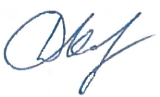 Д.В. КашаевЗаместитель главного инженера по инжинирингу начальник управления инжиниринга обустройства месторождений 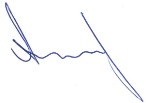 А.Н. Пантелеев№ п/пНаименованиеЛистОсновная часть проекта планировки территорииОсновная часть проекта планировки территорииОсновная часть проекта планировки территорииРаздел 1 «Проект планировки территории. Графическая часть»Раздел 1 «Проект планировки территории. Графическая часть»1.1Чертеж красных линий. Чертеж  границ зон планируемого размещения линейных объектов.Раздел 2 «Положение о размещении линейных объектов»Раздел 2 «Положение о размещении линейных объектов»2.1.Наименование, основные характеристики и назначение планируемых для размещения линейных объектов232.2.Перечень субъектов Российской Федерации, перечень муниципальных районов, городских округов в составе субъектов Российской Федерации, перечень поселений, населенных пунктов, внутригородских территорий городов федерального значения, на территориях которых устанавливаются зоны планируемого размещения линейных объектов252.3.Перечень координат характерных точек границ зон планируемого размещения линейных объектов272.4.Перечень координат характерных точек границ зон планируемого размещения линейных объектов, подлежащих переносу (переустройству) из зон планируемого размещения линейных объектов892.5.Информация о необходимости осуществления мероприятий по защите сохраняемых объектов капитального строительства (здание, строение, сооружение, объекты, строительство которых не завершено), существующих и строящихся на момент подготовки проекта планировки территории, а также объектов капитального строительства, планируемых к строительству в соответствии с ранее утвержденной документацией по планировке территории, от возможного негативного воздействия в связи с размещением линейных объектов892.6.Информация о необходимости осуществления мероприятий по сохранению объектов культурного наследия от возможного негативного воздействия в связи с размещением линейных объектов912.7Информация о необходимости осуществления мероприятий по охране окружающей среды962.8.Информация о необходимости осуществления мероприятий по защите территории от чрезвычайных ситуаций природного и техногенного характера, в том числе по обеспечению пожарной безопасности и гражданской обороне972.9.Информация о необходимости осуществления мероприятий по защите территории от чрезвычайных ситуаций природного и техногенного характера, в том числе по обеспечению пожарной безопасности и гражданской обороне101№ п/пНаименование показателяЗначение1Номинальное напряжение, кВ352Протяженность проектируемых ВЛ, кмЮжно-Орловская-Екатериновская – 1Южно-Орловская-Екатериновская – 223,87523,8363Количество углов поворота, шт.Южно-Орловская-Екатериновская – 1Южно-Орловская-Екатериновская – 235334Количество цепей15Марка проводаАС 120/196Марка троса8,0-МЗ-В-ОЖ-Н-Р7Габарит до земли, м78Габарит до автомобильных дорог, м99Тип изоляциистеклянная10Тип устанавливаемых опор:
- анкерно-угловые- промежуточныерешетчатыеодностоечные11Материал опор:- анкерно-угловые- промежуточныеметаллж.б. стойка + металлметаллические (на просадочных грунтах)12Фундаментыгрибовидные№ п/пНаименование показателяЗначение1Номинальное напряжение, кВ102Протяженность проектируемых участков ВЛ, мВЛ 10 кВ Ф-1 ВЛ 10 кВ Ф-2 ВЛ 10 кВ Ф-3 ВЛ 10 кВ Ф-4 ВЛ 10 кВ Ф-62280,2
855,3
3446,7
165,8
136,93Марка проводаАС 95/164Габарит до земли, м75Тип изоляции:- на анкерных опорах- на промежуточныхстекляннаяфарфоровая№ 1№ 1№ 1№ 1№ 1Наименование зоны размещения линейного объекта:Наименование зоны размещения линейного объекта:Наименование зоны размещения линейного объекта:Граница зоны планируемого размещения  подъездной дороги к ПС35/10 кВ "Южно-Орловская"Граница зоны планируемого размещения  подъездной дороги к ПС35/10 кВ "Южно-Орловская"№ точкиДирекционныйРасстояние,КоординатыКоординаты(сквозной)уголмXY190°8'26"4,08442740,812217347,602101°3'40"4,07442744,892217347,593111°54'21"4,07442748,882217346,814180°0'0"0,01442752,662217345,295122°12'20"3,64442752,662217345,286131°53'38"3,65442755,742217343,347141°46'52"3,65442758,462217340,908151°19'37"3,65442760,722217338,039161°1'13"3,66442762,472217334,8310160°18'10"4,45442763,662217331,3711154°14'31"1,59442765,162217327,1812144°25'6"1,51442765,852217325,7513134°43'52"1,51442766,732217324,5214124°44'35"1,51442767,802217323,4615115°20'46"0,84442769,042217322,6016109°49'21"0,91442769,802217322,2417103°44'11"0,93442770,662217321,931897°25'53"0,93442771,562217321,711991°13'55"0,93442772,482217321,592086°16'7"0,92442773,412217321,572180°1'41"0,92442774,332217321,632273°44'23"1442775,242217321,792371°1'16"6442776,202217322,072471°52'57"9,13442781,872217324,022571°7'13"8,96442790,552217326,862670°22'25"5,63442799,032217329,762768°35'55"4,52442804,332217331,652867°1'14"1,72442808,542217333,302956°18'36"0,43442810,122217333,973058°5'59"1,15442810,482217334,213150°14'40"1,47442811,462217334,823241°31'54"1,4442812,592217335,763332°20'51"1,42442813,522217336,813422°33'26"1,41442814,282217338,013514°13'53"1,42442814,822217339,31365°40'13"1,42442815,172217340,6937355°59'59"1,43442815,312217342,1038347°23'45"1,65442815,212217343,533977°18'20"3442814,852217345,1440160°15'54"30,38442817,782217345,8041250°29'37"2,88442828,042217317,2042332°57'22"1,61442825,332217316,2443325°16'43"1,39442824,602217317,6744317°13'11"0,91442823,812217318,8145309°35'46"1,05442823,192217319,4846306°27'3"1,09442822,382217320,1547300°44'8"0,86442821,502217320,8048292°11'25"0,82442820,762217321,2449285°51'34"0,91442820,002217321,5550280°18'17"0,89442819,122217321,8051273°39'8"0,94442818,242217321,9652270°0'0"1,04442817,302217322,0253263°35'44"0,99442816,262217322,0254255°15'23"0,2442815,282217321,9155256°28'37"0,81442815,092217321,8656250°15'34"2,22442814,302217321,6757251°51'16"6,26442812,212217320,9258249°46'53"4,57442806,262217318,9759248°51'26"7,43442801,972217317,3960248°46'31"9,23442795,042217314,7161250°23'42"33,92442786,442217311,3762340°27'5"26,36442754,492217299,9963250°23'60"27,99442745,672217324,8364160°26'52"25,79442719,302217315,4465250°23'35"14,84442727,932217291,1466250°28'42"1,17442713,952217286,1667261°28'9"1,21442712,852217285,7768284°30'1"1,2442711,652217285,5969306°57'51"1,21442710,492217285,8970329°7'8"1,19442709,522217286,6271340°19'25"22,33442708,912217287,6472340°13'58"2,72442701,392217308,6773343°32'24"2,29442700,472217311,2374349°41'43"2,35442699,822217313,4375355°38'18"2,37442699,402217315,74761°55'31"2,38442699,222217318,10778°3'40"2,35442699,302217320,487814°27'40"1,96442699,632217322,817919°20'54"2,78442700,122217324,718026°40'18"2,41442701,042217327,338134°1'10"2,41442702,122217329,488240°37'37"2,41442703,472217331,488348°19'45"2,56442705,042217333,318455°6'7"2,5442706,952217335,018561°47'33"2,5442709,002217336,448667°50'31"2,39442711,202217337,628770°32'37"3,9442713,412217338,528871°51'47"8,51442717,092217339,828969°9'14"3,01442725,182217342,479026°33'54"0,02442727,992217343,549170°49'16"0,24442728,002217343,569272°3'34"2,56442728,232217343,649368°44'58"1,16442730,672217344,439468°54'7"1,36442731,752217344,859568°24'27"4,08442733,022217345,349679°14'31"4,07442736,812217346,84№ 2№ 2№ 2№ 2№ 2Наименование зоны размещения линейного объекта:Наименование зоны размещения линейного объекта:Наименование зоны размещения линейного объекта:Граница зоны планируемого  размещения трассы ВЛ-10 кВ ф-300Граница зоны планируемого  размещения трассы ВЛ-10 кВ ф-300№ точкиДирекционныйРасстояние,КоординатыКоординаты(сквозной)уголмXY97167°42'42"7,24441085,732235437,509860°1'6"1,2441087,272235430,4399150°0'32"2,02441088,312235431,03100240°35'57"1,45441089,322235429,28101138°34'57"40,51441088,062235428,5710245°23'23"2,08441114,862235398,19103183°58'0"10,99441116,342235399,65104299°3'46"6,77441115,582235388,69105318°35'6"43,54441109,662235391,98106333°10'51"2,02441080,862235424,63107347°40'56"7,36441079,952235426,4310826°44'4"1,51441078,382235433,6210969°13'40"7,13441079,062235434,97№ 3№ 3№ 3№ 3№ 3Наименование зоны размещения линейного объекта:Наименование зоны размещения линейного объекта:Наименование зоны размещения линейного объекта:Граница зоны планируемого  размещения трассы ВЛ-35 кВГраница зоны планируемого  размещения трассы ВЛ-35 кВ№ точкиДирекционныйРасстояние,КоординатыКоординаты(сквозной)уголмXY110162°35'50"9,83442551,292218356,89111156°6'15"8,74442554,232218347,51112156°17'58"6,44442557,772218339,52113190°19'13"6,59442560,362218333,62114195°37'57"4,53442559,182218327,14115204°53'30"8,58442557,962218322,78116200°42'22"6,7442554,352218315,00117202°16'38"9,39442551,982218308,73118205°58'16"3,88442548,422218300,04119195°3'36"10,05442546,722218296,55120332°7'1"22,94442544,112218286,85121238°5'5"14,15442533,382218307,13122328°14'26"1,23442521,372218299,65123235°30'50"82,85442520,722218300,70124128°25'5"1,11442452,432218253,79125218°5'46"20442453,302218253,10126308°10'44"1,49442440,962218237,36127202°29'5"118,66442439,792218238,28128113°0'32"1,59442394,412218128,64129203°10'38"14,15442395,872218128,02130293°8'45"1,42442390,302218115,01131202°28'49"120,85442388,992218115,57132113°0'32"1,59442342,782218003,90133203°16'4"14,15442344,242218003,28134293°15'9"1,39442338,652217990,28135202°31'5"97,71442337,372217990,83136177°33'51"15,76442299,952217900,57137142°25'10"29,51442300,622217884,8213849°6'29"24,38442318,622217861,43139324°26'28"25,26442337,052217877,39140267°35'25"9,99442322,362217897,94141357°35'33"20442312,382217897,5214287°35'13"8,79442311,542217917,5014322°52'5"119,3442320,322217917,87144292°50'1"1,65442366,682218027,7914523°11'36"14,14442365,162218028,43146113°9'3"1,58442370,732218041,4314722°52'29"146,61442372,182218040,81148314°2'3"7,97442429,172218175,8914944°6'31"20442423,442218181,43150134°6'25"6,35442437,362218195,7915155°15'29"66,79442441,922218191,37152325°6'9"4,47442496,802218229,4315355°7'6"20442494,242218233,10154145°8'27"3,53442510,652218244,5415549°46'25"37,13442512,672218241,64156173°38'19"2,98442541,022218265,62157162°38'32"9,25442541,352218262,66158229°46'15"32,9442544,112218253,83159145°13'28"5,42442518,992218232,58160235°8'30"20442522,082218228,13161325°6'43"4,51442505,672218216,70162235°15'10"64,64442503,092218220,40163134°9'36"2,41442449,982218183,56164224°3'51"19,91442451,712218181,88165225°0'0"0,01442437,862218167,57166218°39'35"0,06442437,852218167,56167202°57'48"142,31442437,812218167,51168113°6'7"1,55442382,292218036,48169203°8'24"14,15442383,722218035,87170293°17'58"1,49442378,162218022,86171202°52'16"116,27442376,792218023,45172177°36'25"13,17442331,602217916,32173144°25'59"22,78442332,152217903,1617448°56'43"18,09442345,402217884,63175144°27'25"25,22442359,042217896,51176226°30'51"7,76442373,702217875,99177237°8'29"10,32442368,072217870,65178144°17'34"24,35442359,402217865,0517953°6'9"4,16442373,612217845,28180141°55'53"1,82442376,942217847,7818149°45'23"13,73442378,062217846,35182144°24'47"18,94442388,542217855,22183230°25'5"18,05442399,562217839,82184144°26'13"81,29442385,652217828,3218550°12'41"17,44442432,932217762,19186144°29'35"10,85442446,332217773,35187229°48'57"17,44442452,632217764,52188144°29'0"22,1442439,312217753,2718954°5'12"4,43442452,152217735,28190144°4'33"19,99442455,742217737,88191234°4'60"4,57442467,472217721,69192144°27'47"156,89442463,772217719,0119353°25'37"1,54442554,962217591,34194143°49'36"14,15442556,202217592,26195234°4'17"1,7442564,552217580,84196144°27'41"135,84442563,172217579,8419753°55'11"1,6442642,132217469,30198143°49'36"14,15442643,422217470,24199233°46'52"1,76442651,772217458,82200144°27'28"118,68442650,352217457,78201250°5'6"11,51442719,342217361,21202324°28'20"115,45442708,522217357,29203233°54'32"1,32442641,432217451,25204323°46'12"14,14442640,362217450,4720553°58'21"1,5442632,002217461,88206324°28'23"135,85442633,212217462,76207233°27'32"1,39442554,272217573,32208323°48'10"14,14442553,152217572,4920953°21'3"1,56442544,802217583,90210324°28'26"156,93442546,052217584,83211234°6'56"4,42442454,862217712,55212324°3'10"20442451,282217709,9621354°0'34"4,56442439,542217726,15214324°27'44"21,68442443,232217728,83215234°0'7"18,66442430,632217746,47216142°26'21"22,39442415,532217735,5021754°6'49"4,78442429,182217717,75218144°3'10"20442433,052217720,55219234°0'10"4,2442444,792217704,36220142°25'17"176,88442441,392217701,8922153°27'41"1,73442549,262217561,71222143°46'12"14,14442550,652217562,74223233°7'48"1,4442559,012217551,33224142°25'26"135,83442557,892217550,4922553°39'27"1,74442640,722217442,84226143°47'39"14,15442642,122217443,87227234°1'59"1,4442650,482217432,45228142°25'14"94,5442649,352217431,63229250°15'11"11,6442706,982217356,74230322°25'45"91,22442696,062217352,82231233°48'1"1,71442640,442217425,12232323°50'8"14,13442639,062217424,1123353°22'60"1,36442630,722217435,52234322°25'35"135,84442631,812217436,33235233°48'1"1,71442548,982217543,99236323°49'36"14,15442547,602217542,9823753°38'0"1,37442539,252217554,40238322°25'27"176,92442540,352217555,21239234°6'49"4,78442432,462217695,43240324°5'57"19,99442428,592217692,6324154°0'10"4,2442416,872217708,82242322°25'59"22,19442420,272217711,29243231°55'54"17,4442406,742217728,88244322°24'34"9,54442393,042217718,1524550°37'13"17,4442387,222217725,71246322°25'42"79,36442400,672217736,75247230°20'13"18,02442352,282217799,65248322°25'33"18,38442338,412217788,1524949°57'11"13,68442327,202217802,72250324°11'12"5,31442337,672217811,5225153°52'18"4,17442334,562217815,83252322°26'36"23,53442337,932217818,29253226°28'41"13,43442323,592217836,94254230°57'15"4,64442313,852217827,69255322°23'21"22,27442310,252217824,7725649°6'46"18,04442296,662217842,41257322°23'15"32,72442310,302217854,22258267°35'39"9,53442290,332217880,14259357°33'55"20,01442280,812217879,7426087°37'23"7,96442279,962217899,7326122°28'43"102,92442287,912217900,06262293°19'41"1,74442327,262217995,1626323°10'38"14,15442325,662217995,85264113°37'46"1,57442331,232218008,8626522°29'4"120,86442332,672218008,23266293°9'18"1,73442378,892218119,9026723°8'24"14,15442377,302218120,58268113°26'24"1,56442382,862218133,5926922°29'5"121,61442384,292218132,97270308°7'48"7,09442430,802218245,3427138°10'53"20,01442425,222218249,72272128°12'35"7,36442437,592218265,4527355°30'16"86,8442443,372218260,90274328°9'17"1,9442514,912218310,0627558°7'56"14,13442513,912218311,67276148°5'31"1,25442525,912218319,1327755°32'37"6,22442526,572218318,0727821°58'16"5,64442531,702218321,59279349°51'7"16,35442533,812218326,8228055°31'30"24,7442530,932218342,91281144°19'50"25,3442350,142217859,08282232°47'44"4,8442364,892217838,53283142°35'41"3,21442361,072217835,63284229°4'45"13,22442363,022217833,08285324°8'9"3,87442353,032217824,42286234°7'49"4,81442350,762217827,56287322°23'17"25,02442346,862217824,7428846°28'40"11,52442331,592217844,5628957°8'4"12,14442339,942217852,49290144°26'13"81,04442377,322217821,05291232°39'39"19,04442424,452217755,13292322°25'14"79,61442409,312217743,5829349°1'49"21,93442360,762217806,6729495°17'31"11,17446105,662223013,95295175°45'20"34,18446116,782223012,9229687°39'46"3,43446119,312222978,83297177°35'2"17,32446122,742222978,97298267°25'28"2,89446123,472222961,67299175°47'45"144,05446120,582222961,5430085°51'39"1,52446131,142222817,88301175°32'10"14,13446132,662222817,99302265°17'47"1,59446133,762222803,90303175°46'20"24,42446132,182222803,7730494°30'30"10,81446133,982222779,423050°0'0"0,03446144,762222778,5730697°12'2"8,46446144,762222778,60307355°46'46"10,6446153,152222777,54308265°42'39"1,6446152,372222788,11309355°32'10"14,13446150,772222787,9931085°32'56"1,68446149,672222802,08311355°47'36"158,41446151,342222802,21312267°35'59"3,34446139,722222960,19313357°35'7"17,33446136,382222960,0531487°45'1"2,8446135,652222977,36315355°47'40"33,68446138,452222977,4731692°9'19"3,72446135,982223011,0631781°22'22"7,33446139,702223010,92318175°48'21"34,18446146,952223012,0231987°32'20"3,49446149,452222977,93320177°35'2"17,32446152,942222978,08321267°28'36"2,95446153,672222960,78322175°47'50"158446150,722222960,6532385°43'14"1,47446162,302222803,07324175°34'46"14,14446163,772222803,18325265°29'10"1,52446164,862222789,08326175°47'12"12,79446163,342222788,9632797°0'59"15,06446164,282222776,20328109°41'38"2,88446179,232222774,36329175°47'52"37,8446181,942222773,39330274°37'24"17,62446184,712222735,69331175°47'50"109,85446167,152222737,1133285°32'40"1,54446175,202222627,56333175°32'21"14,14446176,742222627,68334265°44'15"1,61446177,842222613,58335175°46'53"170,87446176,232222613,4633687°1'35"1,54446188,802222443,05337175°32'10"14,13446190,342222443,13338265°26'24"1,64446191,442222429,04339175°47'38"144,66446189,812222428,913400°0'0"0446200,422222284,64340175°48'8"26,23446200,422222284,6434185°29'10"1,52446202,342222258,48342175°30'59"12,92446203,862222258,60343175°44'46"1,21446204,872222245,72344265°17'47"1,59446204,962222244,51345175°47'54"175,66446203,382222244,3834686°3'17"1,45446216,252222069,19347175°34'46"14,14446217,702222069,29348265°48'21"1,5446218,792222055,19349175°47'45"170,92446217,292222055,0835085°23'44"1,49446229,822221884,62351175°30'7"14,15446231,312221884,74352265°37'45"1,57446232,422221870,63353175°46'47"175,84446230,852221870,5135486°9'37"1,49446243,792221695,15355175°32'10"14,13446245,282221695,25356265°56'26"1,55446246,382221681,16357175°47'47"175,85446244,832221681,0535885°46'40"1,49446257,722221505,67359175°34'35"14,13446259,212221505,78360265°32'40"1,54446260,302221491,69361175°47'46"175,83446258,762221491,5736285°44'58"1,48446271,652221316,21363175°29'44"14,13446273,132221316,32364265°36'5"1,56446274,242221302,23365175°48'35"142,33446272,682221302,11366108°14'11"8,21446283,082221160,16367198°9'47"19,99446290,882221157,59368288°14'38"8,53446284,652221138,60369222°20'26"124,36446276,552221141,27370130°49'46"1,36446192,792221049,35371220°52'10"14,14446193,822221048,46372310°59'53"1,72446184,572221037,77373222°20'39"160,84446183,272221038,90374130°49'46"1,36446074,932220920,02375220°51'55"5,88446075,962220919,13376220°58'13"8,25446072,112220914,68377310°59'53"1,72446066,702220908,45378222°20'48"160,85446065,402220909,58379131°8'47"1,37445957,052220790,70380220°55'36"14,14445958,082220789,80381310°57'54"1,71445948,822220779,12382222°20'47"160,52445947,532220780,24383131°23'10"1,35445839,402220661,60384220°50'35"14,14445840,412220660,71385310°59'53"1,72445831,162220650,01386222°21'44"160,86445829,862220651,14387130°46'26"1,44445721,472220532,28388220°55'36"14,14445722,562220531,34389310°42'19"1,79445713,302220520,66390222°20'18"119,08445711,942220521,83391143°55'37"6,47445631,742220433,81392233°46'21"19,98445635,552220428,58393323°46'37"6,02445619,432220416,77394242°19'11"122,7445615,872220421,63395155°22'35"1,85445507,212220364,63396245°13'50"14,13445507,982220362,95397335°43'32"1,12445495,152220357,03398242°19'27"120,87445494,692220358,05399155°36'23"1,89445387,652220301,91400245°18'4"14,14445388,432220300,19401335°25'58"1,15445375,582220294,28402242°19'11"120,85445375,102220295,33403155°12'13"1,88445268,082220239,19404245°16'2"14,13445268,872220237,48405334°33'30"1,14445256,042220231,57406242°19'14"102,79445255,552220232,60407165°53'24"5,66445164,522220184,85408173°44'8"13,38445165,902220179,36409242°19'43"20,84445167,362220166,06410234°3'33"19,49445148,902220156,38411348°48'12"19,83445133,122220144,94412234°3'13"139,35445129,272220164,39413142°23'1"2,92445016,462220082,59414232°28'33"17,34445018,242220080,28415322°33'18"3,39445004,492220069,72416234°3'22"147,62445002,432220072,41417142°35'8"2,95444882,922219985,76418232°30'29"17,32444884,712219983,42419322°15'27"3,41444870,972219972,88420234°3'27"157,79444868,882219975,58421142°27'20"2,89444741,132219882,96422232°30'7"17,33444742,892219880,67423322°30'53"3,35444729,142219870,12424234°3'17"167,54444727,102219872,78425142°25'10"2,9444591,462219774,43426232°27'20"17,33444593,232219772,13427322°41'23"3,38444579,492219761,57428234°3'19"142,69444577,442219764,26429142°17'55"2,89444461,922219680,50430232°28'55"17,32444463,692219678,21431322°28'60"3,37444449,952219667,66432234°3'31"142,55444447,902219670,33433142°38'32"2,82444332,492219586,66434232°32'4"17,31444334,202219584,42435322°25'53"3,28444320,462219573,89436234°3'26"142,75444318,462219576,49437142°39'32"2,92444202,892219492,70438232°27'42"17,32444204,662219490,38439322°25'16"3,39444190,932219479,83440234°3'19"147,63444188,862219482,52441142°23'1"2,92444069,342219395,86442232°29'17"17,31444071,122219393,55443322°19'5"3,39444057,392219383,01444234°3'21"142,59444055,322219385,69445142°29'32"2,87443939,882219301,99446232°30'7"17,33443941,632219299,71447322°39'2"3,35443927,882219289,16448234°3'18"142,74443925,852219291,82449142°24'25"2,85443810,292219208,03450232°28'55"17,32443812,032219205,77451322°34'43"3,32443798,292219195,22452234°3'12"118,05443796,272219197,86453145°11'15"3,4443700,702219128,56454235°15'55"17,34443702,642219125,77455325°19'0"3,04443688,392219115,89456234°3'25"112,88443686,662219118,39457149°10'31"5,66443595,272219052,13458239°13'40"20443598,172219047,27459329°9'34"5,58443580,992219037,04460243°38'37"125,26443578,132219041,83461152°34'47"3443465,892218986,22462242°41'44"17,33443467,272218983,56463332°48'38"3,28443451,872218975,61464243°38'30"132,68443450,372218978,53465152°40'4"3,01443331,482218919,62466242°44'25"17,34443332,862218916,95467332°34'31"3,28443317,452218909,01468243°38'30"132,62443315,942218911,92469152°29'55"3,01443197,112218853,04470242°46'11"17,33443198,502218850,37471332°34'31"3,28443183,092218842,44472243°38'50"132,73443181,582218845,35473152°40'4"3,01443062,642218786,43474242°45'16"17,32443064,022218783,76475332°53'11"3,27443048,622218775,83476243°38'55"110,35443047,132218778,74477215°36'28"8,54442948,252218729,76478167°25'8"83442943,282218722,8247987°35'13"6,18442961,362218641,81480177°35'38"20,01442967,532218642,07481267°36'27"7,19442968,372218622,08482194°15'31"78,12442961,192218621,78483119°31'20"7,02442941,952218546,07484209°28'29"20442948,062218542,61485299°26'5"8,93442938,222218525,20486236°31'57"134,93442930,442218529,59487150°2'16"1,96442817,882218455,18488239°48'28"14,14442818,862218453,48489329°38'9"1,15442806,642218446,37490236°31'47"172,07442806,062218447,36491141°35'10"3,64442662,522218352,46492231°29'48"20442664,782218349,61493321°36'53"4,24442649,132218337,16494229°43'27"18,72442646,502218340,484952°49'17"4,88442632,222218328,3849622°35'12"7,99442632,462218333,2549714°8'35"6,51442635,532218340,6349849°54'22"3,31442637,122218346,94499321°35'48"3,14442639,652218349,075005°18'31"2,27442637,702218351,5350151°30'2"18,43442637,912218353,79502141°28'28"5,33442652,332218365,2650356°31'46"173,67442655,652218361,09504329°58'14"2442800,522218456,8750559°53'0"14,15442799,522218458,60506149°42'30"1,17442811,762218465,7050756°31'43"131,51442812,352218464,6950829°29'4"17,47442922,052218537,22509119°1'9"1,57442930,652218552,4351014°14'50"71,84442932,022218551,67511267°23'51"1,32442949,702218621,30512357°35'33"20442948,382218621,2451387°23'51"2,64442947,542218641,22514347°25'14"80,81442950,182218641,34515305°41'56"12,82442932,582218720,2151635°40'39"19,99442922,172218727,69517125°36'37"9,19442933,832218743,9351863°38'49"112,46442941,302218738,58519332°45'53"3,06443042,072218788,5052062°44'25"17,34443040,672218791,22521152°39'57"3,33443056,082218799,1652263°38'29"132,73443057,612218796,20523332°45'36"3,04443176,542218855,1352462°44'25"17,34443175,152218857,83525152°39'39"3,31443190,562218865,7752663°38'30"132,62443192,082218862,83527332°50'30"3,02443310,912218921,7152862°41'41"17,31443309,532218924,40529152°35'12"3,32443324,912218932,3453063°38'37"132,69443326,442218929,39531332°45'53"3,06443445,342218988,3053262°44'22"17,31443443,942218991,02533152°49'8"3,33443459,332218998,9553463°38'34"124,6443460,852218995,99535329°16'6"3,39443572,502219051,3153659°13'40"20443570,772219054,22537149°12'57"3,28443587,952219064,4553854°3'26"112,12443589,632219061,63539325°17'38"3,28443680,402219127,4454055°19'40"17,31443678,532219130,14541145°16'2"2,9443692,772219139,9954254°3'13"117,51443694,422219137,61543322°28'41"2,99443789,552219206,5954452°31'42"17,32443787,732219208,96545142°24'4"3,46443801,482219219,5054654°3'9"142,73443803,592219216,76547322°32'58"2,96443919,142219300,5554852°28'55"17,32443917,342219302,90549142°25'53"3,44443931,082219313,4555054°3'21"142,59443933,182219310,72551322°30'11"2,92444048,622219394,4255252°27'42"17,32444046,842219396,74553142°23'25"3,41444060,572219407,2955454°3'11"147,62444062,652219404,59555322°23'1"2,92444182,162219491,2555652°28'55"17,32444180,382219493,56557142°33'18"3,39444194,122219504,1155854°3'32"142,77444196,182219501,42559322°38'20"3,03444311,772219585,2256052°29'38"17,3444309,932219587,63561142°32'28"3,5444323,652219598,1656254°3'8"142,56444325,782219595,38563322°20'53"2,93444441,192219679,0756452°28'55"17,32444439,402219681,39565142°23'25"3,41444453,142219691,9456654°3'31"142,68444455,222219689,24567322°28'1"2,94444570,742219772,9956852°29'17"17,31444568,952219775,32569142°29'34"3,42444582,682219785,8657054°3'15"167,56444584,762219783,15571322°32'58"2,96444720,412219881,5157252°29'17"17,31444718,612219883,86573142°27'43"3,43444732,342219894,4057454°3'6"157,8444734,432219891,68575322°17'55"2,89444862,182219984,3257652°30'7"17,33444860,412219986,61577142°28'60"3,37444874,162219997,1657854°3'22"147,62444876,212219994,49579322°30'11"2,92444995,722220081,1458052°28'55"17,32444993,942220083,46581142°23'25"3,41445007,682220094,0158254°3'27"142,48445009,762220091,31583323°55'37"4,6445125,112220174,9458453°52'31"4,77445122,402220178,66585350°10'43"11,02445126,252220181,47586233°55'56"7,29445124,372220192,33587323°56'40"4,5445118,482220188,04588234°3'13"160,06445115,832220191,68589142°28'51"2,82444986,252220097,72590232°29'17"17,31444987,972220095,48591322°22'5"3,31444974,242220084,94592234°3'24"142,85444972,222220087,56593142°40'28"3,02444856,572220003,71594232°28'4"17,3444858,402220001,31595322°26'29"3,49444844,682219990,77596234°3'22"152,47444842,552219993,54597142°32'22"2,91444719,112219904,04598232°26'29"17,31444720,882219901,73599322°25'16"3,39444707,162219891,18600234°3'24"172,54444705,092219893,87601142°34'34"2,9444565,402219792,59602232°29'17"17,31444567,162219790,29603322°14'40"3,36444553,432219779,75604234°3'12"167,71444551,372219782,41605142°36'15"2,83444415,602219683,96606232°29'17"17,31444417,322219681,71607322°13'52"3,31444403,592219671,17608234°3'16"147,78444401,562219673,79609142°22'14"2,87444281,922219587,04610232°28'55"17,32444283,672219584,77611322°39'2"3,35444269,932219574,22612234°3'10"167,54444267,902219576,88613142°31'45"2,86444132,272219478,53614232°26'8"17,32444134,012219476,26615322°28'60"3,37444120,282219465,70616234°3'6"117,62444118,232219468,37617142°23'38"2,8444023,012219399,32618232°28'55"17,32444024,722219397,10619322°34'12"3,27444010,982219386,55620234°3'15"132,69444008,992219389,15621142°35'8"2,95443901,572219311,26622232°27'42"17,32443903,362219308,92623322°35'41"3,42443889,632219298,37624234°3'15"152,77443887,552219301,09625142°25'10"2,9443763,872219211,41626232°30'29"17,32443765,642219209,11627322°28'60"3,37443751,902219198,57628234°3'37"102,87443749,852219201,24629145°18'17"3,32443666,562219140,86630235°16'25"17,33443668,452219138,13631325°10'57"2,96443654,212219128,26632234°2'58"90,36443652,522219130,69633149°9'54"5,35443579,372219077,64634239°12'12"20443582,112219073,05635329°19'16"5,17443564,932219062,81636243°21'44"112,95443562,292219067,26637152°40'24"3,03443461,332219016,62638242°43'30"17,33443462,722219013,93639332°57'22"3,21443447,322219005,99640243°21'40"152,71443445,862219008,85641152°50'14"3443309,362218940,38642242°39'55"17,31443310,732218937,71643332°52'29"3,2443295,352218929,76644243°21'39"162,72443293,892218932,61645152°40'44"3,05443148,442218859,65646242°46'11"17,33443149,842218856,94647332°43'15"3,23443134,432218849,01648243°21'27"92,59443132,952218851,88649152°35'55"3,06443050,192218810,36650242°44'25"17,34443051,602218807,64651332°43'32"3,25443036,192218799,70652243°21'28"132,67443034,702218802,59653152°36'38"3,11442916,122218743,10654242°44'25"17,34442917,552218740,34655332°44'7"3,3442902,142218732,40656243°22'16"60,22442900,632218735,33657147°59'41"3,49442846,802218708,34658237°37'24"19,96442848,652218705,38659327°20'8"3,41442831,792218694,69660231°27'22"73,33442829,952218697,56661202°33'2"13,35442772,602218651,87662173°30'4"87,29442767,482218639,5466390°29'23"5,85442777,362218552,81664180°24'5"19,98442783,212218552,76665270°28'13"6,09442783,072218532,78666187°24'26"66,24442776,982218532,83667123°31'40"8,82442768,442218467,14668213°41'24"20,01442775,792218462,27669303°34'1"9,02442764,692218445,62670240°43'26"104442757,172218450,61671148°19'38"4,02442666,452218399,75672238°17'21"20442668,562218396,33673328°23'33"3,97442651,552218385,82674235°29'0"10,96442649,472218389,20675355°25'53"12,68442640,442218382,9967626°33'54"0,02442639,432218395,6367755°30'31"5,16442639,442218395,65678328°10'33"5,03442643,692218398,5767958°17'21"20442641,042218402,84680148°15'50"4,96442658,052218413,3568160°48'26"101,55442660,662218409,1368233°42'38"15,5442749,312218458,666837°25'50"61,86442757,912218471,55684270°36'19"2,84442765,912218532,896850°24'5"19,99442763,072218532,9268690°35'49"2,88442763,212218552,91687353°36'11"88,23442766,092218552,88688292°25'27"9,23442756,262218640,5668922°29'16"20442747,732218644,08690112°29'29"9,25442755,382218662,5669151°30'24"76,88442763,932218659,02692327°19'57"5,6442824,102218706,8769357°34'30"19,97442821,082218711,58694147°1'59"5,49442837,942218722,2969563°21'19"61,17442840,932218717,68696332°45'18"3,01442895,602218745,1169762°43'30"17,33442894,222218747,79698152°42'57"3,21442909,622218755,7369963°21'21"132,68442911,092218752,88700332°45'53"3,06443029,682218812,3870162°40'46"17,3443028,282218815,10702152°34'31"3,28443043,652218823,0470363°20'57"92,59443045,162218820,13704332°46'11"3,08443127,912218861,6670562°43'30"17,33443126,502218864,40706152°39'20"3,29443141,902218872,3470763°21'22"162,72443143,412218869,42708332°46'45"3,13443288,852218942,3970962°44'22"17,31443287,422218945,17710152°44'24"3,32443302,812218953,1071163°21'22"152,71443304,332218950,15712332°46'28"3,1443440,822219018,6371362°45'13"17,3443439,402219021,39714152°39'20"3,29443454,782219029,3171563°21'26"112,26443456,292219026,39716329°27'1"3,8443556,632219076,7371759°16'2"20443554,702219080,00718149°13'39"3,6443571,892219090,2271954°2'59"89,6443573,732219087,13720325°22'9"3,38443646,262219139,7372155°20'48"17,32443644,342219142,51722145°14'39"2,98443658,592219152,3672354°3'10"102,33443660,292219149,91724322°20'53"2,93443743,132219209,9872552°31'42"17,32443741,342219212,30726142°23'25"3,41443755,092219222,8472754°2'59"152,76443757,172219220,14728322°20'4"2,88443880,832219309,8272952°30'7"17,33443879,072219312,10730142°22'46"3,36443892,822219322,6573154°3'15"132,69443894,872219319,99732322°13'28"3,04444002,292219397,8873352°27'20"17,33444000,432219400,28734142°36'35"3,52444014,172219410,8473554°3'17"117,63444016,312219408,04736322°23'46"2,97444111,542219477,0973752°32'54"17,33444109,732219479,44738142°21'36"3,42444123,492219489,9873954°3'16"167,51444125,582219487,27740322°30'49"2,97444261,192219585,6074152°30'29"17,32444259,382219587,96742142°25'53"3,44444273,122219598,5074354°3'16"147,78444275,222219595,77744322°35'41"3444394,862219682,5274552°28'55"17,32444393,042219684,90746142°36'8"3,47444406,782219695,4574754°3'19"167,72444408,892219692,69748322°35'8"2,95444544,672219791,1474952°29'17"17,31444542,882219793,48750142°15'27"3,41444556,612219804,0275154°3'33"172,54444558,702219801,32752322°30'11"2,92444698,392219902,5975352°28'55"17,32444696,612219904,91754142°33'18"3,39444710,352219915,4675554°3'22"152,47444712,412219912,77756322°28'51"2,82444835,852220002,2775752°27'42"17,32444834,132220004,51758142°22'5"3,31444847,862220015,0675954°3'27"142,83444849,882220012,44760322°33'33"3,01444965,522220096,2876152°29'17"17,31444963,692220098,67762142°28'18"3,48444977,422220109,2176354°3'20"160,34444979,542220106,45764323°52'10"4,49445109,352220200,5776553°54'46"18,3445106,702220204,20766354°48'6"13,35445121,492220214,9876762°20'38"35,7445120,282220228,28768169°56'2"18,88445151,902220244,8576962°21'56"127,48445155,202220226,26770335°18'30"1,92445268,142220285,3977165°14'51"14,14445267,342220287,13772155°19'23"1,22445280,182220293,0577362°21'41"170,9445280,692220291,94774334°49'45"2,02445432,092220371,2277565°16'53"14,16445431,232220373,05776155°11'40"1,31445444,092220378,9777762°22'5"164,06445444,642220377,78778325°8'34"3,13445589,992220453,8777955°3'43"19,99445588,202220456,44780145°0'29"2,08445604,592220467,8978142°20'36"144,01445605,782220466,19782310°52'21"1,38445702,782220572,6378340°54'0"14,14445701,742220573,53784131°16'43"1,74445711,002220584,2278542°20'45"150,86445712,312220583,07786310°19'59"1,39445813,932220694,5778740°54'0"14,14445812,872220695,47788130°33'56"1,74445822,132220706,1678942°21'3"151,14445823,452220705,03790310°54'52"1,39445925,272220816,7379140°52'10"14,14445924,222220817,64792130°48'54"1,74445933,472220828,3379342°21'40"150,82445934,792220827,19794310°41'22"1,41446036,412220938,6379540°52'25"14,15446035,342220939,55796130°54'52"1,79446044,602220950,2579742°20'24"150,83446045,952220949,08798311°13'28"1,4446147,542221060,5779940°48'44"14,14446146,492221061,49800131°9'21"1,79446155,732221072,1980142°19'39"116,01446157,082221071,0180218°11'53"18,35446235,202221156,78803355°49'38"113,24446240,932221174,21804265°17'47"1,59446232,692221287,15805355°29'44"14,13446231,112221287,0280685°10'45"1,67446230,002221301,11807355°47'20"145,85446231,662221301,25808265°41'2"1,59446220,952221446,71809355°32'10"14,13446219,362221446,5981085°29'42"1,66446218,262221460,68811355°48'2"145,84446219,912221460,81812265°19'33"1,6446209,232221606,26813355°32'21"14,14446207,642221606,1381485°29'42"1,66446206,542221620,23815355°46'32"145,8446208,192221620,36816265°50'1"1,51446197,452221765,76817355°31'58"14,12446195,942221765,6581884°54'15"1,58446194,842221779,73819355°48'3"135,88446196,412221779,87820265°56'26"1,55446186,462221915,39821355°32'32"14,15446184,912221915,2882285°44'15"1,61446183,812221929,39823355°47'35"150,77446185,422221929,51824265°17'47"1,59446174,362222079,87825355°32'21"14,14446172,782222079,7482685°28'4"1,65446171,682222093,84827355°48'6"148,21446173,322222093,978280°0'0"0446162,472222241,78828355°54'52"1,54446162,472222241,78829355°46'58"21,08446162,362222243,32830265°32'40"1,54446160,812222264,34831355°29'44"14,13446159,272222264,2283285°1'49"1,62446158,162222278,31833355°47'44"170,9446159,772222278,45834265°51'39"1,52446147,242222448,89835355°32'10"14,13446145,722222448,7883685°19'33"1,6446144,622222462,87837355°47'38"170,84446146,212222463,00838265°34'23"1,55446133,682222633,38839355°32'21"14,14446132,132222633,2684085°21'18"1,61446131,032222647,36841355°48'0"92,85446132,632222647,49842274°43'14"17,62446125,832222740,09843355°47'55"39,18446108,272222741,5484492°21'22"17,51446105,402222780,61845355°46'48"23,1446122,902222779,89846265°12'21"1,56446121,202222802,93847355°32'21"14,14446119,652222802,8084885°45'49"1,62446118,552222816,90849355°47'44"144,45446120,172222817,02850267°29'19"3,42446109,582222961,08851357°35'7"17,33446106,162222960,9385287°36'51"2,88446105,432222978,24853355°44'30"35,69446108,312222978,3685494°3'52"19,19446136,922222739,32855175°47'41"111,55446156,062222737,96856264°58'5"1,6446164,242222626,71857175°34'35"14,13446162,652222626,5785885°32'40"1,54446163,742222612,48859175°47'56"170,9446165,282222612,60860265°37'45"1,57446177,802222442,16861175°34'35"14,13446176,232222442,0486286°14'9"1,52446177,322222427,95863175°47'30"170,88446178,842222428,05864265°24'43"1,63446191,382222257,63865175°32'44"12,62446189,762222257,50866175°29'10"1,52446190,742222244,9286785°12'21"1,56446190,862222243,40868175°47'44"175,68446192,412222243,53869265°36'5"1,69446205,292222068,32870175°32'21"14,14446203,602222068,1987185°24'43"1,63446204,702222054,09872175°47'32"170,91446206,322222054,22873265°28'4"1,65446218,862221883,77874175°32'21"14,14446217,222221883,6487585°15'60"1,58446218,322221869,54876175°46'37"175,86446219,892221869,67877265°29'42"1,66446232,842221694,29878175°32'21"14,14446231,192221694,1687985°41'2"1,59446232,292221680,06880175°47'57"175,83446233,882221680,18881265°31'20"1,67446246,762221504,82882175°29'56"14,14446245,102221504,6988385°17'47"1,59446246,212221490,59884175°47'46"175,83446247,792221490,72885265°9'1"1,66446260,682221315,36886175°32'10"14,13446259,032221315,2288785°19'33"1,6446260,132221301,13888175°49'4"138,08446261,722221301,26889198°11'53"18,35446271,792221163,55890222°19'50"121,16446266,062221146,12891310°54'52"1,79446184,472221056,55892220°50'35"14,14446183,122221057,72893130°59'45"1,42446173,872221047,02894222°20'29"160,83446174,942221046,09895311°9'21"1,79446066,612220927,21896220°50'35"14,14446065,262220928,39897130°41'22"1,41446056,012220917,69898222°20'48"160,85446057,082220916,77899310°54'52"1,79445948,732220797,89900220°50'35"14,14445947,382220799,06901130°41'22"1,41445938,132220788,36902222°20'48"160,54445939,202220787,44903311°9'21"1,79445831,062220668,79904220°47'9"14,15445829,712220669,97905130°41'22"1,41445820,472220659,26906222°22'47"160,85445821,542220658,34907310°20'17"1,65445713,122220539,52908220°52'25"14,15445711,862220540,59909130°15'45"1,28445702,602220529,89910222°18'45"116,57445703,582220529,06911324°1'39"2,3445625,112220442,86912233°50'47"20445623,762220444,72913143°55'43"2,87445607,612220432,92914242°19'29"120,48445609,302220430,60915335°26'40"1,28445502,602220374,64916245°14'51"14,14445502,072220375,80917155°13'29"2445489,232220369,88918242°19'27"120,87445490,072220368,06919335°5'43"1,23445383,032220311,92920245°14'51"14,14445382,512220313,04921155°15'57"1,96445369,672220307,12922242°19'11"120,85445370,492220305,34923335°31'3"1,23445263,472220249,20924245°14'51"14,14445262,962220250,32925155°24'36"1,95445250,122220244,40926242°19'13"100,68445250,932220242,63927345°57'50"9,28445161,772220195,86928270°0'0"0,01445159,522220204,86928347°5'50"10,3445159,512220204,8693062°22'12"130,41445157,212220214,90931154°43'20"1,19445272,752220275,3893265°17'4"14,13445273,262220274,30933335°2'14"1,92445286,102220280,2193462°22'14"170,91445285,292220281,95935155°33'22"1,09445436,712220361,2193665°17'4"14,13445437,162220360,22937335°8'11"1,81445450,002220366,1393862°21'56"166,05445449,242220367,77939145°4'23"5,78445596,352220444,7994055°0'54"20445599,662220440,05941324°56'39"6,63445616,052220451,5294242°20'38"146,78445612,242220456,95943131°5'39"1,76445711,112220565,4494440°54'0"14,14445712,442220564,28945310°54'52"1,39445721,702220574,9794642°20'23"150,82445720,652220575,88947130°36'5"1,75445822,232220687,3694840°54'0"14,14445823,562220686,22949311°13'28"1,4445832,822220696,9195042°21'2"151,13445831,772220697,83951130°36'5"1,75445933,582220809,5295240°50'35"14,14445934,912220808,38953310°52'21"0,69445944,162220819,08954310°19'59"0,7445943,642220819,5395542°21'32"150,84445943,112220819,98956130°59'53"1,72446044,742220931,4495740°54'0"14,14446046,042220930,31958310°49'46"1,36446055,302220941,0095942°20'53"150,84446054,272220941,89960130°57'54"1,71446155,882221053,3796140°55'36"14,14446157,172221052,25962310°49'46"1,36446166,432221062,9396342°20'29"119,21446165,402221063,82964108°10'48"8,53446245,692221151,9396518°8'9"19,98446253,792221149,27966288°7'32"8,2446260,012221168,26967355°49'3"117,5446252,222221170,8196885°34'23"1,55446243,652221288,00969355°34'46"14,14446245,202221288,12970265°23'44"1,49446244,112221302,22971355°47'34"145,85446242,622221302,1097285°34'23"1,55446231,922221447,56973355°32'10"14,13446233,472221447,68974265°44'58"1,48446232,372221461,77975355°47'33"145,84446230,892221461,6697685°34'23"1,55446220,192221607,11977355°32'10"14,13446221,742221607,23978266°8'4"1,48446220,642221621,32979355°46'17"145,79446219,162221621,2298085°26'24"1,64446208,412221766,61981355°32'21"14,14446210,042221766,74982265°36'5"1,56446208,942221780,84983355°47'49"135,9446207,382221780,7298485°19'33"1,6446197,422221916,25985355°34'35"14,13446199,012221916,38986266°17'5"1,54446197,922221930,47987355°47'47"150,75446196,382221930,3798885°12'21"1,56446185,332222080,71989355°34'46"14,14446186,882222080,84990265°25'34"1,5446185,792222094,94991355°47'33"149,52446184,292222094,82992355°49'37"9,34446173,322222243,949930°0'0"0446172,642222253,26993355°46'53"11,96446172,642222253,2699485°19'33"1,6446171,762222265,19995355°32'32"14,15446173,352222265,32996265°8'36"1,54446172,252222279,43997355°47'56"170,9446170,722222279,3099885°21'18"1,61446158,202222449,74999355°34'58"14,15446159,802222449,871000265°10'29"1,55446158,712222463,981001355°47'39"170,85446157,172222463,85100285°42'39"1,6446144,642222634,241003355°32'32"14,15446146,242222634,361004265°10'29"1,55446145,142222648,471005355°48'3"91,22446143,602222648,341006150°33'50"32,23446119,092232598,86100774°4'39"6,85446134,932232570,791008164°7'17"19,99446141,522232572,671009254°2'28"5,86446146,992232553,441010171°42'47"130,79446141,362232551,83101181°42'10"1,46446160,212232422,411012171°12'39"14,14446161,652232422,621013261°15'14"1,58446163,812232408,651014171°41'47"130,8446162,252232408,41101581°4'10"1,42446181,142232278,981016171°15'25"14,14446182,542232279,201017260°58'8"1,53446184,692232265,221018171°42'5"130,81446183,182232264,98101981°0'22"1,41446202,062232135,541020171°15'3"14,13446203,452232135,761021260°54'35"1,52446205,602232121,791022171°42'16"130,86446204,102232121,55102381°48'33"1,33446222,982231992,061024171°17'27"14,13446224,302231992,251025261°15'14"1,45446226,442231978,281026171°41'43"125,31446225,012231978,06102783°42'51"4,66446243,112231854,061028173°37'30"19,99446247,742231854,571029263°42'2"4,65446249,962231834,701030175°33'59"125,74446245,342231834,19103184°33'35"1,27446255,062231708,831032174°16'38"14,14446256,322231708,951033264°34'36"1,59446257,732231694,881034175°33'59"140,87446256,152231694,73103584°14'44"1,3446267,042231554,281036174°14'13"14,14446268,332231554,411037264°42'36"1,63446269,752231540,341038175°33'50"175,83446268,132231540,19103984°38'39"1,29446281,732231364,891040174°14'13"14,14446283,012231365,011041264°17'22"1,61446284,432231350,941042175°33'58"170,87446282,832231350,78104384°9'55"1,38446296,042231180,421044174°16'38"14,14446297,412231180,561045264°13'19"1,69446298,822231166,491046175°32'54"175,86446297,142231166,32104784°41'42"1,41446310,792230990,991048174°16'24"14,13446312,192230991,121049263°57'21"1,71446313,602230977,061050175°32'57"175,77446311,902230976,88105184°14'55"1,4446325,542230801,641052174°16'53"14,15446326,932230801,781053264°17'22"1,71446328,342230787,701054175°32'59"165,86446326,642230787,53105584°24'30"1,44446339,512230622,171056174°16'24"14,13446340,942230622,311057264°5'38"1,75446342,352230608,251058175°32'38"170,8446340,612230608,07105984°29'6"1,46446353,882230437,791060174°13'59"14,13446355,332230437,931061264°13'32"1,79446356,752230423,871062175°32'26"165,78446354,972230423,69106383°54'41"1,51446367,862230258,411064174°14'13"14,14446369,362230258,571065264°4'21"1,84446370,782230244,501066175°29'20"5,09446368,952230244,311067118°31'59"20,7446369,352230239,241068175°32'10"16,83446387,542230229,351069294°58'18"19,94446388,852230212,571070175°32'54"142,49446370,772230220,99107184°12'3"1,29446381,832230078,931072174°16'53"14,15446383,112230079,061073264°36'38"1,6446384,522230064,981074175°32'35"24,19446382,932230064,831075122°11'3"10,87446384,812230040,711076193°3'39"5,84446394,012230034,921077277°20'41"7,12446392,692230029,231078175°35'1"10446385,632230030,14107977°37'16"7,04446386,402230020,171080123°1'12"12,81446393,282230021,681081171°43'51"12,24446404,022230014,701082268°10'56"17,97446405,782230002,591083175°32'36"93,3446387,822230002,02108497°53'42"6,55446395,072229909,001085187°53'57"20,01446401,562229908,101086277°58'11"6,06446398,812229888,281087196°56'59"52,58446392,812229889,12108896°58'22"2,8446377,482229838,821089187°14'19"20446380,262229838,481090277°11'19"2,24446377,742229818,641091174°34'57"126,25446375,522229818,92109284°1'48"1,54446387,442229693,231093174°16'53"14,15446388,972229693,391094264°38'39"1,61446390,382229679,311095174°34'53"170,81446388,782229679,16109684°11'36"1,78446404,912229509,111097174°19'18"14,15446406,682229509,291098264°4'21"1,84446408,082229495,211099174°34'30"106,62446406,252229495,02110098°57'10"12,02446416,332229388,881101176°58'18"11,55446428,202229387,011102262°13'32"11,16446428,812229375,481103174°35'20"49,31446417,752229373,97110483°58'21"1,62446422,402229324,881105174°16'53"14,15446424,012229325,051106264°13'19"1,69446425,422229310,971107174°35'1"170,88446423,742229310,80110884°24'2"1,54446439,872229140,681109174°14'13"14,14446441,402229140,831110264°0'34"1,63446442,822229126,761111174°34'37"165,7446441,202229126,59111284°37'56"1,5446456,862228961,631113174°14'13"14,14446458,352228961,771114264°13'3"1,59446459,772228947,701115174°34'38"170,68446458,192228947,54111684°28'21"1,56446474,322228777,621117174°14'13"14,14446475,872228777,771118264°4'55"1,65446477,292228763,701119174°34'49"170,77446475,652228763,53112084°9'10"1,67446491,782228593,521121174°13'59"14,13446493,442228593,691122264°7'39"1,76446494,862228579,631123174°34'30"171,04446493,112228579,45112484°4'55"1,65446509,282228409,181125174°14'13"14,14446510,922228409,351126264°21'19"1,73446512,342228395,281127174°35'1"170,88446510,622228395,11112884°27'6"1,76446526,752228224,991129174°14'13"14,14446528,502228225,161130264°24'46"1,85446529,922228211,091131174°34'54"170,71446528,082228210,91113284°6'16"1,85446544,202228040,961133174°16'53"14,15446546,042228041,151134264°19'9"1,92446547,452228027,071135174°34'42"170,82446545,542228026,88113684°15'5"1,5446561,682227856,821137174°14'13"14,14446563,172227856,971138264°13'3"1,59446564,592227842,901139174°34'54"170,82446563,012227842,74114084°42'11"1,52446579,142227672,681141174°16'38"14,14446580,652227672,821142264°13'3"1,59446582,062227658,751143174°34'52"128,55446580,482227658,59114498°12'56"6,65446592,622227530,611145188°8'18"19,99446599,202227529,661146278°7'10"7,58446596,372227509,871147207°2'42"164,46446588,872227510,941148114°56'38"1,42446514,092227364,461149205°11'17"14,14446515,382227363,861150295°19'54"1,87446509,362227351,061151207°2'30"170,99446507,672227351,861152115°4'3"1,37446429,932227199,561153205°12'20"14,14446431,172227198,981154295°1'1"1,82446425,152227186,191155207°2'47"175,67446423,502227186,961156115°4'3"1,37446343,622227030,501157205°12'20"14,14446344,862227029,921158295°9'2"1,81446338,842227017,131159207°2'38"165,85446337,202227017,901160115°40'12"1,43446261,792226870,181161205°12'20"14,14446263,082226869,561162295°20'46"1,89446257,062226856,771163207°2'12"165,74446255,352226857,581164114°57'46"1,28446180,012226709,951165205°16'43"14,14446181,172226709,411166295°4'38"1,72446175,132226696,621167207°2'22"165,86446173,572226697,351168115°28'51"1,42446098,172226549,621169205°13'29"14,15446099,452226549,011170295°27'48"1,86446093,422226536,211171207°3'4"120,21446091,742226537,011172103°16'35"1,83446037,072226429,951173193°0'27"19,99446038,852226429,531174283°3'19"1,42446034,352226410,051175177°10'7"167,21446032,972226410,37117687°30'38"1,61446041,232226243,361177177°21'52"14,13446042,842226243,431178267°4'59"1,57446043,492226229,311179177°10'30"170,84446041,922226229,23118086°48'2"1,61446050,342226058,601181177°21'58"14,14446051,952226058,691182267°25'51"1,56446052,602226044,561183177°10'39"160,85446051,042226044,49118487°28'45"1,59446058,962225883,841185177°19'26"14,14446060,552225883,911186267°2'44"1,55446061,212225869,791187177°10'50"170,78446059,662225869,71118886°46'50"1,6446068,062225699,141189177°22'5"14,15446069,662225699,231190267°24'51"1,55446070,312225685,091191177°10'31"170,86446068,762225685,02119287°27'48"1,58446077,182225514,371193177°19'26"14,14446078,762225514,441194267°2'44"1,55446079,422225500,321195177°10'33"165,82446077,872225500,24119686°59'14"1,71446086,042225334,621197177°22'5"14,15446087,752225334,711198267°35'7"1,66446088,402225320,571199177°10'33"170,89446086,742225320,50120087°12'26"1,64446095,162225149,821201177°21'58"14,14446096,802225149,901202267°28'45"1,59446097,452225135,771203177°10'23"165,85446095,862225135,70120487°8'15"1,6446104,042224970,051205177°21'52"14,13446105,642224970,131206267°3'52"1,56446106,292224956,011207177°10'40"128,77446104,732224955,931208115°40'5"9,14446111,072224827,321209205°42'26"20,01446119,312224823,361210295°45'23"8,24446110,632224805,331211229°0'14"99,95446103,212224808,911212205°42'40"16,2446027,772224743,341213175°47'24"136,49446020,742224728,74121484°42'11"1,52446030,762224592,621215174°46'8"14,15446032,272224592,761216264°30'50"1,78446033,562224578,671217175°47'42"166,38446031,792224578,50121884°46'9"1,43446043,992224412,571219174°48'33"14,15446045,412224412,701220264°50'12"1,67446046,692224398,611221175°47'39"165,81446045,032224398,46122284°24'30"1,44446057,192224233,101223174°45'55"14,14446058,622224233,241224264°55'40"1,7446059,912224219,161225175°47'45"165,87446058,222224219,01122684°50'29"1,45446070,382224053,591227174°48'20"14,14446071,822224053,721228264°53'52"1,69446073,102224039,641229175°47'55"163,66446071,422224039,49123087°21'9"1,73446083,412223876,271231177°34'13"14,15446085,142223876,351232267°20'13"1,29446085,742223862,211233175°47'32"167,23446084,452223862,15123487°45'38"1,79446096,722223695,371235177°36'38"14,15446098,512223695,441236267°52'44"1,35446099,102223681,301237175°47'42"165,84446097,752223681,25123887°26'28"1,79446109,912223515,861239177°34'7"14,14446111,702223515,941240267°52'44"1,35446112,302223501,811241175°48'12"156,87446110,952223501,76124287°47'51"1,82446122,432223345,311243177°38'52"14,13446124,252223345,381244267°28'26"1,36446124,832223331,261245175°48'1"55,03446123,472223331,20124671°48'26"16,46446127,502223276,321247174°57'21"27,3446143,142223281,461248252°41'12"16,8446145,542223254,271249175°47'53"88,71446129,502223249,27125087°27'19"1,8446136,002223160,801251177°34'7"14,14446137,802223160,881252267°28'26"1,36446138,402223146,751253175°47'51"50,63446137,042223146,69125473°34'17"10,75446140,752223096,201255108°2'46"7,46446151,062223099,241256175°46'55"20,67446158,152223096,931257268°48'58"17,42446159,672223076,321258175°50'32"10,76446142,252223075,961259252°42'53"6,46446143,032223065,231260275°32'35"4,76446136,862223063,311261355°43'49"8,86446132,122223063,771262252°38'21"15,18446131,462223072,611263288°45'7"4,57446116,972223068,081264308°28'51"17446112,642223069,551265287°26'60"17,11446099,332223080,131266355°47'3"13,47446083,012223085,26126794°0'41"17,58446082,022223098,691268355°48'7"43,17446099,562223097,461269267°38'7"3,39446096,402223140,511270357°35'7"17,33446093,012223140,37127187°35'20"2,85446092,282223157,681272355°48'7"80,87446095,132223157,801273253°26'41"17,16446089,212223238,451274352°28'40"29,33446072,762223233,56127578°17'8"18,62446068,922223262,641276355°47'5"60,4446087,152223266,421277267°28'9"1,81446082,712223326,661278357°34'7"14,14446080,902223326,58127987°55'30"1,38446080,302223340,711280355°47'38"170,84446081,682223340,761281267°18'58"1,92446069,152223511,141282357°34'7"14,14446067,232223511,05128387°40'42"1,48446066,632223525,181284355°48'6"154,9446068,112223525,241285267°16'25"1,68446056,772223679,721286357°34'7"14,14446055,092223679,64128787°41'27"1,24446054,492223693,771288355°47'47"171,89446055,732223693,821289267°54'43"1,92446043,132223865,251290357°34'7"14,14446041,212223865,18129187°17'31"1,48446040,612223879,311292355°47'36"169,45446042,092223879,381293264°41'42"1,41446029,662224048,371294354°48'33"14,15446028,262224048,24129584°46'27"1,65446026,982224062,331296355°48'1"170,82446028,622224062,481297265°10'10"1,43446016,112224232,841298354°45'41"14,13446014,692224232,72129984°29'40"1,67446013,402224246,791300355°47'47"170,8446015,062224246,951301264°50'29"1,45446002,542224417,291302354°45'55"14,14446001,102224417,16130384°57'27"1,71445999,812224431,241304355°47'23"165,5446001,512224431,391305264°48'20"1,44445989,362224596,441306354°46'8"14,15445987,932224596,31130784°55'40"1,7445986,642224610,401308355°47'36"131,28445988,332224610,551309295°39'39"9,35445978,702224741,48131025°41'37"20445970,272224745,531311115°43'26"8,23445978,942224763,55131249°3'20"107,58445986,352224759,98131325°41'30"16,72446067,612224830,481314356°57'59"141,16446074,862224845,551315265°0'38"1,26446067,392224986,511316354°46'8"14,15446066,132224986,40131784°56'54"1,82446064,842225000,491318356°58'16"166,16446066,652225000,651319266°43'9"1,57446057,872225166,581320357°19'39"14,16446056,302225166,49132187°17'31"1,48446055,642225180,631322356°58'2"165,76446057,122225180,701323267°7'11"1,59446048,352225346,231324357°21'58"14,14446046,762225346,15132587°18'37"1,49446046,112225360,281326356°58'11"165,89446047,602225360,351327267°7'11"1,59446038,832225526,011328357°19'26"14,14446037,242225525,93132987°19'41"1,5446036,582225540,051330356°58'5"165,8446038,082225540,121331267°11'25"1,63446029,312225705,691332357°19'26"14,14446027,682225705,61133387°1'35"1,54446027,022225719,731334356°58'13"170,85446028,562225719,811335267°7'11"1,59446019,532225890,421336357°19'33"14,15446017,942225890,34133787°19'41"1,5446017,282225904,471338356°58'4"150,85446018,782225904,541339267°26'50"1,57446010,802226055,181340357°19'33"14,15446009,232226055,11134187°17'31"1,48446008,572226069,241342356°58'10"170,81446010,052226069,311343267°17'23"1,69446001,022226239,881344357°22'5"14,15445999,332226239,80134587°29'42"1,6445998,682226253,941346356°57'59"165,71446000,282226254,011347283°0'24"7,15445991,512226419,49134813°3'48"20445984,542226421,101349103°2'19"6,83445989,062226440,58135027°2'16"117,1445995,712226439,041351295°3'43"1,53446048,942226543,34135225°11'17"14,14446047,552226543,991353115°16'40"1,99446053,572226556,79135427°2'20"170,88446055,372226555,941355295°12'4"1,32446133,052226708,14135625°18'55"14,15446131,862226708,701357115°5'47"1,74446137,912226721,49135827°2'21"170,83446139,492226720,751359295°10'50"1,48446217,152226872,91136025°14'32"14,14446215,812226873,541361114°57'46"1,92446221,842226886,33136227°2'37"170,83446223,582226885,521363295°16'2"1,38446301,252227037,67136425°14'32"14,14446300,002227038,261365115°26'10"1,82446306,032227051,05136627°2'30"170,93446307,672227050,271367295°6'53"1,41446385,382227202,51136825°14'32"14,14446384,102227203,111369115°27'48"1,86446390,132227215,90137027°2'26"170,82446391,812227215,101371294°48'10"1,45446469,472227367,25137225°16'43"14,14446468,152227367,861373115°28'35"1,88446474,192227380,65137427°2'31"163,31446475,892227379,841375278°7'48"0,85446550,142227525,3013769°5'58"19,98446549,302227525,42137797°32'58"1,67446552,462227545,151378354°29'2"138,46446554,122227544,931379264°21'34"1,63446540,812227682,751380354°14'13"14,14446539,192227682,59138183°50'53"1,68446537,772227696,661382354°29'5"170,84446539,442227696,841383264°24'2"1,54446523,022227866,891384354°16'38"14,14446521,492227866,74138584°10'52"1,58446520,082227880,811386354°28'41"170,84446521,652227880,971387264°17'22"1,71446505,212228051,021388354°14'13"14,14446503,512228050,85138984°28'58"1,77446502,092228064,921390354°28'45"170,77446503,852228065,091391264°15'28"1,8446487,422228235,071392354°14'13"14,14446485,632228234,89139384°10'3"1,87446484,212228248,961394354°28'35"170,79446486,072228249,151395264°15'21"1,7446469,632228419,151396354°16'38"14,14446467,942228418,98139784°5'38"1,75446466,532228433,051398354°28'44"170,87446468,272228433,231399263°44'45"1,47446451,832228603,311400354°16'53"14,15446450,372228603,15140184°44'15"1,53446448,962228617,231402354°28'49"170,91446450,482228617,371403264°29'6"1,46446434,042228787,491404354°16'38"14,14446432,592228787,35140584°15'5"1,5446431,182228801,421406354°28'55"170,76446432,672228801,571407264°24'2"1,54446416,252228971,541408354°14'13"14,14446414,722228971,39140984°36'38"1,6446413,302228985,461410354°28'39"171,03446414,892228985,611411264°1'48"1,54446398,432229155,851412354°16'53"14,15446396,902229155,69141384°13'3"1,59446395,492229169,771414354°28'60"145,62446397,072229169,931415264°17'22"1,61446383,072229314,881416354°16'38"14,14446381,472229314,72141783°46'27"1,66446380,062229328,791418354°28'36"170,7446381,712229328,971419264°13'3"1,59446365,282229498,881420354°16'38"14,14446363,702229498,72142184°2'45"1,64446362,292229512,791422354°28'56"170,97446363,922229512,961423263°52'15"1,5446347,482229683,141424354°16'38"14,14446345,992229682,98142584°1'48"1,54446344,582229697,051426354°29'7"126,85446346,112229697,211427277°9'27"6,58446333,922229823,4714287°10'55"20446327,392229824,29142997°8'11"6,2446329,892229844,13143017°35'31"53,3446336,042229843,361431277°5'54"2,67446352,152229894,1714327°12'37"20446349,502229894,50143397°11'3"2,4446352,012229914,341434355°37'58"104,92446354,392229914,041435264°14'55"1,4446346,402230018,661436354°16'53"14,15446345,012230018,52143784°39'16"1,72446343,602230032,601438355°38'8"165,83446345,312230032,761439264°4'46"1,36446332,692230198,111440354°14'13"14,14446331,342230197,97144183°55'13"1,7446329,922230212,041442355°37'23"170,74446331,612230212,221443264°17'22"1,41446318,582230382,461444354°14'13"14,14446317,182230382,32144584°27'6"1,76446315,762230396,391446355°37'50"170,9446317,512230396,561447264°48'20"1,44446304,492230566,961448354°16'24"14,13446303,062230566,83144984°9'38"1,77446301,652230580,891450355°37'55"150,86446303,412230581,071451264°14'55"1,4446291,922230731,491452354°16'38"14,14446290,532230731,35145384°21'19"1,73446289,122230745,421454355°38'1"170,76446290,842230745,591455263°59'28"1,34446277,842230915,851456354°16'38"14,14446276,512230915,71145784°9'10"1,67446275,102230929,781458355°37'38"170,9446276,762230929,951459264°32'23"1,37446263,732231100,351460354°16'24"14,13446262,372231100,22146184°15'21"1,7446260,962231114,281462355°38'5"170,8446262,652231114,451463264°9'55"1,38446249,652231284,751464354°16'38"14,14446248,282231284,61146583°57'21"1,71446246,872231298,681466355°37'47"170,87446248,572231298,861467264°37'6"1,39446235,552231469,231468354°14'13"14,14446234,172231469,10146984°23'16"1,74446232,752231483,171470355°37'36"170,75446234,482231483,341471264°17'22"1,41446221,462231653,591472354°14'13"14,14446220,062231653,45147384°5'38"1,75446218,642231667,521474355°37'56"162,55446220,382231667,701475261°54'46"3,77446208,002231829,781476351°58'60"20,01446204,272231829,25147781°53'19"4,32446201,482231849,061478351°25'29"172,96446205,762231849,671479260°50'59"1,51446179,972232020,701480351°15'47"14,15446178,482232020,46148181°30'20"1,56446176,332232034,451482351°26'1"170,86446177,872232034,681483261°33'35"1,57446152,422232203,631484351°15'25"14,14446150,872232203,40148581°3'52"1,61446148,722232217,381486351°25'29"170,75446150,312232217,631487261°25'51"1,48446124,852232386,471488351°15'25"14,14446123,392232386,25148981°16'57"1,52446121,242232400,231490351°26'6"139,32446122,742232400,461491254°12'27"3,09446101,992232538,231492344°7'46"20446099,022232537,39149374°16'5"1,48446093,552232556,631494328°42'39"10,26446094,972232557,03149552°33'57"6,5446089,642232565,80149644°54'47"4,66446094,802232569,751497148°41'28"15,09446098,092232573,05149874°5'16"7,11446105,932232560,161499164°6'7"20,01446112,772232562,111500254°4'54"5,83446118,252232542,871501171°25'33"140,72446112,642232541,27150281°7'10"1,62446133,622232402,121503171°15'3"14,13446135,222232402,371504261°19'57"1,66446137,372232388,401505171°25'57"170,77446135,732232388,15150681°27'3"1,55446161,172232219,291507171°17'27"14,13446162,702232219,521508261°11'54"1,57446164,842232205,551509171°26'1"170,86446163,292232205,31151081°39'56"1,59446188,742232036,361511171°15'3"14,13446190,312232036,591512261°7'10"1,62446192,462232022,621513171°25'56"173,11446190,862232022,37151481°59'29"4,67446216,652231851,191515171°58'31"19,99446221,272231851,841516261°49'23"5,2446224,062231832,051517175°37'35"162,99446218,912231831,31151884°12'26"1,39446231,342231668,791519174°14'13"14,14446232,722231668,931520264°23'16"1,74446234,142231654,861521175°37'48"170,74446232,412231654,69152284°14'55"1,4446245,422231484,451523174°14'28"14,15446246,812231484,591524264°25'11"1,75446248,232231470,511525175°38'0"170,88446246,492231470,34152684°22'10"1,43446259,502231299,961527174°16'38"14,14446260,922231300,101528264°25'11"1,75446262,332231286,031529175°38'5"170,8446260,592231285,86153084°26'49"1,45446273,592231115,561531174°16'38"14,14446275,032231115,701532264°28'58"1,77446276,442231101,631533175°37'52"170,92446274,682231101,46153483°47'17"1,48446287,702230931,041535174°16'38"14,14446289,172230931,201536263°58'28"1,81446290,582230917,131537175°37'48"170,74446288,782230916,94153884°17'22"1,41446301,792230746,701539174°16'53"14,15446303,192230746,841540264°23'16"1,74446304,602230732,761541175°37'55"150,86446302,872230732,59154284°7'21"1,37446314,362230582,171543174°16'38"14,14446315,722230582,311544264°15'21"1,7446317,132230568,241545175°37'38"170,9446315,442230568,07154684°37'6"1,39446328,472230397,671547174°16'24"14,13446329,852230397,801548263°59'28"1,72446331,262230383,741549175°37'59"131,59446329,552230383,561550112°8'45"18,22446339,572230252,351551354°16'47"11,74446356,452230245,48155284°15'13"1,6446355,282230257,161553355°33'1"165,76446356,872230257,321554263°59'28"1,34446344,012230422,581555354°14'13"14,14446342,682230422,44155683°44'11"1,65446341,262230436,511557355°33'1"170,78446342,902230436,691558264°7'21"1,37446329,652230606,961559354°16'53"14,15446328,292230606,82156084°11'15"1,68446326,882230620,901561355°33'10"165,85446328,552230621,071562264°46'9"1,43446315,692230786,421563354°16'38"14,14446314,272230786,29156484°21'19"1,73446312,862230800,361565355°32'58"175,78446314,582230800,531566264°17'22"1,41446300,942230975,781567354°14'13"14,14446299,542230975,64156884°21'19"1,73446298,122230989,711569355°32'55"175,87446299,842230989,881570264°3'11"1,45446286,192231165,221571354°16'53"14,15446284,752231165,07157284°27'6"1,76446283,342231179,151573355°32'46"170,88446285,092231179,321574264°8'3"1,47446271,822231349,681575354°13'59"14,13446270,362231349,53157684°15'28"1,8446268,942231363,591577355°32'50"175,82446270,732231363,771578264°17'22"1,41446257,082231539,061579354°14'28"14,15446255,682231538,92158084°19'21"1,72446254,262231553,001581355°33'14"140,86446255,972231553,171582264°12'26"1,39446245,052231693,611583354°14'13"14,14446243,672231693,47158484°35'30"1,7446242,252231707,541585355°33'11"125,62446243,942231707,701586263°27'38"4,13446234,202231832,941587353°37'53"20,01446230,102231832,47158883°42'22"4,1446227,882231852,361589351°43'28"124,85446231,962231852,811590261°20'22"1,53446213,992231976,361591351°15'25"14,14446212,482231976,13159281°13'38"1,64446210,332231990,111593351°43'6"130,86446211,952231990,361594261°32'42"1,5446193,102232119,861595351°15'3"14,13446191,622232119,64159681°24'59"1,61446189,472232133,611597351°43'10"130,81446191,062232133,851598260°58'8"1,53446172,222232263,301599351°15'47"14,15446170,712232263,06160081°34'23"1,64446168,562232277,051601351°43'36"130,79446170,182232277,291602261°20'22"1,53446151,362232406,721603351°13'23"14,16446149,852232406,49160481°37'26"1,65446147,692232420,481605351°42'55"129,43446149,322232420,721606253°57'4"3,04446130,672232548,801607344°6'7"20,01446127,752232547,96160874°8'26"1,83446122,272232567,201609330°35'45"24,2446124,032232567,70161033°40'34"11,31446112,152232588,78161145°0'0"0,95446118,422232598,191612175°48'6"85,92446118,742223246,031613267°52'44"1,35446125,032223160,341614177°36'38"14,15446123,682223160,29161587°26'28"1,79446124,272223146,151616175°48'23"53,33446126,062223146,231617254°3'17"4,37446129,962223093,041618282°30'31"15,37446125,762223091,841619355°49'3"45,93446110,752223095,17162087°27'3"2,92446107,402223140,981621357°33'2"17,32446110,322223141,111622267°30'12"3,44446109,582223158,411623355°48'15"82,69446106,142223158,26162476°46'13"9,13446100,092223240,73162571°47'39"10,27446108,982223242,821626124°41'26"7,94446355,962230037,63162797°20'14"12,06446362,492230033,111628175°31'42"13,85446374,452230031,571629257°30'37"14,29446375,532230017,761630174°34'18"13,53446361,582230014,67163188°6'26"13,93446362,862230001,201632175°32'39"91,39446376,782230001,661633277°58'48"2,16446383,882229910,551634187°52'29"20446381,742229910,85163597°55'46"2,83446379,002229891,041636196°58'53"52,73446381,802229890,651637277°8'55"6,03446366,402229840,221638187°12'50"19,99446360,422229840,97163997°10'47"6,48446357,912229821,141640174°34'39"128,79446364,342229820,331641264°38'39"1,61446376,512229692,121642174°16'38"14,14446374,912229691,97164384°1'48"1,54446376,322229677,901644174°35'17"170,81446377,852229678,061645264°4'46"1,36446393,962229508,011646174°16'38"14,14446392,612229507,87164784°41'8"1,3446394,022229493,801648174°35'17"105,18446395,312229493,921649252°11'27"6,08446405,232229389,211650175°39'7"10,42446399,442229387,351651111°4'24"6,87446400,232229376,961652174°34'50"50,93446406,642229374,491653263°59'28"1,53446411,452229323,791654174°16'38"14,14446409,932229323,63165584°29'6"1,46446411,342229309,561656174°34'37"170,88446412,792229309,701657264°17'22"1,61446428,942229139,581658174°11'48"14,14446427,342229139,42165984°17'22"1,51446428,772229125,351660174°35'6"165,73446430,272229125,501661264°42'36"1,63446445,912228960,511662174°16'53"14,15446444,292228960,36166384°4'7"1,55446445,702228946,281664174°34'40"170,69446447,242228946,441665264°10'52"1,58446463,372228776,511666174°16'24"14,13446461,802228776,35166784°17'22"1,51446463,212228762,291668174°34'49"170,77446464,712228762,441669264°10'25"1,48446480,842228592,431670174°14'13"14,14446479,372228592,28167184°12'26"1,39446480,792228578,211672174°34'41"171,03446482,172228578,351673263°49'47"1,49446498,332228408,091674174°14'13"14,14446496,852228407,93167584°14'55"1,4446498,272228393,861676174°34'37"170,88446499,662228394,001677264°9'55"1,38446515,812228223,881678174°16'24"14,13446514,442228223,74167984°17'22"1,31446515,852228209,681680174°35'17"170,7446517,152228209,811681263°45'29"1,29446533,252228039,871682174°16'38"14,14446531,972228039,73168384°20'11"1,22446533,382228025,661684174°34'42"170,82446534,592228025,781685264°4'55"1,65446550,732227855,721686174°14'13"14,14446549,092227855,55168784°6'23"1,56446550,512227841,481688174°34'43"170,83446552,062227841,641689264°0'34"1,63446568,202227671,571690174°16'24"14,13446566,582227671,40169184°6'23"1,56446567,992227657,341692174°35'0"125,85446569,542227657,501693278°15'1"2,02446581,422227532,211694188°11'42"19,99446579,422227532,50169598°38'14"0,8446576,572227512,711696207°2'27"161,03446577,362227512,591697294°46'31"1,72446504,152227369,161698205°15'34"14,13446502,592227369,881699115°33'36"1,27446496,562227357,101700207°2'24"170,98446497,712227356,551701295°15'11"1,76446419,982227204,261702205°16'43"14,14446418,392227205,011703115°12'4"1,32446412,352227192,221704207°2'16"175,66446413,542227191,661705294°58'41"1,78446333,692227035,201706205°14'32"14,14446332,082227035,951707115°13'26"1,34446326,052227023,161708207°2'38"165,85446327,262227022,591709295°3'27"1,7446251,852226874,871710205°15'41"14,15446250,312226875,591711114°31'11"1,25446244,272226862,791712207°2'40"165,74446245,412226862,271713295°11'5"1,86446170,052226714,651714205°12'20"14,14446168,372226715,441715115°6'53"1,41446162,352226702,651716207°2'32"165,89446163,632226702,051717295°13'8"1,71446088,212226554,301718205°13'29"14,15446086,662226555,031719115°20'46"1,26446080,632226542,231720207°2'30"122,58446081,772226541,691721283°1'11"6,84446026,042226432,511722193°4'11"19,99446019,382226434,051723103°3'60"7,17446014,862226414,581724177°10'35"170,32446021,842226412,961725267°22'50"1,53446030,232226242,851726177°19'26"14,14446028,702226242,78172787°26'50"1,57446029,362226228,661728177°10'42"170,84446030,932226228,731729267°22'50"1,53446039,342226058,101730177°21'58"14,14446037,812226058,03173187°7'11"1,59446038,462226043,901732177°10'39"160,84446040,052226043,981733267°22'50"1,53446047,972225883,341734177°22'5"14,15446046,442225883,27173587°6'5"1,58446047,092225869,131736177°10'38"170,77446048,672225869,211737266°38'1"1,53446057,082225698,651738177°24'17"14,13446055,552225698,56173987°7'11"1,59446056,192225684,441740177°10'32"170,87446057,782225684,521741267°24'51"1,55446066,202225513,861742177°19'33"14,15446064,652225513,79174387°7'11"1,59446065,312225499,661744177°10'33"165,82446066,902225499,741745267°14'10"1,45446075,072225334,121746177°19'26"14,14446073,622225334,05174787°18'37"1,49446074,282225319,931748177°10'32"170,88446075,772225320,001749266°58'2"1,51446084,192225149,331750177°24'17"14,13446082,682225149,25175187°25'51"1,56446083,322225135,131752177°10'10"165,84446084,882225135,201753267°2'44"1,55446093,072224969,561754177°19'33"14,15446091,522224969,48175587°6'5"1,58446092,182224955,351756177°10'38"126,3446093,762224955,431757205°42'11"16,95446099,982224829,281758229°1'10"99,97446092,632224814,011759295°43'18"8,2446017,162224748,451760205°41'37"20446009,772224752,011761115°40'25"9,49446001,102224733,991762175°47'35"138,63446009,652224729,881763264°23'38"1,64446019,822224591,621764174°45'28"14,12446018,192224591,46176584°59'39"1,38446019,482224577,401766175°47'43"166,4446020,852224577,521767264°42'58"1,74446033,052224411,571768174°46'8"14,15446031,322224411,41176984°56'46"1,48446032,612224397,321770175°47'25"165,79446034,082224397,451771265°0'57"1,73446046,252224232,111772174°45'55"14,14446044,532224231,96177384°56'46"1,48446045,822224217,881774175°47'57"165,87446047,292224218,011775264°57'27"1,71446059,442224052,591776174°48'20"14,14446057,742224052,44177784°31'21"1,47446059,022224038,361778175°47'44"163,13446060,482224038,501779267°34'50"1,42446072,442223875,811780177°36'38"14,15446071,022223875,75178187°33'1"1,87446071,612223861,611782175°47'46"167,24446073,482223861,691783267°29'32"1,37446085,742223694,901784177°34'7"14,14446084,372223694,84178587°47'51"1,82446084,972223680,711786175°47'41"165,83446086,792223680,781787267°30'38"1,38446098,952223515,401788177°34'0"14,13446097,572223515,34178987°47'51"1,82446098,172223501,221790175°47'45"156,86446099,992223501,291791267°29'32"1,37446111,492223344,851792177°34'0"14,13446110,122223344,79179387°47'7"1,81446110,722223330,671794175°47'54"57,74446112,532223330,741795256°41'41"9,12446116,762223273,161796256°33'57"10,16446107,882223271,061797355°47'25"58,58446098,002223268,70179887°25'1"1,33446093,702223327,121799357°36'26"14,13446095,032223327,181800267°44'7"1,77446094,442223341,301801355°47'37"170,83446092,672223341,23180287°11'4"1,22446080,142223511,601803357°34'0"14,13446081,362223511,661804267°14'27"1,66446080,762223525,781805355°47'52"154,9446079,102223525,70180687°37'50"1,45446067,752223680,181807357°38'58"14,14446069,202223680,241808267°36'6"1,91446068,622223694,371809355°47'59"171,89446066,712223694,29181087°36'51"1,2446054,122223865,721811357°36'32"14,14446055,322223865,771812267°55'48"1,66446054,732223879,901813355°48'12"169,99446053,072223879,84181485°0'57"1,73446040,632224049,371815354°50'58"14,15446042,352224049,521816265°2'48"1,51446041,082224063,611817355°47'37"170,83446039,582224063,48181885°0'57"1,73446027,052224233,851819354°46'8"14,15446028,772224234,001820264°31'21"1,47446027,482224248,091821355°47'47"170,8446026,022224247,95182284°31'38"1,68446013,502224418,291823354°48'7"14,13446015,172224418,451824264°48'20"1,44446013,892224432,521825355°47'49"165,51446012,462224432,39182684°53'52"1,69446000,332224597,451827354°48'33"14,15446002,012224597,601828264°50'29"1,45446000,732224611,691829355°47'40"128,86445999,292224611,56183025°44'16"16,42445989,842224740,07183148°59'35"107,54445996,972224754,861832115°44'7"8,34446078,122224825,42183325°43'10"20446085,632224821,801834295°40'44"9,25446094,312224839,821835356°58'6"143,89446085,972224843,83183685°1'49"1,85446078,362224987,521837354°48'33"14,15446080,202224987,681838265°12'1"1,31446078,922225001,771839356°58'7"165,64446077,612225001,66184087°4'59"1,57446068,852225167,071841357°21'58"14,14446070,422225167,151842266°53'48"1,66446069,772225181,281843356°58'15"165,77446068,112225181,19184487°0'25"1,53446059,352225346,731845357°24'17"14,13446060,882225346,811846267°13'27"1,65446060,242225360,931847356°58'11"165,89446058,592225360,85184887°24'51"1,55446049,822225526,511849357°21'58"14,14446051,372225526,581850266°51'32"1,64446050,722225540,711851356°57'52"165,79446049,082225540,62185286°58'2"1,51446040,302225706,181853357°21'58"14,14446041,812225706,261854267°30'38"1,61446041,162225720,391855356°58'12"170,84446039,552225720,32185687°1'35"1,54446030,522225890,921857357°21'52"14,13446032,062225891,001858267°13'27"1,65446031,412225905,121859356°58'17"150,85446029,762225905,04186087°3'52"1,56446021,792226055,681861357°19'26"14,14446023,352226055,761862267°18'37"1,49446022,692226069,881863356°54'58"170,83446021,202226069,81186486°49'13"1,44446012,012226240,391865357°21'52"14,13446013,452226240,471866267°1'35"1,54446012,802226254,591867356°58'19"162,62446011,262226254,511868102°50'26"1,39446002,672226416,90186913°2'8"20446004,032226416,591870283°30'28"1,84446008,542226436,07187127°2'27"114,69446006,752226436,501872115°16'40"1,59446058,892226538,65187325°17'46"14,14446060,332226537,971874295°27'48"1,16446066,372226550,75187527°2'36"170,87446065,322226551,251876114°53'4"1,83446143,012226703,44187725°12'20"14,14446144,672226702,671878295°16'2"1,38446150,692226715,46187927°2'26"170,85446149,442226716,051880115°19'47"1,66446227,112226868,22188125°14'32"14,14446228,612226867,511882294°52'27"1,21446234,642226880,30188327°2'4"170,84446233,542226880,811884115°6'53"1,77446311,192227032,98188525°14'32"14,14446312,792227032,231886295°12'4"1,32446318,822227045,02188727°2'25"170,91446317,632227045,581888115°13'8"1,71446395,332227197,81188925°16'43"14,14446396,882227197,081890295°9'11"1,27446402,922227209,87189127°2'21"170,81446401,772227210,411892115°12'4"1,69446479,422227362,55189325°11'17"14,14446480,952227361,831894295°19'27"1,24446486,972227374,63189527°2'41"166,71446485,852227375,16189698°6'31"7,52446561,652227523,6418978°9'45"20446569,092227522,581898278°6'21"6,67446571,932227542,381899354°28'36"141,2446565,332227543,32190084°19'37"1,52446551,742227683,861901354°13'59"14,13446553,252227684,011902264°50'29"1,45446551,832227698,071903354°28'54"170,85446550,392227697,94190484°38'39"1,61446533,962227868,001905354°16'38"14,14446535,562227868,151906264°28'21"1,56446534,152227882,221907354°28'42"170,85446532,602227882,07190884°24'30"1,44446516,162228052,131909354°14'13"14,14446517,592228052,271910264°7'21"1,37446516,172228066,341911354°28'31"170,76446514,812228066,20191283°56'45"1,33446498,372228236,171913354°14'13"14,14446499,692228236,311914264°33'35"1,27446498,272228250,381915354°28'47"170,79446497,012228250,26191684°0'43"1,44446480,582228420,261917354°13'59"14,13446482,012228420,411918264°34'46"1,38446480,592228434,471919354°28'54"170,85446479,222228434,34192084°25'40"1,65446462,792228604,401921354°17'7"14,16446464,432228604,561922263°56'6"1,61446463,022228618,651923354°28'49"170,91446461,422228618,48192484°31'38"1,68446444,982228788,601925354°19'18"14,15446446,652228788,761926264°21'34"1,63446445,252228802,841927354°28'43"170,76446443,632228802,68192884°36'38"1,6446427,202228972,651929354°16'53"14,15446428,792228972,801930264°4'7"1,55446427,382228986,881931354°28'38"171,02446425,842228986,72193284°15'13"1,6446409,382229156,951933354°16'38"14,14446410,972229157,111934264°28'21"1,56446409,562229171,181935354°28'60"145,62446408,012229171,03193683°57'5"1,52446394,012229315,981937354°16'24"14,13446395,522229316,141938264°54'42"1,47446394,112229330,201939354°28'48"170,7446392,652229330,07194084°4'7"1,55446376,232229499,981941354°16'24"14,13446377,772229500,141942264°15'5"1,5446376,362229514,201943354°28'44"170,97446374,872229514,05194484°23'38"1,64446358,422229684,231945354°19'18"14,15446360,052229684,391946264°15'13"1,6446358,652229698,471947354°28'47"124,33446357,062229698,31194897°15'29"2,14446345,102229822,0619497°12'37"20446347,222229821,791950277°17'20"2,6446349,732229841,63195117°33'52"53,28446347,152229841,96195297°5'25"6,16446363,232229892,7619537°12'50"19,99446369,342229892,001954277°12'11"6,38446371,852229911,831955355°37'43"107,45446365,522229912,63195684°23'16"1,74446357,332230019,771957354°19'3"14,14446359,062230019,941958264°43'56"1,42446357,662230034,011959355°34'41"3,76446356,252230033,881960128°45'22"24,19446340,422230241,531961175°32'48"149,01446359,282230226,391962264°0'27"1,82446370,852230077,831963174°16'38"14,14446369,042230077,64196483°54'41"1,51446370,452230063,571965175°34'9"17,73446371,952230063,731966288°3'42"19,42446373,322230046,051967355°38'36"147,57446354,862230052,07196884°28'58"1,77446343,652230199,211969354°16'38"14,14446345,412230199,381970264°24'30"1,44446344,002230213,451971355°38'36"28,3446342,572230213,311972115°23'45"7,67445987,812232809,121973108°26'6"1,3445994,742232805,831974100°30'40"7,46445995,972232805,421975150°36'1"11,94446003,302232804,06197659°49'35"1,49446009,162232793,661977149°43'55"14,13446010,452232794,411978239°47'33"1,69446017,572232782,211979150°33'59"80,79446016,112232781,36198059°54'49"1,46446055,812232711,001981149°45'8"14,13446057,072232711,731982239°41'49"14,13446064,192232699,521983329°44'16"14,15446051,992232692,39198459°37'15"1,68446044,862232704,611985330°34'9"80,77446046,312232705,461986239°22'28"1,45446006,622232775,811987329°45'29"14,16446005,372232775,07198860°10'8"1,65445998,242232787,301989330°32'38"24,12445999,672232788,121990108°7'2"8,55445941,302232809,59199198°26'25"1,57445949,432232806,93199282°15'8"1,48445950,982232806,70199372°32'32"2,97445952,452232806,901994148°41'49"28,97445955,282232807,79199559°58'32"1,78445970,332232783,041996149°46'22"14,14445971,872232783,931997239°52'47"1,51445978,992232771,711998148°40'45"85,87445977,682232770,95199959°41'20"1,51446022,322232697,592000149°46'22"14,14446023,622232698,352001239°45'8"14,13446030,742232686,132002329°43'2"14,14446018,532232679,01200359°31'0"1,64446011,402232691,222004328°41'26"85,86446012,812232692,052005239°49'10"1,63445968,192232765,412006329°41'49"14,13445966,782232764,59200758°57'54"1,38445959,652232776,792008328°40'31"37,57445960,832232777,502009118°16'13"164,71444006,652233859,412010180°8'37"19,95444151,712233781,402011118°22'25"57,53444151,662233761,452012113°3'18"71,22444202,282233734,112013186°48'15"7,09444267,812233706,222014118°25'36"18,17444266,972233699,18201528°24'29"1,81444282,952233690,532016118°11'47"14,14444283,812233692,122017208°23'8"1,83444296,272233685,442018118°21'56"175,92444295,402233683,83201928°3'11"1,72444450,202233600,252020118°9'39"14,13444451,012233601,772021207°51'49"1,78444463,472233595,102022118°21'48"170,74444462,642233593,53202328°10'6"1,76444612,882233512,422024118°15'5"14,13444613,712233513,972025208°16'45"1,79444626,162233507,282026118°21'51"170,94444625,312233505,70202728°31'46"1,7444775,732233424,492028118°11'47"14,14444776,542233425,982029208°20'44"1,73444789,002233419,302030118°21'54"155,76444788,182233417,78203127°57'3"1,66444925,242233343,782032118°11'47"14,14444926,022233345,252033208°4'21"1,7444938,482233338,572034118°22'13"170,93444937,682233337,07203528°15'15"1,67445088,082233255,852036118°12'56"14,13445088,872233257,322037207°54'53"1,71445101,322233250,642038118°21'35"170,8445100,522233249,13203927°52'41"1,56445250,822233168,002040118°11'47"14,14445251,552233169,382041208°9'22"1,61445264,012233162,702042118°21'39"165,7445263,252233161,28204328°20'60"1,58445409,062233082,572044118°11'47"14,14445409,812233083,962045208°18'3"1,62445422,272233077,282046118°21'51"165,95445421,502233075,85204727°55'1"1,52445567,532232997,012048118°13'56"14,14445568,242232998,352049208°3'3"1,55445580,702232991,662050118°21'52"107,96445579,972232990,29205115°42'31"2,33445674,972232939,002052106°4'45"20445675,602232941,242053196°1'23"2,03445694,822232935,70205492°28'21"79,97445694,262232933,7520552°59'43"1,72445774,162232930,30205693°14'26"14,15445774,252232932,022057183°21'59"1,53445788,382232931,22205892°28'17"136,36445788,292232929,69205931°13'47"9,24445924,522232923,812060121°13'9"20,01445929,312232931,712061211°15'36"9,29445946,422232921,342062150°34'5"74,93445941,602232913,402063268°42'46"12,46445978,422232848,142064330°34'9"66,73445965,962232847,862065301°16'46"13,39445933,172232905,982066272°28'22"134,19445921,732232912,932067183°11'58"1,61445787,662232918,722068273°12'16"14,13445787,572232917,1120693°12'7"1,43445773,462232917,902070272°27'60"82,49445773,542232919,332071196°7'21"6,66445691,132232922,882072286°5'14"19,99445689,282232916,48207316°5'33"6,42445670,072232922,022074298°21'56"110,31445671,852232928,192075208°29'44"1,59445574,782232980,602076298°11'47"14,14445574,022232979,20207728°18'3"1,62445561,562232985,882078298°21'57"165,94445562,332232987,312079208°5'41"1,51445416,312233066,152080298°8'30"14,14445415,602233064,82208128°20'60"1,58445403,132233071,492082298°21'50"165,7445403,882233072,882083207°52'41"1,56445258,072233151,602084298°10'38"14,15445257,342233150,22208528°19'30"1,6445244,872233156,902086298°21'56"170,81445245,632233158,312087208°19'39"1,45445095,332233239,462088298°12'56"14,13445094,642233238,18208928°16'30"1,5445082,192233244,862090298°21'46"170,93445082,902233246,182091208°9'58"1,44444932,492233327,382092298°8'30"14,14444931,812233326,11209328°16'30"1,5444919,342233332,782094298°22'0"155,75444920,052233334,102095208°9'58"1,44444783,002233408,102096298°9'30"14,16444782,322233406,83209727°56'14"1,49444769,842233413,512098298°21'46"170,93444770,542233414,832099208°26'35"1,36444620,132233496,032100298°8'39"14,12444619,482233494,83210128°0'6"1,43444607,032233501,492102298°21'58"170,74444607,702233502,752103208°23'0"1,41444457,462233583,872104298°10'38"14,15444456,792233582,63210528°19'39"1,45444444,322233589,312106298°22'1"144,07444445,012233590,592107217°6'21"7,77444318,242233659,042108214°45'35"5,05444313,552233652,842109118°25'3"80,52444310,672233648,69211028°30'24"1,32444381,492233610,372111118°11'47"14,14444382,122233611,532112208°14'39"1,37444394,582233604,852113118°24'48"175,97444393,932233603,64211428°13'2"1,4444548,702233519,912115118°9'39"14,13444549,362233521,142116208°8'30"1,46444561,822233514,472117118°24'47"160,73444561,132233513,18211828°24'46"1,39444702,502233436,702119118°12'56"14,13444703,162233437,922120208°9'58"1,44444715,612233431,242121118°24'38"170,81444714,932233429,97212228°34'40"1,4444865,172233348,702123118°8'30"14,14444865,842233349,932124208°8'30"1,46444878,312233343,262125118°25'4"170,84444877,622233341,97212627°37'45"1,44445027,872233260,672127118°11'47"14,14445028,542233261,952128208°7'4"1,49445041,002233255,272129118°24'59"170,82445040,302233253,96213028°8'30"1,46445190,542233172,672131118°10'38"14,15445191,232233173,962132208°25'45"1,51445203,702233167,282133118°24'51"170,75445202,982233165,95213428°16'30"1,5445353,162233084,702135118°11'47"14,14445353,872233086,022136208°22'32"1,56445366,332233079,342137118°24'36"115,85445365,592233077,97213828°27'25"1,49445467,492233022,852139118°11'47"14,14445468,202233024,162140208°3'3"1,55445480,662233017,482141118°24'37"115,98445479,932233016,11214228°9'22"1,61445581,942232960,932143118°9'39"14,13445582,702232962,352144208°5'33"1,68445595,162232955,682145118°24'50"108,13445594,372232954,20214615°52'16"2,12445689,472232902,752147106°4'45"20445690,052232904,792148195°59'11"1,92445709,272232899,25214992°52'8"69,93445708,742232897,4021503°37'17"1,58445778,582232893,90215193°14'42"14,13445778,682232895,482152183°4'24"1,49445792,792232894,68215392°52'7"103,11445792,712232893,19215431°18'2"9,05445895,692232888,032155121°18'46"19,99445900,392232895,762156211°20'0"9,04445917,472232885,372157148°41'25"34,66445912,772232877,652158275°33'11"13,74445930,782232848,042159328°41'53"23,83445917,102232849,372160301°15'54"14,35445904,722232869,732161272°51'49"100,49445892,452232877,182162183°9'37"1,63445792,092232882,202163273°12'8"14,14445792,002232880,5721643°20'41"1,54445777,882232881,362165272°52'17"72,46445777,972232882,902166196°9'18"6,76445705,602232886,532167286°4'3"19,98445703,722232880,04216816°4'35"6,61445684,522232885,572169298°24'32"110,5445686,352232891,922170208°9'58"1,44445589,162232944,492171298°9'39"14,13445588,482232943,22217228°16'30"1,5445576,022232949,892173298°23'57"115,98445576,732232951,212174208°32'24"0,65445474,712233006,372175180°0'0"0,01445474,402233005,802175208°36'38"0,88445474,402233005,792177298°11'47"14,14445473,982233005,02217827°28'28"0,28445461,522233011,70217945°0'0"0,01445461,652233011,95218026°33'54"0,09445461,662233011,96218128°16'7"1,2445461,702233012,042182298°23'56"115,85445462,272233013,102183208°5'41"1,51445360,362233068,202184298°11'47"14,14445359,652233066,87218528°3'3"1,55445347,192233073,552186298°24'8"170,75445347,922233074,922187208°16'30"1,5445197,722233156,142188298°11'47"14,14445197,012233154,82218928°3'3"1,55445184,552233161,502190298°24'11"170,81445185,282233162,872191207°56'14"1,49445035,032233244,122192298°12'47"14,15445034,332233242,80219328°24'7"1,53445021,862233249,492194298°24'5"170,82445022,592233250,842195208°18'3"1,48444872,332233332,092196298°10'38"14,15444871,632233330,79219728°24'7"1,53444859,162233337,472198298°24'5"170,82444859,892233338,822199208°19'39"1,45444709,632233420,072200298°11'47"14,14444708,942233418,79220128°36'38"1,5444696,482233425,472202298°24'12"160,74444697,202233426,792203208°11'29"1,42444555,812233503,252204298°11'47"14,14444555,142233502,00220528°8'30"1,46444542,682233508,682206298°24'2"130444543,372233509,972207205°31'21"17,45444429,022233571,802208298°25'42"37,68444421,502233556,05220927°54'33"17,54444388,362233573,992210298°24'46"9,02444396,572233589,492211208°1'47"1,57444388,642233593,782212298°12'56"14,13444387,902233592,39221327°39'39"1,64444375,452233599,072214298°25'55"56,84444376,212233600,522215212°51'35"17,99444326,232233627,582216298°34'52"145,94444316,472233612,472217347°55'9"22,89444188,312233682,292218295°24'33"43,67444183,522233704,672219228°52'51"16,92444144,072233723,412220298°31'24"256,64444131,322233712,28222180°11'19"26,17443905,832233834,83222290°25'3"24,7443931,622233839,29222384°12'38"21,71443956,322233839,11222472°45'8"9443977,922233841,30222558°35'10"8,73443986,522233843,97222649°20'35"16,71443993,972233848,522227118°22'7"31,4444151,632233749,102228171°52'12"15,84444179,262233734,182229298°30'55"36,53444181,502233718,50223014°49'35"5,28444149,402233735,9422316°13'51"8,11444150,752233741,042232118°21'59"11,81444267,442233686,572233207°57'29"1,47444277,832233680,962234118°12'56"14,13444277,142233679,66223528°21'18"1,43444289,592233672,982236118°36'38"2,38444290,272233674,242237213°4'58"7,33444292,362233673,102238208°44'13"5,43444288,362233666,962239298°23'35"20,19444285,752233662,202240357°52'3"14,78444267,992233671,802241119°50'18"46,37442462,192234748,60224248°54'45"7,67442502,412234725,532243138°54'50"19,99442508,192234730,572244228°53'41"9,37442521,332234715,502245169°4'33"61,47442514,272234709,342246138°54'6"16442525,922234648,982247118°43'53"166,82442536,442234636,92224827°55'1"1,52442682,722234556,732249118°11'47"14,14442683,432234558,072250207°59'21"1,62442695,892234551,392251118°36'9"170,83442695,132234549,96225228°10'43"1,59442845,112234468,182253118°10'38"14,15442845,862234469,582254208°31'46"1,7442858,332234462,902255118°36'29"170,73442857,522234461,41225628°13'2"1,4443007,412234379,662257118°9'39"14,13443008,072234380,892258208°8'30"1,46443020,532234374,222259118°13'2"6,51443019,842234372,93226039°5'32"17,59443025,582234369,852261118°28'27"1,34443036,672234383,502262134°59'60"0,01443037,852234382,862263118°30'43"14,87443037,862234382,852264224°57'18"17,99443050,932234375,752265118°2'31"25,33443038,222234363,02226636°45'27"17,31443060,582234351,112267117°57'24"14,55443070,942234364,982268224°37'12"18,12443083,792234358,162269118°22'41"57,67443071,062234345,26227028°8'4"1,63443121,802234317,852271118°12'56"14,13443122,572234319,292272208°23'35"1,68443135,022234312,612273118°22'29"170,93443134,222234311,13227428°14'59"1,52443284,612234229,902275118°9'39"14,13443285,332234231,242276208°10'43"1,59443297,792234224,572277118°22'52"170,76443297,042234223,17227828°7'43"1,8443447,282234142,002279118°9'39"14,13443448,132234143,592280208°21'49"1,85443460,592234136,922281118°23'3"170,75443459,712234135,29228228°19'30"1,6443609,932234054,122283118°10'38"14,15443610,692234055,532284207°58'11"1,64443623,162234048,852285118°23'10"170,84443622,392234047,40228628°4'21"1,7443772,692233966,182287118°11'47"14,14443773,492233967,682288208°28'45"1,74443785,952233961,002289118°22'49"120,99443785,122233959,47229027°55'34"2,07443891,572233901,962291118°12'56"14,13443892,542233903,792292208°7'42"9,67443904,992233897,112293263°15'10"27,83443900,432233888,582294259°52'17"20,07443872,792233885,312295257°48'19"13,21443853,032233881,78229629°35'14"8,57443840,122233878,992297305°25'51"11,23443844,352233886,442298298°24'21"35,78443835,202233892,952299208°19'39"1,45443803,732233909,972300298°13'56"14,14443803,042233908,69230128°16'30"1,5443790,582233915,382302298°24'60"115,85443791,292233916,702303208°9'58"1,44443689,402233971,832304298°11'47"14,14443688,722233970,56230527°56'14"1,49443676,262233977,242306298°24'45"120,82443676,962233978,562307207°58'46"1,45443570,692234036,052308298°11'47"14,14443570,012234034,77230927°56'14"1,49443557,552234041,452310298°24'45"170,91443558,252234042,772311207°58'2"1,28443407,932234124,092312298°11'47"14,14443407,332234122,96231328°5'52"1,34443394,872234129,642314298°24'43"170,83443395,502234130,822315208°1'28"1,4443245,252234212,102316298°11'47"14,14443244,592234210,86231728°19'39"1,45443232,132234217,542318298°24'50"170,92443232,822234218,822319207°39'48"1,4443082,492234300,152320298°8'30"14,14443081,842234298,91232128°8'30"1,46443069,372234305,582322298°24'29"125,84443070,062234306,872323208°19'30"1,6442959,372234366,742324298°10'38"14,15442958,612234365,33232528°15'15"1,67442946,142234372,012326298°24'50"170,62442946,932234373,482327207°56'14"1,49442796,862234454,672328298°12'56"14,13442796,162234453,35232928°13'31"1,54442783,712234460,032330298°24'41"170,87442784,442234461,392331207°57'29"1,47442634,152234542,692332298°10'38"14,15442633,462234541,39233328°4'21"1,53442620,992234548,072334298°24'57"132,79442621,712234549,422335234°9'2"8,76442504,922234612,612336324°8'21"19,99442497,822234607,48233754°6'11"8,72442486,112234623,682338349°3'1"60,23442493,172234628,792339324°9'11"16,8442481,732234687,922340299°50'28"29,58442471,892234701,54234123°29'3"11,07442446,232234716,262342119°48'49"34,09442450,642234726,41234354°9'12"8,62442480,222234709,462344144°9'21"20442487,212234714,512345234°9'12"8,62442498,922234698,302346169°4'30"60,41442491,932234693,252347144°10'42"16,18442503,382234633,932348118°23'42"129,68442512,852234620,81234927°51'35"1,58442626,932234559,142350118°12'47"14,15442627,672234560,542351208°28'8"1,62442640,142234553,852352118°24'14"170,87442639,372234552,43235328°25'45"1,51442789,672234471,152354118°12'56"14,13442790,392234472,482355208°3'3"1,55442802,842234465,802356118°23'46"170,62442802,112234464,43235728°18'3"1,33442952,202234383,292358118°11'47"14,14442952,832234384,462359208°36'38"1,38442965,292234377,782360118°23'51"125,87442964,632234376,57236127°55'1"1,52443075,352234316,712362118°12'56"14,13443076,062234318,052363208°12'6"1,57443088,512234311,372364118°23'45"170,91443087,772234309,99236528°8'30"1,46443238,122234228,712366118°13'56"14,14443238,812234230,002367208°5'41"1,51443251,272234223,312368118°23'44"170,81443250,562234221,98236928°13'31"1,54443400,822234140,752370118°11'47"14,14443401,552234142,112371208°0'33"1,6443414,012234135,432372118°23'51"170,91443413,262234134,02237328°18'3"1,33443563,602234052,742374118°11'47"14,14443564,232234053,912375208°2'53"1,38443576,692234047,232376118°23'37"120,81443576,042234046,01237728°21'40"1,28443682,322233988,562378118°9'30"14,16443682,932233989,692379208°50'53"1,35443695,412233983,012380118°23'40"115,85443694,762233981,83238128°36'38"1,25443796,672233926,742382118°13'56"14,14443797,272233927,842383207°56'35"1,3443809,732233921,152384118°23'23"60,26443809,122233920,00238581°10'6"8,66443862,132233891,35238678°54'1"11,22443870,692233892,682387298°22'48"115,65443881,702233894,842388208°9'58"1,44443779,952233949,812389298°11'47"14,14443779,272233948,54239028°27'25"1,49443766,812233955,222391298°22'48"170,85443767,522233956,532392208°4'21"1,53443617,202234037,742393298°12'47"14,15443616,482234036,39239428°41'54"1,56443604,012234043,082395298°22'57"170,76443604,762234044,452396207°55'11"1,32443454,532234125,622397298°13'56"14,14443453,912234124,45239828°16'19"1,35443441,452234131,142399298°22'57"170,76443442,092234132,332400207°51'35"1,58443291,862234213,502401298°10'38"14,15443291,122234212,10240228°36'38"1,63443278,652234218,782403298°22'40"170,93443279,432234220,212404208°8'30"1,46443129,042234301,452405298°7'30"14,13443128,352234300,16240628°4'21"1,53443115,892234306,822407298°22'45"60,89443116,612234308,172408214°48'14"8,99443063,042234337,112409316°4'25"10,57443057,912234329,73241037°18'14"5,81443050,582234337,342411298°18'53"44,82443054,102234341,962412208°15'15"1,67443014,642234363,222413298°11'47"14,14443013,852234361,75241428°28'45"1,74443001,392234368,432415298°36'18"170,73443002,222234369,962416208°30'56"1,45442852,332234451,702417298°12'56"14,13442851,642234450,43241828°3'3"1,55442839,192234457,112419298°36'24"170,85442839,922234458,482420207°53'50"1,54442689,932234540,282421298°11'47"14,14442689,212234538,92242228°8'4"1,63442676,752234545,602423298°36'24"171,1442677,522234547,042424228°57'27"7,89442527,312234628,962425318°54'40"20,01442521,362234623,78242648°55'35"9,6442508,212234638,862427349°4'43"61,02442515,452234645,172428318°56'9"16,38442503,892234705,08242949°2'40"0,7442493,132234717,432430299°48'21"43,19442493,662234717,89243123°0'6"4,96442456,182234739,36243241°4'22"6,19442458,122234743,932433114°11'14"19,94441532,152235459,722434203°46'33"7,17441550,342235451,552435127°4'40"70,59441547,452235444,99243637°18'14"1,58441603,772235402,432437127°9'13"14,14441604,732235403,692438217°11'5"1,46441616,002235395,152439127°30'12"78,86441615,122235393,99244062°6'10"8,66441677,682235345,982441152°4'33"19,99441685,332235350,032442242°4'5"8,62441694,692235332,372443177°19'52"103,08441687,072235328,33244487°17'23"1,69441691,872235225,362445177°34'7"14,14441693,562235225,442446267°32'27"1,63441694,162235211,312447177°19'51"105441692,532235211,242448149°37'11"13,31441697,422235106,352449118°45'2"114,22441704,152235094,87245028°18'3"1,48441804,292235039,932451118°11'47"14,14441804,992235041,232452208°8'4"1,63441817,452235034,552453118°45'16"115,89441816,682235033,11245427°48'51"1,44441918,282234977,362455118°9'39"14,13441918,952234978,632456208°12'6"1,57441931,412234971,962457118°45'25"115,76441930,672234970,58245827°46'36"1,48442032,152234914,892459118°12'47"14,15442032,842234916,202460208°28'8"1,62442045,312234909,512461118°45'8"115,77442044,542234908,09246228°29'44"1,59442146,042234852,402463118°10'38"14,15442146,802234853,802464208°20'44"1,73442159,272234847,122465118°45'52"110,12442158,452234845,60246611°31'25"1,05442254,982234792,612467100°59'22"19,99442255,192234793,64246878°9'44"75,8442274,812234789,83246911°3'3"8,24442349,002234805,382470101°2'45"19,99442350,582234813,472471191°3'32"7,61442370,202234809,642472119°49'3"54,7442368,742234802,172473215°44'20"4,96442416,202234774,972474206°8'15"3442413,302234770,942475203°25'3"3,09442411,982234768,252476299°49'8"50,98442410,752234765,412477191°27'32"0,76442366,522234790,762478280°59'42"19,98442366,372234790,022479258°7'48"75,84442346,762234793,832480190°59'38"8,18442272,542234778,232481281°1'23"19,98442270,982234770,20248210°58'34"7,41442251,372234774,022483298°45'1"113,54442252,782234781,292484208°1'28"1,4442153,242234835,902485298°11'47"14,14442152,582234834,66248628°13'31"1,54442140,122234841,342487298°45'8"115,77442140,852234842,702488208°45'40"1,52442039,352234898,392489298°10'48"14,12442038,622234897,06249027°57'3"1,66442026,172234903,732491298°45'11"115,73442026,952234905,202492208°22'32"1,56441925,492234960,872493298°8'30"14,14441924,752234959,50249427°54'53"1,71441912,282234966,172495298°45'9"115,88441913,082234967,682496208°25'45"1,51441811,492235023,422497298°11'47"14,14441810,772235022,09249828°6'48"1,66441798,312235028,772499298°45'8"116,36441799,092235030,232500239°41'14"9,51441697,082235086,202501329°35'12"19,99441688,872235081,40250259°38'3"9,04441678,752235098,642503357°20'0"107,69441686,552235103,212504267°20'45"1,51441681,542235210,782505357°36'26"14,13441680,032235210,71250687°13'1"1,44441679,442235224,832507357°19'57"99,7441680,882235224,902508332°6'55"16,51441676,242235324,492509307°32'1"22,96441668,522235339,082510196°34'1"9,12441650,312235353,072511206°33'54"0,02441647,712235344,332512212°47'20"14,11441647,702235344,312513216°40'59"22,68441640,062235332,452514168°58'48"87,63441626,512235314,26251579°34'17"1,66441643,262235228,252516169°29'59"14,16441644,892235228,552517259°29'42"1,54441647,472235214,632518169°4'14"125,84441645,962235214,352519145°49'54"17,61441669,822235090,792520118°45'38"133,43441679,712235076,22252128°1'47"1,57441796,682235012,022522118°13'56"14,14441797,422235013,412523208°22'9"1,7441809,882235006,722524118°45'9"135,79441809,072235005,22252528°0'6"1,43441928,122234939,902526118°11'47"14,14441928,792234941,162527208°1'47"1,57441941,252234934,482528118°45'4"115,84441940,512234933,09252928°41'54"1,56442042,072234877,372530118°9'39"14,13442042,822234878,742531208°12'37"1,71442055,282234872,072532118°45'2"115,86442054,472234870,56253328°1'47"1,57442156,052234814,832534118°11'47"14,14442156,792234816,222535208°12'37"1,71442169,252234809,542536118°45'34"91,45442168,442234808,03253710°47'3"1,07442248,612234764,032538101°2'25"20442248,812234765,08253977°7'37"78,5442268,442234761,25254011°4'2"8,34442344,972234778,742541101°2'45"19,99442346,572234786,922542191°0'50"7,59442366,192234783,092543119°48'4"46,66442364,742234775,642544203°15'35"11,09442405,232234752,452545299°49'31"44,19442400,852234742,262546191°1'24"0,78442362,512234764,242547281°1'3"19,99442362,362234763,472548257°11'16"78,46442342,742234767,292549191°1'46"8,42442266,232234749,892550281°0'44"20442264,622234741,63255111°0'20"7,39442244,992234745,452552298°45'13"94,86442246,402234752,702553208°11'29"1,42442163,242234798,332554298°10'38"14,15442162,572234797,08255528°3'3"1,55442150,102234803,762556298°45'43"115,84442150,832234805,132557208°9'58"1,44442049,282234860,872558298°11'47"14,14442048,602234859,60255928°12'6"1,57442036,142234866,282560298°45'11"115,85442036,882234867,662561208°41'54"1,56441935,312234923,392562298°10'48"14,12441934,562234922,02256328°12'37"1,71441922,112234928,692564298°45'30"135,79441922,922234930,202565208°9'58"1,44441803,882234995,532566298°11'47"14,14441803,202234994,26256728°1'47"1,57441790,742235000,942568298°45'16"136,49441791,482235002,332569235°54'54"8,85441671,822235067,992570325°50'28"20441664,492235063,03257155°53'8"8,24441653,262235079,582572348°59'13"130,55441660,082235084,202573259°32'5"1,6441635,142235212,352574349°29'6"14,14441633,572235212,06257579°4'14"1,48441630,992235225,962576348°36'30"76,96441632,442235226,242577215°40'26"23,96441617,242235301,682578348°55'46"39,42441603,272235282,22257958°9'32"18,48441595,702235320,912580348°34'33"3,94441611,402235330,662581329°40'32"19,98441610,622235334,522582309°52'30"94,12441600,532235351,772583204°14'45"1,44441528,302235412,112584293°49'11"19,98441527,712235410,80258523°47'19"2,68441509,432235418,87258623°47'27"11,18441510,512235421,32258723°53'46"6,15441515,022235431,552588113°49'22"20441517,512235437,172589203°50'26"7,15441535,812235429,092590129°36'6"101,39441532,922235422,55259159°43'40"7,82441611,042235357,922592149°41'12"18,13441617,792235361,86259345°32'44"2,23441626,942235346,21259440°49'26"8,93441628,532235347,77259526°33'54"0,02441634,372235354,53259631°1'16"8,58441634,382235354,552597307°33'21"38,26441638,802235361,902598217°4'23"1,69441608,472235385,222599307°12'37"14,14441607,452235383,87260037°9'52"1,56441596,192235392,422601307°48'21"68,21441597,132235393,662602204°2'3"2,43441543,242235435,472603294°15'5"19,94441542,252235433,25260423°50'46"19,99441524,072235441,442605123°6'22"16,06441091,582235629,192606209°5'46"147,14441105,032235620,422607122°54'32"7,73441033,482235491,85260890°0'0"0,01441039,972235487,652609122°50'3"13,56441039,982235487,65261028°42'23"31,48441051,372235480,30261126°32'24"10,18441066,492235507,91261279°40'2"9,2441071,042235517,022613209°58'47"19,07441080,092235518,672614208°17'9"25,77441070,562235502,152615114°19'10"7,99441058,352235479,46261627°41'58"3,16441065,632235476,17261723°18'31"15,04441067,102235478,97261825°28'30"4,23441073,052235492,782619117°29'27"19,93441074,872235496,602620116°33'54"0,11441092,552235487,402621119°44'42"0,08441092,652235487,352622114°49'12"11,6441092,722235487,312623207°4'9"16,26441103,252235482,44262468°36'44"84,35441095,852235467,96262521°24'53"25,31441174,392235498,72262669°13'45"23,74441183,632235522,282627205°4'52"26,42441205,832235530,70262868°31'52"38,06441194,632235506,772629357°38'4"7,03441230,052235520,70263087°33'50"20441229,762235527,722631177°36'11"6,46441249,742235528,572632103°43'55"119,22441250,012235522,12263314°55'53"1,71441365,822235493,822634104°34'36"14,15441366,262235495,472635194°46'58"1,49441379,952235491,912636103°44'5"103,27441379,572235490,472637233°54'51"10,82441479,892235465,952638206°33'54"0,02441471,152235459,582639224°59'60"0,01441471,142235459,562640225°0'0"2,4441471,132235459,552641224°59'60"0,06441469,432235457,852642233°35'1"0,76441469,392235457,812643283°29'45"0,51441468,782235457,362644283°43'46"94,17441468,282235457,482645194°22'22"1,65441376,802235479,832646284°32'14"14,14441376,392235478,23264714°25'15"1,45441362,702235481,782648283°43'58"115,88441363,062235483,182649177°32'45"2,1441250,492235510,692650267°36'38"13,43441250,582235508,592651177°36'6"7,65441237,162235508,032652103°55'32"80,32441237,482235500,39265314°41'31"1,7441315,442235481,062654104°35'12"14,14441315,872235482,702655194°40'4"1,54441329,552235479,142656103°56'6"81,01441329,162235477,65265714°32'49"1,63441407,792235458,142658104°37'34"14,14441408,202235459,722659194°36'16"1,47441421,882235456,152660103°55'7"33,05441421,512235454,73266190°0'0"0,01441453,592235446,782662104°25'15"0,72441453,602235446,782663103°50'53"2,21441454,302235446,602664239°35'27"10,81441456,452235446,072665232°12'60"4,39441447,132235440,602666284°12'24"0,81441443,662235437,912667270°0'0"0,02441442,872235438,112668283°52'39"0,88441442,852235438,112669270°0'0"0,01441442,002235438,322669283°55'13"23,94441441,992235438,322671194°42'30"1,65441418,752235444,082672284°29'53"14,14441418,332235442,48267314°29'38"1,52441404,642235446,022674283°56'37"81,01441405,022235447,492675194°43'32"1,61441326,402235467,012676284°34'36"14,15441325,992235465,45267714°19'22"1,46441312,302235469,012678283°55'34"76,95441312,662235470,422679177°23'51"0,88441237,972235488,942680267°35'38"20,01441238,012235488,062681249°53'32"40,08441218,022235487,222682201°56'48"24,88441180,382235473,442683249°34'37"20,69441171,082235450,36268422°17'31"24,73441151,692235443,142685249°15'46"87,69441161,072235466,02109206°42'56"10,21441079,062235434,972686275°30'13"3,86441074,472235425,852687202°40'24"3,29441070,632235426,222688252°56'20"15,17441069,362235423,182689251°33'54"0,03441054,862235418,732690248°11'55"0,16441054,832235418,722691246°49'56"7,32441054,682235418,662692289°32'18"9,69441047,952235415,78269319°43'42"13,45441038,822235419,022694279°40'13"18,57441043,362235431,682695171°21'33"19,04441025,052235434,802696292°37'12"4,68441027,912235415,982697351°21'3"17,95441023,592235417,782698279°47'29"4,29441020,892235435,532699270°0'0"0,01441016,662235436,262699287°8'25"5,6441016,652235436,262701210°22'53"7,59441011,302235437,912702300°24'42"35,6441007,462235431,36270329°9'48"33,24440976,762235449,38270435°48'34"29,17440992,962235478,412705318°46'28"4,08441010,032235502,07270696°40'23"4,56441007,342235505,14270795°42'38"0,1441011,872235504,61270837°37'55"9,92441011,972235504,60270932°12'52"137,97441018,032235512,462710204°49'46"2,21441168,732235484,812711201°25'23"3,09441167,802235482,802712249°12'18"85,85441166,672235479,92271327°20'28"1,98441086,412235449,44271426°33'54"2,26441087,322235451,20271568°32'59"86,38441088,332235453,222716177°32'14"4,65441217,312235503,862717249°12'4"33,43441217,512235499,21271821°16'1"1,79441186,262235487,34271925°58'52"3,95441186,912235489,01272068°29'19"30,82441188,642235492,562721121°40'13"7,79441046,572235458,812722209°42'9"11,77441053,202235454,722723208°52'21"2,44441047,372235444,502724279°44'32"8,75441046,192235442,36272529°43'38"8,11441037,572235443,84272632°7'43"9,36441041,592235450,882727121°46'48"10,23441025,372235467,89272832°23'40"3,43441034,072235462,502729121°45'47"6,52441035,912235465,402730209°16'58"10441041,452235461,972731209°56'32"9,72441036,562235453,252732279°39'5"8,47441031,712235444,832733305°32'16"0,09441023,362235446,252734351°22'23"12,07441023,292235446,30273521°56'3"10,41441021,482235458,23№ 4№ 4№ 4№ 4№ 4Наименование зоны размещения линейного объекта:Наименование зоны размещения линейного объекта:Наименование зоны размещения линейного объекта:Граница зоны планируемого  размещения трассы ВЛ-10 кВГраница зоны планируемого  размещения трассы ВЛ-10 кВ№ точкиДирекционныйРасстояние,КоординатыКоординаты(сквозной)уголмXY2736160°39'35"7,01442757,072217277,87273777°59'10"10,38442759,392217271,262738173°40'21"9,89442769,542217273,422739111°13'4"54,52442770,632217263,59274024°6'21"7,71442821,452217243,862741113°55'12"8,24442824,602217250,902742205°32'15"1442832,132217247,56274369°9'11"13,38442831,702217246,662744338°59'9"5,27442844,202217251,42274569°0'45"8,24442842,312217256,342746159°49'23"5,31442850,002217259,29274768°51'37"1,61442851,832217254,312748158°20'12"50,82442853,332217254,89274968°47'59"1,77442872,092217207,662750159°48'12"8,02442873,742217208,302751247°59'47"14,73442876,512217200,772752338°2'27"6,74442862,852217195,252753282°59'56"113,99442860,332217201,502754304°5'52"13,65442749,262217227,142755206°32'54"1100,14442737,962217234,792756117°16'6"143,9442246,252216250,65275728°18'26"5,88442374,162216184,722758116°24'18"8,01442376,952216189,902759207°36'47"0,73442384,122216186,34276067°10'6"79,74442383,782216185,692761157°7'16"8442457,272216216,632762247°9'57"89,42442460,382216209,262763207°29'24"5,26442377,972216174,562764297°22'24"8,24442375,542216169,89276528°22'41"4,52442368,222216173,682766297°16'17"143,67442370,372216177,662767205°25'37"35,12442242,672216243,492768194°2'10"0,04442227,592216211,772769210°57'50"0,06442227,582216211,732770193°52'29"617,89442227,552216211,682771107°7'28"5,81442079,382215611,822772195°17'11"8442084,932215610,112773141°56'24"220,15442082,822215602,392774231°58'4"7,99442218,542215429,052775321°55'43"231,12442212,252215424,13277614°2'10"0,16442069,732215606,082777286°25'20"4,95442069,772215606,24277816°20'47"8,24442065,022215607,642779107°12'46"4,6442067,342215615,55278013°49'48"619,39442071,732215614,19278126°32'49"1147,69442219,792216215,622782353°47'48"7,4442732,732217242,31278329°40'57"6,83442731,932217249,672784355°0'55"14,85442735,312217255,60278572°1'16"24,23442734,022217270,392786157°51'4"22,36442852,822217230,242787283°15'34"34,88442861,252217209,53278824°45'46"3,27442827,302217217,532789112°3'4"0,85442828,672217220,50279066°42'3"25,43442829,462217220,182791111°49'20"51,33442773,512217242,592792203°45'31"4,57442821,162217223,512793283°20'15"53,1442819,322217219,33279428°1'26"12,47442767,652217231,582795111°16'4"58,03442764,122217257,592796203°56'31"2,83442818,202217236,542797291°34'17"58,26442817,052217233,95279829°22'56"2,55442762,872217255,372799159°0'16"6,87442847,072217243,932800246°43'13"17,64442849,532217237,52280125°5'1"2,59442833,332217230,552802293°59'1"8,24442834,432217232,90280369°9'18"21,58442826,902217236,2560159°39'51"23,45442795,042217314,712804252°29'12"9,44442803,192217292,722805340°10'9"22,84442794,192217289,886168°46'31"9,23442786,442217311,372806140°0'7"14,11442551,702218240,802807229°45'49"14,13442560,772218229,992808319°51'42"3,09442549,982218220,862809230°34'16"17,92442547,992218223,222810122°21'60"2,52442534,152218211,842811212°15'41"18,02442536,282218210,492812179°38'44"24,25442526,662218195,252813194°50'17"29,64442526,812218171,002814103°39'36"13,3442519,222218142,352815199°34'38"48,38442532,142218139,212816228°35'32"95,25442515,932218093,632817315°57'51"7,98442444,492218030,63281841°33'28"92,33442438,942218036,372819328°27'21"2,37442500,192218105,462820106°0'40"2,39442498,952218107,48282115°4'3"67,51442501,252218106,822822359°28'16"26442518,802218172,012823302°37'37"2,54442518,562218198,012824240°27'10"7,91442516,422218199,382825155°30'45"6,54442509,542218195,482826245°31'17"8,23442512,252218189,532827335°57'57"1,62442504,762218186,122828199°0'31"116,24442504,102218187,602829222°25'24"58,2442466,242218077,702830115°5'1"4,15442426,982218034,742831203°7'29"6,11442430,742218032,982832140°53'41"55,84442428,342218027,36283353°22'22"17442463,562217984,032834140°53'51"19,2442477,202217994,172835225°18'30"17,08442489,312217979,272836140°52'8"28,28442477,172217967,26283752°54'2"16,98442495,022217945,322838135°0'0"0,01442508,562217955,562839134°59'60"0,03442508,572217955,552840140°55'14"19,4442508,592217955,532841229°30'29"10,8442520,822217940,472842135°8'13"8,87442512,612217933,462843225°10'14"7,12442518,872217927,172844140°54'28"69,11442513,822217922,15284550°47'55"14,21442557,402217868,51284659°48'7"2,82442568,412217877,492847140°55'30"10,34442570,852217878,912848226°55'27"17,06442577,372217870,882849140°53'17"24,54442564,912217859,232850153°58'24"8,09442580,392217840,192851156°28'50"322,28442583,942217832,922852159°40'21"224,53442712,552217537,4125251°52'57"9,13442790,552217326,8624340°9'22"56,21442781,872217324,022853339°53'46"167,75442762,792217376,892854336°28'47"322,3442705,132217534,422855331°11'43"8,24442576,512217829,942856320°53'45"21,34442572,542217837,162857226°37'9"12,01442559,082217853,722858231°0'2"5,01442550,352217845,472859320°51'42"13,09442546,462217842,32286049°56'9"17,01442538,202217852,472861320°54'48"68,36442551,222217863,422862224°59'60"4,82442508,122217916,482863315°6'60"10,43442504,712217913,072864230°7'43"11,15442497,352217920,462865320°54'27"21,71442488,792217913,31286652°31'26"17,01442475,102217930,162867320°53'56"27,18442488,602217940,512868225°18'21"7,95442471,462217961,602869229°51'49"9,09442465,812217956,012870320°54'59"24,49442458,862217950,15287153°33'16"17,02442443,422217969,162872320°54'13"67,23442457,112217979,272873294°28'34"4,42442414,712218031,45287424°10'3"8,23442410,692218033,282875115°12'4"5,82442414,062218040,79287642°0'37"59,11442419,332218038,31287719°13'35"122,96442458,892218082,232878336°13'17"5,06442499,382218198,33287964°17'59"8442497,342218202,962880155°29'6"4442504,552218206,43288159°30'51"2,88442506,212218202,79288232°12'43"20442508,692218204,252883122°13'31"9,11442519,352218221,17288450°34'15"20,47442527,062218216,312885320°15'57"3,08442542,872218229,31288649°49'15"14,14442540,902218231,682887104°48'56"4,46442516,822218133,312888199°34'40"35,99442521,132218132,172889241°55'39"2,04442509,072218098,26289014°51'11"37,25442507,272218097,302891118°16'38"8,23442906,912218504,122892209°3'17"6,59442914,162218500,222893127°43'23"12,9442910,962218494,46289453°41'6"4,54442921,162218486,572895144°32'57"18,41442924,822218489,262896232°40'18"8442935,502218474,262897323°48'24"4,57442929,142218469,412898217°42'22"13,98442926,442218473,102899110°35'56"4,69442917,892218462,042900198°38'19"8,01442922,282218460,392901289°53'55"18,57442919,722218452,80290219°48'16"3,84442902,262218459,122903301°46'31"10,29442903,562218462,732904209°3'17"5,56442894,812218468,152905297°12'19"8,01442892,112218463,292906234°54'28"265,77442884,992218466,952907240°8'26"20,47442667,532218314,162908140°41'58"3,63442649,782218303,972909229°53'24"19,99442652,082218301,162910320°55'22"6,65442636,792218288,282911358°54'48"11,07442632,602218293,44291235°46'4"13,31442632,392218304,51291331°51'51"27,94442640,172218315,31291457°12'4"296,57442654,922218339,042915127°41'39"0,28442904,212218499,69291628°19'50"5,23442904,432218499,522917127°42'30"14,76442907,032218487,382918217°39'37"13,34442918,712218478,352919301°51'27"13,96442910,562218467,79292028°59'50"4,85442898,702218475,162921298°10'59"8,24442901,052218479,402922208°20'11"4,34442893,792218483,292923302°3'13"1,26442891,732218479,472924235°0'13"277,62442890,662218480,142925240°7'12"18,41442663,242218320,92292632°1'11"25,4442647,282218311,75292757°12'18"283,94442660,752218333,292928117°2'14"6,51442899,432218487,08292928°54'19"3,72442905,232218484,122930127°35'39"8,23445320,832219278,982931219°8'32"5,75445327,352219273,962932137°23'20"27,99445323,722219269,502933136°38'12"0,5445342,672219248,902934137°16'17"3,39445343,012219248,542935137°40'19"2,12445345,312219246,052936231°47'12"8,02445346,742219244,482937317°21'58"2,57445340,442219239,522938317°4'48"2,92445338,702219241,412939315°0'0"0,01445336,712219243,552940318°10'47"0,51445336,702219243,562941315°0'0"0,01445336,362219243,942942317°20'7"26,03445336,352219243,952943218°0'29"4,53445318,712219263,092944306°46'3"3,36445315,922219259,522945237°1'12"35,14445313,232219261,532946225°0'0"0,01445283,752219242,402947237°3'33"6,36445283,742219242,392948243°26'6"0,02445278,402219238,932949237°0'25"146,36445278,382219238,922950188°39'9"5,58445155,622219159,222951276°39'50"8,01445154,782219153,7029528°0'25"3,95445146,822219154,632953269°16'29"8,69445147,372219158,542954270°0'0"0,02445138,682219158,432955269°16'8"12,54445138,662219158,432956270°0'0"0,01445126,122219158,272956269°16'20"73,23445126,112219158,272958177°29'16"5,48445052,892219157,342959265°41'2"5,32445053,132219151,872960260°32'16"0,06445047,832219151,472961270°0'0"0,02445047,772219151,462962265°38'56"0,92445047,752219151,462963207°20'28"25,76445046,832219151,392964180°0'0"0,01445035,002219128,512964207°19'45"34,87445035,002219128,502966168°37'43"5,48445018,992219097,522967256°46'48"8445020,072219092,152968347°52'47"4,72445012,282219090,322969254°3'5"95,57445011,292219094,932970148°13'9"1,08444919,402219068,672971238°26'55"2,01444919,972219067,752972328°18'33"1,35444918,262219066,702973230°57'27"544,47444917,552219067,852974214°56'4"10,6444494,672218724,89297550°50'43"22,43444488,602218716,202976136°38'44"7,63444505,992218730,362977209°46'46"37,09444511,232218724,812978231°34'10"38,63444492,812218692,622979231°5'41"97,37444462,552218668,612980231°7'44"67,75444386,782218607,462981231°8'35"35,88444334,032218564,942982246°0'15"41,7444306,092218542,432983334°9'9"10444267,992218525,47298451°0'20"24,6444263,632218534,472985248°59'9"5,27444282,752218549,952986249°7'5"3,7444277,832218548,062987232°11'19"388,03444274,372218546,742988226°34'53"112,99443967,812218308,852989140°4'5"6,96443885,742218231,192990230°59'11"9,36443890,212218225,852991321°0'21"6,69443882,942218219,962992209°6'9"2,32443878,732218225,162993297°12'19"8,01443877,602218223,13299428°19'3"18,57443870,482218226,792995118°31'1"5,38443879,292218243,14299646°35'7"108,37443884,022218240,57299752°10'1"393,62443962,742218315,05299866°59'20"34,13444273,622218556,48299966°23'13"2444305,032218569,82300073°2'41"2,57444306,862218570,62300151°8'4"197,12444309,322218571,37300236°20'3"44,07444462,802218695,06300350°57'45"547,7444488,912218730,56300474°2'2"99,1444914,332219075,523005347°56'22"5,84445009,612219102,78300677°57'14"8,24445008,392219108,49300727°26'8"21,49445016,452219110,2130080°0'0"0,01445026,352219129,28300927°22'32"25,92445026,352219129,29301045°0'0"0,01445038,272219152,31301127°26'44"13,39445038,282219152,323012356°50'14"5,62445044,452219164,20301386°47'49"8,23445044,142219169,813014177°33'39"4,93445052,362219170,27301589°17'14"67,52445052,572219165,34301690°0'0"0,01445120,082219166,18301789°13'3"6,59445120,092219166,18301890°0'0"0,02445126,682219166,27301989°17'23"21,78445126,702219166,2730207°59'38"6,54445148,482219166,54302197°44'47"8,24445149,392219173,023022188°35'1"2,14445157,552219171,91302356°57'58"142,18445157,232219169,79302463°26'6"0,02445276,432219247,30302556°54'30"6,37445276,452219247,31302656°57'46"41,38445281,792219250,79302737°41'29"7,11445316,482219273,353028209°42'51"9,28444490,482218707,413029231°11'39"236,12444485,882218699,353030237°1'27"2444301,882218551,383031253°52'60"3,67444300,202218550,29303249°21'54"22,11444296,672218549,27303350°56'17"198,9444313,452218563,67303450°50'11"29,14444467,892218689,01№ 5№ 5№ 5№ 5№ 5Наименование зоны размещения линейного объекта:Наименование зоны размещения линейного объекта:Наименование зоны размещения линейного объекта:Граница зоны планируемого размещения  ПС35/10 кВ "Южно-Орловская"Граница зоны планируемого размещения  ПС35/10 кВ "Южно-Орловская"№ точкиДирекционныйРасстояние,КоординатыКоординаты(сквозной)уголмXY63160°27'5"26,36442745,672217324,836270°23'42"33,92442754,492217299,9961160°10'9"22,84442786,442217311,372805252°4'17"39,01442794,192217289,882736252°1'16"24,23442757,072217277,872785251°46'44"13,56442734,022217270,393035340°14'8"21,26442721,142217266,156670°23'35"14,84442713,952217286,1665340°26'52"25,79442727,932217291,146470°23'60"27,99442719,302217315,442853160°9'22"56,21442762,792217376,8924251°1'16"6442781,872217324,0223253°44'23"1442776,202217322,0722260°1'41"0,92442775,242217321,7921266°16'7"0,92442774,332217321,6320271°13'55"0,93442773,412217321,5719277°25'53"0,93442772,482217321,5918283°44'11"0,93442771,562217321,7117289°49'21"0,91442770,662217321,9316295°20'46"0,84442769,802217322,2415304°44'35"1,51442769,042217322,6014314°43'52"1,51442767,802217323,4613324°25'6"1,51442766,732217324,5212334°14'31"1,59442765,852217325,7511340°18'10"4,45442765,162217327,1810341°1'13"3,66442763,662217331,379331°19'37"3,65442762,472217334,838321°46'52"3,65442760,722217338,037311°53'38"3,65442758,462217340,906302°12'20"3,64442755,742217343,3450°0'0"0,01442752,662217345,284291°54'21"4,07442752,662217345,293281°3'40"4,07442748,882217346,812270°8'26"4,08442744,892217347,591259°14'31"4,07442740,812217347,6096248°24'27"4,08442736,812217346,8495248°54'7"1,36442733,022217345,3494248°44'58"1,16442731,752217344,8593252°3'34"2,56442730,672217344,4392250°49'16"0,24442728,232217343,6491206°33'54"0,02442728,002217343,5690249°9'14"3,01442727,992217343,5489251°51'47"8,51442725,182217342,4788250°32'37"3,9442717,092217339,8287247°50'31"2,39442713,412217338,5286241°47'33"2,5442711,202217337,6285235°6'7"2,5442709,002217336,4484228°19'45"2,56442706,952217335,0183220°37'37"2,41442705,042217333,3182214°1'10"2,41442703,472217331,4881206°40'18"2,41442702,122217329,4880199°20'54"2,78442701,042217327,3379340°14'7"27,8442700,122217324,71303669°56'22"5,68442690,722217350,8723070°15'11"11,6442696,062217352,8222970°20'46"1,64442706,982217356,7420270°5'6"11,51442708,522217357,2920170°9'24"46,19442719,342217361,21№п/пНаименование зданий, сооружений, между которыми устанавливается расстояниеНормативный документ, устанавливающий требования к расстояниюНормативное значение расстояния между зданиями и сооружениями, мПринятое значение расстояния между зданиями и сооружениями, мПлощадка ПС 35/6 кВ «Южно-Орловская»Площадка ПС 35/6 кВ «Южно-Орловская»Площадка ПС 35/6 кВ «Южно-Орловская»Площадка ПС 35/6 кВ «Южно-Орловская»Площадка ПС 35/6 кВ «Южно-Орловская»1Блочно-модульное здание ЗРУ 10 кВ – емкость для аварийного слива маслаСП 4.13130.2013 табл. 3.12,0012,202Блочно-модульное здание ЗРУ 10 кВ – силовые трансфоматоры Т1, Т2СП 231.1311500.2015 п. 6.1.12,ПУЭ, п. 4.2.68Не нормируется, так как категория ЗРУ-10 кВ -  В32,60Наименование природного процесса, опасного природного явленияМероприятия по инженерной защитеУраганные ветрыКонструкции порталов и прожекторной мачты проверены расчетом по сертифицированному программному комплексу SCAD Оffice на эксплуатационные, ветровые и гололедные нагрузки.Фундаменты под блоки оборудования ОРУ 35кВ и блочно-модульные здания выполнены согласно СП 22.13330.2016 «Основания зданий и сооружений» и «Руководства по проектированию опор и фундаментов линий электропередачи и распределительных устройств подстанций напряжением выше 1 кВ». Фундаменты под металлические порталы и прожекторные рассчитаны в программном комплексе «Фундамент 14.0».Фундаменты портала ПС-35Я2 – железобетонные грибовидные фундаменты марки Ф15х15-2 по серии 3.407.1-144.Стойка прожекторной мачты крепится к фундаментам анкерными болтами. Фундамент принят сборным железобетонным марки Ф3-2 по серии 3.407-115.Блоки оборудования ОРУ-35кВ устанавливаются на фундаменты из железобетонных стоек марок СОН 30-29 по серии 3.407.1-157, к которым привариваются переходные стальные изделия из швеллера №16 (ГОСТ 8240-97) и листа по ГОСТ 19903-2015 для крепления. Железобетонные стойки марки СОН устанавливаются в сверленый котлован Ø450мм с заделкой пазух бетоном класса В15 (ГОСТ 26633-2015) и ПГС 3 группы по ГОСТ 23735-2014.КРУ 6кВ и ОПУ состоит из сблокированных блок-контейнеров полной заводской готовности поставляемых заводом «под ключ». Основанием под модульное здание служат балки ростверка из швеллера №16 (ГОСТ 8240-97) по железобетонным стойкам СОН 30-29 по серии 3.407.1-157. Железобетонные стойки СОН 30-29 устанавливаются в сверленые котлованы Ø600 мм с заделкой бетоном класса В15 (ГОСТ 26633-2015) и ПГС 3 группы по ГОСТ 23735-2014.Основанием под блоки АУКРМ служат балки ростверка из швеллера №16 (ГОСТ 8240-97) по железобетонным стойкам СОН 30-29 по серии 3.407.1-157. Железобетонные стойки СОН 30-29 устанавливаются в сверленые котлованы Ø600 мм с заделкой бетоном класса В15 (ГОСТ 26633-2015) и ПГС 3 группы по ГОСТ 23735-2014. Фундаменты кабельной эстакады выполнены из стальных труб Ø159, Ø219, устанавливаемых в сверленые котлованы глубиной 2,5м с последующей заделкой пазух бетоном B15.Промежуточная опора 1,2 ПБ35-3 исп. 8 (с подвесом грозотроса) выполнена по проекту 3.407.1-175.1-02 на стойке СК22.4-2.3.Промежуточная опора 1,2 ПБ35-3 исп. 2 (без грозотроса) выполнена по проекту 3.407.1-175.1-02 на стойке СК22.4-2.3. Стойки промежуточной опоры изготавливаются из бетона марки В40 F200 W6. Металлические траверсы изготавливаются из стали марки С245 по ГОСТ 27772-2015. В железобетонных стойках применяется предварительно напряженная арматура из арматурных канатов диаметром 12 мм класса К1400 (К7) с предельным моментом по прочности равным 29,21 тс х м.Концевая опора У35-1Т изготавливается, согласно таблице В.1 приложения В СП 16.13330.2011, из стали С245 по ГОСТ 27772-2015 по проекту 3078тм-т8. Анкерно-угловые опоры У35-1 и У35-1+5 изготавливаются, согласно таблице В.1 приложения В СП 16.13330.2011, из стали С245 по ГОСТ 27772-2015 по проекту 3078тм-т8, повышающая подставка Р2, высотой пять метров, изготавливается по Тп 5736тм-т3.В месте ответвления проектируемой линии от существующей устанавливается опора УС110-7 без тросостойки. Опора изготавливается, согласно таблице В.1 приложения В СП 16.13330.2011, из стали С245 по ГОСТ 27772-2015 по проекту 3079тм-т8. Закрепление анкерно-угловых опор в грунте с углом поворота до 10 градусов производится на унифицированных грибовидных фундаментах марки Ф3-А изготавливаемых по серии 3.407-115 в. 2. Закрепление анкерно-угловых опор в грунте с углом поворота от 10 до 40 градусов производится на унифицированных грибовидных фундаментах марки Ф3-А изготавливаемых по серии 3.407-115 в. 2,  усиленных четырьмя ригелями Р1-А изготавливаемых по серии 3.407-115 в. 5, по одному на каждый фундамент.Закрепление анкерно-угловых опор в грунте с углом поворота от 40 до 70 градусов, а так же концевой опоры производится на унифицированных грибовидных фундаментах марки Ф3-А и Ф4-А изготавливаемых по серии 3.407-115 в. 2,  усиленных четырьмя ригелями Р1-А изготавливаемых по серии 3.407-115 в. 5, по одному на каждый фундамент. Фундаменты Ф3-А устанавливаются с внутренней стороны угла поворота под сжатые фундаменты, а фундаменты Ф4-А устанавливается с наружной стороны угла поворота под вырываемые фундаменты. На концевой опоре фундаменты Ф3-А устанавливаются со стороны линии, а Ф4-А – со стороны подстанции.Закрепление в грунте ответвительной опоры УС110-7 производится на грибовидных фундаментах Ф4-А и Ф5-А изготавливаемых по серии 3.407-115 усиленных ригелями Р1-А установленных по одному на каждый фундамент. Фундаменты Ф4-А устанавливаются со стороны отпайки под сжатый фундамент, а фундаменты Ф5-А – с противоположной стороны под вырываемый фундамент.Подтопление территории, ливниДля монолитных и сборных железобетонных конструкций применен тяжелый бетон по ГОСТ 26633-2015, марки по водонепроницаемости – W4, по морозостойкости – F150. Защита строительных конструкций от коррозии выполнена в соответствии с требованиями Федерального закона от 30 декабря 2009 г. (с изменениями на 2 июля 2013 года) №384-ФЗ, СП 28.13330.2012 и требованиями технологической инструкции компании «Антикоррозионная защита металлических конструкций на объектах нефтегазодобычи, нефтегазопереработки и нефтепродуктообеспечения компании», утвержденной приказом ОАО «НК «Роснефть» от 04.05.2016 г. № 224.Защита от коррозии опор металлоконструкций порталов ошиновки, прожекторных мачт, молниеотводов принята горячим цинкованием в заводских условиях с толщиной покрытия не менее 80 мкм.Для защиты от коррозии монтажных участков оцинкованных конструкций, а также подкраски поврежденных мест цинкового покрытия применять метод холодного цинкования с последующим нанесением лакокрасочного покрытия на акриловом связующем.Для защиты от коррозии надземные строительные металлоконструкции покрыть антикоррозионной эмалью Полимерон по ТУ 2312-007-98310821-2008 в четыре слоя (общей толщиной не менее 130 мкм). Расход 150-180 г/м2 при толщине 25-35 мкм. Все места, где антикоррозийное покрытие повреждено или нарушено монтажной сваркой, должны быть восстановлены.Антикоррозионную защиту металлических элементов находящихся в грунте производить 1 слоем грунтовки "Акрус-эпокс", 1 слоем эмали "Акрус-эпокс С" и 1 слоем "Акрус-полиур" при суммарной толщине 240 мкм, согласно ТУ 2312-001-93475776-2006.Для защиты от коррозии подземных строительных железобетонных и бетонных конструкций, их боковые поверхности, соприкасающиеся с грунтом, обмазать горячим битумом БН70/30 (ГОСТ 6617-76) «Битумы нефтяные строительные. Технические условия» за три раза (расход на один слой 1,0 кг/м2).Для защиты металлических опор и металлических элементов фундаментов  ВЛ от коррозии предусматривается горячее цинкование по ОСТ 34-29-582-82 толщиной 100 мкм.Защиту болтов, гаек и шайб от коррозии осуществлять путем горячего цинкования методом погружения в расплав, либо путем гальванического цинкования (кадмирования) с последующем хроматированием по ГОСТ 9.303-84. Толщина покрытия должна составлять 
60-100 мкм для горячего цинкования и 18-20 мкм для гальванического цинкования (кадмирования). Толщина покрытия в резьбе не должна превышать плюсовых допусков.Пучение грунтовВ целях снижения касательных сил морозного пучения выявленных геологическими изысканиями грунтов предусмотрены 1. обратная засыпка котлованов производится непучинистым грунтом;2. пазухи сверленых котлованов для установки в грунт железобетонных стоек марки СОН на глубину промерзания заделываются песчано-гравийной смесью группы 3 по ГОСТ23735-2014;3. на площадке у подошвы откоса предусматривается водоотводящий лоток.Для снижения касательных сил морозного пучения, а также для снижения коррозионного воздействия грунтов, все стойки на высоту 3,6 метра от комеля стойки покрываются тремя слоями кремнеорганической эмали КО-198 по ТУ 2312-103-99483860-2013, или аналогичным покрытием.Пазухи сверленных котлованов заполняются песком средней крупности с уплотнением до плотности не менее 1,6 т/м3. Для отвода верховодки вокруг стойки на ширину не менее 0,8 м от стойки для сверленных котлованов и на всю ширину копанного котлована устраивается глиняная отмостка из перемятой глины толщиной не менее 0,2 метра.Все фундаменты засыпаются местным грунтом с послойным уплотнением до плотности не менее 1,6 т/м3. Все фундаменты до высоты 1,4 метра, а так же железобетонные ригели покрываются двумя слоями горячего битума. Далее для снижения касательных сил морозного пучения стойки фундаментов покрываются тремя слоями кремнеорганической эмали марки КО-198.Все фундаменты под анкерно-угловые, концевую и ответвительную опоры изготавливаются из бетона марки В30 по прочности F150 по морозостойкости и W6 по проницаемости. Фундаменты устанавливаются на щебеную подготовку толщиной 0,2 метра выполненную из щебня марки М600 фракции 20-25 мм. Промежуточные опоры 1,2 ПБ35-3 исп. 2 устанавливаются в сверленые котлованы на глубину 3 метра. В слабых грунтах (ИГЭ 3В) промежуточные опоры устанавливаются в копанный котлован с заменой слабого грунта на песок средней крупности с уплотнением до плотности не менее 1,6 т/м3.ГрозыМероприятия по защите от грозы приведены в п. 3.7 настоящего раздела.Высота точки размещения горючих материалов в месте использования открытого огня над уровнем земли, м11,522,53Минимальный допустимый радиус зоны очистки от места сжигания хвороста, лесной подстилки, сухой травы, валежника, порубочных остатков, других горючих материалов, м1520253050Высота точки размещения горючих материалов в месте использования открытого огня над уровнем земли, м11,522,53Минимальный допустимый радиус зоны очистки от места сжигания хвороста, лесной подстилки, сухой травы, валежника, порубочных остатков, других горючих материалов, м1520253050Высота точки размещения горючих материалов в месте использования открытого огня над уровнем земли, м11,522,53Минимальный допустимый радиус зоны очистки от места сжигания хвороста, лесной подстилки, сухой травы, валежника, порубочных остатков, других горючих материалов, м1520253050Высота точки размещения горючих материалов в месте использования открытого огня над уровнем земли, м11,522,53Минимальный допустимый радиус зоны очистки от места сжигания хвороста, лесной подстилки, сухой травы, валежника, порубочных остатков, других горючих материалов, м1520253050Высота точки размещения горючих материалов в месте использования открытого огня над уровнем земли, м11,522,53Минимальный допустимый радиус зоны очистки от места сжигания хвороста, лесной подстилки, сухой травы, валежника, порубочных остатков, других горючих материалов, м1520253050Высота точки размещения горючих материалов в месте использования открытого огня над уровнем земли, м11,522,53Минимальный допустимый радиус зоны очистки от места сжигания хвороста, лесной подстилки, сухой травы, валежника, порубочных остатков, других горючих материалов, м1520253050Высота точки размещения горючих материалов в месте использования открытого огня над уровнем земли, м11,522,53Минимальный допустимый радиус зоны очистки от места сжигания хвороста, лесной подстилки, сухой травы, валежника, порубочных остатков, других горючих материалов, м1520253050Высота точки размещения горючих материалов в месте использования открытого огня над уровнем земли, м11,522,53Минимальный допустимый радиус зоны очистки от места сжигания хвороста, лесной подстилки, сухой травы, валежника, порубочных остатков, других горючих материалов, м1520253050Высота точки размещения горючих материалов в месте использования открытого огня над уровнем земли, м11,522,53Минимальный допустимый радиус зоны очистки от места сжигания хвороста, лесной подстилки, сухой травы, валежника, порубочных остатков, других горючих материалов, м1520253050Высота точки размещения горючих материалов в месте использования открытого огня над уровнем земли, м11,522,53Минимальный допустимый радиус зоны очистки от места сжигания хвороста, лесной подстилки, сухой травы, валежника, порубочных остатков, других горючих материалов, м1520253050Высота точки размещения горючих материалов в месте использования открытого огня над уровнем земли, м11,522,53Минимальный допустимый радиус зоны очистки от места сжигания хвороста, лесной подстилки, сухой травы, валежника, порубочных остатков, других горючих материалов, м1520253050Высота точки размещения горючих материалов в месте использования открытого огня над уровнем земли, м11,522,53Минимальный допустимый радиус зоны очистки от места сжигания хвороста, лесной подстилки, сухой травы, валежника, порубочных остатков, других горючих материалов, м1520253050Высота точки размещения горючих материалов в месте использования открытого огня над уровнем земли, м11,522,53Минимальный допустимый радиус зоны очистки от места сжигания хвороста, лесной подстилки, сухой травы, валежника, порубочных остатков, других горючих материалов, м1520253050Высота точки размещения горючих материалов в месте использования открытого огня над уровнем земли, м11,522,53Минимальный допустимый радиус зоны очистки от места сжигания хвороста, лесной подстилки, сухой травы, валежника, порубочных остатков, других горючих материалов, м1520253050Высота точки размещения горючих материалов в месте использования открытого огня над уровнем земли, м11,522,53Минимальный допустимый радиус зоны очистки от места сжигания хвороста, лесной подстилки, сухой травы, валежника, порубочных остатков, других горючих материалов, м1520253050Высота точки размещения горючих материалов в месте использования открытого огня над уровнем земли, м11,522,53Минимальный допустимый радиус зоны очистки от места сжигания хвороста, лесной подстилки, сухой травы, валежника, порубочных остатков, других горючих материалов, м1520253050Высота точки размещения горючих материалов в месте использования открытого огня над уровнем земли, м11,522,53Минимальный допустимый радиус зоны очистки от места сжигания хвороста, лесной подстилки, сухой травы, валежника, порубочных остатков, других горючих материалов, м1520253050Соучредители:- Собрание представителей муниципального района Сергиевский Самарской области;- Администрации городского, сельских поселений муниципального района Сергиевский Самарской области.Газета изготовлена в администрации муниципального района Сергиевский Самарской области: 446540, Самарская область, Сергиевский район, с. Сергиевск, ул. Ленина, 22.Тел: (84655) 2-15-35Гл. редактор: А.В. Шишкина«Сергиевский вестник»Номер подписан в печать 15.04.2020 г.в 09:00, по графику - в 09:00.Тираж 18 экз.Адрес редакции и издателя: с. Сергиевск,ул. Ленина, 22.«Бесплатно»